Администрация Липецкой областиУправление лесного хозяйстваГлава администрацииЛипецкой области          				                     _________О.П.КоролевЛЕСНОЙ  ПЛАНЛипецкой области Книга 1Воронеж, 2014г.Перечень и тираж материалов в составе Лесного планаСОДЕРЖАНИЕВведениеВ решении поставленных лесным законодательством Российской Федерации задач, направленных на обеспечение многоцелевого, непрерывного и неистощительного использования лесов, их охрану, защиту и воспроизводство, важное место отводится разработке системы мероприятий по обеспечению рационального использования земель лесного фонда, повышению эффективности лесопользования и ведения лесного хозяйства.Принципы устойчивого управления лесами, сохранения биологического разнообразия лесов, средообразующих, водоохранных, защитных, санитарно-гигиенических, оздоровительных и иных полезных природных функций лесов, являются основой данного документа, регламентирующего деятельность Управления лесного хозяйства Липецкой области в области использования, охраны, защиты и воспроизводства лесов.В Лесной план Липецкой области, разработанный филиалом Федерального государственного унитарного предприятия «Рослесинфорг» «Воронежлеспроект» в 2008 году, были внесены изменения в 2011г., утверждённые постановлением администрации Липецкой области от 29.12.2011г. №472 с изменениями от 03.04. 2013г. №165.Настоящие изменения внесены  на основании Государственного кон-тракта от 22.08.2014г. № 22.Срок действия Лесного плана  по 31.12.2018г.	Исполнителем работы является филиал Федерального государственного унитарного предприятия  «Рослесинфорг»  «Воронежлеспроект».Юридический адрес ФГУП «Рослесинфорг»: 113035, г. Москва, ул. Волгоградский проспект, 45, строение 1ОГРН 10377393553835Почтовый адрес: 394016, г. Воронеж, Московский проспект, 64 Телефон: (8-4732)-462515/факс: (8-4732)-756280.Электронный адрес: e-mail: voronezh.lp@roslesinforg.ruВ основу разработки изменений в настоящий Лесной план положены:- лесной план Липецкой области, утверждённый постановлением администрации Липецкой области от 29.12.2011г. №472 с изменениями от 03.04.2013 г. № 165;- данные государственного лесного реестра по состоянию на 01.01.2014г.;- материалы лесопатологического обследования 2012-2014г.г.Юридической и технологической основой разработки лесохозяйственного регламента явились следующие законодательные и нормативно-правовые документы:Г Л А В А  11.Характеристика состояния лесов и их использования1.1.Информация о состоянии лесов и об изменении состояния лесов,их целевом назначении по лесничествам, а также олесорастительных зонах и лесных районах1.1.1.Количественная и качественная оценка изменений состояния лесов за  период с  2011 года по 2014 годЛипецкая область образована 6 января 1954 года. Площадь 24.1 тыс.км2. Численность населения 1163 тыс. человек (на 01.01.2009 г.). Плотность населения 48 чел./км2.Область разделена на 18 районов, имеет 8 городов, 5 поселков городского типа. Центр – г.Липецк, один из древнейших городов страны.Область расположена в центральной части Восточно-Европейской (Русской) равнины в бассейне верхнего течения реки Дон. Большая часть территории занята Среднерусской возвышенностью – волнистой равниной, сильно расчлененной оврагами и балками. Высоты: в западной части – Донское правобережье – 220-., в восточной – Донско-Воронежское междуречье – 170-. Распространены карстовые воронки, пещеры, исчезающие речки, карстовые ключи. К востоку от реки Воронеж находится Окско-Донская равнина – плоская, со слабо расчлененным рельефом, заболоченными западинами (высоты 150-.).Климат умеренно континентальный. Зима умеренно холодная, с устойчивым снежным покровом; средняя температура января – 10-110С. Лето теплое, продолжительное; средняя температура июля 19-200С. Осадков выпадает от 450 до . в год; около 75% их приходится на теплый период года (с апреля по октябрь). Наименьшая относительная влажность (50% и менее) приходится на летние месяцы. Число часов солнечного сияния – 2120 в год. Продолжительность вегетационного периода – 180-185 суток.Реки почти все (за исключением реки Рановы на северо-востоке области) принадлежат бассейну Дона.Самые крупные реки – Дон с притоками Красивая Меча, Сосна и Воронеж с притоками Становая Ряса и Матыра.Почвы преобладают черноземные: на севере – выщелоченные, на юго-востоке и юго-западе – типичные мощные.Наибольшими участками встречаются серые лесные и дерново-подзо-листые почвы.Липецкая область находится в лесостепной зоне; свыше 80% ее территории распахано.Леса занимают немногим более 8%. В основном это небольшие дубравы, сосново-широколиственные, березовые и осиновые леса. Наиболее крупные лесные массивы расположены по левому берегу реки Воронеж; здесь выделяется Усманский бор – часть Воронежского заповедника. Участки реликтовой флоры в долине реки Дон объединены в заповедник «Галичья гора», существующий с 1925 года.Общая площадь лесов Липецкой области по состоянию на 1 января 2014 года составила 200,9 тыс.га или 7,3% ее общей площади.Органом исполнительной власти субъекта Российской Федерации в сфере лесных отношений по Липецкой области в Центральном Федеральном округе является Управление лесного хозяйства Липецкой области.В его ведении находятся леса, расположенные на землях лесного фонда 180,5 тыс. га или 89.9% общей площади лесов области.Леса, расположенные на землях лесного фонда Липецкой области на основании приказа Рослесхоза  № 138 от 29.04.2008г.  «Об определении количества лесничеств на территории Липецкой области и установлении их границ» территориально объединены в девять лесничеств.К лесам, расположенным на землях иных категорий, относятся:- леса, расположенные на землях особо охраняемых природных территорий – 13.4 тыс. га (6.7% площади лесов области). Это Воронежский государственный биосферный заповедник и заповедник «Галичья гора»- леса, расположенные на землях Министерства обороны Российской Федерации – 0.5 тыс. га (0.2% площади лесов области);- леса, расположенные на землях населенных пунктов – 6.5 тыс. га (3.2% площади лесов области).Таблица 1.1.1.1.Местонахождение и количество созданных лесничеств, их площадь и лесистость территории (площадь в тыс.га; лесистость в %)Продолжение таблицы 1.1.1.1.Продолжение таблицы 1.1.1.1.Распределение лесов Липецкой областипо землепользователям (тыс. га)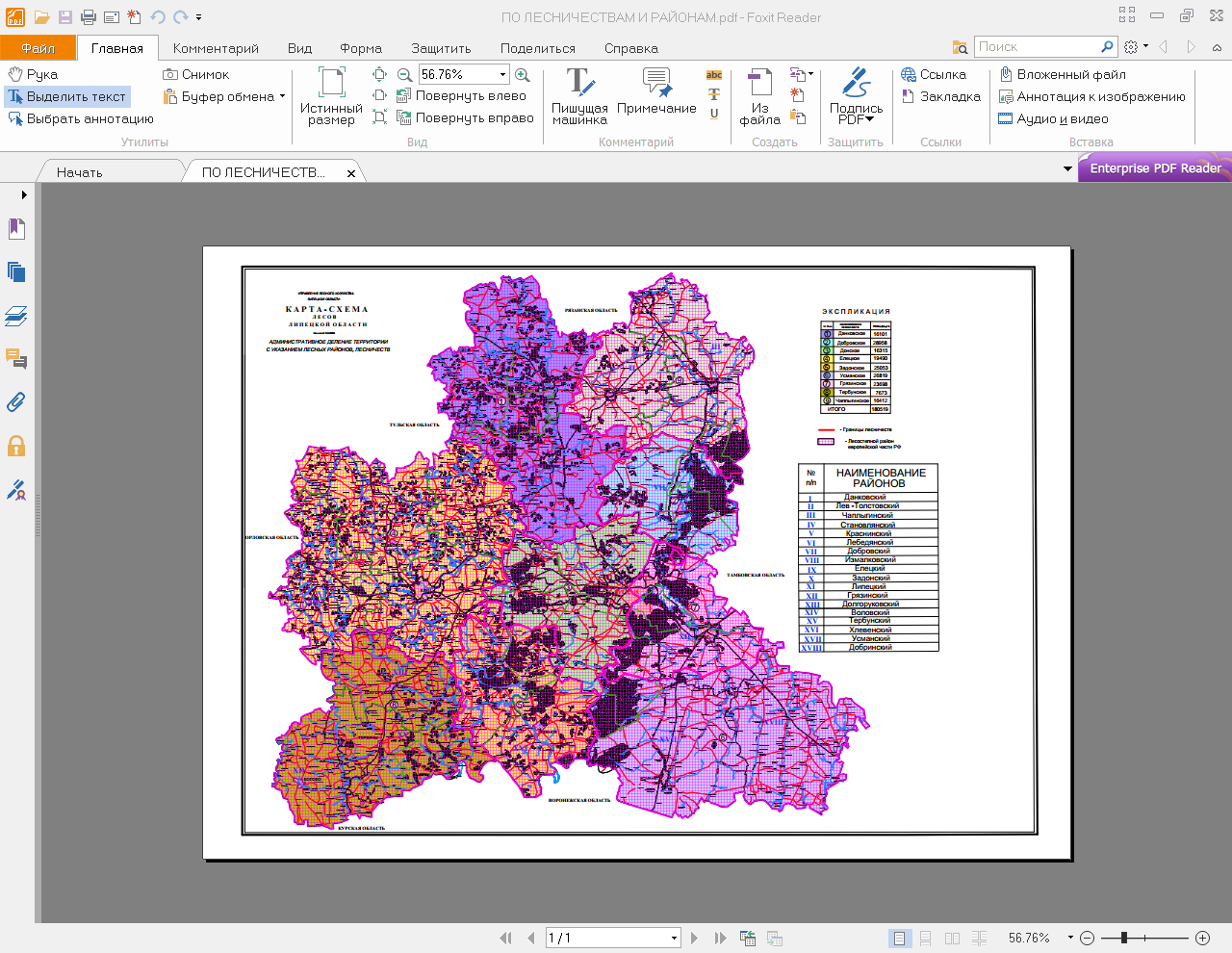 Лесоустроительные работы во всех лесничествах области проводились в 2001 году 1ой и 2ой Воронежскими экспедициями бывшего Федерального государственного унитарного предприятия «Воронежлеспроект» по 1 разряду точности в соответствии с требованиями действующей «Инструкции по проведению лесоустройства в лесном фонде России» (часть I и II, 1995г.) и решениями лесоустроительных совещаний.Одновременно с лесоустройством лесхозов проводилось лесоустрой-ство лесов на землях сельскохозяйственных организаций, находящихся в зоне деятельности лесхозов с учетом того, что эти леса будут переданы в состав лесхозов.Натурные работы по организации территории выполнялись лесхозами в период проведения подготовительных работ к лесоустройству. Границы и площади лесного фонда лесхозов согласованы с органами землеустройства в районах.Картографической основой для составления планшетов масштаба 1:10000 служили планшеты предыдущего лесоустройства, топокарты масштаба 1:25000 и геоданные землеустройства.Инвентаризация лесного фонда выполнена на всей площади методом наземной глазомерной и глазомерно-измерительной таксации.Правильность выбора таблиц для корректирования глазомерно определенных запасов на  сырорастущей стволовой древесины обоснована в «Основных положениях организации и развития лесного хозяйства на территории Центрально-Черноземных областей России», Воронеж. 1999-.В качестве технической основы при таксации леса использовались материалы аэрофотосъемки залета 2000 года.	В соответствии с Лесным кодексом лесничество является территориальной единицей управления. Лесничество должно выступать организатором торгов на конкурс, заниматься государственным контролем, организовывать формирование лесных участков, осуществлять сбор данных для государственного лесного реестра, вести отраслевую статистическую отчетность и обеспечивать реализацию лесохозяйственного регламента.Каждое лесничество разделено на участковые, их общее количество в Управлении лесного хозяйства Липецкой области – 33.В материалы лесоустройства в 2011г .были внесены изменения в соответствии с изменениями нормативов и сроков разрешенного использования лесов исходя из содержания и объемов работ, определенных Госконтрактом  № 12 от 18.03.2011г., заключенным  между Управлением лесного хозяйства Липецкой области и филиалом ФГУП «Рослесинфорг» «Воронежлеспроект» на выполнение работ по внесению изменений в лесохозяйственные регламенты лесничеств Липецкой области и Лесной план Липецкой области.Таблица 1.1.1.2.Изменения в распределении площади лесов по целевомуназначению за учетный периодПродолжение таблицы 1.1.1.2.Изменения площади по отдельным категориям защитных лесов связаны с восстановлением лесопарковых зон согласно Федеральному закону от 14.03.2009 №32 – ФЗ и  уточнением границ лесопарковых зон , утверждённых постановлением Администрации  Липецкой области от 07.08.2012 № 316 « Об установлении границ и площади в лесах, расположенных на территории Грязинского лесничества Липецкой области»  Распределение лесов по целевому назначению обозначено на схеме-карте.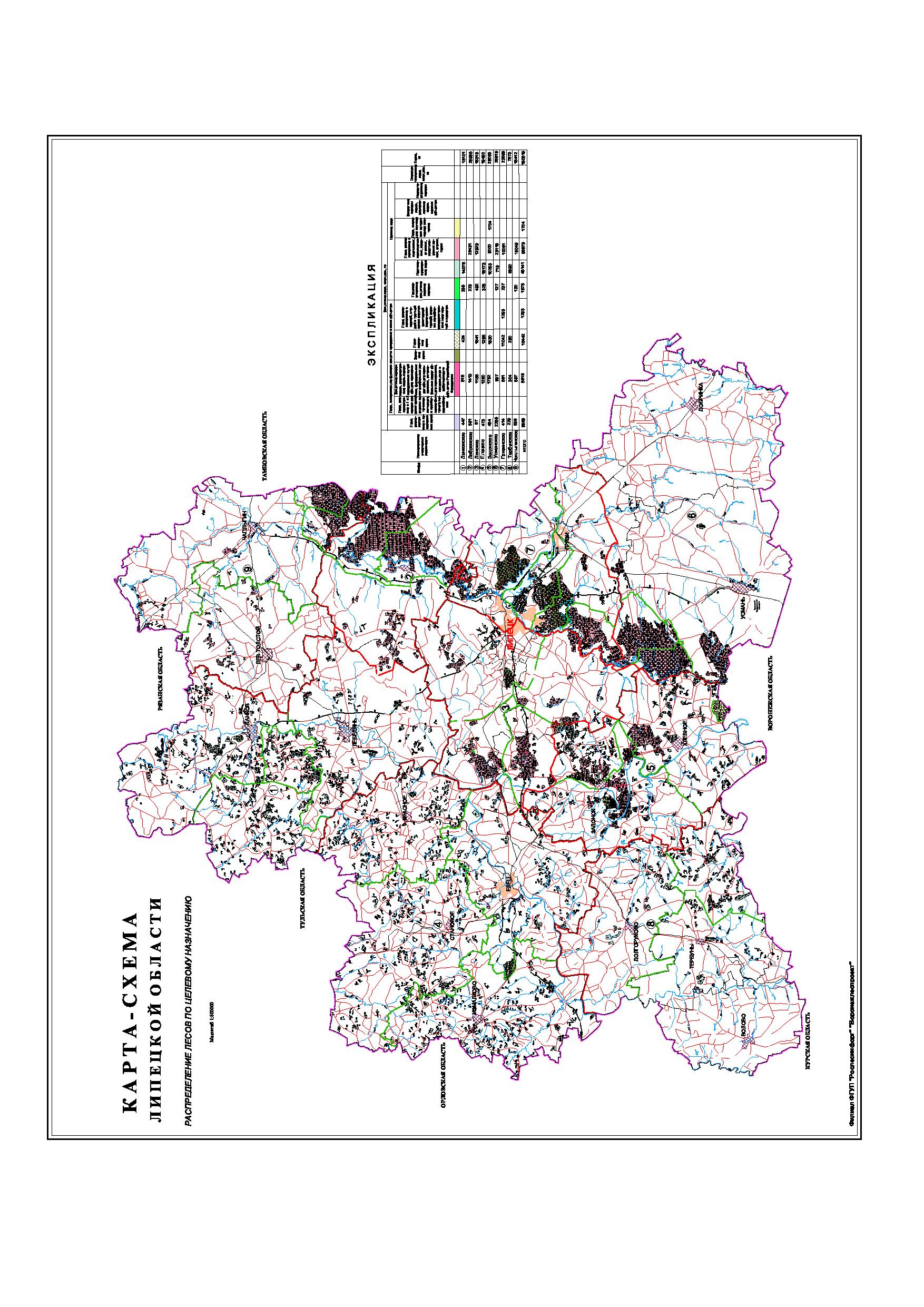 Таблица 1.1.1.3.Изменение площади лесов и запаса древесины за предшествующий учетный периодПримечание: прочие породы и кустарники представлены на площади 0,7 тыс. га    с корневым запасом 0,02 млн. м3  За учётный период в результате выполненных мероприятий по воспроизводству лесов покрытые лесной растительностью земли увеличились на 0,6 тыс. га (0,4%), площадь несомкнувшихся лесных культур возросла на 3,1тыс. га (в 1,5 раза) и площадь молодняков хвойных и твёрдолиственных пород – на 1,4 тыс. га  (на 17,3%).  Изменения прочих показателей состояния лесного фонда незначительны и объясняются погрешностью ведения государственного лесного реестра.1.1.2. Показатели лесов, расположенных на землях лесного фонда и землях иных категорий, распределение их площади по лесным районам Лесное районирование – есть деление территорий по характеру лесной (древесной) растительности и условиям её существования. Лесорастительное районирование показывает географическое разнообразие лесов, то есть лесной растительности и условий её существования, как природной основы для специализации лесохозяйственного производства и организации его на зонально-типологической основе. Оно включает следующие соподчиненные уровни деления территории: в равнинной части – зоны и районы. Его цель – учет зональных особенностей в размещении лесов и ведении лесного хозяйства.В соответствии с приказом Рослесхоза от 09.03.2011 г. № 61 «Об утверждении перечня лесорастительных зон и лесных районов Российской Федерации» леса области отнесены к лесостепному  району европейской части Российской Федерации.На основе лесорастительного районирования производятся другие виды специализированного районирования: лесосеменное, лесопожарное, лесомелиоративное, лесотаксационное и другие.В пределах лесотаксационного района предусматривается использование  единых  справочно-нормативных материалов, что значительно повышает качество и точность лесоинвентаризационных работ в объекте лесоустройства.При лесоустройстве использована схема типов леса и типов лесорастительных условий центрально-черноземных областей, разработанная б.Юго-Восточным лесоустроительным предприятием совместно с учеными Воронежского ЛТИ (1969г.) с последующим уточнением лесоводами Брянского технологического института и б. Западного лесоустроительного предприятия (1994г.). Всего в области выделено 32 типа лесорастительных условий. В дополнение к выше изложенному необходимо отметить, что тип леса – лесоводственная классификационная единица, объединяющая леса с однородными лесорастительными условиями определенного типа с соответствующим им породным составом древостоев, другой растительностью и фауной. Применяемая в лесах области классификация типов лесорастительных условий основана на живом напочвенном покрове. Тип лесорастительных условий называется по растению-индикатору почвенно-грунтовых условий в живом напочвенном покрове: злаково-лишайниковый, травяной, мшистый и т.д.Таблица 1.1.2.1.Показатели лесов, расположенных на землях лесного фонда и землях иных категорий, распределение их площади по лесным районамПродолжение таблицы 1.1.2.1.Примечание: аналогичная информация приведена в приложении 2 Лесного плана.Современный состав лесов по целевому назначению  соответствует народнохозяйственному значению, естественно-историческим и экономическим условиям Липецкой области.Категории  защитных лесов в лесном фонде Липецкой области приведены в соответствии с Лесным кодексом Российской Федерации, введенным в действие Федеральным законом от 04.12.2006 г. № 201-ФЗ, Водным кодексом Российской Федерации, введенным в действие Федеральным законом от 03.06.2006г. №74-ФЗ.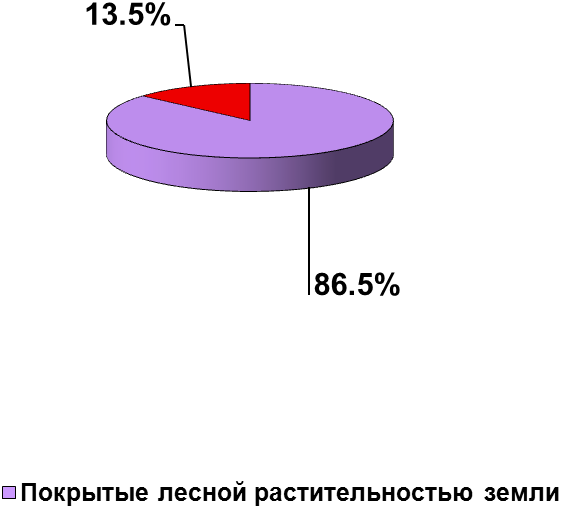 1.1.3. Анализ существующего состава лесов по их  целевому назначениюЛеса области, расположенные на землях лесного фонда и землях иных категорий, согласно Лесному кодексу (2006г. ст.10) по целевому назначению относятся к защитным лесам, которые подлежат освоению в целях сохранения средообразующих, водоохранных, защитных, санитарно-гигиенических, оздоровительных и иных полезных функций лесов с одновременным использованием лесов при условии, если это использование совместимо с целевым назначением защитных лесов и выполняемыми ими полезными функциями.С учетом особенностей правового режима защитных лесов области выделены следующие категории защитных лесов:          1. Леса, расположенные на землях особо охраняемых природных территорий.К ним отнесены леса Воронежского государственного природного биосферного заповедника и государственного природного заповедника «Галичья гора», выполняющие функции сохранения чистоты генофонда популяций флоры и фауны центральной лесостепи в естественных природных комплексах, сбережения уникальных ландшафтов животного и растительного мира Северо-Донского реликтового района, нигде более в регионе не представленные.2. Леса, расположенные в водоохранных зонахВодоохранные зоны выделены по рекам, ручьям, озерам шириной 50, 100, 200м (в зависимости от протяженности рек, ручьев и площади озер) в соответствии с Водным кодексом РФ (от 03.06.2006г. № 73-ФЗ). Леса, расположенные в водоохранных зонах, выполняют функции предотвращения  загрязнения, засорения, заиления водных объектов и истощения их вод, а также сохранения среды обитания водных биологических ресурсов и других объектов животного и растительного мира. Рекомендуемое выделение данной категории соответствует целям сохранения полезных функций лесов.3. Леса, выполняющие функции защиты природных и иных объектова) защитные полосы лесов, расположенные вдоль железнодорожных путей общего пользования, федеральных автомобильных дорог общего пользования, автомобильных дорог общего пользования, находящихся в собственности субъектов Российской Федерации. Указанные защитные полосы лесов защищают дороги от снежных заносов и эрозионных воздействий воды и ветра. Список автомобильных дорог общего пользования, находящихся в областной собственности, утвержден постановлением Липецкого областного Совета депутатов 25 августа . № 933-пс. Ширина указанной категории защитных лесов соответствует ГОСТу 17.5.3.02-90 «Охрана природы. Земли. Нормы выделения на землях государственного лесного фонда защитных полос вдоль железных и автомобильных дорог».Существующее выделение данной категории соответствует целям сохранения полезных функций лесов.б) Лесопарковые зоны:Леса указанной категории защитных лесов выполняют санитарно-гигиенические функции и создают оптимальные условия для отдыха населения.  д) Леса, расположенные в первой, второй и третьей зонах округов санитарной охраны лечебно-оздоровительных местностей  и курортов.4. Ценные леса в области представлены: государственными защитными лесными полосами; противоэрозионными лесами; лесами, расположенными в пустынных, полупустынных, лесостепных, лесотундровых зонах, степях, горах; лесами, имеющими научное или историческое значение.Ценные леса выделены в соответствии с приказом Федерального агентства лесного хозяйства от 26.08.2008г. № 237 «Об утверждении временных указаний по отнесению лесов к ценным лесам, эксплуатационным лесам, резервным лесам» и от 19.05.2009 г. № 213 «Об отнесении лесов на территории Липецкой области к ценным лесам и установлении их границ».Эксплуатационных и резервных лесов на территории Липецкой области нет.Таблица 1.1.3.1.Распределение площадей по категориям защитных лесовв разрезе лесничествПродолжение таблицы 1.1.3.1.Продолжение таблицы 1.1.3.1.Продолжение таблицы 1.1.3.1.Продолжение таблицы 1.1.3.1.Продолжение таблицы 1.1.3.1.Ландшафтная характеристика рекреационных лесов содержит сведения о типах ландшафтов, степени устойчивости насаждений, стадиях рекреационной дегрессии территории, проходимости и просматриваемости участков, рекреационной и эстетической ценности ландшафтов.Под лесопарковым ландшафтом  следует понимать вид участка, его структурную форму, определяемую степень заполнения площади деревьями, характером их пространственного размещения и сомкнутостью древесного полога.В рекреационных лесах области преобладает закрытый тип ландшафта (97,6% площади).Устойчивость насаждений - их способность противостоять неблагоприятным условиям роста и развития, влекущим к преждевременному распаду древостоев и  смене пород.Этот показатель характеризует общее состояние насаждения, качество роста и развития, уровень естественного возобновления.В рекреационных лесах области преобладают насаждения высокого класса устойчивости, средний класс устойчивости 1,4. Оценка стадий рекреационной дегрессии характеризует прошлую и современную рекреационную нагруженность территории объекта.По характеру изменения лесной среды под воздействием рекреационного использования рекреационные леса (леса зеленой зоны) проходят пять этапов стадий рекреационной дегрессии.Стадии рекреационной дегрессии от абсолютно ненарушенных – до расстроенных и находящихся в стадии засыхания.Рекреационные леса области  по стадиям рекреационной дегрессии относятся в основном к  1 стадии (96,8%), то есть без особых признаков нарушения лесной среды.Проходимость насаждений лесов средняя, просматриваемость оценивается тремя классами: хорошая, средняя и плохая. Средний класс степени просматриваемости насаждений лесопарковых зон 2.5.Насаждения лесопарковых зон в целом характеризуются средней эстетической и рекреационной ценностью и сравнительно высокой устойчивостью.Категории защитных лесов 
на землях лесного фонда1.1.4. Распределение лесных насаждений по  группам древесных пород и группам возраста Для получения исходных данных для проектируемых лесохозяйственных мероприятий произведена переработка лесоустроительной информации в связи с изменением возрастов рубки согласно приказу Федерального агентства лесного хозяйства от 19 февраля 2008 года № 37.Структура лесных насаждений по группам древесных пород и группам возраста в разрезе правового режима земель по состоянию на 01.01.2014г. приведена в таблице 1.1.4.1.По области преобладают хвойная и твердолиственная группы пород, составляющие соответственно 35,0 и 38,6%  земель, покрытых лесной растительностью, на долю мягколиственных насаждений приходится  25,9%, на долю прочих пород и кустарников -0,5%.В лесном фонде преобладающими породами являются: сосна – 34,2%, дуб низкоствольный – 28,8%, дуб высокоствольный – 9,3%, береза – 12,9%, ольха черная – 5,6%, осина – 5,0% от земель, покрытых древесной растительностью, на остальные породы приходится – 4,2%.Породный состав лесов связан с климатическими и почвенными условиями районов.В хвойных лесах Липецкой области преобладают молодняки – 37,7 % и средневозрастные насаждения – 52,0 %, в твердолиственных – средневозрастные насаждения – 47,9 %, а также спелые и перестойные -29,6%, в мягколиственных преобладают  средневозрастные насаждения – 37,9%, а также спелые и перестойные – 22,0%.Лесные культуры составляют 45,2% от общей покрытой лесной растительностью площади.Общий запас насаждений лесничеств, находящихся в ведении Управления лесного хозяйства Липецкой области составляет 28398,7 тыс.м3, в том числе спелых и перестойных 6161,6 тыс.м3  из которых хвойных – 514,1тыс.м3, твёрдолиственных-3710,7тыс.м3, мягколиственных-1929.8 тыс. м3.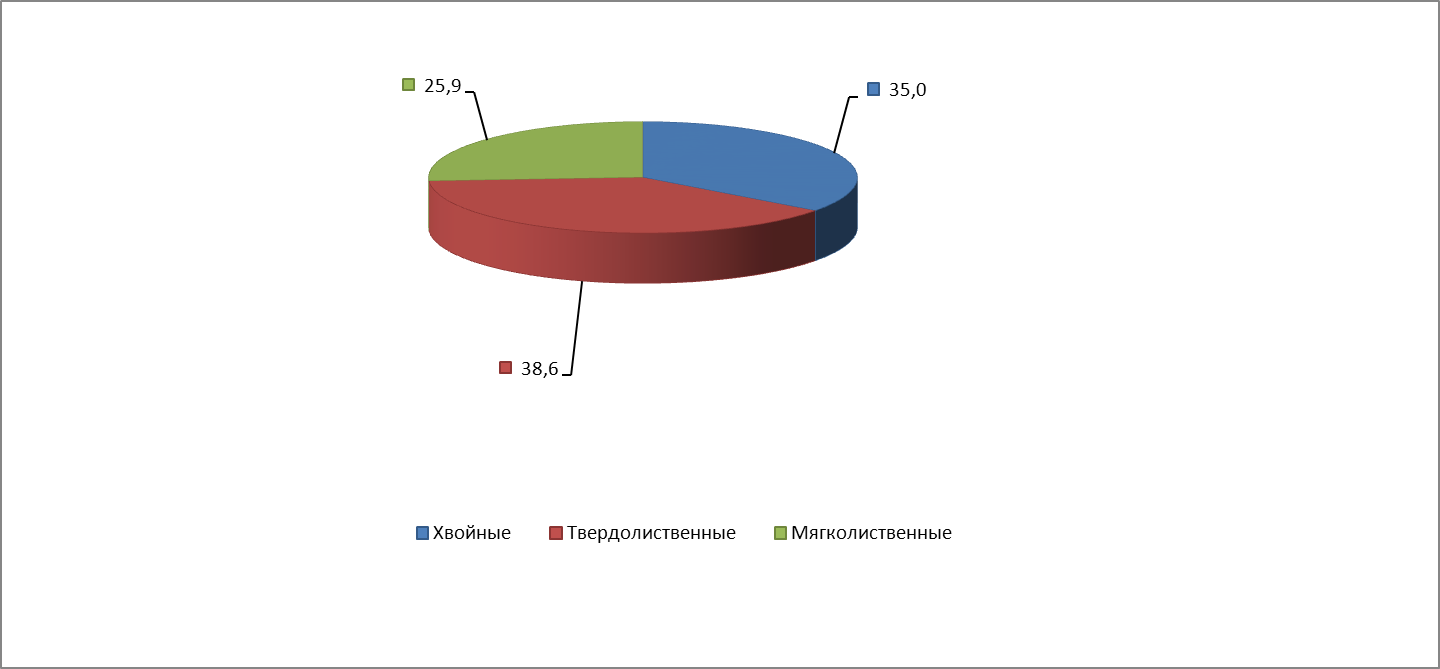 Таблица 1.1.4.1.Распределение площади лесных насаждений и запасов древесины  по группам древесных пород и группам возрастана 01.01.2014 г.                                                                                                       числитель – площадь,  га, знаменатель – запас,  тыс. м 3Продолжение таблицы 1.1.4.1.Продолжение таблицы 1.1.4.1.Примечание: аналогичная информация приведена в приложении 3 Лесного плана.Таблица 1.1.4.1.1.Структура лесных насаждений по группам основных древесных пород и группам возрастапо всем категориям лесов                                                                                             числитель – площадь, тыс.  га, знаменатель – запас,  тыс. м 31.1.5. Породная и возрастная структура лесных насаждений по лесничествам Таблица 1.1.5.1.Породная и возрастная структура лесных насаждений по лесничествамПродолжение таблицы 1.1.5.1.Продолжение таблицы 1.1.5.1.Продолжение таблицы 1.1.5.1.Продолжение таблицы 1.1.5.1..Продолжение таблицы 1.1.5.1.Продолжение таблицы 1.1.5.1..Продолжение таблицы 1.1.5.1.Продолжение таблицы 1.1.5.1.Продолжение таблицы 1.1.5.1.Продолжение таблицы 1.1.5.1.Продолжение таблицы 1.1.5.1.Продолжение таблицы 1.1.5.1.Продолжение таблицы 1.1.5.1.Продолжение таблицы Продолжение таблицы 1.1.5.1.Продолжение таблицы 1.1.5.1.В лесном фонде преобладающими породами являются: сосна – 34,2%, дуб низкоствольный – 28,8%, дуб высокоствольный – 9,3%, береза – 12,9%, ольха черная – 5,6%, осина – 5,0% от земель, покрытых древесной растительностью, на остальные породы приходится – 4,2%.Породный состав лесов связан с климатическими и почвенными условиями районов.1.1.6. Показатели эксплуатационных лесов по лесничествамПо состоянию на 01.01.2014г. эксплуатационные леса  на территории Липецкой области отсутствуют. Эксплуатационный запас спелых и перестойных насаждений имеющихся категорий защитных лесов, в которых допускается заготовка древесины, показан в таблице 1.1.6.1.На долю хвойных пород приходится 9,3%, твердолиственных – 60,8%, мягколиственных – 29,9% от общего запаса спелых и перестойных насаждений, в которых допускается заготовка древесины.Из эксплуатационного фонда исключены (в соответствии с Приказом МПР РФ от  08.06.2007г. № 148) спелые и перестойные насаждения, запас древесины, которых на одном гектаре 50 и менее м3, а также  особо защитные участки лесов:-берегозащитные, почвозащитные участки лесов, расположенные вдоль водных объектов, склонов оврагов;постоянные лесосеменные участки;заповедные лесные участки;леса в охранных зонах государственных природных заповедников, национальных парков и иных особо охраняемых природных территорий, а также территории, зарезервированные для создания особо охраняемых природных территорий федерального значения; медоносные участки лесов;места обитания редких и находящихся под угрозой исчезновения диких животных;особо охранные части государственных природных заказников и других особо охраняемых природных территорий;участки леса на склонах крутизной более 300 ;участки леса на склонах крутизной более 200 ;участки лесов вокруг санаториев, детских лагерей, домов отдыха, пансионатов, туристических баз и других лечебных и оздоровительных учреждений; учаски лесов вокруг сельских населённых пунктов и садовых товариществ;участки лесов с наличием реликтовых и эндемичных растений.Не включены в расчет заготовки спелой и перестойной древесины категории защитных лесов:леса водоохранных зон;леса лесопарковых зон;леса защитных полос вдоль дорог.В лесах Липецкой области проводятся только выборочные  рубки спелых и перестойных насаждений.К выборочным относятся рубки, при которых на соответствующих землях или земельных участках вырубается часть деревьев определенного возраста, размера, качества и состояния.Запрещается заготовка спелой и перестойной древесины с нарушением возрастов рубок.Согласно «Правилам заготовки древесины», утвержденным приказом Рослесхоза от 01.08.2011г. № 337 из выборочных рубок целесообразно применение в условиях  Липецкой области чересполосных постепенных и добровольно-выборочных.Предельные параметры основных организационно-техническихэлементов рубок спелых, перестойных лесных насажденийПри проведении чересполосных постепенных рубок древостой вырубается в течение одного класса возраста за два-четыре приема на чередующихся в определенном порядке полосах шириной, не превышающей высоты древостоя, а в дубравах - двойной высоты древостоя при условии последующего создания лесных культур дуба и длиной до 250-300м.При добровольно-выборочных рубках равномерно по площади вырубаются в первую очередь поврежденные, перестойные, спелые с замедленным ростом деревья, при условии обеспечения воспроизводства древесных пород, сохранения защитных и средообразующих свойств леса. Интенсивность проведения данного вида выборочных рубок спелых, перестойных лесных насаждений достигает 40% при снижении полноты древостоя не более чем до 0,6-0,5.Таблица 1.1.6.1.Показатели запасов спелых и перестойных насаждений,в которых допускается заготовка древесиныПримечание: аналогичная информация приведена в приложении 4 Лесного плана.1.1.7. Характеристика состояния лесов, расположенных на особо охраняемых природных территориях федерального, регионального, местного значения, и динамика их изменения	К лесам особо охраняемых природных территорий федерального значения в Липецкой области отнесены леса Воронежского государственного природного биосферного заповедника  и государственного природного заповедника « Галичья гора» (Задонский район), которые находятся в ведении органов Росприроднадзора.	Приказом Министерства природных ресурсов Российской Федерации от 16 июля 2007г. № 181 утверждены «Особенности использования, охраны, защиты, воспроизводства лесов, расположенных на особо охраняемых природных территориях».	Правовой режим лесов, расположенных на землях особо охраняемых природных территорий, устанавливается уполномоченным федеральным органом исполнительной власти в соответствии со статьей 103 Лесного кодекса Российской Федерации. Освоение лесов на особо охраняемых природных территориях выполняется в целях сохранения биоразнообразия, средообразующих, водоохранных, защитных, санитарно-гигиенических, оздоровительных и иных полезных функций с одновременным использованием лесов при условии, если это использование совместимо с целевым назначением защитных лесов и выполняемыми ими полезными функциями.	Как указывалось выше – в разделе 1.1.3, на заповедники возложены функции сохранения чистоты генофонда популяций флоры и фауны центральной лесостепи в естественных природных комплексах и сбережения уникальных ландшафтов животного и растительного мира  Северо-Донского реликтового района, нигде более в регионе не представленные.В таблицах 1.1.7.1 – 1.1.7.3 приведена характеристика состояния лесов Воронежского заповедника и динамика их изменения за межучетный период. Информация по состоянию на 01.01 2011г. основана на материалах лесоустройства 1991г. и по состоянию на 01.01.2014г.- на материалах лесоустройства 2013г.Таблица 1.1.7.1.Изменения площади Воронежского государственного природного биосферного заповедника по категориям земель за межучетный период (площадь, га)Продолжение таблицы 1.1.7.1.Таблица 1.1.7.2.Динамика земель, покрытых лесной растительностью, запасовпо породам, группам древесных пород, группам возраста в Воронежском государственном заповедникеПродолжение таблицы 1.1.7.2.Продолжение таблицы 1.1.7.2.Продолжение таблицы 1.1.7.2.Продолжение таблицы 1.1.7.2.Продолжение таблицы 1.1.7.2.Таблица 1.1.7.3.Изменение площади лесов и запаса древесины заповедниказа межучётный периодх) По древесным породам, имеющим классы возраста менее    10 лет, включаются  только первые два класса возраста.В основе разделения площади на категории земель заповедника лежит их современное состояние и хозяйственное использование. При этом удельный вес лесопокрытой площади в составе лесной территории и их породный состав  характеризуют уровень использования и качества земель.Из таблиц 1.1.7.1. – 1.1.7.3 следует, что земли, покрытые лесной растительностью составляют 99,4 % от лесных земель, в том числе лесные культуры 21,4%.Из площади земель, покрытых лесной растительностью на долю хвойных насаждений приходится  28,6%. Твердолиственные насаждения, составляют 41,4 % от земель, покрытых лесной растительностью, на долю мягколиственных насаждений приходится 30,0 %.	Нелесные земли составляют 4,8 % от общей площади.Основными лесообразующими породами заповедника являются: дуб, составляющий 39,6 % от земель, покрытых лесной растительностью,  сосна- 28,6 %, осина – 30,0 %.	По возрастным группам распределение площади земель, покрытых лесной растительностью следующее:молодняки занимают 1,8 % площади, средневозрастные - 7,7 %, приспевающие – 16,9 %, спелые и перестойные – 73,6 %, в том числе перестойные – 45,1 %.Общий запас насаждений в заповеднике составляет 3578,8 тыс. кбм.Изменения в материалы государственного учёта (с 2008г. в материалы ГЛР) за последние 20 лет вносились не систематически, в связи с чем по состоянию на 01.01.2014 г. наблюдаются существенные изменения по категориям земель и группам возраста древостоев.Покрытые лесной растительностью земли увеличились на 1,9 %, в том числе лесные культуры на 1,4 %.Не покрытые лесной растительностью земли сократились  в 4,1 раза, в том числе фонд лесовосстановления - в 2,9 раза.Нелесные земли уменьшились на 2,3 %.Удельный вес молодняков сократился на 41,4 %, средневозрастных – в 8,1 раза, при увеличении приспевающих насаждений на 43,8 %, спелых и перестойных - в 3,2 раза, из них перестойных – в 11,9 раз. Значительное увеличение площади спелых и перестойных древостоев, в которых естественный отпад превышает текущий прирост, стало причиной уменьшения запаса насаждений на 5,7 %. Существенное сокрашение площади дуба высокоствольного и увеличение площади дуба низкоствольного объясняется изменением критерий отнесения к высокоствольному хозяйству.Кроме Воронежского государственного природного биосферного заповедника и государственного природного заповедника «Галичья гора», в лесах области имеются памятники природы,природные заказники  регионального значения, а также особо защитные участки лесов с особым режимом использования.Выделено 67 памятников природы общей площадью  непосредственно на землях лесного фонда.На землях области выделены 1 зоологический и 1 ландшафтно-биологический природные заказники регионального значения на общей площади 12075га.В лесном фонде области выделены особо защитные участки лесов общей площадью 28102 га.ООПТ регионального и местного значения определены постановлением Главы администрации Липецкой области от 14.07.1998г.  № 250 «О расширении особо охраняемых природных территорий» (с изменениями от 19.11.2008г.  № 303).Памятниками природы в области объявлены уникальные природные объекты, имеющие особое научное, историческое и культурно-эстетическое значение. Основной задачей объявления памятников природы является сохранение их в естественном состоянии для научных, культурно-просветительных и эстетических целей. В пределах памятников природы запрещается  всякая деятельность, угрожающая их  сохранности. На территории памятников природы запрещены все виды рубок (кроме санитарных), строительство и мелиоративные работы, распашка территории и ряд других мероприятий.
	Заказники образованы с целью сохранения, воспроизводства и восстановления отдельных или нескольких компонентов природы и поддержания общего экологического баланса. Для каждого заказника в соответствии с Типовым положением о государственных природных заказниках утверждено индивидуальное положение, определяющее его задачи, режим охраны природных объектов и использования его территории.Порядок отнесения земель к землям особо охраняемых природных территорий регионального значения, порядок использования и охраны земель особо охраняемых территорий регионального значения в соответствии со ст.94 Земельного кодекса РФ, устанавливаются органами государственной власти субъекта РФ в соответствии с федеральными законами и законами субъектов РФ. Однако в области нет нормативного правововго акта, устанавливающего порядок отнесения земель к землям особо охраняемых территорий областного значения.При этом мероприятия по организации и функционированию зоологического и ландшафтно-биологического природных заказников регионального значения выполнены не в полном объеме. Не определены подчиненность и порядок финансирования дирекции заказников и другие мероприятия, что не определяет правовой режим земель указанных заказников.Таблица 1.1.7.4.Особо охраняемые природные объекты, находящиеся  на территории лесов Липецкой области                                                                                      Кол-во объектов                                                                            общая площадь объектов, гаПримечание: Полный перечень (аннотированный список) особо охраняемых объектов приведен в приложении 25 с основаниями по выделению, краткой характеристикой и режимом лесопользования. Охотничьи заказники в таблице не приводятся.1.1.8.Информация о деятельности, направленной на сохранениеокружающей среды и биологического разнообразия в лесах, включая информацию о выделении зон охраны охотничьх ресурсовЛес – это не только источник получения разнообразного ценного природного сырья, но и наиболее мощное естественное средство регулирования важнейших природных процессов, которые  могут быть с исключительно высоким эффектом использованы для улучшения состояния окружающей среды и сохранения природы.Лес обладает активными свойствами живого организма, обеспечивает резкое снижение интенсивности неблагоприятных воздействий, стабилизацию природных процессов, в том случае, если они не превышают определенных пределов.В экологическом отношении леса является комплексом экологических систем, объединяющих в одно целое растительный и животный мир, земельные и водные ресурсы.Российским законодательством предусмотрено сохранение окружающей среды и биологического разнообразия лесных экосистем.В связи с отсутствием нормативов по сохранению лесного биоразнообразия эта проблема решалась в пределах правового поля, с помощью действующих нормативных документов, в которых сохранению лесного биоразнообразия придавалось косвенное значение.Проблемы сохранения окружающей среды и биоразнообразия решались следующим способом:Ограничением лесохозяйственной деятельности (отнесение лесов к защитным лесам) и исключение участков леса из хозяйственной деятельности (выделение особо защитных участков леса).Сохранением редких и исчезающих видов.На покрытой лесом территории, включенной в хозяйственную деятельность, проектировалось и рекомендовалось ведение лесного хозяйства и лесопользования с максимальным сохранением окружающей среды и биологического разнообразия.Сохранению биоразнообразия и животного мира способствуют нормы и правила заготовки древесины, основными из них являются:ежегодный объем вырубаемой древесины ограничивается объемом расчетной лесосеки, размер которой подсчитывается по принципу неистощительного и непрерывного лесопользования;размеры и площади  лесосек не превышают допустимых;учитывается примыкание лесосек, то есть, после облесения площади вырубок можно вести работы на соседних участках, примыкающих по сторонам лесосеки;сохраняются водоохранные и берегозащитные насаждения по берегам рек, защитные полосы вдоль дорог;намечаются выборочные способы рубок, как наиболее экологичные.Для определения санитарного и лесопатологического состояния насаждений на землях особо охраняемых природных территорий проводятся лесопатологические обследования на территории Яманского зоологического заказника – 1 тыс.га, Колодецкого зоологического заказника – 1 тыс.га, Первомайского зоологического заказника – 0,5 тыс.га, Добровского ландшафтного заказника – 1,0 тыс.га. В лесах, расположенных на особо охраняемых природных территориях, проведение санитарно-оздоровительных мероприятий осуществляется в соответствии с «Особенностями использования, охраны, защиты, воспроизводства лесов, расположенных на особо охраняемых природных территориях» (приказ МПР Российской Федерации от 6 июля 2007г. № 181).Поддержание стабильного санитарного состояния лесов, необходимого для их устойчивого развития, возможно при постоянном контроле за санитарным и лесопатологическим состоянием  насаждений.Зоны охраны охотничьих ресурсов не выделены. 1.1.9.  Иные сведения о состоянии лесов и об изменении состояния лесов, об их целевом назначении по лесничествам,  а также о лесоратительных зонах и лесных районахОбласть располагает относительно объективной информацией о состоянии лесов на     ----% территории (леса на землях лесного фонда и на землях ООПТ, где давность лесоустройства менее 10 лет).По причине давности проведения лесоустройства информация о состоянии лесов на землях особо охраняемых природных территорий (Галичья гора) и  на землях обороны устарела и нуждается в обновлении.В лесах, расположенных на землях населённых пунктов, лесоустроительные работы не проводились. Сведений о породном составе и возрастной структуре указанных лесов нет.Леса области расположены по территории крайне неравномерно и приурочены к бассейнам рек – Дону, Воронежу.При средней лесистости области в 7,2 % разбежка в лесистости по административным районам весьма значительная, от 0,1 % в Воловском и Добринском, 2,0 % в Долгоруковском, до 13,5%  в Грязинском ,14,9 % в Задонском, 17,8 % в Усманском, 22,7 % в Добровском  районах. 1.2. Социально-экономическая оценка использования,охраны, защиты и воспроизводства лесовна территории Липецкой области1.2.1.Доходы от использования лесов по уровнямбюджетной системы Российской ФедерацииОснову экономического механизма регулирования охраны и регулирования охраны и использования природных ресурсов составляют платежи и налоги на природные ресурсы.Платежи за лесопользования реализуют один из принципов природопользования – платность.Система неналоговых платежей в сфере лесного хозяйства предназначена для решения задач наполнения доходной части бюджетов всех уровней для целей развития природопользования и охраны окружающей среды Российской Федерации и ее субъектов.Общая сумма лесного дохода по Липецкой области в 2013 году составила 14244,6 тыс .рублей, из них поступило:в федеральный бюджет – 12179,1 тыс. рублей;в областной бюджет –2065,5 тыс. рублей.Таблица 1.2.1.1.Показатели доходов от использования лесовНаибольшую долю в федеральный бюджет –46,3% составили лесные подати в части минимальных ставок платы за древесину, отпускаемую на корню.При объеме платежей за пользование лесным фондом, поступающих в федеральный бюджет, в сумме 12179,1 тыс. рублей, субвенций федерального бюджета на исполнение полномочий в области лесных отношений выделено 114324,0 тыс. руб.Относительно небольшие суммы отчислений в бюджеты объясняются отсутствием на территории региона эксплуатационных лесов, а все леса выполняют те или иные защитные функции и, в соответствии с их назначением и статьей 5 Лесного кодекса РФ их использование, охрана, защита, воспроизводство должно осуществляться исходя из понятия о лесе как об экологической системе, а не о природном ресурсе.Пополнение бюджетов от использования лесов ожидается в виде поступлений платы за древесину, заготавливаемую в процессе проведения  по охране, защите,воспроизводству лесов, а также в виде арендной платы за лесные участки, предоставляемые в аренду с целью использования их для ведения сельского и охотничьего хозяйства, для организации рекреационной деятельности, заготовки недревесных и пищевых лесных ресурсов, строительства, реконструкции и эксплуатации  линейных объектов. Другие виды использования, разрешенные статьей 25 Лесного кодекса РФ,   в лесах Липецкой области востребованы в незначительных объёмах.В связи с недостаточностью объемов субвенций для исполнения переданных полномочий в области лесных отношений финансирование лесного хозяйства осуществлялось также за счет бюджета Липецкой области и внебюджетных средств. Объем финансовых средств на осуществление переданных полномочий в 2013 году составил 518402,8 тыс. рублей, в том числе: субвенции федерального бюджета 114324,0 тыс. рублей (22,0 %); бюджет Липецкой области –267846,5 тыс. рублей (51,7%); внебюджетные средства областных государственных учреждений  –136232,3 тыс. рублей (26,3 %).1.2.2. Объемы лесопромышленного производства и экспорта продуктов переработки древесины и иных лесных ресурсовСоциально-экономическое развитие Липецкой области неразрывно связано с расширением и рациональным использованием природных ресурсов, одним из которых являются леса. По состоянию на 01.01.14г.  лесопокрытая площадь составляет около 8% территории области. Корневой запас древесины в лесном фонде области, находящимся в ведении Управления лесного хозяйства, оценивается в 28,4 млн. куб. м, в том числе хвойных пород – 12,12 млн. куб. м.В лесничествах Липецкой области преобладают хвойные и твердолиственные породы, на долю которых приходится соответственно 42,7% и 36,7% от общего запаса. На долю мягколиственных – 20,6%.В целом по области лесосырьевой потенциал используется недостаточно. Доля лесного сектора в валовом региональном продукте составляет 0,02%. В лесничествах области уровень использования установленного объема изъятия древесины в 2013г. составил 52,4 %.На территории области в настоящее время работают 9 хозяйствующих субъектов.Фактические объемы промышленного производства лесоматериалов и продукции от переработки древесины в 2013 году ОКУ Липецкой области приведены в таблице 1.2.2.1.Таблица 1.2.2.1.Объемы лесопромышленного производства и экспорта продуктов  переработки древесины и иных лесных ресурсов в натуральном выражении в 2013 году Примечание: аналогичная информация приведена в приложении 5 Лесного плана.Доля лесного сектора в экономике области абсолютно незначительна и практически на нее не влияет. Переработка древесины на территории области осуществляется в основном за счет привозного сырья.Имеется ряд факторов, затрудняющих развитие лесного сектора области к которым относятся:- заготавливаемая от рубок ухода и санитарных рубок древесина низкого качества. Выход деловой древесины в общем объеме заготовки не превышает 7 %;- опережающий рост цен на топливно-энергетические ресурсы относительно цен на древесину;- отсутствие мощностей по глубокой химической и химико-механической переработке древесины;- более 40% машин и оборудования на всех стадиях лесозаготовок и переработки древесины выработали амортизационный срок;- отсутствие современных лесозаготовительных машин и станков для переработки древесины, исключающих применение ручного труда.1.2.3. Характеристика занятости населения в лесном секторе экономики  Липецкой области,  включая численность работающих, средний уровень заработной платы, социальное обеспечениеПовышение темпов промышленного роста в лесном секторе области должно обеспечиваться соответствующими трудовыми ресурсами и производственной базой.Численность населения, занятого в лесном секторе Липецкой области в 2013 году составила 936 человек.Характеристика трудовых ресурсов в лесном секторе представлена в таблице 1.2.3.1. В структуре работников, занятых в лесном хозяйстве 78 % занимают рабочие и технические исполнители (730 человек), специалисты и инспекторы – 143 человека или 15,3 % , руководители и их помощники - 63 человека или 6,7 %.Таблица 1.2.3.1.Характеристика трудовых ресурсов лесного хозяйствапо состоянию на 01.01.2014г.Анализ кадрового обеспечения лесохозяйственных предприятий Липецкой области показывает явный недостаток в кадрах высшего звена (инженеров по лесовосстановлению и инженеров по лесному хозяйству и др.), в кадрах среднего звена (мастеров лесозаготовок и лесников), необходимость переподготовки рабочих кадров (вальщиков, раскряжевщиков, трактористов и др.).Отчетные данные Управления лесного хозяйства Липецкой области говорят о положительной динамике по показателям объема выполняемых работ, заработной плате и другим экономическим показателям.Средняя заработная плата работников, занятых в лесном хозяйстве,   в 2013 году составила 18087 рублей в том числе работников аппарата Управления лесного хозяйства Липецкой области -  39011 рублей.Планируется, что численность работников лесного хозяйства увеличится в 2015 году на 5% от их числа в 2013 году, а средняя заработная плата увеличится на 10 %. Это должно привести к снижению безработицы в лесных поселках, увеличению доходов занятого в лесном хозяйстве населения.В настоящее время развитие лесопромышленного производства на базе новых технологий, с применением машин и оборудования новых поколений требует квалифицированной рабочей силы и компетентных менеджеров.Подготовку и переподготовку кадров необходимо осуществлять на базе областного потенциала высших и средних учебных заведений и профессиональных училищ на коммерческой основе.В настоящее время сложившиеся социальные условия развития лесного комплекса в лесничествах области в целом приближаются к среднеобластному уровню.Вся территория Липецкой области относится к районам, где практически отсутствуют крупные и средние лесопромышленные предприятия.	 Сведения о численности работников лесного хозяйства, фонде оплаты труда, среднемесячной заработной плате за 2008-2013гг, ожидаемом результате за 2014г и прогнозе на 2015 -2018гг приведены в таблице 1.2.3.1.1. Таблица 1.2.3.1.1.Характеристика трудовых ресурсов лесного хозяйствана период 2008-2018годыСведения о численности и заработной плате по годам реализации лесного плана 2008-2018 годыПримечание: использованы формы отчётности № 19 –ОИП за 2008-2009гг, №18 – ОИП за 2010 – 2013гг и формы защиты бюджетных проектировок на 2014 -2017гг.Динамика имущественного положения лесничеств, находившихся в ведении Управления лесного хозяйства Липецкой области, представлена в таблице 1.2.3.2.Таблица 1.2.3.2.Состояние основных средств лесного хозяйстваАнализ данных таблицы 1.2.3.2 позволяет сделать вывод о серьезной степени изношенности, основных фондов Управления лесного хозяйства Липецкой области и территориальных структурных подразделений, которая продолжает увеличиваться.1.2.4. Анализ проведенных мероприятий по охране,защите, воспроизводству лесов по лесничествам1.2.4.1. Охрана лесов от пожаровЛесной фонд Липецкой области в соответствии со шкалой природной пожарной опасности насаждений, разработанной академиком И.С. Мелеховым, дифференцирован на пять классов пожарной опасности.Из общей площади лесного фонда Липецкой области 35,2% занимают хвойные насаждения.Распределение земель лесного фонда по классам природной опасности возникновения пожаров произведено по таксационным описаниям и принятой шкале с корректировкой для условий области. За учетную единицу взят лесной квартал. Отнесение квартала к классу природной пожарной опасности проведено по преобладающему признаку (типу леса, категории участка) с учетом интенсивности посещения квартала населением.Класс природной пожарной опасности повышен на 1 класс.а) для хвойных насаждений, строение которых или другие особенности способствуют переходу низового пожара в верховой (густой, высокий подрост хвойных пород, значительная захламленность и т.п.);б) для небольших участков леса на суходолах, окруженных площадями с повышенной горимостью;в) для лесных участков, примыкающих к дорогам общего пользования, и железным дорогам или расположенных в непосредственной близости от связанных с открытым огнем предприятий.Таблица 1.2.4.1.1.Распределение земель лесного фонда по классам природной пожарной опасности  Продолжение таблицы 1.2.4.1.1.Средний класс природной пожарной опасности по области равен 3,2.В связи с наличием загрязнения радионуклидами плотностью свыше 1 ки/кв.км на площади 7734 га,Грязинское лесничество –1854га,Данковское лесничество –903га,Добровское лесничество –1292га,Елецкое лесничество – 165 га,Усманское лесничество –2855га,Чаплыгинское лесничество	 –665гакласс пожарной опасности по указанным участкам был повышен на 1.0, что является достаточно высокой степенью природной пожарной опасности, в связи с чем лесной фонд области требует постоянного наблюдения в период с апреля по ноябрь месяцы.Таблица 1.2.4.1.2.	Динамика лесных пожаров на территории лесного фонда	Липецкого управления лесного хозяйства за 2001 – 2013гг.Продолжение таблицы 1.2.4.1.2.	Для Липецкой области характерна высокая степень оперативности тушения лесных пожаров. Практически все лесные пожары (98,8%) локализуются в первые сутки после их обнаружения.	Оперативность тушения лесных пожаров за 2010-2013 годы (межучётный период) следующая:Среднегодовое количество лесных пожаров за период с 2001 – 2013 гг.  составило 128 шт, а их площадь 777,6  га, то есть средняя площадь одного пожара составила 6,1 га. Степень горимости лесного фонда согласно шкалы относительной горимости по числу случаев пожаров на 1 млн.га  и по пройденной огнем площади на 1 тыс.га  лесного фонда, разработанной быв. институтом «Союзгипролесхоз» для лесного фонда за период 2001 – 2013 годы является высокой.Количество и площади пожаров по отдельным годам распределяются неравномерно и зависят от погодных условий каждого конкретного года.Наибольшая горимость лесов была зафиксирована в 2002, 2006 и 2010 годах, когда было большое количество загораний, большая площадь пожаров и максимальный ущерб, причиненный лесному хозяйству.Максимальное количество загораний приходится на лесничества с преобладанием хвойных пород и участки леса, расположенные в местах массового отдыха населения (Грязинское, Добровское, Донское и Усманское лесничества). Основной причиной возникновения лесных пожаров является нарушение  жителями области правил пожарной безопасности в лесах. Увеличивающееся из года в год посещение леса туристами и отдыхающими значительно повышает потенциальную опасность возникновения пожаров. Территориально очаги лесных пожаров приурочены к местам отдыха населения.Вся территория Липецкой области отнесена к району наземного обнаружения  и тушения лесных пожаров. Обнаружение лесных пожаров и борьба с ними осуществляется  силами работников областного специализированного  автономного учреждения «Лесопожарный центр» (ОСАУ «Лесопожарный центр»), лесопожарными формированиями лесхозов, а также ДПД  областных казенных учреждений (лесничеств).  В состав ОСАУ «Лесопожарный центр»   входят 9 пожарно-химических станций (ПХС) в том числе:  ПХС III типа – 1 шт; ПХС II типа – 1 шт; ПХС I типа – 7 шт. Пожарно-химическая станция III типа расположена на базе ОСАУ «Лесопожарный центр», остальные 8 расположены в лесничествах области. Заключен договор о взаимодействии между Управлением лесного хозяйства Липецкой области и Главным управлением МЧС России по Липецкой области по осуществлению предупреждения чрезвычайных ситуаций, возникающих в связи с лесными пожарами и ликвидации их последствий.Профилактическая работа в лесах области проводилась в соответствии с «Рекомендациями по противопожарной профилактике в лесах и регламентации работы лесопожарных служб», утвержденными Рослесхозом в 1997 году и «Правилами пожарной безопасности в лесах», утвержденных Постановлением Правительства РФ от 30.06.2007г.  № 417.В целях профилактики лесных пожаров (противопожарное обустройство территории) и обеспечения охраны лесов от возникающих лесных пожаров, областным автономным учреждением ОСАУ «Лесопожарный центр» и  лесохозяйственными предприятиями управления лесного хозяйства Липецкой области в 2013 году в лесах области выполнен комплекс противопожарных мероприятий, перечень которых приведен в таблице 1.2.4.1.3.Профилактические противопожарные мероприятия в лесном фонде являются основой предупреждения возникновения лесных пожаров. Выполнение противопожарных мероприятий обеспечивается всеми лесопользователями, включая арендаторов, независимо от сроков использования арендуемых участков.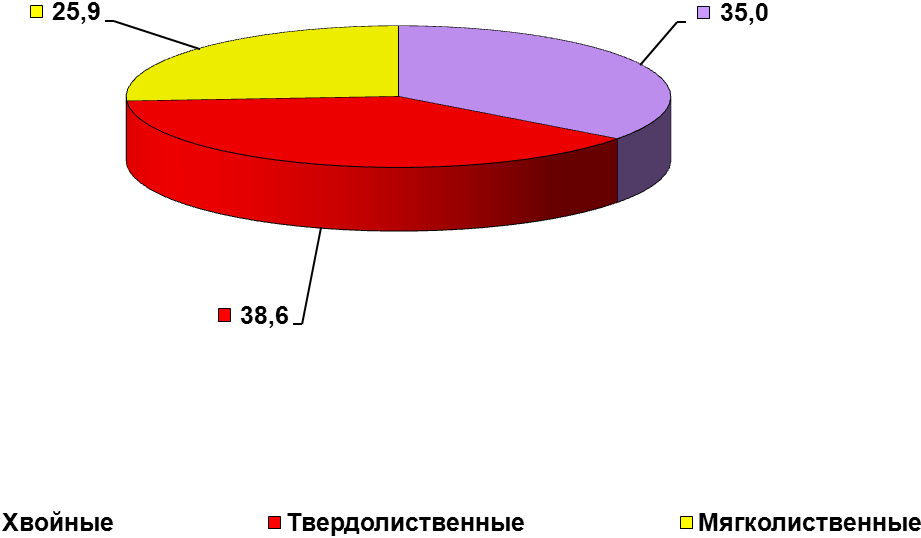 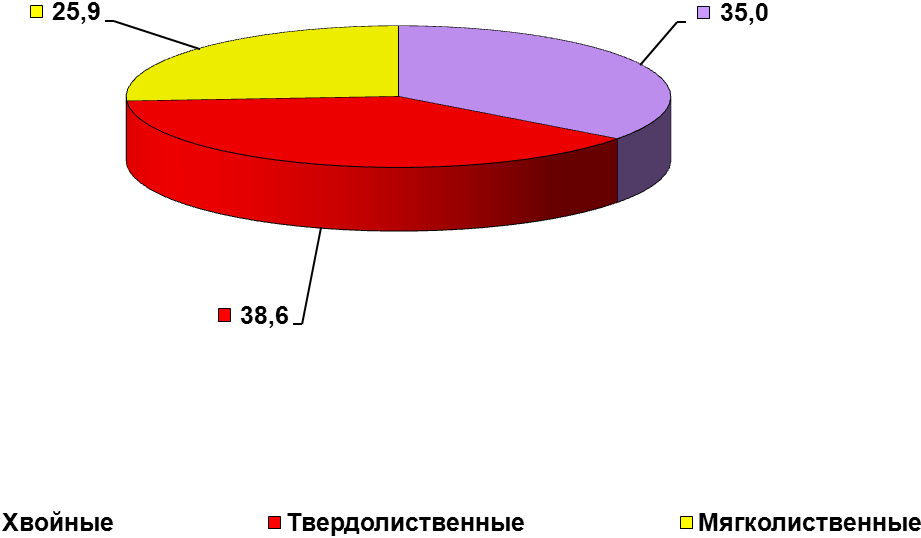 Таблица 1.2.4.1.3.Выполнение работ по противопожарному устройству территории в лесничествахЛипецкой области за 2013 год                   числитель-план                                                                           знаменатель-фактПродолжение таблицы 1.2.4.1.3. В целях предупреждения возникновения лесных пожаров, ограничения их распространения и создания условий для обеспечения успешной борьбы с ними, в 2013 году   на каждое лесничество были составлены проекты противопожарного  обустройства лесов и в 2014 году   разработан план противопожарного обустройства лесов Липецкой области.Областной план и проекты лесничеств содержат основные виды противопожарных мероприятий и объемы выполняемых работ по каждому лесничеству, исходя из уровня развития экономики района, степени хозяйственного освоения лесного фонда, интенсивности лесного хозяйства, фактической горимости лесов. На их основе лесничества составляют годовые планы противопожарных мероприятий на территории лесничеств.1.2.4.2. Защита лесов от вредных организмовОсновная задача лесозащиты – предупреждение (профилактика) вспышек массового размножения и распространения вредных насекомых и болезней, способных вызвать гибель насаждений или резкое падение прироста древесины и снижение ее деловых качеств. Эффективность профилактической работы зависит от состояния надзора за появлением вредителей и болезней, своевременности назначения и проведения истребительных мер борьбы с ними.Леса Липецкой области представлены в основном насаждениями с преобладанием сосны и дуба, в том числе сосновые насаждения 53,1 тыс.га (34,2%), дубовые – 59,3тыс.га (38,1%). Дубравы, в условиях лесостепи, в наибольшей степени влияют на природные процессы, но в свою очередь являются наиболее уязвимыми для болезней и вредителей леса и имеют явные признаки деградации.Периодические волны массового усыхания, прежде всего порослевых дубрав (1895 – 1911гг, 1928 – 1945гг, 1964 – 1983гг), снизили их жизнеспособность и устойчивость: активно идут процессы изменения породного состава древостоев.Вспышки периодического усыхания дубрав ученые связывают с действием комплекса факторов: абиотических, биотических и антропогенных.Листогрызущие вредители наносят меньший, по сравнению с хвоегрызущими, ущерб, так как лиственные породы более устойчивы к потере части листвы, и факты гибели насаждений в результате повреждения их насекомыми наблюдаются довольно редко и на небольших площадях. Однако фитофаги этой группы оказывают незаметное влияние на состояние насаждений, снижая их прирост, устойчивость к вредителям и болезням, а также рекреационную привлекательность.Наиболее серьезным инфекционным заболеванием, вызывающим корневую и комлевую гнили сосны, является корневая губка, очаги которой зарегистрированы повсеместно в культурах сосны. Следует отметить увеличение площади этих очагов с 2003 года. Корневая губка повреждает хвойные, изредка лиственные породы, причиняет большой ущерб лесному хозяйству, вызывая разрушение и отмирание корневой системы хвойных пород. Корневая губка приводит к массовому ветровалу, усыханию и распаду насаждений. Потери деловой древесины в очагах корневой губки могут составлять 50 – 80 %, иногда до 100 %. Ослабление и отмирание деревьев в очагах корневой губки способствуют массовому размножению стволовых вредителей.Меры борьбы: своевременное выявление и учёт очагов корневой губки в молодняках I – II классов возраста – рубки ухода с сохранением примеси лиственных пород и доведением полноты насаждений к возрасту 20 – 25 лет до 0,7 – 0,8 (рубки ухода следует проводить зимой, когда нет реальной угрозы заражения пней спорами гриба. При рубках в течение вегетационного периода необходимо осуществлять биологическую защиту соответствующими биопрепаратами). Во взрослых поражённых насаждениях – санитарные рубки: при слабой степени поражения – выборочные, при средней – рубки с реконструкцией насаждения, при сильной – сплошные (санитарные рубки следует проводить зимой; при рубках в другие сроки, для предупреждения образования на поражённых пнях плодовых тел и конидий корневой губки, пни необходимо антисептировать); корчёвка и сжигание пней после сплошных рубок. При облесении нелесных площадей и лесовосстановлении на вырубках - создание лиственных и смешанных культур с участием устойчивых к корневой губки лиственных пород и кустарников (дуба, липы, клёна, ольхи, рябины, лещины, спиреи, аморфы и др.) и примесью хвойных пород не более 30 %; внесение под лесные культуры сбалансированных органических и минеральных удобрений, способствующих повышению устойчивости культур и развитию антагонистов.Отрицательное воздействие на состояние лесных насаждений оказывают следующие факторы: создание чистых лесных культур сосны  (монокультуры), рекреационное воздействие (в лесах зеленых зон), воздействие техногенного характера, вредители и болезни, лесные пожары.Данные о наличии очагов вредителей и болезней леса и динамика их за 2009 – 2013 годы приведены в таблице 1.2.4.2.1.Таблица 1.2.4.2.1.Наличие очагов вредителей и болезней леса за 2009 – 2013 годыСанитарное и лесопатологическое состояние древостоев области является относительно стабильным на протяжении последних 4-х лет. На ухудшение санитарного и лесопатологического состояния насаждений относительно 2009года негативное влияние оказала аномально высокая температура в летние месяцы 2010 года.Лесопатологическим мониторингом(2013г.) на землях лесного фонда выявлены очаги болезней и вредителей леса на площади 24945 га(16,0% покрытых лесной растительностью земель). Болезни леса учтены на площади 24933га, из которых преобладает корневая губка (53,6% площади очагов болезней). Наряду с корневой губкой в области распространены и другие болезни леса, такие как рак дуба поперечный, трутовик ложный дубовый и осиновый, опенок, бактериальная водянка. На 01.01.2014 г. площадь очагов рака дуба поперечного составила 5470 га, трутовика ложного дубового –3546 га, трутовика ложного осинового-821 га, опенка –1048 га, бактериальной водянки-517 га.Насаждения с нарушенной и утраченной устойчивостью разной степенью усыхания представлены на площади 24847га( 16,0% покрытых лесной растительностью земель лесного фонда области), в том числе погибшие  насаждения1744 га(1,1%)-таблица 1.2.4.2.2.Основными причинами ослабления и усыхания насаждений являются (табл. 1.2.4.2.3.):- болезни леса – 77,2%;- лесные пожары – 11,40%;- неблагоприятные погодные условия и почвенно-климатические факторы – 10,9%.Причинами гибели насаждений стали:- лесные пожары –92,0%;- болезни леса – 5,6%;- неблагоприятные погодные условия и почвенно-климатические факторы-1,8%;-повреждение насекомыми-0,6%.Подробная характеристика санитарного и лесопатологического состояния насаждений области на конец 2013 года с указанием причин усыхания, ослабления, степени повреждения и гибели приведена в таблицах 1.2.4.2.2.-1.2.4.2.6. (из обзора санитарного и лесопатологического состояния лесов Липецкой области в 2013 году и прогноза лесопатологической ситуации на 2014 год).Таблица 1.2.4.2.2.Распределение площади насаждений с нарушенной и утраченной устойчивостьюпо величине усыхания на конец 2013 годаТаблица 1.2.4.2.3.Распределение площади насаждений с нарушенной и утраченной устойчивостьюпо величине  и причинам усыхания на конец 2013 года Площади насаждений с нарушенной и утраченной устойчивостью  за последние 10 лет.Рисунок 1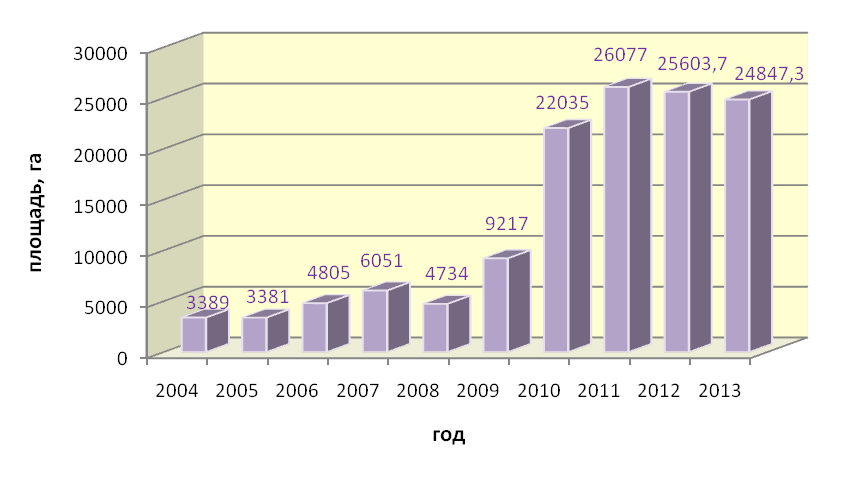 До 2006 года площади насаждений с нарушенной и утраченной устойчивостью отличались незначительно. В 2006 году сосновые насаждения были сильно ослаблены  после объедания хвои обыкновенным сосновым пилильщиком на больших площадях. Последствия этого сказывались еще в течение двух следующих лет. С 2007 года специалисты «ЦЗЛ Тульской области» начали проводить планомерные работы по организации лесопатологического мониторинга и лесопатологической таксации, в результате которых постоянно выявлялись всё новые очаги болезней леса с ослаблениями и гибелью деревьев в них. В 2009 году по области в результате шквалистых ветров образовались ветровалы, и площадь ослабления увеличилась почти в 2 раза. К гибели древостоев они не привели, но санитарное состояние ухудшилось во всех лесничествах, особенно в Чаплыгинском. В 2010 году, по сравнению с 2009 годом, площадь насаждений с нарушенной и утраченной устойчивостью увеличилась почти в 2,5 раза. Причиной этого стали пожары и вновь выявленные очаги вредителей и болезней леса. В 2011 году усыхание от пожаров 2010 года продолжилось. В 2012 году ситуация стабилизировалась и за счет разработок поврежденных пожарами участков общая площадь насаждений с нарушенной и утраченной устойчивостью постепенно стала уменьшаться. Площади погибших насаждений за последние 10 летТаблица  1.2.4.2.3.1Гибель насаждений прослеживается на протяжении всех десяти лет. Наибольшее количество погибших насаждений образовалось в 2010 году. Причинами гибели древостоев в основном являются болезни и пожары. Так в 2008 году основными причинами усыхания были  заболевания и пожар в Усманском лесничестве. В 2009 году так же болезни и пожары. В 2010 году резко увеличилась площадь погибших насаждений из-за аномально жаркой и засушливой погоды, в результате которой произошли массовые возгорания. По этим же причинам продолжилось усыхание и в последующие годы, но значительно в меньших объемах. От несвоевременного проведения санитарно-оздоровительных мероприятий в погибших насаждениях от пожаров ущерб, рассчитанный филиалом ФБУ «Рослесозащита» «Центром защиты леса Тульской области», составляет 33637,9 тыс. руб. При этом в расчете ущерба не были учтены затраты на лесовосстановление, которое требуется на погибших участках.Расчет ущерба от повреждения насекомыми-вредителями составляет 1771,666 тыс. руб. В расчете ущерба в результате повреждения насаждений вредителями за основу была взята попенная плата. Не учтены в ущербе такие показатели, как потери из-за снижения почвозащитных свойств леса, водоохранных и водорегулирующих полезностей леса, поглотительных свойств леса, рекреационных полезностей.Таблица 1.2.4.2.4.Распределение площади насаждений лесничеств с нарушенной и утраченной устойчивостью по причинам ослабления и гибели на конец 2013 годаТаблица 1.2.4.2.5.Распределение площади погибших насажденийпо причинам их гибели за 2013 годТаблица 1.2.4.2.6.Анализ состояния насаждений по основным лесообразующимпородам по данным лесопатологического мониторинга в целомпо областиПродолжение  таблицы 1.2.4.2.6.Наиболее подвержены воздействию болезней, вредителей и прочим негативным факторам насаждения сосны ( 24,9% ослабленных и с нарушенной устойчивостью), дуба черешчатого (15,0%), берёзы (9,5%) и осины (7,7%).В лесном фонде лесничеств ежегодно проводятся санитарно-оздоровительные мероприятия в виде сплошных и выборочных санитарных рубок, а также уборка захламлённости. Сплошные санитарные рубки за 2009-2013 годы проведены на площади 5396 га  в насаждениях, утративших биологическую устойчивость (пройденных лесными пожарами, в очагах корневой губки). При назначении насаждений в рубку учитывалась величина текущего и общего отпада, степень пораженности стволовыми вредителями и болезнями, а также прогноз изменения состояния насаждений и численности стволовых вредителей в ближайшие годы.Выборочные санитарные рубки проведены в лесничествах на площади 10715га (2009-2013 гг.) на основании проведенных детальных лесопатологических обследований и результатов лесопатологического мониторинга. Цель выборочных санитарных  рубок – оздоровление насаждений, предупреждение распространения и ликвидация очагов стволовых вредителей и опасных инфекционных заболеваний.Уборка захламлённости осуществлена на площади 2792 га (2009-2013 гг.)Кроме санитарно – оздоровительных мероприятий в лесничествах области осуществляется ряд лесозащитных мероприятий, направленных на выявление очагов вредителей и болезней леса, ограничение их распространения, локализацию таких очагов, а также на предотвращение экономического ущерба лесному хозяйству, вызываемого развитием вредителей, болезней леса и другими негативными факторами естественного и антропогенного происхождения.Защита лесного фонда от вредителей и болезней леса осуществляется путем проведения следующих защитных мероприятий:- лесопатологических обследований и лесопатологического мониторинга;- надзора за развитием вредителей и болезней леса;- разработки авиационных и наземных мер борьбы с вредителями и болезнями леса;- организации работ по профилактике болезней леса и ликвидации очагов вредителей и болезней леса.Объемы выполненных лесозащитных мероприятий за 2013 год приведены в таблице 1.2.4.2.7.Объемы выполненных выборочных и сплошных санитарных рубок, уборки захламленности в 2009 – 2013 годах приведены в таблице 1.2.4.2.8.Таблица 1.2.4.2.7.Выполнение лесозащитных мероприятий за 2013 годТаблица 1.2.4.2.8.Объемы выполненных выборочных, сплошных санитарных рубоки уборки захламленности в 2009 – 2013 годах, гаплощадь, гаПродолжение таблицы 1.2.4.2.8.Леса Липецкой области входят в зону вспышек и массового размножения хвое-листогрызущих насекомых (шелкопрядов, златогузок, пилильщиков, листоверток и др.), поэтому службе охраны и защиты леса следует вести постоянный контроль за санитарным состоянием лесов и развитием очагов вредителей и болезней леса.Воспроизводство  лесов1.2.4.3.1.  ЛесовосстановлениеВ лесничествах Липецкой области основными лесообразующими породами являются: сосна обыкновенная – 53,1 тыс.га (34,2%), дуб черешчатый – 59,4 тыс.га (38,2%), береза –20,1 тыс.га (12,9%), осина – 7,8 тыс.га (5,0%), ольха черная – 8,7 тыс.га (5,6%).Практический интерес, в части естественного возобновления, представляют такие ценные породы, как дуб и сосна.Из многочисленных исследований хода естественного возобновления в дубравах лесостепной зоны, к которой относятся леса Липецкой области, можно сделать вывод, что естественное семенное возобновление дуба протекает неудовлетворительно как под пологом леса, так и на вырубках.Причина тому – сравнительно редкие семенные годы и гибель подроста под пологом верхнего яруса материнского древостоя в результате недостаточной площади питания и отсутствия света. Значительная часть желудей уничтожается мышами, энтомовредителями и дикими кабанами.Более успешно проходит порослевое возобновление дуба. После вырубки высокоствольных семенных дубрав происходит в основном порослевое возобновление дуба и других пород, что значительно обесценивает дубравы. Порослевая способность, достаточная для успешного порослевого возобновления насаждений (80% пней с порослью), сохраняется до 60-65 лет в семенных насаждениях дуба высших бонитетов и 100 лет – в семенных насаждениях низших бонитетов, - до 35 лет в порослевых насаждениях высших бонитетов и 60-65 лет в порослевых насаждениях – низших бонитетов.В указанных выше возрастах порослевое возобновление в дубовых насаждениях с относительной полнотой 0.3-0.5 и наличием в составе дуба менее 50% можно считать как дополнительное к естественному и искусственному семенному возобновлению.Под пологом сосновых насаждений подроста для гарантированного естественного возобновления сосной явно недостаточно даже в лучших лесорастительных условиях. Анализ хода естественного возобновления в сосняках (А2-А3) показывает, что в годы с хорошим урожаем семян и обильными осадками под пологом леса появляются десятки тысяч всходов сосны на . Однако, в тот же год или самые ближайшие годы, самосев и подрост гибнут от недостатка влаги. Сохранившийся, хотя и в недостаточном количестве, подрост сосны к 10ти  летнему возрасту почти полностью уничтожается или повреждается дикими копытными животными.Успешное возобновление идет под пологом ясеневых насаждений в снытьевых и осоко-снытьевых дубравах (Д2), которое может обеспечить семенное возобновление ясенем. Достаточно обильно ясень возобновляется на слабо солонцеватых почвах (Д1).К особенностям естественного возобновления ясеня следует отнести то обстоятельство, что благодаря лучшему распространению своих семян, он лучше использует световую обстановку и поэтому в количественном отношении значительно превосходит подрост дуба. Это часто приводит к смене дуба на ясень после рубки дубрав с примесью ясеня. Ясень, являясь спутником дуба, никогда не может заменить последний ни по качеству древесины, ни по долговечности. Поэтому усилия лесоводов должны быть направлены на создание смешанных дубово-ясеневых насаждений после рубки древостоев с преобладанием ясеня. Без вмешательства человека вырубки, как правило, естественно восстанавливаются ясенем и другими сопутствующими дубу породами без участия дуба.Поэтому после рубки ясеневых древостоев во всех случаях следует вводить частичные культуры дуба, что при достаточном возобновлении ясеня обеспечит создание смешанных дубово-ясеневых насаждений. Приведенное в полной мере относится и к другим древесным породам – спутникам дуба, в частности к кленам и ильмовым. После вырубки этих пород они достаточно успешно возобновляются как семенным, так и порослевым путем и в большинстве случаев вытесняют дуб.Возобновление ольховых вырубок проходит в основном порослевым путем. При этом в типе Д3-4  возможна смена ольхи на осину. Наиболее успешно порослевое возобновление ольхи происходит в коренном ольховом типе Д5. В отдельных случаях отмечается и семенное возобновление ольхи до 1,8 тыс. шт/га, что имеет большое значение. Семенное возобновление ольхи можно пополнить простейшим содействием. Сдирание дернины перед рубкой или сразу после рубки может значительно повысить семенное возобновление ольхи (семена заносятся вешними водами).Учитывая вышеизложенное, основным направлением лесовосстановления не покрытых лесной растительностью земель, лесосек ревизионного периода, принято производство сплошных лесных культур и частичных лесных культур дуба с последующим уходом и регулированием количества сопутствующих пород.Сведения о площадях сохранившихся лесных культур по учету на 01.01.2014г.  приведены в таблице 1.2.4.3.1.1., состояние лесокультурной деятельности за последние 5 лет – в таблице 1.2.4.3.1.2.Таблица 1.2.4.3.1.1.Площади лесных культур по данным последнего учета (01.01.2014г)Таблица 1.2.4.3.1.2.Состояние лесокультурной деятельностиза последние 5 лет (2009 – 2013 г.г), гаОсновной причиной гибели и списания лесных культур как созданных за 2009 – 2013 годы,  так и более старших возрастов является повреждение дикими копытными животными (32,4% от числа погибших).Таблица 1.2.4.3.1.3.Объемы и причины гибели лесных культур всех возрастов за период 2009 – 2013 годы, гаТаблица 1.2.4.3.1.4.Объем рубок ухода в молодняках по лесничествамУправления лесного хозяйства Липецкой области за 2009-2013 г.г.площадь , га1.2.4.3.2. Лесное семеноводствоОсновой успешного и качественного лесовосстановления являются семена, и соответственно, посадочный материал, особенно в условиях преобладания в области лесокультурного производства, как основного способа лесовосстановления.В лесничествах Липецкой области уделяется большое внимание по созданию лесосеменной базы на селекционно-генетической основе наиболее ценных в хозяйственном отношении пород. Наличие объектов единого генетико-селекционного комплекса в разрезе лесничеств приведено в таблице 1.2.4.3.2.1.Массовое улучшение лесных пород возможно только на основе аналитической селекции в виде группового, массового и индивидуального отбора.Сохранение баланса между поддержанием уровня изменчивости и отбором хозяйственно-ценных пород обеспечивается сочетанием долгосрочной стратегии, направленной на сохранение генетического разнообразия, и краткосрочной – ограничение  изменчивости и быстрое выделение желаемых генотипов.В качестве первоочередных мероприятий в отношении развития лесного семеноводства в лесном фонде области рекомендуется:1. Всемерное сохранение отобранных плюсовых и лучших из числа нормальных насаждений сосны и дуба.2. Отбор лучших по качеству древесины, биологической устойчивости, производительности, урожайности участков леса сосны и дуба с целью формирования в них семенных заказников.3. Испытание плюсовых деревьев по семенному и вегетативному потомству для оценки хозяйственных наследственных признаков с целью отбора их в элитные.4. Создание постоянных лесосеменных плантаций вегетативного и семенного происхождения на базе проверенных (элитных) плюсовых деревьев в необходимых объемах.5. До начала плодоношения лесосеменных плантаций, сбор семян основных лесообразующих пород производить только на аттестованных  ПЛСУ и в плюсовых насаждениях.На период разработки Лесного плана, все постоянные лесосеменные участки аттестованы и соответствуют ОСТ 56-35-96.Постоянных лесосеменных участков, продуцирующих улучшенные семена, в лесничествах нет.По результатам инвентаризации, на постоянных лесосеменных участках запроектированы следующие мероприятия: - изреживание			-	 ;- формирование кроны		-	  ;- внесение удобрений		-	  ;- лесозащитные меры		-	Таблица 1.2.4.3.2.1.Наличие объектов постоянной лесосеменной базы Таблица 1.2.4.3.2.2.Сведения о заготовке лесных семянв лесничествах области в 2013 годуМероприятия по уходу за лесосеменными плантациямиНа ЛСП в течение всего срока их создания и эксплуатации проводят уборку поросли и самосева, регулярные уходы за почвой и семенными деревьями.Уход за почвой на ЛСП в первые 2-5 лет после создания  заключается в регулярной культивации междурядий. В приствольных кругах, площадках при групповой посадке растений, почву обрабатывают вручную.В южных засушливых районах уход за почвой осуществляется в течение всего срока эксплуатации ЛСП.После достижения растениями высоты 1м, в междурядьях (коридорах) высевают почвоулучшающие травы (люпин, клевер и др.) или оставляют их под залужение.При проведении уходов на ЛСП, созданных на участках с частичной обработкой почвы проводят уходы за почвой в полосах (площадках) и регулярное осветление путем вырубки деревьев в кулисах.Лесоводственные уходы за семенными деревьями на ЛСП, независимо от способов их закладки, должны обеспечивать на протяжении всего срока выращивания освещенность и свободное развитие коры.Уход за привитыми растениями до 5-летнего возраста заключается в регулярной обрезке ветвей подвоев. В последующие годы обрезку проводят по мере необходимости. Обрезку ветвей производят ранней весной. У дуба места среза покрывают садовым варом.По мере роста семенных деревьев на ЛСП удаляют больные, ослабленные, слабоплодоносящие, с несихронными сроками цветения, с явными признаками несовместимости привоя и подвоя, а также малоценные, (по результатам генетической оценки в испытательных культурах), деревья и клоны.На ЛСП проводят комплекс мероприятий по стимулированию цветения, повышению урожайности и качества семян, включая внесения удобрений, применение регуляторов роста растений, дополнительное опыление.Рекомендации о необходимости внесения удобрений дает почвенно- химическая лаборатория, по результатам агрохимического анализа почв и химического состава хвои.Мероприятия по защите лесосеменных плантацийДля защиты урожая на ЛСП от вредителей и болезней используют систему профилактических и защитных мероприятий, в том числе: привлечение насекомоядных птиц, энтомофагов путем введения в защитные полосы вокруг ЛСП соответствующих видов деревьев, кустарников и создания ремиз. При закладке дуба (прививкой, посевом желудей) обязательна проверка исходного материала на зараженность микозом.Все мероприятия, связанные с ограничением роста семенных деревьев в высоту, стимуляцией плодоношения, защитой урожая от вредителей и болезней, проводят в соответствии с региональными методическими указаниями и рекомендациями научно-исследовательских учреждений. Истребительные мероприятия назначает служба энтомологического и фитопатологического надзора на основе рекогносцировочного и специального обследований.ЛСП хвойных пород ограничивают  широкими минерализованными противопожарными полосами.Для защиты от повреждений дикими и домашними животными ЛСП огораживают в год посадки (посева). Параметры изгороди (высота, ширина пролета и пр.) определяют в проекте на ЛСП исходя из конкретных условий.1.2.4.3.3.  Лесные  питомникиДля удовлетворения нужд в посадочном материале деревьев и кустарников в лесничествах области созданы и функционируют лесные питомники.По состоянию на 01.01.2014г.   в лесничествах области имеется 20 постоянных лесных питомников с общей площадью 337,3 га   (таблицы 1.2.4.3.3.1, 1.2.4.3.3.2).Таблица 1.2.4.3.3.1. Сведения о лесных питомниках и теплицах в лесничествахобласти по состоянию на 01.01.2014г.Таблица 1.2.4.3.3.2. Постоянные лесные питомники по состоянию на 01.01.2014г.За 2013 год было выращено стандартных 2х  летних сеянцев 18,9 млн. шт. и саженцев-0,02 млн. шт., что полностью обеспечивает потребность лесничеств в посадочном материале, включая лесоразведение на малопродуктивных землях сельскохозяйственного назначения.1.2.4.3.4. ЛесоразведениеКроме лесовосстановительных работ на землях, находящихся в ведении Управления лесного хозяйства Липецкой области, проводятся работы по лесоразведению на малопродуктивных сельскохозяйственных землях и землях других категорий, предназначенных для создания защитных лесных насаждений.Определение местоположения и площади земельных участков, предназначенных для лесоразведения на последующие годы, осуществляется на основании данных лесоустройства, землеустройства, документов территориального планирования, специальных обследований и других источников (п. 8 приказа МПР РФ от 08.06.2007г.  № 149).Данные о защитных лесных насаждениях, созданных за период 2009 – 2013 годы приведены в таблице 1.2.4.3.4.1.Информация о земельных участках для создания защитных лесных насаждений на период 2015 – 2018 годы указана в таблице 1.2.4.3.4.1.Всего за 2009 – 2013 годы объемы лесоразведения составили 12521 га, в том числе путем создания лесных культур посевом и посадкой 8134 га. Проектируемые объемы лесоразведения на предстоящие 2015 – 2018 годы планируются в объеме 18717 га.Таблица 1.2.4.3.4.1.Объемы лесоразведения на малопродуктивных сельскохозяйственных земляхи землях иных категорий по Управлению лесного хозяйстваЛипецкой области за 2009 – 2013 годыПродолжение таблицы 1.2.4.3.4.1.Таблица 1.2.4.3.4.1.Площади земельных участков для создания защитныхлесных насаждений на период 2015 – 2018 гг.1.2.5.  Характеристика транспортной доступности освоения лесовОбщая протяженность железных дорог в Липецкой области составляет около . Территорию Липецкой области пересекают три железнодорожных магистрали.Общая протяженность автомобильных дорог общего пользования составляет 7,8 тыс.км, в том числе с твердым покрытием 4,9 тыс.км.Основными путями транспорта, по которым производится вывозка заготовленной древесины и доставка рабочих для производства лесохозяйственных работ являются лесохозяйственные и дороги общего пользования.По состоянию на 1 января 2014 года в лесничествах области имелось 2462 км   автомобильных дорог, из них с твердым покрытием – 534 км (таблица 1.2.5.1).Средняя протяженность автомобильных дорог на    площади лесного фонда составляет 13,6 км.Для целей лесного хозяйства в той или иной степени используются все дороги, имеющиеся в лесах. Лесное хозяйство области дорожной сетью обеспечено достаточно. (Оптимальная обеспеченность – 10- на ).Не хватает улучшенных дорог с твердым покрытием круглогодового действия. К тому же имеющиеся грунтовые дороги распределены в пределах лесничеств неравномерно. За последние 5 лет строительство дорог в лесничествах не производилось, производился мелкий ремонт.Таблица 1.2.5.1.Характеристика путей транспортаВ зависимости от назначения лесохозяйственные дороги подразделяются на три типа:I тип – магистральные дороги, объединяющие сеть дорог II и III типов и соединяющие лесные массивы с дорогами общего пользования. Ширина их полотна – 6,5м  и более, ширина проезжей части .II тип – дороги, обслуживающие части территории лесного фонда и выходящие на дороги магистрального направления. Ширина их полотна – 4,5-, ширина проезжей части – .III тип – лесохозяйственные узкоспециализированные дороги, к которым относят противопожарные дороги, подъездные усы на лесосеках, дороги для доступа к питомникам, лесосеменным участкам и плантациям, для вывозки древесины от рубок ухода и др. Ширина их полотна – , ширина проезжей части .Задачи, поставленные перед лесным хозяйством в деле повышения продуктивности лесов, улучшение их породного состава и эффективности использования земель лесного фонда требуют более интенсивного строительства лесных дорог необходимой густоты.При дальнейшем развитии механизации работ в лесном хозяйстве класс дорог и их качество должно быть значительно повышены.Преобладающие грунтовые дороги в лесах не могут служить надежной базой для работы машин и механизмов.Грунтовые дороги в лесу служат 4-5 лет, затем разрушаются и их нужно капитально ремонтировать.В защитных лесах общая протяженность автомобильных дорог должна быть 11-. Не менее 30-35% этих дорог должны иметь твердое покрытие, т.е. обеспечивать гарантированное круглогодовое их использование (С.Г.Синицын, .).Для полного охвата насаждений лесохозяйственными мероприятиями необходимо иметь 10-  дорог на   лесного фонда (В.А.Николаюк, .). Поэтому в перспективе в лесах области необходимо проводить работы по капитальному ремонту имеющихся грунтовых дорог и по строительству новых дорог лесохозяйственного и противопожарного назначения.При проведении лесоустроительных работ вся имеющаяся в лесном фонде устраиваемого лесничества дорожная сеть подлежит маршрутному обследованию и инвентаризации в натуре. Материалы обследования должны дать ясное представление об обеспеченности территории лесничества транспортными путями различного типа, о состоянии дорог и мостов, о возможности их использования в различные периоды года. Одновременно выявляется объем фактически выполненных за истекший ревизионный период работ по новому строительству, капитальному и текущему ремонту дорог, мостов и произведенных на это денежных затрат.По результатам натурных обследований и на основе имеющихся в лесничествах материалов в Лесном плане дается характеристика существующих дорог с указанием их типа, протяженности, состояния и назначения. Определяются мероприятия по улучшению существующих дорог и мостов и разрабатываются рекомендации по строительству новых дорог и мостов и их использовании.Проектирование лесохозяйственных дорог осуществляется с учетом наличия существующих дорог, размещения объемов предстоящих лесохозяйственных работ в соответствии с «Указаниями по проектированию и строительству лесохозяйственных автомобильных дорог». Для запроектированного объема дорожного строительства производят расчет затраты по укрупненным показателям. Технические проекты строительства лесохозяйственных дорог составляют специализированные проектные организации на основе предварительно проведенных инженерно-геологических изысканий.Сеть дорог в лесном массиве должна проектироваться с учетом комплексного ее использования для нужд лесоэксплуатации, лесного хозяйства и заготовки различного сырья.Существующие и проектируемые дороги служат основанием для составления Схемы дорожной сети в устраиваемом лесничестве, которая отражается на планово-картографических материалах.Вопросы обеспечения производственных нужд лесного хозяйства дорогами излагаются в проектах освоения лесов и лесохозяйственных регламентах для последующего использования их специализированными проектными организациями при разработке Схемы транспортного освоения лесов каждого лесничества.1.3. Возрасты рубок основных лесообразующих пород по лесным районам Липецкой областиТаблица 1.3.1.Возрасты рубокЧислитель – возраст, летЗнаменатель – класс возрастаВозрасты рубок  по основным лесообразующим породам приняты в соответствии с приказом Федерального агентства лесного хозяйства от 19 февраля . № 37 для лесостепного района европейской части Российской Федерации, к которому относится территория Липецкой области.При ведении государственного лесного реестра для распределения насаждений других пород, не указанных в приказе Рослесхоза  от 19.01.2008 № 37, по группам возраста следует применять возрасты рубок и спелости, рекомендованные «Основными положениями организации и развития лесного хозяйства на территории центрально-черноземных областей России», Воронеж, 1999: лиственница – 101-120, вяз обыкновенный, ильм – 71-80, клён полевой, клён  ясенелистный, ясень зелёный -  61-70, ивы древовидные – 36-40, лещина, рябина, черёмуха -21-25, тальники – 5. 1.4. Характеристика лесосырьевого потенциала и его использования, определение потребности общества  в лесах и лесных ресурсахОсновная  цель  развития лесного хозяйства  области  заключается в  удовлетворении  потребностей  общества в древесине и других видах  пользования лесом с  одновременным сохранением и усилением способностей леса  выполнять разнообразные функции, обусловленные  ролью леса в качестве  важнейшего компонента биосферы.Основными задачами, стоящими перед лесным  хозяйством области  в предшествующие годы  являлись:-  сохранение и усиление средообразующих, водоохранных, защитных, санитарно-гигиенических, оздоровительных и других  природных  свойств лесов в интересах  охраны здоровья  человека;- многоцелевое, непрерывное, неистощительное  пользование лесным фондом для удовлетворения  потребностей общества  в древесине и другой лесной продукции;- рациональное  использование  земель лесного фонда;- воспроизводство, улучшение породного состава и качества лесов, повышение их продуктивности,  сбережение, охрана и защита лесов;- сохранение  биологического разнообразия, объектов историко-культурного и природного наследия.Удельный вес продукции лесного хозяйства  в валовой продукции области незначителен,  но значение  лесных полезностей  очень велико.Общая тенденция современного развития  лесного хозяйства – многоцелевое  использование лесов, то есть одновременное пользование несколькими  их ресурсами. В  последние годы в лесах области, кроме заготовки  древесины,  осуществляется использование лесов в рекреационных (культурно-оздоровительных) целях,  для ведения охотничьего хозяйства, использование для заготовки и сбора пищевых лесных ресурсов, лекарственных трав и других  видов пользования.Характеристика использования лесов отдельно по видам использования лесов1.4.1.1. Возможные и фактические объемы заготовки древесины Заготовка древесины в лесах Липецкой области в 2013 году осуществлялась при вырубке спелых и перестойных насаждений, рубках ухода за лесами, при вырубке погибших и поврежденных насаждений, а также при прочих рубках – расчистке лесных площадей в связи со строительством дорог, линейных объектов, при прокладке просек, создании противопожарных разрывов и прочее.Заготовка (отпуск) леса по всем видам рубок за 2013 год составила 231,0 тыс.м3, при этом на долю рубки спелых и перестойных насаждений приходится – 1,3%, при рубках ухода – 15,5%, при вырубке погибших и поврежденных насаждений –81,4% и прочих рубках – 1,8%.Таблица  1.4.1.1.1.Использование допустимого (ежегодного) объема изъятиядревесины в лесах Липецкой области (общий объем заготовкипри всех видах рубок по лесничествам)по состоянию на 01.01.2014г.  ликвидной, тыс.м3В целом фактическое использование допустимого (ежегодного) объема изъятия древесины за 2013 год  от планируемого составило 52,4%.1.4.1.2. Заготовка живицыВ соответствии со статьей 31 Лесного кодекса Российской Федерации (2006г.) заготовка живицы  осуществляется  в хвойных перестойных и спелых древостоях, которые после окончания установленного срока  подсочки  древостоев предназначаются  для рубки.Согласно «Правилам  заготовки живицы», утверждённым приказом Рослесхоза от 24.01.2012 № 23, сырьевую базу подсочки составляют хвойные  спелые и перестойные насаждения, назначенные в рубки.Заготовка  живицы в лесах Липецкой области  не проводилась и в плане перспективного развития лесного хозяйства ввиду  незначительных объемов заготовки древесины  спелых и перестойных  насаждений сосны не предусматривается.1.4.1.3. Возможные объемы заготовки недревесных, пищевых лесных ресурсов и лекарственных растенийСогласно  статьям 32, 33 Лесного кодекса Российской Федерации (2006г.) и «Правил  заготовки и сбора недревесных лесных ресурсов», утвержденных  приказом Рослесхоза от 05.12.2011  № 512, заготовка недревесных лесных ресурсов включает заготовку пней,  бересты, коры деревьев и кустарников, хвороста, веточного корма,  сосновых и еловых лап, новогодних елок и других лесных материалов.К пищевым лесным ресурсам  в соответствии с «Правилами заготовки пищевых  лесных ресурсов и сбора лекарственных растений»,  утвержденными приказом  Рослесхоза от05.12.2011 № 511,  заготовка которых  осуществляется  в соответствии  с лесным  кодексом (статья34),  относятся дикорастущие плоды, ягоды, орехи, грибы, семена, березовый сок и подобные лесные ресурсы.Предприятия, организации, арендаторы и граждане могут производить в установленном порядке  и заготовку лекарственного сырья (листьев, цветков, плодов, почек, корней, корневищ и клубней травянистых растений и кустарников).Возможный и фактический ежегодный объем заготовки недревесных, пищевых лесных ресурсов и лекарственных растений в целом по области приведен в таблице 1.4.1.3.1.Таблица 1.4.1.3.1.Возможный и фактический ежегодный объем заготовки  недревесных,пищевых лесных ресурсов и лекарственных растенийВвиду отсутствия заявок на заготовку перечисленных выше ресурсов от предпринимателей, объемы возможной заготовки определены на экспертном уровне по справочной литературе.При необходимости оформления предпринимательской деятельности по данным видам лесопользования целесообразно произвести более детальную оценку сырьевой базы, включая натурные исследования.Материалы по нормативам лесопользования для данного  раздела содержатся в «Руководстве по учету и оценке второстепенных лесных ресурсов и продуктов побочного пользования».Заготовка  недревесных лесных ресурсовЗаготовка корыКора заготавливается, в основном, для дубления и окраски кожи. Наибольшее  количество растительных дубильных веществ или таннидов  имеется  в коре молодых ив. Промышленное значение имеют виды ив,  у которых в коре содержится не менее 7% дубильных веществ при влажности  16%. Этому условию отвечает из  древовидных ив – ива козья (таннидность-16%), из кустарниковых – трехтычинковая, пепельная и ушастая (таннидность – 11%).Принято считать, что для заготовки корья пригодны кустарниковые ивы в возрасте 5  лет и старше, древовидные 15 лет и старше.Ивовое корье  заготавливается в весенне-летний период со срубленных стволиков (побегов). Снимать кору с растущих деревьев запрещается.Заготовка коры ивы не проектируется на участках с повышенной опасностью эрозии, где ива играет почвоукрепляющую роль:  на легко развеваемых и выветриваемых грунтах, на склонах оврагов, на рекультивированных карьерах.Заготовка ивы в прибрежных полосах водоохранных зон разрешается в объеме, позволяющем полностью восстановить заросли одного года. В первую очередь  вырубаются деревья старших возрастов. Заросли  кустарниковых ив большей частью  приурочены к поймам рек.Заготовка ивового корья  приводит к сокращению кормовой базы  лося и других  копытных, зайца-беляка, бобра, куропатки и других видов животных и птиц. Заготовка коры ивы не  проектируется на особо защитных участках, выделенных для охраны местообитаний  бобра, редких  и исчезающих видов растений, животных и грибов.На территориях, взятых в аренду для нужд охотничьего хозяйства, заготовка ивового корья  согласовывается  с арендатором, оформившим договор аренды для этих целей.При определении ресурсов ивового корья учету подлежат  насаждения с запасом ивы  не менее 5м3 на .  Выход сухого корья из 1м3 свежесрубленной древесины определен  согласно  «Руководства по учету  и оценке второ-степенных лесных ресурсов и  продуктов побочного лесопользования» (ВНИИЛМ-2003г.).Заготовка ивовой коры для дубления кож в области в промышленных масштабах не проводилась и в настоящее время не ведется.  С развитием малого  предпринимательства  возможно оформление аренды участков лесного фонда на этот вид пользования.Помимо  сырья для дубильного экстракта, кора древесных пород может  использоваться в качестве  строительных и изоляционных материалов, удобрений и топлива. Последнее направление является, возможно, перспективным, но маловероятно  востребованным в ближайшее время.Заготовка берестыЗаготовка бересты допускается  с растущих  деревьев на отведенных лесосеках за 1-2  года до их рубки. Снятие бересты с растущих  деревьев производится  в весенне – летний и осенний периоды не более чем до половины общей высоты дерева без  повреждения луба. Снятие бересты с сухостойных и валежных деревьев производится в  течение года на всей  территории лесосечного  фонда, как на лесосеках, так и вне её. С деревьев толщиной  10- на уровне груди  разрешается снимать кору не более чем на половину окружности ствола.В связи с отсутствием  региональных нормативов для оценки  ресурсов    бересты  применяются общесоюзные  нормативы (Справочник «Общесоюзные нормативы для таксации лесов», страница 451 таблицы 194  «Запас бересты в березняках из березы повислой и  пушистой в зависимости от их возраста и бонитета»).Однако, в связи с тем, что  указанные таблицы составлены для высокобонитетных  порослевых (Iа-II) насаждений,  и по основным параметрам: высоте, диаметру, запасу не соответствуют ходу роста лесостепных березняков, эти нормативы могут быть  применены только в части выхода бересты с 1 дерева при средних параметрах  насаждения.  При этом  нарушается,  заложенное в нормативы, соотношение возраста, высоты и диаметра и косвенно,  зависящее  от возраста соотношение коркового, пробкового и лубяного слоев. Согласно нормативам, с одного дерева березы пушистой в  спелом насаждении можно заготовить 3- бересты. Более точный выход бересты может быть  определен после дополнительных обследовательских работ научными институтами или лесоустройством.Заготовка хвойных (сосновых, еловых) лапЗаготовка лап  производится со срубленных деревьев на лесосеках сплошных и  выборочных рубок, а также с деревьев, срубленных при проведении рубок ухода.Заготовка лап в спелых насаждениях запрещается  в лесах с заповедным режимом  посещения, а также  в лесах зеленых зон, генетических резерватах, на особо  охраняемых территориях и особо защитных участках специального  хозяйственного назначения или выделенных для охраны редких и исчезающих видов животных.Не проектируется  заготовка  хвойных лап в особо  охраняемых территориях или их частях, где запрещена заготовка  древесины и проведение рубок ухода за лесом.Заготовка вспомогательных лесных материалов(мха, камыша, сухого листа, лесной подстилки и др.)Заготовка мха, сухого листа, камыша и лесной подстилки производится для их  использования в качестве вспомогательного материала  для строительства, а также корма и подстилки для сельскохозяйственных животных или приготовления компоста. При заготовке не должен быть нанесен вред окружающей  природной среде. Нормы заготовки  устанавливаются муниципальными  образованиями по согласованию с Управлением лесного хозяйства области.Сбор лесной  подстилки и опавшего листа  разрешается производить на одной и той же  площади не чаще одного раза в пять  лет. Сбор  подстилки должен производиться  частично  без углубления на всю её толщину.Сбор  подстилки должен производиться  в конце  летнего периода, но до  наступления  листопада, чтобы  опадание листвы  и хвои  последнего года создало естественное удобрение лесной почвы.Запрещается сбор подстилки в лесах, выполняющих функции защиты  природных и иных объектов, в лесном  фонде, загрязненном радионуклидами цезия-137%, а также ООПТ и их охранных зонах.Заготовка древесной зелениК древесной зелени относятся листья, почки, хвоя и неодревесневшие веточки (побеги) диаметром  до  различных древесных и кустарниковых пород,  используемые в качестве корма  в свежем виде (веточный корм) или сырья для  изготовления кормовых витаминных продуктов для животноводства.  Заготовка древесной  зелени для хвойно-витаминной муки  разрешается только со срубленных  деревьев. Для изготовления кормовых  витаминных продуктов для животноводства используется  часть массы древесной зелени – техническая зелень. Выход технической зелени  у сосны составляет 35%, у ели-50%, у березы- 20% от общей массы древесной  зелени.В последнее время  признано, что наиболее перспективным направлением  использования древесной зелени является безотходная химическая переработка с  получением биологически  активных веществ кормового и лечебно-профилактического назначения для использования их в медицине,  ветеринарии, животноводстве, а также пищевой, парфюмерно —косметической  и химической промышленности.Переработка  древесной зелени является энергоемким производством и проблемным  в плане рентабельности, несмотря на низкую стоимость сырья.Проектирование при лесоустройстве сбора и переработки древесной зелени осуществляется по отдельному договору с учетом  экономических факторов или без них, соответственно  техническому заданию. При проектировании  необходимо учесть, что срок  доставки и хранения древесной зелени от момента отделения от веток  до переработки  измеряются летом при плюсовой температуре 1 сутками для  лиственных  и 3 сутками для хвойных пород.Заготовка  елей и (или) деревьев других хвойных пород для новогодних праздниковЗаготовка  елей и (или) деревьев других хвойных пород для новогодних праздников должна производиться без прямого ущерба лесному  хозяйству.  Как правило, производится она на  специальных  плантациях.  Заготовка елей осуществляется в порядке мер ухода за  молодняками хвойных пород и других видов рубок ухода за лесом,  расчистке  квартальных просек, линий электропередач, противопожарных разрывов и т.д. Допускается  заготовка   елей лесопользователями в действующих лесосеках за  счет вершинной части срубленных деревьев.Места  заготовки елей определяются лесничествами.Заготовка  ветвей и кустарников для изготовления вениковметел и плетенияЗаготовка  ветвей и кустарников лиственных пород для изготовления метел, веников и плетения может производиться на лесных участках, подлежащих расчистке (квартальные просеки, противопожарные разрывы, трассы противопожарных и лесохозяйственных дорог, сенокосы, линии электропередачи, зоны затопления, полосы отвода автомобильных дорог, железных дорог, трубопроводов и другие площади, где не требуется сохранения подроста и насаждений), а также со срубленных деревьев на лесосеках при проведении выборочных и сплошных рубок.Заготовка ивового прута Сырьевой базой для заготовки ивового прута являются естественные заросли ивняков в поймах рек, по берегам озер  и на заброшенных лугах. Для изготовления  плетеной тары используется  прут  ивы русской, пурпурной (желтолозняк), трехтычинковой (белотал) и остролистной  (шелюга красная), обладающий хорошей  гибкостью.На изготовление  одной овощной  корзины емкостью 10- расходуется до 3кг  зеленого прута.  Диаметр прута  в месте среза должен быть не более 10мм.  При заготовке  прутов рекомендуется оставлять   пни высотой от 7-10см (на высоких местах) до 25-30см (в понижениях).Заготовка веточного кормаВеточным кормом  считаются  ветви толщиной  до , заготовленные  из побегов некоторых  лиственных пород  и предназначенные на  корм скоту.Для  заготовки веточного корма используют  ветви  лиственных (березы, осины, клена, орешника, липы, тополя, ясеня и др.)  и хвойных пород. Заготавливают веточный корм  из побегов лиственных пород в основном  летом, хвойных пород – круглогодично.Заготовка  веточного корма производится  со срубленных  деревьев при  проведении выборочных и сплошных рубок и на лесных  участках,  подлежащих  расчистке  (квартальные  просеки, минерализованные полосы, противопожарные разрывы, трассы  лесохозяйственных и противопожарных  дорог и другие  площади, где не требуется  сохранение подроста и насаждений).Заготовка (выкопка) деревьев, кустарников на лесных участкахЗаготовка  (выкопка)  деревьев, кустарников  на лесных  участках может  проводиться  в хвойных насаждениях  I класса  возраста, в  лиственных насаждениях  I и II   классов возраста.Заготовка (выкопка) кустарников подлеска  на лесных участках может проводиться  в насаждениях  с подлеском средней и высокой  густоты и преобладанием в  его составе заготавливаемого вида.Число  оставшихся кустов  заготавливаемого вида после выкопки не должно  быть менее 1000 штук на .Заготовка пищевых лесных ресурсовБиологический  и хозяйственный урожай пищевых  ресурсов леса определяется  по  нормативам регионального лесотаксационного справочника. При определении  доступного  для сбора урожая исключаются  недоступные  по транспортным условиям участки,  крутые  склоны, участки с  низкими урожаями сырья, где его  заготовка нерентабельна,  а также  участки, на которых пищевые лесные ресурсы непригодны для использования  вследствие  химического или радиоактивного загрязнения территории.При определении урожайности различают:- биологический урожай – определяется  по данным средней урожайности грибов и  ягод на  в различных типах леса;- промысловый урожай – часть биологического урожая без учета  плодов, поврежденными болезнями,  вредителями, животными, и червями;-  хозяйственный урожай – урожай, возможный для освоения в процессе заготовки.Среднегодовой  урожай грибов определен согласно  «Руководству по учету  и оценке второстепенных лесных ресурсов и продуктов  побочного пользования» (ВНИИЛМ-2003). Расчет  возможного  сбора грибов произведен в целом  по области для наиболее  распространенных съедобных грибов:  белых грибов, подосиновиков, подберезовиков, маслят, рыжиков, лисичек, опят и других.  Кроме того, при необходимости для  определения урожая можно использовать нормативы Справочника «Общесоюзные  нормативы для таксации лесов». Промышленная  заготовка пищевых лесных  ресурсов в области не  проводится. Имеющиеся  возможности по заготовке дикорастущих ягод и грибов не используются по причине  нестабильности урожая, сложности в организации переработки и отсутствия  достаточного финансирования в части  организации .  При необходимости  оформления  предпринимательской  деятельности по данному виду  использования лесов надо произвести  детальную оценку сырьевой базы,  предоставляемого в аренду лесного фонда.Сбор лекарственных растенийПредприятия, организации, арендаторы  и граждане могут производить в установленном порядке сбор (заготовку) лекарственного (листьев, цветков,  плодов, почек, корней, корневищ и клубней травянистых растений и кустарников) сырья.Участки с наличием  лекарственных растений учитываются при таксации леса,  если целесообразность этого  утверждена  первым лесоустроительным совещанием. Расчет  хозяйственного урожая производится  по региональным нормативам, а при их отсутствии  по общесоюзным нормативам.Заготовка и сбор лекарственных растений допускаются в объемах, обеспечивающих своевременное восстановление растений и воспроизводство их запасов. Запрещается сбор  растений, включенных в Красную книгу Российской Федерации или Красную книгу Липецкой области.Лекарственные растения содержат  активные (действующие) вещества, которые, поступая  в организм человека,  проявляют лечебные свойства. Эти  вещества имеют  разнообразный состав и относятся к разным классам химических  соединений: алкалоиды, гликозиды, горечи, дубильные  вещества (танниды), эфирные масла, органические кислоты, витамины, фитонциды, антибиотики, а также  крахмал, пектины, смолы, слизи, камеди, жирные масла и др.Действующие вещества  распределяются  в растениях не во всех частях  одинаково:  у одних они сосредоточены в листьях (ландыш, мать-и-мачеха, толокнянка, крапива), у других  в корнях и корневищах (аир, валериана, девясил), в третьих – в плодах, семенах (земляника, лимонник, шиповник), а также в почках (береза, ель), коре (крушина). Поэтому  лекарственным сырьем  являются  как  высушенные цельные  растения (трава), так и отдельные их части: почки, листья, цветки, плоды и семена, корни, корневища, клубни, кора.Действующие (активные)  вещества образуются и накапливаются в растениях  в определенные периоды  их развития,  поэтому и  заготовку лекарственного  растительного сырья ведут  в строго  определенные сроки. Очень важно знать сроки, когда  в растении содержится максимальное количество действующих веществ. При несвоевременном  сборе может быть  заготовлено сырье с  наименьшим содержанием этих веществ, а то просто вредными для человека веществами.В надземных  зеленых частях действующие вещества накапливаются  и достигают  максимального количества обычно в период цветения и начала  плодоношения  растений.  Плоды  содержат  наибольшее  количество этих веществ после созревания,  корни и корневища – после увядания надземной части растения, кора – в период весеннего  сокодвижения. В зависимости от этих периодов устанавливаются и сроки сбора каждого вида сырья.Почки  собирают ранней весной, когда они тронулись в рост, набухли, но еще  не лопнули. К началу  зеленения почечной верхушки сбор почек должен быть  прекращен.  Распустившиеся почки лекарственной ценности не представляют. Способы  сбора почек каждого вида растения строго индивидуальны.Почки целесообразно  заготавливать при различных видах лесохозяйственных  рубок, а не с растущих деревьев и кустарников, особенно когда речь идет о больших объемах  сырья.Кору заготавливают только с молодых (обычно двухлетних) ветвей в период  усиленного сокодвижения, т.е. в момент набухания почек. В это время она легко  сдирается.  На ветке  острым ножом  делают 2 поперечных  надреза на расстоянии 20…30 см друг от друга и соединяют  их двумя-тремя  продольными надрезами.  Образовавшиеся полоски коры  отслаивают в направлении к нижнему  поперечному надрезу и, не доведя до него, оставляют на ветке для провяливания. Провяленная кора легко снимается.  Сплошные  кольцевые надрезы делать не  рекомендуется – это ведет к порче веток.  Нельзя   состругивать кору ножом, так как  при этом  получаются  узкие полоски с остатками древесины,  непригодные  в  качестве сырья. Не  следует  заготавливать  кору с веток, покрытых лишайниками,  имеющих наросты или другие нездоровые образования.Листья собирают в течение всего периода цветения растений, за некоторым исключением (мать-и-мачеха, толокнянка).  Собирать листья задолго до цветения  растений не следует, так как они являются важным органом растения.  Собирают только вполне развитые  средние и нижние зеленые стеблевые листья (не более трети  общего количества листьев).	Цветками, говоря о виде лекарственного сырья,  называют и одиночные цветки, и целые соцветия, и отдельные части цветка, например лепестки. Собирают  их в начале и середине периода цветения, они не должны быть  повреждены болезнями и вредителями, а также сильно загрязнены или запылены.Трава (как вид лекарственного сырья – это листоносные и цветоносные стебли травянистых растений, а иногда и все растения с корнем (сушеница болотная).  Траву в основном собирают в период цветения, до начала развития плодов.  Ее срезают на уровне нижних листьев и удаляют побуревшие, пожелтевшие  листья и цветки, посторонние примеси. С некоторых видов растений  (пустырник, зверобой и др.) срезают  только цветущие верхушки стеблей длиной  15…20см, или  обламывают вручную  цветущие  боковые веточки.Корни,  корневища и клубни (и другие подземные органы растений)  собирают обычно осенью после  обсеменения и увядания надземных  частей, или ранней весной, до того как растения тронутся в рост.Подземные части растений заготавливают после созревания и осыпания  семян для обеспечения семенного возобновления, оставляя часть корневищ, клубней  и луковиц для восстановления  зарослей.  Особенно это правило касается видов,  размножающихся вегетативным способом.  При заготовке оставляют и молодые  экземпляры, так как они дают мало товарной продукции,  но  способствуют  сохранению  и восстановлению зарослей вида.Плоды и семена  собирают выборочно, по мере их созревания. У некоторых  растений  созревшие плоды очень  быстро осыпаются, поэтому  их следует собирать до полного созревания, но сочные плоды,  например ягоды, собирают только  зрелыми. При сборе  плодов и семян лекарственных растений нужно следить, чтобы в  сырье не попали плоды и семена других растений, посторонние примеси.При заготовке  лекарственного сырья необходимо соблюдать следующие правила. Нельзя выдергивать многолетние травы с почками возобновления или с корнями.  При заготовке однолетних растений,  размножающихся семенами, следует  оставлять часть хорошо  развитых экземпляров для семенного возобновления.  Надземную часть  растений,  размножающихся  подземными органами,  можно срезать  полностью,  не повреждая подземной части.  При заготовке многолетних растений  вместе с подземными органами на участке  сбора надо оставлять определенное  количество  неповрежденных растений или часть  их подземных органов. Подземные  органы следует  выкапывать, а не вырывать, иначе  их  большая часть  останется в земле. После сбора  корневищ и корней весь участок надо тщательно выровнять. Кору  обычно заготавливают, срезая  с веток  или молодых деревьев при прореживании зарослей. Повторные заготовки растительного сырья на участке допустимы лишь  через определенные сроки,  обеспечивающие восстановление зарослей растений и, соответственно, запасов их сырья. Эти сроки индивидуальны для каждого вида растений и зависят,  прежде всего, от вида заготавливаемого сырья.В свежесобранном лекарственном растении содержится большое количество  влаги, поэтому его необходимо  быстро высушить. Процесс сушки – важнейшее  звено в заготовке лекарственного сырья.Сроки,  способы заготовки, первичной переработки, упаковки, маркировки,  транспортировки, хранения, приемки и определения  качества лекарственного растительного сырья регламентируются технической документацией (ГОСТами, ОСТами, Государственной фармакопеей и др.). Кроме того, имеются инструкции по сбору и сушке  лекарственного сырья конкретных  видов растений, в которых  предусмотрен режим заготовок, обеспечивающий охрану и восстановление популяций заготавливаемых растений.Перечень лекарственных  растений,  разрешенных для заготовки, устанавливается  ежегодно органами государственной власти субъектов Российской  Федерации. Сбор  видов растений, включенных в Красную книгу Российской Федерации или ее субъектов, запрещается. Может  ограничиваться  или запрещаться  заготовка растительного сырья на территориях с особым режимом  ведения  хозяйства и статусом (национальные  и природные парки, заказники и другие, особо охраняемые природные территории).Заготовка недревесных, пищевых лесных ресурсов и сбор лекарственных трав на территории Липецкой области регламентируется законом Липецкой области от 27.12.2007 №112-ОЗ в редакции от 03.10.2013г. « О правовом регулировании некоторых вопросов использования лесов на территории Липецкой области» (статьи 7, 8).Требования при заготовке недревесных, пищевых лесных ресурсови сборе лекарственных растений в зоне радиоактивного загрязненияпочвы Цезием-137- Заготовка мха, лесной подстилки, опавших листьев в зоне радиоактивного загрязнения почвы – не допускается;- заготовка  бересты, коры, луба, хвороста, веточного  корма, камыша, тростника,  древесной  зелени,  веников,   ветвей  и  кустарников  для  метел  и  плетения  не   рекомендуется при загрязнении до 5 ки/км2, а в зоне свыше  5 ки/км2 – не допускается;- заготовка    сосновых    лап,    заготовка   новогодних   елей,   заготовка    (выкопка)    деревьев   при   загрязнении   до   2 ки/км2   допускается,  от  2 ки/км2до 5 ки/км2 – не рекомендуется, а свыше 5 ки/км2  – не допускается;- заготовка  дикорастущих плодов, ягод, орехов допускается только  на территории с плотностью  загрязнения  не более 2 ки/км2  с  обязательной  проверкой на содержание   радионуклидов; -  заготовка  березового и кленового сока разрешается  до  15 ки/км2  при условии  обязательного радиационного контроля;- заготовка грибов  слабо и средненакапливающих групп (опенок, лисичка, белый гриб, подосиновик, подберезовик и др.)  допускается только на территории с плотностью загрязнения не более  2 ки/км2 с  обязательной проверкой  на содержание  радионуклидов. Сбор грибов  сильно-накапливающих групп (масленок, груздь,  волнушка, зеленушка и др.) на территории с плотностью  загрязнения более  1 ки/км2 не допускается;- заготовка лекарственных растений допускается на территории  с плотностью загрязнения  почвы не более 2 ки/км2 с обязательным  осуществлением радиационного контроля;- заготовка подземных органов лекарственных  растений в зоне загрязнения почвы радионуклидами не допускается.1.4.1.4. Характеристика организации охотничьего хозяйства,наличие и состояние охотничьих угодийВ лесах, на лугах, болотах и водоемах области   обитают разнообразные животные. Здесь  встречаются представители почти всех  основных типов животных: от простейших до наиболее  высокоорганизованных  организмов-  млекопитающих.Большинство животных области относятся к типичным обитателям лесостепи (лось, кабан, косуля, олень, заяц-русак, серая куропатка и друг.)  и животные  распространенные в различных зонах (волк, лисица, куница, хорь).К охотничьим  зверям и птицам  относятся те виды фауны, которые  являются объектами охоты и используются  для получения продукции в  виде мяса, шкур, пуха и других материальных ценностей.Некоторые виды млекопитающих и птиц стали редкими и исчезающими и отнесены к особо охраняемым. Другие же, в том числе большинство из перечисленных выше, до сих пор являются объектами охоты.Расчетная численность животных в лесных угодьях на территории районов Липецкой области по ЗМУ-2014 года и добыча основных охотничьих животных по Липецкой области за период 2011-2014г.г. приведены в таблицах 1.4.1.4.1 и 1.4.1.4.2.На территории Липецкой области осуществляют деятельность в сфере охотничьего хозяйства, по данным Управления по охране, использованию объектов животного мира и водных биологических ресурсов Липецкой области, следующие организации:1. Липецкая областная общественная организация охотников и рыболовов (ЛОООО и Р).2. АНО БП «Излегоще».3. Охотничье хозяйство «Голубой огонек» ОАО «Липецкоблгаз».Таблица 1.4.1.4.1.Численности объектов животного мира на территории области по даннымгосударственного зимнего маршрутного учета 2014 года (ЗМУ – 2014г.)Таблица 1.4.1.4.2.Добыча основных охотничьих животныхпо Липецкой области за сезоны охоты 2011-2012 г.г.;2012-2013г.г.; 2013-2014г.г.Площади лесного фонда, рекомендованные для осуществления любительской и спортивной охоты, приведены в таблице 1.4.1.4.3.Таблица 1.4.1.4.3.Площади лесного фонда, рекомендованные для ведения охотничьего           хозяйства и осуществления охотыПравила использования лесов для ведения охотничьего хозяйства на территории Липецкой области регламентируются законом Липецкой области  от 27.12.2007 №112-ОЗ «О правовом регулировании некоторых вопросов использования на территории Липецкой области» (статья 10) В Задонском и Грязинском лесничествах использование лесов для ведения охотничьего хозяйства и осуществления охоты из-за отнесения лесов к зеленым зонам, а также наличия в границах лесничеств особо охраняемых природных территорий (ландшафтный и зоологические заказники) не допускается. Ведение охотничьего хозяйства и осуществление охоты не допускается из-за организации в границах Задонского административного района особой экономической зоны рекреационного типа «Задонщина».Вне  зависимости от вида охотпользования,  необходима оценка качества охотничьих угодий и определение оптимальной численности животных.  Решению этих задач служат нормативы, помещенные в таблицах 1.4.1.4.4-1.4.1.4.5.Таблица 1.4.1.4.4. Типология и характеристика охотничьих угодийПримечания:Значения бонитетов оцениваются в условных баллах:2.  В числителе дается  категория  угодий (хорошие, средние, плохие), для каждого вида животных, а в знаменателе – его среднее значение в условных баллах. Следует отметить, что оценка каждого типа  охотугодий может  меняться в ту или иную сторону  в зависимости от  местных условий.Таблица 1.4.1.4.5. Шкала оптимальной плотности охотничьих животныхна   угодий разных бонитетовИсходя из оптимальной плотности охотничьей фауны и площади  угодий  определенного бонитета,  исчисляют оптимальную численность их поголовья в хозяйстве.Основной задачей хозяйства является доведение численности охотничьей фауны до оптимальной.Детальная  разработка  и обоснование мероприятий по организации и развитию  спортивных  охотхозяйств должны быть сделаны в ходе  охотоустроительных работ, которые  целесообразно  проводить сразу же после  лесоустройства с использованием материалов лесоустройства и землеустройства на договорных условиях по специальному  заказу охотхозяйств за счет их средств.  При этом  все работы должны выполняться в  соответствии с нормативными  документами по охотничьему хозяйству, действующими на территории Российской Федерации.Во всех  охотугодьях рекомендуется проектировать мероприятия по  охране и сохранению благоприятных условий для обитания охотничьих видов животных и регулирование их численности. При этом могут предусматриваться  устройство  солонцов и зимних кормушек для диких животных,  оставление  на лесосеках  при осенне-зимних лесозаготовках  порубочных остатков (сучьев и вершин осины и сосны) в качестве  дополнительного корма для лосей и зайцев. Влияние диких животных  на состояние  лесов может быть как отрицательным, так и  положительным.  В условиях лесных экосистем существует их баланс. Определенный ущерб лесному хозяйству наносит поедание  мышевидными грызунами и птицами семян деревьев. В результате  деятельности бобров по берегам некоторых  водоемов происходит  подтопление участков леса.  На зимних пастбищах лосей в сосняках  при неоднократном   скусывании боковых или  верхушечных  побегов,  обгрызании коры и заламывании стволов происходит замедление  роста деревьев или их гибели.Положительная роль диких  животных для лесного хозяйства заключается в  следующем:- мелкие грызуны и птицы способствуют распространению  семян деревьев и уничтожают вредителей леса;- бобры регулируют гидрологический режим водоемов и прилегающих угодий;-  лоси поедают в первую очередь поросль мягколиственных пород, которые  являются нежелательными на площадях возобновления хвойных и ценных твердолиственных насаждений. При  существующей  низкой численности (менее 3 лосей на 1 тыс. га угодий) ощутимого вреда  ценным лесам они не приносят, поскольку повреждения  сосновых молодняков становятся  заметными при  превышении  плотности населения 3,0 и более особей на 1 тыс. га (Козловский, 1971).Дикие копытные животные оказывают существенное воздействие на лесную среду, процесс естественного и искусственного лесовосстановления, поэтому чрезмерная нерегулируемая численность животных приносит значительный вред насаждениям.Биотехнические мероприятия должны планироваться на основе бонитировки угодий, проекта охотхозяйственной деятельности в комплексе с лесохозяйственными и лесовосстановительными мероприятиями.Эти материалы позволяют определить, какие виды зверей и птиц перспективны на территории лесных участков, и какие факторы должны сдерживать рост их поголовья.Таблица 1.4.1.4.6.Нормативы биотехнических мероприятийПродолжение таблицы 1.4.1.4.6.Проектом освоения лесов в целях ведения любительской и спортивной охоты должны быть определены:- фактическая численность диких животных на арендном участке;- кормовая база (бонитировка угодий) для основных видов животных;- оптимальная (допустимая) численность животных, с учетом принципа рационального совмещения интересов лесного хозяйства и интересов охотничьего хозяйства;- объем биотехнических мероприятий и их размещение на территории лесного фонда.1.4.1.5. Характеристика лесных участков, пригодных для ведения сельского хозяйства, и состояние их использованияС давних пор  лесные земли области широко использовались  для сельскохозяйственного  производства.  Содержание  большого количества  скота требовало больших площадей  пастбищ  и сенокосов.  В зимний  период  основным  кормом для скота  было сено. Со значительным  уменьшением  количества домашнего скота,  особенно  в последние годы,  существненно уменьшилась  и площадь пригодных для использования  сельхозугодий.Использование  лесов для ведения сельского  хозяйства  регламентируется   «Правилами»,  утвержденными приказом Рослесхоза от 05.12.2011   № 509, а также приказом  Рослесхоза от 14.12.2010 № 485.Таблица 1.4.1.5.1.           Площади пригодных  для использования угодийпо учету на 01.01.2014г.Согласно Лесному кодексу и приказам Рослесхоза от  05.12.2011  № 509 « Об утверждении Правил использования лесов для ведения сельского хозяйства»  и от 14.12.2010  № 485 « Об утверждении Особенностей использования, охраны, защиты, воспроизводства лесов, расположенных в водоохранных зонах, лесов, выполняющих функции защиты природных и иных объектов, ценных лесов, а также лесов, расположенных на особо защитных участках лесов»  в лесах области, в отдельных категориях защитных лесов и ОЗУ ведение сельского хозяйства запрещено, за исключением сенокошения и пчеловодства:-в лесах, расположенных в водоохранных зонах;-в зелёных зонах;-на особо защитных участках  лесов, за исключением заповедных лесных участков.В границах прибрежных защитных полос запрещается распашка земель, выпас сельскохозяйственных животных и организация для них летних лагерей, ванн. В лесопарковых зонах, городских лесах и заповедных лесных участках ведение сельского хозяйства запрещено полностью.Сельхозугодья, использование которых по  их целевому  назначению согласно  Лесному  кодексу и приказу Рослесхоза от 05.12.2011 № 509  запрещено, площадью >  (кроме пашен)  составляют  потенциальный фонд лесоразведения, а  угодья  < рекомендуется  перевести в лесные категории нелесных земель (биополяны, ландшафтные поляны, кормовые  площадки  и проч.). Потенциальный фонд  лесоразведения  подлежит проведению почвенного обследования на лесопригодность и  закультивирование в соответствии  с Правилами  лесоразведения, утвержденными  приказом Рослесхоза от 10.01.2012  № 1.СенокошениеПри таксации сенокосов определяют тип сенокоса (заливной, суходольный, заболоченный), естественный он или улучшенный.  А также степень  зарастания древесно-кустарниковой  растительностью, факторы, ухудшающие  условия заготовки сена,  основные виды травостоя,  его проективное покрытие, густоту, урожайность и качество. Если площадь сенокоса занята древесно-кустарниковой растительностью более чем на 20%,  его считают заросшим,  если покрыта  кочками более чем на 20% – кочковатым.Сенокосы  улучшенные – участки с естественными или  сеяными травами,  где возможна  механизированная  уборка травостоя.  Сенокосы, заросшие более чем на 70%, следует относить к покрытым лесом землям.Оценка  урожайности сена: 10 и более ц/га- хорошая, 6-9 ц/га- средняя, 1-5ц/га- плохая.Сенокосы  и пастбища  описываются  с указанием их типа, состояния и качества с  учетом  требований ГОСТ 26640-85 «Земли. Термины и определения». Следует  отметить, что большая часть земель,  описанных  сельскохозяйственными угодьями в  лесном фонде, в настоящее время используется эпизодически,  либо совсем не  используется.  Вместе с тем, по требованиям, упомянутого выше государственного  стандарта,  к сельхозугодьям могут быть отнесены лишь  систематически обрабатываемые  или используемые земли. Поэтому отнесение их к сельскохозяйственным угодьям носит  условный и спорный характер.Рентабельность  использования  естественных  лесных лугов в качестве сенокосных  угодий зависит от конкретных условий.  Развитие фермерского хозяйства позволяет  надеяться на использование мелкоконтурных угодий.  Раздробление  контуров лугов  часто  вызвано  их зарастанием ольхой и ивой.  В этом плане при лесоустроительном  проектировании необходимо  учитывать, что Правила сенокошения  и пастьбы скота  допускают  объединение мелкоконтурных  сенокосных участков путем использования для  сенокошения участков малоценных насаждений,  не намеченных под реконструкцию.Передача сельхозугодий в аренду,  за  невостребованностью, фактически не  практикуется.В случае  предоставления  права  лесопользователю на долгосрочное  использование  сенокосных и пастбищных угодий,  на него возлагается обязанность  проведения  мероприятий по  улучшению сенокосов и пастбищ, что  отражается  в договоре аренды.Пастьба скотаК пастбищам  относятся  безлесные земли,  фактически  используемые  для пастьбы  скота.  Происхождение их различно.Чаще всего  это пустыри, возникшие  на месте старых задерневших  вырубок и  других нелесных площадей. Качество лесных пастбищ, как кормовых угодий,  невысокое.  В растительном покрове  преобладают  грубостебельные  травы  и кустарниковая растительность.Пастбища, выгоны  чаще всего находятся вокруг  населенных пунктов расположенных на территории лесничеств.При недостатке  пастбищ для пастьбы скота ограниченно используются лесные  земли. Лесные пастбища  отличаются низкой   питательностью, невысокими вкусовыми  качествами трав,  наличием большого количества ядовитых растений,  валежа и корней.  Относительно хорошие участки, в  пространственном плане отличаются большой  удаленностью друг от друга. Поэтому пастьба скота в лесах  не обеспечивает достаточного  питания, сильно изнуряет скот   дальними перегонами.	Таблица 1.4.1.5.2.Примерные сезонные нормы выпаса скотаДля  определения емкости лесных пастбищ, ввиду отсутствия  региональных нормативов, применяется  справочник «Общесоюзные нормативы для таксации лесов».Вред,  причиняемый пастьбой скота природным комплексам,  заключается в  повреждении древесной  растительности и ухудшении  лесорастительных условий. Повреждение скотом древесной растительности выражается в гибели под копытами  всходов древесных пород, обкусывании и обламывании боковых, а  нередко и  верхушечных побегов,  обгладывании коры, поранении корней и стволов деревьев.Ухудшение  при пастьбе скота лесорастительных условий выражается в уплотнении  тяжелых глинистых и измельчении рыхлых песчаных  почв, повреждении и гибели напочвенного покрова, гибели мхов и лишайников, обеднению  травяного покрова и, как  следствие, – эрозии обнаженной почвы.Выпас  скота в лесах  Липецкой области разрешен в лесах водо-охранных зон, с   установленными ограничениями в прибрежных  защитных полосах, в защитных полосах лесов вдоль ж/д и а/д, лесах, расположенных в первой, второй и третьей зонах округов санитарной охраны лечебно-оздоровительных местностей и курортов.Для выпаса сельскохозяйственных животных используются нелесные земли, а также необлесившиеся лесосеки, редины, прогалины и другие непокрытые лесной растительностью земли до проведения на них лесовосстановления. Выпас сельскохозяйственных животных не допускается на участках: - занятых лесными культурами, естественными молодняками ценных древесных пород, насаждений с развитым жизнеспособным подростом до достижения ими высоты, исключающей возможность повреждения вершин скотом;-селекционно-лесосеменных, сосновых, елово-пихтовых, ивовых, твердолиственных, орехоплодных плантаций;-с проектируемыми мероприятиями по содействию естественному лесовозобновлению и лесовосстановлению хвойными и твердолиственными породами;- с легкоразмываемыми и развеиваемыми почвами.Владельцы сельскохозяйственных животных обеспечивают: - огораживание скотопрогонов или пастбища во избежание потрав лесных культур, питомников, молодняков естественного происхождения и других ценных участков леса;- выпас сельскохозяйственных животных пастухом (за исключением выпаса на огороженных участках или на привязи). Пастьба коз разрешается исключительно на предварительно огороженных владельцами сельскохозяйственных животных лесных участках или на привязиС учетом того, что в общественном секторе имеются неиспользуемые сельскохозяйственные угодья, которые можно использовать как пастбища, следует стремиться к сокращению выпаса скота в лесу.ПчеловодствоЛес  издавна является природным объектом  медосбора пчелами.  Используя  значительную кормовую базу (липа,  акация, ива, малина, клены, лесное   разнотравье и многие другие), можно ежегодно  получать  значительное количество товарного меда,  воска, прополиса,  цветочный пыльцы и пчелиного яда, которые находят большое  применение в различных отраслях промышленности.Разбросанность по территории лесничеств  медоносных растений, короткий срок цветения (10-15 дней)  основных медоносов,  преимущественно весной,  неустойчивые погодные условия, организация  пчеловодства в лесном хозяйстве области, только на базе лесных участков нерентабельна.Хороших медоносов  под пологом леса в лесном фонде лесничеств  довольно мало.Постоянное размещение пасек в лесу  нецелесообразно, однако временное размещение  кочующих пасек в период  цветения липы, кленов, акации и других медоносов  вполне возможно. В связи с  эпизодическим характером  это  мероприятие следует  отнести к оперативному планированию,  не нуждающемуся   в регулировании.Интенсивность цветения и конкретные  места размещения пасек определяются  лесничеством. Для  успешного разведения  пчеловодства необходимо в обязательном  порядке соблюдать правила содержания  и кормления пчел, а также планировать  и проводить работы по повышению  нектаропродуктивности  местных угодий. Улучшение базы  медосбора, особенно подсевом нектароносов, будет  способствовать развитию пчеловодства.Таблица 1.4.1.5.3.Медопродуктивность медоносных растений в лесном фондеТаблица 1.4.1.5.4.Потребность в нектаре 1 пчелосемьи и возможный выходтоварного меда и воска с 1 пчелосемьиВ лесостепной зоне большое значение в кормовой базе имеют сенокосы и пастбища. Основными медоносными растениями пойменных и суходольных лугов считаются клевер луговой, клевер гибридный, клевер ползучий, горошек мышиный, люцерна желтая, герань луговая, василек луговой, шалфей луговой, лядвенец рогатый, душица обыкновенная, а также кустарники – ивы, терн, шиповники, ежевика и др. Положительно влияют на медосбор мероприятия по улучшению естественных сенокосов и пастбищ (прежде всего подсев бобовых трав). Большое значение имеют также культурные медоносы – подсолнечник, гречиха, плодово-ягодные посадки.Основу медоносной базы пчеловодства составляют, главным образом, культурные растения. Дикорастущие медоносные растения обеспечивают, в основном, ранний поддерживающий медосбор. Наиболее ценными медоно-сами являются полевые культуры: из кормовых – эспарцет посевной, люцерна посевная, донники белый и желтый; из зерновых, масличных и технических – подсолнечник масличный, рапс озимый, горчица белая, кориандр посевной, гречиха посевная; из бахчевых – арбуз обыкновенный, дыня, тыква твердокорая. Полевой медосбор дополняют разнообразные растения, используемые в полезащитных и придорожных лесных полосах – ивы, клены, липа, каштан конский, белая акация, карагана древовидная, жимолость, аморфа кустарниковая, снежноягодник белый и др. В степной зоне можно получать по 50 – 60 кг меда на семью за сезон.Определенное значение для пчеловодства имеют эфиромасличные и лекарственные растения: шалфей, валериана лекарственная, лаванда, иссоп, мята и др. В районах развитого плодоводства хорошим источником нектара и пыльцы служат плодовые и ягодные насаждения. При наличии разнообразных плодовых и ягодных культур – яблони, груши, абрикоса, сливы, вишни, крыжовника, смородины, малины – обеспечивается непрерывный поддерживающий медосбор в течение 25…30 суток.Рациональное использование медоносной базы (например, организация перевозок пчел на медосбор) открывает возможности для увеличения численности пчелиных семей и роста их продуктивности.Методика качественной оценки пчелиного меда предусмотрена действующим ГОСТом 19792-87 «Мед натуральный».Лица, использующие лесные участки для ведения сельского хозяйства, обязаны:- составить проект освоения лесов;- осуществлять использование лесов в соответствии с проектом освоения лесов;- не допускать нанесения вреда здоровью граждан, окружающей природной среде;- предотвращать при использовании лесов возникновение эрозии почв; исключать или ограничивать негативное воздействие на состояние и воспроизводство лесов, а также на состояние водных и других природных объектов;- соблюдать правила пожарной безопасности в лесах, правила санитарной безопасности в лесах, правила лесовосстановления и правила ухода за лесами.1.4.1.6. Иные виды использования лесов, предусмотренные статьей 25 лесного кодекса РФНаряду с перечисленными выше видами использования лесов, исходя из целевого назначения лесов области, возможны следующие виды использования лесов.1.4.1.6.1. Осуществление научно-исследовательской деятельности,образовательной деятельностиДанный вид  лесопользования  предусмотрен статьей 40 Лесного кодекса  РФ и регламентирован «Правилами использования лесов для осуществления  научно- исследовательской деятельности,  образовательной  деятельности», утвержденными приказом Рослесхоза от 23.12.2011 № 548.Использование  лесов для научно- исследовательской  деятельности, образовательной  деятельности  осуществляется в соответствии  с лесохозяйственным  регламентом лесничества (лесопарка), проектом  освоения лесов на лесных участках, предоставленных  в постоянное (бессрочное) пользование  государственным и муниципальным учреждениям  или в аренду другим научным, образовательным организациям.Объектами  научно-исследовательской  и  образовательной деятельности могут  быть  практически  все лесные участки лесного фонда области,  достаточно  разнообразные по таксационным показателям и пространственному размещению.Большое научно-  исследовательское  значение имеют территории  памятников природы регионального  значения,  которые представлены   как  естественными, так и  искусственными  лесными насаждениями и  которые были  созданы  с целью сохранения  природного комплекса территории  и поддержания экологического баланса.В лесах Липецкой области для осуществления научно-исследовательской и образовательной деятельности в постоянное (бессрочное) пользование Воронежской государственной лесотехнической академии (ВГЛТА) предоставлены леса Конь-Колодезского участкового лесничества Задонского лесничества на площади 1704га (Постановление главы администрации Хлевенского района Липецкой области от 12.03.93г. №56).На территории Конь-Колодезского участкового лесничества различные кафедры Воронежской государственной лесотехнической академии  проводят научно-исследовательскую и образовательную деятельность.Таблица 1.4.1.6.1.1.Научно-исследовательская и образовательная деятельность кафедр ВГЛТА на территории Конь-Колодезского участкового лесничества Задонского лесничестваПродолжение таблицы 1.4.1.6.1.1.Помимо конкретных тем, разрабатываемых кафедрами  ВГЛТА, существует целый ряд направлений комплексных научно-исследовательских работ ученых академии, которые также могут проводиться на территории Конь-Колодезского участкового лесничества.Таблица 1.4.1.6.1.2.Направления комплексных научно-исследовательских работ ученых ВГЛТАЛесохозяйственный факультетПродолжение таблицы 1.4.1.6.1.2.В лесах научного или исторического значения, к которым относится Конь-Колодезское участковое лесничество в процессе производственной практики и силами Учебно-опытного лесхоза ВГЛТА производятся работы по охране, защите и уходу за лесом и другие лесохозяйственные мероприятия как за счет федеральных, так и за счет собственных средств.	Таблица 1.4.1.6.1.3.Ежегодные объемы работ по воспроизводству лесов, уходу, защите и другим лесохозяйственным мероприятиям в Конь-Колодезском участковом лесничестве Учебно-опытного лесхоза ВГЛТАПродолжение таблицы 1.4.1.6.1.3.Помимо научных объектов, размещенных в Конь-Колодезском участковом лесничестве, в лесном фонде Липецкого управления лесами есть несколько мелких объектов, за которыми ведут наблюдение научные сотрудники Всероссийского научно-исследовательского института лесной генетики,  селекции и биотехнологии (ФГБУ ВНИИЛГИСбиотех).В Добровском лесничестве:Добровское участковое лесничество – квартал 31, выдел 10 – географические культуры сосны площадью 0,8 га; квартал 63, выдел 16 – испытательные культуры сосны площадью 0,6 га; квартал 76, выдел 12 – испытательные культуры сосны площадью .В Задонском лесничестве:Хлевенское участковое лесничество – квартал 94, выдел 28 – географические культуры ели площадью 7,2 га; квартал 94, выдел 49 – географические культуры ели площадью 2,5 га.1.4.1.6.2. Выполнение работ по  геологическому изучению недр, разработка месторождений полезных ископаемыхДанный вид использования  лесов осуществляется в соответствие со  статьями 21,43 Лесного кодекса РФ и  регламентируется  «Порядком использования лесов  для выполнения работ по геологическому изучению недр, для  разработки полезных ископаемых», утвержденным приказом Рослесхоза от 27.12.2010 № 515.Для выполнения  указанных работ лесные участки предоставляются в  аренду в соответствии со статьями 43, 74  Лесного кодекса РФ или на основании  разрешений органов  государственной власти, органов  местного самоуправления в пределах их полномочий (статьи 81-84),  допускается  выполнение работ без  предоставления лесного участка  в аренду, если выполнение таких работ не  влечет за собой проведение рубок лесных насаждений.Использование лесных участков для выполнения  работ по геологическому  изучению недр,  для разработки  месторождений полезных ископаемых  осуществляется  в соответствии с  Лесным планом субъекта  РФ и  лесохозяйственным регламентом лесничества,  лесопарка, проектом освоения лесов, которым  допускается  строительство, реконструкция и эксплуатация объектов, не связанных с созданием лесной инфраструктуры.На момент внесения изменений в Лесной план на территории лесного фонда области имеется неиспользуемый карьер, общей площадью 1,4 га (Донское лесничество). В лесах области, согласно  Лесному кодексу, разработка месторождений  полезных ископаемых не допускается в лесопарковых зонах и зелёных зонах (за исключением случаев использования лесных участков, в отношении которых лицензии на пользование недрами получены до дня введения в действие Лесного кодекса РФ, на срок, не превышающий срока действия таких лицензий) и на особо защитных участках лесов.1.4.1.6.3. Использование лесов для строительства и эксплуатации  водохранилищ и иных искусственных водных объектов, а также гидротехнических сооружений, морских портов, морских терминалов, речных портов, причаловДанный вид использования осуществляется  в соответствии со статьями  21,44 Лесного кодекса РФ.Лесные  участки, для строительства и эксплуатации водохранилищ  и иных искусственных водных объектов,  а также гидротехнических  сооружений, морких  портов, терминалов, речных портов, причалов  предоставляются гражданам  и юридическим лицам в постоянное (бессрочное)  пользование (ст.9 Лесного кодекса)  или  предоставляются  в аренду на срок от  1 до 49 лет (пункт 3 ст. 72 Лесного кодекса РФ). Таблица 1.4.1.6.3.1. Возможное использование  искусственных (существующих) водных объектов (пруды)Существующие водные объекты могут быть использованы, как составляющие элементы, при использовании лесов для осуществления рекреационной деятельности (элементы ландшафта), осуществления видов деятельности в сфере охотничьего хозяйства, а также   в целях рыбоводства.1.4.1.6.4. Использование лесов для строительства, реконструкции,эксплуатации линейных  объектовДанный вид  использования лесов осуществляется в соответствии со статьями 21, 45 Лесного кодекса РФ и « Правилами использования лесов для строительства, реконструкции, эскплуатации линейных объектов», утверждёнными приказом Рослесхоза от 10.06.2011 №223.Лесные  участки  предоставляются  гражданам  и юридическим лицам в  соответствии со статьей 9 Лесного кодекса  в постоянное  (бессрочное)  пользование или   предоставляются  в аренду на срок  от 1 до 49 лет  (пункт 3 статьи 72 Лесного кодекса Российской Федерации).Таблица 1.4.1.6.4.1.Существующие линейные объекты на территориилесного фонда Липецкой областиПродолжение таблицы 1.4.1.6.4.1.Существующие линейные объекты  (линии электропередачи, трубопроводы, линии связи и другие) должны быть предоставлены в  аренду или  в постоянное (бессрочное) пользование.          1.4.1.6.5. Использование лесов для выращивания плодовых, ягодных,декоративных растений, лекарственных растенийДанный вид пользования осуществляется в соответствии со статьями 21 и 39 Лесного кодекса РФ и «Правилами использования лесов для выращивания лесных плодовых, ягодных, лекарственных растений, декоративных растений», утвержденными приказом Рослесхоза от 5 декабря 2011 г. № 510.1.4.1.6.6. Использование лесов для религиозной деятельностиИспользование лесов Липецкой области  для осуществления  религиозной деятельности не противоречит их целевому  назначению и  может осуществляться  религиозными  организациями в соответствии с  Федеральным законом  от 26 сентября 1997г. № 125 –ФЗ «О свободе совести и о  религиозных объединениях».В соответствии  со статьей  47 Лесного Кодекса Российской Федерации, лесные участки, находящиеся в государственной  собственности, предоставляются  религиозным  организациям для осуществления    религиозной деятельности в безвозмездное срочное пользование.На данном этапе  религиозным  организациям для  осуществления религиозной деятельности в безвозмездное срочное пользование  переданы  лесные  участки  в  Задонском  лесничестве  на  площади 393,9 га. Кроме того, как возможный вид лесопользования для указанных целей может быть использована вся площадь, подведомственная Управлению лесного хозяйства.1.4.1.6.7. Использование лесов для выращивания посадочного материала лесных растений (сеянцев, саженцев)Использование лесов лесничества для выращивания посадочного материала лесных растений регламентируется статьями 39.1, 104 – 107  Лесного кодекса РФ и Правилами использования лесов, утвержденными приказом Рослесхоза от 19.07.2011г.  № 308.Выращивание посадочного материала лесных насаждений (саженцев, сеянцев) представляет собой предпринимательскую деятельность, осуществляемую в целях воспроизводства лесов и лесоразведения.Для выращивания посадочного материала лесных растений (саженцев, сеянцев) лесные участки государственным учреждениям, муниципальным учреждениям представляются в постоянное (бессрочное) пользование, другим лицам – в аренду.Использование лесов для выращивания посадочного материала лесных растений (саженцев, сеянцев) может ограничиваться в соответствии со статьей 27 Лесного кодекса Российской Федерации.1.4.2. Характеристика экологического,санитарно-оздоровительного потенциала лесовВ условиях  Липецкой области  использование  санитарно-оздоровительного потенциала  лесов  для целей рекреации является  приоритетным  в зеленых зонах  городов и других населенных  пунктов, а также на отдельных участках в защитных полосах вдоль дорог, лесах вокруг санаториев и других  местах массового  посещения населением,  отдыхающими  (ст. 41 Лесного кодекса).Использование  лесов в рекреационных целях  должно осуществляться по разработанному  отдельно проекту освоения лесов.Направлением хозяйственной  деятельности во всех рекреационных лесах должно быть  максимальное сохранение  природной среды от всех  видов отрицательного влияния. Все мероприятия  должны обеспечивать высокую степень выполнения лесами санитарно-гигиенических, рекреационно-познавательных и других полезных функций.В зависимости от назначения отдельных участков, комплекс мероприятий проводится  исходя из вида функциональной зоны.Таблица 1.4.2.1.Основные хозяйственные мероприятия и виды лесных пользованийрекреационных лесов Продолжение таблицы 1.4.2.1.Знак «+» – пользование разрешается; знак  «-» – пользование не разрешается. Важным  элементом  работ для лесов рекреационного  назначения является благоустройство их территории, которое  заключается в строительстве и ремонте дорог, устройстве мест и площадок отдыха,  размещении  малых  архитектурных форм, лесной  скульптуры, строительстве  различных  лесопарковых сооружений и ряде других  мероприятий. При определении  набора элементов благоустройства следует  пользоваться  нормативами,  определяющими их  количество на единицу площади лесного фонда или  протяженности дорог, взятыми из «Каталогов и типовых проектов  малых форм  архитектуры элементов благоустройства, мест отдыха  для использования при  благоустройстве», действующие по состоянию на 01.01.1987г.Таблица 1.4.2.2.Примерные нормы  благоустройства территории  в рекреационныхлесах (на   общей площади)Для  выделения зон активного отдыха требуются  знания рекреационных нагрузок. Для этих  целей при лесоустройстве  применяется шкала стадий рекреационной дигрессии  и рекреационной оценки участка, разработанная В/О «Леспроект».При таксации  определяются  также тип ландшафта, эстетическая оценка, биологическая устойчивость и проходимость участка.Необходим  систематический контроль за соблюдением допустимых  рекреационных  нагрузок и, в случаях их  превышения  и невозможности сокращения, создание  «отвлекающих объектов» (местные  достопримечательности, новые водоемы, видовые  точки, дендрологические садики и т.д.), обеспечивающих отток отдыхающих. Участки  для организации массового отдыха следует  подбирать в наиболее устойчивых к рекреационным нагрузкам насаждениях, а малоустойчивые к ним локализовать  от интенсивной посещаемости, обходя их при трассировке прогулочных дорог и  туристических маршрутов, закрывая вход в их пределы шлагбаумами и  предупредительными аншлагами или густыми живыми изгородями. Прогулочные дороги и тропы,  проложенные по легким песчаным почвам,  должны обеспечиваться твердым  покрытием или деревянными  настилами. Определяя пункты размещения мест массового  отдыха, следует предусмотреть возможность перемены их территориального  размещения  через 5-7 лет для восстановления  лесного природного комплекса на участках, где  ранее в течение указанного срока они располагались  (создавать места – дубли).Места  массового отдыха могут предоставляться различным предприятиям, организациям,	учреждениям и физическим лицам в аренду или  постоянное (бессрочное) пользование для  проведения культурно-просветительных, оздоровительных, спортивных мероприятий, с соблюдением установленных  правил лесопользования.Существенное влияние на санитарно-оздоровительный потенциал лесов оказывает его экологическое и санитарное состояние, которое необходимо учитывать при проектировании рекреационной деятельности в лесу и всех лесохозяйственных мероприятий.	Ниже, в таблице 1.4.2.3, приводятся источники, характер и размеры вредных воздействий на лес. Таблица 1.4.2.3.Источники, характер и размеры вредных воздействий на лесПродолжение таблицы 1.4.2.3.Продолжение таблицы 1.4.2.3.Защитные мероприятия в лесном хозяйстве на территориях, загрязненных радионуклидами, регламентируются Федеральным законом Российской Федерации «О радиационной безопасности населения» и «Нормами радиационной безопасности» (НРБ-99) и базируются на двух основных принципах обеспечения радиационной безопасности – оптимизации и обоснования.Принцип оптимизации заключается в поддержании на возможно низком уровне доз облучения и числа облучаемых лиц при ведении лесного хозяйства и  использования лесных ресурсов.Доза облучения населения в год не должна превышать 5м3 В (0,5 БЭР).Принцип обоснования состоит в мотивизации социальной,  лесовод- ственной, экономической и экологической целесообразности проведения лесохозяйственных мероприятий в зонах радиоактивного загрязнения при соблюдении норм радиационной безопасности, а также в приостановке работ, при которых существует риск превышения для человека среднегодовой дозы облучения  В (0,5 бэр). Поэтому проведение лесохозяйственных мероприятий должно быть адекватно радиационной обстановке.На территории, подвергшейся радиоактивному загрязнению, должен быть организован контроль за радиационной обстановкой в лесном фонде, безопасностью условий труда и соблюдением правил ведения лесного хозяйства в условиях радиоактивного загрязнения в соответствии с «Положением о радиационном контроле в системе государственных органов управления лесным хозяйством России» (1993).Радиационному контролю подлежат:- соблюдение установленных регламентов и правил лесопользования, лесовосстановления, охраны и защиты леса в условиях радиоактивного загрязнения;- плотность радиоактивного загрязнения почвы;- содержание радионуклидов в лесных ресурсах и лесной продукции;- мощность дозы гамма-излучений в местах проведения работ.Зараженность участков территории лесничеств Липецкой области радионуклидами (CS – 137) не превышает в основном 2,0 ки/км2,причем около половины этой площади имеют зараженность в пределах 0,4-0,9 ки/км2  и только менее 1% площади заражено радионуклидами от 2,0 до 4,99 ки/км2.В участках леса, зараженных цезием – 137, до 2,0 ки/км2  разрешается сбор дикорастущих плодов и ягод, лекарственного сырья, заготовка березового сока, новогодних елок, сенокошение и выпас скота, пчеловодство.Сбор грибов слабо- и средненакапливающих групп (опенок, лисичка, белый гриб, подберезовик, подосиновик) допускается с обязательной проверкой содержания радионуклидов в них на соответствие санитарным нормативам. Сбор грибов сильнонакапливающей группы (горькуша, польский гриб, масленок, груздь настоящий и черный, волнушка, зеленушка) на участках лесного фонда с плотностью загрязнения почвы цезием – 137  свыше 1 ки/км2 не допускается.На участках леса с плотностью загрязнения почвы цезием – 137  от 2,0 до 4,99 ки/км2  разрешается только заготовка березового сока, новогодних елок, сенокошение, выпас скота, пчеловодство.В лесном фонде Липецкой области на территории пяти лесничеств находятся 5 стационарных радиологических участков в зоне обслуживания филиала «Центра защиты леса Тульской области».Данные участки исключаются из лесохозяйственной деятельности в соответствии с «Руководством по ведению лесного хозяйства в зонах радиологического загрязнения от аварии на Чернобыльской АЭС», утвержденным приказом Федеральной службы лесного хозяйства России  № 40 от 31.03.97г.Таблица 1.4.2.4.Стационарные участки по лесному фонду Липецкой областизагрязненные радионуклидами, находящиеся в зоне обслуживанияЦЗЛ Тульской области по состоянию на 01.01.2008 года1.4.3.  Годовая потребность области в древесине и иныхлесных ресурсах, степень её удовлетворенияЕжегодная потребность Липецкой  области в древесине организаций лесного комплекса, предоставляющих статистическую отчетность в территориальный орган федеральной службы государственной статистики по Липецкой области составляет 300,0 тыс.м3 ликвидной древесины, в т.ч. деловой 200,0 тыс.м3 (таблица 1.4.3.1).Таблица 1.4.3.1.Годовая потребность в древесине, степеньее удовлетворения в 2013 годутыс.м3  ликвидОптимальный объем  заготовки  древесины в лесах области был  установлен  прошлым лесоустройством  в размере 400,4 тыс. м3 ликвидной древесины, в т.ч. деловой 169,2 тыс.м3. Допустимый объем изъятия древесины, установленный  Лесным планом Липецкой области на 2013 год составил 440,8 тыс.кбм  ликвидной древесины. Фактический объем изъятия древесины в 2013 году составил 231 тыс.кбм  в ликвиде (таблица 1.4.1.1.1) или 52,4 %  установленного отпуска..Не полное  использование  допустимого расчетного  объема изъятия  древесины объясняется в основном  ограниченностью рынка сбыта  низкотоварной  древесины  (3 и 4 класса товарности).Ежегодный допустимый объем изъятия  древесины по всем видам  рубок на 2015-2018гг определен настоящим планом в 292,26 тыс.кбм ликвидной древесины в том числе по группам пород: - хвойным – 125,75 тыс.кбм, твердолиственным – 67,9 тыс.кбм  и мягколиственным -98,61 тыс.кбм.Перспектива  повышения интенсивности пользования  древесными ресурсами в лесах Липецкой  области связана с переориентацией лесопромышленного  комплекса на использование маломерной древесины.Недревесные лесные ресурсы  (сенокошение, размещение ульев и пасек, заготовка березового сока, сбор и заготовка дикорастущих ягод и грибов, лекарственных растений и  технического сырья, заготовка пневого осмола, сбор мха, заготовка  дубильной коры, бересты, сосновой лапки, древесного веточного корма и др.)  используются в настоящее время в Липецкой области так же, крайне недостаточно.   Возможные объемы заготовки недревесных  ресурсов леса отражены в разделах  1.4.1.2 – 1.4.1.5. 1.4.4. Основные заготовители и потребители древесины и других лесных ресурсов, инвестиционные проекты освоениялесов для заготовки древесины и других лесных ресурсовс созданием лесной и лесоперерабатывающей инфраструктурыОсновными потребителями древесины в Липецкой области на 2014 год являются сельские и районные организации, местное население и предприятия, перерабатывающие древесину на картон и бумагу. Последние примерно на 70% используют привозное сырье (таблица 1.4.3.1).Основными заготовителями древесины в лесах области  являются областные государственные учреждения ,образованные на базе ранее действующих лесхозов Управления лесного хозяйства Липецкой области.Инвестиционные пректы освоения лесов и других лесных ресурсов в области отсутствуют.Г Л А В А   2 Основные направления использования, охраны,защиты и воспроизводства лесов2.1. Количественные и качественные целевые показателиулучшения состояния лесовИсходя из исключительно важного экологического, экономического и социального значения лесов области, основными задачами лесного хозяйства на предстоящий ревизионный период являются:	- повышение природоохранных свойств лесов, усиление их экологических функций;	- рациональное использование лесных земель, выращивание высокопроизводительных насаждений с преобладанием целевых лесообразующих пород;	- интенсификация рубок ухода за лесом на основе современной нормативно-технической базы и повышение их качества;	- организация системы элитного семеноводства;	- максимальное использование естественного возобновления леса и создание условий для восстановления лесов хозяйственно-ценными древесными породами;	- совершенствование наземной охраны лесов от пожаров, создание системы компьютерной связи диспетчерских пунктов, межведомственного оперативного управления охраной лесов на основе государственной программы охраны лесов от пожаров;	- использование безвредных для флоры и фауны препаратов при защите леса от вредителей и болезней леса;	- обеспечение благоприятных условий рекреационного лесопользования без ущерба лесной среде;	- обеспечение надлежащей охраны и содержание особо охраняемых природных объектов и территорий, расположенных в пределах лесного фонда лесничеств;	- дальнейшая активизация и передача совместно с местными органами исполнительной власти участков лесного фонда в аренду для заготовки древесины, лесных второстепенных материалов, побочных лесных пользований, использования лесного фонда для нужд охотничьего хозяйства, а также в научно-исследовательских, культурно-оздоровительных, туристических спортивных целях;	- обеспечение жесткого государственного контроля за состоянием лесного фонда, рациональным использованием лесных ресурсов и соблюдением лесоводственных и экологических требований в процессе заготовок древесины, недревесной лесной продукции и других видов лесных пользований;	- сохранение биологического разнообразия;	- сертификация древесины, отпускаемой на корню, и второстепенных лесных ресурсов.	Ведение непрерывного, неистощительного, многоцелевого пользования лесом всегда считалось основным принципом лесоуправления. Однако действующие нормативно-технические документы, методики, к сожалению, не всегда позволяли строго следовать этим требованиям. Ведение лесного хозяйства на основе Лесного плана и регламентов позволит вести лесное хозяйство и лесопользование в соответствии с принципами устойчивого лесоуправления.	В современном понятии устойчивое лесоуправление – это значит экономически эффективное, экологически обоснованное и социально адаптированное.	Процесс перехода к устойчивому управлению лесами имеет свои объективные сложности. Нет практических региональных примеров перехода к устойчивому управлению лесами, отсутствуют ясно сформированные цели и задачи устойчивого развития, опыт их практической реализации. Органы управления лесами не знакомы с путями достижения устойчивого управления лесами в своей повседневной работе.	Лесохозяйственные мероприятия и пользование лесным фондом должны осуществляться методами, не наносящим вреда окружающей природной среде. Ведение лесного хозяйства должно соответствовать стратегическим целям управления лесами Российской Федерации, изложенным в программном документе «Критерии и индикаторы устойчивого управления лесами Российской Федерации», утвержденном приказом Федеральной службы лесного хозяйства России от 5 февраля 1996 года  № 21. Они соответствуют Концепции перехода Российской Федерации к устойчивому развитию и международным обязательствам России по обеспечению устойчивого развития лесов с целью удовлетворения потребностей нынешнего и будущего поколений людей.	Список критериев устойчивого управления лесами Российской Федерации включает шесть направлений:1. Поддержание и сохранение продуктивной способности лесов.2. Поддержание приемлемого санитарного состояния и жизнеспособности лесов.3. Сохранение и поддержание защитных функций лесов.4. Сохранение и поддержание биологического разнообразия лесов и их вклада в глобальный углеродный цикл.5. Поддержание социально-экономических функций лесов.6. Развитие инструментов лесной политики для сохранения устойчивого управления лесами.	Концепцией развития лесного хозяйства Российской Федерации на 2003-2010 годы, одобренной распоряжением Правительства Российской Федерации от 18 января 2003 года  № 69-р, и дополнениями, утвержденными распоряжением Правительства Российской Федерации от 28 сентября 2007г.  № 1305-р  для достижения поставленных целей определены следующие задачи:	- урегулирование отношений собственности на лесной фонд, леса, не входящие в лесной фонд и лесные насаждения на землях других категорий;	- определение и четкое разграничение полномочий органов государственной власти Российской Федерации и органов государственной власти субъектов Российской Федерации, органов местного самоуправления в сфере лесных отношений;	- обеспечение дальнейшего совершенствования и развития рыночных отношений в лесопользовании;	- повышение интенсивности ведения лесного хозяйства с учетом экологических и экономических факторов;	- совершенствование экономического механизма в лесном секторе в целях увеличения лесного дохода и введения в действие эффективной системы финансирования лесохозяйственных мероприятий;	- совершенствование системы управления лесным фондом и лесами, не входящими в лесной фонд.	На областном уровне необходимо:	- совершенствование арендных отношений;	- реальная оценка ресурсов всех видов лесопользования и организация их рационального использования;	- повышение точности и подробности лесоустроительных работ;	- повышение роли рубок ухода за лесом в общем объеме заготовки древесины;	- совершенствование технологии лесосечных работ, разработка технологии рубок современными комплексами машин с сохранением подроста или созданием лесных культур, внедрение ландшафтных методов отвода лесосек;	- организация охраны лесов от лесонарушений и пожаров;- создание биоиндикационной сети мониторинга за состоянием лесов и организация соответствующей службы;	- лесовосстановление вырубок, не обеспеченных подростом, хозяйственно ценными породами, преимущественно посадкой сеянцев с закрытой корневой системой;	- инвентаризация существующей постоянной лесосеменной базы и ее развитие;- соблюдение режима особо охраняемых территорий, защитных лесов и особо защитных участков леса. Способствование совершенствованию и расширению экологической сети на ландшафтной основе из перечисленных участков леса;	- способствование системе добровольной лесной сертификации.	Участие субъектов лесных отношений в устойчивом управлении лесами возможно лишь при наличии механизмов их интеграции, совместном обслуживании проблем лесоуправления и поиске компромиссных решений.	Устойчивое управление лесным хозяйством подразумевает содержание и использование лесного фонда с сохранением его продуктивности, рекреационной способности, биоразнообразия и потенциала для выполнения в настоящем и будущем экологических, экономических и социальных функций на местном, национальном и мировом уровне.	Лесная сертификация – один из важнейших экономических инструментов формирования устойчивого управления лесами в условиях рыночной экономики. Сертификация лесоуправления является орудием перехода к интенсивному ведению лесного хозяйства и лесопользования с развитием переработки древесины на месте, учитывает социальные и экологические требования.	Процесс добровольной лесной сертификации, как правило, поддерживается заинтересованными сторонами, включая администрацию и лесопромышленников, на региональном уровне. Добровольная сертификация – это процедура, которая нужна самим лесопромышленникам и органам лесного хозяйства, позволяющая им оценить уровень собственной работы и сообщить об этом потребителям через товарный знак.	Существует несколько систем лесной сертификации. В Российской Федерации наибольшее распространение получила FSC – сертификация, на принципах Лесного попечительского совета и Панъевропейский стандарт (PEFC).	Лесным попечительским советом (ЛПС) было разработано 10 принципов устойчивого управления лесами и 56 критериев.	Предприятия, изъявившие желание сертифицироваться, принимают на себя обязательства следовать этим принципам. Оценка деятельности дается аудитором, который направляется компанией – аудитором по договору с предприятием. В странах, экспортирующих древесину, создаются рабочие группы по разработке национальных и региональных стандартов с участием неправительственных организаций.	В целях развития устойчивого управления лесами в Европе разработаны Панъевропейские оперативные руководящие критерии. Они переводят продекларированные международные обязательства на уровне планирования и практического управления лесами.	Независимо от Панъевропейского процесса, но в соответствии с ним, именно эти критерии приняты советом REFC в качестве базовых для национальных систем сертификации. Они же послужили основой для стандарта лесоуправления и лесопользования Российского национального совета по лесной сертификации.	В соответствии с Улучшенными общеевропейскими индикаторами устойчивого управления лесами сохраняя критерии, предлагается использовать не только количественные характеристики лесного фонда, но и качественные, предназначенные для планирования лесоуправления и его оценки.	Включение в планирование международно-принятых критериев и индикаторов позволит унифицировать подходы к лесоуправлению и повысить его эффективность, а также:	- интегрировать их для России  в целом, обеспечив подготовку отчетности по международным процессам;	- дифференцировать их на уровень единиц лесоуправления (лесопарков, лесничеств) и лесопользования (арендаторов), обеспечив реализацию планов.	Комплект документов направлен на обеспечение функционирования единой системы Планирование-Реализация и Контроль-Оценка в рамках современного законодательства:	- отчетность и контроль органов лесоуправления (государственная обязательная система в рамках Лесного кодекса) – с одной стороны;	- поддержание соответствия декларируемого устойчивого лесоуправления и лесопользования (арендаторы) международно-признанным нормам путем лесной сертификации (негосударственная добровольная система в рамках закона «О техническом регулировании») – с другой.	В России утвержден стандарт ГCR-ST-2006  Стандарт системы лесоуправления и лесопользования (PHСЛС). В соответствии с этим стандартом система лесоуправления и лесопользования должна соответствовать принципам устойчивости в экономической, экологической и социальной сферах и должна обеспечивать:	- соблюдение законодательства и международных обязательств РФ;	- рациональное и эффективное ведение лесного хозяйства и лесопользования;	- сохранение биоразнообразия жизнедеятельности лесных экосистем и функций леса;	- выявление, сохранение и поддержание лесов высокой природоохраняемой ценности;	- соблюдение прав работников, местного населения;	- планирование мероприятий и мониторинг ведения лесного хозяйства и лесопользования.2.1.1. Увеличение покрытой лесной растительностьюплощади и повышение доли лесных насажденийценных древесных пород	В основе разделения площади лесного фонда на категории земель лежит их современное состояние и хозяйственное использование. При этом удельный вес площади лесонасаждений в составе лесной территории и их породный состав характеризуют уровень использования и качество земель лесного фонда.	Покрытые лесной растительностью земли в Липецкой области составляют 86.1 от общей площади земель лесного фонда, в том числе лесные культуры – 38,9%, несомкнувшиеся лесные культуры – 2.9%, не покрытые лесной растительностью земли, представленные гарями, вырубками последних лет, прогалинами и пустырями – 4.2%.	В абсолютных единицах вырубки погибшие насаждения и гари занимают , пустыри и прогалины – . Общий фонд лесовосстановления составляет .Лесовосстановление должно осуществляться естественным, искусственным и комбинированным методом, общие объемы которых отражены в таблице 2.1.1.1.	Кроме того, в соответствии с Государственной программой Липецкой области "Развитие лесного хозяйства в Липецкой области” (постановление администрации Липецкой области от 08.10.2013 N 453 в ред. от 22.08.2014)предусмотрены мероприятия по лесоразведению для создания защитных лесных насаждений на период 2015-2018 гг. на землях сельхозназначения и населённых пунктов на площади  ежегодно.  Потенциальный фонд лесоразведения подлежит проведению почвенного обследования на лесопригодность и закультивированию в соответствии с правилами лесоразведения, утвержденными приказом МПР РФ от 08.06.2007 г. № 149.	Таблица 2.1.1.1.Планируемые объемы лесовосстановленияна период (2015-2018 гг.)Основными путями восстановления целевых пород в условиях области являются:1. Производство целевых лесных культур на не покрытых лесной растительностью землях, где естественное возобновление затрудненно или идет в нежелательном направлении;2. Создание благоприятных условий для предварительного возобновления ценных пород при проведении рубок в лиственных насаждениях;3. Проведение интенсивных рубок ухода в молодняках.Перечисленные методы улучшения породного состава лесов освоены лесным хозяйством и в дальнейшем требуется только неукоснительное выполнение технологии, а также внедрение интенсивных форм ведения лесного хозяйства.Породный состав намеченных к лесовосстановлению участков предполагает соответствие целевых пород их назначению – почвозащитному и водорегулирующему.	Целевыми древесными породами в условиях Липецкой области, наилучшим образом отвечающими целям ведения лесного хозяйства с учетом экономических и лесорастительных условий, являются: сосна, дуб, ольха черная ива древовидная.	В отдельных случаях – там, где более ценные породы по тем или иным причинам не могут произрастать и культивироваться, главными породами в определенных лесорастительных условиях могут быть второстепенные (временно целевые) древесные породы – береза, липа, клен остролистный, ясень, ильмовые, осина (высокопродуктивная), тальник.	Выращивание целевых насаждений может быть обеспечено при строгом соблюдении системы лесохозяйственных мероприятий.	В таблице 2.1.1.2  приведены целевые и временно целевые древесные и кустарниковые породы по группам типов леса.Таблица 2.1.1.2.Целевые древесные породы по группам типов лесаПродолжение таблицы 2.1.1.2.В результате выполнения намеченных мероприятий (таблица 2.1.1.1) покрытые лесной растительностью земли увеличатся на  (3.0%) и составят , или 89.1% от общей площади лесного фонда. 	Площадь хозяйственно ценных насаждений увеличится на  за счет проведения ухода в молодняках и на  за счет создания лесных культур, естественного заращивания ценными породами и перевода несомкнувшихся десных культур в покрытые лесной растительностью земли.Таблица 2.1.1.3.Мероприятия по увеличению площади покрытых лесной растительностью земель и улучшению породногосостава лесов 	Для улучшения санитарного состояния лесов, поврежденных лесными пожарами, вредными организмами и другими негативными факторами, предусмотрены санитарно-оздоровительные мероприятия на период 2015-2018гг.c ежегодными объемами:	- сплошные санитарные рубки на площади 	- выборочные санитарные рубки на площади 	- уборка захламленности на площади  .2.2. Распределение лесов по зонам планируемого освоения, в том числе по видам использования и интенсивности освоения2.2.1. Общая оценка перспектив освоения лесов в Липецкой области с учетом программ социально-экономического развития и документовтерриториального планирования субъекта Российской Федерации	Лесопромышленное производство не играет существенной роли в экономике области. Доля лесного сектора в валовом экономическом продукте области составляет 0,02%.	Леса Липецкой области не обладают значительными сырьевыми ресурсами и в большей степени играют защитную, природоохранную и экологическую функции.	Вместе с тем развитие лесного сектора области возможно исходя из определенной стратегической цели и по следующим направлениям:1. Развитие лесозаготовительной деятельности в пределах расчетной лесосеки (в настоящий момент использование составляет около 44% от возможно допустимого);2. Развитие деревообработки – особенно переработки мелкотоварной древесины.3. Развитие рекреационной деятельности (в настоящее время под данный вид пользования используется 0,13% территории лесного фонда Липецкой области).	Реализация предложенных мер позволит улучшить производственную структуру лесного сектора области, повысить удельный вес продукции деревообрабатывающего производства, повысить занятость населения и его благосостояние.	Распределение лесов Липецкой области по видам разрешенного использования приводится в таблице 2.2.1.1.Таблица 2.2.1.1.Распределение кварталов лесничеств по видам разрешенного пользованияПродолжение таблицы 2.2.1.1.Продолжение таблицы 2.2.1.1.Продолжение таблицы 2.2.1.1.Продолжение таблицы 2.2.1.1.Продолжение таблицы 2.2.1.1.Продолжение таблицы 2.2.1.1.Продолжение таблицы 2.2.1.1.Продолжение таблицы 2.2.1.1.Продолжение таблицы 2.2.1.1.Продолжение таблицы 2.2.1.1.Продолжение таблицы 2.2.1.1.Продолжение таблицы 2.2.1.1.Продолжение таблицы 2.2.1.1.Продолжение таблицы 2.2.1.1.Продолжение таблицы 2.2.1.1.Продолжение таблицы 2.2.1.1.Продолжение таблицы 2.2.1.1.Продолжение таблицы 2.2.1.1.Продолжение таблицы 2.2.1.1.Продолжение таблицы 2.2.1.1.Продолжение таблицы 2.2.1.1.Продолжение таблицы 2.2.1.1.Продолжение таблицы 2.2.1.1.	Кроме того, леса Липецкой области могут использоваться для иных видов деятельности согласно пункта 16 ст.25, определенные в соответствии с частью 2 ст.6 Лесного кодекса России.2.2.1.2. Приоритетные виды использования лесовТаблица 2.2.1.2.Продолжение таблицы 2.2.1.2.Продолжение таблицы 2.2.1.2.Продолжение таблицы 2.2.1.2.Продолжение таблицы 2.2.1.2.Продолжение таблицы 2.2.1.2.Продолжение таблицы 2.2.1.2.Продолжение таблицы 2.2.1.2.Продолжение таблицы 2.2.1.2.Продолжение таблицы 2.2.1.2.Продолжение таблицы 2.2.1.2.Продолжение таблицы 2.2.1.2.В Липецкой области эффективно развивается особая экономическая зона федерального уровня «Липецк», созданная постановлением Правительства РФ от 21.12.2005 г. № 782.В целях создания благоприятных условий для дальнейшего развития ее в лесном фонде Грязинского лесничества (кварталы 90, 104 и 105 Плехановского участкового лесничества) планируется осуществлять рекреационную деятельность с возведением физкультурно-оздоровительных, спортивных, спортивно-технтических сооружений..Одновременно интенсивно осваивается особая экономическая зона регионального уровня туристско-рекреационного типа «Задонщина», созданная постановлением администрации области от 29.12.2006 г. № 195, границы которой включают  земель лесного фонда Донского и Задонского лесничеств.Постановлением администрации Липецкой области от 05.06.2008 г. № 130 утверждена Схема территориального планирования области. На основе оценки рекреационных ресурсов и проектных предложений Схемы территориального планирования области разработана программа развития рекреационно-туристического комплекса, как одна из приоритетных отраслей хозяйственного развития региона, а также разработана специализированная схема «Рекреация и туризм Липецкой области».В границах особо экономической зоны «Задонщина» определены зоны планируемого освоения лесов, в границах которых планируется строительство, реконструкция и эксплуатация объектов для осуществления рекреационной деятельности в соответствии с пунктом 2 статьи 41 Лесного кодекса Российской Федерации.Проектом планировки особой экономической зоны «Задонщина», утвержденным Решением Совета депутатов Задонского муниципального района от 19.09.2008 г. № 50, предусмотрено возведение физкультурно-оздоровительных, спортивных и спортивно-технических сооружений в кварталах 59-63, 70, 72 Задонского участкового лесничества и кварталах 49-51, 55 Октябрьского участкового лесничества Задонского лесничества.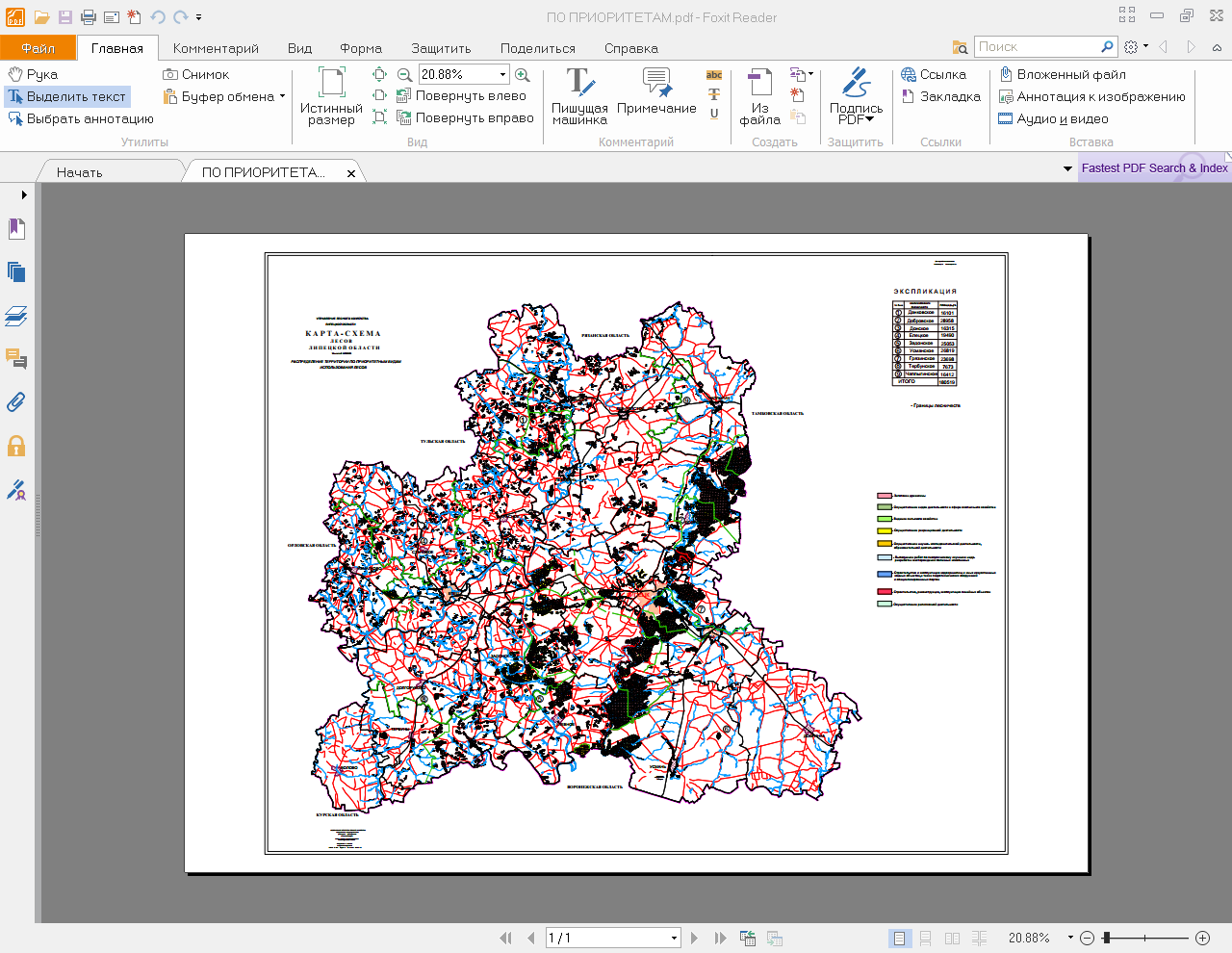 2.2.2. Обоснование выделения зон планируемого освоения лесов для различных видов их использования с дифференциациейпо интенсивности освоения	 Учет территориального аспекта в развитии лесного сектора Липецкой области по зонам освоения лесов привести не представляется возможным ввиду незначительной площади лесов.	Потенциал развития лесопромышленного производства определяют:- имеющиеся в лесах Липецкой области лесосырьевые ресурсы, составляющие: - запас древесины (млн. м3) -28.37           в том числе: хвойные 		- 12.12           - твердолиственные	-10.40мягколиственные   -5.85- возможный ежегодный объем изъятия   древесины составляет 292.26 тыс. кбм,          По хвойным насаждениям лесосека составляет 125.75 тыс. кбм. По твердолиственным насаждениям 67.9 тыс. кбм.  По мягколиственным породам – 98.61 тыс. кбм.	- транспортная инфраструктура: Липецкая область отличается достаточно развитой сетью автомобильных дорог.- наличие трудовых ресурсов.	Потенциальным источником пополнения трудовых ресурсов является население в трудоспособном возрасте не занятое в работе организаций.	Для ускоренного развития лесопромышленного сектора в Липецкой области желательно максимальное приближение мощностей по переработке древесины к источникам сырья.	Это возможно достигнуть за счет строительства лесопильных цехов малой мощности.	Также следует большими темпами ускорять передачу участков лесного фонда в аренду для заготовки древесины.	Кроме заготовки древесины имеются резервы развития предпринимательской деятельности в отношении и других видов использования лесов:- заготовка и сбор недревесных лесных ресурсов;- заготовка пищевых лесных ресурсов и сбор лекарственных растений;- ведение охотничьего хозяйства и осуществление охоты ведется на площади . Ввиду низкой стоимости аренды лесных участков для ведения охотничьего хозяйства рекомендуется передача их в аренду одновременно с заготовкой древесины.- ведение сельского хозяйства незначительно, существующие сельхозугодья, разрешенные к использованию, в основном используются работниками лесничеств для собственных нужд. - осуществление рекреационной деятельности является одним из наиболее перспективных и динамичных видов лесопользования, дающим самый большой доход от использования единицы площади лесного фонда. В настоящий момент данный вид деятельности осуществляется арендаторами на площади .- строительство, реконструкция, эксплуатация линейных  объектов  осуществляется арендаторами на площади .- осуществление  религиозной  деятельности  на  территории  Липецкой  области связано  с  наличием в лесном фонде существующих объектов культового поклонения и кладбищ производится на площади .  в порядке безвозмездного срочного пользования;Толчком для развития лесного хозяйства области должна стать долгосрочная целевая программа "Развитие лесного хозяйства в Липецкой области» на период 2014 - 2020 годов" ( Постановление администрации Липецкой области от 8 октября . № 453)Программа предусматривает создание условий для устойчивого и эффективного государственного управления лесами, сохранения и повышения их ресурсно-экологического потенциала, обеспечения экологической безопасности и стабильного удовлетворения общественных потребностей в ресурсах и услугах леса.Программой определены основные цели, задачи, объемы и источники финансирования мероприятий по использованию, охране, защите и воспроизводству лесов, определен комплекс мер по обеспечению современного уровня охраны и защиты лесов, гарантированного воспроизводства лесных ресурсов на основе организационно-технических, технологических решений.Для повышения эффективности управления лесами Программа включает перечень необходимых мероприятий по совершенствованию и развитию государственного лесного надзора (лесной охраны), государственного пожарного надзора на землях лесного фонда в Липецкой области.В соответствии со Стратегией социально-экономического развития Липецкой области на период до 2020 года, утвержденной Законом Липецкой области от 25 декабря 2006 года N 10-ОЗ, целью Программы является сохранение и повышение ресурсно-экологического потенциала лесов в Липецкой области.Указанная цель Программы предусматривает решение следующих задач:- задача 1: обеспечение сохранности и повышение продуктивности лесов на землях лесного фонда;- задача 2: увеличение площади лесов на землях иных категорий.Набор индикаторов целей и показателей задач Программы и подпрограмм является достаточным. Они не противоречат друг другу и количественно характеризуют ход реализации государственной программы развития лесного хозяйства в Липецкой области.Индикатором цели Программы является "лесистость территории Липецкой области".Показателями реализации Программы в рамках решения задачи 1 по обеспечению сохранности и повышения продуктивности лесов являются:- доля лесных насаждений, погибших и поврежденных пожарами, вредителями и болезнями леса, в общей площади земель лесного фонда, процентов;- доля площади ценных лесных насаждений в составе покрытых лесной растительностью земель лесного фонда, процентов;- доля выявленных случаев нарушения лесного законодательства на землях лесного фонда, процентов.Показателем реализации Программы в рамках решения задачи 2 по увеличению площади лесов является "площадь созданных лесных насаждений на землях иных категорий", гектаров.Состав показателей задач Программы увязан с показателями задач и основных мероприятий подпрограмм, что позволяет оценить ожидаемые конечные результаты и эффективность реализации Программы.В ходе реализации Программы, подпрограмм и мероприятий предусмотренные показатели будут достигнуты при сохранении предполагаемого уровня финансирования лесного хозяйства области.        Программа рассчитана  на период 2014 - 2020г.г.        Финансирование мероприятий Программы предусматривается за счет средств федерального и областного бюджетов. Таблица 2.2.2.1.Источники финансирования программы(тыс. руб.)	Распределение площади лесов Липецкой области по видам разрешенного использования приводится в таблице 2.2.1.1 и по приоритетным видам – в таблице 2.2.1.2.2.3. Показатели использования лесов - планируемые объемыиспользования лесов по видам использованияТаблица 2.3.1.Планируемые ежегодные объемы заготовки древесиныпо  видам рубоктыс.м3 ликвидной древесины:Продолжение таблицы 2.3.1.В порядке ликвидации последствий лесных пожаров 2010 года на ближайшие три года (2015 – 2018) заготовка древесины будет осуществляться в основном за счет вырубки погибших и поврежденных насаждений.В последующие годы  планируется увеличение объемов заготовки древесины при рубке спелых и перестойных насаждений.Прогнозируемые объемы заготовки древесины по годам приведены в таблице 2.3.2. Таблица 2.3.2.Планируемые объемы заготовки древесиныПродолжение таблицы 2.3.2.Продолжение таблицы 2.3.2.Продолжение таблицы 2.3.2.Продолжение таблицы 2.3.2.Продолжение таблицы 2.3.2.Продолжение таблицы 2.3.2.Примечание: в 2015 году планируется завершение разработки гарельников 2010 года и выполнение санитарно-оздоровительных мероприятий на площади 3783 га с корневым запасом 358 тыс.  и ликвидом – 93,0 тыс. .Заготовка древесины в планируемом объеме, возможна за счет рубок ухода (63,0 тыс. ), санитарных рубок (102,66 тыс. м3) и рубки спелых и перестойных насаждений (83-85 тыс. .		Таблица 2.3.3.Планируемые ежегодные объемы ухода за лесом,не связанные с заготовкой древесиныТаблица 2.3.4.Планируемые объемы использования лесов по видам использования до 2018г.Кроме заготовки древесины, которая в  2018 году должна быть в объеме расчетной лесосеки, на планируемый период (2015-2018 гг) предусматривается возможное использование лесов по другим видам лесопользования.	Использование лесов для ведения охотничьего хозяйства и осуществление охоты на планируемый период прогнозируется на площади 7,3тыс.га.	Поступление доходов от ведения сельского хозяйства планируется от использования лесов на площади .		Использование лесов для осуществления рекреационной деятельности по договору аренды предусматривается довести к 2018 году до .	Рост использования лесов для строительства, реконструкции и эксплуатации линейных объектов должен возрасти до 100,0га (2018 год).	Для осуществления научно- исследовательской и образовательной деятельности в постоянное (бессрочное) пользование Воронежской государственной лесотехнической академии (ВГЛТА) предоставлены леса Конь-Колодезского  участкового  лесничества  Задонского  лесничества  на  площади . Осуществление религиозной деятельности предусмотрено в границах особой экономической зоны рекреационного типа «Задонщина».	Следует отметить, что некоторые виды использования лесов, такие как «заготовка недревесных лесных ресурсов», кроме заготовки «новогодних елей», «заготовка пищевых лесных ресурсов и лекарственных трав», «использование искусственных водных объектов» на планируемый период не проектируется ввиду маловероятности их развития.Примечание: При расчете прогнозных показателей доходов бюджетной системы РФ от реализации планируемых видов использования лесов, предусмотренных лесным планом Липецкой области, взяты только перспективные виды использования лесов области.2.4. Основные направления деятельности и переченьмероприятий по осуществлению эффективногоиспользования лесов2.4.1. Планируемое развитие лесозаготовительного,деревообрабатывающего, целлюлозно-бумажного и иногопроизводства, использующего древесину	Ежегодная потребность Липецкой области в древесине на момент разработки лесного плана составляет около 275 тыс.м3 ликвидной древесины, в том числе деловой – 300 тыс.м3.В 2013 году объем заготовленной древесины в лесах Липецкой области в ликвиде составил 264 тыс.м3 сырорастущего леса. Изначально потребности области в деловой древесине не могут быть удовлетворены.Не будут они удовлетворены и к 2018 году, когда заготовка деловой древесины достигнет 264.8 тыс.м3.Мелкие и средние предприятия, перерабатывающие древесину на бумагу и картон, пользуются и будут пользоваться, в основном, привозным сырьем.	Развитие деревообрабатывающей промышленности может быть только за счет более глубокой переработки мелкотоварной и низкосортной древесины.	Развитие целлюлозно-бумажного производства из-за недостаточного объема изъятия древесины на ближайшее 10-летие, не предусматривается.	В соответствии с целевым назначением лесов области – защитные леса, эффективность их использования должна улучшиться за счет других видов пользований, не связанных с изъятием древесины.	Расчеты на перспективу по всем видам пользований отражены в разделе 1.4.2.4.2. Планируемые изменения спроса на древесинуВ ближайшее десятилетие значительного увеличения спроса на древесину не предвидится. В области отсутствуют крупные предприятия, перерабатывающие древесину.	Объем переработки древесины средними, мелкими организация и частными лицами незначителен.	Основными причинами низкого спроса на древесину, имеющуюся в области, являются:- ее низкая товарность;- насыщенность рынка древесиной хвойных пород из других регионов России;- газификация сельских населенных пунктов.	Для реализации потенциала области по заготовке и переработке древесины необходима областная программа организации переработки низкотоварной и дровяной древесины.2.4.3. Повышение точности учета лесных ресурсов, обеспечениеконтроля за соблюдением лесного законодательства2.4.3.1. Повышение точности учета лесных ресурсов	Обеспечение точности учета лесных ресурсов на землях лесного фонда достигается проведением процедуры лесоустройства (ст. 67-70 Лесного кодекса). Порядок проведения лесоустройства определяется «Правилами проведения лесоустройства, утвержденным Постановлением Правительства Российской Федерации от 18 июня 2007г.  № 377.	Лесоустройство включает в себя:1) проектирование лесничеств и лесопарков;2) проектирование эксплуатационных лесов, защитных лесов, резервных лесов, а также особо защитных участков лесов;3) проектирование лесных участков;4) закрепление на местности местоположения границ лесничеств, лесопарков, эксплуатационных лесов, защитных лесов, резервных лесов, особо защитных участков лесов и лесных участков;5) таксацию лесов (выявление, учет, оценка качественных и количественных характеристик лесных ресурсов);6) проектирование мероприятий по охране, защите, воспроизводству лесов.	С целью повышения точности учета лесных ресурсов, их количественных и качественных характеристик предварительно планируется проведение территориального землеустройства (межевание) лесных участков на землях лесного фонда в порядке, предусмотренном Федеральным законом от 18 июня 2001 года  № 78-ФЗ «О землеустройстве».	При проектировании лесных участков осуществляется подготовка проектной документации о местоположении, границах и площади лесных участков.	Целевое назначение и вид разрешенного использования лесного участка указываются в проектной документации в соответствии со статьями 87 и 91 Лесного кодекса.	Проектирование лесных участков осуществляется в границах соответственно лесничеств и лесопарков.	Выполнение работ, оказание услуг по лесоустройству осуществляются в соответствии с гражданским законодательством, если иное не установлено Лесным кодексом.	Органы государственной власти или органы местного самоуправления размещают заказы на выполнение работ, оказание услуг по лесоустройству в порядке, установленном Федеральным законом «О размещении заказов на поставки товаров, выполнение работ, оказание услуг для государственных и муниципальных нужд».	Лесоустроительные работы выполняются в соответствии с утвержденной «Лесоустроительной инструкцией», 2011г.	Повышение точности учета качественных и количественных характеристик лесных ресурсов невозможно без выполнения полного комплекса лесоустроительных работ (таксации лесов, обследования хода роста, возобновления и состояния леса) и достигается закладкой пробных площадей.	Совместно с государственным органом управления лесным хозяйством субъекта Российской Федерации определяется необходимое количество пробных площадей соответствующего целевого назначения в зависимости от степени изученности древостоев лесничества.	Пробные площади в насаждениях при лесоустройстве закладываются по специально разработанным программам и методикам. По результатам обработки пробных площадей проверяется пригодность таблиц хода роста, товарных и сортиментных таблиц, стандартных таблиц полнот и запасов; выявляются особенности строения и роста насаждений, составляются эскизы таблиц хода роста, изучается сортиментная структура насаждений, составляются товарные и сортиментные таблицы, устанавливаются возрасты спелости леса, выявляются взаимосвязи таксационных показателей, используемых при камеральном дешифрировании насаждений по аэрофотоснимкам, характеризуются и исследуются эталонные насаждения, проводится тренировка в глазомерной таксации насаждений.	Пробные площади для изучения эффективности выборочных рубок, выборочных санитарных рубок могут быть временными или постоянными в зависимости от их целевого назначения и степени изученности состояния древостоев объекта лесоустройства.	Методика и техника подбора участков насаждений для размещения и закладки в них пробных площадей регламентируются отраслевыми стандартными ОСТ 56-69-83 «Площади пробные лесоустроительные. Методы закладки» и ОСТ 56-44-80 «Знаки натурные лесоустроительные и лесохозяйственные. Типы, размеры и общие технические требования», а также «Общесоюзными нормативами для таксации лесов» (М.: Колос, 1992, гл. V).	Существенно повысить точность учета лесных ресурсов и, одновременно, усилить контроль за нелегальной заготовкой древесины могло бы внедрение автоматизированной системы учета и контроля движения древесины.	Основой системы является бирка со штрих-кодом, при помощи которой каждому дереву и бревну присваивается индивидуальный номер. Под этим номером в базе данных хранится вся информация о дереве: порода, длина, диаметр и др.	Автоматическое считывание штрих-кода лазерным сканером позволяет автоматизировать процесс ввода и считывания информации, а также поиска информации по индивидуальному номеру дерева, что позволит сделать контроль за качеством отводов, заготовкой и перемещением древесины менее трудоемкости и более эффективным.	Для проверки готовности к инвентаризации леса и оценки квалификационного уровня инженерно-технических работников в лесоустроительной экспедиции ежегодно проводится техническая тренировка.	Для коллективной тренировки подбираются участки леса или кварталы с наиболее распространенными и типичными для объекта лесоустройства насаждениями, включающими разнообразие породного состава, лесорастительных условий и лесопользований, выполненных в ревизионном периоде лесохозяйственных мероприятий.	Индивидуальная тренировка обязательно проводится каждым таксатором в первой половине полевого периода на 5 пробных площадях в целях совершенствования глазомера в наиболее типичных насаждениях своего таксаторского участка. При этом опытные таксаторы проводят эту тренировку самостоятельно. Исполнители, не имеющие достаточного опыта в работе по таксации, индивидуальную тренировку проходят под руководством и контролем начальника лесоустроительной партии.	В целях лучшей организации лесоустроительных работ, всестороннего обсуждения особенностей их выполнения проводятся два лесоустроительных совещания. Первое лесоустроительное совещание проводится не позже чем за два месяца до начала полевых работ, и второе – после завершения камеральных работ.	На первом лесоустроительном совещании определяются особенности проведения полевых лесоустроительных работ в объекте лесоустройства и рассматриваются следующие основные вопросы:- результаты подготовительных работ;- разделение лесов объекта лесоустройства по целевому назначению;- состояние юридического оформления границ устраиваемого объекта со смежными землепользователями;- состояние граничных и квартальных просек, лесоустроительных знаков, объемы работ по их разрубке, расчистке, установке, порядок их выполнения;- проект организации территории устраиваемого объекта;- обеспеченность объекта материалами аэрофотосъемки;- рекомендации по выделению категорий защитных лесов, хозяйств и хозяйственных секций, установлению возрастов рубок и спелости леса;- экологическая обстановка в объекте лесоустройства, основные источники загрязнения природной среды;- особенности таксации леса, отдельных видов лесных ресурсов, экологического состояния лесов и назначения хозяйственных мероприятий с учетом хозяйственной значимости лесов;- обеспеченность лесоустроительных работ нормативно-справочными материалами, наличие пробных площадей предыдущих лесоустройств и научно-исследовательских работ, необходимость закладки новых постоянных пробных площадей;- сведения об участках лесного фонда, переданных и заявленных на передачу в аренду;- состояние лесоустроительных планшетов прошлого лесоустройства, пригодность их для составления новых планово-картографических материалов;- обеспечение лесоустроительных работ рабочей силой, транспортными средствами, жильем и т.д.	Решения, принимаемые на первом лесоустроительном совещании, не должны противоречить Лесному кодексу Российской Федерации, положениям и требованиям инструкций и другим нормативным документам по ведению лесного хозяйства и лесопользованию, действующим во время проведения лесоустройства. Они обязательны для лесоустроительных подразделений, владельцев лесоустраиваемого лесного фонда, территориальных органов управления лесным хозяйством. Протокол первого лесоустроительного совещания является своеобразным техническим заданием для проведения лесоустройства и обработки полученной информации.2.4.3.2. Управление лесным комплексом и обеспечение контроляза соблюдением лесного законодательстваОсновными документами, регламентирующими контроль и надзор за соблюдением лесного законодательства на территории Липецкой области, являются:- Лесной кодекс Российской Федерации (Федеральный закон от 4 декабря . № 200-ФЗ);- Постановление Правительства РФ от 22 июня . № 394 «Об утверждении Положения об осуществлении государственного лесного контроля и надзора»;- Постановление Правительства РФ от 3 августа . № 595 «Об утверждении Положения об осуществлении государственного пожарного надзора в лесах»;- Постановление Администрации Липецкой области от 24 января 2011 года № 10 «О создании областных казенных учреждений в сфере лесного хозяйства на территории Липецкой области»;- Приказ управления лесного хозяйства Липецкой области от 8 апреля . № 67 «Об утверждении перечня должностных лиц, осуществляющих государственный пожарный надзор в лесах»;- Приказ управления лесного хозяйства Липецкой области от 8 апреля . № 68 «Об утверждении перечня должностных лиц, осуществляющих государственных лесной контроль и надзор в лесах».Методическое руководство по вопросам обеспечения федерального государственного лесного надзора (лесной охраны), федерального государственного пожарного надзора осуществляется Федеральным агентством лесного хозяйства (Рослесхоз).Уполномоченным органом государственной власти в области лесных отношений в Липецкой области является управление лесного хозяйства Липецкой области, а контроль за соблюдением лесного законодательства осуществляет Департамент лесного хозяйства по Центральному федеральному округу.Для осуществления функции федерального государственного лесного надзора (лесной охраны), федерального государственного пожарного надзора в области использования, охраны, защиты и воспроизводства лесов постановлением Администрации Липецкой области от 24 января 2011 года № 10 «О создании областных казенных учреждений в сфере лесного хозяйства на территории Липецкой области» созданы 9 областных казенных учреждений (далее – ОКУ): ОКУ «Грязинское лесничество»;ОКУ «Данковское лесничество»;ОКУ «Добровское лесничество»;ОКУ «Донское лесничество»;ОКУ «Елецкое лесничество»;ОКУ «Задонское лесничество»;ОКУ «Тербунское лесничество»;ОКУ «Усманское лесничество»;ОКУ «Чаплыгинское лесничество».В сфере комплексного и рационального использования лесов управление лесного хозяйства Липецкой области обеспечивает государственное управление и контроль, направленный на обеспечение функционирования деятельности ОКУ, осуществляющих надзорные функции.В Липецкой области федеральный государственный лесной надзор (лесную охрану), федеральный государственный пожарный надзор осуществляют следующие должностные лица:1. В Управлении лесного хозяйства:– начальник управления – главный государственный лесной инспектор, главный государственный пожарный инспектор на территории лесничеств Липецкой области;- заместитель начальника управления, начальник отдела государственного лесного контроля и надзора, государственного пожарного надзора – заместители главного государственного лесного инспектора, заместители главного государственного пожарного инспектора на территории лесничеств Липецкой области;- консультанты, главные специалисты отдела государственного лесного контроля и надзора, государственного пожарного надзора управления – государственные лесные инспектора, государственные пожарные инспектора на территории лесничеств Липецкой области.2. В ОКУ «Лесничествах»:- директор ОКУ – старший государственный лесной инспектор, старший государственный пожарный инспектор, осуществляющий полномочия на территории соответствующего лесничества Липецкой области;- главный лесничий, инженер лесовосстановления, инженер по охране и защите леса, инженер лесопользования, лесничие участковых лесничеств, мастера леса, лесники ОКУ – государственные лесные инспектора, государственные пожарные инспектора, осуществляющие полномочия на территории соответствующего лесничества Липецкой области.Проведение федерального государственного лесного надзора (лесной охраны) осуществляется в форме плановых и внеплановых проверок в соответствии с требованиями Федерального закона от 26 декабря . №294-ФЗ «О защите прав юридических лиц и индивидуальных предпринимателей при проведении государственного контроля (надзора)».Структура управления и обеспечения контроля за соблюдениемлесного законодательства в Липецкой областиЮридические лица и граждане, в отношении которых проводятся мероприятия по федеральному государственному лесному надзору (лесной охране), обязаны обеспечивать государственным лесным инспекторам доступ на объекты, подлежащие проверке, и предоставлять необходимую документацию.Мероприятия по противодействию незаконным заготовками нелегальному обороту древесиныВ целях предотвращения и пресечения незаконной заготовки и оборота древесины на территории Липецкой области Управлением лесного хозяйства на основе утвержденного Рослесхозом Плана по предотвращению незаконной заготовки и оборота древесины в Российской Федерации на 2011-2014 годы разработан План по предотвращению незаконной заготовки и оборота древесины в Липецкой области (далее – План).В соответствии с Планом управлением лесного хозяйства, ОКУ «Лесничествами» совместно с работниками отделов внутренних дел проводится:- патрулирование лесных массивов с целью пресечения и предотвращения нарушений лесного законодательства;- на стационарных постах ГИБДД осуществляется постоянный контроль за перевозимой лесопродукцией;- в средствах массовой информации систематически ведется разъяснительная работа об ответственности за незаконную рубку леса.Сведения по государственному лесному контролю за 2011-2013 годы представлены в нижеследующей таблице.Таблица 2.4.3.2.1.Государственные лесные инспектора несут установленную законодательством Российской Федерации ответственность за неисполнение или ненадлежащее исполнение возложенных на них функций по осуществлению федерального государственного лесного надзора (лесной охраны), федерального государственного пожарного надзора.2.4.3.3. Информационные системы в лесном хозяйствеИнформационные системы в лесном хозяйстве - современные автоматизированные системы, имеющие расчетные и модельные функции для работы с информационными базами, принятия на ее основе разнообразных решений и осуществления контроля.          Информационные системы (ИС) и соответствующие им технологии хорошо разработаны, широко внедряются и признаются в качестве нового инструмента для устойчивого управления лесами во многих странах. Ряд юридических, концептуальных и нормативных документов, изданных в последнее время в России, создает предпосылки для ускоренной разработки и реализации информационных систем в системе управления лесами.Начиная с . в Липецкой области внедрена и используется автоматизированная информационная система «Государственный лесной реестр» (далее, АИС ГЛР).                                 Назначение системы  АИС ГЛР         Цель информационной системы – повысить эффективность принятия решений по управлению лесным хозяйством в части обеспечения органов государственной власти точной, полной и непротиворечивой информацией о лесах, об их использовании, охране, защите, воспроизводстве, о лесничествах и о лесопарках и повысить эффективность процесса сбора, хранения и предоставления информации государственного лесного реестра.         Назначение информационной системы – автоматизация процесса ведения государственного лесного реестра, включающего процессы сбора, обработки, хранения данных государственного лесного реестра, внесения в них изменений и их предоставления потребителям информации, как в исходной форме, так и в виде сводных отчётов.                                      Области использования системы         Автоматизируется деятельность органов управления по ведению государственного лесного реестра на федеральном, региональном и местном уровне.         На федеральном уровне автоматизируется деятельность Рослесхоза в части ведения государственного лесного реестра.         На региональном уровне автоматизируется деятельность органов исполнительной власти, осуществляющих полномочия по ведению государственного лесного реестра.           На местном уровне автоматизируется деятельность по ведению государственного лесного реестра  лесничеств.                                      Основные функции системы АИС ГЛРавтоматизированный сбор, ввод и хранение первичных данных;автоматизированный контроль взаимоувязанных данных;внесение изменений в данные государственного лесного реестра на основании первичных документов с формированием протоколов внесения изменений;отображение материалов лесоустройства, включая картографическую основу и таксационные характеристики (при наличии их в цифровом формате);сбор первичных данных (первичных документов и первичных форм ведения государственного лесного реестра) на региональный и федеральный уровень;обработка сведений государственного лесного реестра для формирования аналитических отчетов;формирование и предоставление консолидированной регламентированной отчетности, выписок (сведений) государственного лесного реестра;                                           Пользователи системы             Пользователями системы являются сотрудники лесничеств,  департаментов регионального и федерального уровня, ответственные за составление и сбор отчетности по формам государственного лесного реестра 	    Общая схема работы  в информационной системе АИС ГЛР        Формирование отчетности осуществляется путем заполнения документов на уровне ввода данных с последующей консолидацией на вышестоящий уровень:-     местный уровень – лесничества, -    региональный уровень – субъекты РФ,         -    федеральный уровень – Рослесхоз.         Лесоустроительная информация о лесном фоне  Липецкой области создана средствами ГИС- технологий на основе географической информационной системы.	Географическая информационная система – это компьютерная информационная система, состоящая из технических, программных и информационных средств, обеспечивающая ввод, хранение и обработку пространственных и атрибутивных данных. Основная идея ГИС – связь пространственных и атрибутивных данных, т.е. работа с координатно-привязанной информацией.	Источниками данных при создании ГИС являются:	- картографические материалы: топокарты, планы земель, планшеты прежнего лесоустройства;	- данные дистанционного зондирования (ДДЗ) – космические  аэро-фотоснимки;	- геодезическая съемка с использованием GPS-приемников (система глобального позиционирования);	- таксационные базы данных.Вся таксационная информация о лесных участках сформирована в банк данных. Банк данных (упорядоченные массивы таксационных и картографических описаний) сформированы по файлам лесничеств и образуют банк данных области (субъекта).	Лесоустроительная организация является создателем таксационных и картографических баз данных. После проведения лесоустроительных работ в лесничестве, таксационная повыдельная информация вводится в компьютер с жесткими элементами программного контроля. Это целая система программных и нормативных условий и зависимостей таксационных показателей. Их можно насчитать несколько сотен. Отладка и формирование таксационных баз производится в пределах лесничеств и субъектов Федерации. На основе таксационных и геоинформационных баз проводится анализ лесного фонда в форме таблиц, ведомостей, таксационных описаний и картографических материалов.	При формировании электронных карт применяются программные пакеты и комплексы GeoDraw/ГеоГраф, ArcView, ArcGIS, графические редакторы Photoshop, CoreIDraw, электронный редактор Excel.	Все это способствует повышению точности определения показателей лесного фонда, достоверности лесоустроительных материалов, внедрению ресурсосберегающих технологий, расширяет возможности анализа состояния лесного фонда, лесоустроительного проектирования и изготовления лесных карт.	На основе карт лесничеств формируется электронная карта области с агрегированной базой данных в пределах квартала. Карта дает возможность отслеживать оперативную обстановку лесного фонда и принимать управленческие решения на уровне области.	Геоинформационные системы и технологии применяются для составления проектов освоения лесов на арендуемых участках лесного фонда.	ГИС – технологии получили применение при выявлении  и учете текущих изменений в лесном фонде вызванных стихийными природными и антропогенными факторами. Таблица 2.4.3.2.2Анализ информационных технологий и систем в лесоустройстве и лесном хозяйстве Липецкой областиВ настоящее время Управление лесного хозяйства области и лесничества располагают информационными базами в цифровом виде на все леса лесного фонда области.	Таксационные и картографические базы данных объединены в одну геоинформационную систему WinPLP.	WinPLP – это система обработки информации, как периодического, так и непрерывного лесоустройства, в которой, по сравнению с более ранними версиями все большее внимание уделяется задачам компьютерной поддержки ведения лесного хозяйства.	Совместно с графическим редактором WinGIS (WinMAP), пакетом австрийской фирмы PROGIS, WinPLP  образуется комплекс, обеспечивающий реальное совмещение картографической базы данных с таксационной, и на ее основе решение таких (не доступных ранее) задач, как тематическая окраска карт, внесение текущих изменений в совместную базу, а также задач, связанных с анализом, моделированием и прогнозированием лесохозяйственной деятельности.	WinPLP  обеспечивает работу с WinMAP, как с параллельно работающим приложением, предназначенным для производства лесных карт и внесения изменений в них в процессе ведения лесного хозяйства.	WinPLP – предназначается как для комплексной обработки лесоустроительной информации в подразделениях лесоустроительных предприятий, так и для ведения лесного хозяйства  в лесничествах, управлении лесного хозяйства.	Лесоустройством были выполнены работы по созданию и передаче баз данных и программ работникам лесного хозяйства, проведен обучающий курс по ведению лесного хозяйства с использованием ГИС-технологий. В дальнейшем перед Управлением лесного хозяйства стоят задачи по ведению таксационных и картографических баз данных, их актуализации, получению документов по характеристике лесного фонда, на основе которых будут приниматься управленческие решения.2.5. Основные направления деятельности и перечень мероприятий 	в области охраны, защиты, воспроизводства лесов и лесоразведения2.5.1. Планируемые мероприятия по охране лесов от пожаров	Основными целями системы охраны лесов от  пожаров  являются - сбережение  лесных ресурсов,  сокращение всех видов прямого и косвенного ущерба и создание условий для устойчивого развития  лесной экосистемы.	Организация выполнения противопожарных  мероприятий по охране и защите лесов возложена  на лесничества и должна  соответствовать  «Правилам пожарной  безопасности в лесах», утвержденными постановлением Правительства РФ  от 30.06.2007 г. № 417.	Территория Липецкой области по способу  обнаружения и тушения лесных пожаров относится к наземному.Обнаружение лесных пожаров и борьба с ними осуществляется  силами работников областного специализированного  автономного учреждения «Лесопожарный центр» (ОСАУ «Лесопожарный центр»), лесопожарными формированиями лесхозов, а также ДПД  областных казенных учреждений (лесничеств).  В состав ОСАУ «Лесопожарный центр»   входят 9 пожарно-химических станций (ПХС) в том числе:  ПХС III типа – 1 шт; ПХС II типа – 1 шт; ПХС I типа – 7 шт. Пожарно-химическая станция III типа расположена на базе ОСАУ «Лесопожарный центр», остальные 8 расположены в лесничествах области.          Наблюдение за пожарной обстановкой в лесах осуществляется с  12 пожарно-наблюдательных вышек  ВМПН-35 расположенных в шести  лесничествах: Размещение пожарно - наблюдательных вышек по лесничествамДобровское лесничествоДобровское участковое лесничество - кв. 54;  Кривецкое участковое лесничество - кв. 195Донское лесничествоДонское участковое лесничество - кв. 4Задонское лесничествоЗадонское участковое лесничество - кв. 19Усманское лесничествоКолодецкое участковое лесничество - кв. 166Юшинское участковое лесничество - кв. 30Грязинское лесничествоБалашовское участковое лесничество - кв. 90Плехановское участковое лесничество - кв. 52Фащевское участковое лесничество - кв. 105Яманское участковое лесничество - кв. 105Чаплыгинское лесничествоДубовское участковое лесничество - кв. 109Калининское участковое лесничество - кв. 3	В Данковском, Елецком и Тербунском лесничествах, лесной фонд которых представлен небольшими колками, разбросанными на территории девяти муниципальных районов ведется наземное патрулирование лесных массивов по маршрутам,  разрабатываемых в соответствии с лесопожарной обстановкой. Наличие и  виды  ПХС в лесничествах Управления лесного хозяйстваПродолжение таблицыПримерный перечень пожарной техники, оборудования, инвентаря, средств связи, оснастки и вспомогательных материалов, закрепляемых за ПХСПродолжение таблицы Продолжение таблицы Продолжение таблицы Анализируя вышеизложенную таблицу, можно сделать вывод, что имеющиеся пожарно-химические станции практически укомплектованы основной противопожарной техникой и противопожарным оборудованием. но не в полной мере укомплектованы вспомогательными материалами.Профилактические противопожарные мероприятия в лесном фонде являются основой предупреждения возникновения лесных пожаров. Выполнение противопожарных мероприятий обеспечивается всеми лесопользователями, включая арендаторов, независимо от сроков использования арендуемых участков.	Объемы  профилактических противопожарных  мероприятий на период с 2015по 2018 годы  запланированы с учетом состояния лесов Липецкой области и отражены в таблице  2.5.1.1.Таблица 2.5.1.1Планируемые  показатели по охране лесов от пожаров на 2015-.г.Некоторые показатели  по ряду причин изменены в сравнении с Лесным планом 2011 года.Так  устройство подъезда к источникам противопожарного водоснабжения  на период 2015-2018 г.г. планируется в количестве 4-5 шт. Снижение объемов данного показателя  связано с усыханием водоемов в Данковском лесничестве и невозможностью забора из них воды. Снижение природной пожарной опасности лесов путем регулирования породного состава лесных насаждений и проведение санитарно- оздоровительных мероприятий на 2015 – 2017 г.г. планируется в объеме  610 га., снижение объемов создание и содержания противопожарных заслонов из лиственных опушек до 6 км. связано с увеличением объема снижения природной пожарной опасности лесов путем регулирования породного состава лесных насаждений и проведение санитарно-оздоровительных мероприятий с 400 до 610 га.Одновременно при внесении в 2011г. изменений в лесной план области были необоснованно указано мероприятие «Организация добровольных пожарных формирований». На сегодняшний день в подведомственных управлению автономных  учреждениях  созданы  38 добровольных  пожарных  дружин, общей численностью 503 человека. Все добровольцы прошли  обучение по специальной программе в Липецком областном отделении ВДПО и получили соответствующие удостоверения. В дальнейшем создании  добровольных пожарных формирований нет необходимости.Устройство минерализованных полос на 2015 – 2017 г.г. планируется в объеме 970 км., уход за минерализованными полосами соответственно 8330 км. Снижение объемов устройства минерализованных полос на 390 км. связано с завершением противопожарного обустройства принятых в границы земель лесного фонда лесов, ранее находившихся в ведении сельскохозяйственных организаций. Вместе с тем, снижение объемов устройства противопожарных минерализованных полос компенсируется за счет увеличения на указанный объем показателя « прочистка противопожарных минерализованных полос», который запланирован протяженностью 8330 км. Таким образом, суммарный ежегодный объем устройства и прочистки минерализованных полос на 2015 – 2017 г.г. составляет 9300 км., и соответствует объемам, предусмотренным в лесном плане Липецкой области.         Все вышеперечисленные изменения Лесного плана согласованы управлением охраны и защиты лесов Федерального агентства  лесного хозяйства при защите бюджетных проектировок  на период 2015 – 2017 г.г.В таблице 2.5.1.1 не отражены данные по ПХС-3, в связи с тем,  что данное лесопожарное формирование финансируется не за счет выдяляемых субвенций из федерального бюджета, а за счет средств областного бюджета.              Кроме выполнения мероприятия по противопожарному устройству, необходимо проведение разъяснительной работу среди населения по вопросам сохранности лесов и соблюдения установленных норм пожарной безопасности в лесу.	Особое внимание следует уделить охране лесов рекреационной зоны городов области, где наблюдается наибольшее число нарушений со стороны населения. Необходимо проведение патрулирования лесов по дорогам и на участках, наиболее посещаемых населением.В дополнение к  работникам лесной охраны на пожароопасный сезон нанимаются временные пожарные сторожа и наблюдатели, которые дежурят на пунктах диспетчерского управления лесничеств и пожарно-наблюдательных вышках.Охрану лесов от незаконных рубок осуществляют государственные лесные инспектора в количестве 25 человек распределенных по 9 лесничествам. Планируется увеличение численности государственных лесных инспекторов до 54 человек. Государственные лесные инспектора работают в тесном сотрудничестве с органами внутренних дел. Охрана лесов от незаконных рубок осуществляется  наземным патрулированием. За девять месяцев 2008г  зарегистрировано 23 случая незаконных порубок, в том числе 19 случаев совершенных выявленными лесонарушителями. Объем самовольных порубок совершенных выявленными лесонарушителями составил . Самовольные порубки совершенные невыявленными лесонарушителями составили  .	При проведении  ревизий обходов выявлено   не заактированных самовольных рубок леса.	Общий объем незаконных порубок составил  .	Выявляемость лесонарушений составляет 27,3 %.       	Общий ущерб, причиненный лесному хозяйству составил 263,3 тысяч рублей.    По незаконным порубкам в следственные органы передано 4 дела,  в суды 4 дела.	 В  9 случаях лесонарушителями в добровольном порядке уплачено 46,5 тыс. руб.     К административной ответственности привлечено 37 нарушителей лесного законодательства, с которых взыскано 42,4 тыс. рублей штрафов.            Леса Липецкой области отнесены к  категории защитных лесов, в которых запрещены рубки главного пользования,  в связи с чем на территории области отсутствуют специализированные  лесозаготовительные предприятия, основной объем проведения рубок ухода за лесом выполняется силами ОГУ «Лесхозы».  Заготавливаемая лесхозами древесина ввиду невысокого качества    спросом не пользуется и на экспорт не поставляется.         	Случаев незаконной заготовки древесины носящих криминогенный характер на территории области не зафиксировано, самовольные рубки  совершаются в основном частными лицами и в незначительных объемах.Мероприятия по охране лесов в условиях загрязнения радиоактивными веществамиРадиационная обстановка на территории  отдельных  лесничеств Липецкой области остается нестабильной и требует разработки и осуществления  профилактических и реабилитационных мероприятий.По результатам обследования  2007 – .г. выявлены зоны радиационного загрязнения  радионуклидами (цезий-137).Таблица 2.5.2.1.Сводная ведомостьрадиационного обследования земель лесного фонда РоссийскойФедерации на территории Липецкой области, по зонамрадиоактивного загрязненияПродолжение таблицы 2.5.2.1.Таблица 2.5.2.2.Нормативы мероприятий в лесах лесничеств,  загрязненныхрадионуклидами (Цезий-137)Предупреждающие знаки устанавливаются в зонах с плотностью загрязнения цезием -137 > 1 ки/км2 – на дорогах, перед въездом в зону, съездах с  дорог и в местах наиболее  посещаемых населением.Информационные стенды  у контор лесничеств,  участковых лесничеств, с целью информирования  работников лесного хозяйства  и населения   о радиационной обстановке  в лесах.На стендах должна быть представлена  схема лесничества, окрашенная по зонам радиоактивного  загрязнения  с  пояснениями действующих в них ограничений.- до 0,99 ки/км2 – неокрашенные квартала (сбор грибов, ягод и л/х меропр. проводятся без ограничения)	- 1-4,99 ки/км2 – синий цвет (сбор грибов и ягод разрешается  с обяза-тельным  радиометрическим контролем)	- 5-15 ки/км2 – желтый цвет (сбор грибов и ягод, сенокошение и выпас скота, заготовка дров на топливо запрещены)	Такие стенды должны содержать адреса и телефоны лабораторий и постов, где можно проверить продукцию на содержание радионуклидов.	Информирование населения через средства массовой информации должно осуществляться постоянно и содержать сведения  о радиоактивном загрязнении лесов, возможности пользования лесной продукцией и необходимых мерах безопасности. Такая информация дается в обязательном порядке перед сезоном заготовки пищевых лесных ресурсов, сбора лекарственных трав, заготовки недревесных лесных ресурсов, а также перед началом пожароопасного периода.Профилактические и реабилитационные мероприятия по восстановлению социально-экономического значения лесов, загрязненных радионуклидами, сохранению их биологической и противопожарной устойчивости, проводятся в обязательном порядке во всех зонах радиоактивного загрязнения.	При этом обеспечивается:1. Радиационное обследование лесов.2. Мониторинг радиационной обстановки в лесах.3. Контроль содержания радионуклидов в лесных ресурсах.4. Радиационный контроль продукции на всех уровнях производства.5. Контроль радиационной безопасности условий труда.Требования при проведении противопожарных мероприятийв лесах с радиоактивным загрязнением	- запрещается использование транспортных и технологических машин, не оборудованных искрогасителями.	- для обнаружения лесных пожаров должны использоваться телеустановки.	В лесах с плотностью радиоактивного загрязнения почвы цезием-137 от 5 до 15 ки/км2:- минерализованные полосы создают и обновляют в период повышенного уровня увлажнения, избегая образования пыли;- остановка и тушение пожаров проводится без выполнения работ на кромке огня, путем создания заградительных и опорных химических полос;- в период пожароопасного сезона запрещается движение тран-спортных средств по лесным дорогам, за исключением лесопатрульных машин и транспортных средств  службы радиационной безопасности.	На тушение лесных пожаров в лесах, загрязненных радионуклидами, привлекаются лица, имеющие допуск на работы в радиоактивно загрязненной территории, прошедшие специальную подготовку и медицинское обследование.	Работники, привлекаемые к тушению лесных пожаров, обеспечиваются средствами индивидуальной защиты в соответствии с нормами и требованиями, установленными для персонала при работах с открытым источником ионизирующего излучения.2.5.3. Планируемые мероприятия по защите лесов, включая лесозащитное  районирование, лесопатологические обследования, работы по  локализации и ликвидации вредных организмов, санитарно-оздоровительные  мероприятия Защита лесов от вредных организмов строится на основе лесозащит-ного районирования.Основным критерием для выделения лесопатологических районов или зон служит степень вредоносности лесопатологических факторов, которая определяется через частоту их проявления и через ущерб от их воздействия.По зонам напряженности лесопатологической ситуации, лесной фонд Липецкой области отнесен к зонам средней и сильной  лесопатологической угрозы.Таблица 2.5.3.1.Лесозащитное районирование территории лесничествпо зонам лесопатологической угрозыПродолжение таблицы 2.5.3.1.На территории Липецкой области основными факторами, вызывающими ослабление и гибель  насаждений, являются поражения насаждений грибными  заболеваниями (корневая губка),  энтомо-вредителями (обыкновенный сосновый пилильщик, зеленая дубовая листовертка, хрущи), лесными пожарами, антропогенные воздействия.В комплекс мер, направленных на защиту и оздоровление насаждений от вредителей, болезней в лесах Липецкой области входят следующие мероприятия:- лесопатологическое обследование;- профилактические;- мероприятия по локализации и ликвидации очагов вредителей и болезней леса;- санитарно-оздоровительные.Ежегодные текущие лесопатологические обследования насаждений лесного фонда проводятся с целью своевременного обнаружения появления и распространения опасных вредителей и болезней.Почвенные обследования на корнегрызущих вредителей проводятся  в участках, проектируемых под питомники и лесные культуры.Санитарно-оздоровительные мероприятия предусматривают:1. Сплошные санитарные рубки.2. Выборочные санитарные рубки.3. Уборку захламленности. При проведении всех рубок выполнять требования Правил санитарной безопасности в лесах (2007г.), стремиться к сохранению плотных опушек, поскольку высветленные деревья более подвержены заселению вредителями и болезнями. Внедрять в производство технологию трелевки древесины, вывозки и т.д. на базе колесных тракторов, вместо гусеничных, в целях уменьшение травмирования почвы, подроста, самосева, деревьев.Выборочные санитарные рубки, уборку захламленности проводить в предельно короткие сроки (2-3 года) с объемами, не допускающими накопления сухостоя, фаутных и больных деревьев и валежа.Своевременно проводить выборку свежезараженных деревьев болезнями и вредителями леса.Профилактические мероприятияБиологические методы:1. Привлечение насекомых, в том числе хищных и паразитических (энтомофагов) путем:- огораживания гнезд муравьев;- подсева нектароносов (фацелия, укроп, донник, люцерна, эспарцет, горчица, гречиха и т.д.) на участках по всей территории лесного массивы (из расчета  нектароносов на  леса);- введения в культуры цветущих кустарников (бузина черная и красная, жимолость татарская, малина, шиповник, облепиха, рябина и др.);- обогащения покрова (на сенокосах, в лесных культурах) травянисты-ми и кустарниковыми нектароносами.2. Преимущественное применение биопрепаратов, изготовленных на основе энтомопатогенных грибов, бактерий, вирусов.3. Привлечение насекомоядных полезных птиц, млекопитающих животных (летучие мыши, белозубка, бурозубка, еж, лягушка, уж и пр.).Мероприятия:а) изготовление и развешивание (норма на ):- скворечников – 7-10 шт.;- синичников – 5 шт.;- галчатников – 1-2 шт.б) организация подкормки и водопоя птиц:- кормушек – 2-3 шт. на ;- поилок – 1 шт. на 3-.;в) создание кустарниково-лиственных ремиз, опушек и подлеска для гнездования и подкормки птиц.Локализация и ликвидация очагов вредителей и болезней леса.Проводятся наземными методами, также и опрыскивание питомников.Авиационные истребительные меры борьбы проектируются по мере необходимости в авиационной обработке лесов.Объемы работ по лесозащитным мероприятиям до 2018 года отражены в табл. 2.5.3.2.Таблица 2.5.3.2.Планируемые мероприятия по защите лесов от вредных организмовПродолжение таблицы 2.5.3.2.Продолжение таблицы 2.5.3.2.Продолжение таблицы 2.5.3.2.Продолжение таблицы 2.5.3.2.Продолжение таблицы 2.5.3.2.Продолжение таблицы 2.5.3.2.Несмотря на относительно благополучное современное санитарное состояние лесов, опасность увеличение очагов хвое – и листогрызущих вредителей леса сохраняется. Не исключено возрастание или появление новых очагов обыкновенного соснового пилильщика в Грязинском, Добровском, Усманском лесничествах; очагов зеленой дубовой листовертки в Данковском, Елецком, Тербунском лесничествахПри проведении лесозащитных мероприятий в лесах области следует руководствоваться следующими нормативно-правовыми документами:- Правилами санитарной безопасности в лесах (.);- Правилами организации и осуществления авиационных работ по охране и защите лесов (.);- Списком химических и биологических средств борьбы с вредителями, болезнями, растениями-сорняками, регуляторов роста растений и ферромонов, разрешенных для применения в сельском, лесном и коммунальном хозяйствах (периодические издания).      2.5.4.Планируемые мероприятия по воспроизводству лесов	Основным способом лесовосстановления на территории Липецкой области является искусственное. В лесокультурный фонд включены не покрытые лесом земли (вырубки, гари, погибшие насаждения, прогалины, пустыри), на которых естественное возобновление хозяйственно ценных пород невозможно или затруднено; лесосеки предстоящего ревизионного периода, намеченные под выборочные рубки, на которых восстановление леса ценными породами возможно только искусственным путем; малоценные и низкополнотные молодняки, намеченные к реконструкции путем создания лесных культур.	Основным способом создания лесных культур должна быть посадка леса. Она обеспечивает лучшую приживаемость и большую энергию роста, что в свою очередь приводит к быстрейшему смыканию и лучшей биологической устойчивости культур.	Итоги мероприятий по воспроизводству лесов в целом по области и лесничествам приведены в таблице 2.5.4.1., 2.5.4.2.	За предыдущие 5 лет в среднем за год создавалось  лесных культур. На предстоящий период объемы лесокультурных мероприятий планируется увеличить пропорционально  использованию расчетной лесосеки. С учетом создания лесных культур на не покрытых лесом землях площадь их создания должна составить  ежегодно или  до 2018 года. 	Естественное заращивание предусмотрено на лесных участках путем мер содействия лесовосстановлению: путем сохранения подроста лесных древесных пород при проведении выборочных рубок (чересполосно-постепенных) лесных насаждений; создания частичных лесных культур, минерализации, огораживания и т.п.	На период 2015-2018 гг. планируется :          Дополнение лесных культур будет проведено на площади . Исходя из анализа современного состояния лесных культур и их сохранности на перспективу, намечается дополнение культур в пределах 20% от их общей площади.	Уход за лесными культурами планируется провести на площади 39711га.	Рубки ухода в молодняках (осветления и прочистки) намечено провести на площади 4767га. В первую очередь рубки ухода будут проводиться в лесных культурах и хвойных насаждениях, заглушенных лиственными породами.	Подготовка почвы под лесные культуры планируется на площади 3039га.	Выращивание стандартного посадочного материала планируется в количестве 20706 тыс. шт. сеянцев.	Назначенный уход за постоянными лесосеменными участками () необходим для содержания лесосеменной базы в состоянии наилучшего плодоношения.Заготовка лесных семян в объеме 42515  кг предусмотрена для удов-летворения потребностей в посадочном материале при производстве запланированных работ по лесовосстановлению и лесоразведению с учетом использования семян с улучшенными  наследственными свойствами.В лесничествах управления лесного хозяйства Липецкой области имеется  постоянных питомников (смотри таблицу 1.2.4.3.3.1.).При организации четырехпольного севооборота и посевном отделении  ( – размер одного поля) площади питомников достаточно для выращивания посадочного материала для создания запроектированного объема лесных культур  определенных пород.	 - для получения сеянцев хвойных пород -2200 тыс.шт. при выходе стандартного посадочного материала 1 млн. шт. с .	 – для получения сеянцев твердолиственных и мягколиственных пород – 3450 тыс.га при выходе стандартного посадочного материала 500 тыс. шт. с .	С целью улучшения организации питомнического хозяйства, применения современных машин и механизмов для выращивания посадочного материала рекомендуется создать вместо существующих питомников два базисных площадью  каждый.       С объектов постоянной лесосеменной базы возможен сбор семян следующих древесных пород:	Сосна –  с постоянных лесосеменных участков –  (19,2х4), с лесосеменных плантаций  (17,1х4), всего .	Дуб – с постоянных лесосеменных участков  (55.5х150).	При норме высева семян сосны (с учетом поправочного для половины семян коэффициента 0,3 для семян второго класса качества) 69 кг/га полученными семенами возможно засеять  (145,2:69).	При норме высева желудей дуба 2000 кг/га полученными семенами возможно засеять  (9720:2000).	При норме выхода с  сеянцев сосны 1000 тыс.шт. получим 2100 тыс. сеянцев сосны (2,1:1000000).	При норме выхода с  сеянцев дуба 500 тыс.шт. получим 2100 тыс. сеянцев дуба (4,2х500000).	Общий выход сеянцев равен: 2100+2100=4200 тыс.шт.	Среднегодовой объем посадки лесных культур равен   ( – посадка лесных культур + 20%  дополнение лесных культур ). При средней высадке сеянцев на 1га 4000 шт. потребуется 4124000 шт. Остается резерв в 76000 шт. (4200000 – 4124000).	Таким образом, существующей постоянной лесосеменной базы достаточно для нужд лесовосстановления.После закладки лесосеменной плантации сосны площадью  предполагается довести долю улучшенных семян до .Таблица 2.5.4.1.(приложение 18 к типовой форме лесного плана)Планируемые мероприятия по воспроизводству лесов и лесоразведению
(общий объем)Продолжение таблицы 2.5.4.1.Продолжение таблицы 2.5.4.1.Продолжение таблицы 2.5.4.1.Продолжение таблицы 2.5.4.1.Продолжение таблицы 2.5.4.1.Продолжение таблицы 2.5.4.1.Продолжение таблицы 2.5.4.1.Продолжение таблицы 2.5.4.1.    Продолжение таблицы 2.5.4.1.Продолжение таблицы 2.5.4.1.Продолжение таблицы 2.5.4.1.Продолжение таблицы 2.5.4.1.Продолжение таблицы 2.5.4.1.Продолжение таблицы 2.5.4.1.Примечание: хранение двухлетнего страхового фонда семян лесных растений в количестве 200 кг организовано на территории Усманского лесничества.Таблица 2.5.4.2Планируемые мероприятия по воспроизводству лесов и лесоразведению, обеспечиваемые органами государственной власти и местного самоуправления на основе размещения государственного или муниципального заказаПродолжение таблицы 2.5.4.2.Продолжение таблицы 2.5.4.2.Продолжение таблицы 2.5.4.2.Продолжение таблицы 2.5.4.2.Продолжение таблицы 2.5.4.2.Продолжение таблицы 2.5.4.2.Продолжение таблицы 2.5.4.2.Продолжение таблицы 2.5.4.2.Продолжение таблицы 2.5.4.2.Продолжение таблицы 2.5.4.2.Продолжение таблицы 2.5.4.2.Продолжение таблицы 2.5.4.2.Продолжение таблицы 2.5.4.2.Продолжение таблицы 2.5.4.2.Примечание: хранение двухлетнего страхового фонда семян лесных растений в количестве 200 кг организовано на территории Усманского лесничества.2.5.5. Мероприятия по предотвращению незаконныхзаготовок и нелегального оборота древесины	Значительного объема незаконных рубок, приносящих существенный ущерб лесному хозяйству Липецкой области, не отмечено.	В целях предотвращения и пресечения незаконной заготовки и оборота древесины на территории Липецкой области Управлением лесного хозяйства на основе утвержденного Рослесхозом Плана по предотвращению незаконной заготовки и оборота древесины в Российской Федерации на 2011-2014 годы разработан План по предотвращению незаконной заготовки и оборота древесины в Липецкой области.	В соответствии с Планом Управлением лесного хозяйства, областными казенными учреждениями – лесничествами совместно с работниками отделов внутренних дел проводится:	- патрулирование лесных массивов с целью пресечения и предотвращения нарушений лесного законодательства;	- на стационарных постах ГИБДД осуществляется постоянный контроль за перевозимой лесопродукцией;	- в средствах массовой информации систематически ведется разъяснительная работа об ответственности за незаконную рубку леса.	При усилении оперативного контроля за состоянием, охраной лесного фонда от нарушений лесного законодательства, за последние годы просматрвиается тенденция к снижению объемов незаконных рубок леса с одновременным ростом процента их выявляемости.2.6. Показатели развития лесной и лесоперерабатывающейинфраструктуры	Существующие объекты лесной инфраструктуры в Липецкой области - это в основном  дороги (лесохозяйственные и общего пользования) на площади .	Многие лесные дороги находятся в неудовлетворительном состоянии и требуют ремонта.Таблица 2.6.1.Распределение площади дорог по лесничествамВ лесозаготовительном производстве программные мероприятия связаны с техническим перевооружением лесозаготовительных предприятий, а также с развитием транспортной сети за счет строительства лесовозных дорог круглогодового действия.	Для проведения посевов и посадки леса, ухода за молодняками, прочих лесохозяйственных мероприятий требуется наличие 10- дорог на каждые 1000га лесной площади. Лесничества, ввиду отсутствия финансовых средств, практически полностью прекратили строительство лесных дорог.	Создание лесоперерабатывающей инфраструктуры на территории лесного фонда в защитных лесах запрещено.2.7.Целевые показатели уменьшения антропогенных, рекреационных и техногенных нагрузок на леса2.7.1.Величины предельно допустимых рекреационных нагрузок,концентрации загрязнителей в элементах природной среды лесов.Земли лесного фонда по своему назначению представлены двумя основными группами:- лесной – предназначенной для выращивания насаждений;- нелесной – представленной угодьями, не используемыми в лесном хозяйстве землями и землями специального назначения.Перечисленные категории земель кардинально отличаются по степени антропогенного воздействия. Если в первой группе воздействие человека носит временный характер и необходимо обеспечить сохранность леса, то вторая группа утратила свойства лесного биогеоценоза и рассматривается в качестве необходимой инфраструктуры, оказывающей воздействие на окружающую среду, в том числе на лес.Соответственно, оценка и величина антропогенного воздействия на эти категории земель различны.  Основное воздействие на лесные земли происходит в процессе лесопользования, это, прежде всего, заготовка древесины и рекреация. В процессе заготовки древесины образуются следующие группы отходов:древесные отходы;отходы от работы техники и автотранспорта;бытовые отходы.По данным «Временного классификатора токсичных промышленных отходов» и «Методических рекомендаций по определению класса токсичности промышленных отходов», М., 1987, при заготовке и вывозке древесины при организации заготовки в спелых и перестойных насаждениях образуются следующие отходы на 1 тыс. м3 заготовленной древесины.Таблица 2.7.1.1.Характеристика и объем отходов по классам опасностиПродолжение таблицы 2.7.1.1.*Примечание: Лесосечные древесные отходы по критерию опасности относятся к отходам V класса опасности, но вследствие отсутствия подтверждения данного класса опасности экспериментальным методом классифицируются как отходы IV класса опасности.Данные таблицы 2.7.1.1 носят усредненный характер и в зависимости от способов рубок, видов древесного лесопользования могут существенно отличаться по количеству отходов, но отнесение их к классам опасности остается неизменным.Последнее свидетельствует о преобладании в составе отходов IV-V классов опасности.	Данное обстоятельство учитывается в соответствующих нормативных документах, регулирующих возможность и виды пользования древесиной.Оценивая воздействие заготовки древесины на состояние биоценоза, следует учитывать его сложившийся антропогенный характер, а также позитивную роль хозяйственных мероприятий в сохранении целевых пород и создании «нормальных» лесных насаждений.Наряду с заготовкой древесины на лесные земли существенное влияние оказывает рекреационное лесопользование. Наиболее существенными и контролируемыми показателями антропогенного воздействия при этом виде лесопользования является дигрессия лесной среды и сохранение площади лесных земель в составе лесного участка.Первый показатель определяется по параметрам приведенным в таблице 2.7.1.2.Таблица 2.7.1.2.Шкала оценки рекреационной дигрессии лесной средыСохранение площади лесных земель в составе арендных лесных участков является важнейшей задачей органов управления и контроля.	Выполнение этой задачи зависит от фиксации состояния земель на дату передачи лесного участка в аренду. Эта работа выполняется в соответствии со ст. 69 Лесного кодекса РФ (проектирование лесных участков), при наличии целевого финансирования, или в процессе производства натурных работ при составлении «Проекта освоения лесов».	Фиксация состояния площадей позволит осуществить контроль условия ст. 41 Лесного кодекса РФ о возведении временных построек и осуществлении их благоустройства на нелесных и не покрытых лесом землях.	Антропогенное воздействие на леса, связанное с эксплуатацией этих объектов, определяется их целевым назначением и уменьшение  их отрицательного воздействия связано с рекультивацией нарушенных при строительстве земель, противопожарным обустройством прилегающих территорий.2.7.2.Целевые показатели уменьшения антропогенных, рекреационных и техногенных нагрузок на леса	Целевые показатели антропогенных нагрузок на леса определяются по трем направлениям:- строительство и эксплуатация технических объектов, влияющих на лес;- осуществление всех видов лесопользования;- организация мероприятий об охране, защите и воспроизводству лесов.Задача снижения антропогенных нагрузок при строительстве технических объектов определяется действием Федерального закона от 01.01.02г. № 7-ФЗ «Об охране окружающей среды», по требованию которого в проектах строительства производится оценка вредного воздействия проектных мероприятий на окружающую среду (ОВОС).Правильность решений, заложенных в проектах строительства и эксплуатации, контролируется в соответствии с Федеральным законом от 19.07.95г. № 174-ФЗ «Об экологической экспертизе».Задачей органов управления и контроля в области лесного хозяйства в отношении таких объектов является проверка соблюдения требований по прохождению экологической экспертизы и контроля за исполнением проектных решений.Антропогенное влияние на лес в процессе всех видов лесопользования регулируется системой мероприятий, разрабатываемых в «Проектах освоения лесов». В условиях области, при наличии предпринимательской деятельности, наибольшее антропогенное воздействие  оказывают рекреация, заготовка древесины, ведение охотничьего хозяйства, выполнение работ по разработке месторождений полезных ископаемых.К целевым показателям по уменьшению антропогенного воздействия  в отношении рекреационных объектов следует отнести следующие условия, в обязательном порядке закладываемые в «Проекты освоения лесов».1. Проектирование возведения временных целевых сооружений только на нелесных и  не покрытых лесом землях, с сохранением лесных земель не менее 50-60% общей площади лесного участка.2. Проектирование специальных мероприятий по уменьшению дигрессии среды, при этом на участках с третьей и более степенью дигрессии такие мероприятия обязательны.3. При преобладании в составе лесного участка нелесных или не покрытых лесом земель проектируются мероприятия по увеличению покрытых лесом земель.В объектах, арендуемых для заготовки древесины процесс антропогенного воздействия регламентируется комплексом мер по соблюдению «Правил…», «Наставлений…» по всему технологическому циклу от проектирования способов заготовки до лесовосстановления вырубленных площадей.Дополнительно к определенному комплексу мер в условиях области устанавливается требование по запрещению переруба и равномерному освоению расчетных лесосек в пределах хозсекций (пород).Использование расчетной лесосеки, ввиду применения экономических и технических условий, устанавливается как среднее за 5-летний период. При осуществлении охоты и ведении охотничьего хозяйства целевым показателем по уменьшению нагрузки на лес является требование по сохранению оптимальной численности животных и, прежде всего, копытных.Обязательства пользователей животного мира по предотвращению ущерба среде обитания закреплены в статье 56 «Закона о животном мире».Юридические лица и граждане, причинившие вред объектам животного мира и среде их обитания, возмещают нанесенный ущерб добровольно, либо по решению суда или арбитражного суда в соответствии с таксами и методиками исчисления ущерба животному миру, а при их отсутствии – по фактическим затратам на компенсацию обитания, с учетом понесенных убытков, в том числе упущенной выгоды.В случае невозможности предотвратить ущерб, нанесенный в результате жизнедеятельности объектов животного мира сельскому, водному и лесному хозяйствам, убытки возмещаются из фондов экологического страхования, если пользователь животным миром является членом такого фонда.Ущерб должен быть взыскан с пользователей животным миром, если они не приняли реальных и необходимых мер по предотвращению или уменьшению ущерба на закрепленных за ними территориях, акваториях. В случаях, если специально уполномоченные государственные органы по охране, контролю и регулированию использования объектов животного мира и среды их обитания необоснованно ограничивают пользователей животным миром в изъятии объектов животного мира, наносящих ущерб сельскому, водному и лесному хозяйствам, ответственность за нанесенный ущерб несут должностные лица соответствующего специально уполномоченного государственного органа по охране, контролю и регулированию использования объектов животного мира и среды их обитания.Применение указанной статьи зависит, прежде всего, от выполнения значений оптимальной численности и, следовательно, от величины отстрела.Существенный вред лесным экосистемам наносит разработка месторождений полезных ископаемых. Основной мерой, обеспечивающей восстановление лесной среды после разработки месторождений, является рекультивация земель. Технология рекультивации, график ее проведения детально рассматриваются в «Проектах освоения лесов», и задача органов управления состоит в надлежащем контроле за ходом работ по рекультивации.Третья группа факторов, оказывающих влияние на лес, представлена мероприятиями по охране, защите и воспроизводству лесов. Эти мероприятия призваны улучшать состояние лесов, обеспечивают его охрану и защиту, их проведение регламентируется комплексом нормативных документов. При практическом применении возможных технических решений предпочтение следует отдавать мероприятиям с меньшим объемом искусственного воздействия на леса.Г Л А В А   3Оценка экономической эффективности реализации мероприятийпо осуществлению планируемого освоения лесов3.1.Финансово-экономическое обоснование мероприятий поосуществлению планируемого освоения лесов3.1.1 Прогнозируемое поступление доходов от использования лесов по видам их использованияФормирование эффективного экономического  механизма развития лесного хозяйства  Липецкой области предполагает решение следующих основных задач:- совершенствование действующих и разработка новых экономических инструментов и методов регулирования деятельности в сфере охраны и использования природных ресурсов области;- создание благоприятных финансово-экономических условий для эффективного использования лесов.По мере решения этих основных задач определены поступления доходов от использования лесов Липецкой области, которые планируются от следующих источников:- плата за использование лесов по договорам купли-продажи лесных насаждений – 58,3 %;- осуществление рекреационной деятельности – 22,5 %;- строительство, реконструкция, эксплуатация линейных объектов – 3,0%;- ведение сельского хозяйства – 0,1 %;	- строительство и эксплуатация водохранилищ и иных исскуственных водных объектов, а так же гидротехнических сооружений, морских портов, терминалов, речных портов, причалов – 1,5%;	- осуществление видов деятельности в сфере охотничьего хозяйства – 0,5%;- прочие доходы – 14,1 %.	Основными источниками поступления финансовых средств в бюджетную систему Российской Федерации в 2009 -2014 годах являются доходы от продажи лесных насаждений для заготовки древесины, продаваемой одновременно с размещением заказа на выполнение работ по охране, защите, воспроизводству лесов в соответствии со статьей 19 ЛК РФ.  Общая сумма дохода от использования лесов за 2009-2018 гг.  составит 120,67 млн. руб. (в прогнозируемых ценах).  При формировании  ставок платы за использование лесов в федеральный бюджет на 2009-2011 годы к ставкам платы за единицу объема лесных ресурсов и ставки платы за единицу площади лесного участка, утвержденным постановлением Правительства РФ от 22 мая 2007г. № 310 в соответствии с Федеральным законом от 24.07.2007 г. № 198-ФЗ «О федеральном бюджете на 2008 год и на плановый период 2009 и 2010годов», последующими Федеральными законами от 24.11.2008 №204 – ФЗ, от 02.12.2009  №308 – ФЗ, от 13.12.2010  №357 – ФЗ, от 30.11. 2011 № 371 –ФЗ, от 03.12.2012 № 216 – ФЗ, от 02.12.2013 №349-ФЗ,  с Постановлением Правительства РФ от 17.09.2014 № 947 « О коэффициентах к ставкам платы за единицу объёма лесных ресурсов и ставкам платы за единицу площади лесного участка, находящегося в федеральной собственности» и   рекомендациями Министерства экономического развития Российской Федерации   применялись следующие коэффициенты:    -     за древесину лесных насаждений2008 год – коэффициент – 1,15;2009 год – коэффициент  -1,30;2010 год – коэффициент  -1,30;2011 год – коэффициент –1,30;2012 год – коэффициент – 1,30;2013 год – коэффициент – 1,30;2014 год – коэффициент – 1,30;2015 год – коэффициент – 1,37;2016 год – коэффициент – 1,43;2017 год – коэффициент – 1,49.-      за единицу объема лесных ресурсов или за единицу площади лесного        участка для аренды лесного участка, находящегося в федеральной собст-       венности2008 год – коэффициент – 1,07;2009 год – коэффициент – 1,13;2010 год – коэффициент – 1,13;2011 год – коэффициент – 1,13;2012 год – коэффициент – 1,13;	2013 год – коэффициент – 1,13;	2014 год – коэффициент – 1,13;	2015 год – коэффициент – 1,19;	2016 год – коэффициент – 1,24;	2017 год – коэффициент – 1,30.	Таблица 3.1.1.1.	Прогнозные доходы бюджетной системы Российской Федерации	от  реализации мероприятий лесного плана субъектаРоссийской Федерации по источникамПродолжение таблицы 3.1.1.1.Примечание: при определении прогнозного дохода на 2015-2018 годы по видам использования лесов  учтены следующие факторы:по заготовке древесины:-фактически сложившаяся стоимость 1куб. м дровяной древесины, получаемой при разработке горельников 2010 года и проведении санитарных рубок, не превышает 14 рублей.2. по осуществлению видов деятельности в сфере охотничьего хозяйства и ведению сельского хозяйства:-значительное возрастание ставок платы за единицу площади лесного участка при проведении  аукционовПрогнозируемые доходы бюджетной системы Российской Федерацииот реализации мероприятий лесного плана Липецкой области (тыс. руб.)- Доходы от заготовки древесины рассчитывались от планируемого уровня 2009 года, с ежегодным ростом   к 2018 году допустимого объема изъятия древесины 	по ставкам платы за единицу объема древесины лесных насаждений, утвержденным постановлением Правительства РФ от 22.05.2007 г. № 310; - доходы от заготовки и сбора недревесных лесных ресурсов рассчитывались по ставкам платы за единицу объема недревесных ресурсов (ели для новогодних праздников), утвержденным постановлением Правительства РФ от 22.05.2007г. № 310;  	 - доходы от заготовки и сбора пищевых лесных ресурсов и сбора лекарственных растений  рассчитывались по ставкам платы за единицу объема пищевых лесных ресурсов и лекарственных растений, утвержденным постановлением Правительства РФ от 22.05.2007 г. № 310;- доходы от осуществления видов деятельности в сфере охотничьего хозяйства рассчитывались с ежегодным ростом к 2018 году по ставкам платы за единицу площади лесного участка, находящегося в федеральной собственности, при ведении охотничьего хозяйства и осуществлении охоты, утвержденным постановлением Правительства РФ от 22.05.2007 г. № 310;- доходы от ведения сельского хозяйства рассчитывались по ставкам платы за единицу площади лесного участка, находящегося в федеральной собственности, при ведении сельского хозяйства, утвержденным постановлением Правительства РФ от 22.05.2007 г. № 310;  - доходы от осуществления рекреационной деятельности планируются  исходя из реальной возможности передачи лесных участков в аренду с учетом увеличивающегося спроса на этот вид деятельности, доходы рассчитывались по ставкам платы за единицу площади лесного участка, находящегося в федеральной собственности, при осуществлении рекреационной деятельности, утвержденным постановлением Правительства РФ от 22.05.2007 г. № 310;- доходы от выполнения работ по геологическому изучению недр, разработке месторождений полезных ископаемых рассчитывались по ставкам платы за единицу площади лесного участка, находящегося в федеральной собственности, при использовании лесов для выполнения работ по геологическому изучению недр, разработке месторождений полезных ископаемых, утвержденным постановлением Правительства РФ от 22.05.2007 г. № 310;- доходы от строительства, реконструкции, эксплуатации линейных объектов взяты с учетом реальной передачи этих участков в аренду  поэтапно нарастающим итогом  к концу планируемого периода, доходы рассчитывались по ставкам платы за единицу площади лесного участка, находящегося в федеральной собственности, при строительстве, реконструкции и эксплуатации линий электропередачи, линей связи, дорог, трубопроводов и других линейных объектов, утвержденным постановлением Правительства РФ от 22.05.2007 г. № 310.Таблица 3.1.2Прогнозируемые ставки платы за единицу объема лесных ресурсов и ставки платы за единицу площади лесного участка  с учетом  коэффициентов, предусмотренных в Федеральном бюджете на 2008 год и на плановый период 2009-2010 годов, индексов инфляции до 2018 года Руб. коп.Продолжение таблицы 3.1.2Примечание: ставки платы за единицу площади лесного участка, находящегося в федеральной собственности при осуществлении рекреационной деятельности,  за осуществление научно-исследовательской деятельности, образовательной деятельности, за создание лесных плантаций и их эксплуатацию; за переработку древесины и иных лесных ресурсов, определены Постановлением Правительства РФ от 22.05.2007 №310 с учетом с коэффициентов, учитывающих:	приближенность лесного участка к автомобильным дорогам общего пользования на среднее расстояние;	коэффициента в отношении зеленых зон, лесопарков – 1;	коэффициента учитывающего площадь лесного участка .3.1.2. Прогнозируемый объем расходов на выполнение запланированных мероприятий лесного планаМероприятия по использованию, охране, защите и воспроизводства лесов по своим количественным показателям обоснованы в разделе Лесного плана «Основные направления использования, охраны, защиты и воспроизводства лесов».Расходы на проведение мероприятий по охране, защите и воспроизводству лесов до 2018 года сформировались на основе нормативов затрат на выполнение прогнозируемых мероприятий определенных по расчетным нормативно-технологическим картам.Увеличение затрат на мероприятия по охране, защите и воспроизводству лесов в период 2011 – 2015 гг. связано с разработкой горельников после пожаров 2010 года.Так же в связи со сложившейся пожароопасной ситуацией в 2010 году, на последующий период увеличены расходы на охрану лесов от пожаров. Создан лесопожарный центр, основной целью деятельности которого является осуществление отдельных мер пожарной безопасности в лесах, тушение лесных пожаров и мониторинг пожарной опасности в лесах, охрана лесов от пожаров. Финансирование содержания лесопожарного центра осуществляется из средств областного бюджета.Таблица 3.1.2.2.Прогнозные объемы средствна финансирование мероприятий лесного плана Липецкой областиПродолжение таблицы 3.1.2.2.Продолжение таблицы 3.1.2.2.Продолжение таблицы 3.1.2.2.Продолжение таблицы 3.1.2.2.Продолжение таблицы 3.1.2.2.Продолжение таблицы 3.1.2.2.Продолжение таблицы 3.1.2.2.Продолжение таблицы 3.1.2.2.Продолжение таблицы 3.1.2.2.Продолжение таблицы 3.1.2.2.Продолжение таблицы 3.1.2.2.Продолжение таблицы 3.1.2.2.Продолжение таблицы 3.1.2.2.Продолжение таблицы 3.1.2.2.Продолжение таблицы 3.1.2.2.Продолжение таблицы 3.1.2.2.Продолжение таблицы 3.1.2.2.В связи с тем, что средств, выделяемых из бюджета РФ, недостаточно для своевременного и качественного проведения в полном объёме всех необходимых видов работ, предусмотренных лесохозяйственными регламентами,  из областного бюджета планируется выделение средств на охрану, защиту и воспроизводство лесов, а также на защитное лесоразведение на малопродуктивных землях сельскохозяйственного назначения.В области была реализована  целевая программа "Леса Липецкой области на  2009 – 2012 годы", согласно которой предусматривалось  выделить 333398,2 тысячи рублей на 3 года, в среднем по 83349,55 тысяч рублей в год.В настоящее время действует государственная программа Липецкой области «Развитие лесного хозяйства в Липецкой области», утверждённая постановлением администрации Липецкой области от 08.10.2013 №453Целью Программы является - сохранение и повышение ресурсно-экологического потенциала лесов в Липецкой области.Период действия Программы -2014 – 2020 годы.Основные задачи Программы: 1. Обеспечение пожарной и санитарной безопасности в лесах лесного фонда; 2. Улучшение породного состава и повышение продуктивности лесов на землях лесного фонда; 3. Охрана лесов от нарушений лесного законодательства на землях лесного фонда;4.Обеспечение условий для закладки, выращивания и сохранности созданных лесных насаждений.На обеспечение Программы предусмотрено финансирование за счёт средств  областного бюджета в объёме 1802646,2 тыс. рублей, в том числе по годам:2014 год - 248776,4 тыс. руб.;2015 год - 250611,8 тыс. руб.;2016 год - 260651,6 тыс. руб.;2017 год - 260651,6 тыс. руб.;2018 год - 260651,6 тыс. руб.;2019 год - 260651,6 тыс. руб.;2020 год - 260651,6 тыс. руб.Объемы финансирования на выполнение мероприятий государственной программы ежегодно уточняются в процессе исполнения областного бюджета и при формировании бюджета на очередной финансовый год.В результате реализации государственной программы к 2020 году предполагается:- увеличение лесистости территории области на 0,8%;- сокращение доли лесных насаждений, погибших и поврежденных пожарами, вредителями и болезнями леса, в общей площади земель лесного фонда на 4,7%;- сохранение доли площади ценных лесных насаждений в составе покрытых лесной растительностью земель лесного фонда на уровне 87,41%;- увеличение доли выявленных случаев нарушений лесного законодательства в общем числе зарегистрированных случаев на 25%;- создание лесных насаждений на землях сельскохозяйственного назначения и землях населенных пунктов на площади 20 тыс. га.Все планируемые источники  учтены в таблице сбалансированности доходов и расходов на ведение лесного хозяйства при реализации Лесного плана Липецкой области.Источники покрытия затрат на мероприятиялесного плана Липецкой области (млн. руб.) по годамТаблица 3.1.2.3.Доходность использования лесов при осуществлениимероприятий лесного плана млн. руб.	Коэффициент доходности на 2015-2018 годы  по прогнозным расчетам относительно стабилен. Это связано с тем, что в период с 2015 по 2018 год  будет продолжаться  разработка горельников 2010 года и  проведение  санитарных рубок с целью  оздоровления ослабленных засухой 2010 г. древостоев.  	Древесина, полученная при  проведении санитарных рубок и разработки  горельников, представлена дровами. 	Так же к снижению платежей приводят следующие причины:1. Низкосортная и мелкотоварная древесина, получаемая от рубок ухода за лесом не привлекает лесопользователя на долгосрочную аренду.2. Выполнение работ по охране, защите и воспроизводству лесов в основном обеспечивается на основании размещения государственного заказа с одновременной куплей-продажей насаждений для заготовки древесины по минимальным ставкам платы за единицу объема древесины.3. Объемы заготавливаемой древесины не позволяют области участвовать в реализации приоритетных инвестиционных проектов в области освоения лесов.4. Ограничения по использованию лесов.3.2. Целевые показатели эффективности выполнения мероприятий по осуществлению планируемого освоения лесов  Лесным планом Липецкой области  разработаны основные направления использования, охраны, защиты, воспроизводства лесов, направленные на реализацию главных принципов ведения лесного хозяйства: обеспечение устойчивого управления лесами и непрерывного неистощительного пользования лесом. Леса, расположенные на землях лесного фонда, находятся в федеральной собственности. Собственник обязан обеспечить финансирование переданных полномочий с целью реализации указанных выше принципов. Сметно-бюджетное финансирование лесного хозяйства не способствует решению этой задачи, реформирование бюджетного процесса по конечным достигнутым результатам направлено на решение данной проблемы. Достижение поставленной стратегической цели через реализацию целевых показателей эффективности выполнения мероприятий по осуществлению планируемого освоения лесов находится в прямой зависимости от степени обязательств собственника по финансированию переданных полномочий. Плановые расчеты показали необходимость увеличения суммы субвенций из федерального бюджета, предоставляемых бюджету Липецкой области на осуществление отдельных полномочий Российской Федерации в области лесных отношений.Оценка деятельности в области лесных отношений определены целевыми показателями и индикаторами, которые характеризуют количественное значение показателя по реализации поставленных задач и достижение конкретного результата.Стратегическими целями  в области лесных отношений являются:1. Обеспечение воспроизводства (восстановления), охраны и защиты лесов;2. Создание условий для повышения эффективности использования лесных ресурсов.Достижение  первой цели связано с необходимостью восполнения потребляемых экономикой и населением лесных ресурсов и обеспечения устойчивого развития экономики  области в ближайшей и отдаленной перспективе. Показателями конечного результата достижения цели являются:- соотношение площади искусственного лесовосстановления и площади сплошных рубок лесных насаждений на землях лесного фонда (%);- доля площади ценных лесных насаждений в составе покрытых лесной растительностью земель лесного фонда (87,4%);- лесистость -  показывает  долю площадей покрытой лесной растительностью, в общей площади земель области.К ценным лесным насаждениям отнесены древостои сосны, дуба, клёна остролистного, ясеня обыкновенного, лесоплодовых пород,  ольхи чёрной, липы  и берёзы (в лесах рекреационного назначения).Вторая цель ориентирует на обеспечение эффективного и рационального использования лесных ресурсов.Показателями конечного результата является:- объем рубок лесных насаждений с    покрытых лесной растительностью земель лесного фонда, 1,2 м3/га.Целевые значения показателей на перспективу развития представленыв таблице 3.2.1  Соотношение стоимости 1 кбм древесины от рубок лесных насаждений и ставки платы за единицу объема древесины, установленной Правительством РФ практически не меняется, так как более 90 % древесины планируется заготавливать по договорам купли-продажи лесных насаждений при одновременном размещении заказа на выполнение работ по охране, защите и воспроизводству лесов ввиду ограниченного спроса на низкосортную и мелкотоварную древесину.  Таблица 3.2.1.Целевые показатели эффективности выполнения мероприятий по осуществлению планируемого освоения лесовПродолжение таблицы 3.2.1.Наименование материаловТиражКому предназначены:Кому предназначены:Кому предназначены:Кому предназначены:Наименование материаловТиражфедеральному агентству лесного хозяйстваисполнительному органу государственной власти органу управления лесным хозяйством филиалу «Воро-нежлеспроект»123456Лесной план    Книга 141111Книга 241111Глава,разделНаименование глав и разделовСтр.ВведениеВведение9Глава  I. Характеристика состояния лесов и их использованияГлава  I. Характеристика состояния лесов и их использования171.1.Информация о состоянии лесов и об изменении состояния лесов, их целевом назначении по лесничествам, а также о лесорастительных зонах и лесных районах171.1.1.Количественная и  качественная оценка изменений состояния лесов за  период с 2011 года по 2014 год171.1.2.Показатели лесов, расположенных на землях лесного фонда и землях иных категорий, распределение их площади по лесным районам281.1.3.Анализ существующего состава лесов по их целевому назначению331.1.4.Распределение лесных насаждений по  группам древесных пород и группам возраста431.1.5.Породная и возрастная структура лесных насаждений по лесничествам491.1.6.Показатели эксплуатационных лесов по лесничествам651.1.7.Характеристика  состояния лесов, расположенных на  особо охраняемых природных территориях федерального,  регионального, местного значения, и динамика их изменения681.1.8.Информация о деятельности, направленной на сохранние окружающей среды и биологического разнообразия в лесах, включая информацию о выделении зон охраны охотничьх ресурсов791.1.9.Иные сведения о состоянии лесов и об изменении состояния лесов, об их целевом назначении по лесничествам, а также о лесорастительных зонах и лесных районах801.2.Социально-экономическая оценка использования, охраны, защиты и воспроизводства лесов на территории Липецкой области811.2.1.Доходы от использования лесов по уровням бюджетной системы Российской Федерации811.2.2.Объемы лесопромышленного производства и экспорта продуктов переработки древесины и иных лесных ресурсов821.2.3.Характеристика занятости населения в лесном секторе  экономики Липецкой области, включая численность работающих, средний уровень заработной платы, социальное обеспечение841.2.4.Анализ проведенных мероприятий по охране, защите, воспроизводству лесов по лесничествам871.2.4.1.Охрана лесов от пожаров871.2.4.2.Защита лесов от вредных организмов941.2.4.3.Воспроизводство лесов108Глава,разделНаименование глав и разделовСтр.1.2.4.3.1.Лесовосстановление1081.2.4.3.2.Лесное семеноводство1121.2.4.3.3.Лесные питомники1161.2.4.3.4.Лесоразведение1181.2.5.Характеристика транспортной доступности освоения лесов1211.3.Возрасты рубок основных лесообразующих пород по лесным районам  Липецкой области1241.4.Характеристика лесосырьевого потенциала и его использования, определение потребности общества в лесах и лесных ресурсах1251.4.1.Характеристика использования лесов отдельно по видам использования лесов1261.4.1.1.Возможные и фактические объемы заготовки древесины1261.4.1.2.Заготовка живицы1281.4.1.3.Возможные объемы заготовки недревесных, пищевых лесных ресурсов и лекарственных растений1281.4.1.4.Характеристика организации охотничьего хозяйства, наличие и  состояние охотничьих угодий1381.4.1.5.Характеристика лесных участков, пригодных для ведения сельского хозяйства, и состояние их использования1451.4.1.6.Иные виды использования лесов, предусмотренные статьей 25 Лесного кодекса РФ1521.4.1.6.1.Осуществление научно-исследовательской деятельности, образовательной деятельности1521.4.1.6.2.Выполнение работ по геологическому изучению недр, разработка месторождений полезных ископаемых1571.4.1.6.3.Использование лесов для строительства и эксплуатации водохранилищ и иных искусственных водных объектов, а также гидротехнических сооружений, морских портов, морских терминалов, речных портов, причалов1571.4.1.6.4.Использование лесов для строительства, реконструкции, эксплуатации линейных объектов1581.4.1.6.5.Использование лесов для выращивания лесных плодовых, ягодных, декоративных растений, лекарственных растений1591.4.1.6.6.Использование лесов для религиозной деятельности1591.4.1.6.7.Использование лесов для выращивания посадочного материала лесных растений ( саженцев, сеянцев)1601.4.2.Характеристика экологического, санитарно-оздоровительного потенциала лесов1601.4.3.Годовая потребность области в древесине и иных  лесных ресурсах, степень ее удовлетворения1691.4.4.Основные заготовители и  потребители древесины и других лесных ресурсов, инвестиционные проекты освоения лесов для заготовки древесины и других лесных ресурсов с созданием лесной и лесоперерабатывающей инфраструктуры170Глава,разделНаименование глав и разделовСтр.Глава II. Основные направления использования, охраны, защиты и воспроизводства лесовГлава II. Основные направления использования, охраны, защиты и воспроизводства лесов1712.1.Количественные и качественные целевые показатели улучшения состояния лесов1712.1.1.Увеличение покрытой лесной растительностью площади и повышения доли лесных насаждений ценных древесных пород1752.2.Распределение лесов по зонам планируемого освоения, в том числе по видам использования и интенсивности освоения1792.2.1.Общая оценка перспектив освоения лесов в Липецкой области с учетом программ социально-экономического развития и документов территориального планирования субъекта Российской Федерации1792.2.2.Обоснование выделения зон планируемого освоения лесов для различных видов их использования с дифференциацией по интенсивности освоения2172.3.Показатели использования лесов – планируемые объемы использования лесов по видам использования2202.4.Основные направления деятельности и перечень мероприятий по осуществлению эффективного использования лесов2492.4.1.Планируемое развитие лесозаготовительного, дерево-перерабатывающего, целлюлозно-бумажного и иного производства, использующего древесину2492.4.2.Планируемые изменения спроса на древесину2492.4.3.Повышение точности учета лесных ресурсов, обеспечение контроля за соблюдением лесного законодательства2502.4.3.1.Повышение точности учета лесных ресурсов2502.4.3.2.Управление лесным комплексом и обеспечение контроля за соблюдением лесного законодательства2532.4.3.3.Геоинформационные системы в лесном хозяйстве2572.5.Основные направления деятельности и перечень мероприятий в области охраны, защиты, воспроизводства лесов и лесоразведения2612.5.1.Планируемые мероприятия по охране лесов от пожаров2612.5.2.Мероприятия по охране лесов в условиях загрязнения радиоактивными веществами2912.5.3.Планируемые мероприятия по защите лесов, включая лесозащитное районирование, лесопатологические обследования, работы по локализации и ликвидации вредных организмов, санитарно-оздоровительные мероприятия2942.5.4.Планируемые мероприятия по воспроизводству лесов304Глава,разделНаименование глав и разделовСтр.2.5.5.Мероприятия по предотвращению незаконных заготовок и нелегального оборота древесины3362.6.Показатели развития лесной и лесоперерабатывающей инфраструктуры3372.7.Целевые показатели уменьшения антропогенных, рекреационных и техногенных нагрузок на леса3382.7.1.Величины предельно допустимых рекреационных нагрузок, концентрации загрязнителей в элементах природной среды лесов3382.7.2.Целевые показатели уменьшения антропогенных, рекреационных и техногенных нагрузок на леса341Глава III. Оценка экономической эффективности реализации мероприятий по осуществлению планируемого освоения лесовГлава III. Оценка экономической эффективности реализации мероприятий по осуществлению планируемого освоения лесов3453.1.Финансово-экономическое обоснование мероприятий по осуществлению планируемого освоения лесов3453.1.1.Прогнозируемое поступление доходов от использования лесов по видам их использования3453.1.2.Прогнозируемый объем расходов на выполнение запланированных мероприятий Лесного плана3573.2.Целевые показатели эффективности выполнения мероприятий по осуществлению планируемого освоения лесов380№ п/пНаименование документаПравовой статус,дата утверждения, номер документа1231Лесной кодексРоссийской ФедерацииФедеральный закон РФ от 4 декабря2006 года № 200-ФЗ2О введении в действие Лесного кодекса Российской ФедерацииФедеральный закон РФ от 4 декабря2006 года № 201-ФЗ3Земельный кодексРоссийской ФедерацииФедеральный закон РФ от 25октября2001 года № 136-ФЗ4Водный кодексРоссийской ФедерацииФедеральный закон РФ от 3 июня2006 года № 74-ФЗ5Об особо охраняемых природных территорияхФедеральный закон РФ от 14 марта1995 года № 33-ФЗ6О животном миреФедеральный закон РФ от 24 апреля1995 года № 52-ФЗ7Об охране окружающей средыФедеральный закон РФ от 10 января2002 года № 7-ФЗ8Об охоте и о сохранении охотничьих ресурсов и о внесении изменений в отдельные законодательные акты Российской ФедерацииФедеральный закон РФ от 24 июля2009 года № 209-ФЗ9О пожарной безопасностиФедеральный закон РФ от 21декабря1994 года № 69-ФЗ10Технический регламент о требованиях пожарной безопасностиФедеральный закон РФ от 22 июля2008 года № 123-ФЗ11О защите населения и территорий от чрезвычайных ситуаций природного и техногенного характераФедеральный закон РФ от 21 декабря1994 года № 68-ФЗ12О геодезии и картографииФедеральный закон РФ от 26 декабря1995 года № 209-ФЗ13О землеустройствеФедеральный закон РФ от 18 июня2001 года № 78-ФЗ14О государственном кадастре недвижимостиФедеральный закон РФ от 24 июля2007 года № 221-ФЗ15О санитарно-эпидемическом благополучии населенияФедеральный закон РФ от 30 марта 1999 года № 52-ФЗО семеноводствеФедеральный закон РФ от 17 декабря 1997 года № 149-ФЗ16Об утверждении Правил пожарной безопасности в лесахПостановление Правительства РФ от 30 июня 2007 года № 41717О мерах противопожарного обустройства лесовПостановление Правительства РФ от 16 апреля 2011 года № 28118Об утверждении Правил разработки и утверждения плана тушения лесных пожаров и его формыПостановление Правительства РФ от 17 мая 2011 года № 37719О Красной книге Российской ФедерацииПостановление Правительства РФ от 19 февраля 1996 года № 15820О Министерстве природных ресурсов и экологии Российской ФедерацииПостановление Правительства РФ от 29 мая 2008 года № 40421Об утверждении Требований по предотвращению гибели объектов животного мира при осуществлении производственных процессов, а также при эксплуатации транспортных магистралей, трубопроводов, линий связи и электропередачиПостановление Правительства РФ от 13 августа 1996 года № 99722О приоритетных инвестиционных проектах в области освоения лесовПостановление Правительства РФ от 30 июля 2007 года № 41923Об утверждении Положения о формировании и использовании федерального фонда семян лесных растенийПостановление Правительства РФ от 3 октября 1998 года № 115124О ставках платы за единицу площади охотничьего угодья при заключении охотхозяйственных соглашений без проведения аукциона на право заключения охотхозяйственных соглашенийПостановление Правительства РФ от 30 июня 2010 года № 490).24О лицензировании деятельности по тушению пожаров в населенных пунктах, на производственных объектах и объектах инфраструктуры, по тушению лесных пожаровПостановление Правительства РФ от 31 января 2012 года № 69).25Об утверждении Правил установления охранных зон объектов электросетевого хозяйства и особых условий использования земельных участков, расположенных в границах таких зон».Постановление Правительства РФ от 24 февраля 2009 года № 16026Об утверждении Положения об определении функциональных зон в лесопарковых зонах, площадей и границ лесопарковых зон, зеленых зон».Постановление Правительства РФ от 14 декабря 2009 г. № 100727Об утверждении Перечня объектов лесной инфраструктуры для защитных лесов, эксплуатационных лесов и резервных лесовРаспоряжение Правительства РФ от 17 июля 2012 года № 1283-р28Об утверждении Перечня объектов, не связанных с созданием лесной инфраструктуры для защитных лесов, эксплуатационных лесов и резервных лесовРаспоряжение Правительства РФ от 27.05.2013 г. № 849-р29Об утверждении Особенностей охраны лесов, разработки и осуществления профилактических и реабилитационных мероприятий в зонах радиоактивного загрязнения лесовПриказ Министерства природных ресурсов Российской Федерации от 17 апреля 2007 года № 101Зарегистрирован в Минюсте Российской Федерации 14 мая 2007 года № 944530Об утверждении Особенностей использования, охраны, защиты, воспроизводства лесов, расположенных на особо охраняемых природных территорияхПриказ Министерства природных ресурсов Российской Федерации от 16 июля 2007 года № 181Зарегистрирован в Минюсте Российской Федерации 03 сентября 2007 года № 1008431Об утверждении Правил охотыПриказ Министерства природных ресурсов Российской Федерации от 16 ноября 2010 года № 512Зарегистрирован в Минюсте Российской Федерации 04 февраля 2011 года № 1970432Об утверждении Правил ухода за лесамиПриказ Министерства природных ресурсов Российской Федерации от 16 июля 2007 года № 185Зарегистрирован в Минюсте Российской Федерации 29 августа 2007 года № 1006933Об утверждении Правил лесовосстановленияПриказ Министерства природных ресурсов Российской Федерации от 16 июля 2007 года № 183Зарегистрирован в Минюсте Российской Федерации 20 августа 2007 года № 1002034Об утверждении Стратегии сохранения редких и находящихся под угрозой исчезновения видов животных, растений и грибовПриказ Министерства природных ресурсов Российской Федерации от6 апреля 2004 года № 32335Об утверждении Порядка организации и осуществления лесопатологического мониторингаПриказ Министерства природных ресурсов Российской Федерацииот 09 июля 2007 года № 174Зарегистрирован в Минюсте Российской Федерации 23 июля2007 года № 988036Об утверждении порядка согласования  Федеральной службой по экологическому, технологическому и атомному надзору границ охранных зон в отношении объектов электросетевого хозяйстваПриказ Министерства природных ресурсов Российской Федерации от 24 мая 2010 года  № 17937Об утверждении особенностей охраны лесов, разработки и осуществления профилактических мероприятий в зонах радиоактивного загрязнения лесов»Приказ Министерства природных ресурсов Российской Федерации от 17 апреля 2007 года №10138Об утверждении Правил санитарной безопасности в лесахПриказ Министерства природных ресурсов и экологии Российской Федерации от 24 декабря 2013 г. N 613Зарегистрирован в Минюсте России 21 мая 2014 г. № 3237939Об  утверждении видов средств предупреждения и тушения лесных пожаров, нормативов обеспеченности данными средствами лиц, использующих леса, норм наличия средств предупреждения и тушения лесных пожаров при использовании лесовПриказ МПР РФ от 28 марта 2014г. № 161Зарегистрирован в Минюсте Российской Федерации 5 августа 2014года № 3345640Об определении количества лесничеств на территории Липецкой области и установлении их границПриказ Рослесхоза от 29 апреля 2008г. № 13841Об утверждении Порядка ограничения пребывания граждан в лесах и въезда в них транспортных средств, проведения в лесах определенных видов работ в целях обеспечения пожарной безопасности или санитарной безопасности в лесахПриказ Рослесхоза от 03 ноября 2011 года № 471Зарегистрирован в Минюсте Российской Федерации 20 января 2012 года № 2298342Об утверждении классификации природной пожарной опасности лесов и классификации пожарной опасности в лесах в зависимости от условий погодыПриказ Рослесхоза от 05 июля 2011 года № 287Зарегистрирован в Минюсте Российской Федерации 17 августа 2011 года № 2164943Об утверждении типовой формы и состава лесного плана субъекта Российской Федерации, порядка его  подготовкиПриказ Рослесхоза от5 октября 2011г. № 423Зарегистрирован в Минюсте РФ 12 декабря 2011года  № 2255244Об утверждении порядка организации и выполнения авиационных работ по охране и защите лесовПриказ Рослесхоза от 03 ноября 2011 года № 470Зарегистрирован в Минюсте Российской Федерации 16 марта 2012 года № 2350445Об утверждении Порядка подготовки и заключения договора аренды лесного участка, находящегося в государственной или муниципальной собственности, и Формы примерного договора аренды лесного участкаПриказ Рослесхоза от 26 июля 2011 года № 319Зарегистрирован в Минюсте Российской Федерации 03 октября 2011 года № 2196546Об утверждении Нормативов противопожарного обустройства лесовПриказ Рослесхоза от 27 апреля 2012 года № 174Зарегистрирован в Минюсте Российской Федерации 07 июня 2012 года № 2448847Об утверждении Перечня лесорастительных зон Российской Федерации и Перечня лесных районов Российской ФедерацииПриказ Рослесхоза от 09 марта 2011 года № 61Зарегистрирован в Минюсте Российской Федерации 28 апреля 2011 года № 2061748Об утверждении методических документовПриказ Рослесхоза от 29 декабря 2007 года № 52349Об утверждении Перечня видов (пород) деревьев и кустарников, заготовка древесины которых не допускаетсяПриказ Рослесхоза от 05 декабря 2011 года № 513Зарегистрирован в Минюсте Российской Федерации 19 января 2012 года № 22973.50Об утверждении Особенностей использования, охраны, защиты, воспроизводства лесов, расположенных в водоохранных зонах, лесов, выполняющих функции защиты природных и иных объектов, ценных лесов, а также лесов, расположенных на особо защитных участках лесовПриказ Рослесхоза от 14 декабря 2010 года № 485Зарегистрирован в Минюсте Российской Федерации 30 декабря 2010 года № 1947451Об установлении возрастов рубокПриказ Федерального агентства лесного хозяйства Российской Федерации от 19 февраля 2008 года № 3752Об утверждении Правил заготовки древесиныПриказ Рослесхоза от 01 августа 2011 года № 337Зарегистрирован в Минюсте Российской Федерации 30 декабря 2011 года № 2288353Об утверждении Порядка исчисления расчетной лесосекиПриказ Рослесхоза от 27 мая 2011 года № 191Зарегистрирован в Минюсте Российской Федерации 06 июля2011 года № 2127654Об утверждении Правил лесоразведенияПриказ Рослесхоза от 10 января 2012 года № 1Зарегистрирован в Минюсте Российской Федерации 22 марта2012 года № 2356855Об утверждении Правил заготовки живицыПриказ Рослесхоза от 24 января 2012 года № 23Зарегистрирован в Минюсте Российской Федерации 22 февраля2012 года № 2334956Об утверждении Правил заготовки и сбора недревесных лесных ресурсовПриказ Рослесхоза от 05 декабря 2011 года № 512Зарегистрирован в Минюсте Российской Федерации 16 апреля2012 года № 2385057Об утверждении Правил заготовки пищевых лесных ресурсов и сбора лекарственных растенийПриказ Рослесхоза от 05 декабря 2011 года № 511Зарегистрирован в Минюсте Российской Федерации 16 апреля 2012 года № 2384958Об утверждении Правил использования лесов для ведения сельского хозяйстваПриказ Рослесхоза от 05 декабря 2011 года № 509Зарегистрирован в Минюсте Российской Федерации 12 апреля2012 года № 23817.59Об утверждении Правил использования лесов для осуществления научно-исследовательской деятельности, образовательной деятельностиПриказ Рослесхоза от 23 декабря 2011 года № 548Зарегистрирован в Минюсте Российской Федерации 15 марта2012 года № 2349760Об утверждении Правил использования лесов для переработки древесины и иных лесных ресурсовПриказ Рослесхоза от 12 декабря 2011 года № 517Зарегистрирован в Минюсте Российской Федерации 05 апреля 2012 года № 2373161Об утверждении Порядка использования лесов для выполнения работ по геологическому изучению недр, для разработки месторождений полезных ископаемыхПриказ Рослесхоза от 27 декабря 2010 № 515Зарегистрирован в Минюсте РФ 10 мая 2011 года № 2070462Об утверждении Правил использования лесов для осуществления рекреационной деятельностиПриказ Рослесхоза от 21 февраля 2012 года № 62Зарегистрирован в Минюсте РФ 28 марта2012 года № 2363463Об утверждении Правил использования лесов для строительства, реконструкции, эксплуатации линейных объектовПриказ Рослесхоза от 10 июня 2011 года № 223Зарегистрирован в Минюсте РФ 03 августа2011 года № 2153364Об утверждении Правил использования лесов для выращивания лесных плодовых, ягодных, декоративных растений, лекарственных растенийПриказ Рослесхоза от 05 декабря 2011года № 510Зарегистрирован в Минюсте РФ 30 декабря2011 года № 2284465Об утверждении Лесоустроительной инструкцииПриказ Рослесхоза от 12 декабря 2011 года № 516Зарегистрирован в Минюсте РФ 06 марта2012 года № 2341366Об утверждении состава проекта освоения лесов и порядка его разработкиПриказ Рослесхоза от 29 февраля 2012 года № 69Зарегистрирован в Минюсте РФ 05 мая 2012 года № 2407567Об утверждении Порядка использования районированных семян лесных растений основных лесных древесных породПриказ Рослесхоза от 02 февраля 2012 года № 26Зарегистрирован в Минюсте РФ 22 марта2012 года № 2357068Об отнесении лесов на территории Липецкой области к ценным лесам и установлении их границПриказ Рослесхоза от 19.05.2009 г. № 21369О правовом регулировании некоторых вопросов использования лесов на территории Липецкой областиЗакон Липецкой области от 27 декабря 2007года  № 112 – 0370«Стратегия социально- экономического развития Липецкой области»Закон Липецкой области от 25 декабря . № 10-ОЗ71Об утверждении государственной программы Липецкой области « Развитие лесного хозяйства в Липецкой области»Постановление Администрации Липецкой области от 8 октября . № 453№п/пАдминистра-тивный район,площадь, км2ЛесничествоЗемли, на которых располагаются лесаЗемли, на которых располагаются лесаЗемли, на которых располагаются лесаЗемли, на которых располагаются лесаЗемли, на которых располагаются лесаЗемли, на которых располагаются леса№п/пАдминистра-тивный район,площадь, км2Лесничествовсеголеса на земляхлесногофондалесаназемляхООПТлеса наземляхМин-оборонылеса наземляхпосе-ленийпроцентлесис-тости12345678911.Воловский0.8Тербунское-----менее 0,122.Грязинский1.4Усманское1,31,3----22.Грязинский1.4Грязинское19,619,1-0,5--22.Грязинский1.4ИТОГО:20,920,4-0,5-13,533.Данковский1.9Данковское22,811,7--0,16,0№п/пАдминистра-тивный район,площадь, км2ЛесничествоЗемли, на которых располагаются лесаЗемли, на которых располагаются лесаЗемли, на которых располагаются лесаЗемли, на которых располагаются лесаЗемли, на которых располагаются лесаЗемли, на которых располагаются леса№п/пАдминистра-тивный район,площадь, км2Лесничествовсеголеса на земляхлесногофондалесаназемляхООПТлеса наземляхМин-оборонылеса наземляхпосе-ленийпроцентлесис-тости12345678944.Добровский1.3Данковское0,10,1----44.Добровский1.3Добровское28,428,4----44.Добровский1.3Грязинское1,01,0----44.Добровский1.3ИТОГО:29,529,5---22,755.Добринский1.7Усманское0,20,2---0,16.Долгоруковский1.0Тербунское2,12,1---2,07.Елецкий1,2Елецкое5,25,2---4,28.Задонский1.5Донское9,39,10,1-0,1-8.Задонский1.5Задонское14,714,7----8.Задонский1.5ИТОГО:24,023,80,1-0,114,99.Измалковский1.1Елецкое5,35,2--0,14,510.Усманский1.9Усманское38,224,713,3-0,217,811.Краснинский0.9Елецкое4,24,2---4,112.Лебедянский1.4Данковское4,34,3---12.Лебедянский1.4Добровское0,60,6---12.Лебедянский1.4ИТОГО:4,94,9---3,213.Лев-Толстовский1.0Чаплыгин-ское2,12,0--0,12,014.Липецкий1.6Донское6,96,9----14.Липецкий1.6Задонское0,20,2----14.Липецкий1.6Усманское0,60,6----14.Липецкий1.6Грязинское3,43,4----14.Липецкий1.6ИТОГО:11,111,1---6,915.Становлянский1.4Елецкое5,14,9--0,23,516.Тербунский1.2Тербунское5,55,5---4,4№п/пАдминистра-тивный район,площадь, км2Администра-тивный район,площадь, км2Лесниче-ствоЗемли, на которых располагаются лесаЗемли, на которых располагаются лесаЗемли, на которых располагаются лесаЗемли, на которых располагаются лесаЗемли, на которых располагаются лесаЗемли, на которых располагаются лесаЗемли, на которых располагаются лесаЗемли, на которых располагаются лесаЗемли, на которых располагаются лесаЗемли, на которых располагаются лесаЗемли, на которых располагаются леса№п/пАдминистра-тивный район,площадь, км2Администра-тивный район,площадь, км2Лесниче-ствовсеговсеголеса на земляхлесногофондалеса на земляхлесногофондалесаназемляхООПТлесаназемляхООПТлеса наземляхМин-оборонылеса наземляхМин-оборонылеса наземляхпосе-ленийпроцентлесис-тостипроцентлесис-тости12234455667789917.17.Хлевенский0.9ЗадонскоеЗадонское10,210,210,210,2-----9,99,918.18.Чаплыгинский1.5Чаплыгин-скоеЧаплыгин-ское14,514,514,414,4---0,10,18,68,619.19.г.Липецк0.3ДонскоеДонское0,30,30,30,3-------19.19.г.Липецк0.3ГрязинскоеГрязинское5,45,40,20,2---5,25,219.19.г.Липецк0.3ИТОГО:ИТОГО:5,75,70,50,5---5,25,216,216,220.20.г.Елец0.1ЕлецкоеЕлецкое0,40,4-----0,40,44,14,1ИТОГО по об-ласти.24.1200,9200,9180,5180,513,413,40,56,56,5%100,0100,089,989,96,76,70,23,23,27,27,2Целевое назначение лесов(категории лесов)Площади лесов на периоды учетаПлощади лесов на периоды учетаПлощади лесов на периоды учетаПлощади лесов на периоды учетаИзменения за учетный период 2011 – 2014г.г.Изменения за учетный период 2011 – 2014г.г.Целевое назначение лесов(категории лесов)01.01.2011г.01.01.2011г.01.01.2014г.01.01.2014г.тыс.га%Целевое назначение лесов(категории лесов)тыс.га%тыс.га%тыс.га%12345671.1.Защитные леса1.2.Леса, расположенные в водоох-ранных зонах5,73,26,03,3+0,3+5,31.3.Леса, выполняющие функции защиты природных объектов – всего25,314,026,114,5+0,8+3,2Из них:-защитные полосы лесов, расположенные вдоль железных дорог общего пользования, федеральных автомобильных дорог общего пользования, автомобильных дорог общего пользования, находящихся в собственности субъектов Р.Ф;10,15,68,34,6-1,8-17,8-лесопарковые зоны16,59,2+16,5- зелёные зоны14,17,8-14,1-леса, расположенные в первой, второй и третьей зонах округов санитарной охраны лечебно-оздоровитель-ных местностей и курортов1,10,61,30,7+0,2+18,2Целевое назначение лесов(категории лесов)Площади лесов на периоды учетаПлощади лесов на периоды учетаПлощади лесов на периоды учетаПлощади лесов на периоды учетаИзменения за учетный период 2011 – 2014гг.Изменения за учетный период 2011 – 2014гг.Целевое назначение лесов(категории лесов)01.01.2011г.01.01.2011г.01.01.2014г.01.01.2014г.тыс.га%Целевое назначение лесов(категории лесов)тыс.га%тыс.га%тыс.га%12345671.4.Ценные леса – всего149,582,8148,482,2-1,1-0,7Из них:- ГЗЛП1,91,11,91,1--- противоэрозионные леса49,427,448,126,6-1,3-2,6- леса, имеющие научное или историческое значение1,70,91,70,9--Особо ценные лесные массивы--- леса, расположенные в лесостепных зонах96,553,496,753,6+0,2+0,2ИТОГО по защитным лесам:180,5100180,5100--ПоказателиНа 01.01.2011  годаНа 01.01.2014годаРазница против предшествующего учетаРазница против предшествующего учетаПоказателиНа 01.01.2011  годаНа 01.01.2014года-+12345Общая площадь земель лесного фонда и иных категорий, тыс.га180,5180,5--Покрытые лесной растительностью  земли154,9155,50,6В том числе с преобладанием:- хвойных пород54,654,00,6Из них: - сосна, лиственница53,853,40,4- ель, пихта0,80,50,3- хвойных молодняков до 20 лет6,06,30,3- твердолиственных пород61,961,9--Из них:  дуб высокоствольный14,314,40,1              дуб низкоствольный44,944,80,1- твердолиственных молодняков  до 20 лет2,13,21,1- мягколиственных пород37,738,91,2Из них молодняков до 20 летх)7,99,41,5Запас древесины общий, млн.куб.м28,7628,400,36В том числе спелых и перестойныхлесов6,216,160,05Из общего запаса древостои с преобладанием:- хвойных пород12,4112,120,29Из них спелых и перестойных0,540,510,03- твердолиственных пород10,4310,410,02- мягколиственных пород5,95,850,05Общий средний прирост, млн.кбм.м0,500,580,08Лесные культуры, переведенные в покрытые лесной растительностью  земли, тыс.га70,370,20,1Несомкнувшиеся лесные культуры, тыс.га2,15,23,1Не покрытые лесной растительностью  земли, тыс.га13,77,85,9В том числе общий фонд лесовос-становления, тыс.га11,37,53,8Наименование лесничества, лесопаркаили административного районаПлощадьлесов,тыс. гаПлощадьлесов,тыс. гаРаспределение общей площади лесов по их целевому назначению, тыс.гаРаспределение общей площади лесов по их целевому назначению, тыс.гаРаспределение общей площади лесов по их целевому назначению, тыс.гаРаспределение общей площади лесов по их целевому назначению, тыс.гаРаспределение общей площади лесов по их целевому назначению, тыс.гаРаспределение общей площади лесов по их целевому назначению, тыс.гаПлощадь, покрытая лесной растительностью, тыс. гаПлощадь, покрытая лесной растительностью, тыс. гаОбщий запас древесины, тыс.м3Общий запас древесины, тыс.м3Общий средний прирост запаса древесины, тыс.куб.м.Наименование лесничества, лесопаркаили административного районаПлощадьлесов,тыс. гаПлощадьлесов,тыс. газащитныелесаэксплуатационные лесаэксплуатационные лесаэксплуатационные лесарезервные лесарезервные лесаПлощадь, покрытая лесной растительностью, тыс. гаПлощадь, покрытая лесной растительностью, тыс. гаОбщий запас древесины, тыс.м3Общий запас древесины, тыс.м3Общий средний прирост запаса древесины, тыс.куб.м.12234445566778               Лесной район – лесостепной район европейской части Российской ФедерацииЛеса, расположенные на землях лесного фонда               Лесной район – лесостепной район европейской части Российской ФедерацииЛеса, расположенные на землях лесного фонда               Лесной район – лесостепной район европейской части Российской ФедерацииЛеса, расположенные на землях лесного фонда               Лесной район – лесостепной район европейской части Российской ФедерацииЛеса, расположенные на землях лесного фонда               Лесной район – лесостепной район европейской части Российской ФедерацииЛеса, расположенные на землях лесного фонда               Лесной район – лесостепной район европейской части Российской ФедерацииЛеса, расположенные на землях лесного фонда               Лесной район – лесостепной район европейской части Российской ФедерацииЛеса, расположенные на землях лесного фонда               Лесной район – лесостепной район европейской части Российской ФедерацииЛеса, расположенные на землях лесного фонда               Лесной район – лесостепной район европейской части Российской ФедерацииЛеса, расположенные на землях лесного фонда               Лесной район – лесостепной район европейской части Российской ФедерацииЛеса, расположенные на землях лесного фонда               Лесной район – лесостепной район европейской части Российской ФедерацииЛеса, расположенные на землях лесного фонда               Лесной район – лесостепной район европейской части Российской ФедерацииЛеса, расположенные на землях лесного фонда               Лесной район – лесостепной район европейской части Российской ФедерацииЛеса, расположенные на землях лесного фонда               Лесной район – лесостепной район европейской части Российской ФедерацииЛеса, расположенные на землях лесного фондаДанковское16,116,116,1-----15,4215,422650,12650,152,3Добровское28,928,928,9-----19,7819,783611,73611,773,00Донское16,316,316,3-----13,7713,772452,42452,451,6Елецкое19,519,519,5-----18,1418,143197,83197,869,3Задонское25,025,025,0-----23,4323,434078,44078,485,7Усманское26,826,826,8-----23,3223,324638,74638,795,7Грязинское23,823,823,8-----19,4119,413920,43920,472,8Тербунское7,77,77,7-----7,317,311186,61186,623,6Чаплыгинское16,416,416,4-----14,9214,922662,62662,659,2Итого180,5180,5180,5-----155,5155,528398,728398,7583,2Леса, расположенные на землях особо охраняемых природных территорийЛеса, расположенные на землях особо охраняемых природных территорийЛеса, расположенные на землях особо охраняемых природных территорийЛеса, расположенные на землях особо охраняемых природных территорийЛеса, расположенные на землях особо охраняемых природных территорийЛеса, расположенные на землях особо охраняемых природных территорийЛеса, расположенные на землях особо охраняемых природных территорийЛеса, расположенные на землях особо охраняемых природных территорийЛеса, расположенные на землях особо охраняемых природных территорийЛеса, расположенные на землях особо охраняемых природных территорийЛеса, расположенные на землях особо охраняемых природных территорийЛеса, расположенные на землях особо охраняемых природных территорийЛеса, расположенные на землях особо охраняемых природных территорийЛеса, расположенные на землях особо охраняемых природных территорийЗадонский0,10,10,1-----0,10,127,927,90,2Усманский13,313,313,3-----12,612,63578,83578,835,4Итого13,413,413,4-----12,712,73606,73606,735,6Леса, расположенные на землях обороны и безопасностиЛеса, расположенные на землях обороны и безопасностиЛеса, расположенные на землях обороны и безопасностиЛеса, расположенные на землях обороны и безопасностиЛеса, расположенные на землях обороны и безопасностиЛеса, расположенные на землях обороны и безопасностиЛеса, расположенные на землях обороны и безопасностиЛеса, расположенные на землях обороны и безопасностиЛеса, расположенные на землях обороны и безопасностиЛеса, расположенные на землях обороны и безопасностиЛеса, расположенные на землях обороны и безопасностиЛеса, расположенные на землях обороны и безопасностиЛеса, расположенные на землях обороны и безопасностиЛеса, расположенные на землях обороны и безопасностиГрязинский0,50,50,5-----0,40,467,167,10,8Леса, расположенные на землях поселений ( городские леса)Леса, расположенные на землях поселений ( городские леса)Леса, расположенные на землях поселений ( городские леса)Леса, расположенные на землях поселений ( городские леса)Леса, расположенные на землях поселений ( городские леса)Леса, расположенные на землях поселений ( городские леса)Леса, расположенные на землях поселений ( городские леса)Леса, расположенные на землях поселений ( городские леса)Леса, расположенные на землях поселений ( городские леса)Леса, расположенные на землях поселений ( городские леса)Леса, расположенные на землях поселений ( городские леса)Леса, расположенные на землях поселений ( городские леса)Леса, расположенные на землях поселений ( городские леса)Леса, расположенные на землях поселений ( городские леса)Данковский0,10,10,10,1---данных нетданных нетданных нетданных нетЗадонский0,10,10,10,1---данных нетданных нетданных нетданных нетИзмалковский0,10,10,10,1---данных нетданных нетданных нетданных нетУсманский0,20,20,20,2---данных нетданных нетданных нетданных нетЛев-Толстовский0,10,10,10,1---данных нетданных нетданных нетданных нетНаименование лесничества, лесопаркаили административного районаПлощадьлесов,тыс. гаРаспределение общей площади лесов по их целевому назначению, тыс.гаРаспределение общей площади лесов по их целевому назначению, тыс.гаРаспределение общей площади лесов по их целевому назначению, тыс.гаПлощадь, покрытая лесной растительностью, тыс. гаОбщий запас древесины, тыс.м3Общий средний прирост запаса древесины, тыс.куб.м.Наименование лесничества, лесопаркаили административного районаПлощадьлесов,тыс. газащитныелесаэксплуатационные лесарезервные лесаПлощадь, покрытая лесной растительностью, тыс. гаОбщий запас древесины, тыс.м3Общий средний прирост запаса древесины, тыс.куб.м.12345678Становлянский0,20,2--данных нетданных нетЧаплыгинский0,10,1--данных нетданных нетг. Липецк5,25,2--данных нетданных нетг. Елец0,40,4--данных нетданных нетИтого6,56,5--5,51065,44,6Всего по Липецкой области200,9200,9--174,133137,9624,2ЛесничестваКатегории защитных лесовПлощадь, гаПравовые основы выделения1234Данковское1. Леса, расположенные в водоохранных зонах447Данковское2. Защитные полосы лесов, расположенные вдоль железных дорог общего пользования, федеральных автомобильных дорог общего пользования, автомобильных дорог общего пользования, находящихся в собственности субъектов Р.Ф.816Данковское3. Лесопарковые зоны424Данковское4. Государственные защитные лесные полосы338ЛесничестваКатегории защитныхлесовПлощадь, гаПравовые основывыделения12345. Противоэрозионные леса14076 Итого16101Добровское1. Леса, расположенные в водоохранных зонах891Добровское2. Защитные полосы лесов, расположенные вдоль железных дорог общего пользования, федеральных автомобильных дорог общего пользования, автомобильных дорог общего пользования, находящихся в собственности субъектов Р.Ф.1413Добровское3. Государственные защитные лесные полосы223Добровское4. Леса, расположенные в пустынных, полупустынных, лесостепных, лесотундровых зонах, степях, горах.  26431Добровское Итого28958Донское1. Леса, расположенные в водоохранных зонах67Донское2. Защитные полосы лесов, расположенные вдоль железных дорог общего пользования, федеральных автомобильных дорог общего пользования, автомобильных дорог общего пользования, находящихся в собственности субъектов Р.Ф.1186Донское3. Лесопарковые зоны1641Донское4. Государственные защитные лесные полосы492Донское5.  Леса, расположенные в пустынных, полупустынных, лесостепных, лесотундровых зонах, степях, горах. 12929Донское Итого16315Елецкое1. Леса, расположенные в водоохранных зонах473ЛесничестваЛесничестваКатегории защитныхлесовКатегории защитныхлесовПлощадь, гаПлощадь, гаПравовые основывыделенияПравовые основывыделения112233442. Защитные полосы лесов, расположенные вдоль железных дорог общего пользования, федеральных автомобильных дорог общего пользования, автомобильных дорог общего пользования, находящихся в собственности субъектов Р.Ф.2. Защитные полосы лесов, расположенные вдоль железных дорог общего пользования, федеральных автомобильных дорог общего пользования, автомобильных дорог общего пользования, находящихся в собственности субъектов Р.Ф.126012603. Лесопарковые зоны3. Лесопарковые зоны125612564. Государственные защитные лесные полосы4. Государственные защитные лесные полосы3283285. Противоэрозионные леса5. Противоэрозионные леса1617316173 Итого Итого1949019490ЗадонскоеЗадонское1. Леса, расположенные в водоохранных зонах1. Леса, расположенные в водоохранных зонах454454ЗадонскоеЗадонское2. Защитные полосы лесов, расположенные вдоль железных дорог общего пользования, федеральных автомобильных дорог общего пользования, автомобильных дорог общего пользования, находящихся в собственности субъектов Р.Ф.2. Защитные полосы лесов, расположенные вдоль железных дорог общего пользования, федеральных автомобильных дорог общего пользования, автомобильных дорог общего пользования, находящихся в собственности субъектов Р.Ф.17821782ЗадонскоеЗадонское3. Лесопарковые зоны3. Лесопарковые зоны183018304. Противоэрозионные леса4. Противоэрозионные леса10283102835.  Леса, расположенные в пустынных, полупустынных, лесостепных, лесотундровых зонах, степях, горах.5.  Леса, расположенные в пустынных, полупустынных, лесостепных, лесотундровых зонах, степях, горах.900090006. Леса, имеющие научное или историческое значение6. Леса, имеющие научное или историческое значение17041704 Итого Итого2505325053УсманскоеУсманское1. Леса, расположенные в водоохранных зонах1. Леса, расположенные в водоохранных зонах22582258УсманскоеУсманское2. Защитные полосы лесов, расположенные вдоль железных дорог общего пользования, федеральных автомобильных дорог общего пользования, автомобильных дорог общего пользования, находящихся в собственности субъектов Р.Ф.2. Защитные полосы лесов, расположенные вдоль железных дорог общего пользования, федеральных автомобильных дорог общего пользования, автомобильных дорог общего пользования, находящихся в собственности субъектов Р.Ф.597597УсманскоеУсманское3. Государственные защитные лесные полосы3. Государственные защитные лесные полосы127127УсманскоеУсманское4. Противоэрозионные леса4. Противоэрозионные леса719719УсманскоеУсманское5.   Леса, расположенные в пустынных, полупустынных, лесостепных, лесотундровых зонах, степях, горах.5.   Леса, расположенные в пустынных, полупустынных, лесостепных, лесотундровых зонах, степях, горах.2311823118УсманскоеУсманскоеИтогоИтого2681926819ЛесничестваКатегории защитныхлесовПлощадь, гаПравовые основывыделения1234Грязинское1. Леса, расположенные в водоохранных зонах414Грязинское2. Защитные полосы лесов, расположенные вдоль железных дорог общего пользования, федеральных автомобильных дорог общего пользования, автомобильных дорог общего пользования, находящихся в собственности субъектов Р.Ф.661Грязинское3. Лесопарковые зоны11042Грязинское4. Леса, расположенные в первом и втором поясах зон санитарной охраны лечебно-оздоровительных местностей и курортов1293Грязинское5. Государственные защитные лесные полосы237Грязинское6. Леса, расположенные в пустынных, полупустынных, лесостепных, лесотундровых зонах, степях, горах.10051Грязинское Итого23698Тербунское1. Леса, расположенные в водоохранных зонах229Тербунское2. Защитные полосы лесов, расположенные вдоль железных дорог общего пользования, федеральных автомобильных дорог общего пользования, автомобильных дорог общего пользования, находящихся в собственности субъектов Р.Ф.304Тербунское3. Лесопарковые зоны250Тербунское4. Противоэрозионные леса6890Тербунское Итого7673ЛесничестваКатегории защитных лесовПлощадь, гаПравовые основы выделения1234Чаплыгинское1. Леса, расположенные в водоохранных зонах636Чаплыгинское2. Защитные полосы лесов, расположенные вдоль железных дорог общего пользования, федеральных автомобильных дорог общего пользования, автомобильных дорог общего пользования, находящихся в собственности субъектов Р.Ф.597Чаплыгинское3. Государственные защитные лесные полосы130Чаплыгинское4. Леса, расположенные в пустынных, полупустынных, лесостепных, лесотундровых зонах, степях, горах.15049Чаплыгинское Итого16412Всего лесов по Управлению лесного хозяйства Липецкой областиВсего лесов по Управлению лесного хозяйства Липецкой областиВсего лесов по Управлению лесного хозяйства Липецкой областиВсего лесов по Управлению лесного хозяйства Липецкой области  1. Леса, расположенные в водоохранных зонах5869Лесной кодекс РФ от 04.12.2006г. №200-ФЗ (статья 102).Водный кодекс РФ от 03.06.2006г.№ 74-ФЗ (статья 65)2. Защитные полосы лесов, расположенные вдоль железных дорог общего пользования, федеральных автомобильных дорог общего пользования, автомобильных дорог общего пользования, находящихся в собственности субъектов Р.Ф.8616Лесной кодекс РФ от 04.12.2006г. №200-ФЗ (статья 102).Постановление Администрации Липецкой области от 23.12.2011г.  № 456.ЛесничестваКатегории защитных лесовПлощадь, гаПравовые основы выделения12343. Лесопарковые зоны16442Лесной кодекс РФ от 04.12.2006г. №200-ФЗ (статья 102).4. Леса, расположенные в первом и втором поясах зон санитарной охраны лечебно-оздоровительных местностей и курортов1293Лесной кодекс РФ от 04.12.2006г. №200-ФЗ (статья 102).Федеральный закон о природных лечебных ресурсах, лечебно-оздоровительных местностях и курортах от 23.02.1995г. №26-ФЗ5. Государственные защитные лесные полосы1875Лесной кодекс РФ от 04. 04.12.2006г. №200-ФЗ (статья 102).Приказ Рослесхоза от 19.05.2009 г. № 2136. Противоэрозионные леса48141Лесной кодекс РФ от 04. 04.12.2006г. №200-ФЗ (статья 102).Приказ Рослесхоза от 19.05.2009 г. № 2137. Леса, расположенные в пустынных, полупустынных, лесостепных, лесотундровых зонах, степях, горах.96579Лесной кодекс РФ от 04. 04.12.2006г. №200-ФЗ (статья 102).Приказ Рослесхоза от 19.05.2009 г. № 2138. Леса, имеющие научное или историческое значение1704Лесной кодекс РФ от 04. 04.12.2006г. №200-ФЗ (статья 102).Приказ Рослесхоза от 19.05.2009 г. № 213Всего180519Наименование лесничества, лесопаркаХвойные древесные породыХвойные древесные породыХвойные древесные породыХвойные древесные породыХвойные древесные породыХвойные древесные породыХвойные древесные породыТвердолиственные древесные породыТвердолиственные древесные породыТвердолиственные древесные породыТвердолиственные древесные породыТвердолиственные древесные породыТвердолиственные древесные породыТвердолиственные древесные породыТвердолиственные древесные породыТвердолиственные древесные породыТвердолиственные древесные породыТвердолиственные древесные породыМягколиственные древесные породыМягколиственные древесные породыМягколиственные древесные породыМягколиственные древесные породыМягколиственные древесные породыМягколиственные древесные породыМягколиственные древесные породыМягколиственные древесные породыМягколиственные древесные породыПрочие древесные породы и кустарникиПрочие древесные породы и кустарникиПрочие древесные породы и кустарникиПрочие древесные породы и кустарникиПрочие древесные породы и кустарникиПрочие древесные породы и кустарникиПрочие древесные породы и кустарникиПрочие древесные породы и кустарникиПрочие древесные породы и кустарникиНаименование лесничества, лесопаркаИтогов том числе по группам возрастав том числе по группам возрастав том числе по группам возрастав том числе по группам возрастав том числе по группам возрастав том числе по группам возрастаИтогоИтогоИтогов том числе по группам возрастав том числе по группам возрастав том числе по группам возрастав том числе по группам возрастав том числе по группам возрастав том числе по группам возрастав том числе по группам возрастав том числе по группам возрастаИтогов том числе по группам возрастав том числе по группам возрастав том числе по группам возрастав том числе по группам возрастав том числе по группам возрастав том числе по группам возрастав том числе по группам возрастав том числе по группам возрастаИтогов том числе по группам возрастав том числе по группам возрастав том числе по группам возрастав том числе по группам возрастав том числе по группам возрастав том числе по группам возрастав том числе по группам возрастав том числе по группам возрастаНаименование лесничества, лесопаркаИтогомолод-някисредне-возраст-ныеприспе-вающиеприспе-вающиеспелые и пере-стой-ныев т.ч. пере-стой-ныеИтогоИтогоИтогомолод-някисредне-возраст-ныеприспе-вающиеприспе-вающиеприспе-вающиеспелые и пере-стой-ныеспелые и пере-стой-ныев т.ч. пере-стой-ныеИтогомолод-някимолод-някисредне-возраст-ныеприспе-вающиеспелые и пере-стой-ныеспелые и пере-стой-ныев т.ч. пере-стой-ныев т.ч. пере-стой-ныеИтогомолод-някимолод-някисредне-возраст-ныеприспе-вающиеприспе-вающиеспелые и пере-стой-ныеспелые и пере-стой-ныев т.ч. пере-стой-ные12345567888910111111121213141515161718181919202121222323242425Леса, расположенные на землях лесного фондаЛеса, расположенные на землях лесного фондаЛеса, расположенные на землях лесного фондаЛеса, расположенные на землях лесного фондаЛеса, расположенные на землях лесного фондаЛеса, расположенные на землях лесного фондаЛеса, расположенные на землях лесного фондаЛеса, расположенные на землях лесного фондаЛеса, расположенные на землях лесного фондаЛеса, расположенные на землях лесного фондаЛеса, расположенные на землях лесного фондаЛеса, расположенные на землях лесного фондаЛеса, расположенные на землях лесного фондаЛеса, расположенные на землях лесного фондаЛеса, расположенные на землях лесного фондаЛеса, расположенные на землях лесного фондаЛеса, расположенные на землях лесного фондаЛеса, расположенные на землях лесного фондаЛеса, расположенные на землях лесного фондаЛеса, расположенные на землях лесного фондаЛеса, расположенные на землях лесного фондаЛеса, расположенные на землях лесного фондаЛеса, расположенные на землях лесного фондаЛеса, расположенные на землях лесного фондаЛеса, расположенные на землях лесного фондаЛеса, расположенные на землях лесного фондаЛеса, расположенные на землях лесного фондаЛеса, расположенные на землях лесного фондаЛеса, расположенные на землях лесного фондаЛеса, расположенные на землях лесного фондаЛеса, расположенные на землях лесного фондаЛеса, расположенные на землях лесного фондаЛеса, расположенные на землях лесного фондаЛеса, расположенные на землях лесного фондаЛеса, расположенные на землях лесного фондаЛеса, расположенные на землях лесного фондаЛеса, расположенные на землях лесного фондаГрязинское108272 3226 4591 159887887555526692832837647644861 1361 13611811858631 6072 1112 1114691 676320320474747311402200Грязинское2624,2296,71690,3360,8276,4276,415,915,9494,818,518,5135,0135,0100,5240,8240,827,727,7799,456,7299,8299,886,0356,972,472,41,71,71,71,10,60,00,00,00,00,0Данковское54429024257700104128808805 0385 0382 0782 4162 416323243927881 1321 1321 0931 37928287070703160333300Данковское85,221,760,91,41,21,20,00,01774,165,565,5818,6818,6417,1472,9472,96,56,5789,138,0222,7222,7221,0307,43,93,91,71,71,70,90,30,00,50,50,00,0Добровское93773 0005 1189503093090039286686681 5021 5023391 4191 41943943964551 8612 8992 8996321 06313613620202010109900Добровское2088,6364,71336,6293,294,194,10,00,0701,847,447,4268,3268,371,4314,7314,798,398,3820,334,4401,9401,9130,4253,630,130,11,01,01,00,70,10,00,20,20,00,0Донское30151 8831 08940330075921 3091 3092 1222 1229353 2263 22622522531298901 1391 13938671457573232326142101000Донское623,8291,1320,011,71,01,00,00,01326,576,676,6362,4362,4189,0698,5698,548,048,0500,834,7208,9208,989,4167,815,415,41,31,31,30,10,80,10,30,30,00,0Елецкое805440343157777137501 2271 2279 2959 2951 0142 2142 214515135413321 2841 2841 198727112112454545192204400Елецкое158,870,183,43,51,81,81,81,82366,2103,1103,11607,91607,9204,3450,9450,912,612,6670,810,5244,9244,9256,9158,523,823,82,02,02,00,51,10,00,40,40,00,0Задонское71543 8193 162161121200120558628625 3165 3169634 9144 91477677640861 2241 2731 2734731 11635635613213213235690282800Задонское1529,5629,4848,848,42,92,90,00,01944,545,045,0760,9760,9173,1965,5965,5169,5169,5600,737,4198,7198,7100,2264,491,491,43,73,73,70,82,50,00,40,40,00,0Тербунское8615103501000056365555553 3113 3115651 2051 20577804131346346182145353514141401031100Тербунское175,350,5124,70,10,00,00,00,0869,140,840,8538,3538,392,9197,1197,10,80,8141,14,059,859,849,128,26,06,01,11,11,10,00,80,30,00,00,00,0Усманское139264 8327 9848073033030032885405401 0391 0394171 2921 29223623657711 5462 6082 60883178621721733533533540033133100Усманское3228,8625,32246,5252,3104,7104,70,00,0552,330,630,6167,5167,577,9276,3276,351,951,9853,056,7395,6395,6203,1197,655,155,14,64,64,60,00,00,04,64,60,00,0Наименование лесничества, лесопаркаНаименование лесничества, лесопаркаНаименование лесничества, лесопаркаХвойные древесные породыХвойные древесные породыХвойные древесные породыХвойные древесные породыХвойные древесные породыХвойные древесные породыХвойные древесные породыХвойные древесные породыХвойные древесные породыХвойные древесные породыХвойные древесные породыХвойные древесные породыХвойные древесные породыХвойные древесные породыХвойные древесные породыТвердолиственные древесные породыТвердолиственные древесные породыТвердолиственные древесные породыТвердолиственные древесные породыТвердолиственные древесные породыТвердолиственные древесные породыТвердолиственные древесные породыТвердолиственные древесные породыТвердолиственные древесные породыМягколиственные древесные породыМягколиственные древесные породыМягколиственные древесные породыМягколиственные древесные породыМягколиственные древесные породыМягколиственные древесные породыМягколиственные древесные породыМягколиственные древесные породыМягколиственные древесные породыМягколиственные древесные породыПрочие древесные породы и кустарникиПрочие древесные породы и кустарникиПрочие древесные породы и кустарникиПрочие древесные породы и кустарникиПрочие древесные породы и кустарникиПрочие древесные породы и кустарникиПрочие древесные породы и кустарникиНаименование лесничества, лесопаркаНаименование лесничества, лесопаркаНаименование лесничества, лесопаркаИтогов том числе по группам возрастав том числе по группам возрастав том числе по группам возрастав том числе по группам возрастав том числе по группам возрастав том числе по группам возрастав том числе по группам возрастав том числе по группам возрастав том числе по группам возрастав том числе по группам возрастав том числе по группам возрастав том числе по группам возрастав том числе по группам возрастав том числе по группам возрастаИтогоИтогов том числе по группам возрастав том числе по группам возрастав том числе по группам возрастав том числе по группам возрастав том числе по группам возрастав том числе по группам возрастав том числе по группам возрастав том числе по группам возрастаИтогоИтогов том числе по группам возрастав том числе по группам возрастав том числе по группам возрастав том числе по группам возрастав том числе по группам возрастав том числе по группам возрастав том числе по группам возрастаИтогов том числе по группам возрастав том числе по группам возрастав том числе по группам возрастав том числе по группам возрастав том числе по группам возрастав том числе по группам возрастаНаименование лесничества, лесопаркаНаименование лесничества, лесопаркаНаименование лесничества, лесопаркаИтогомолод-някимолод-някисредне-возраст-ныесредне-возраст-ныесредне-возраст-ныеприспе-вающиеприспе-вающиеприспе-вающиеспелые и пере-стой-ныеспелые и пере-стой-ныеспелые и пере-стой-ныев т.ч. пере-стой-ныев т.ч. пере-стой-ныев т.ч. пере-стой-ныеИтогоИтогомолод-някисредне-возраст-ныесредне-возраст-ныеприспе-вающиеприспе-вающиеспелые и пере-стой-ныев т.ч. пере-стой-ныев т.ч. пере-стой-ныеИтогоИтогомолод-някисредне-возраст-ныеприспе-вающиеприспе-вающиеспелые и пере-стой-ныеспелые и пере-стой-ныев т.ч. пере-стой-ныеИтогомолод-някисредне-возраст-ныеприспе-вающиеприспе-вающиеспелые и пере-стой-ныев т.ч. пере-стой-ные1112334445556667778891010111112131314141516171718181920212223232425ЧаплыгинскоеЧаплыгинскоеЧаплыгинское74213 2243 2243 2973 2973 297777777777123123123000260426045545541 2541 25428950755486948691 0561 9511 95193093093265226033130ЧаплыгинскоеЧаплыгинскоеЧаплыгинское1607,4493,3493,3859,4859,4859,4222,7222,7222,732,032,032,00,00,00,0374,8374,837,937,9190,0190,052,994,00,80,8679,5679,540,5262,6262,6181,0181,0195,410,20,90,30,00,10,10,50,0ИтогоИтогоИтого5393020320203202804428044280443915391539151651165116516262626193461934687868782964129641708618329188918893891038910943514743147436194619485381326717142136884310ИтогоИтогоИтого12121,62842,82842,87570,67570,67570,61194,11194,11194,1514,1514,1514,117,717,717,710404,110404,1465,4465,44848,94848,91379,13710,7416,1416,15854,75854,7312,92294,92294,91317,11317,11929,8308,318,04,46,20,50,56,90,0Леса, расположенные на землях обороны и безопасностиЛеса, расположенные на землях обороны и безопасностиЛеса, расположенные на землях обороны и безопасностиЛеса, расположенные на землях обороны и безопасностиЛеса, расположенные на землях обороны и безопасностиЛеса, расположенные на землях обороны и безопасностиЛеса, расположенные на землях обороны и безопасностиЛеса, расположенные на землях обороны и безопасностиЛеса, расположенные на землях обороны и безопасностиЛеса, расположенные на землях обороны и безопасностиЛеса, расположенные на землях обороны и безопасностиЛеса, расположенные на землях обороны и безопасностиЛеса, расположенные на землях обороны и безопасностиЛеса, расположенные на землях обороны и безопасностиЛеса, расположенные на землях обороны и безопасностиЛеса, расположенные на землях обороны и безопасностиЛеса, расположенные на землях обороны и безопасностиЛеса, расположенные на землях обороны и безопасностиЛеса, расположенные на землях обороны и безопасностиЛеса, расположенные на землях обороны и безопасностиЛеса, расположенные на землях обороны и безопасностиЛеса, расположенные на землях обороны и безопасностиЛеса, расположенные на землях обороны и безопасностиЛеса, расположенные на землях обороны и безопасностиЛеса, расположенные на землях обороны и безопасностиЛеса, расположенные на землях обороны и безопасностиЛеса, расположенные на землях обороны и безопасностиЛеса, расположенные на землях обороны и безопасностиЛеса, расположенные на землях обороны и безопасностиЛеса, расположенные на землях обороны и безопасностиЛеса, расположенные на землях обороны и безопасностиЛеса, расположенные на землях обороны и безопасностиЛеса, расположенные на землях обороны и безопасностиЛеса, расположенные на землях обороны и безопасностиЛеса, расположенные на землях обороны и безопасностиЛеса, расположенные на землях обороны и безопасностиЛеса, расположенные на землях обороны и безопасностиЛеса, расположенные на землях обороны и безопасностиЛеса, расположенные на землях обороны и безопасностиЛеса, расположенные на землях обороны и безопасностиЛеса, расположенные на землях обороны и безопасностиЛеса, расположенные на землях обороны и безопасностиЛеса, расположенные на землях обороны и безопасностиЛеса, расположенные на землях обороны и безопасностиТамбовское военное лесничество717171000454545999171717001141140012123991917917917941011016668440000000Тамбовское военное лесничество18,018,018,00,00,00,011,211,211,22,12,12,14,74,74,70,00,022,422,40,00,01,91,90,619,94,126,726,726,70,08,38,31,11,117,310,80,00,00,00,00,00,00,0Итого717171000454545999171717001141140012123991917917917941011016668440000000Итого18,018,018,00,00,00,011,211,211,22,12,12,14,74,74,70,00,022,422,40,00,01,91,90,619,94,126,726,726,70,08,38,31,11,117,310,80,00,00,00,00,00,00,0Городские лесаГородские лесаГородские лесаГородские лесаГородские лесаГородские лесаГородские лесаГородские лесаГородские лесаГородские лесаГородские лесаГородские лесаГородские лесаГородские лесаГородские лесаГородские лесаГородские лесаГородские лесаГородские лесаГородские лесаГородские лесаГородские лесаГородские лесаГородские лесаГородские лесаГородские лесаГородские лесаГородские лесаГородские лесаГородские лесаГородские лесаГородские лесаГородские лесаГородские лесаГородские лесаГородские лесаГородские лесаГородские лесаГородские лесаГородские лесаГородские лесаГородские лесаГородские лесаГородские лесаг. Липецкг. Липецк23282328232814714714717791779177931231231290909000101965656906901956918121312137474568101101470470911010000г. Липецкг. Липецк579,2579,2579,220,720,720,7443,4443,4443,491,091,091,024,124,124,10,00,0226,06,06,0162,7162,744,113,23,1171,4171,42,82,848,119,419,4101,1101,119,70,00,00,00,00,00,00,0Прочие насел.пунктыПрочие насел.пункты666666---666666--------12--1212---82382330307652828----------Прочие насел.пунктыПрочие насел.пункты16,516,516,5---16,516,516,5--------2,3--2,32,3---70,070,01,11,163,55,45,4----------ИтогоИтого239423942394147147147184518451845312312312909090--103165657027021956918203620361041041333129129470470911-1----ИтогоИтого595,7595,7595,720,720,720,7459,9459,9459,991,091,091,024,124,124,1--228,36,06,0165,0165,044,113,23,1241,4241,43,93,9111,624,824,8101,1101,119,7-------Наименование лесничества, лесопаркаХвойные древесные породыХвойные древесные породыХвойные древесные породыХвойные древесные породыХвойные древесные породыХвойные древесные породыХвойные древесные породыТвердолиственные древесные породыТвердолиственные древесные породыТвердолиственные древесные породыТвердолиственные древесные породыТвердолиственные древесные породыТвердолиственные древесные породыТвердолиственные древесные породыТвердолиственные древесные породыТвердолиственные древесные породыТвердолиственные древесные породыТвердолиственные древесные породыМягколиственные древесные породыМягколиственные древесные породыМягколиственные древесные породыМягколиственные древесные породыМягколиственные древесные породыМягколиственные древесные породыМягколиственные древесные породыМягколиственные древесные породыМягколиственные древесные породыПрочие древесные породы и кустарникиПрочие древесные породы и кустарникиПрочие древесные породы и кустарникиПрочие древесные породы и кустарникиПрочие древесные породы и кустарникиПрочие древесные породы и кустарникиПрочие древесные породы и кустарникиПрочие древесные породы и кустарникиПрочие древесные породы и кустарникиНаименование лесничества, лесопаркаИтогоИтогов том числе по группам возрастав том числе по группам возрастав том числе по группам возрастав том числе по группам возрастав том числе по группам возрастаИтогоИтогов том числе по группам возрастав том числе по группам возрастав том числе по группам возрастав том числе по группам возрастав том числе по группам возрастав том числе по группам возрастав том числе по группам возрастав том числе по группам возрастав том числе по группам возрастаИтогов том числе по группам возрастав том числе по группам возрастав том числе по группам возрастав том числе по группам возрастав том числе по группам возрастав том числе по группам возрастав том числе по группам возрастав том числе по группам возрастаИтогоИтогов том числе по группам возрастав том числе по группам возрастав том числе по группам возрастав том числе по группам возрастав том числе по группам возрастав том числе по группам возрастав том числе по группам возрастаНаименование лесничества, лесопаркаИтогоИтогомолод-някисредне-возраст-ныеприспе-вающиеспелые и пере-стой-ныев т.ч. пере-стой-ныеИтогоИтогомолод-някимолод-някисредне-возраст-ныесредне-возраст-ныеприспе-вающиеспелые и пере-стой-ныеспелые и пере-стой-ныев т.ч. пере-стой-ныев т.ч. пере-стой-ныеИтогомолод-някисредне-возраст-ныесредне-возраст-ныесредне-возраст-ныеприспе-вающиеспелые и пере-стой-ныеспелые и пере-стой-ныев т.ч. пере-стой-ныеИтогоИтогомолод-някимолод-някисредне-возраст-ныесредне-возраст-ныеприспе-вающиеспелые и пере-стой-ныев т.ч. пере-стой-ные12234567889910101112121313141516161617181819202021212222232425Леса, расположенные на землях особо охраняемых природных территорийЛеса, расположенные на землях особо охраняемых природных территорийЛеса, расположенные на землях особо охраняемых природных территорийЛеса, расположенные на землях особо охраняемых природных территорийЛеса, расположенные на землях особо охраняемых природных территорийЛеса, расположенные на землях особо охраняемых природных территорийЛеса, расположенные на землях особо охраняемых природных территорийЛеса, расположенные на землях особо охраняемых природных территорийЛеса, расположенные на землях особо охраняемых природных территорийЛеса, расположенные на землях особо охраняемых природных территорийЛеса, расположенные на землях особо охраняемых природных территорийЛеса, расположенные на землях особо охраняемых природных территорийЛеса, расположенные на землях особо охраняемых природных территорийЛеса, расположенные на землях особо охраняемых природных территорийЛеса, расположенные на землях особо охраняемых природных территорийЛеса, расположенные на землях особо охраняемых природных территорийЛеса, расположенные на землях особо охраняемых природных территорийЛеса, расположенные на землях особо охраняемых природных территорийЛеса, расположенные на землях особо охраняемых природных территорийЛеса, расположенные на землях особо охраняемых природных территорийЛеса, расположенные на землях особо охраняемых природных территорийЛеса, расположенные на землях особо охраняемых природных территорийЛеса, расположенные на землях особо охраняемых природных территорийЛеса, расположенные на землях особо охраняемых природных территорийЛеса, расположенные на землях особо охраняемых природных территорийЛеса, расположенные на землях особо охраняемых природных территорийЛеса, расположенные на землях особо охраняемых природных территорийЛеса, расположенные на землях особо охраняемых природных территорийЛеса, расположенные на землях особо охраняемых природных территорийЛеса, расположенные на землях особо охраняемых природных территорийЛеса, расположенные на землях особо охраняемых природных территорийЛеса, расположенные на землях особо охраняемых природных территорийЛеса, расположенные на землях особо охраняемых природных территорийЛеса, расположенные на землях особо охраняемых природных территорийЛеса, расположенные на землях особо охраняемых природных территорийЛеса, расположенные на землях особо охраняемых природных территорийЛеса, расположенные на землях особо охраняемых природных территорийГПЗ «Галичья Гора»ГПЗ «Галичья Гора»624000074743366565003838001600022121250550000ГПЗ «Галичья Гора»ГПЗ «Галичья Гора»1,3800,1401.2400,00,00,00,018.018.00,1750,1750,61517.21017.2100,00,08.38.30,00,04.0450004.2552.4252.4250.1750,00.1750.1750,00,00,00,0ВГПБЗВГПБЗ36111553918941163434352235223111111214224224467426603781378110010021917171734452985298563220010ВГПБЗВГПБЗ1388,50,8188,4756,9442,417,517,51183,41183,43,23,221,944,644,61113,7665,21006,71006,76,06,028,02,42,42,4970,3872,0872,00,20,00,10,10,00,00,10,0ИтогоИтого361717543189411634343529752971141142202892894674266038193819100100235171717346729972997113770010ИтогоИтого1389,880,94189,64756,9442,417,517,51201,41201,43,3753,37522,51561,8161,811113,7665,21015,01015,06,06,032,0452,42,42,4974,555874,425874,4250,3750,00,2750,2750,00,00,10,0ВсегоВсего600122048430477613029211051056837668376705770573057575737573231714586449444494496439643164126346634663461254344584458729145144144884320ВсегоВсего14125,182864,448231,342044,1985,335,235,211856,211856,2474,775474,7755038,3151485,611485,614857,51088,57137,87137,8322,8322,82446,8451345,41345,41345,43022,7551213,2251213,22518,3754,46,4756,4750,50,57,00,0Окр.Окр.60,020,530,56,12,90,10,168,468,47,17,130,57,67,623,24,644,944,99,79,716,46,36,36,312,54,54,50,70,150,150,15--0,4-14125,22864,48231,32044,1985,335,235,211856,211856,2474,8474,85038,31485,61485,64857,51088,57137,87137,8322,8322,82446,81345,41345,41345,43022,81213,21213,218,44,46,56,50,50,57,0- Наименование лесничестваВсегоХвойные древесные породыХвойные древесные породыХвойные древесные породыХвойные древесные породыХвойные древесные породыХвойные древесные породыТвердолиственные древесныепородыТвердолиственные древесныепородыТвердолиственные древесныепородыТвердолиственные древесныепородыТвердолиственные древесныепородыТвердолиственные древесныепородыМягколиственные древесныепородыМягколиственные древесныепородыМягколиственные древесныепородыМягколиственные древесныепородыМягколиственные древесныепородыМягколиственные древесныепородыПрочие древесные породыПрочие древесные породыПрочие древесные породыПрочие древесные породыПрочие древесные породыПрочие древесные породыНаименование лесничестваВсегоИтогов т. ч. по группам возрастав т. ч. по группам возрастав т. ч. по группам возрастав т. ч. по группам возрастав т. ч. по группам возрастаИтогов т. ч. по группам возрастав т. ч. по группам возрастав т. ч. по группам возрастав т. ч. по группам возрастав т. ч. по группам возрастаИтогов т. ч. по группам возрастав т. ч. по группам возрастав т. ч. по группам возрастав т. ч. по группам возрастав т. ч. по группам возрастаИтогов т. ч. по группам возрастав т. ч. по группам возрастав т. ч. по группам возрастав т. ч. по группам возрастав т. ч. по группам возрастаНаименование лесничестваВсегоИтогомолоднякисредне-воз-раст-ныепри-спе-вающиеспелые и пере-стойныев т.ч. пере-стойныеИтогомолоднякисредне-воз-раст-ныепри-спе-вающиеспелые и пере-стойныев т.ч. пере-стойныеИтогомолодня-кисред-не-воз-раст-ныепри-спе-вающиеспе-лые и пере-стойныев т.ч. пере-стойныеИтогомолоднякисред-не-воз-раст-ныепри-спе-вающиеспе-лые и пере-стойныев т.ч. пере-стойные1234567891011121314151617181920212223242526Леса, расположенные на землях леного фондаЛеса, расположенные на землях леного фондаЛеса, расположенные на землях леного фондаЛеса, расположенные на землях леного фондаЛеса, расположенные на землях леного фондаЛеса, расположенные на землях леного фондаЛеса, расположенные на землях леного фондаЛеса, расположенные на землях леного фондаЛеса, расположенные на землях леного фондаЛеса, расположенные на землях леного фондаЛеса, расположенные на землях леного фондаЛеса, расположенные на землях леного фондаЛеса, расположенные на землях леного фондаЛеса, расположенные на землях леного фондаЛеса, расположенные на землях леного фондаЛеса, расположенные на землях леного фондаЛеса, расположенные на землях леного фондаЛеса, расположенные на землях леного фондаЛеса, расположенные на землях леного фондаЛеса, расположенные на землях леного фондаЛеса, расположенные на землях леного фондаЛеса, расположенные на землях леного фондаЛеса, расположенные на землях леного фондаЛеса, расположенные на землях леного фондаЛеса, расположенные на землях леного фондаЛеса, расположенные на землях леного фонда155,528398,753,912121,620,32842,828,07570,63,91194,11,7514,10,117,761,910404,16,9465,429,64848,97,11379,118,33710,71,9416,138,95854,79,4312,914,82294,96,21317,18,51929,81,3308,30,718,00,14,40,16,2-0,50,56,9--Леса, расположенные на землях ООПТЛеса, расположенные на землях ООПТЛеса, расположенные на землях ООПТЛеса, расположенные на землях ООПТЛеса, расположенные на землях ООПТЛеса, расположенные на землях ООПТЛеса, расположенные на землях ООПТЛеса, расположенные на землях ООПТЛеса, расположенные на землях ООПТЛеса, расположенные на землях ООПТЛеса, расположенные на землях ООПТЛеса, расположенные на землях ООПТЛеса, расположенные на землях ООПТЛеса, расположенные на землях ООПТЛеса, расположенные на землях ООПТЛеса, расположенные на землях ООПТЛеса, расположенные на землях ООПТЛеса, расположенные на землях ООПТЛеса, расположенные на землях ООПТЛеса, расположенные на землях ООПТЛеса, расположенные на землях ООПТЛеса, расположенные на землях ООПТЛеса, расположенные на землях ООПТЛеса, расположенные на землях ООПТЛеса, расположенные на землях ООПТЛеса, расположенные на землях ООПТ12,73,6-0,51,91,2-5,30,10,20,34,72,73,80,10,2-3,53,0------3606,71389,90,9189,6756,9442,417,51201,43,422,561,81113,7665,21015,06,032,02,4974,6874,40,4-0,3-0,1-Леса, расположенные на землях обороны и безопасностиЛеса, расположенные на землях обороны и безопасностиЛеса, расположенные на землях обороны и безопасностиЛеса, расположенные на землях обороны и безопасностиЛеса, расположенные на землях обороны и безопасностиЛеса, расположенные на землях обороны и безопасностиЛеса, расположенные на землях обороны и безопасностиЛеса, расположенные на землях обороны и безопасностиЛеса, расположенные на землях обороны и безопасностиЛеса, расположенные на землях обороны и безопасностиЛеса, расположенные на землях обороны и безопасностиЛеса, расположенные на землях обороны и безопасностиЛеса, расположенные на землях обороны и безопасностиЛеса, расположенные на землях обороны и безопасностиЛеса, расположенные на землях обороны и безопасностиЛеса, расположенные на землях обороны и безопасностиЛеса, расположенные на землях обороны и безопасностиЛеса, расположенные на землях обороны и безопасностиЛеса, расположенные на землях обороны и безопасностиЛеса, расположенные на землях обороны и безопасностиЛеса, расположенные на землях обороны и безопасностиЛеса, расположенные на землях обороны и безопасностиЛеса, расположенные на землях обороны и безопасностиЛеса, расположенные на землях обороны и безопасностиЛеса, расположенные на землях обороны и безопасностиЛеса, расположенные на землях обороны и безопасности040,1-0,1---0,1---0,1-0,2-0,1-0,1-------67,118,0-11,22,14,7-22,41,90,619,94,126,78,31,117,310,8------Леса, расположенные на землях населённых пунктов (городские леса)Леса, расположенные на землях населённых пунктов (городские леса)Леса, расположенные на землях населённых пунктов (городские леса)Леса, расположенные на землях населённых пунктов (городские леса)Леса, расположенные на землях населённых пунктов (городские леса)Леса, расположенные на землях населённых пунктов (городские леса)Леса, расположенные на землях населённых пунктов (городские леса)Леса, расположенные на землях населённых пунктов (городские леса)Леса, расположенные на землях населённых пунктов (городские леса)Леса, расположенные на землях населённых пунктов (городские леса)Леса, расположенные на землях населённых пунктов (городские леса)Леса, расположенные на землях населённых пунктов (городские леса)Леса, расположенные на землях населённых пунктов (городские леса)Леса, расположенные на землях населённых пунктов (городские леса)Леса, расположенные на землях населённых пунктов (городские леса)Леса, расположенные на землях населённых пунктов (городские леса)Леса, расположенные на землях населённых пунктов (городские леса)Леса, расположенные на землях населённых пунктов (городские леса)Леса, расположенные на землях населённых пунктов (городские леса)Леса, расположенные на землях населённых пунктов (городские леса)Леса, расположенные на землях населённых пунктов (городские леса)Леса, расположенные на землях населённых пунктов (городские леса)Леса, расположенные на землях населённых пунктов (городские леса)Леса, расположенные на землях населённых пунктов (городские леса)Леса, расположенные на землях населённых пунктов (городские леса)Леса, расположенные на землях населённых пунктов (городские леса)5,52,40,11,90,30,1-1,10,10,70,20,1-2,00,11,30,10,50,1----1065,4595,720,7459,991,024,1-228,36,0165,044,113,23,1241,43,9111,624,8101,119,7----Всего по областиВсего по областиВсего по областиВсего по областиВсего по областиВсего по областиВсего по областиВсего по областиВсего по областиВсего по областиВсего по областиВсего по областиВсего по областиВсего по областиВсего по областиВсего по областиВсего по областиВсего по областиВсего по областиВсего по областиВсего по областиВсего по областиВсего по областиВсего по областиВсего по областиВсего по области174,160,020,430,56,13,00,168,47,130,57,623,24,644,99,616,46,312,64,40,70,10,1-0,5--331137,914125,22864,48231,32044,1985,335,211856,2474,85038,31485,64857,51088,57137,8322,82446,81345,43022,81213,218,44,46,50,57,00,0Преобладающие древесные и кустарниковые породыПокрытые лесной растительностью земли, гаПокрытые лесной растительностью земли, гаПокрытые лесной растительностью земли, гаПокрытые лесной растительностью земли, гаПокрытые лесной растительностью земли, гаПокрытые лесной растительностью земли, гаПокрытые лесной растительностью земли, гаПокрытые лесной растительностью земли, гаПокрытые лесной растительностью земли, гаПокрытые лесной растительностью земли, гаОбщий запас насаждений, тыс. куб.мОбщий запас насаждений, тыс. куб.мОбщий запас насаждений, тыс. куб.мОбщий запас насаждений, тыс. куб.мОбщий запас насаждений, тыс. куб.мОбщий запас насаждений, тыс. куб.мПреобладающие древесные и кустарниковые породывсегов т.ч. по группам возрастав т.ч. по группам возрастав т.ч. по группам возрастав т.ч. по группам возрастав т.ч. по группам возрастав т.ч. по группам возрастав т.ч. по группам возрастав т.ч. по группам возрастав т.ч. по группам возраставсегов т.ч. по группам возрастав т.ч. по группам возрастав т.ч. по группам возрастав т.ч. по группам возрастав т.ч. по группам возрастаПреобладающие древесные и кустарниковые породывсегомолоднякимолоднякисредне-
возрастныесредне-
возрастныеприспева- ющиеспелые и перестойныеспелые и перестойныеспелые и перестойныев т.ч. перестойныевсегомолоднякисредне- возрастныеприспева- ющиеспелые и перестойныев т.ч. перестойныеПреобладающие древесные и кустарниковые породывсегомолоднякимолоднякисредне-
возрастныесредне-
возрастныеприспева- ющиеспелые и перестойныеспелые и перестойныеспелые и перестойныев т.ч. перестойныевсегомолоднякисредне- возрастныеприспева- ющиеспелые и перестойныев т.ч. перестойные123344566678910111213Леса, расположенные на землях лесного фондаЛеса, расположенные на землях лесного фондаЛеса, расположенные на землях лесного фондаЛеса, расположенные на землях лесного фондаЛеса, расположенные на землях лесного фондаЛеса, расположенные на землях лесного фондаЛеса, расположенные на землях лесного фондаЛеса, расположенные на землях лесного фондаЛеса, расположенные на землях лесного фондаЛеса, расположенные на землях лесного фондаЛеса, расположенные на землях лесного фондаЛеса, расположенные на землях лесного фондаЛеса, расположенные на землях лесного фондаЛеса, расположенные на землях лесного фондаЛеса, расположенные на землях лесного фондаЛеса, расположенные на землях лесного фондаЛеса, расположенные на землях лесного фондаГрязинскоеГрязинскоеГрязинскоеГрязинскоеГрязинскоеГрязинскоеГрязинскоеГрязинскоеГрязинскоеГрязинскоеГрязинскоеГрязинскоеГрязинскоеГрязинскоеГрязинскоеГрязинскоеГрязинское1. Основные лесообразующие породыСосна10 81910 81923176 4561 1591 1591 15988755552 622,60296,201 689,20360,80276,4015,90Лиственница88531,600,501,10Итого хвoйныx10 82710 82723226 4591 1591 1591 15988755552 624,20296,701 690,30360,80276,4015,90Дуб высокоствольный594594222354161616289,0016,1069,203,400,30Дуб низкоствольный2 0292 029493824664664661 132118118401,301,8062,6096,60240,3027,70Ясень770411120,600,000,300,100,20Клен363611223333,500,502,600,40Вяз и другие ильмовые33120,400,100,30Итого твepдoлиcтвeнныx2 6692 6692837644864864861 136118118494,8018,50135,00100,50240,8027,70в т.ч. низкоствольных2 0752 075614104704704701 134118118405,802,4065,8097,10240,5027,70Береза2 5262 5267939242122122125977878321,2020,00141,7041,90117,6015,00Осина1 3741 374223366878787698158158235,5014,9048,8016,60155,2037,10Ольха черная1 8291 8295597781611611613317272225,0020,30103,8026,6074,3017,80Преобладающие древесныеи кустарниковые 
породыПокрытые лесной растительностью земли, гаПокрытые лесной растительностью земли, гаПокрытые лесной растительностью земли, гаПокрытые лесной растительностью земли, гаПокрытые лесной растительностью земли, гаПокрытые лесной растительностью земли, гаОбщий запас насаждений, тыс. куб.мОбщий запас насаждений, тыс. куб.мОбщий запас насаждений, тыс. куб.мОбщий запас насаждений, тыс. куб.мОбщий запас насаждений, тыс. куб.мОбщий запас насаждений, тыс. куб.мПреобладающие древесныеи кустарниковые 
породывсегов т.ч. по группам возрастав т.ч. по группам возрастав т.ч. по группам возрастав т.ч. по группам возрастав т.ч. по группам возраставсегов т.ч. по группам возрастав т.ч. по группам возрастав т.ч. по группам возрастав т.ч. по группам возрастав т.ч. по группам возрастаПреобладающие древесныеи кустарниковые 
породывсегомолоднякисредне-
возрастныеприспева- ющиеспелые и перестойныев т.ч. перестойныевсегомолоднякисредне- возрастныеприспева- ющиеспелые и перестойныев т.ч. перестойныеПреобладающие древесныеи кустарниковые 
породывсегомолоднякисредне-
возрастныеприспева- ющиеспелые и перестойныев т.ч. перестойныевсегомолоднякисредне- возрастныеприспева- ющиеспелые и перестойныев т.ч. перестойные12345678910111213Липа4422225,601,304,30Тополь5411073669,400,000,600,808,001,90Ивы древовидные3691121462,700,200,600,101,800,60Итого мягколиственных5 86316072 1114691 676320799,4056,70299,8086,00356,9072,40ИТОГО ПО РАЗДЕЛУ 119 3594 2129 3342 1143 6994933 918,40371,902 125,10547,30874,10116,002. Прочие др. породы39271111,701,100,603. Кустарники84310,300,000,200,10ВСЕГО ПО РАЗДЕЛАМ 
1+2+319 4064 2439 3482 1143 7014933 920,40373,002 125,90547,30874,20116,00ДанковскоеДанковскоеДанковскоеДанковскоеДанковскоеДанковскоеДанковскоеДанковскоеДанковскоеДанковскоеДанковскоеДанковскоеДанковское1. Основные лесообразующие породыСосна34715019763,0012,3050,70Ель133108135711,506,402,501,401,20Лиственница64323210,703,007,70Итого хвoйныx5442902425785,2021,7060,901,401,20Дуб высокоствольный2 4257301 695351,4060,90290,50Дуб низкоствольный7 286642 8261 9982 398321 330,702,20457,20400,90470,406,50Ясень358462912144,201,2039,203,80Клен32833218591846,200,9030,4012,402,50Вяз и другие ильмовые15781,600,301,30Итого твepдoлиcтвeнныx10 4128805 0382 0782 416321 774,1065,50818,60417,10472,906,50в т.ч. низкоствольных7 9821453 3432 0782 416321 422,704,60528,10417,10472,906,50Преобладающие древесные и кустарниковые породыПокрытые лесной растительностью земли, гаПокрытые лесной растительностью земли, гаПокрытые лесной растительностью земли, гаПокрытые лесной растительностью земли, гаПокрытые лесной растительностью земли, гаПокрытые лесной растительностью земли, гаОбщий запас насаждений, тыс. куб.мОбщий запас насаждений, тыс. куб.мОбщий запас насаждений, тыс. куб.мОбщий запас насаждений, тыс. куб.мОбщий запас насаждений, тыс. куб.мОбщий запас насаждений, тыс. куб.мПреобладающие древесные и кустарниковые породывсегов т.ч. по группам возрастав т.ч. по группам возрастав т.ч. по группам возрастав т.ч. по группам возрастав т.ч. по группам возраставсегов т.ч. по группам возрастав т.ч. по группам возрастав т.ч. по группам возрастав т.ч. по группам возрастав т.ч. по группам возрастаПреобладающие древесные и кустарниковые породывсегомолоднякисредне-
возрастныеприспева- ющиеспелые и перестойныев т.ч. перестойныевсегомолоднякисредне- возрастныеприспева- ющиеспелые и перестойныев т.ч. перестойныеПреобладающие древесные и кустарниковые породывсегомолоднякисредне-
возрастныеприспева- ющиеспелые и перестойныев т.ч. перестойныевсегомолоднякисредне- возрастныеприспева- ющиеспелые и перестойныев т.ч. перестойные12345678910111213Береза2 687456474934823462,7012,4078,80191,80179,70Осина1 2153213061154731216,1025,3052,7022,80115,300,10Липа329231210591,400,1087,002,801,50Тополь5919173229,200,101,602,005,500,40Ивы древовидные1028311746259,700,102,601,605,403,40Итого мягколиственных4 3927881 1321 0931 37928789,1038,00222,70221,00307,403,90ИТОГО ПО РАЗДЕЛУ 115 3481 9586 4123 1763 802602 648,40125,201 102,20639,50781,5010,402. Прочие др. породы201460,900,600,303. Кустарники5017330,800,300,50ВСЕГО ПО РАЗДЕЛАМ 
1+2+315 4181 9896 4183 1763 835602 650,10126,101 102,50639,50782,0010,40ДобровскоеДобровскоеДобровскоеДобровскоеДобровскоеДобровскоеДобровскоеДобровскоеДобровскоеДобровскоеДобровскоеДобровскоеДобровское1. Основные лесообразующие породыСосна9 2842 9355 1129402972 078,90362,801 335,10290,5090,50Ель5542944,400,602,501,30Лиственница38236185,301,301,500,202,30Итого хвoйныx9 3773 0005 1189503092 088,60364,701 336,60293,2094,10Дуб высокоствольный1 6916041 01374264,3045,20199,5019,60Дуб низкоствольный2 157334472621 415439428,100,8062,3051,30313,7098,30Ясень181173,000,102,90Клен582922346,101,303,300,501,00Преобладающие древесные и кустарниковые породыПокрытые лесной растительностью земли, гаПокрытые лесной растительностью земли, гаПокрытые лесной растительностью земли, гаПокрытые лесной растительностью земли, гаПокрытые лесной растительностью земли, гаПокрытые лесной растительностью земли, гаОбщий запас насаждений, тыс. куб.мОбщий запас насаждений, тыс. куб.мОбщий запас насаждений, тыс. куб.мОбщий запас насаждений, тыс. куб.мОбщий запас насаждений, тыс. куб.мОбщий запас насаждений, тыс. куб.мПреобладающие древесные и кустарниковые породывсегов т.ч. по группам возрастав т.ч. по группам возрастав т.ч. по группам возрастав т.ч. по группам возрастав т.ч. по группам возраставсегов т.ч. по группам возрастав т.ч. по группам возрастав т.ч. по группам возрастав т.ч. по группам возрастав т.ч. по группам возрастаПреобладающие древесные и кустарниковые породывсегомолоднякисредне-
возрастныеприспева- ющиеспелые и перестойныев т.ч. перестойныевсегомолоднякисредне- возрастныеприспева- ющиеспелые и перестойныев т.ч. перестойныеПреобладающие древесные и кустарниковые породывсегомолоднякисредне-
возрастныеприспева- ющиеспелые и перестойныев т.ч. перестойныевсегомолоднякисредне- возрастныеприспева- ющиеспелые и перестойныев т.ч. перестойные12345678910111213Вяз и другие ильмовые3030,300,000,30Итого твepдoлиcтвeнныx3 9286681 5023391 419439701,8047,40268,3071,40314,7098,30в т.ч. низкоствольных2 229604892651 415439436,502,2068,8051,80313,7098,30Береза2 6631 0481 07118336119241,8010,70134,3028,9067,903,50Осина92813832723622741165,006,2048,0048,5062,3011,60Ольха черная2 7366481 46220642035399,0016,90215,4052,30114,408,70Липа3210,300,200,10Тополь171973,200,101,301,80Ивы древовидные10824297484111,000,302,800,707,206,30Итого мягколиственных6 4551 8612 8996321 063136820,3034,40401,90130,40253,6030,10ИТОГО ПО РАЗДЕЛУ 119 7605 5299 5191 9212 7915753 610,70446,502 006,80495,00662,40128,402. Прочие древесные 
породы10910,700,600,103. Кустарники10190,300,100,20ВСЕГО ПО РАЗДЕЛАМ 
1+2+319 7805 5399 5201 9212 8005753 611,70447,202 006,90495,00662,60128,40ДонскоеДонскоеДонскоеДонскоеДонскоеДонскоеДонскоеДонскоеДонскоеДонскоеДонскоеДонскоеДонское1. Основные лесообразующие породыСосна2 8261 7721 011403591,00281,80296,5011,701,00Ель135894619,606,0013,60Лиственница54223213,203,309,90Преобладающие древесные и кустарниковые породыПокрытые лесной растительностью земли, гаПокрытые лесной растительностью земли, гаПокрытые лесной растительностью земли, гаПокрытые лесной растительностью земли, гаПокрытые лесной растительностью земли, гаПокрытые лесной растительностью земли, гаОбщий запас насаждений, тыс. куб.мОбщий запас насаждений, тыс. куб.мОбщий запас насаждений, тыс. куб.мОбщий запас насаждений, тыс. куб.мОбщий запас насаждений, тыс. куб.мОбщий запас насаждений, тыс. куб.мПреобладающие древесные и кустарниковые породывсегов т.ч. по группам возрастав т.ч. по группам возрастав т.ч. по группам возрастав т.ч. по группам возрастав т.ч. по группам возраставсегов т.ч. по группам возрастав т.ч. по группам возрастав т.ч. по группам возрастав т.ч. по группам возрастав т.ч. по группам возрастаПреобладающие древесные и кустарниковые породывсегомолоднякисредне-
возрастныеприспева- ющиеспелые и перестойныев т.ч. перестойныевсегомолоднякисредне- возрастныеприспева- ющиеспелые и перестойныев т.ч. перестойныеПреобладающие древесные и кустарниковые породывсегомолоднякисредне-
возрастныеприспева- ющиеспелые и перестойныев т.ч. перестойныевсегомолоднякисредне- возрастныеприспева- ющиеспелые и перестойныев т.ч. перестойные12345678910111213Итого хвoйныx3 0151 8831 089403623,80291,10320,0011,701,00Дуб высокоствольный1 753973780196,0062,30133,70Дуб низкоствольный5 394941 1499253 2262251 089,303,80199,30187,70698,5048,00Ясень31421493723,309,1013,300,90Клен12623100317,801,3016,100,40Акация белая550,100,10Итого твepдoлиcтвeнныx7 5921 3092 1229353 2262251 326,5076,60362,40189,00698,5048,00в т.ч. низкоствольных5 8323291 3429353 2262251 130,2014,00228,70189,00698,5048,00Береза2 20361978331548610332,3016,20135,9070,90109,302,00Осина486145185501061691,9013,0038,9013,0027,004,20Ольха черная266108821165134,603,8012,702,5015,600,30Липа107168371124,701,5020,602,100,500,50Тополь62263512716,700,200,800,9014,808,00Ивы древовидные50520,600,000,600,40Итого мягколиственных3 1298901 13938671457500,8034,70208,9089,40167,8015,40ИТОГО ПО РАЗДЕЛУ 113 7364 0824 3501 3613 9432822 451,10402,40891,30290,10867,3063,402. Прочие древесные породы2261421,000,100,800,103. Кустарники100100,300,000,30ВСЕГО ПО РАЗДЕЛАМ 1+2+313 7684 0884 3641 3633 9532822 452,40402,50892,10290,20867,6063,40Преобладающие древесные и кустарниковые породыПокрытые лесной растительностью земли, гаПокрытые лесной растительностью земли, гаПокрытые лесной растительностью земли, гаПокрытые лесной растительностью земли, гаПокрытые лесной растительностью земли, гаПокрытые лесной растительностью земли, гаОбщий запас насаждений, тыс. куб.мОбщий запас насаждений, тыс. куб.мОбщий запас насаждений, тыс. куб.мОбщий запас насаждений, тыс. куб.мОбщий запас насаждений, тыс. куб.мОбщий запас насаждений, тыс. куб.мПреобладающие древесные и кустарниковые породывсегов т.ч. по группам возрастав т.ч. по группам возрастав т.ч. по группам возрастав т.ч. по группам возрастав т.ч. по группам возраставсегов т.ч. по группам возрастав т.ч. по группам возрастав т.ч. по группам возрастав т.ч. по группам возрастав т.ч. по группам возрастаПреобладающие древесные и кустарниковые породывсегомолоднякисредне-
возрастныеприспева- ющиеспелые и перестойныев т.ч. перестойныевсегомолоднякисредне- возрастныеприспева- ющиеспелые и перестойныев т.ч. перестойныеПреобладающие древесные и кустарниковые породывсегомолоднякисредне-
возрастныеприспева- ющиеспелые и перестойныев т.ч. перестойныевсегомолоднякисредне- возрастныеприспева- ющиеспелые и перестойныев т.ч. перестойные12345678910111213ЕлецкоеЕлецкоеЕлецкоеЕлецкоеЕлецкоеЕлецкоеЕлецкоеЕлецкоеЕлецкоеЕлецкоеЕлецкоеЕлецкоеЕлецкое1. Основные лесообразующие породыСосна7494193291148,8068,3080,200,30Ель26210145,000,001,803,20Лиственница30194775,001,801,401,801,80Итого хвoйныx8054403431577158,8070,1083,403,501,801,80Дуб высокоствольный2 8481 1521 6933361,60101,30259,500,80Дуб низкоствольный10 395407 1849632 208511 934,500,701 290,60193,40449,8012,60Ясень232318939134,300,1025,308,600,30Клен256312119533,401,0030,101,500,80Вяз и другие ильмовые171162,200,002,20Акация белая2020,200,000,20Итого твepдoлиcтвeнныx13 7501 2279 2951 0142 214512 366,20103,101 607,90204,30450,9012,60в т.ч. низкоствольных10 902757 6021 0112 214512 004,501,801 348,30203,50450,9012,60Береза2 6651531 0441 13433414506,702,70190,50243,3070,203,10Осина5361209150275898,606,7016,809,8065,302,30Липа1575135125341,200,3036,103,401,400,70Тополь1005452392911,500,800,700,409,607,50Ивы древовидные8309745812,800,000,8012,0010,20Итого мягколиственных3 5413321 2841 198727112670,8010,50244,90256,90158,5023,80Преобладающие древесные и кустарниковые породыПокрытые лесной растительностью земли, гаПокрытые лесной растительностью земли, гаПокрытые лесной растительностью земли, гаПокрытые лесной растительностью земли, гаПокрытые лесной растительностью земли, гаПокрытые лесной растительностью земли, гаОбщий запас насаждений, тыс. куб.мОбщий запас насаждений, тыс. куб.мОбщий запас насаждений, тыс. куб.мОбщий запас насаждений, тыс. куб.мОбщий запас насаждений, тыс. куб.мОбщий запас насаждений, тыс. куб.мПреобладающие древесные и кустарниковые породывсегов т.ч. по группам возрастав т.ч. по группам возрастав т.ч. по группам возрастав т.ч. по группам возрастав т.ч. по группам возраставсегов т.ч. по группам возрастав т.ч. по группам возрастав т.ч. по группам возрастав т.ч. по группам возрастав т.ч. по группам возрастаПреобладающие древесные и кустарниковые породывсегомолоднякисредне-
возрастныеприспева- ющиеспелые и перестойныев т.ч. перестойныевсегомолоднякисредне- возрастныеприспева- ющиеспелые и перестойныев т.ч. перестойныеПреобладающие древесные и кустарниковые породывсегомолоднякисредне-
возрастныеприспева- ющиеспелые и перестойныев т.ч. перестойныевсегомолоднякисредне- возрастныеприспева- ющиеспелые и перестойныев т.ч. перестойные12345678910111213ИТОГО ПО РАЗДЕЛУ 118 0961 99910 9222 2272 9481703 195,80183,701 936,20464,70611,2038,202. Прочие древесные 
породы30171031,600,400,900,303. Кустарники1521210,400,100,200,10ВСЕГО ПО РАЗДЕЛАМ 1+2+318 1412 01810 9442 2272 9521703 197,80184,201 937,30464,70611,6038,20ЗадонскоеЗадонскоеЗадонскоеЗадонскоеЗадонскоеЗадонскоеЗадонскоеЗадонскоеЗадонскоеЗадонскоеЗадонскоеЗадонскоеЗадонское1. Основные лесообразующие породыСосна6 9603 6313 157160121 522,40623,30847,9048,302,90Ель159155315,004,300,600,10Лиственница353322,101,800,30Итого хвoйныx7 1543 8193 162161121 529,50629,40848,8048,402,90Дуб высокоствольный1 778783995202,6042,80159,80Дуб низкоствольный9 94944 1179474 8817761 704,100,10573,20170,40960,40169,50Ясень18835116112622,201,0015,102,203,90Клен10233623410,600,908,700,200,80Вяз и другие ильмовые28023234,400,003,700,300,40Акация белая10730,600,200,40Итого твepдoлиcтвeнныx12 0558625 3169634 9147761 944,5045,00760,90173,10965,50169,50в т.ч. низкоствольных10 133724 1849634 9147761 737,602,10596,90173,10965,50169,50Береза2 0861 05569112521522193,9029,2099,7022,8042,204,90Преобладающие древесные и кустарниковые породыПокрытые лесной растительностью земли, гаПокрытые лесной растительностью земли, гаПокрытые лесной растительностью земли, гаПокрытые лесной растительностью земли, гаПокрытые лесной растительностью земли, гаПокрытые лесной растительностью земли, гаОбщий запас насаждений, тыс. куб.мОбщий запас насаждений, тыс. куб.мОбщий запас насаждений, тыс. куб.мОбщий запас насаждений, тыс. куб.мОбщий запас насаждений, тыс. куб.мОбщий запас насаждений, тыс. куб.мПреобладающие древесные и кустарниковые породывсегов т.ч. по группам возрастав т.ч. по группам возрастав т.ч. по группам возрастав т.ч. по группам возрастав т.ч. по группам возраставсегов т.ч. по группам возрастав т.ч. по группам возрастав т.ч. по группам возрастав т.ч. по группам возрастав т.ч. по группам возрастаПреобладающие древесные и кустарниковые породывсегомолоднякисредне-
возрастныеприспева- ющиеспелые и перестойныев т.ч. перестойныевсегомолоднякисредне- возрастныеприспева- ющиеспелые и перестойныев т.ч. перестойныеПреобладающие древесные и кустарниковые породывсегомолоднякисредне-
возрастныеприспева- ющиеспелые и перестойныев т.ч. перестойныевсегомолоднякисредне- возрастныеприспева- ющиеспелые и перестойныев т.ч. перестойные12345678910111213Осина1 479131237325786281325,706,5038,9073,90206,4079,10Ольха черная741232525311,200,405,801,203,800,30Липа31621290554,001,1051,901,00Тополь55516133218,900,202,100,206,404,00Ивы древовидные76071257297,000,000,301,105,603,10Итого мягколиственных4 0861 2241 2734731 116356600,7037,40198,70100,20264,4091,40ИТОГО ПО РАЗДЕЛУ 123 2955 9059 7511 5976 0421 1324 074,70711,801 808,40321,701 232,80260,902. Прочие др. породы4232101,300,800,503. Кустарники90359282,400,002,000,40ВСЕГО ПО РАЗДЕЛАМ 1+2+323 4275 9409 8201 5976 0701 1324 078,40712,601 810,90321,701 233,20260,90ТербунскоеТербунскоеТербунскоеТербунскоеТербунскоеТербунскоеТербунскоеТербунскоеТербунскоеТербунскоеТербунскоеТербунскоеТербунское1. Основные лесообразующие породыСосна816472344168,8045,00123,80Ель114611,200,200,900,10Лиственница34345,305,30Итого хвoйныx8615103501175,3050,50124,700,10Дуб высокоствольный1 7175081 209244,8039,00205,80Дуб низкоствольный3 54041 8155331 1887576,100,20293,8088,50193,600,80Ясень19822136261423,800,8016,903,103,00Клен166171406323,600,6021,201,300,50Преобладающие древесные и кустарниковые породыПокрытые лесной растительностью земли, гаПокрытые лесной растительностью земли, гаПокрытые лесной растительностью земли, гаПокрытые лесной растительностью земли, гаПокрытые лесной растительностью земли, гаПокрытые лесной растительностью земли, гаОбщий запас насаждений, тыс. куб.мОбщий запас насаждений, тыс. куб.мОбщий запас насаждений, тыс. куб.мОбщий запас насаждений, тыс. куб.мОбщий запас насаждений, тыс. куб.мОбщий запас насаждений, тыс. куб.мПреобладающие древесные и кустарниковые породывсегов т.ч. по группам возрастав т.ч. по группам возрастав т.ч. по группам возрастав т.ч. по группам возрастав т.ч. по группам возраставсегов т.ч. по группам возрастав т.ч. по группам возрастав т.ч. по группам возрастав т.ч. по группам возрастав т.ч. по группам возрастаПреобладающие древесные и кустарниковые породывсегомолоднякисредне-
возрастныеприспева- ющиеспелые и перестойныев т.ч. перестойныевсегомолоднякисредне- возрастныеприспева- ющиеспелые и перестойныев т.ч. перестойныеПреобладающие древесные и кустарниковые породывсегомолоднякисредне-
возрастныеприспева- ющиеспелые и перестойныев т.ч. перестойныевсегомолоднякисредне- возрастныеприспева- ющиеспелые и перестойныев т.ч. перестойные12345678910111213Вяз и другие ильмовые8440,400,200,20Акация белая7070,400,000,40Итого твepдoлиcтвeнныx5 6365553 3115651 2057869,1040,80538,3092,90197,100,80в т.ч. низкоствольных3 911392 1025651 2057623,200,90332,3092,90197,100,80Береза482105244963774,302,5041,9022,607,30Осина5416210269,701,000,202,006,50Ольха черная81426351617,200,303,209,604,10Липа620313122,500,009,2013,30Тополь56626519139,600,204,401,004,002,90Ивы древовидные69017547227,800,000,900,606,303,10Итого мягколиственных80413134618214535141,104,0059,8049,1028,206,00ИТОГО ПО РАЗДЕЛУ 17 3011 1964 0077481 350421 185,5095,30722,80142,10225,306,802. Прочие древесные 
породы50410,700,000,600,103. Кустарники906210,400,000,200,20ВСЕГО ПО РАЗДЕЛАМ 1+2+37 3151 1964 0177511 351421 186,6095,30723,60142,40225,306,80УсманскоеУсманскоеУсманскоеУсманскоеУсманскоеУсманскоеУсманскоеУсманскоеУсманскоеУсманскоеУсманскоеУсманскоеУсманское1. Основные лесообразующие породыСосна13 9144 8327 9758043033 225,60625,302 244,20251,40104,70Преобладающие древесные и кустарниковые породыПокрытые лесной растительностью земли, гаПокрытые лесной растительностью земли, гаПокрытые лесной растительностью земли, гаПокрытые лесной растительностью земли, гаПокрытые лесной растительностью земли, гаПокрытые лесной растительностью земли, гаОбщий запас насаждений, тыс. куб.мОбщий запас насаждений, тыс. куб.мОбщий запас насаждений, тыс. куб.мОбщий запас насаждений, тыс. куб.мОбщий запас насаждений, тыс. куб.мОбщий запас насаждений, тыс. куб.мПреобладающие древесные и кустарниковые породывсегов т.ч. по группам возрастав т.ч. по группам возрастав т.ч. по группам возрастав т.ч. по группам возрастав т.ч. по группам возраставсегов т.ч. по группам возрастав т.ч. по группам возрастав т.ч. по группам возрастав т.ч. по группам возрастав т.ч. по группам возрастаПреобладающие древесные и кустарниковые породывсегомолоднякисредне-
возрастныеприспева- ющиеспелые и перестойныев т.ч. перестойныевсегомолоднякисредне- возрастныеприспева- ющиеспелые и перестойныев т.ч. перестойныеПреобладающие древесные и кустарниковые породывсегомолоднякисредне-
возрастныеприспева- ющиеспелые и перестойныев т.ч. перестойныевсегомолоднякисредне- возрастныеприспева- ющиеспелые и перестойныев т.ч. перестойные12345678910111213Ель1010,200,000,20Лиственница110923,000,002,300,70Итого хвoйныx13 9264 8327 9848073033 228,80625,302 246,50252,30104,70Дуб высокоствольный800478317587,5027,7058,900,90Дуб низкоствольный2 405566534041 292236455,002,80100,3075,60276,3051,90Ясень6655387,400,105,901,40Клен150152,300,002,30Вяз и другие ильмовые2110,100,000,10Итого твepдoлиcтвeнныx3 2885401 0394171 292236552,3030,60167,5077,90276,3051,90в т.ч. низкоствольных2 487617224121 292236464,802,90108,6077,00276,3051,90Береза1 8178267281521113174,5023,5099,0029,3022,700,50Осина1 26139245021120887186,6021,1066,5046,3052,7022,00Ольха черная2 4902911 36946736372468,2010,10222,30127,10108,7025,80Липа6425397,501,705,80Тополь18341102,700,000,500,401,80Ивы древовидные121918945513,500,301,5011,706,80Итого мягколиственных5 7711 5462 608831786217853,0056,70395,60203,10197,6055,10ИТОГО ПО РАЗДЕЛУ 122 9856 91811 6312 0552 3814534 634,10712,602 809,60533,30578,60107,002. Прочие др. породы440,003. Кустарники33103314,600,004,60Преобладающие древесные и кустарниковые породыПокрытые лесной растительностью земли, гаПокрытые лесной растительностью земли, гаПокрытые лесной растительностью земли, гаПокрытые лесной растительностью земли, гаПокрытые лесной растительностью земли, гаПокрытые лесной растительностью земли, гаОбщий запас насаждений, тыс. куб.мОбщий запас насаждений, тыс. куб.мОбщий запас насаждений, тыс. куб.мОбщий запас насаждений, тыс. куб.мОбщий запас насаждений, тыс. куб.мОбщий запас насаждений, тыс. куб.мПреобладающие древесные и кустарниковые породывсегов т.ч. по группам возрастав т.ч. по группам возрастав т.ч. по группам возрастав т.ч. по группам возрастав т.ч. по группам возраставсегов т.ч. по группам возрастав т.ч. по группам возрастав т.ч. по группам возрастав т.ч. по группам возрастав т.ч. по группам возрастаПреобладающие древесные и кустарниковые породывсегомолоднякисредне-
возрастныеприспева- ющиеспелые и перестойныев т.ч. перестойныевсегомолоднякисредне- возрастныеприспева- ющиеспелые и перестойныев т.ч. перестойныеПреобладающие древесные и кустарниковые породывсегомолоднякисредне-
возрастныеприспева- ющиеспелые и перестойныев т.ч. перестойныевсегомолоднякисредне- возрастныеприспева- ющиеспелые и перестойныев т.ч. перестойные12345678910111213ВСЕГО ПО РАЗДЕЛАМ 1+2+323 3206 92211 6312 0552 7124534 638,70712,602 809,60533,30583,20107,00ЧаплыгинскоеЧаплыгинскоеЧаплыгинскоеЧаплыгинскоеЧаплыгинскоеЧаплыгинскоеЧаплыгинскоеЧаплыгинскоеЧаплыгинскоеЧаплыгинскоеЧаплыгинскоеЧаплыгинскоеЧаплыгинское1. Основные лесообразующие породыСосна7 3863 1943 2937761231 604,70491,70858,60222,4032,00Ель2422111,501,100,100,30Лиственница11831,200,500,70Итого хвoйныx7 4213 2243 2977771231 607,40493,30859,40222,7032,00Дуб высокоствольный815462349488,9034,8053,700,40Дуб низкоствольный1 685878062895035272,903,00123,4052,9093,600,80Ясень220222,600,002,60Клен795749,800,109,70Вяз и другие ильмовые3030,600,000,60Итого твepдoлиcтвeнныx2 6045541 2542895075374,8037,90190,0052,9094,000,80в т.ч. низкоствольных1 789929052895035285,903,10136,3052,9093,600,80Береза2 9767311 3714883862351,2029,30177,0077,9067,000,20Осина4199411781127578,604,5021,3020,6032,201,10Ольха черная1 2682144193502853222,405,9059,8081,0075,700,80Липа206142,700,402,30Тополь741161047911,100,400,701,408,601,40Ивы древовидные1120241874613,500,001,500,1011,906,70Преобладающие древесные и кустарниковые породыПокрытые лесной растительностью земли, гаПокрытые лесной растительностью земли, гаПокрытые лесной растительностью земли, гаПокрытые лесной растительностью земли, гаПокрытые лесной растительностью земли, гаПокрытые лесной растительностью земли, гаОбщий запас насаждений, тыс. куб.мОбщий запас насаждений, тыс. куб.мОбщий запас насаждений, тыс. куб.мОбщий запас насаждений, тыс. куб.мОбщий запас насаждений, тыс. куб.мОбщий запас насаждений, тыс. куб.мПреобладающие древесные и кустарниковые породывсегов т.ч. по группам возрастав т.ч. по группам возрастав т.ч. по группам возрастав т.ч. по группам возрастав т.ч. по группам возраставсегов т.ч. по группам возрастав т.ч. по группам возрастав т.ч. по группам возрастав т.ч. по группам возрастав т.ч. по группам возрастаПреобладающие древесные и кустарниковые породывсегомолоднякисредне-
возрастныеприспева- ющиеспелые и перестойныев т.ч. перестойныевсегомолоднякисредне- возрастныеприспева- ющиеспелые и перестойныев т.ч. перестойныеПреобладающие древесные и кустарниковые породывсегомолоднякисредне-
возрастныеприспева- ющиеспелые и перестойныев т.ч. перестойныевсегомолоднякисредне- возрастныеприспева- ющиеспелые и перестойныев т.ч. перестойные12345678910111213Итого мягколиственных4 8691 0561 95193093265679,5040,50262,60181,00195,4010,20ИТОГО ПО РАЗДЕЛУ 114 8944 8346 5021 9961 562702 661,70571,701 312,00456,60321,4011,002. Прочие древесные 
породы9630,600,300,303. Кустарники1303100,300,000,100,20ВСЕГО ПО РАЗДЕЛАМ 1+2+314 9164 8406 5021 9991 575702 662,60572,001 312,00456,70321,9011,00Леса, расположенные на землях обороны и безопасностиЛеса, расположенные на землях обороны и безопасностиЛеса, расположенные на землях обороны и безопасностиЛеса, расположенные на землях обороны и безопасностиЛеса, расположенные на землях обороны и безопасностиЛеса, расположенные на землях обороны и безопасностиЛеса, расположенные на землях обороны и безопасностиЛеса, расположенные на землях обороны и безопасностиЛеса, расположенные на землях обороны и безопасностиЛеса, расположенные на землях обороны и безопасностиЛеса, расположенные на землях обороны и безопасностиЛеса, расположенные на землях обороны и безопасностиЛеса, расположенные на землях обороны и безопасностиТамбовское участковое лесничество Брянского лесничества МО РФ (филиал «ФГКУ ТУЛХ» МО РФ)Тамбовское участковое лесничество Брянского лесничества МО РФ (филиал «ФГКУ ТУЛХ» МО РФ)Тамбовское участковое лесничество Брянского лесничества МО РФ (филиал «ФГКУ ТУЛХ» МО РФ)Тамбовское участковое лесничество Брянского лесничества МО РФ (филиал «ФГКУ ТУЛХ» МО РФ)Тамбовское участковое лесничество Брянского лесничества МО РФ (филиал «ФГКУ ТУЛХ» МО РФ)Тамбовское участковое лесничество Брянского лесничества МО РФ (филиал «ФГКУ ТУЛХ» МО РФ)Тамбовское участковое лесничество Брянского лесничества МО РФ (филиал «ФГКУ ТУЛХ» МО РФ)Тамбовское участковое лесничество Брянского лесничества МО РФ (филиал «ФГКУ ТУЛХ» МО РФ)Тамбовское участковое лесничество Брянского лесничества МО РФ (филиал «ФГКУ ТУЛХ» МО РФ)Тамбовское участковое лесничество Брянского лесничества МО РФ (филиал «ФГКУ ТУЛХ» МО РФ)Тамбовское участковое лесничество Брянского лесничества МО РФ (филиал «ФГКУ ТУЛХ» МО РФ)Тамбовское участковое лесничество Брянского лесничества МО РФ (филиал «ФГКУ ТУЛХ» МО РФ)Тамбовское участковое лесничество Брянского лесничества МО РФ (филиал «ФГКУ ТУЛХ» МО РФ)1. Основные лесообразующие породыСосна714591718,0011,202,104,70Итого хвoйныx71045917018,000,011,22,14,70,0Дуб высокоствольный440,600,60Дуб низкоствольный11083991921,801,300,6019,904,10Итого твepдoлиcтвeнныx1140123991922,400,01,90,619,94,1в т.ч. низкоствольных14083991921,801,300,6019,904,10Береза327619116,201,001,104,102,60Осина147494493320,507,3013,208,20Итого мягколиственных17941016684426,700811711ИТОГО ПО РАЗДЕЛУ 13644158181846367,10,021,43,841,914,9Преобладающие древесные и кустарниковые породыПокрытые лесной растительностью земли, гаПокрытые лесной растительностью земли, гаПокрытые лесной растительностью земли, гаПокрытые лесной растительностью земли, гаПокрытые лесной растительностью земли, гаПокрытые лесной растительностью земли, гаОбщий запас насаждений, тыс. куб.мОбщий запас насаждений, тыс. куб.мОбщий запас насаждений, тыс. куб.мОбщий запас насаждений, тыс. куб.мОбщий запас насаждений, тыс. куб.мОбщий запас насаждений, тыс. куб.мПреобладающие древесные и кустарниковые породывсегов т.ч. по группам возрастав т.ч. по группам возрастав т.ч. по группам возрастав т.ч. по группам возрастав т.ч. по группам возраставсегов т.ч. по группам возрастав т.ч. по группам возрастав т.ч. по группам возрастав т.ч. по группам возрастав т.ч. по группам возрастаПреобладающие древесные и кустарниковые породывсегомолоднякисредне-
возрастныеприспева- ющиеспелые и перестойныев т.ч. перестойныевсегомолоднякисредне- возрастныеприспева- ющиеспелые и перестойныев т.ч. перестойныеПреобладающие древесные и кустарниковые породывсегомолоднякисредне-
возрастныеприспева- ющиеспелые и перестойныев т.ч. перестойныевсегомолоднякисредне- возрастныеприспева- ющиеспелые и перестойныев т.ч. перестойные12345678910111213 Леса, расположенные на землях населенных пунктов (городские леса) Леса, расположенные на землях населенных пунктов (городские леса) Леса, расположенные на землях населенных пунктов (городские леса) Леса, расположенные на землях населенных пунктов (городские леса) Леса, расположенные на землях населенных пунктов (городские леса) Леса, расположенные на землях населенных пунктов (городские леса) Леса, расположенные на землях населенных пунктов (городские леса) Леса, расположенные на землях населенных пунктов (городские леса) Леса, расположенные на землях населенных пунктов (городские леса) Леса, расположенные на землях населенных пунктов (городские леса) Леса, расположенные на землях населенных пунктов (городские леса) Леса, расположенные на землях населенных пунктов (городские леса) Леса, расположенные на землях населенных пунктов (городские леса)г. Липецкг. Липецкг. Липецкг. Липецкг. Липецкг. Липецкг. Липецкг. Липецкг. Липецкг. Липецкг. Липецкг. Липецкг. Липецк1. Основные лесообразующие породыСосна2427147177831290579,0020,70443,2091,0024,10Лиственница110,200,20Итого хвoйныx23281471779312900579,2020,7443,491,024,10,0Дуб высокоствольный87653641163197204,905,20156,4039,004,301,10Дуб низкоствольный13134632501120,100,106,005,108,902,00Клен11921,000,700,30Вяз и другие ильмовые110,00Итого твepдoлиcтвeнныx1019656901956918226,006,0162,744,113,23,1в т.ч. низкоствольных140104832501120,900,706,205,108,902,00Береза1080534226428344103,101,9030,4012,4058,409,40Осина2581080251433546,700,809,604,6031,707,60Ольха черная12211611040818,900,106,602,1010,101,80Липа551,501,50Тополь62441,200,300,900,90Итого мягколиственных12137456810147091171,402,848,119,4101,119,7ИТОГО ПО РАЗДЕЛУ 145602863037608629109976,629,5654,2154,5138,422,8Преобладающие древесные и кустарниковые породыПокрытые лесной растительностью земли, гаПокрытые лесной растительностью земли, гаПокрытые лесной растительностью земли, гаПокрытые лесной растительностью земли, гаПокрытые лесной растительностью земли, гаПокрытые лесной растительностью земли, гаОбщий запас насаждений, тыс. куб.мОбщий запас насаждений, тыс. куб.мОбщий запас насаждений, тыс. куб.мОбщий запас насаждений, тыс. куб.мОбщий запас насаждений, тыс. куб.мОбщий запас насаждений, тыс. куб.мПреобладающие древесные и кустарниковые породывсегов т.ч. по группам возрастав т.ч. по группам возрастав т.ч. по группам возрастав т.ч. по группам возрастав т.ч. по группам возраставсегов т.ч. по группам возрастав т.ч. по группам возрастав т.ч. по группам возрастав т.ч. по группам возрастав т.ч. по группам возрастаПреобладающие древесные и кустарниковые породывсегомолоднякисредне-
возрастныеприспева- ющиеспелые и перестойныев т.ч. перестойныевсегомолоднякисредне- возрастныеприспева- ющиеспелые и перестойныев т.ч. перестойныеПреобладающие древесные и кустарниковые породывсегомолоднякисредне-
возрастныеприспева- ющиеспелые и перестойныев т.ч. перестойныевсегомолоднякисредне- возрастныеприспева- ющиеспелые и перестойныев т.ч. перестойные123456789101112132. Прочие древесные 
породы110,100,10ВСЕГО ПО РАЗДЕЛАМ 1+2+345612863038608629109976,729,5654,3155,4138,422,8Другие населенные пунктыДругие населенные пунктыДругие населенные пунктыДругие населенные пунктыДругие населенные пунктыДругие населенные пунктыДругие населенные пунктыДругие населенные пунктыДругие населенные пунктыДругие населенные пунктыДругие населенные пунктыДругие населенные пунктыДругие населенные пункты1. Основные лесообразующие породыхвoйные6606600016,50,016,50,00,00,0твepдoлиcтвeнные120120002,300,02,30,00,00,0мягколиственные82330765280070,01,163,55,40,000,00ВСЕГО ПО РАЗДЕЛАМ90130843280088,81,182,35,40,000,00Леса, расположенные на землях особо охраняемых природных территорийЛеса, расположенные на землях особо охраняемых природных территорийЛеса, расположенные на землях особо охраняемых природных территорийЛеса, расположенные на землях особо охраняемых природных территорийЛеса, расположенные на землях особо охраняемых природных территорийЛеса, расположенные на землях особо охраняемых природных территорийЛеса, расположенные на землях особо охраняемых природных территорийЛеса, расположенные на землях особо охраняемых природных территорийЛеса, расположенные на землях особо охраняемых природных территорийЛеса, расположенные на землях особо охраняемых природных территорийЛеса, расположенные на землях особо охраняемых природных территорийЛеса, расположенные на землях особо охраняемых природных территорийЛеса, расположенные на землях особо охраняемых природных территорийООПТ ФГБУ ВГПБЗООПТ ФГБУ ВГПБЗООПТ ФГБУ ВГПБЗООПТ ФГБУ ВГПБЗООПТ ФГБУ ВГПБЗООПТ ФГБУ ВГПБЗООПТ ФГБУ ВГПБЗООПТ ФГБУ ВГПБЗООПТ ФГБУ ВГПБЗООПТ ФГБУ ВГПБЗООПТ ФГБУ ВГПБЗООПТ ФГБУ ВГПБЗООПТ ФГБУ ВГПБЗ1. Основные лесообразующие породыСосна3 610155381 8941 163431 388,100,80188,00756,90442,4013,40Лиственница110,400,40Итого хвoйныx3 611155391 8941 163431 388,500,8188,4756,9442,413,4Дуб высокоствольный314211228113583,403,703,5076,2041,50Дуб низкоствольный4 67815602114 3922 5251 087,400,508,6041,001 037,30623,70Ясень661,401,40Клен214901221110,602,607,800,100,10Преобладающие древесные и кустарниковые породыПокрытые лесной растительностью земли, гаПокрытые лесной растительностью земли, гаПокрытые лесной растительностью земли, гаПокрытые лесной растительностью земли, гаПокрытые лесной растительностью земли, гаПокрытые лесной растительностью земли, гаОбщий запас насаждений, тыс. куб.мОбщий запас насаждений, тыс. куб.мОбщий запас насаждений, тыс. куб.мОбщий запас насаждений, тыс. куб.мОбщий запас насаждений, тыс. куб.мОбщий запас насаждений, тыс. куб.мПреобладающие древесные и кустарниковые породывсегов т.ч. по группам возрастав т.ч. по группам возрастав т.ч. по группам возрастав т.ч. по группам возрастав т.ч. по группам возраставсегов т.ч. по группам возрастав т.ч. по группам возрастав т.ч. по группам возрастав т.ч. по группам возрастав т.ч. по группам возрастаПреобладающие древесные и кустарниковые породывсегомолоднякисредне-
возрастныеприспева- ющиеспелые и перестойныев т.ч. перестойныевсегомолоднякисредне- возрастныеприспева- ющиеспелые и перестойныев т.ч. перестойныеПреобладающие древесные и кустарниковые породывсегомолоднякисредне-
возрастныеприспева- ющиеспелые и перестойныев т.ч. перестойныевсегомолоднякисредне- возрастныеприспева- ющиеспелые и перестойныев т.ч. перестойные12345678910111213Вяз и другие ильмовые10550,600,100,400,10Акация белая110,00Итого твepдoлиcтвeнныx5 2231112142244 6742 6601 183,403,221,944,61 113,7665,2в т.ч. низкоствольных1111872124 3932 5251 098,603,2016,8041,101 037,50623,70Береза50337105335813073,601,1010,600,3061,6024,90Осина2 784506332 6682 485787,304,107,500,80774,90725,60Ольха черная415573400355131,100,200,500,30130,10118,10Липа52843110,400,609,400,40Тополь992,402,402,40Ивы древовидные18171061,900,601,301,00Итого мягколиственных3 781100219173 4452 9761 006,706,028,02,4970,3872,0ИТОГО ПО РАЗДЕЛУ 112 6152269722 1359 2825 6793 578,610,0238,3803,92 526,41 550,62. Прочие древесные 
породы3210,100,103. Кустарники31110,100,10ВСЕГО ПО РАЗДЕЛАМ 1+2+312 6212299742 1359 2835 6793 578,810,0238,4803,92 526,51 550,6ГПЗ "Галичья Гора"ГПЗ "Галичья Гора"ГПЗ "Галичья Гора"ГПЗ "Галичья Гора"ГПЗ "Галичья Гора"ГПЗ "Галичья Гора"ГПЗ "Галичья Гора"ГПЗ "Галичья Гора"ГПЗ "Галичья Гора"ГПЗ "Галичья Гора"ГПЗ "Галичья Гора"ГПЗ "Галичья Гора"ГПЗ "Галичья Гора"хвoйные624---1,380,141,24---Преобладающие древесные и кустарниковые породыПокрытые лесной растительностью земли, гаПокрытые лесной растительностью земли, гаПокрытые лесной растительностью земли, гаПокрытые лесной растительностью земли, гаПокрытые лесной растительностью земли, гаПокрытые лесной растительностью земли, гаОбщий запас насаждений, тыс. куб.мОбщий запас насаждений, тыс. куб.мОбщий запас насаждений, тыс. куб.мОбщий запас насаждений, тыс. куб.мОбщий запас насаждений, тыс. куб.мОбщий запас насаждений, тыс. куб.мПреобладающие древесные и кустарниковые породывсегов т.ч. по группам возрастав т.ч. по группам возрастав т.ч. по группам возрастав т.ч. по группам возрастав т.ч. по группам возраставсегов т.ч. по группам возрастав т.ч. по группам возрастав т.ч. по группам возрастав т.ч. по группам возрастав т.ч. по группам возрастаПреобладающие древесные и кустарниковые породывсегомолоднякисредне-
возрастныеприспева- ющиеспелые и перестойныев т.ч. перестойныевсегомолоднякисредне- возрастныеприспева- ющиеспелые и перестойныев т.ч. перестойныеПреобладающие древесные и кустарниковые породывсегомолоднякисредне-
возрастныеприспева- ющиеспелые и перестойныев т.ч. перестойныевсегомолоднякисредне- возрастныеприспева- ющиеспелые и перестойныев т.ч. перестойные12345678910111213твepдoлиcтвeнные743665--18,00,1750,61517,21--мягколиственные38-16-22128,3-4,045-4.2552,425ИТОГО ПО РАЗДЕЛУ11852665221227,680,3155,917,214,2552,4252. Прочие древесные породы5-5---0,175-0,175---- ВСЕГО ПО РАЗДЕЛАМ 1+2+312353165221227,8550,3156,07517,214,2552,425Всего по субъекту Российской ФедерацииВсего по субъекту Российской ФедерацииВсего по субъекту Российской ФедерацииВсего по субъекту Российской ФедерацииВсего по субъекту Российской ФедерацииВсего по субъекту Российской ФедерацииВсего по субъекту Российской ФедерацииВсего по субъекту Российской ФедерацииВсего по субъекту Российской ФедерацииВсего по субъекту Российской ФедерацииВсего по субъекту Российской ФедерацииВсего по субъекту Российской ФедерацииВсего по субъекту Российской Федерации17406137 329776082005739 0679 14933137,8553 666,41515722,9754 875,618 872,8552336,925Окр.174,137,377,620,139,19,133137,93666,415723,04875,68872,92336,9Виды рубокПредельная площадь лесосек, гаЛесостепная зонаЧересполосные постепенные5Добровольно-выборочные25ЛесничестваЭксплуатационный (корневой) запас спелых и перестойныхнасаждений, тыс. м3Эксплуатационный (корневой) запас спелых и перестойныхнасаждений, тыс. м3Эксплуатационный (корневой) запас спелых и перестойныхнасаждений, тыс. м3Эксплуатационный (корневой) запас спелых и перестойныхнасаждений, тыс. м3Эксплуатационный (корневой) запас спелых и перестойныхнасаждений, тыс. м3Эксплуатационный (корневой) запас спелых и перестойныхнасаждений, тыс. м3Эксплуатационный (корневой) запас спелых и перестойныхнасаждений, тыс. м3Эксплуатационный (корневой) запас спелых и перестойныхнасаждений, тыс. м3Эксплуатационный (корневой) запас спелых и перестойныхнасаждений, тыс. м3Эксплуатационный (корневой) запас спелых и перестойныхнасаждений, тыс. м3Эксплуатационный (корневой) запас спелых и перестойныхнасаждений, тыс. м3Эксплуатационный (корневой) запас спелых и перестойныхнасаждений, тыс. м3Эксплуатационный (корневой) запас спелых и перестойныхнасаждений, тыс. м3Эксплуатационный (корневой) запас спелых и перестойныхнасаждений, тыс. м3Лесничествавсегопо группам породпо группам породпо группам породпо основным породампо основным породампо основным породампо основным породампо основным породампо основным породампо основным породампо основным породампо основным породампо основным породамЛесничествавсегохвойныетвердолиственныемягколиственныесоснаель, лиственницадубясень,кленвяз, ильмовыеберезаольха чернаяосинатопольива древовидная123456789101112131415Данковское766,71,2470,8294,7-1,2468,62,2-179,2-110,61,63,3Добровское480,279,2244,2156,875,73,5243,70,5-51,454,446,50,14,4Донское576,70,8471,2104,70,8-471,2--57,513,922,011,10,2Елецкое453,5-338,6114,9--337,51,1-59,0-42,48,15,4Задонское923,72,2748,7172,82,2-745,82,70,232,83,8126,76,03,5Усманское350,569,4160,6120,569,4-160,6--16,139,361,81,41,9Грязинское671,9249,2155,5267,2249,2-155,30,2-94,228,9141,61,60,9Тербунское174,2-161,013,2--159,61,4-7,20,73,90,90,5Чаплыгинское267,331,084,1152,230,90,184,1--61,751,328,85,25,2Итого4664,7433,02834,71397,0428,24,82826,48,10,2559,1192,3584,336,025,3%1009,360,829,99,20,160,60,2-12,04,112,50,80,5ПоказателиНа 01.01.2011  годаНа 01.01.2014годаИзменения Изменения ПоказателиНа 01.01.2011  годаНа 01.01.2014годаплощадь в га (±)в процентах123451.Общая площадь1332413324--2.Лесные земли2.1.Покрытые лесной растительностью, итого1238812621+2331,9ПоказателиНа 01.01.2011  годаНа 01.01.2014годаИзменения Изменения ПоказателиНа 01.01.2011  годаНа 01.01.2014годаплощадь в га(±)в процентах12345 в том числе лесные культуры26752712+371,42.2.Не покрытые лесной растительностью, итого28870-218В 4,1 разаиз них:2.2.1.Несомкнвшиеся лесные культуры----2.2.2.Лесные питомники, плантации----2.2.3.Естественные редины83--83-2.2.4.Фонд лесовосстановления, итого20570-135В 2,9 разав том числе:- гари14810-138в 14,8 раза- погибшие насаждения-11+11- вырубки и лесосеки2--2- прогалины, пустыри5549-610,9Всего лесных земель1267612691+150,13.Нелесные земли – всего648633-152,3Преобладающие породы, группы возрастаПоказатели площадей и запасов  по данным учетаПоказатели площадей и запасов  по данным учетаПоказатели площадей и запасов  по данным учетаПоказатели площадей и запасов  по данным учетаПоказатели площадей и запасов  по данным учетаПоказатели площадей и запасов  по данным учетаПоказатели площадей и запасов  по данным учетаПоказатели площадей и запасов  по данным учетаИзменения в % (±)Изменения в % (±)Преобладающие породы, группы возрастана 01.01.2011г.на 01.01.2011г.на 01.01.2011г.на 01.01.2011г.на 01.01.2014г.на 01.01.2014г.на 01.01.2014г.на 01.01.2014г.Изменения в % (±)Изменения в % (±)Преобладающие породы, группы возрастаплощадь, га%запас, тыс. м3%площадь, га%запас, тыс. м3%площадьзапас1234567891011ХвойныеСоснамолодняки340,36,50,2150,10,8--55,9-87,7средневозрастные325726,31111,129,35384,3188,05,3-83,5-83,1приспевающие1481,247,51,3189415,0756,921,1Ув.в 12,8 р.Ув. в 15,9 р.спелые и перестойные410,316,30,411639,2442,412,4Ув. в 28,4 р.Ув. в 27,1 р.в т.ч. перестойные200,18,70,2430,317,50,5+107,5+101,2Итого348028,11181,431,2361028,61388,138,8+3,8+17,5Лиственницамолодняки1-0,2-Преобладающие породы, группы возрастаПоказатели площадей и запасов  по данным учетаПоказатели площадей и запасов  по данным учетаПоказатели площадей и запасов  по данным учетаПоказатели площадей и запасов  по данным учетаПоказатели площадей и запасов  по данным учетаПоказатели площадей и запасов  по данным учетаПоказатели площадей и запасов  по данным учетаПоказатели площадей и запасов  по данным учетаИзменения в % (±)Изменения в % (±)Преобладающие породы, группы возрастана 01.01.2003г.на 01.01.2003г.на 01.01.2003г.на 01.01.2003г.на 01.01.2011г.на 01.01.2011г.на 01.01.2011г.на 01.01.2011г.Изменения в % (±)Изменения в % (±)Преобладающие породы, группы возрастаплощадь, га%запас, тыс. м3%площадь, га%площадь запас1234567891011средневозрастные1-0,4-итого10,21-0,4--+100Итого хвойныхмолодняки350,36,70,2150,10,8-Ум в 2,3 р.Ум. в 8,4 р.средневозрастные325726,31111,129,35394,3188,45,3Ум.в 6 р.Ум. в 5,9 р. приспевающие1481,247,51,3189415,0756,921,1Ув. в 12,8 р.Ув. в 15,9 р.спелые и перестойные410,316,30,411639,2442,412,4Ув. в 28,4 р.Ув. в 27,1 р.в т.ч. перестойные200,18,70,2430,317,50,5+107,5+101,2Итого348128,11181,631,2361128,61388,538,8+3,7+17,5ТвердолиственныеДуб высокоствольныймолодняки350,35,90,2----средневозрастные329226,6928,724,5210,23,70,1Ум. в 156,8 р.Ум .в 251 р.приспевающие910,725,00,7120,13,50,1Ум. в 7,6 р.Ум. в 7,1 р.спелые и перестойные1451,344,21,22812,276,22,1Ув. в 1,9 р.Ув. в 1,7 р.в т.ч. перестойные----1351,141,51,2--Итого356328,91003,826,63142,583,42,3Ум. в 11,3 р.Ум. в 12 р. Дуб низкоствольныймолодняки2-0,1-150,10,5-Ув. в 7,5 р.Ув. в 5 р.средневозрастные6865,5139,43,7600,58,60,2Ув. в 11,4 р.Ув. в 16,2 р.приспевающие1311,126,60,72111,741,01,2Ув. в 1,6 р.Ув. в 1,5р.спелые и перестойные2061,743,91,2439234,81037,329,0Ув. в 21,3 р.Ув. в 23,6 р.в т.ч. перестойные2-0,6-252520,0623,717,4Ув.в 1262р.Ув. в 624 р.Преобладающие породы, группы возрастаПоказатели площадей и запасов  по данным учетаПоказатели площадей и запасов  по данным учетаПоказатели площадей и запасов  по данным учетаПоказатели площадей и запасов  по данным учетаПоказатели площадей и запасов  по данным учетаПоказатели площадей и запасов  по данным учетаПоказатели площадей и запасов  по данным учетаПоказатели площадей и запасов  по данным учетаИзменения в % (±)Изменения в % (±)Преобладающие породы, группы возрастана 01.01.2003г.на 01.01.2003г.на 01.01.2003г.на 01.01.2003г.на 01.01.2011г.на 01.01.2011г.на 01.01.2011г.на 01.01.2011г.Изменения в % (±)Изменения в % (±)Преобладающие породы, группы возрастаплощадь, га%запас, тыс. м3%площадь, га%площадь запас1234567891011Итого10258,3210,05,6467837,11087,430,4Ув. в 4,6 р.Ув. в 5,2 р.Ясеньмолодняки1-0,1----средневозрастные60,11,3-61,4-+7,7Итого70,11,4-60,5-14,3Ум. в 2,8 р.Кленмолодняки2-0,1-900,72,60,1Ув. в 45 р.Ув. в 26 р.средневозрастные3-0,1-1221,07,80,2Ув. 40,7 р.Ув. в 78 р.приспевающие--1-0,1---Спелые и перестойные--1-0,1---Итого5-0,2-2141,710,60,3Ув. в 42,8 р.Ув. в 53 р.Вязмолодняки--50,050,1---средневозрастные--50,050,4---приспевающиеСпелые и перестойные---0,1--итого--100,10,6---Акация белаямолодняки--1----Итого твердолиственныхмолодняки400,36,10,21110,93,20,1Ув. в 2,8 р.Ум. в 1,9 р.средневозрастные398732,21069,528,22141,721,90,6Ум. в 18,6 р.Ум. в 48,8 р.приспевающие2221,851,61,42241,844,61,3+0,9-13,6спелые и перестойные3513,088,12,4467437,01113,731,1Ув. в 13,3 р.Ув. в 12,6 р.Преобладающие породы, группы возрастаПоказатели площадей и запасов  по данным учетаПоказатели площадей и запасов  по данным учетаПоказатели площадей и запасов  по данным учетаПоказатели площадей и запасов  по данным учетаПоказатели площадей и запасов  по данным учетаПоказатели площадей и запасов  по данным учетаПоказатели площадей и запасов  по данным учетаПоказатели площадей и запасов  по данным учетаИзменения в % (±)Изменения в % (±)Преобладающие породы, группы возрастана 01.01.2003г.на 01.01.2003г.на 01.01.2003г.на 01.01.2003г.на 01.01.2011г.на 01.01.2011г.на 01.01.2011г.на 01.01.2011г.Изменения в % (±)Изменения в % (±)Преобладающие породы, группы возрастаплощадь, га%запас, тыс. м3%площадь, га%площадь запас1234567891011в т.ч. перестойные2-0,6-266021,1665,218,6Ув. в 1330. Р.Ув. в1109 р. Итого460037,31215,432,2522341,41183,433,1+13,6-2,6МягколиственныеБерезамолодняки650,54,40,1370,31,1--43,1Ум. в 4 р.средневозрастные3863,186,42,31050,810,60,3Ум. в 3,7 р.Ум. в 8,2 р.приспевающие1761,441,11,13-0,3-Ум. в 58,7 р.Ум. в 137 р. спелые и перестойные1241,029,50,83582,961,61,7Ув. в 2,9 р.Ув. в 2,1 р.в т.ч. перестойные8-2,0-1301,024,90,7Ув. в 16,2 р.Ув. в 12,4 р.Итого7516,0161,44,35034,073,62,0-33,0-54,4Осинамолодняки120,10,2-500,44,10,1Ув. в 4,2 р.Ув. в 20,5 р.средневозрастные1891,547,21,2630,57,50,2Ум. в 3 р.Ум. в 6,3 р.приспевающие7716,2269,37,13-0,8-Ум.в 257 р.Ум. в 337 р.спелые и перестойные217417,5793,920,9266821,2774,921,7+22,7-2,4в т.ч. перестойные1901,514,40,4248519,7725,620,3Ув. в 13 р.Ув. в 50 р.Итого314625,31110,629,2278422,1787,322,0-11,5-29,1Ольха чернаямолодняки5-0,4-5-0,2--100средневозрастные380,39,50,370,10,5-Ум. в 5,4 р.Ум в 19 р.приспевающие1601,356,31,53-0,3-Ум. в 53,3 р.Ум. в 188 р.спелые и перестойные1551,348,01,34003,2130,13,7Ув. в 2,6 р.Ув. в 2,7  р.в т.ч. перестойные5-0,7-3552,8118,13,3Ув. в 71 р.Ув. в 169 р.Итого3582,9114,23,14153,3131,13,7+15,9+14,8Преобладающие породы, группы возрастаПоказатели площадей и запасов  по данным учетаПоказатели площадей и запасов  по данным учетаПоказатели площадей и запасов  по данным учетаПоказатели площадей и запасов  по данным учетаПоказатели площадей и запасов  по данным учетаПоказатели площадей и запасов  по данным учетаПоказатели площадей и запасов  по данным учетаПоказатели площадей и запасов  по данным учетаИзменения в % (±)Изменения в % (±)Преобладающие породы, группы возрастана 01.01.2011г.на 01.01.2011г.на 01.01.2011г.на 01.01.2011г.на 01.01.2014г.на 01.01.2014г.на 01.01.2014г.на 01.01.2014г.Изменения в % (±)Изменения в % (±)Преобладающие породы, группы возрастаплощадь, га%запас, тыс. м3%площадь, га%запас, тыс. м3%площадь запас1234567891011Липамолодняки3-0,4-80,10,6-Ув. в 2,7 р.Ув. в 1,5 р.средневозрастные200,26,40,2430,39,40,3+115+46,9приспевающие1-0,4---Итого230,26,80,2520,410,40,3+126,1+53,0Топольсредневозрастные2-0,2---приспевающие60,11,5---спелые и перестойные1-0,2-90,12,40,1Ув. в 9 р.Ув. в 12 р.в т.ч. перестойные----90,12,40,1--Итого90,11,9-90,12,40,1-+26,3Ивы древовидныемолодняки2-0,1-----средневозрастные100,10,3-1----приспевающие2-0,3-7-0,6-Ув. в 3,5 р.Ув. в 2 р.спелые и перестойные5-0,6-100,11,30,1Ув. в 2 р.Ув. в 2,2 р.в т.ч. перестойные----6-1,0---Итого190,11,3-180,11,90,1-5,3+46,2Итого мягколиственныхмолодняки870,65,50,11000,86,00,2+15,0+9,1средневозрастные6455,2150,04,02191,728,40,8Ум. в 2,9 р.Ум. в 5,3 р. приспевающие11159,0368,59,7170,12,40,1Ум. в 65,6 р.Ум. в 153,5 р.Преобладающие породы, группы возрастаПоказатели площадей и запасов  по данным учетаПоказатели площадей и запасов  по данным учетаПоказатели площадей и запасов  по данным учетаПоказатели площадей и запасов  по данным учетаПоказатели площадей и запасов  по данным учетаПоказатели площадей и запасов  по данным учетаПоказатели площадей и запасов  по данным учетаПоказатели площадей и запасов  по данным учетаИзменения в % (±)Изменения в % (±)Преобладающие породы, группы возрастана 01.01.2011г.на 01.01.2011г.на 01.01.2011г.на 01.01.2011г.на 01.01.2014г.на 01.01.2014г.на 01.01.2014г.на 01.01.2014г.Изменения в % (±)Изменения в % (±)Преобладающие породы, группы возрастаплощадь, га%запас, тыс. м3%площадь, га%запас, тыс. м3%площадь запас1234567891011спелые и перестойные245919,8872,222,8344527,4970,327,0+40,0+11,2в т.ч. перестойные2031,570,70,4298523,7872,024,4Ув. в 14,7 р.Ув. в 12,3 р.Итого430634,61396,236,6378130,01006,728,1-12,2-27,9Прочие древесные породыГруша--молодняки--1----Другие дрвесные породымолодняки--1----средневозрастные--1-0,1---итого2-0,1---КустарникиКустарникиЛещинамолодняки--1----средневозрастные--1---спелые и перестойные1-----в т.ч. перестойные-------итого1-2---Тальники--Спелые и перестойные--10,1---Итого по заповедникумолодняки1621,218,40,52291,810,00,3-41,4-45,7средневозрастные788963,72330,661,59747,7238,46,6Ум в 8,1 р.Ум. в 9,8 р.приспевающие148512,0467,612,4213516,9803,922,5+43,8+71,9спелые и перестойные285223,1977,625,6928373,62526,570,6Ув. в 3,2 р.Ув. в 2,6 р.в т.ч. перестойные2251,680,00,6568845,11554,743,4Ув. в 11,9 р.Ув. в 19,4 р.Всего123881003793,2100126211003578,8100+1,9-5,7ПоказателиНа 01.01.2011годаНа 01.01.2014годаИзменение за межучётный периодИзменение за межучётный периодПоказателиНа 01.01.2011годаНа 01.01.2014года-+12345Общая площадь земель лесного фонда, га1322413224--Покрытые лесной растительностью земли1238812621233В том числе с преобладанием:хвойных пород34813611130Из них: сосна34803610130             ель, пихта--хвойных молодняков до 20 лет2119твердолиственных пород46005223623Из них: дуб высокоствольный35633143249              дуб низкоствольный102546783653твердолиственных молодняков до 20 лет6107101мягколиственных пород43063781525Из них молодняков до 20 летх)8710013Запас древесины общий, тыс.куб.м3793,23578,8214,4В том числе спелых и перестойных лесов977,62526,51548,9Из общего запаса древостои с преобладанием:хвойных пород1181,61388,5206,9Из них спелых и перестойных16,317,51,2твердолиственных пород1215,41183,432мягколиственных пород1396,21006,7389,5Общий средний прирост, тыс..кбм.50,435,415Лесные культуры, переведенные в покрытые лесной растительностью земли, га2675271237Несомкнувшиеся лесные культуры, тыс.га--Не покрытые лесной растительностью земли, га1407070В том числе общий фонд лесовосстановления, га577013№№п/пОбобщенное наименование объектовПрофиль охраняемых объектовПрофиль охраняемых объектовПрофиль охраняемых объектовПрофиль охраняемых объектовПрофиль охраняемых объектовПрофиль охраняемых объектовПрофиль охраняемых объектовПрофиль охраняемых объектовПрофиль охраняемых объектовПрофиль охраняемых объектовПрофиль охраняемых объектовПрофиль охраняемых объектовПрофиль охраняемых объектовПрофиль охраняемых объектовПрофиль охраняемых объектовПрофиль охраняемых объектов№№п/пОбобщенное наименование объектовдендрологическийдендрологическийботаническийботаническийзоологическийзоологическийландшафтно-гидрологическийландшафтно-гидрологическийландшафтно-биологическийландшафтно-биологическийландшафтно-геологическийландшафтно-геологическийландшафтныйландшафтныйкомплексныйИтого123344556677889910111. Государственные заповедники1. Государственные заповедники1. Государственные заповедники1. Государственные заповедники1. Государственные заповедники1. Государственные заповедники1. Государственные заповедники1. Государственные заповедники1. Государственные заповедники1. Государственные заповедники1. Государственные заповедники1. Государственные заповедники1. Государственные заповедники1. Государственные заповедники1. Государственные заповедники1. Государственные заповедники1. Государственные заповедники1. Государственные заповедники1.1. ФГБУ «ВГПБЗ»1.1. ФГБУ «ВГПБЗ»1.1. ФГБУ «ВГПБЗ»1.1. ФГБУ «ВГПБЗ»1.1. ФГБУ «ВГПБЗ»1.1. ФГБУ «ВГПБЗ»1.1. ФГБУ «ВГПБЗ»1.1. ФГБУ «ВГПБЗ»1.1. ФГБУ «ВГПБЗ»1.1. ФГБУ «ВГПБЗ»1.1. ФГБУ «ВГПБЗ»1.1. ФГБУ «ВГПБЗ»1.1. ФГБУ «ВГПБЗ»1.1. ФГБУ «ВГПБЗ»1.1. ФГБУ «ВГПБЗ»1.1. ФГБУ «ВГПБЗ»1.1. ФГБУ «ВГПБЗ»133241.2. ГПЗ  «Галичья гора»1.2. ГПЗ  «Галичья гора»1.2. ГПЗ  «Галичья гора»1.2. ГПЗ  «Галичья гора»1.2. ГПЗ  «Галичья гора»1.2. ГПЗ  «Галичья гора»1.2. ГПЗ  «Галичья гора»1.2. ГПЗ  «Галичья гора»1.2. ГПЗ  «Галичья гора»1.2. ГПЗ  «Галичья гора»1.2. ГПЗ  «Галичья гора»1.2. ГПЗ  «Галичья гора»1.2. ГПЗ  «Галичья гора»1.2. ГПЗ  «Галичья гора»1.2. ГПЗ  «Галичья гора»1.2. ГПЗ  «Галичья гора»1.2. ГПЗ  «Галичья гора»1232. Государственные природные заказники2. Государственные природные заказники2. Государственные природные заказники2. Государственные природные заказники2. Государственные природные заказники2. Государственные природные заказники2. Государственные природные заказники2. Государственные природные заказники2. Государственные природные заказники2. Государственные природные заказники2. Государственные природные заказники2. Государственные природные заказники2. Государственные природные заказники2. Государственные природные заказники2. Государственные природные заказники2. Государственные природные заказники2. Государственные природные заказники2. Государственные природные заказники111570,0111570,0--1505,01505,0-----212075,03. Памятники природы3. Памятники природы3. Памятники природы3. Памятники природы3. Памятники природы3. Памятники природы3. Памятники природы3. Памятники природы3. Памятники природы3. Памятники природы3. Памятники природы3. Памятники природы3. Памятники природы3. Памятники природы3. Памятники природы3. Памятники природы3. Памятники природы3. Памятники природы2.1.Редкие виды растений и животныхРедкие виды растений и животных--196,0196,0--15,215,251041,251041,2--1352,0150,091544,42.2.Редкие виды растений  и птицРедкие виды растений  и птиц--11,511,5237800,0237800,011,211,23146,23146,2----737948,92.3.Редкие виды животных и птицРедкие виды животных и птиц------9101,49101,4113,1113,1----10114,52.4.Эндемичные и реликтовые растенияЭндемичные и реликтовые растения--3271,73271,7----319,0319,0--250,7-8341,42.5.Колонии серых цапельКолонии серых цапель----3688,23688,2--------3688,22.6.Богатый комп-лекс водно-бо-лотной, луговой и древесной растительностиБогатый комп-лекс водно-бо-лотной, луговой и древесной растительности--1390,61390,6--2190,02190,0----3580,62.7.Скальные обнажения в сочетании с древесной растительностьюСкальные обнажения в сочетании с древесной растительностью----------3140,73140,7-6390,09530,72.8.Сочетание старинных деревьев с экзотамиСочетание старинных деревьев с экзотами5740,95740,9----------296,5-7837,42.9.Исторический памятникИсторический памятник115,0115,0----541,5541,547031,047031,0----107087,52.10.Воинский обелискВоинский обелиск-------------10,210,2ИтогоИтого6755,96755,96759,86759,8538488,2538488,216149,316149,3188440,5188440,53140,73140,75499,28440,26749673,8Виды использования лесов, наименование доходовПоступление доходов в 2013г, тыс. руб.Поступление доходов в 2013г, тыс. руб.Поступление доходов в 2013г, тыс. руб.Поступление доходов в 2013г, тыс. руб.Удельный вес доходов в бюджете, %Виды использования лесов, наименование доходоввсегов том числе:в том числе:в том числе:Удельный вес доходов в бюджете, %Виды использования лесов, наименование доходоввсегов лесное хозяйствов федеральный бюджетв областной бюджетУдельный вес доходов в бюджете, %123456Заготовка древесины- Лесные подати за древесину, отпускаемую на корню (плата за использование лесов по договору купли-продажи лесных насаждений)7348,5-5642,51706,051,6- Арендная плата за пользование лесным фондом и лесами иных категорий3101,6-2866,0235,621,8- Поступления от денежных взысканий (штрафов) и иных сумм в возмещение ущерба3794,5-3670,6123,926,6Всего доходов14244,6-12179,12065,5100Виды продукцииЕдин. измер.ОбъемыОбъемыУдельный вес экспорта в объеме производства, %Виды продукцииЕдин. измер.производствав т.ч. экспортаУдельный вес экспорта в объеме производства, %123451. Круглые лесоматериалым3102096,8--в т.ч деловая древесина-*-7377,8--2. Пиломатериалы – всего-*-9761,2--в т.ч. хвойные-*-5175,2--3. Виды продукции переработки:3.1. Штакетникм333--3.2. Брусм3540--№№п/п/Наименованиелесничества(структурногоподразделения)Среднесписочная численность работников, чел.в том числе по категориямв том числе по категориямв том числе по категориямв том числе по категориям№№п/п/Наименованиелесничества(структурногоподразделения)Среднесписочная численность работников, чел.руководители и их помощникиспециалисты и инспекторытехнические исполнителирабочие иМОП12345671.Лесное хозяйство и предоставление услуг в этой области75755104585402.Обработка древесины и производство изделий из дерева1343911213Управление лесами4573026Итого9366314361669ГодСреднесписочная численностьФонд оплаты труда, тыс. руб.Среднемесячный заработок 1-го работающего, руб.2008 (год подготовки Лесного плана)1286176671,811448,420091361186416,111414,220101415216166,912730,720111425232421,213591,920121021196290,916021,12013936203153,518087,02014 (ожидаемое)936211583,918837,62015 (прогноз)992222705,818708,52016 (прогноз)992222705,818708,52017 (прогноз)992222705,818708,52018 (прогноз)992222705,818708,5Наименование показателейДата учета показателяДата учета показателяНаименование показателей01.01.2013г.01.01.2014г.1. Первоначальная стоимость основных средств, тыс. руб.305552,48313131,082. Начисленный износ, тыс. руб.165695,26186631,493. Остаточная стоимость основных средств, тыс. руб.139857,22126499,594.  Изношенность основных средств, %54,2359,6ЛесничествоЕдиницы измерен.Классы пожарной опасностиКлассы пожарной опасностиКлассы пожарной опасностиКлассы пожарной опасностиКлассы пожарной опасностиИтогоСредний классЛесничествоЕдиницы измерен.12345ИтогоСредний класс123456789Данковскоега%-480,31401687,0203712,7-16101100,03,1Добровскоега%624621,5802827,7473916,4590020,4404514,028958100,02,8Донскоега%6213,8171210,5316019,41012262,07004,316315100,03,5Елецкоега%5302,71010,52141,11533178,7331417,019490100,04,1Задонскоега%-298711,9668826,71472658,86522,625053100,03,5ЛесничествоЕдиницы измерен.Классы пожарной опасностиКлассы пожарной опасностиКлассы пожарной опасностиКлассы пожарной опасностиКлассы пожарной опасностиИтогоСредний классЛесничествоЕдиницы измерен.12345ИтогоСредний класс123456789Усманскоега%531419,8658224,5731027,3568321,219307,226819100,02,8Грязинскоега%345414,6549923,2656027,7565423,8253110,723698100,02,9Тербунскоега%110,11562,05927,7624181,46738,87673100,04,0Чаплыгинскоега%10786,6229914,0682941,6485729,613498,216412100,03,2Итого по управлениюга%172549,62741215,25010827,87055139,0151948,4180519100,03,2ГодыКоличествоПлощадь,гаВид пожараПричинывозгоранияУщерб, тыс.руб12345620016519,0низовыечеловеческий фактор102,42002339289,6низовыечеловеческий фактор983,220039319,2низовыечеловеческий фактор62,02004438,6низовыечеловеческий фактор3,320059139,6низовыечеловеческий фактор497,5200614668,4верховые 7,6низовые 60,8человеческий фактор3966,4200715120,9верховые 1,0низовые 19,9человеческий фактор7,8ГодыКоличествоПлощадь,гаВид пожараПричинывозгоранияУщерб, тыс.руб1234562008254212,7верховые 13,7низовые 199,0человеческий фактор722,3200993322,0низовыечеловеческий фактор1093,220103699101,0верховые 5254низовые 3847человеческий фактор177485,02011227,6низовыечеловеческий факторбез ущерба201220,4низовыеот грозбез ущерба201310,3низовыечеловеческий факторбез ущербаИтого166910109,3верх.5276,3низ.4833184923,1ПоказателиЕд.изм.Г о д ыГ о д ыГ о д ыГ о д ыПоказателиЕд.изм.20102011201220131.Количество лесных пожаровшт36922212. Количество лесных пожаров, ликвидированных в первые сутки с момента их обнаруженияшт35922213.Оперативность тушения (соотношение п.2 к п.1)%98100100100№№п/пНаименованиемероприятийЕл.изм.Количество по лесничествамКоличество по лесничествамКоличество по лесничествамКоличество по лесничествамКоличество по лесничествамКоличество по лесничествамКоличество по лесничествамКоличество по лесничествамКоличество по лесничествамКоличество по лесничествам№№п/пНаименованиемероприятийЕл.изм.ДанковскоеДобровскоеДонскоеЕлецкоеЗадонскоеУсманскоеГрязинскоеТербунскоеЧаплыгинскоеИтого123456789101112131.Устройство постоянных витриншт.----------2.Установка предупредительных аншлаговшт.1010505050507575757560604040606017174374373.Устройство мест отдыха и куренияшт.11222222112222111114144.Организация пунктов сосредоточения противопожарного инвентаряшт.55565544485569345542515.Устройство противопожарных барьеровкм----------6.Устройство минерализованных полоскм7575300301,770706566,3160173200200170175,054041,2140141,612201243,857.Уход за минерализованными полосамикм58058011001103,4420420240244,67508251700170011001110,84520522,412001204,876107711,04№№п/пНаименованиемероприятийЕл.Изм.Количество по лесничествамКоличество по лесничествамКоличество по лесничествамКоличество по лесничествамКоличество по лесничествамКоличество по лесничествамКоличество по лесничествамКоличество по лесничествамКоличество по лесничествамКоличество по лесничествам№№п/пНаименованиемероприятийЕл.Изм.ДанковскоеДобровскоеДонскоеЕлецкоеЗадонскоеУсманскоеГрязинскоеТербунскоеЧаплыгинскоеИтого123456789101112138.Строительство, реконструкция и эксплуатация дорог, предназначенных для охраны лесов от пожаровкм1,51,588-1,51,5-1,111113311993536,19Прокладка просек, противопожарных разрывовкм--------555510Строительство, реконструкция и эксплуатация пожарных наблюдательных пунктовшт-2211-112244-22121211Проведение профилактического контролируемого противопожарного выжигания хвороста, лесной подстилкига5510101010-1515101010105510107575Наименование вредителей и болезней лесаЕд.изм.2009 год2010 год2011 год2012 год2013 годВ том числе площадь очагов, требующих мер борьбы124Вредители и болезни леса, всегога186172513425041256842494512686I. Вредители леса, всегога4311887-40912121. Хвоегрызущие – всегога--397--в том числе:- обыкновенный сосновый пилильщикга------- рыжий сосновый пилильщикга---397--2. Листогрызущие – всегога4091865----в том числе:- зеленая дубовая и другие листоверткига4091865----3. Иные группы вредителей – всегога2222-121212в том числе:- побеговьюн летнийга2222-----короед-типографга--121212II. Болезни леса – всегога181862324725041252752493312674в том числе:-корневая губкага12587136111395513911133734899-рак дуба поперечныйга279444775393557054703542-трутовик ложный дубовыйга115232523475355235462592- трутовик ложный осиновыйга612705743766821796-опёнокга806842101910201048305-бактериальные заболевания берёзыга165286296297517408-прочие болезнига7074160159158132ЛесничествоПлощадь насаждений с наличием усыхания на конец года, гаПлощадь насаждений с наличием усыхания на конец года, гаПлощадь насаждений с наличием усыхания на конец года, гаПлощадь насаждений с наличием усыхания на конец года, гаПлощадь насаждений с наличием усыхания на конец года, гаВ том числе погибшие насажденияВ том числе погибшие насажденияВ том числе погибшие насажденияНасаждения с наличием захламленностиНасаждения с наличием захламленностиЛесничествовсегов том числе по степени усыханияв том числе по степени усыханияв том числе по степени усыханияв том числе по степени усыханияза текущий годза текущий годоставшиеся на корню, на конец текущего года, гаНасаждения с наличием захламленностиНасаждения с наличием захламленностиЛесничествовсего≤ 4%4,1-10%10,1-40%> 40%площадь,газапас,дес. м3оставшиеся на корню, на конец текущего года, гаплощадь,газапас,дес. м31234567891011Грязинское632,420,0296,5244,771,2120,52706,750,83,64Данковское2077,31,0905,71119,850,819,1349,818,519,068Добровское4344,439,1359,42257,01688,90,35,01546,830,619Донское1859,1805,0900,3153,8287,16503,045,87,08Елецкое1424,3147,11247,929,354,4960,221,256,0292Задонское6520,94008,92463,648,483,91611,019,831,638Тербунское2103,01928,7148,126,28,68,18,838Усманское2079,858,0604,01259,7158,133,2610,332,048,7152Чаплыгинское3806,11470,01445,7876,214,217,1330,31,21913,61625Всего24847,31588,110501,010517,32240,9624,213076,31744,22118,92244Основная причина усыхания или ослабленияПлощадь насаждений с наличиемусыхания на конец года, гаПлощадь насаждений с наличиемусыхания на конец года, гаПлощадь насаждений с наличиемусыхания на конец года, гаПлощадь насаждений с наличиемусыхания на конец года, гаПлощадь насаждений с наличиемусыхания на конец года, гаВ том числе погибшие насажденияВ том числе погибшие насажденияВ том числе погибшие насажденияНасаждения с наличием захламленности на конец годаНасаждения с наличием захламленности на конец годаОсновная причина усыхания или ослаблениявсегов том числе по степени усыханияв том числе по степени усыханияв том числе по степени усыханияв том числе по степени усыханияза текущий годза текущий годоставшиеся на корню на конец текущего года, гаНасаждения с наличием захламленности на конец годаНасаждения с наличием захламленности на конец годаОсновная причина усыхания или ослаблениявсего< 4%4,1-10%10,1-40%>40%площадь, газапас,дес. м3оставшиеся на корню на конец текущего года, гаплощадь, газапас,дес. м1234567891011Лесные пожары2838,521,038,5993,21785,8289,66887,11604,1Повреждение насекомыми12,112,10,51,612,1Неблагоприятные погодные условия и почвенно-климатические факторы2709,91503,1740,3360,0106,5143,72652,430,52118,92244Болезни леса19169,8649706,29064,1335,5190,43535,297,5Повреждение дикими животными12,011,01,0Антропогенные факторы89,089,0в т.ч. промышленные выбросыНепатогенные факторы16,016,0Всего24847,31588,110501,010517,32240,9624,213076,31744,22118,92244Причины гибели насажденийплощади гибели насаждений по годам, гаплощади гибели насаждений по годам, гаплощади гибели насаждений по годам, гаплощади гибели насаждений по годам, гаплощади гибели насаждений по годам, гаплощади гибели насаждений по годам, гаплощади гибели насаждений по годам, гаплощади гибели насаждений по годам, гаплощади гибели насаждений по годам, гаплощади гибели насаждений по годам, гаПричины гибели насаждений2004200520062007200820092010201120122013От пожаров11417646356612 944 146289,6От болезней и вредителей леса34252151581071193037190,9Итого353938112041426731974183480,5ЛесничествоВсего насаждений с нарушенной и утраченной устойчивостью, гав том числе по причинам ослабления (гибели), гав том числе по причинам ослабления (гибели), гав том числе по причинам ослабления (гибели), гав том числе по причинам ослабления (гибели), гав том числе по причинам ослабления (гибели), гав том числе по причинам ослабления (гибели), гав том числе по причинам ослабления (гибели), гав том числе по причинам ослабления (гибели), гаЛесничествоВсего насаждений с нарушенной и утраченной устойчивостью, галесные пожарыповреждение насекомыминеблагоприятные погодные условия и почвенно-климатические факторыболезни лесаповреждение дикими животнымиантропогенные факторыантропогенные факторынепатогенные факторыЛесничествоВсего насаждений с нарушенной и утраченной устойчивостью, галесные пожарыповреждение насекомыминеблагоприятные погодные условия и почвенно-климатические факторыболезни лесаповреждение дикими животнымивсегов том числе промышленныевыбросынепатогенные факторы12345678910Грязинское632,454,434,2543,8Данковское2077,311,51,888,31975,7Добровское4344,42664,75,030,61628,1Донское1859,132,624,71705,87,089,016,0Елецкое1424,32,35,3157,91258,8Задонское6520,9160,66360,3Тербунское2103,08,030,02065,0Усманское2079,865,057,41957,4Чаплыгинское3806,12126,21674,95,0Всего24847,32838,512,12709,919169,812,089,016,0ЛесничествоВсего погибших насаждений,га/удельная гибельв том числе по причинам гибели, га/удельная гибельв том числе по причинам гибели, га/удельная гибельв том числе по причинам гибели, га/удельная гибельв том числе по причинам гибели, га/удельная гибельв том числе по причинам гибели, га/удельная гибельв том числе по причинам гибели, га/удельная гибельв том числе по причинам гибели, га/удельная гибельЛесничествоВсего погибших насаждений,га/удельная гибельлесные пожарыповреждения насекомыминеблагоприятные погодные условия и почвенно-климатические факторыболезни лесаповреждение дикими животнымиАнтропоген-ные факторыАнтропоген-ные факторыЛесничествоВсего погибших насаждений,га/удельная гибельлесные пожарыповреждения насекомыминеблагоприятные погодные условия и почвенно-климатические факторыболезни лесаповреждение дикими животнымивсегов том числе промышлен-ные выбросы123456789Грязинское120,5/6,17975,3/3,8616,9/0,35438,3/1,964Данковское19,1/1,24013,5/0,8775,6/0,364Добровское0,3/0,0160,3/0,016Донское287,1/20,804190,4/13,79757,4/4,15939,3/2,848Елецкое54,4/2,9890,5/0,02753,9/2,961Задонское83,9/3,58583,9/3,585Тербунское8,6/1,1788,6/1,178Усманское33,2/1,42522,0/0,94411,2/0,481Чаплыгинское17,1/1,1481,6/0,1070,8/0,05414,7/0,987Всего624,2/4,036289,6/1,8720,5/0,003143,7/0,929190,4/1,231Основные лесообразующие породыПлощадь страт, в которых проведены организация и ведениеЛПМ, лесопатоло-гическая таксация,гав т.ч. выявлено:в т.ч. выявлено:в т.ч. выявлено:в т.ч. выявлено:Основные причиныОсновные лесообразующие породыПлощадь страт, в которых проведены организация и ведениеЛПМ, лесопатоло-гическая таксация,гаустойчивыенасажденияустойчивыенасаждениянасажденияс нарушенной и утраченнойустойчивостьюнасажденияс нарушенной и утраченнойустойчивостьюОсновные причиныОсновные лесообразующие породыПлощадь страт, в которых проведены организация и ведениеЛПМ, лесопатоло-гическая таксация,гага%га%Основные причины1234567ВсегоДуб череш-чатый59,450,585,08,915,0Болезни, насекомые, непатоген.факторы, пожарыОсновные лесообразую-щие породыПлощадь страт, в которых проведены организацияи ведениеЛПМ, лесопатоло-гическая таксация,гав т.ч. выявлено:в т.ч. выявлено:в т.ч. выявлено:в т.ч. выявлено:в т.ч. выявлено:Основные причиныОсновные лесообразую-щие породыПлощадь страт, в которых проведены организацияи ведениеЛПМ, лесопатоло-гическая таксация,гаустойчивыенасажденияустойчивыенасаждениянасажденияс нарушеннойустойчивостьюнасажденияс нарушеннойустойчивостьюнасажденияс нарушеннойустойчивостьюОсновные причиныОсновные лесообразую-щие породыПлощадь страт, в которых проведены организацияи ведениеЛПМ, лесопатоло-гическая таксация,гагага%га%12334567В том числе:Дуб высокоствольный14,4Болезни, насекомые, непатоген.факторы, пожарыДуб низко-ствольный45,0Болезни, насекомые, непатоген.факторы, пожарыОльха8,78,58,597,70,22,3Болезни,антропо-генные инепатоген.факторы, пожарыСосна53,139,939,975,113,224,9Болезни,антропо-генные факторы,  погодные условия, пожарБереза20,118,218,290,51,99,5Погодные условия,болезни,антропо-генные факторы, пожарыОсина7,87,87,292,30,67,7Болезни, насекомые, непатоген.факторы, пожарыТополь0,50,50,5100БолезниИва древовидная0,70,70,7100БолезниИвы кустарниковые0,40,40,4100Прочие породы4,84,84,797,90,12,1ИТОГО:155,5155,5130,684,024,916,0МероприятияЕд. изм.Объем работ1. Защита лесов от вредителей и болезней наземным биологическим методомга1220в том числе наземные биологические меры борьбыга1220Из них: - профилактические биотехнические мероприятияга12202. Защита лесов от вредителей и болезней наземным химическим методомгав том числе: питомниковга3. Лесопатологическое обследованиега27000НаименованиемероприятийОбъемы мероприятий по лесничествам(числитель – плановые; знаменатель – фактические)Объемы мероприятий по лесничествам(числитель – плановые; знаменатель – фактические)Объемы мероприятий по лесничествам(числитель – плановые; знаменатель – фактические)Объемы мероприятий по лесничествам(числитель – плановые; знаменатель – фактические)Объемы мероприятий по лесничествам(числитель – плановые; знаменатель – фактические)Объемы мероприятий по лесничествам(числитель – плановые; знаменатель – фактические)Объемы мероприятий по лесничествам(числитель – плановые; знаменатель – фактические)Объемы мероприятий по лесничествам(числитель – плановые; знаменатель – фактические)Объемы мероприятий по лесничествам(числитель – плановые; знаменатель – фактические)Объемы мероприятий по лесничествам(числитель – плановые; знаменатель – фактические)НаименованиемероприятийДан-ков-скоеДоб-ровскоеДон-скоеЕлец-коеЗа-дон-скоеУсман-скоеГря-зин-скоеТер-бун-скоеЧап-лыгин-скоеВсего12345678910112009 год2009 год2009 год2009 год2009 год2009 год2009 год2009 год2009 год2009 год2009 год1. Выборочные санитарные рубки5050343,5343,5141,5141,534,133,3150,0149,9188,5170,1808,1794,327,927,94814,84814,86558,46525,32. Сплошные санитарные рубки8,28,216,616,61919-44,043,621,621,657,157,1-9,39,3175,8175,43. Уборка захламленности121,6121,6160160239,8239,8117,577,6156,8156,8180,0135,7229,7224,9707054,2531329,61239,42010 год2010 год2010 год2010 год2010 год2010 год2010 год2010 год2010 год2010 год2010 год1. Выборочные санитарные рубки33,433,464,161,4146,1146,139,739,7154154122,3118,1281,2237,2169,2169,2360,93571370,91316,12. Сплошные санитарные рубки99115,2115,220,920,9-20,620,631,931,9129,9129,79,79,722,122,1359,3359,13. Уборка захламленности51,851,8535330,230,260,560,5262664,864,882,582,558,358,34545472,1472,1НаименованиемероприятийОбъемы мероприятий по лесничествам(числитель – плановые; знаменатель – фактические)Объемы мероприятий по лесничествам(числитель – плановые; знаменатель – фактические)Объемы мероприятий по лесничествам(числитель – плановые; знаменатель – фактические)Объемы мероприятий по лесничествам(числитель – плановые; знаменатель – фактические)Объемы мероприятий по лесничествам(числитель – плановые; знаменатель – фактические)Объемы мероприятий по лесничествам(числитель – плановые; знаменатель – фактические)Объемы мероприятий по лесничествам(числитель – плановые; знаменатель – фактические)Объемы мероприятий по лесничествам(числитель – плановые; знаменатель – фактические)Объемы мероприятий по лесничествам(числитель – плановые; знаменатель – фактические)Объемы мероприятий по лесничествам(числитель – плановые; знаменатель – фактические)НаименованиемероприятийДан-ков-скоеДоб-ровскоеДон-скоеЕлец-коеЗа-дон-скоеУсман-скоеГря-зин-скоеТер-бун-скоеЧап-лыгин-скоеВсего12345678910112011 год2011 год2011 год2011 год2011 год2011 год2011 год2011 год2011 год2011 год2011 год1. Выборочные санитарные рубки44,612,4---35,116,310,510,519,85,017,317,33,93,9131,265,42. Сплошные санитарные рубки3,03,0871,8863,3228,2170,70014,49,3283,9204,33143141,61,612,712,71729,415793. Уборка захламленности00536,2534,7139,1139,100000011,211,20000686,56852012 год2012 год2012 год2012 год2012 год2012 год2012 год2012 год2012 год2012 год2012 год1. Выборочные санитарные рубки30,921,673,767,71,61,63,83,813,013,0182,4172,1194,2194,238,738,7198,4198,4736,7711,12. Сплошные санитарные рубки10101072,0858,4163,7138,90023,223,2183,4176,9184,8184,82,12,116,616,61655,91410,9. Уборка захламленности5,65,634,429,800343441,641,610100,7083,983,943,843,8254,0248,72013 год2013 год2013 год2013 год2013 год2013 год2013 год2013 год2013 год2013 год2013 год1. Выборочные санитарные рубки39,439,4133,2133,216,5--173,9151,921007,8960,2562,4562,4121,8121,8128,4128,42173,42097,332. Сплошные санитарные рубки17,714,41269,81221,225325393,585,994,4694,0542,942,9135,52135,528,648,6417,117,11932,621872,713. Уборка захламленности-114,3114,3--27,227,2---5,55,5147147Всего за 2009– 2013 годыВсего за 2009– 2013 годыВсего за 2009– 2013 годыВсего за 2009– 2013 годыВсего за 2009– 2013 годыВсего за 2009– 2013 годыВсего за 2009– 2013 годыВсего за 2009– 2013 годыВсего за 2009– 2013 годыВсего за 2009– 2013 годыВсего за 2009– 2013 годы1. Выборочные санитарные рубки198,3156,8614,5605,8295,7289,277,676,8526,0485,11511,51431,01865,71793,1374,9374,95506,45502,5109706,110715,22. Сплошные санитарные рубки47,934,63345,43074,7684,8602,593,585,9196,7190,8563,7477,6821,3821,122,022,077,877,85853,153873. Уборка захламленности179,0179,0897,9891,8409,1409,1212,0172,1251,6251,6254,8210,5324,1318,6212,2212,2148,5147,32889,22792,2ЛесничестваПлощади лесных культур, га Площади лесных культур, га Площади лесных культур, га Площади лесных культур, га Площади лесных культур, га Площади лесных культур, га Площади лесных культур, га Лесничестванесомкнувшихсяв составе покрытых лесом земельитогокроме того, созданных под пологом древостоевкроме того, созданных под пологом древостоевкроме того, созданных под пологом древостоевпогибшихЛесничестванесомкнувшихсяв составе покрытых лесом земельитогонесомкнувшихсяпереведенных в покрытые лесом землиитогопогибших12345678Данковское17239164088----Добровское1906974811654----Донское64058886428----Елецкое23745184755----Задонское2111019110402----Усманское9361420415140----Грязинское9151161712532----Тербунское10432243328----Чаплыгинское17368957068----Итого51947020175395----Год закладки лесных культурЗаложено лесных культурвсего, гаПринято в лесной фонд лесных культурПередано из лесного фонда лесных культурСписано лесных культурСписано лесных культурПереведено в покрытые лесом землиПереведено в покрытые лесом землиОсталось непереведенных лесных культурОсталось непереведенных лесных культурГод закладки лесных культурЗаложено лесных культурвсего, гаПринято в лесной фонд лесных культурПередано из лесного фонда лесных культурвсего% от объема созданияПереведено в покрытые лесом землиПереведено в покрытые лесом землиОсталось непереведенных лесных культурОсталось непереведенных лесных культурГод закладки лесных культурЗаложено лесных культурвсего, гаПринято в лесной фонд лесных культурПередано из лесного фонда лесных культурвсего% от объема созданиявсего% от объема созданиявсегов том числе в установленные сроки12346791011122009412-6409,79723,5270502010387--1164,1235,9347-20111360--604,490,71291-20121372--120,970,51353-20131409--20,1--1407-Итого4940-61302,61362,8466850№п/пЛесничествоСписано (погибло) лесных культурСписано (погибло) лесных культурСписано (погибло) лесных культурСписано (погибло) лесных культурСписано (погибло) лесных культур№п/пЛесничествоВсегоВ том числе от потрав дикими копытными животнымиВ том числе от потрав дикими копытными животнымиДругие причиныДругие причины№п/пЛесничествоВсегоплощадь, га% от общего числаплощадь, га% от общего числа1.Грязинское139,962,544,777,455,32.Данковское2,6--2,61003.Добровское93,83,43,690,496,44.Донское53,5--53,51005.Елецкое17,6--17,61006.Задонское11,61,311,210,388,87.Усманское13072,755,957,344,18.Тербунское1,9--1,91009.Чаплыгинское16,611,669,9530,1Итого467,5151,532,431667,6Л-воРасчетная лесосекаФактическийФактическийФактическийФактическийФактическийФактическийЛ-воРасчетная лесосека20092010201120122013итого12345678Грязинское69,97070,269,973,470,9354,4Данковское707070,57174,674,8360,9Добровское145,1147147,1145,1105,3103,8648,3Донское121120121120,2129,5124,9615,6Елецкое242424,125,323,935,9133,2Задонское9394,193,794,893,0154,4530Тербунское24,72524,524,831,831,8137,9Усманское183,4183183,7184,4185,0185,5921,6Чаплыгин-ское63,26364,864,879,5113,7385,8ИТОГО:794,3796,1799.6800.3796,0895,74087,7ЛесничествоПлюсовые деревья, шт.Плюсовые деревья, шт.Плюсовые деревья, шт.Плюсов.насажд.,гаПостоянные ле-сосемен. участкиПостоянные ле-сосемен. участкиВ том числеаттестованные,гаВ том числеаттестованные,гаЛесосе-менныепланта-ции, гаГеографическиекультуры, гаГеографическиекультуры, гаИспытательныекультуры, гаИспытательныекультуры, гаЛесничествососнадублиствен-ницаПлюсов.насажд.,гасоснадубсоснадубЛесосе-менныепланта-ции, гасоснаельсосналист-венни-цаЛесничествососнадублиствен-ницасоснасоснадубсоснадубсоснасоснаельсосналист-венни-ца1234567891011121314Грязинское28---2.9-2.9-17.1----Добровское20-57,46.55.06.55.0-0.8-1.4-Елецкое-11---17.0-17.0-----Задонское-----11.1-11.1--9.7--Тербунское-20---22.4-22.4-----Усманское32---9.8-9.8------Чаплыгинское10------------Итого903157,419.255,519.255,517.10.89.71.4-№№п/пЛесничествоЗаготовлено семян, кгЗаготовлено семян, кгЗаготовлено семян, кгЗаготовлено семян, кгЗаготовлено семян, кг№№п/пЛесничествоВсегов том числе по породам:в том числе по породам:в том числе по породам:в том числе по породам:№№п/пЛесничествоВсегососнаобыкновеннаядуб че-решчатыйясеньобыкновенныйдругие12345671.Грязинское3050-3000-502.Данковское10013510000-83.Добровское7364-7264-1004.Донское4050-400050-5.Елецкое17000-17000--6.Задонское13153-13000-1537.Тербунское14665-14652-138.Усманское101255010000-759.Чаплыгинское12368-1208540243Всего попородам:91788559100190642В т.ч. с объектов ЕГСК-----ПоказателиЕд.изм.Имелось на01.01Имелось на01.01Изменения за прошедшие 3 годаИзменения за прошедшие 3 годаПоказателиЕд.изм.20112014шт. га(+)%(+)1234561. Питомники1.1. Постоянные:Количествошт.1720+3+17,6Общая площадьга284,91337,3+52,39+18,4в том числе:Продуцирующаяга28,4136,43+8,02+28,2Школьное отделениега12,2415,21+2,97+24,3Распределение питомников по размерам:до шт.810+2+256 – шт.561+2011 – шт.44--Средняя площадь питомникага16,816,9+0,1+0,61.2. Временныешт.3--3-100Общая площадьга9,52--9,52-100Средняя площадь питомникага3,2--3,2-100ЛесничестваПостоянные лесные питомникиПостоянные лесные питомникиПостоянные лесные питомникиПостоянные лесные питомникиПостоянные лесные питомникиПостоянные лесные питомникиПостоянные лесные питомникиПостоянные лесные питомникиПостоянные лесные питомникиПостоянные лесные питомникиПостоянные лесные питомникиПостоянные лесные питомникиПостоянные лесные питомникиПостоянные лесные питомникиПостоянные лесные питомникиПостоянные лесные питомникиШколы питомниковШколы питомниковШколы питомниковШколы питомниковШколы питомниковШколы питомниковШколы питомниковШколы питомниковШколы питомниковШколы питомниковШколы питомниковШколы питомниковШколы питомниковШколы питомниковШколы питомниковШколы питомниковЛесничестваколичество, шт.площадь, гав т.ч. продуцир.Количество сеянцев, тыс.шт.Количество сеянцев, тыс.шт.Количество сеянцев, тыс.шт.Количество сеянцев, тыс.шт.Количество сеянцев, тыс.шт.Количество сеянцев, тыс.шт.Количество сеянцев, тыс.шт.Количество сеянцев, тыс.шт.Количество сеянцев, тыс.шт.Количество сеянцев, тыс.шт.Количество сеянцев, тыс.шт.Количество сеянцев, тыс.шт.Количество сеянцев, тыс.шт.Количество саженцев, тыс.шт.Количество саженцев, тыс.шт.Количество саженцев, тыс.шт.Количество саженцев, тыс.шт.Количество саженцев, тыс.шт.Количество саженцев, тыс.шт.Количество саженцев, тыс.шт.Количество саженцев, тыс.шт.Количество саженцев, тыс.шт.Количество саженцев, тыс.шт.Количество саженцев, тыс.шт.Количество саженцев, тыс.шт.Количество саженцев, тыс.шт.Количество саженцев, тыс.шт.Количество саженцев, тыс.шт.Количество саженцев, тыс.шт.Лесничестваколичество, шт.площадь, гав т.ч. продуцир.итогов том числе по породамв том числе по породамв том числе по породамв том числе по породамв том числе по породамв том числе по породамв том числе по породамв том числе по породамв том числе по породамв том числе по породамв том числе по породамв том числе по породампродуцир.площадь,гаитогов том числе по породамв том числе по породамв том числе по породамв том числе по породамв том числе по породамв том числе по породамв том числе по породамв том числе по породамв том числе по породамв том числе по породамв том числе по породамв том числе по породамв том числе по породамв том числе по породамЛесничестваколичество, шт.площадь, гав т.ч. продуцир.итогососна обыкнов.ель кол.клен ост-ролистн.ыйкаштандуб череш.береза п.боярышниксмородина золотистаяясень об.рябина об.прочиеробиниялж.продуцир.площадь,гаитогорябина об.ясень об.ельлиствен-ницатуядуб кр.прочиебирючинаарония чернаятопольсмородина золотистаякаштанива пл.боярышник123456789101112131415161718192021222324252627282930313233Данко-вское25,50,637674722Добро-вское274,66,0409437001002944,57,20,93,72,6Донское319,33,422581800119625651,61,40,120,420,10,580,030,15Елец-кое13,61,21089106920Задон-ское132,74,7746412297289Усман-ское616,25,53042273121893Грязи-нское110,67,545193955295351,82,510,70,10,7Тербу-нское343,33,41265787177159132104,16,160,350,50,054,50,40,36Чаплы-гинское1131,54,11806135618182180703,21612,80,12,1Итого:20337,336,43188961581719598485848342513415,2123,261,470,94,221,30,150,111,580,030,43,11ЛесхозРайон200920092009201020102010201120112011201220122012201320132013Итого 2009 – 2013Итого 2009 – 2013Итого 2009 – 2013ЛесхозРайонвсегопосев и посадкасодействие естественному возобновлениювсегопосев и посадкасодействие естест-венному возобновлениювсегопосев и посадкасодействие естест-венному возобновлениювсегопосев и посадкасодействие естественному возобновлениювсегопосев и посадкасодействие естественному возобновлениювсегопосев и посадкасодействие естест-венному возобновлению1234567891011121314151617181920ДанковскийДанковский2828-42730397400230170000855288567ДанковскийЛебедянский------------2502005025020050Всего ДанковскийВсего Данковский2828-42730297400230170---250200501105488617ДобровскийДобровский2020-335142193---------355162193ДобровскийЛебедянский---2828----------2828-Всего ДобровскийВсего Добровский2020-363170193--------383190193ДонскойЗадонский58-58352,3205,9146,4300150150---1501500860,3505,9354,4ДонскойЛипецкий2020-107,7100,17,6----------127,7120,17,6Всего ДонскойВсего Донской782058460306154300150150---1501500988626362ЕлецкийЕлецкий1010-8080-100100-------190190-ЕлецкийИзмалковский2727----3838----271271-336336-ЕлецкийКраснинский2020-9191-6262-------173173-ЕлецкийСтановлянский154154-129129-6060----1521520495495-ЛесхозРайон200920092009201020102010201120112011201220122012201320132013Итого 2009 – 2013Итого 2009 – 2013Итого 2009 – 2013ЛесхозРайонвсегопосев и посадкасодействие естественному возобновлениювсегопосев и посадкасодействие естественному возобновлениювсегопосев и посадкасодействие естественному возобновлениювсегопосев и посадкасодействие естественному возобновлениювсегопосев и посадкасодействие естественному возобновлениювсегопосев и посадкасодействие естественному возобновлению1234567891011121314151617181920Всего ЕлецкийВсего Елецкий211211-300300-260260-423423011941194-ЗадонскийЗадонский------68,368,3-------6868-ЗадонскийХлевенский169169-118118-145,7145,7----7104182921142,7850,7292Всего ЗадонскийВсего Задонский169169-118118-214214----7104182921211919292КуликовскийУсманский14242100546296250400150250---300301118488630КуликовскийДобринский8787-100100-------337337-524524-КуликовскийГрязинский---------66----66-Всего КуликовскийВсего Куликовский22912910064639625040015025066-3673373016481018630ЛенинскийГрязинский287502376401904506001005006111115004003168425387671771ТербунскийВоловский7575-102102-100100----110110-387387-ТербунскийДолгоруковский0,40,4-200100100166166----77-373,4273,4100ТербунскийТербунский157,9157,9-133133-334234100300300-283239441207,91063,9144Всего ТербунскийВсего Тербунский233,3233,304353351006005001003003000400356441968,31724,3244ЧаплыгинскийЧаплыгинский1501005029412117334929455793515278ЧаплыгинскийЛев-Толстовский404001421420201201031031006936930Всего ЧаплыгинскийВсего Чаплыгинский1901405043626317355049555310310014861208278Всего по управлению Всего по управлению 1445,31000,34453825210817173324209912259174175003010251050012521,38134,34387№№п/пНаименованиемуниципальногорайонаНаименованиелесничестваПлощадь земель, гаПлощадь земель, га№№п/пНаименованиемуниципальногорайонаНаименованиелесничествас/х назначения (фонд перераспределения)населенных пунктов123451.ВоловскийТербунское654562.ГрязинскийГрязинское689803.ДанковскийДанковское1614004.ДобринскийГрязинскоеУсманское1314525.ДобровскийДобровское187166.ДолгоруковскийТербунское227997.ЕлецкийЕлецкое02068.ЗадонскийДонскоеЗадонское1313579.ИзмалковскийЕлецкое023310.КраснинскийЕлецкое23088711.ЛебедянскийДанковское1503012.Лев-ТолстовскийЧаплыгинское1012013.ЛипецкийДонское1016814.СтановлянскийЕлецкое4403115.ТербунскийТербунское22113616.УсманскийУсманское723017.ХлевенскийЗадонское4192818.ЧаплыгинскийЧаплыгинское2041912Итого140164701   Общая площадь земель по Липецкой области:                                                         18717   Общая площадь земель по Липецкой области:                                                         18717   Общая площадь земель по Липецкой области:                                                         18717   Общая площадь земель по Липецкой области:                                                         18717   Общая площадь земель по Липецкой области:                                                         18717ЛесничестваПротяженность дорог, кмПротяженность дорог, кмПротяженность дорог, кмПротяженность дорог, кмПротяженность дорог, кмПротяженность дорог, кмПротяженность дорог, кмПротяженность дорог, кмПротяженность дорог, кмЛесничествалесохозяйственныхлесохозяйственныхлесовозныхлесовозныхобщего пользованияобщего пользованиявсегона 1000гаплощади% от норматива (10- на 1000га)Лесничествас твердым покрытиемгрунтовыекруглогодичного действиязимникис твердым покрытиемгрунтовыевсегона 1000гаплощади% от норматива (10- на 1000га)12345678910Данковское-----24824815,4128Добровское-179--2242059,090Донское1137--7-1458,8980Елецкое-42--257-29915,33139Задонское-285--71-35614,24129Усманское-405--16-42115,71142Грязинское10327--603643318,19165Тербунское-68--1-698,9681Чаплыгинское----8919728617,4145Итого111443--523485246213,6114Наименование лесного районаНаимено-вание лесни-честваХозяйствоПреобладающая породаЗащитные лесаЗащитные лесаЗащитные лесаЗащитные лесаЗащитные лесаНаименование лесного районаНаимено-вание лесни-честваХозяйствоПреобладающая породалеса, распо-ложенные на особо охраняемых природных территорияхлеса, расположенные в водо-охранных зонахлеса, выполняющие функции защиты природных и иных объектовценные леса(кроме запретных полос)Запретные полосы лесов, расположенные по берегам водных объектов123456789Лесостепная зона лесостепной район европейской части Российской ФедерацииВсе лесни-чествахвойноеСосна, ель101-120V1101-120V1101-120V1101-120V1101-120V1Лесостепная зона лесостепной район европейской части Российской ФедерацииВсе лесни-честватвердолиственноеДуб семенной121-140VI1121-140VI1121-140VI1121-140VI1121-140VI1Лесостепная зона лесостепной район европейской части Российской ФедерацииВсе лесни-чествамягколиственноеЛипа медоносная81-90IX81-90IX81-90IX81-90IX81-90IXЛесостепная зона лесостепной район европейской части Российской ФедерацииВсе лесни-честватвердолиственноеДуб порослевой71-80VII171-80VII171-80VII171-80VII171-80VII1Лесостепная зона лесостепной район европейской части Российской ФедерацииВсе лесни-чествамягколиственное Липа 71-80VII171-80VII171-80VII171-80VII171-80VII1Лесостепная зона лесостепной район европейской части Российской ФедерацииВсе лесни-чествамягколиственноеБереза, ольха черная61-70VI161-70VI161-70VI161-70VI161-70VI1Лесостепная зона лесостепной район европейской части Российской ФедерацииВсе лесни-чествамягколиственноеОсина51-60V151-60V151-60V151-60V151-60V1Лесостепная зона лесостепной район европейской части Российской ФедерацииВсе лесни-чествамягколиственноеТополь36-40VII136-40VII136-40VII136-40VII136-40VII1№№п/пЛесничестваДопустимый объем изъятия древесины по материалам лесного плана 2013г.Фактическое использованиеФактическое использованиеФактическое использованиеФактическое использованиеФактическое использованиеФактическое использованиеФактическое использованиеФактическое использованиеФактическое использование№№п/пЛесничестваДопустимый объем изъятия древесины по материалам лесного плана 2013г.при рубке спелых и перестойныхобъемы рубок при уходе за лесомобъемы рубок при уходе за лесомобъемы рубок при уходе за лесомПри вырубке погибших и поврежденных насажденийПри вырубке погибших и поврежденных насажденийПри вырубке погибших и поврежденных насажденийПри вырубке погибших и поврежденных насажденийОбъем прочих рубокВсего№№п/пЛесничестваДопустимый объем изъятия древесины по материалам лесного плана 2013г.при рубке спелых и перестойныхвсегов том числев том числевсегов том числев том числев том числеОбъем прочих рубокВсего№№п/пЛесничестваДопустимый объем изъятия древесины по материалам лесного плана 2013г.при рубке спелых и перестойныхвсегоуход в молоднякахпрореживания и проходные рубкивсеговыборочные санитарные рубкисплошные санитарные рубкиУЗОбъем прочих рубокВсего123456789101112131.Данковское22,00,8792,38302,3834,0531,3542,69900,1317,4462.Добровское195,401,17201,17281,1103,90577,1890,0160,40782,6893.Донское61,301,70401,70421,857021,85700,10623,6674.Елецкое14,60,5761,34101,3411,38201,38200,1453,4445.Задонское33,905,41405,41412,5622,20210,36000,88118,8576.Усманское57,6014,746014,74633,62429,1004,5240048,3707.Грязинское30,80,8445,04705,04722,6934,07118,62201,80730,3918.Тербунское7,700,18900,1896,1614,5881,573006,3509.Чаплыгинское17,50,8223,74303,7434,6012,9601,6210,0206299,795Итого440,83,12135,739035,739188,04348,180139,8270,0364,106231,009№№п/п№№п/пКатегории земельНаименованиересурсаЕдиница измеренияВозможный объем заготовкиВозможный объем заготовкиВозможный объем заготовкиВозможный объем заготовкиФактический объем заготовки1123455556Недревесные лесные ресурсыНедревесные лесные ресурсыНедревесные лесные ресурсыНедревесные лесные ресурсыНедревесные лесные ресурсыНедревесные лесные ресурсыНедревесные лесные ресурсыНедревесные лесные ресурсыНедревесные лесные ресурсыНедревесные лесные ресурсы1Покрытые лесной растительностью землиПокрытые лесной растительностью землиКора: - ива куст.тонн16.516.516.5--2Покрытые лесной растительностью землиПокрытые лесной растительностью земли- ива древовид.-«-34.034.034.0--3Береста-«-14.514.514.54Древесная зелень-«-91.591.591.5--5Сосновые лапы-«-19.519.519.5--6Ели новогодниетыс.шт.54.654.654.6--Пищевые лесные ресурсыПищевые лесные ресурсыПищевые лесные ресурсыПищевые лесные ресурсыПищевые лесные ресурсыПищевые лесные ресурсыПищевые лесные ресурсыПищевые лесные ресурсыПищевые лесные ресурсыПищевые лесные ресурсы1Покрытые лесной растительностью землиПокрытые лесной растительностью землиГрибытоннтонн180.0---2Покрытые лесной растительностью землиПокрытые лесной растительностью землиЯгоды-«--«-65.0---3Березовый сок-«--«-40.0---4Дикоплодовые-«--«-120.0---Лекарственные растенияЛекарственные растенияЛекарственные растенияЛекарственные растенияЛекарственные растенияЛекарственные растенияЛекарственные растенияЛекарственные растенияЛекарственные растенияЛекарственные растения1Покрытыелесной растительностью земли, не покрытыелесной растительностью землии нелесныеземлиПокрытыелесной растительностью земли, не покрытыелесной растительностью землии нелесныеземлиЛандыш майскийтоннтонн3.0---2Покрытыелесной растительностью земли, не покрытыелесной растительностью землии нелесныеземлиПокрытыелесной растительностью земли, не покрытыелесной растительностью землии нелесныеземлиКрапива двудомная-«--«-11.0---3Покрытыелесной растительностью земли, не покрытыелесной растительностью землии нелесныеземлиПокрытыелесной растительностью земли, не покрытыелесной растительностью землии нелесныеземлиЦмин песчаный-«--«-0.4---4Покрытыелесной растительностью земли, не покрытыелесной растительностью землии нелесныеземлиПокрытыелесной растительностью земли, не покрытыелесной растительностью землии нелесныеземлиМедуница-«--«-7.5---5Покрытыелесной растительностью земли, не покрытыелесной растительностью землии нелесныеземлиПокрытыелесной растительностью земли, не покрытыелесной растительностью землии нелесныеземлиКопытень-«--«-0.5---6Покрытыелесной растительностью земли, не покрытыелесной растительностью землии нелесныеземлиПокрытыелесной растительностью земли, не покрытыелесной растительностью землии нелесныеземлиДушица-«--«-0.9---7Земляника (лист)-«--«-0.5---8Шиповник-«--«-4.5---9Кора крушины-«--«-0.5---10Плоды боярышника-«--«-1.5---11Цветы боярышника-«--«-0.4---12Тысячелистник-«--«-0.4---Р а й о нВ и дВ и дВ и дВ и дВ и дВ и дВ и дВ и дВ и дВ и дВ и дВ и дВ и дВ и дР а й о нбелкаволкгорностайзаяц-белякзаяц-русаккабанкосулякуницалисицалосьоленьхорькуропатка сераятетерев1234567891011121314151. Воловский000027500382010015198502. Грязинский650583554743889924723782141124370003. Данковский00003994469312811600581304. Добринский0000274026221690049293705. Добровский0002875106174242013600194206. Долгоруковский00002380487513800104412507. Елецкий00002924714357159000008. Задонский2500025847334412319710021628009. Измалковский000034913365523300920010.Краснинский00003911143592302003940011. Лебедянский0000351486457274001263699012. Лев-Толстовский0080135164018826000013. Липецкий002202638195741973362893482014. Становлянский0000228247011927600122790181715. Тербунский0000136006112200495192016. Усманский00002618457087421512924600017. Хлевенский1420004771031705037611601124018. Чаплыгинский0012953204269334573547507420570Всего по области23202171165153251832631241394249067187247897817Вид охотничьихживотныхДобыто в сезоне охоты, особейДобыто в сезоне охоты, особейДобыто в сезоне охоты, особейВид охотничьихживотных2011-2012 г.г.2012-2013 г.г.2013-2014 г. г.1234 Лось11710 Благородный олень667 Косуля786880 Кабан246208233 Бобр241821 Куница13712№№п/пНаименование лесничестваПлощадь, га1231.Донское37622.Задонское29343.Усманское56104.Грязинское19415.Чаплыгинское212Итого14459№ппНаименование типовохотугодийОценка типов охотничьих угодий для:Оценка типов охотничьих угодий для:Оценка типов охотничьих угодий для:Оценка типов охотничьих угодий для:Оценка типов охотничьих угодий для:Оценка типов охотничьих угодий для:№ппНаименование типовохотугодийолень благородныйкосулякабанзаяц-русаклисицаКуница123456781.Лесные угодья1.1.Хвойные молоднякиІ классамср/100ср/100ср/100пл/15пл/15пл/15ІІ классапл/15пл/15пл/15пл/15пл/15пл/151.2.Лиственные молодняки без ольхиІ классамхор/250хор/250хор/100хор/250пл/15пл/15ІІ классахор/100хор/100пл/15пл/15пл/15пл/151.3.Средневозрастные:- хвойныепл/15пл/15пл/15пл/15пл/15пл/15- лиственные безольхиср/100ср/100пл/15ср/100пл/15пл/151.4.Приспевающие, спелые и перестойные- хвойныепл/15пл/15пл/15пл/15пл/15ср/100- лиственные:- дуб в/ств.хор/250ср/100хор/250ср/100хор/100ср/250-дуб н/ств.хор/250ср/100хор/250ср/100хор/100ср/250-прочие лиственные насажденияср/100ср/100ср/100ср/100ср/100ср/1001.5Ольховые насажденияср/100пл/15ср/100пл/15пл/15пл/151.6.Не покрытые лесомср/100хор/250ср/100хор/250ср/100пл/152.Нелесные2.1.Сенокосы, пастбища, лугапл/15пл/15пл/15ср/100ср/100-2.2Водно-болотные--пл/15---2.3.Прочие нелесные------Итого по лесничеству га/средн. бонитет3.Угодья за пределами лесного фонда3.1.Лесные насажденияср/100ср/100ср/100ср/100ср/100ср/1003.2.Пашни--ср/100ср/100ср/100-3.3.Пустыри---ср/100ср/100-БонитетУсловные баллыСреднее значениеI200 и более250 – хорошие II199 – 130 165III129 – 70 100 – средние IV69 – 30 50V29 и менее15 – плохие Виды животныхКласс бонитетаКласс бонитетаКласс бонитетаКласс бонитетаКласс бонитетаВиды животныхIIIIIIIVV123456Лось10 и более1310-686-454-232 и менее1Олень20 и более3020-121612-8108-252 и менее1Кабан15 и более2015-101210-686-242 и менее1Косуля80 и более10080-506050-304030-102010 и менее5Заяц-беляк120 и более140120-709570-405540-101510 и менее5Заяц-русак60 и более8060-405040-203020-101510 и менее5Куропатка серая300 и более3760300-200250200-100150100-407040 и менее20Наименование биотехнических мероприятийВид животногоЕдин. измер.Нормативные показатели1234Устройство солонцов с одновременной подкормкой из подрубленного осинника и сеналось,косуляшт/кг1 на  по солиУстройство кормовых полей с подсевом сорго, суданки, проса, овса, ржи-*-га0.3- на 10 голов диких копытных животныхУстройство кормовых полей (топинамбур, свекла, кукуруза)кабанга-*-Наименование биотехнических мероприятийВид животногоЕдин. измер.Нормативные показатели1234Устройство подкормочных площадок зерноотходами в зимний период(3-5 месяцев)кабан,косулякг/гол. на 1 кабана в день на 1 косулю в деньУстройство комплексных подкормочных площадоклось,кабан,косуляшт.1 шт. на Устройство подкормочных площадок по опушечной линиизаяц-русакшт.1 шт. на  опушечной линииУстройство кормовых ремизных площадоксерая куропаткага на №№п/пЛесничестваПлощади угодий по видам, гаПлощади угодий по видам, гаПлощади угодий по видам, гаПлощади угодий по видам, гаПлощади угодий по видам, га№№п/пЛесничествапашнисенокосыпастбищасадыИтого12345671. Данковское557303952. Добровское3020919-2583. Донское7295-414. Елецкое259213855. Задонское55845101186. Усманское716211052847. Грязинское714576-2288. Тербунское92393449. Чаплыгинское127084-166 Итого84812399241319Характеристика  пастбищаПримерные сезонные нормы выпаса скота на 1 голову крупного рогатого скота или 7 овец 12Лиственные леса с преобладанием березы полнотой 0.5-0.6Чистые березняки с полнотой 0.5Остальные  насаждения пригодные для выпаса4-Вырубки свободные от кустарников и подростаНаименование медоносныхрастенийМедопродуктивность в переводена полное покрытие – нектара, кг/га12Липа500Акация белая400Клены150Ивы150Груша обыкновенная50Яблоня50Вишня птичья40Слива20Кустарники-медоносы(средняя), в том числе:25- малина100- смородина черная35Медоносы на сенокосах, прогалинах,вырубках (средняя)25Потребность к нектаре 1 пчелосемьи, кгСредняя норма сбора товарного меда и воска 1 пчелосемьиСредняя норма сбора товарного меда и воска 1 пчелосемьиПотребность к нектаре 1 пчелосемьи, кгмеда,  кгвоска, кг123120151№п/пМестоположениеобъектаМестоположениеобъектаПлощадь,гаВиды научной и образовательнойдеятельности№п/п№№кварталов№№выделовПлощадь,гаВиды научной и образовательнойдеятельности12345Кафедра лесных культурКафедра лесных культурКафедра лесных культурКафедра лесных культурКафедра лесных культур1.4110,5ПЛСУ дуба. Влияние способов изреживания на урожайность2.1781,1Испытательные культуры сосны на устойчивость к корневой губке.3.2697,0Опытные культуры тополя и березы, созданные регенерантами, используя биотехнологию.Кафедра лесной таксации и лесоустройстваКафедра лесной таксации и лесоустройстваКафедра лесной таксации и лесоустройстваКафедра лесной таксации и лесоустройстваКафедра лесной таксации и лесоустройства4.Вся территория участкового лесничестваВся территория участкового лесничестваВся территория участкового лесничестваОптимизация рекреационного освоения лесовКафедра почвоведенияКафедра почвоведенияКафедра почвоведенияКафедра почвоведенияКафедра почвоведения5.Вся территория участкового лесничестваВся территория участкового лесничестваВся территория участкового лесничестваПочвенный мониторингКафедра механизации лесного хозяйства и проектирования машинКафедра механизации лесного хозяйства и проектирования машинКафедра механизации лесного хозяйства и проектирования машинКафедра механизации лесного хозяйства и проектирования машинКафедра механизации лесного хозяйства и проектирования машин6.3, 6, 14-17, 19все332Обоснование основных параметров понижения пней7.14, 25-29все264Обоснование основных параметров кустореза8.14, 25-29все264Обоснование параметров орудия с рабочими органами инерционно – рубящего типа для уничтожения поросли малоценных древесных пород9.11, 16, 17, 26-28все265Совершенствование рабочего процесса и параметров комбинированного рабочего органа лесного дискового плуга с гидроприводом10.3-6, 13, 23, 29,31,32все379Совершенствование рабочего процесса и параметров гидропривода бесчокерного трелевочного устройства на базе колесного трактора.11.3, 6, 14-17, 19все278Обоснование параметров демпфера гидропривода механизма поворота лесного манипулятора.12.14, 25-29все264Обоснование параметров кустореза с гибким рабочим органом.13.3, 6, 14-17, 19все278Снижение энергоемкости рабочих процессов лесных манипуляторов.14.3, 6, 14-17, 19все278Разработка технологии и конструкции комбинированного устройства для создания лесных культур посевом.15.16, 26-28все173Обоснование параметров комбинированного рабочего органа культиватора16.16, 26-28все173Обоснование параметров и режимов работы почвообрабатывающей вибрационной бороны17.3, 6, 14-17, 19все278Совершенствование технологического процесса и рабочего органа машины для дробления пней№п/пМестоположениеобъектаМестоположениеобъектаПлощадь,гаВиды научной и образовательнойдеятельности№п/п№№кварталов№№выделовПлощадь,гаВиды научной и образовательнойдеятельности1234518.16, 26-28все173Совершенствование рабочих органов ротационного культиватора19.3, 6, 14-17, 19все278Обоснование основных параметров машин для удаления пней20.3,6,11,14-17, 19,26-28все438Обоснование параметров предохранительного устройства лесного дискового плуга21.1-36все17041-ая производственная практика у студентов специальности «Машины и оборудование лесного комплекса»22.1-36все17042-ая производственная практика у студентов специальности «Машины и оборудование лесного комплекса»№ п/пНаименование1.1.Рациональное использование экологического потенциала лесов ЦЧР1.2.Фитоиндикация динамики состояния, устойчивости, продуктивности лесных экосистем Центральной лесостепи Русской равнины, подверженных воздействию антропогенных факторов, на фонде изменений климата1.3.Проект улучшения лесов борового комплекса ЦЧР1.4.Углерододепонирующая функция пойменных лесов и ее рациональное использование1.5.Эффективные методы и технологии выращивания лесных насаждений сосны специального назначения1.6.Селекция и репродукция тополя и ольхи1.7.Разработка генетико-селекционных технологий для сортовыведения у быстрорастущих древесных пород1.8.Технология создания культур дуба на осиновых вырубках1.9.Классификация и комплексная оценка малоценных насаждений для целей их реконструкции лесоводственными и лесокультурными методами1.10.Исследование процессов роста, формирования и динамики модельных насаждений и разработка интегрированной системы лесоуправления, многоцелевого ведения лесного хозяйства и лесопользования в дубравах Европейской части РФ№ п/пНаименование1.11.Система ведения лесного хозяйства в дубовых и сосновых насаждениях европейской части РФ1.12.Региональные нормативы для таксации дубовых и сосновых насаждений европейской части РФ1.13.Экосистемный метод проектирования освоения лесов рекреационного назначения в целях организации рекреационной деятельности1.14.Научное материально-денежное и правовое обоснование оценки вреда (ущерба), причинённого лесам в результате антропогенной деятельности или действия природных факторов1.15.Рекреационные нагрузки сосновых насаждений в условиях комплексного антропогенного воздействия1.16.Биологическая рекультивация нарушенных земель1.17.Создание и реконструкция защитных лесных насаждений1.18.Разработка оптимальных способов реабилитации антропогенно трансформированных природных территориальных, рекреационных и индустриальных экосистем Среднерусского Черноземья1.19.Функциональная роль позвоночных животных в лесных экосистемах1.20.Функциональная роль микрофлоры в реабилитации гомеостаза лесных насаждений1.21.Демутационные процессы в порослевых дубравах Центрального Черноземья1.22.Эколого-физиологический мониторинг напочвенного покрова как универсальный биоиндикатор для рекреационных и урбанистических зон1.23.Дубравы России: эколого-физиологическое обоснование их устойчивого семенного возобновленияВид работыЕд. изм.ОбъемыОсветлениега/м31,1/3,0Прореживаниега/м31,1/38,0в т.ч. ликвид 31,0Проходная рубкага/м34,6/227,0в т.ч. ликвид 205,0Выборочная санитарная рубкага/м3104,3/3423,0в т.ч. ликвид 2916,0Сплошная санитарная рубкага/м315,2/3592,2в т.ч. ликвид 3233,2Рубка единичных деревьевга/м3/2,0Вид работыЕд. изм.ОбъемыПрочисткага/м30,5/5,0Разрубка квартальных просекм320,0в т.ч. ликвид 20,0Рубка обновленияга/м33,1/548,0в т.ч. ликвид 488,0Уборка захламленностига/м358,8/670,0в т.ч. ликвид 80,0Итого188,7/8528,2в т.ч. ликвид 6973,2ЛесовосстановлениеЛесовосстановлениеЛесовосстановлениеПодготовка почвыга20,0Посадка лесных культурга20,0Уход за лесными культурамига150,0Защита лесаЗащита лесаЗащита лесаЛесопатологическое обследованиега1704Наземные меры борьбыга100№№п/пНаименование лесничестваПлощадь, га1231. Данковское232. Добровское103. Донское154. Елецкое495. Задонское146. Усманское27. Грязинское38. Тербунское99. Чаплыгинское3 Итого128№№п/пНаиме-нованиелесничестваНаименование линейных объектов, гаНаименование линейных объектов, гаНаименование линейных объектов, гаНаименование линейных объектов, гаНаименование линейных объектов, гаНаименование линейных объектов, гаНаименование линейных объектов, гаНаименование линейных объектов, га№№п/пНаиме-нованиелесничествалинииэлект-ропере-дачи(ЛЭП)линиисвязинефте-прово-дыпрочиетрассыгазо-про-водытрассымелио-ратив-ныедорогис твердымпокры-тиемвсего123456789101.Данковское4.8---23.1--27,9№№п/пНаиме-нованиелесничестваНаименование линейных объектов, гаНаименование линейных объектов, гаНаименование линейных объектов, гаНаименование линейных объектов, гаНаименование линейных объектов, гаНаименование линейных объектов, гаНаименование линейных объектов, гаНаименование линейных объектов, га№№п/пНаиме-нованиелесничествалинииэлект-ропере-дачи(ЛЭП)линиисвязинефте-прово-дыпрочиетрассыгазо-про-водытрассымелио-ратив-ныедорогис твердымпокры-тиемвсего12345678910.Добровское19,2-11,5-9.711.02273,43.Донское126.7--0.215.0-7148,94.Елецкое27.6-1.14.017.5-257307,25.Задонское46.50.18.71.222.5-7179,06.Усманское62.8-7.6---1686,47.Грязинское187.81.76.618.956.93.260335,18.Тербунское2,3--0.30.9-14,59.Чаплыгин-ское8.1---1.8-8998,9Итого485,81.835,524.6147.414.25231161,3№п/пНаименование мероприятийФункциональные зоныФункциональные зоныФункциональные зоныФункциональные зоныФункциональные зоныФункциональные зоныФункциональные зоны№п/пНаименование мероприятийактивного отдыхапрогулочнаяфауни-стиче-ского покояфауни-стиче-ского покояполосылеса вдоль рекреацион.маршрутовполосылеса вдоль рекреацион.маршрутовостальная территория123455667I. Лесохозяйственные мероприятияI. Лесохозяйственные мероприятияI. Лесохозяйственные мероприятияI. Лесохозяйственные мероприятияI. Лесохозяйственные мероприятияI. Лесохозяйственные мероприятияI. Лесохозяйственные мероприятияI. Лесохозяйственные мероприятияI. Лесохозяйственные мероприятия1.Рубки ухода за лесом с целью:-Формирования ландшафтов++--++--Удаления малоценной растительности++++--+-Содействия естественному возобновлению++++----Ухода за подростом++++--+-Ухода за существующими и  созданными лесными ландшафтами+++++++2.Рубки реконструкции++----+3.Прочие рубки с целью:-Создания открытых ландшафтов,  расчистки перспектив+---++--На видовых точках, удаления малоценной в рекреационном отношении  растительности+---++--Расчистки площадок для отдыха  и под строительство объектов благоустройства++--++--  Ухода за открытыми ландшафтами и видовыми точками++--+++4.Посадка деревьев и кустарников с целью:-Формирования ландшафтов++--++--Повышения санитарно-гигиенических свойств леса и устойчивости насаждений++--+++-Восстановления леса-++++++-Создания ремиз--++----Реконструкции насаждений++--+++5Создание луговых газонов+---++-6Уход за травостоем на открытых пространствах++--+++7Природоохранные мероприятия+++++++8Санитарно-защитные мероприятия, в т.ч. выборочные санрубки+++++++9Противопожарные мероприятия+++++++10Профилактика лесонарушений и повреждений леса отдыхающими+++++++11Лесопатологическое обследование+++++++№п/п№п/пНаименованиемероприятийНаименованиемероприятийФункциональные зоныФункциональные зоныФункциональные зоныФункциональные зоныФункциональные зоныФункциональные зоныФункциональные зоныФункциональные зоны№п/п№п/пНаименованиемероприятийНаименованиемероприятийактивного отдыхаактивного отдыхаактивного отдыхапрогулочнаяфауни-стиче-ского покояфауни-стиче-ского покояполосылеса вдоль рекреацион.маршрутовостальная территория112233345567II. Биотехнические  мероприятия и охрана фауныII. Биотехнические  мероприятия и охрана фауныII. Биотехнические  мероприятия и охрана фауныII. Биотехнические  мероприятия и охрана фауныII. Биотехнические  мероприятия и охрана фауныII. Биотехнические  мероприятия и охрана фауныII. Биотехнические  мероприятия и охрана фауныII. Биотехнические  мероприятия и охрана фауныII. Биотехнические  мероприятия и охрана фауныII. Биотехнические  мероприятия и охрана фауныII. Биотехнические  мероприятия и охрана фауныII. Биотехнические  мероприятия и охрана фауны1Улучшение условий обитания животныхУлучшение условий обитания животныхУлучшение условий обитания животных-----+-+2Устройство  подкормочных   площадок и подкормка животныхУстройство  подкормочных   площадок и подкормка животныхУстройство  подкормочных   площадок и подкормка животных--++++-+ 3Устройство и развешивание гнездовийУстройство и развешивание гнездовийУстройство и развешивание гнездовий++++++++4Регламентация и ограничение  лесохозяйственных работРегламентация и ограничение  лесохозяйственных работРегламентация и ограничение  лесохозяйственных работ-----+--III. Благоустройство территорииIII. Благоустройство территорииIII. Благоустройство территорииIII. Благоустройство территорииIII. Благоустройство территорииIII. Благоустройство территорииIII. Благоустройство территорииIII. Благоустройство территорииIII. Благоустройство территорииIII. Благоустройство территорииIII. Благоустройство территорииIII. Благоустройство территории1Создание  дорожно-тропи-ночной сети,  автостоянок, искусственных сооруженийСоздание  дорожно-тропи-ночной сети,  автостоянок, искусственных сооружений+++++--++2Создание рекреационных маршрутовСоздание рекреационных маршрутов+++++----3Создание  видовых точек и смотровых площадокСоздание  видовых точек и смотровых площадок+++++--+-4Создание  и оборудование  площадок отдыхаСоздание  и оборудование  площадок отдыха+++++--+-2Создание рекреационных маршрутовСоздание рекреационных маршрутов+++++----3Создание  видовых точек и смотровых площадокСоздание  видовых точек и смотровых площадок+++++--+-4Создание  и оборудование  площадок отдыхаСоздание  и оборудование  площадок отдыха+++++--+-5Строительство и размещение мелких форм архитектуры и лесопаркового  оборудованияСтроительство и размещение мелких форм архитектуры и лесопаркового  оборудования+++++--+-6Визуальная информацияВизуальная информация+++++++++7Наглядная агитацияНаглядная агитация+++++--++8Устройство  и оборудование мест стационарного отдыха летнего типа с ночлегомУстройство  и оборудование мест стационарного отдыха летнего типа с ночлегом++-------9Уход за объектами благоустройства, их ремонтУход за объектами благоустройства, их ремонт++++++++-IV. ЛесопользованиеIV. ЛесопользованиеIV. ЛесопользованиеIV. ЛесопользованиеIV. ЛесопользованиеIV. ЛесопользованиеIV. ЛесопользованиеIV. ЛесопользованиеIV. ЛесопользованиеIV. ЛесопользованиеIV. ЛесопользованиеIV. Лесопользование1Рубки спелых и перестойных насажденийРубки спелых и перестойных насаждений--------+ (Противоэрозионные леса)2СенокошениеСенокошение+++++++-+3Пастьба скотаПастьба скота-------++4Любительский сбор ягод, грибов, ореховЛюбительский сбор ягод, грибов, орехов+++++--++5Любительский сбор лекарственного сырьяЛюбительский сбор лекарственного сырья+++++--++6ПчеловодствоПчеловодство-------++№№п/пНаименование элементов благоустройстваЧасти зеленой зоныЧасти зеленой зоныВ их пределах туристические маршруты (на  маршрута)№№п/пНаименование элементов благоустройстваАктивного отдыхаПрогулочнаяВ их пределах туристические маршруты (на  маршрута)123451Подъездные  дороги гравийные с шириной проезжей части  (км)0,150,02-2Дороги внутри массивов гравийные с шириной полотна 3м (км)1,80,5-3Автостоянки на 15 машин грунтовые с добавлением  гравия и щебня (шт.)0,250,03-4Прогулочные тропы (км)-0,04-5Скамьи  4-х местные (шт.)18316Пикниковые столы 6-ти местные (шт.)70,6-7Укрытия от дождя (шт.)1,50,20,28Очаги для приготовления пищи (шт.)3,50,50,69Урны (шт.)30--10Мусоросборники (шт.)3,5--11Туалеты (шт.)0,18--12Спортивные и игровые площадки, м237-513Пляжи на реках и водоемах, м29015-14Пляжные кабины (шт.)0,180,02-15Беседки (шт.)0,17--16Указатели (шт.)1,50,20,417Видовые точки (шт.)0,70,10,318Колодцы и родники (шт.)0,020,010,119Площадки для разбивки палаток туристов, м250-20ЛесничестваИсточник вредного воздействия на лесФактор воздействияХарактер повреждения (полное или частичное усыхание, замедление роста и пр.)Территория, подвергающаяся воздействиям (участковое лесничество, №№ кварталов)Площадь, га123456ДанковскоеЧернобыльская АЭСРадиоактивное загрязнение (CS – 137)0-0,99ки/км2(CS – 137)-Бигильдинское;кв.кв. 6-8, 24-26, 35, 37, 39-43, 51, 53594ДанковскоеЧернобыльская АЭСРадиоактивное загрязнение (CS – 137)0-0,99ки/км2(CS – 137)-Воскресенское;кв.кв.9,19,20,26-29, 37,38,41,64,65,67605ДанковскоеЧернобыльская АЭСИтого1199ДанковскоеЧернобыльская АЭС1-2,0 ки/км2 -Бигильдинское;кв.кв.10,11,13,15-23,27,29,-34526ДанковскоеЧернобыльская АЭС1-2,0 ки/км2 -Воскресенское;кв.кв. 21, 23-25, 39, 40,43,44,66377Итого903Итого по лесничествуИтого по лесничеству2102ДобровскоеЧернобыльская АЭС0,4-0,9ки/км2(CS – 137) 0-0,99ки/км2(CS – 137)-Добровское;кв.кв. 40-43,50-58,61-64,75-76,80,861235ДобровскоеЧернобыльская АЭС0,4-0,9ки/км2(CS – 137) 0-0,99ки/км2(CS – 137)-Трубетчинское;кв.кв.32-36,46,47,50615ДобровскоеЧернобыльская АЭСИтого1850ДобровскоеЧернобыльская АЭС1,0-2,0 ки/км2(CS – 137)-Добровское;кв.кв.65-71,73,74,77-79,81,84,85,87-891094ДобровскоеЧернобыльская АЭС1,0-2,0 ки/км2(CS – 137)-Трубетчинское;кв.кв. 48-49, 52, 53198ДобровскоеЧернобыльская АЭСИтого1292Итого по лесничествуИтого по лесничеству3142ДонскоеНоволипецкий металлургический комбинат,г. ЛипецкПромышленные выбросыОслабление устойчивости насажденийСенцовское;кв.кв. 36 – 46  632Итого по лесничествуИтого по лесничеству632ЕлецкоеЧернобыльская АЭСРадиоактивное загрязнение 0-0,99 ки/км2(CS – 137)-Становлянское;кв. 19 55ЕлецкоеЧернобыльская АЭСРадиоактивное загрязнение 0-0,99 ки/км2(CS – 137)-Измалковское;кв.кв. 2953ЕлецкоеЧернобыльская АЭСитого108ЕлецкоеЧернобыльская АЭС1-2,0 ки/км2(CS – 137)-Измалковскоекв.кв. 28-30165Итого по лесничествуИтого по лесничеству273ЛесничестваИсточник вредного воздействия на лесФактор воздействияХарактер повреждения (полное или частичное усыхание, замедление роста и пр.)Территория, подвергающаяся воздействиям (участковое лесничество, №№ кварталов)Площадь, га123456УсманскоеЧернобыльская АЭСРадиоактивное загрязнение0-0,99 ки/км2CS – 137)-Первомайское;кв.кв.3,7,8,12,13,17,24,25,28-30,40-43, 45-47,58,59,75,831261УсманскоеЧернобыльская АЭСРадиоактивное загрязнение0-0,99 ки/км2CS – 137)-Колодецкое;кв.кв. 17,52-54,56,57, 59-62,71,73,83,95,96809УсманскоеЧернобыльская АЭСИтого2070УсманскоеЧернобыльская АЭС1-2,0 ки/км2(CS – 137)Первомайское;кв.кв.1,2,4,9-11,18-23, 31-36,44,54-57,60-62, 69-74, 83-872108УсманскоеЧернобыльская АЭС1-2,0 ки/км2(CS – 137)Колодецкое;кв.кв.18,23-26,40-42, 55,70,72,74-76,84747УсманскоеЧернобыльская АЭСИтого2855Итого по лесничествуИтого по лесничеству4925ГрязинскоеЧернобыльская АЭСРадиоактивное загрязнение0,-0,99 ки/км2CS – 137)-Плехановское;кв.кв. 51-52,61-6684,89,94,96,103 108, 110-111, 117-1191078ГрязинскоеЧернобыльская АЭСРадиоактивное загрязнение0,-0,99 ки/км2CS – 137)-Фащёвское;кв.кв. 21-22,24-26,31-35,45-47,111-114965ГрязинскоеЧернобыльская АЭСИтого2043ГрязинскоеЧернобыльская АЭС1-2,0 ки-км2-Плехановское;кв.кв.72-77,85-88,95, 97-100, 109962ГрязинскоеЧернобыльская АЭС1-2,0 ки-км2-Фащёвское;кв.кв.86-92,101-108892ГрязинскоеИтого1854ГрязинскоеНоволипецкий металлургический комбинат,г. ЛипецкПромышленные выбросыОслабление устойчивости насажденийПлехановское;кв.кв. 39-42,53-58,67-71,78-87,90-123,127-132Балашовское;кв.кв.1 – 142  Фащёвское;кв.кв. 2 – 117    16116ГрязинскоеМатырское водохранилищеПовышение уровня грунтовых водОслабление устойчивости. Частичное усыханиеБалашовское;кв.кв. 1 – 51   1875ЛесничестваИсточник вредного воздействия на лесФактор воздействияХарактер повреждения (полное или частичное усыхание, замедление роста и пр.)Территория, подвергающаяся воздействиям (участковое лесничество, №№ кварталов)Площадь, га123456Итого по лесничествуИтого по лесничеству21888ЧаплыгинскоеЧернобыльская АЭСРадиоактивное загрязнение0,-0,99 ки/км2(CS – 137)-Лев-Толстовское;кв.кв. 1, 2, 10, 29297ЧаплыгинскоеЧернобыльская АЭСРадиоактивное загрязнение0,-0,99 ки/км2(CS – 137)-Раненбургское;кв.кв. 5, 6, 18, 20161итого4581-2,0 ки/км2-Лев-Толстовское;кв.кв. 3-7, 9   2801-2,0 ки/км2-Раненбургское;кв. кв. 1-3,8-10,13,19385итого665Итого по лесничествуИтого по лесничеству1123Всего под вредным воздействиемхххх34085в т.ч. по характеру воздействия:- полное усыханиехххх-- частичное усыханиехххх1875- замедление роста и ослабление древостоевхххх16748ЛесничествоУчастковое лесничествоКварталВыделЛипецкая областьЛипецкая областьЛипецкая областьЛипецкая областьДанковскоеБигильдинское1912ДобровскоеДобровское6712ЗадонскоеЗадонское11316УсманскоеПервомайское8314ГрязинскоеПлехановское8711ПотребителиГодовая потребностьГодовая потребностьФактические объемы заготовкии поступления древесиныФактические объемы заготовкии поступления древесиныФактические объемы заготовкии поступления древесиныФактические объемы заготовкии поступления древесиныСтепень удовлетворения потребности за счет мест ресурсовСтепень удовлетворения потребности за счет мест ресурсовПотребителиделовойдровянойзаготовлено в лесах субъектазаготовлено в лесах субъектаввезено из других районовввезено из других районовСтепень удовлетворения потребности за счет мест ресурсовСтепень удовлетворения потребности за счет мест ресурсовПотребителиделовойдровянойделовойдровянойделовойдровянойделовойдровяной123456789Все потребители200,0100,031,0200169-15,5200В т. ч. для обеспечения госуд. и муниц. нужд25,363,325,367,3100106ПоказателиНе покрытые лесной растительностью землиНе покрытые лесной растительностью землиНе покрытые лесной растительностью землиНе покрытые лесной растительностью землиЛесосеки предстоящего периодаРеконструкция малоценных лесных насаждений и низко-полнотных лесных культурВсегоПоказателигари и погибшие насаждениявырубкипрогалины и пустыриИтогоЛесосеки предстоящего периодаРеконструкция малоценных лесных насаждений и низко-полнотных лесных культурВсего12345678Земли, нуждающиеся в лесовосстановлении – всего  3153394941075123284-10796Искусственное лесовосстановление (созданиелесных культур – всего)1920360124157621659.8-7421.8в том числе по породам:- хвойные16903038.11434871.1806.6-5677.7- твердолиств.211451.985747.9736.1- 1484- мягколиств.1911113143117.1-260.1Комбинированное лесовос-становление (создание частичных л/к) – всего    101-101в том числе по породам:- хвойные----30-30- твердолиств.----71-71- мягколиств.-------Естественное заращивание – всего123334816917501523.2-3273.2в том числе по породам:- хвойные323641--41- твердолиств.123.875106.8510.5-617.3- мягколиств.1229315.2581602.21012.7-2614.9Группы типов лесаЦелевые древесные породыВременно целевые породы123Бор сухойСоснаБор свежийСоснаБор влажныйСоснаБор сыройСоснаБерезаБор мокрыйСоснаСуборь сухаяСоснаАкация белаяСуборь свежаяСоснаБерезаСуборь влажнаяСоснаДуб, березаСуборь сыраяСоснаБереза, топольСудубрава свежаяСосна, дубЕ, Д, Б, Ос, Кло, ЯоСудубрава влажнаяСосна, дубБ, Ос, Кло, ЯоДубрава сухаяДубВ, ЛпГруппы типов лесаЦелевые древесные породыВременно целевые породы123Дубрава сухая на солонцахДубДубрава свежаяДубКло, Яо, В, ОсДубрава влажнаяДубКло, Лп, Т, ОсПойма свежаяТополь, ива древовиднаяПойма влажнаяОльха черная, ива древовиднаяТопольПойма сыраяОльха чернаяТальникПойма мокраяОльха чернаяТальникПоказателиПлощадь, га121. Перевод в покрытые лесной растительностью земли участков:1.1.Не покрытых лесом, на которых предусмотрено создание лесных культур (50%  площади)37611.2.Несомкнувшихся лесных культур(50% площади)25971.3.Обеспеченных естественным возобновлением3273 в т.ч. хозяйственно ценными породами658 2. Перевод малоценных насаждений в хозяйственно ценные пу- тем:2.1.Ухода в молодняках413Виды разрешенного  использования лесовНаименование участкового лесничестваПеречень кварталов или их частейПеречень кварталов или их частейПлощадь, га12334Данковское лесничествоДанковское лесничествоДанковское лесничествоДанковское лесничествоДанковское лесничество1.Заготовка древесины:Бигильдинское1ч,2ч,3-18,19ч,20-37,38ч,39-69,70ч,71,72,73ч,74-77, 78ч, 79-85, 86ч,87,88, 89ч,90, 91,92ч,93-107,109-115, 116ч, 117ч,118ч-120ч, 121-126, 127ч, 128, 1291ч,2ч,3-18,19ч,20-37,38ч,39-69,70ч,71,72,73ч,74-77, 78ч, 79-85, 86ч,87,88, 89ч,90, 91,92ч,93-107,109-115, 116ч, 117ч,118ч-120ч, 121-126, 127ч, 128, 1295517,01.Заготовка древесины: Хрущевское1ч,2-4,5ч,6-8,9ч,10-28,29ч,30ч,31-35,36ч,37-41,42ч, 43-55,56ч, 57-651ч,2-4,5ч,6-8,9ч,10-28,29ч,30ч,31-35,36ч,37-41,42ч, 43-55,56ч, 57-652922,01.Заготовка древесины:ЛебедянскоеЛебедянское1-13,14ч,15-28,29ч,30-39,40ч,41ч,42-58,59ч, 60ч,61, 62ч, 63,64ч, 65-74,75ч,76-78,79ч,80-87,88ч,89,90ч,91-100, 101ч,102ч,103-108, 109ч,110ч,111ч,112,113, 114ч,115-118,119ч, 120ч, 121,122,123ч4141,0Виды разрешенного  использования лесовНаименование участкового лесничестваПеречень кварталов или их частейПлощадь, га1234Воскресенское1-8,9ч,10-42,43ч,44-48,49ч, 50-64, 65ч,66-68,69ч,70ч,71-823310,0 Итого:14609,8 2.Заготовка живицыЗаготовка живицы на территории лесничества не проектируется в связи с отсутствием фонда подсочкиЗаготовка живицы на территории лесничества не проектируется в связи с отсутствием фонда подсочкиЗаготовка живицы на территории лесничества не проектируется в связи с отсутствием фонда подсочки3.Заготовка и сбор недревесных лесных ресурсовБигильдинское1-5,6ч,7ч,8ч,9ч,10-26,27ч,28ч,29-37,38ч, 39ч,40ч,41ч, 42ч, 3-44, 45ч,46-53,54ч,55ч, 56ч,57,58ч,59ч,60-62,63ч,64,65ч,66ч, 67,68, 69ч,70-85,86ч,87-89,90ч, 96ч,97ч,98ч,99ч, 100ч,101-121, 122ч, 123ч,124ч,125ч, 126ч, 127ч,128ч5019,03.Заготовка и сбор недревесных лесных ресурсовВоскресенское1ч,2ч,3ч,5,6ч,7,8ч,9,10ч,11,12,13ч,14-23,24ч, 25,26, 27ч,28ч, 29ч,30-41,42ч,43-45,46ч,47ч, 48-51, 52ч, 53ч, 54ч2738,03.Заготовка и сбор недревесных лесных ресурсовХрущевское1-6,7ч,8-13,14ч,15ч,16ч,17ч,18ч,19ч, 20ч,21-23,24ч, 25-27,28ч, 29ч, 30,31,32ч,33-36,37ч, 38-43,44ч,45, 46ч,47,48,50-61,62ч, 63-65,66ч, 67,68ч,69,70,71ч,72-83,84ч,85ч,86-89,92ч,93-108, 109ч,110ч3818,43.Заготовка и сбор недревесных лесных ресурсовЛебедянское1-17,18ч,19-42,43ч,44ч,45,46ч,47ч,48-65,66ч, 67, 68,69ч,70ч, 71ч, 72-823285,83.Заготовка и сбор недревесных лесных ресурсов Итого14861,2Примечание: в лесах, выполняющих функции защиты природных и иных объектов                       сбор лесной подстилки и мха запрещен.Примечание: в лесах, выполняющих функции защиты природных и иных объектов                       сбор лесной подстилки и мха запрещен.Примечание: в лесах, выполняющих функции защиты природных и иных объектов                       сбор лесной подстилки и мха запрещен.Примечание: в лесах, выполняющих функции защиты природных и иных объектов                       сбор лесной подстилки и мха запрещен. 4. Заготовка пищевых  лесных ресурсов и сбор лекарственных растений Бигильдин-  ское1-5,10-26,29-37,43,44,46-53,57,60-62,64,67, 68,70-85,87-89, 91-95, 97-99,101-121,123,129 5312,0 4. Заготовка пищевых  лесных ресурсов и сбор лекарственных растений Хрущевское4,5,7,9,11,12,14-21,25-26,29-41,43-45,48-51,55,65 2738,0 4. Заготовка пищевых  лесных ресурсов и сбор лекарственных растений Лебедянское1-6,8-13,21-23,25-27,30-31,33-36,38-43,45, 47-61,63-65,67,69, 70, 72-83,86-91,93-108, 111-123 3949,4 4. Заготовка пищевых  лесных ресурсов и сбор лекарственных растений Воскресенское1-17,19-42,45,48-65,67,68,72-823285,8Итого:15285,25.Осуществление видов деятельности в сфере охотничьего хозяйства  Бигильдинское1-5,6ч-9ч,10-18,27ч,28ч,29-37,38ч, 39ч-42ч,43, 44,45ч,46-53,54ч-56ч,57,58ч,59ч,60-62,63ч, 64,65ч,66ч,67,68,69ч,70ч,71,72,73ч, 74-77,78ч, 79-85,86ч,87-88, 89ч,90ч,96ч-100ч, 101-107,109-115,116ч-118ч,119-121,122ч,123, 124ч,125, 126ч-128ч,1295294,05.Осуществление видов деятельности в сфере охотничьего хозяйства  Воскресенское1-8,9ч,10-17,18ч,142,43ч,44ч,45,46ч,47ч,48, 49ч,50-64,65ч,66ч,67,68,69ч,70ч,71ч,72-823280,05.Осуществление видов деятельности в сфере охотничьего хозяйства  Хрущевское1ч-3ч, 4,5ч,6ч,7,8ч-10ч,11,12,13ч,14-21,22ч-24ч, 25,26,27ч,28ч,29-35, 36ч,37-41,42ч,43-45,46ч, 47ч,48-51, 52ч54ч,55, 56ч,57-652757,0Виды разрешенного  использования лесовНаименование участкового лесничестваПеречень кварталов или их частейПлощадь, га1234Лебедянское1-5,6ч,7-13,14ч-20ч,21-23,24ч,25-27, 28ч, 29ч,30, 31,32ч,33ч,34-39,40ч,41-43, 44ч, 45,46ч,47, 48, 50-58,59ч,60,61, 62ч,63,64ч, 65,66ч,67,68ч, 69,70, 71ч,72-74,75ч,76-78,79ч, 80-83,84ч,85ч,86,87, 88ч,89, 92ч,93-100,101ч,102ч,103-108,109ч,110ч, 111ч, 112-113,114ч,115-118,119ч,120ч,121-122, 123ч4087,0 Итого:15418,06.Ведение сельскогохозяйстваБигильдинское1-18,19ч,20-905294,06.Ведение сельскогохозяйстваВоскресенское1 – 823318,06.Ведение сельскогохозяйстваХрущевское1 – 652978,06.Ведение сельскогохозяйстваЛебедянское1 – 48, 50 – 89, 92 – 1234087,06.Ведение сельскогохозяйстваИтого:15677,07.Осуществление научно-исследова-тельской деятельности, образовательной деятельностиБигильдинское1-107,109-1285587,07.Осуществление научно-исследова-тельской деятельности, образовательной деятельностиВоскресенское1-823318,07.Осуществление научно-исследова-тельской деятельности, образовательной деятельностиЛебедянское1-1234218,07.Осуществление научно-исследова-тельской деятельности, образовательной деятельностиХрущевское1-652978,07.Осуществление научно-исследова-тельской деятельности, образовательной деятельностиИтого:16101,08. Осуществление рекреационной деятельности:Бигильдинское1ч, 2ч, 3-18,19ч,20-107, 109-118, 119ч, 120ч, 121-1295524,08. Осуществление рекреационной деятельности:Воскресенское1-823318,08. Осуществление рекреационной деятельности:Хрущевское1-4,5ч,6-28,29ч,30ч,31-41,42ч,43-652930,08. Осуществление рекреационной деятельности:Лебедянское1-40,41ч,42-59,60ч,61-1234172,08. Осуществление рекреационной деятельности:Итого:15944,09.Создание лесных плантаций и их эксплуатация Не допускается (приказ Федерального агентства лесного хозяйства от 14.12.2010 г. № 485). Не допускается (приказ Федерального агентства лесного хозяйства от 14.12.2010 г. № 485). Не допускается (приказ Федерального агентства лесного хозяйства от 14.12.2010 г. № 485).10.Выращивание лесных плодовых, ягодных, декоративных, лекарственных растенийНе допускается (приказ МПР России от 10.04.2007 г. № 85).Не допускается (приказ МПР России от 10.04.2007 г. № 85).Не допускается (приказ МПР России от 10.04.2007 г. № 85).10.1.Выращивание посадочного материала лесных растений (саженцев, сеянцев)Бигильдинское1ч,2ч,3-18,19ч,20-107,109-118,119ч, 120ч, 121-1295524,010.1.Выращивание посадочного материала лесных растений (саженцев, сеянцев)Воскресенское1 – 82 3318,010.1.Выращивание посадочного материала лесных растений (саженцев, сеянцев)Хрущевское1-4,5ч,6-28,29ч,30ч,31-41,42ч,43-652930,010.1.Выращивание посадочного материала лесных растений (саженцев, сеянцев)Лебедянское1-40,41ч,42-59,60ч,61-1234172,010.1.Выращивание посадочного материала лесных растений (саженцев, сеянцев)Итого:15944,011.Выполнение работ по геологическому изучению недр, разработка месторождений полезных ископаемыхВиды разрешенного  использования лесовНаименование участкового лесничестваПеречень кварталов или их частейПеречень кварталов или их частейПлощадь, га1233412. Строительство и эксплуатация водохранилищ и иных искусственных водных объектов, а также гидротехнических сооружений,морских портов,морских терминалов,речных портов,причалов Бигильдинское1-18,19ч,20-901-18,19ч,20-905294,012. Строительство и эксплуатация водохранилищ и иных искусственных водных объектов, а также гидротехнических сооружений,морских портов,морских терминалов,речных портов,причалов Воскресенское1 – 821 – 823318,012. Строительство и эксплуатация водохранилищ и иных искусственных водных объектов, а также гидротехнических сооружений,морских портов,морских терминалов,речных портов,причалов Хрущевское1 – 651 – 652978,012. Строительство и эксплуатация водохранилищ и иных искусственных водных объектов, а также гидротехнических сооружений,морских портов,морских терминалов,речных портов,причалов Лебедянское1 – 48, 50 – 89, 92 – 1231 – 48, 50 – 89, 92 – 1234087,012. Строительство и эксплуатация водохранилищ и иных искусственных водных объектов, а также гидротехнических сооружений,морских портов,морских терминалов,речных портов,причалов Итого:15677,013.Строительство, реконструкция, эксплуатация линейных объектовБигильдинское1-18,19ч,20-901-18,19ч,20-905294,013.Строительство, реконструкция, эксплуатация линейных объектовВоскресенское1 – 821 – 823318,013.Строительство, реконструкция, эксплуатация линейных объектовХрущевское1 – 651 – 652978,013.Строительство, реконструкция, эксплуатация линейных объектовЛебедянское1 – 48, 50 – 89, 92 – 1231 – 48, 50 – 89, 92 – 1234087,013.Строительство, реконструкция, эксплуатация линейных объектовИтого:15677,014.Переработка древесины и иных лесных ресурсовВ соответствии с частью 2 статьи 14 Лесного кодекса Российской Федерации в лесах, расположенных в водоохранных зонах, лесах, выполняющих функции защиты природных и иных объектов, ценных лесах и лесах, расположенных на особо защитных участках лесов, запрещается создание лесоперерабатывающей инфраструктуры.В соответствии с частью 2 статьи 14 Лесного кодекса Российской Федерации в лесах, расположенных в водоохранных зонах, лесах, выполняющих функции защиты природных и иных объектов, ценных лесах и лесах, расположенных на особо защитных участках лесов, запрещается создание лесоперерабатывающей инфраструктуры.В соответствии с частью 2 статьи 14 Лесного кодекса Российской Федерации в лесах, расположенных в водоохранных зонах, лесах, выполняющих функции защиты природных и иных объектов, ценных лесах и лесах, расположенных на особо защитных участках лесов, запрещается создание лесоперерабатывающей инфраструктуры.В соответствии с частью 2 статьи 14 Лесного кодекса Российской Федерации в лесах, расположенных в водоохранных зонах, лесах, выполняющих функции защиты природных и иных объектов, ценных лесах и лесах, расположенных на особо защитных участках лесов, запрещается создание лесоперерабатывающей инфраструктуры.15.Осуществление религиозной деятельностиНа территории Данковского лесничества нет природных объектов культового поклонения, при необходимости разрешено на всей территории лесничества – 16101гаНа территории Данковского лесничества нет природных объектов культового поклонения, при необходимости разрешено на всей территории лесничества – 16101гаНа территории Данковского лесничества нет природных объектов культового поклонения, при необходимости разрешено на всей территории лесничества – 16101гаНа территории Данковского лесничества нет природных объектов культового поклонения, при необходимости разрешено на всей территории лесничества – 16101гаДобровское лесничествоДобровское лесничествоДобровское лесничествоДобровское лесничествоДобровское лесничество 1. Заготовка древе- синыТрубетчинское1-3,4ч,5-54,55ч,56-57,58ч-60ч,61, 62ч, 63,6436473647 1. Заготовка древе- синыКривецкое1-2,3ч-12ч,13,14ч,15,16,17ч-19ч,20-23, 24ч, 25-33,34ч,35-67,68ч,69ч,69ч,70-102,103ч, 104ч,105-122, 123ч,124ч,125-140,141ч,142-150, 151ч, 152ч,153-161,162ч,163-185, 186ч,187,188,189ч-193ч,194, 195,196ч,197ч 198-201,202ч,203,204,205ч, 206-227,228ч, 229,230,231ч,232-2581332813328 1. Заготовка древе- синыДобровское1-5,6ч,7ч,8-21,22ч,23-45,46ч,47-59,60ч, 61-83,84ч,85-90,91ч,92-129,130ч,132ч-135ч, 136,137ч-139ч,140-160,161ч, 162ч,164ч,165-178,179ч,180-1851086910869 1. Заготовка древе- синыИтого:2784427844 2. Заготовка живицыНе предусмотрена ввиду отсутствия фонда подсочкиНе предусмотрена ввиду отсутствия фонда подсочкиНе предусмотрена ввиду отсутствия фонда подсочкиНе предусмотрена ввиду отсутствия фонда подсочки 3. Заготовка и сбор  недревесных лесных  ресурсовТрубетчинское1 – 65 37623762 3. Заготовка и сбор  недревесных лесных  ресурсовКривецкое1 – 259 1399413994 3. Заготовка и сбор  недревесных лесных  ресурсовДобровское1 – 185 1120211202 3. Заготовка и сбор  недревесных лесных  ресурсовИтого:28958289584. Заготовка пищевых лесных ресурсов и сбор лекарственных травТрубетчинское1 – 65 376237624. Заготовка пищевых лесных ресурсов и сбор лекарственных травКривецкое1 – 259 13994139944. Заготовка пищевых лесных ресурсов и сбор лекарственных травДобровское1 – 185 11202112024. Заготовка пищевых лесных ресурсов и сбор лекарственных травИтого:2895828958Виды разрешенного  использования лесовНаименование участкового лесничестваПеречень кварталов или их частейПлощадь, гаПлощадь, га123445. Осуществление видов деятельности в сфере охотничьего хозяйства Трубетчинское1 – 65 376237625. Осуществление видов деятельности в сфере охотничьего хозяйстваКривецкое1 – 259 13994139945. Осуществление видов деятельности в сфере охотничьего хозяйстваДобровское1 – 185 11202112025. Осуществление видов деятельности в сфере охотничьего хозяйстваИтого:28958289586. Ведение сельского хозяйстваТрубетчинское1 – 65 376237626. Ведение сельского хозяйстваКривецкое1 – 259 13994139946. Ведение сельского хозяйстваДобровское1 – 185 11202112026. Ведение сельского хозяйстваИтого:28958289587. Осуществление научно-исследователь-ской деятельности, образовательной деятельностиТрубетчинское1 – 65 376237627. Осуществление научно-исследователь-ской деятельности, образовательной деятельностиКривецкое1 – 259 13994139947. Осуществление научно-исследователь-ской деятельности, образовательной деятельностиДобровское1 – 185 11202112027. Осуществление научно-исследователь-ской деятельности, образовательной деятельностиИтого:2895828958 8. Осуществление  рекреационной дея-  тельности Трубетчин- ское1 – 65 37623762 8. Осуществление  рекреационной дея-  тельностиКривецкое1 – 259 1399413994 8. Осуществление  рекреационной дея-  тельностиДобровское1 – 185 1120211202 8. Осуществление  рекреационной дея-  тельностиИтого:2895828958 9. Создание лесных  плантаций и их экс- плуатацияВ лесах лесничества не допускается (приказ Федерального агентства лесного хозяйства от 14.12.2010г.  № 485.В лесах лесничества не допускается (приказ Федерального агентства лесного хозяйства от 14.12.2010г.  № 485.В лесах лесничества не допускается (приказ Федерального агентства лесного хозяйства от 14.12.2010г.  № 485.В лесах лесничества не допускается (приказ Федерального агентства лесного хозяйства от 14.12.2010г.  № 485. 10. Выращивание  лесных плодовых,  ягодных, декоратив- ных растений, лекар- ственных растенийВ лесах лесничества не допускается (приказ МПР России от 10.04.2007г.  № 85).В лесах лесничества не допускается (приказ МПР России от 10.04.2007г.  № 85).В лесах лесничества не допускается (приказ МПР России от 10.04.2007г.  № 85).В лесах лесничества не допускается (приказ МПР России от 10.04.2007г.  № 85).10.1.Выращивание посадочного материала лесных растений (саженцев, сеянцев)  Трубетчинское1 – 65 1 – 65 376210.1.Выращивание посадочного материала лесных растений (саженцев, сеянцев) Кривецкое1 – 259 1 – 259 1399410.1.Выращивание посадочного материала лесных растений (саженцев, сеянцев) Добровское1 – 185 1 – 185 1120210.1.Выращивание посадочного материала лесных растений (саженцев, сеянцев) Итого:2895811. Выполнение работ по геологическому изучению недр, разработка месторождений полезных ископаемыхТрубетчинское1 – 65 1 – 65 376211. Выполнение работ по геологическому изучению недр, разработка месторождений полезных ископаемыхКривецкое1 – 259 1 – 259 1399411. Выполнение работ по геологическому изучению недр, разработка месторождений полезных ископаемыхДобровское1 – 185 1 – 185 1120211. Выполнение работ по геологическому изучению недр, разработка месторождений полезных ископаемыхИтого:2895812. Строительство и эксплуатация водохранилищ и иных искусственных водных объектов, а также гидротехнических сооружений, морских портов, терминалов, речных портов, причаловТрубетчинское1 – 65 1 – 65 376212. Строительство и эксплуатация водохранилищ и иных искусственных водных объектов, а также гидротехнических сооружений, морских портов, терминалов, речных портов, причаловКривецкое1 – 259 1 – 259 1399412. Строительство и эксплуатация водохранилищ и иных искусственных водных объектов, а также гидротехнических сооружений, морских портов, терминалов, речных портов, причаловДобровское1 – 185 1 – 185 1120212. Строительство и эксплуатация водохранилищ и иных искусственных водных объектов, а также гидротехнических сооружений, морских портов, терминалов, речных портов, причаловИтого:28958Виды разрешенного  использования лесовНаименование участкового лесничестваПеречень кварталов или их частейПлощадь, гаПлощадь, га1234413. Строительство, реконструкция, эксплуатация линейных объектовТрубетчинское1 – 65 3762376213. Строительство, реконструкция, эксплуатация линейных объектовКривецкое1 – 259 139941399413. Строительство, реконструкция, эксплуатация линейных объектовДобровское1 – 185 112021120213. Строительство, реконструкция, эксплуатация линейных объектовИтого:289582895814. Переработка древесины и иных лесных ресурсовВ соответствии с частью 2 статьи 14 Лесного кодекса РФ в лесах, расположенных в водоохранных зонах, лесах выполняющих функции защиты природных и иных объектов, ценных лесах и лесах, расположенных на особо защитных участков лесов, создание лесоперерабатывающей инфраструктуры запрещено.В соответствии с частью 2 статьи 14 Лесного кодекса РФ в лесах, расположенных в водоохранных зонах, лесах выполняющих функции защиты природных и иных объектов, ценных лесах и лесах, расположенных на особо защитных участков лесов, создание лесоперерабатывающей инфраструктуры запрещено.В соответствии с частью 2 статьи 14 Лесного кодекса РФ в лесах, расположенных в водоохранных зонах, лесах выполняющих функции защиты природных и иных объектов, ценных лесах и лесах, расположенных на особо защитных участков лесов, создание лесоперерабатывающей инфраструктуры запрещено.В соответствии с частью 2 статьи 14 Лесного кодекса РФ в лесах, расположенных в водоохранных зонах, лесах выполняющих функции защиты природных и иных объектов, ценных лесах и лесах, расположенных на особо защитных участков лесов, создание лесоперерабатывающей инфраструктуры запрещено.15. Осуществление религиозной деятельностиТрубетчинское1 – 65 3762376215. Осуществление религиозной деятельностиКривецкое1 – 259 139941399415. Осуществление религиозной деятельностиДобровское1 – 185 112021120215. Осуществление религиозной деятельностиИтого:289582895815. Осуществление религиозной деятельности15. Осуществление религиозной деятельности15. Осуществление религиозной деятельностиДонское лесничествоДонское лесничествоДонское лесничествоДонское лесничествоДонское лесничество1.Заготовка древесиныСкорняковское1-681-6845271.Заготовка древесиныСенцовское1-651-6534991.Заготовка древесиныДонское1-981-9853491.Заготовка древесиныБоринское1-521-5229401.Заготовка древесиныИтого:163152.Заготовка живицыНе предусматривается в связи с отсутствием фонда подсочкиНе предусматривается в связи с отсутствием фонда подсочкиНе предусматривается в связи с отсутствием фонда подсочкиНе предусматривается в связи с отсутствием фонда подсочки3.Заготовка и сбор недревесных лесных ресурсовСкорняковское1-681-6845273.Заготовка и сбор недревесных лесных ресурсовСенцовское1-651-6534993.Заготовка и сбор недревесных лесных ресурсовДонское1-981-9853493.Заготовка и сбор недревесных лесных ресурсовБоринское1-521-5229403.Заготовка и сбор недревесных лесных ресурсовИтого:163154.Заготовка пищевых лесных ресурсов и сбор лекарственных растенийСкорняковское1-681-6845274.Заготовка пищевых лесных ресурсов и сбор лекарственных растенийСенцовское1-651-6534994.Заготовка пищевых лесных ресурсов и сбор лекарственных растенийДонское1-981-9853494.Заготовка пищевых лесных ресурсов и сбор лекарственных растенийБоринское1-521-5229404.Заготовка пищевых лесных ресурсов и сбор лекарственных растенийИтого:16315Виды разрешенного  использования лесовНаименование участкового лесничестваПеречень кварталов или их частейПлощадь, га12345. Осуществление видов деятельности в сфере охотничьего хозяйства Скорняковское1-6845275. Осуществление видов деятельности в сфере охотничьего хозяйства Сенцовское1-13, 35, 47-6518585. Осуществление видов деятельности в сфере охотничьего хозяйства Донское1-9853495. Осуществление видов деятельности в сфере охотничьего хозяйства Боринское1-5229405. Осуществление видов деятельности в сфере охотничьего хозяйства Итого:146746.Ведение сельского хозяйстваСкорняковское1-6845276.Ведение сельского хозяйстваСенцовское1-13, 35, 47-6518586.Ведение сельского хозяйстваДонское1-9853496.Ведение сельского хозяйстваБоринское1-5229406.Ведение сельского хозяйстваИтого:146747.Осуществление научно-исследователь-ской деятельности, образовательной деятельностиСкорняковское1-6845277.Осуществление научно-исследователь-ской деятельности, образовательной деятельностиСенцовское1-6534997.Осуществление научно-исследователь-ской деятельности, образовательной деятельностиДонское1-9853497.Осуществление научно-исследователь-ской деятельности, образовательной деятельностиБоринское1-5229407.Осуществление научно-исследователь-ской деятельности, образовательной деятельностиИтого:163158.Осуществление рекреационной деятельностиСкорняковское1-6845278.Осуществление рекреационной деятельностиСенцовское1-6534998.Осуществление рекреационной деятельностиДонское1-9853498.Осуществление рекреационной деятельностиБоринское1-5229408.Осуществление рекреационной деятельностиИтого:163159.Создание лесных плантаций и их эксплуатация Не допускается (приказ Рослесхоза от 14.12.2010 г. № 485). Не допускается (приказ Рослесхоза от 14.12.2010 г. № 485). Не допускается (приказ Рослесхоза от 14.12.2010 г. № 485).10.Выращивание лесных плодовых, ягодных, декоративных растений, лекарственных растенийПравилами использования лесов для выращивания лесных плодовых, ягодных, декоративных растений, лекарственных растений, утвержденными Приказом МПР России от 10 апреля 2007 года № 85 в защитных лесах данная деятельность запрещена10.1.Выращивание посадочного материала лесных растений (саженцев, сеянцев)Скорняковское1-68452710.1.Выращивание посадочного материала лесных растений (саженцев, сеянцев)Сенцовское1-65349910.1.Выращивание посадочного материала лесных растений (саженцев, сеянцев)Донское1-98534910.1.Выращивание посадочного материала лесных растений (саженцев, сеянцев)Боринское1-52294010.1.Выращивание посадочного материала лесных растений (саженцев, сеянцев)Итого:16315Виды разрешенного  использования лесовНаименование участкового лесничестваНаименование участкового лесничестваПеречень кварталов или их частейПлощадь, гаПлощадь, га12234411.Выполнение работ по геологическому изучению недр, разработка месторождений полезных ископаемыхСкорняковскоеСкорняковское1-681-68452711.Выполнение работ по геологическому изучению недр, разработка месторождений полезных ископаемыхСенцовскоеСенцовское1-651-65349911.Выполнение работ по геологическому изучению недр, разработка месторождений полезных ископаемыхДонскоеДонское1-981-98534911.Выполнение работ по геологическому изучению недр, разработка месторождений полезных ископаемыхБоринскоеБоринское1-521-52294011.Выполнение работ по геологическому изучению недр, разработка месторождений полезных ископаемыхИтого:Итого:1631512. Строительство и эксплуатация водохранилищ и иных искусственных водных объектов, а также гидротехнических сооружений морских портов, морских терминалов, речных портов, причалов.СкорняковскоеСкорняковское1-684527452712. Строительство и эксплуатация водохранилищ и иных искусственных водных объектов, а также гидротехнических сооружений морских портов, морских терминалов, речных портов, причалов.СенцовскоеСенцовское1-653499349912. Строительство и эксплуатация водохранилищ и иных искусственных водных объектов, а также гидротехнических сооружений морских портов, морских терминалов, речных портов, причалов.ДонскоеДонское1-985349534912. Строительство и эксплуатация водохранилищ и иных искусственных водных объектов, а также гидротехнических сооружений морских портов, морских терминалов, речных портов, причалов.БоринскоеБоринское1-522940294012. Строительство и эксплуатация водохранилищ и иных искусственных водных объектов, а также гидротехнических сооружений морских портов, морских терминалов, речных портов, причалов.Итого:Итого:163151631513.Строительство, реконструкция, эксплуатация линейных объектовСкорняковскоеСкорняковское1-684527452713.Строительство, реконструкция, эксплуатация линейных объектовСенцовскоеСенцовское1-653499349913.Строительство, реконструкция, эксплуатация линейных объектовДонскоеДонское1-985349534913.Строительство, реконструкция, эксплуатация линейных объектовБоринскоеБоринское1-522940294013.Строительство, реконструкция, эксплуатация линейных объектовИтого:Итого:163151631514.Переработка древесины и иных лесных ресурсовНе допускается в соответствии с частью 2 статьи 14 Лесного кодекса РФНе допускается в соответствии с частью 2 статьи 14 Лесного кодекса РФНе допускается в соответствии с частью 2 статьи 14 Лесного кодекса РФНе допускается в соответствии с частью 2 статьи 14 Лесного кодекса РФНе допускается в соответствии с частью 2 статьи 14 Лесного кодекса РФ15.Осуществление религиозной деятельностиСкорняковское1-681-684527452715.Осуществление религиозной деятельностиСенцовское1-651-653499349915.Осуществление религиозной деятельностиДонское1-981-985349534915.Осуществление религиозной деятельностиБоринское1-521-522940294015.Осуществление религиозной деятельностиИтого:1631516315Елецкое лесничествоЕлецкое лесничествоЕлецкое лесничествоЕлецкое лесничествоЕлецкое лесничествоЕлецкое лесничество1.Заготовка древесиныСтановлянское1, 2, 3ч, 4-20, 21ч, 22-26, 27ч, 28-38, 39ч, 40-50, 51ч, 52ч, 53-74, 75ч, 76ч, 77-99, 100ч, 101ч, 102-114, 115ч, 116-136, 137ч1, 2, 3ч, 4-20, 21ч, 22-26, 27ч, 28-38, 39ч, 40-50, 51ч, 52ч, 53-74, 75ч, 76ч, 77-99, 100ч, 101ч, 102-114, 115ч, 116-136, 137ч477047701.Заготовка древесиныМарьинское1-21, 22ч, 23-44, 45ч-48ч, 49-71, 72ч, 73-92, 93ч, 94ч, 95-100, 101ч, 102-107, 108ч, 109-124, 125ч, 126, 1271-21, 22ч, 23-44, 45ч-48ч, 49-71, 72ч, 73-92, 93ч, 94ч, 95-100, 101ч, 102-107, 108ч, 109-124, 125ч, 126, 12741074107Виды разрешенного  использования лесовНаименование участкового лесничестваПеречень кварталов или их частейПеречень кварталов или их частейПлощадь, га12334Измалковское1-21, 22ч, 23-36, 37ч, 38-61, 62ч, 63-68, 69ч, 70-79, 80ч, 81, 82, 83ч, 84-88, 89ч, 90-93, 94ч, 95-99, 100ч, 101, 102ч, 103-111, 112ч, 113-125, 126ч, 128ч, 129ч, 130, 131ч, 132, 133ч, 134ч, 135ч, 136-141, 149ч, 152-1571-21, 22ч, 23-36, 37ч, 38-61, 62ч, 63-68, 69ч, 70-79, 80ч, 81, 82, 83ч, 84-88, 89ч, 90-93, 94ч, 95-99, 100ч, 101, 102ч, 103-111, 112ч, 113-125, 126ч, 128ч, 129ч, 130, 131ч, 132, 133ч, 134ч, 135ч, 136-141, 149ч, 152-1574826Елецкое1ч, 2-24, 25ч, 26-31, 33-34, 36ч, 37-43, 44ч, 45ч, 46, 47ч, 48ч, 49ч, 50-56, 59-75, 76ч, 77-79, 80ч, 81-106, 108, 1091ч, 2-24, 25ч, 26-31, 33-34, 36ч, 37-43, 44ч, 45ч, 46, 47ч, 48ч, 49ч, 50-56, 59-75, 76ч, 77-79, 80ч, 81-106, 108, 1094986Итого:18689Примечание: Заготовка древесины запрещается на особо защитных лесных уча-                         стках (ОЗУ), а также в категориях защитных лесов: леса, распо-                        ложенные в водоохранных зонах и государственных защитных лес-                        ных полосах (протокол технического совещания в Управлении                        лесного хозяйства Липецкой области от 15.02.2011 г.).Примечание: Заготовка древесины запрещается на особо защитных лесных уча-                         стках (ОЗУ), а также в категориях защитных лесов: леса, распо-                        ложенные в водоохранных зонах и государственных защитных лес-                        ных полосах (протокол технического совещания в Управлении                        лесного хозяйства Липецкой области от 15.02.2011 г.).Примечание: Заготовка древесины запрещается на особо защитных лесных уча-                         стках (ОЗУ), а также в категориях защитных лесов: леса, распо-                        ложенные в водоохранных зонах и государственных защитных лес-                        ных полосах (протокол технического совещания в Управлении                        лесного хозяйства Липецкой области от 15.02.2011 г.).Примечание: Заготовка древесины запрещается на особо защитных лесных уча-                         стках (ОЗУ), а также в категориях защитных лесов: леса, распо-                        ложенные в водоохранных зонах и государственных защитных лес-                        ных полосах (протокол технического совещания в Управлении                        лесного хозяйства Липецкой области от 15.02.2011 г.).Примечание: Заготовка древесины запрещается на особо защитных лесных уча-                         стках (ОЗУ), а также в категориях защитных лесов: леса, распо-                        ложенные в водоохранных зонах и государственных защитных лес-                        ных полосах (протокол технического совещания в Управлении                        лесного хозяйства Липецкой области от 15.02.2011 г.).2.Заготовка живицыНе предусматривается ввиду отсутствия фонда подсочки.Не предусматривается ввиду отсутствия фонда подсочки.Не предусматривается ввиду отсутствия фонда подсочки.Не предусматривается ввиду отсутствия фонда подсочки.3.Заготовка и сбор недревесных лесных ресурсовСтановлянское1-137487948793.Заготовка и сбор недревесных лесных ресурсовМарьинское1-127421742173.Заготовка и сбор недревесных лесных ресурсовИзмалковское1-126, 128-149, 152-157516051603.Заготовка и сбор недревесных лесных ресурсовЕлецкое1-31, 33-109523452343.Заготовка и сбор недревесных лесных ресурсовИтого:19490194904.Заготовка пищевых лесных ресурсов и сбор лекарственных растенийСтановлянское1-137487948794.Заготовка пищевых лесных ресурсов и сбор лекарственных растенийМарьинское1-127421742174.Заготовка пищевых лесных ресурсов и сбор лекарственных растенийИзмалковское1-126, 128-149, 152-157516051604.Заготовка пищевых лесных ресурсов и сбор лекарственных растенийЕлецкое1-31, 33-109523452344.Заготовка пищевых лесных ресурсов и сбор лекарственных растенийИтого:19490194905.Осуществление видов деятельности в сфере охотничьего хозяйстваСтановлянское1-137487948795.Осуществление видов деятельности в сфере охотничьего хозяйстваМарьинское1-127421742175.Осуществление видов деятельности в сфере охотничьего хозяйстваИзмалковское1-126, 128-149, 152-157516051605.Осуществление видов деятельности в сфере охотничьего хозяйстваЕлецкое1-5, 25-31, 35-109397839785.Осуществление видов деятельности в сфере охотничьего хозяйстваИтого:18234182346.Ведение сельского хозяйстваСтановлянское1-137487948796.Ведение сельского хозяйстваМарьинское1-127421742176.Ведение сельского хозяйстваИзмалковское1-126, 128-149, 152-157516051606.Ведение сельского хозяйстваЕлецкое1-5, 25-31, 35-109397839786.Ведение сельского хозяйстваИтого:18234182347.Осуществление научно-исследователь-ской деятельности, образовательной деятельностиСтановлянское1-137487948797.Осуществление научно-исследователь-ской деятельности, образовательной деятельностиМарьинское1-127421742177.Осуществление научно-исследователь-ской деятельности, образовательной деятельностиИзмалковское1-126, 128-149, 152-157516051607.Осуществление научно-исследователь-ской деятельности, образовательной деятельностиЕлецкое1-31, 33-109523452347.Осуществление научно-исследователь-ской деятельности, образовательной деятельностиИтого:1949019490Виды разрешенного  использования лесовНаименование участкового лесничестваПеречень кварталов или их частейПлощадь, га12348.Осуществление рекреационной деятельностиСтановлянское1-13748798.Осуществление рекреационной деятельностиМарьинское1-12742178.Осуществление рекреационной деятельностиИзмалковское1-126, 128-149, 152-15751608.Осуществление рекреационной деятельностиЕлецкое1-31, 33-10952348.Осуществление рекреационной деятельностиИтого:194909.Создание лесных плантаций и их эксплуатацияВ защитных лесах лесничества не допускается(приказ Рослесхоза от 14.12.2010 г. № 485).В защитных лесах лесничества не допускается(приказ Рослесхоза от 14.12.2010 г. № 485).В защитных лесах лесничества не допускается(приказ Рослесхоза от 14.12.2010 г. № 485).10.Выращивание лесных плодовых, ягодных, декоративных растений, лекарственных растенийВ защитных лесах лесничества не допускается(приказ МПР России от 10.04.2007 г. № 85).В защитных лесах лесничества не допускается(приказ МПР России от 10.04.2007 г. № 85).В защитных лесах лесничества не допускается(приказ МПР России от 10.04.2007 г. № 85).10.1.Выращивание посадочного материала лесных растений (саженцев, сеянцев)Становлянское1-137487910.1.Выращивание посадочного материала лесных растений (саженцев, сеянцев)Марьинское1-127421710.1.Выращивание посадочного материала лесных растений (саженцев, сеянцев)Измалковское1-126, 128-149, 152-157516010.1.Выращивание посадочного материала лесных растений (саженцев, сеянцев)Елецкое1-31, 33-109523410.1.Выращивание посадочного материала лесных растений (саженцев, сеянцев)Итого:1949011.Выполнение работ по геологическому изучению недр, разработка месторождений полезных ископаемыхСтановлянское1-137487911.Выполнение работ по геологическому изучению недр, разработка месторождений полезных ископаемыхМарьинское1-127421711.Выполнение работ по геологическому изучению недр, разработка месторождений полезных ископаемыхИзмалковское1-126, 128-149, 152-157516011.Выполнение работ по геологическому изучению недр, разработка месторождений полезных ископаемыхЕлецкое1-5, 25-31, 35-109397811.Выполнение работ по геологическому изучению недр, разработка месторождений полезных ископаемыхИтого:1823412. Строительство и эксплуатация водохранилищ и иных искусственных водных объектов, а так же гидротехнических сооружений , морских портов, морских терминалов, речных портов, причаловСтановлянское1-137487912. Строительство и эксплуатация водохранилищ и иных искусственных водных объектов, а так же гидротехнических сооружений , морских портов, морских терминалов, речных портов, причаловМарьинское1-127421712. Строительство и эксплуатация водохранилищ и иных искусственных водных объектов, а так же гидротехнических сооружений , морских портов, морских терминалов, речных портов, причаловИзмалковское1-126, 128-149, 152-157516012. Строительство и эксплуатация водохранилищ и иных искусственных водных объектов, а так же гидротехнических сооружений , морских портов, морских терминалов, речных портов, причаловЕлецкое1-31, 33-109523412. Строительство и эксплуатация водохранилищ и иных искусственных водных объектов, а так же гидротехнических сооружений , морских портов, морских терминалов, речных портов, причаловИтого:1949013.Строительство, реконструкция, эксплуатация линейных объектовСтановлянское1-137487913.Строительство, реконструкция, эксплуатация линейных объектовМарьинское1-127421713.Строительство, реконструкция, эксплуатация линейных объектовИзмалковское1-126, 128-149, 152-157516013.Строительство, реконструкция, эксплуатация линейных объектовЕлецкое1-5, 25-31, 35-109397813.Строительство, реконструкция, эксплуатация линейных объектовИтого:18234Виды разрешенного  использования лесовНаименование участкового лесничестваПеречень кварталов или их частейПлощадь, гаПлощадь, га1234414.Переработка древесины и иных лесных ресурсовВ соответствии с частью 2 статьи 14 Лесного кодекса Российской Федерации в лесах, расположенных в водоохранных зонах, лесах, выполняющих функции защиты природных и иных объектов, ценных лесах и лесах, расположенных на ОЗУ лесов, запрещается создание лесоперерабатывающей инфраструктуры.В соответствии с частью 2 статьи 14 Лесного кодекса Российской Федерации в лесах, расположенных в водоохранных зонах, лесах, выполняющих функции защиты природных и иных объектов, ценных лесах и лесах, расположенных на ОЗУ лесов, запрещается создание лесоперерабатывающей инфраструктуры.В соответствии с частью 2 статьи 14 Лесного кодекса Российской Федерации в лесах, расположенных в водоохранных зонах, лесах, выполняющих функции защиты природных и иных объектов, ценных лесах и лесах, расположенных на ОЗУ лесов, запрещается создание лесоперерабатывающей инфраструктуры.В соответствии с частью 2 статьи 14 Лесного кодекса Российской Федерации в лесах, расположенных в водоохранных зонах, лесах, выполняющих функции защиты природных и иных объектов, ценных лесах и лесах, расположенных на ОЗУ лесов, запрещается создание лесоперерабатывающей инфраструктуры.15.Осуществление религиозной деятельностиСтановлянское1-1374879487915.Осуществление религиозной деятельностиМарьинское1-1274217421715.Осуществление религиозной деятельностиИзмалковское1-126, 128-149, 152-1575160516015.Осуществление религиозной деятельностиЕлецкое1-31, 33-1095234523415.Осуществление религиозной деятельностиИтого:1949019490Задонское лесничествоЗадонское лесничествоЗадонское лесничествоЗадонское лесничествоЗадонское лесничество1. Заготовка древесиныЗадонское1-1718067,08067,01. Заготовка древесины Октябрьское1-1306630,06630,01. Заготовка древесиныХлевенское1-1438652,08652,01. Заготовка древесины Конь-Колодезское1-361704,01704,01. Заготовка древесиныИтого:25053,025053,02. Заготовка живицыНе предусмотрена ввиду отсутствия фонда подсочкиНе предусмотрена ввиду отсутствия фонда подсочкиНе предусмотрена ввиду отсутствия фонда подсочкиНе предусмотрена ввиду отсутствия фонда подсочки3. Заготовка и сбор недревесных лесных ресурсовЗадонское1-1711-1718067,03. Заготовка и сбор недревесных лесных ресурсов Октябрьское1-1301-1306630,03. Заготовка и сбор недревесных лесных ресурсовХлевенское1-1431-1438652,03. Заготовка и сбор недревесных лесных ресурсов Конь-Колодезское1-361-361704,03. Заготовка и сбор недревесных лесных ресурсовИтого:25053,04. Заготовка пищевых лесных ресурсов и сбор лекарственных растенийЗадонское1-15, 16ч, 17ч, 18-54, 55ч-63ч, 64, 65ч, 66-69, 70ч, 71, 72ч, 73ч, 74-76, 77ч, 78, 79ч-81ч, 82-107, 108ч-114ч, 115-117, 118ч, 119ч, 120-122, 123ч, 124ч, 125, 126ч-130ч, 131-135, 136ч-139ч, 140-157, 158ч, 159-165, 166ч, 167ч, 168-1711-15, 16ч, 17ч, 18-54, 55ч-63ч, 64, 65ч, 66-69, 70ч, 71, 72ч, 73ч, 74-76, 77ч, 78, 79ч-81ч, 82-107, 108ч-114ч, 115-117, 118ч, 119ч, 120-122, 123ч, 124ч, 125, 126ч-130ч, 131-135, 136ч-139ч, 140-157, 158ч, 159-165, 166ч, 167ч, 168-1717154,04. Заготовка пищевых лесных ресурсов и сбор лекарственных растений Октябрьское1-23, 24ч, 25-36, 37ч, 38, 39ч, 40, 41, 42ч, 43-46, 47ч, 48-65, 66ч-68ч, 69-80, 81ч, 82-85, 86ч, 87-94, 95ч-97ч, 98, 99ч, 100, 101ч, 102, 103ч, 104-106, 107ч, 108-117, 118ч, 119ч, 120, 121ч, 122-1301-23, 24ч, 25-36, 37ч, 38, 39ч, 40, 41, 42ч, 43-46, 47ч, 48-65, 66ч-68ч, 69-80, 81ч, 82-85, 86ч, 87-94, 95ч-97ч, 98, 99ч, 100, 101ч, 102, 103ч, 104-106, 107ч, 108-117, 118ч, 119ч, 120, 121ч, 122-1306418,04. Заготовка пищевых лесных ресурсов и сбор лекарственных растенийХлевенское1-8, 9ч, 10, 11ч, 12ч, 13-26, 27ч-30ч, 31-42, 43ч, 44ч, 45-61, 62ч, 63-68, 69ч-72ч, 73-76, 77ч-80ч, 81-85, 86ч, 87ч, 88-90, 91ч, 92-94, 95ч, 96-105, 106ч, 107-109, 110ч, 111-127, 128ч-130ч, 131, 132ч-135ч, 136-138, 139ч, 140ч, 141, 142, 143ч1-8, 9ч, 10, 11ч, 12ч, 13-26, 27ч-30ч, 31-42, 43ч, 44ч, 45-61, 62ч, 63-68, 69ч-72ч, 73-76, 77ч-80ч, 81-85, 86ч, 87ч, 88-90, 91ч, 92-94, 95ч, 96-105, 106ч, 107-109, 110ч, 111-127, 128ч-130ч, 131, 132ч-135ч, 136-138, 139ч, 140ч, 141, 142, 143ч7995,0Виды разрешенного использования лесовНаименование участкового лесничестваНомера кварталовПлощадь,га1234 Конь-Колодезское1-361704,0Итого:23271,05. Осуществление видов деятельности в сфере охотничьего хозяйстваЗадонское1-17, 22-34, 55-65, 70-1716886,05. Осуществление видов деятельности в сфере охотничьего хозяйства Октябрьское1-50, 63, 64, 66-70, 72-98, 99ч, 100-1305981,05. Осуществление видов деятельности в сфере охотничьего хозяйстваХлевенское1-1438652,05. Осуществление видов деятельности в сфере охотничьего хозяйства Конь-Колодезское1-361704,05. Осуществление видов деятельности в сфере охотничьего хозяйстваИтого:23223,06. Ведение сельскогохозяйстваЗадонское1-17, 22-34, 55-65, 70-1716886,06. Ведение сельскогохозяйства Октябрьское1-50, 63, 64, 66-70, 72-98, 99ч, 100-1305981,06. Ведение сельскогохозяйстваХлевенское1-1438652,06. Ведение сельскогохозяйства Конь-Колодезское1-361704,06. Ведение сельскогохозяйстваИтого:23223,07. Осуществление научно-исследователь-ской деятельности, образовательной деятельностиЗадонское1-1718067,07. Осуществление научно-исследователь-ской деятельности, образовательной деятельности Октябрьское1-1306630,07. Осуществление научно-исследователь-ской деятельности, образовательной деятельностиХлевенское1-1438652,07. Осуществление научно-исследователь-ской деятельности, образовательной деятельности Конь- Колодезское1-361704,07. Осуществление научно-исследователь-ской деятельности, образовательной деятельностиИтого:25053,08. Осуществление рекреационной деятельностиЗадонское1-1718067,08. Осуществление рекреационной деятельности Октябрьское1-1306630,08. Осуществление рекреационной деятельностиХлевенское1-1438652,08. Осуществление рекреационной деятельности Конь-  Колодезское1-361704,08. Осуществление рекреационной деятельностиИтого:25053,09. Создание лесных плантаций и их экспл. Не допускается (приказ Рослесхоза от 14.12.2010 г. № 485). Не допускается (приказ Рослесхоза от 14.12.2010 г. № 485). Не допускается (приказ Рослесхоза от 14.12.2010 г. № 485).10. Выращивание лесных плодовых, ягодных, декоративных растений, лекарственных растенийНе допускается (приказ МПР России от 10.04.2010 г. № 85).Не допускается (приказ МПР России от 10.04.2010 г. № 85).Не допускается (приказ МПР России от 10.04.2010 г. № 85).10.1. Выращивание посадочного материала (саженцев, сеянцев)Задонское1-1718067,010.1. Выращивание посадочного материала (саженцев, сеянцев) Октябрьское1-1306630,010.1. Выращивание посадочного материала (саженцев, сеянцев)Хлевенское1-1438652,010.1. Выращивание посадочного материала (саженцев, сеянцев) Конь- Колодезское1-361704,010.1. Выращивание посадочного материала (саженцев, сеянцев)Итого25053,011. Выполнение работ по геологическому изучению недр, разработка месторождений полезных ископаемыхЗадонское1-17, 22-34, 55-65, 70-1716886,011. Выполнение работ по геологическому изучению недр, разработка месторождений полезных ископаемых Октябрьское1-50, 63, 64, 66-70, 72-98, 99ч, 100-1305981,011. Выполнение работ по геологическому изучению недр, разработка месторождений полезных ископаемыхХлевенское1-1438652,011. Выполнение работ по геологическому изучению недр, разработка месторождений полезных ископаемых Конь-  Колодезское1-361704,011. Выполнение работ по геологическому изучению недр, разработка месторождений полезных ископаемыхИтого:23223,0Виды разрешенного использования лесовНаименование участкового лесничестваНомера кварталовПлощадь,га123412. Строительство и эксплуатация водохранилищ и иных искусственных водных объектов, а также гидротехнических сооружений, морских портов, морских терминалов, речных портов, причаловЗадонское1-1718067,012. Строительство и эксплуатация водохранилищ и иных искусственных водных объектов, а также гидротехнических сооружений, морских портов, морских терминалов, речных портов, причалов Октябрьское1-1306630,012. Строительство и эксплуатация водохранилищ и иных искусственных водных объектов, а также гидротехнических сооружений, морских портов, морских терминалов, речных портов, причаловХлевенское1-1438652,012. Строительство и эксплуатация водохранилищ и иных искусственных водных объектов, а также гидротехнических сооружений, морских портов, морских терминалов, речных портов, причалов Конь- Колодезское1-361704,012. Строительство и эксплуатация водохранилищ и иных искусственных водных объектов, а также гидротехнических сооружений, морских портов, морских терминалов, речных портов, причаловИтого:25053,013. Строительство, реконструкция, эксплуатация линейных объектовЗадонское1-1718067,013. Строительство, реконструкция, эксплуатация линейных объектов Октябрьское1-1306630,013. Строительство, реконструкция, эксплуатация линейных объектовХлевенское1-1438652,013. Строительство, реконструкция, эксплуатация линейных объектов Конь- Колодезское1-361704,013. Строительство, реконструкция, эксплуатация линейных объектовИтого:25053,014. Переработка древесины и иных лесных ресурсовВ соответствии с частью 2 статьи 14 Лесного кодекса РФ в лесах, расположенных в водоохранных зонах, лесах, выполняющих функции защиты природных и иных объектов, ценных лесах и лесах, расположенных на особо защитных участках лесов, запрещается создание лесоперерабатывающей инфраструктуры.В соответствии с частью 2 статьи 14 Лесного кодекса РФ в лесах, расположенных в водоохранных зонах, лесах, выполняющих функции защиты природных и иных объектов, ценных лесах и лесах, расположенных на особо защитных участках лесов, запрещается создание лесоперерабатывающей инфраструктуры.В соответствии с частью 2 статьи 14 Лесного кодекса РФ в лесах, расположенных в водоохранных зонах, лесах, выполняющих функции защиты природных и иных объектов, ценных лесах и лесах, расположенных на особо защитных участках лесов, запрещается создание лесоперерабатывающей инфраструктуры.15. Осуществление религиозной деятельности Задонское1-1718067,015. Осуществление религиозной деятельности Октябрьское1-1306630,015. Осуществление религиозной деятельности Хлевенское1-1438652,015. Осуществление религиозной деятельности Конь-Колодезское1-361704,015. Осуществление религиозной деятельностиИ т о г о25053,0Усманское лесничествоУсманское лесничествоУсманское лесничествоУсманское лесничество 1.Заготовка древеси- ны  Первомайское1ч, 2-4, 5ч-16ч, 17-24, 25ч, 26-30, 31ч-43ч, 44, 45ч, 46ч, 47, 48ч-57ч, 58-65, 66ч, 67-79, 80ч, 81ч, 82-93, 94ч, 95ч, 96-102, 103ч-122ч, 123-146, 147ч, 148-1507798,4 Колодецкое1ч, 2ч, 3-9, 10ч, 11ч, 12-25, 26ч, 27ч, 28-31, 32ч, 33ч, 34-41, 42ч, 43ч, 44-48, 50-56, 57ч, 58ч, 59-61, 62ч-64ч, 65-68, 69ч, 70-74, 75ч, 76ч, 77-83, 84ч, 85ч, 86-89, 90ч-93ч, 94, 95ч, 96, 97ч, 98, 99, 100ч-103ч, 104-107, 108ч-114ч, 115-119, 120ч-124ч, 125-129, 130ч, 131-167, 168ч-173ч, 174-180, 181ч, 182, 183, 184ч, 185ч, 186, 187, 188ч, 189-19510036,4Виды разрешенного использования лесовНаименование участкового лесничестваНомера кварталовПлощадь,га1234 Юшинское1ч, 2, 3ч-11ч, 12-20, 21ч-26ч, 27, 28ч, 29ч, 30, 31ч, 32, 33, 34ч-39ч, 40-47, 48ч-50ч, 51, 52, 53ч, 54ч, 55-58, 59ч, 60ч, 61-64, 65ч-69ч, 70, 71, 72ч, 73ч, 74-77, 85-87, 98ч, 99-117, 118ч, 119-121, 122ч, 123, 124ч-126ч, 127-130, 134ч-136ч, 137-140, 141ч, 142-153, 154ч, 155-157, 158ч, 159, 1606599,1 Итого:24433,9 2.Заготовка живицыНе предусматривается ввиду отсутствия фонда подсочкиНе предусматривается ввиду отсутствия фонда подсочкиНе предусматривается ввиду отсутствия фонда подсочки3.Заготовка и сбор недревесных лесных ресурсов Первомайское1–15085893.Заготовка и сбор недревесных лесных ресурсов Колодецкое1–195107513.Заготовка и сбор недревесных лесных ресурсов Юшинское1–77, 85–87, 98–16074793.Заготовка и сбор недревесных лесных ресурсов Итого:268194.Заготовка пищевых лесных ресурсов и сбор лекарственных растенийПервомайское1–15085894.Заготовка пищевых лесных ресурсов и сбор лекарственных растенийКолодецкое1–195107514.Заготовка пищевых лесных ресурсов и сбор лекарственных растенийЮшинское1–77, 85–87, 98–16074794.Заготовка пищевых лесных ресурсов и сбор лекарственных растенийИтого:268195.Осуществление видов деятельности в сфере охотничьего хозяйстваПервомайское1–15085895.Осуществление видов деятельности в сфере охотничьего хозяйстваКолодецкое1–195107515.Осуществление видов деятельности в сфере охотничьего хозяйстваЮшинское1–77, 85–87, 98–16074795.Осуществление видов деятельности в сфере охотничьего хозяйстваИтого:268196.Ведение сельского хозяйстваПервомайское1–15085896.Ведение сельского хозяйстваКолодецкое1–195107516.Ведение сельского хозяйстваЮшинское1–77, 85–87, 98–16074796.Ведение сельского хозяйстваИтого:268197.Осуществление научно-исследователь-ской деятельности, образовательной деятельностиПервомайское1–15085897.Осуществление научно-исследователь-ской деятельности, образовательной деятельностиКолодецкое1–195107517.Осуществление научно-исследователь-ской деятельности, образовательной деятельностиЮшинское1–77, 85–87, 98–16074797.Осуществление научно-исследователь-ской деятельности, образовательной деятельностиИтого:268198.Осуществление  рекреационной деятельностиПервомайское1–15085898.Осуществление  рекреационной деятельностиКолодецкое1–195107518.Осуществление  рекреационной деятельностиЮшинское1–77, 85–87, 98–16074798.Осуществление  рекреационной деятельностиИтого:268199.Создание лесных плантаций и их эксплуатацияВ защитных лесах не допускается(приказ Рослесхоза от 14.12.2010 г. № 485)В защитных лесах не допускается(приказ Рослесхоза от 14.12.2010 г. № 485)В защитных лесах не допускается(приказ Рослесхоза от 14.12.2010 г. № 485)Виды разрешенного использования лесовНаименование участкового лесничестваНаименование участкового лесничестваНомера кварталовПлощадь,гаПлощадь,га12234410.Выращивание лесных, плодовых, ягодных, декоративных растений, лекарственных растенийВ защитных лесах не допускается(приказ МПР России от 10.04.2007 г. № 85)В защитных лесах не допускается(приказ МПР России от 10.04.2007 г. № 85)В защитных лесах не допускается(приказ МПР России от 10.04.2007 г. № 85)В защитных лесах не допускается(приказ МПР России от 10.04.2007 г. № 85)В защитных лесах не допускается(приказ МПР России от 10.04.2007 г. № 85)10.1.Выращивание посадочного материала лесных растений (саженцев, сеянцев)ПервомайскоеПервомайское1–1501–150858910.1.Выращивание посадочного материала лесных растений (саженцев, сеянцев)КолодецкоеКолодецкое1–1951–1951075110.1.Выращивание посадочного материала лесных растений (саженцев, сеянцев)ЮшинскоеЮшинское1–77, 85–87, 98–1601–77, 85–87, 98–160747910.1.Выращивание посадочного материала лесных растений (саженцев, сеянцев)Итого:Итого:2681911.Выполнение работ по геологическому изучению недр, разработка  полезных ископаемыхПервомайскоеПервомайское1–1501–150858911.Выполнение работ по геологическому изучению недр, разработка  полезных ископаемыхКолодецкоеКолодецкое1–1951–1951075111.Выполнение работ по геологическому изучению недр, разработка  полезных ископаемыхЮшинскоеЮшинское1–77, 85–87, 98–1601–77, 85–87, 98–160747911.Выполнение работ по геологическому изучению недр, разработка  полезных ископаемыхИтого:Итого:2681912. Строительство и эксплуатация водохранилищ и иных искусственных водных объектов, а также гидротехнических сооружений, морских портов, морских терминалов, речных портов, причаловПервомайскоеПервомайское1–1501–150858912. Строительство и эксплуатация водохранилищ и иных искусственных водных объектов, а также гидротехнических сооружений, морских портов, морских терминалов, речных портов, причаловКолодецкоеКолодецкое1–1951–1951075112. Строительство и эксплуатация водохранилищ и иных искусственных водных объектов, а также гидротехнических сооружений, морских портов, морских терминалов, речных портов, причаловЮшинскоеЮшинское1–77, 85–87, 98–1601–77, 85–87, 98–160747912. Строительство и эксплуатация водохранилищ и иных искусственных водных объектов, а также гидротехнических сооружений, морских портов, морских терминалов, речных портов, причаловИтого:Итого:2681913.Строительство, реконструкция, эксплуатация линейных объектовПервомайское1–1501–1501–150858913.Строительство, реконструкция, эксплуатация линейных объектовКолодецкое1–1951–1951–1951075113.Строительство, реконструкция, эксплуатация линейных объектовЮшинское1–77, 85–87, 98–1601–77, 85–87, 98–1601–77, 85–87, 98–160747913.Строительство, реконструкция, эксплуатация линейных объектовИтого:2681914.Переработка древесины и иных лесных ресурсовВ  соответствии с частью 2 статьи 14 Лесного кодекса Российской Федерации в лесах, расположенных в водоохранных зонах, лесах, выполняющих функции защиты природных и иных объектов, ценных лесах и лесах, расположенных на особо защитных участках лесов, запрещается создание лесоперерабатывающей инфраструктурыВ  соответствии с частью 2 статьи 14 Лесного кодекса Российской Федерации в лесах, расположенных в водоохранных зонах, лесах, выполняющих функции защиты природных и иных объектов, ценных лесах и лесах, расположенных на особо защитных участках лесов, запрещается создание лесоперерабатывающей инфраструктурыВ  соответствии с частью 2 статьи 14 Лесного кодекса Российской Федерации в лесах, расположенных в водоохранных зонах, лесах, выполняющих функции защиты природных и иных объектов, ценных лесах и лесах, расположенных на особо защитных участках лесов, запрещается создание лесоперерабатывающей инфраструктурыВ  соответствии с частью 2 статьи 14 Лесного кодекса Российской Федерации в лесах, расположенных в водоохранных зонах, лесах, выполняющих функции защиты природных и иных объектов, ценных лесах и лесах, расположенных на особо защитных участках лесов, запрещается создание лесоперерабатывающей инфраструктурыВ  соответствии с частью 2 статьи 14 Лесного кодекса Российской Федерации в лесах, расположенных в водоохранных зонах, лесах, выполняющих функции защиты природных и иных объектов, ценных лесах и лесах, расположенных на особо защитных участках лесов, запрещается создание лесоперерабатывающей инфраструктуры15.Осуществление религиозной деятельностиПервомайское1–1501–1501–150858915.Осуществление религиозной деятельностиКолодецкое1–1951–1951–1951075115.Осуществление религиозной деятельностиЮшинское1–77, 85–87, 98–1601–77, 85–87, 98–1601–77, 85–87, 98–160747915.Осуществление религиозной деятельностиИтого:26819Грязинское лесничествоГрязинское лесничествоГрязинское лесничествоГрязинское лесничествоГрязинское лесничествоГрязинское лесничество1.Заготовка древесиныПлехановское1-25, 37-147, 149-1531-25, 37-147, 149-1531-25, 37-147, 149-15373031.Заготовка древесиныБалашовское6-9, 16-18, 21-22, 25-27, 37-38, 45-51, 54-58, 69, 82-133, 141-1426-9, 16-18, 21-22, 25-27, 37-38, 45-51, 54-58, 69, 82-133, 141-1426-9, 16-18, 21-22, 25-27, 37-38, 45-51, 54-58, 69, 82-133, 141-1423672Виды разрешенного использования лесовНаименование участкового лесничестваНаименование участкового лесничестваНомера кварталовПлощадь,га12234Фащевское4, 39-1415518Яманское1-1167205Итого:23698,02.Заготовка живицы2.Заготовка живицыЗаготовка живицы и других видов химпромыслов не предусматривается ввиду отсутствия фондаЗаготовка живицы и других видов химпромыслов не предусматривается ввиду отсутствия фондаЗаготовка живицы и других видов химпромыслов не предусматривается ввиду отсутствия фонда3.Заготовка пищевых лесных ресурсов и сбор лекарственных растений3.Заготовка пищевых лесных ресурсов и сбор лекарственных растенийПлехановское1-25, 37-147, 149-15373033.Заготовка пищевых лесных ресурсов и сбор лекарственных растений3.Заготовка пищевых лесных ресурсов и сбор лекарственных растенийБалашовское6-9, 16-18, 21-22, 25-27, 37-38, 45-51, 54-58, 69, 82-133, 141-14236723.Заготовка пищевых лесных ресурсов и сбор лекарственных растений3.Заготовка пищевых лесных ресурсов и сбор лекарственных растенийФащевское4, 39-14155183.Заготовка пищевых лесных ресурсов и сбор лекарственных растений3.Заготовка пищевых лесных ресурсов и сбор лекарственных растенийЯманское1-11672053.Заготовка пищевых лесных ресурсов и сбор лекарственных растений3.Заготовка пищевых лесных ресурсов и сбор лекарственных растенийИтого:23698,04.Заготовка и сбор недревесных лесных ресурсов4.Заготовка и сбор недревесных лесных ресурсовПлехановское1-25, 37-147, 149-15373034.Заготовка и сбор недревесных лесных ресурсов4.Заготовка и сбор недревесных лесных ресурсовБалашовское6-9, 16-18, 21-22, 25-27, 37-38, 45-51, 54-58, 69, 82-133, 141-14236724.Заготовка и сбор недревесных лесных ресурсов4.Заготовка и сбор недревесных лесных ресурсовФащевское4, 39-14155184.Заготовка и сбор недревесных лесных ресурсов4.Заготовка и сбор недревесных лесных ресурсовЯманское1-11672054.Заготовка и сбор недревесных лесных ресурсов4.Заготовка и сбор недревесных лесных ресурсовИтого:23698,05.Использование лесов для осуществления видов деятельности в сфере охот. хозяйства5.Использование лесов для осуществления видов деятельности в сфере охот. хозяйстваПлехановское1-25, 133-147, 14919405.Использование лесов для осуществления видов деятельности в сфере охот. хозяйства5.Использование лесов для осуществления видов деятельности в сфере охот. хозяйстваБалашовское56,57,119-121,125ч-129ч,130-1336005.Использование лесов для осуществления видов деятельности в сфере охот. хозяйства5.Использование лесов для осуществления видов деятельности в сфере охот. хозяйстваФащевское71-73,74ч,75ч,76ч,79-85,91-102,107-113,117-14128955.Использование лесов для осуществления видов деятельности в сфере охот. хозяйства5.Использование лесов для осуществления видов деятельности в сфере охот. хозяйстваЯманское1-11672055.Использование лесов для осуществления видов деятельности в сфере охот. хозяйства5.Использование лесов для осуществления видов деятельности в сфере охот. хозяйстваИтого:12640,06.Ведение сельскогохозяйства6.Ведение сельскогохозяйстваПлехановское1-25, 133-147, 14919406.Ведение сельскогохозяйства6.Ведение сельскогохозяйстваБалашовское56,57,119-121,125ч-129ч,130-1336006.Ведение сельскогохозяйства6.Ведение сельскогохозяйстваФащевское71-73,74ч,75ч,76ч,79-85,91-102,107-113,117-14128956.Ведение сельскогохозяйства6.Ведение сельскогохозяйстваЯманское1-11672056.Ведение сельскогохозяйства6.Ведение сельскогохозяйстваИтого:12640,07.Осуществление научно-исследовательской деятельности, образовательной деятельности7.Осуществление научно-исследовательской деятельности, образовательной деятельностиПлехановское1-25, 37-147, 149-15373037.Осуществление научно-исследовательской деятельности, образовательной деятельности7.Осуществление научно-исследовательской деятельности, образовательной деятельностиБалашовское6-9, 16-18, 21-22, 25-27, 37-38, 45-51, 54-58, 69, 82-133, 141-14236727.Осуществление научно-исследовательской деятельности, образовательной деятельности7.Осуществление научно-исследовательской деятельности, образовательной деятельностиФащевское4, 39-14155187.Осуществление научно-исследовательской деятельности, образовательной деятельности7.Осуществление научно-исследовательской деятельности, образовательной деятельностиЯманское1-11672057.Осуществление научно-исследовательской деятельности, образовательной деятельности7.Осуществление научно-исследовательской деятельности, образовательной деятельностиИтого:23698,0Виды разрешенного использования лесовНаименование участкового лесничестваПеречень кварталов или их частейПеречень кварталов или их частейПеречень кварталов или их частейПлощадь, гаПлощадь, га12333448.Осуществление рекреационной деятельностиПлехановское1-25, 37-147, 149-1531-25, 37-147, 149-1531-25, 37-147, 149-153730373038.Осуществление рекреационной деятельностиБалашовское6-9, 16-18, 21-22, 25-27, 37-38, 45-51, 54-58, 69, 82-133, 141-1426-9, 16-18, 21-22, 25-27, 37-38, 45-51, 54-58, 69, 82-133, 141-1426-9, 16-18, 21-22, 25-27, 37-38, 45-51, 54-58, 69, 82-133, 141-142367236728.Осуществление рекреационной деятельностиФащевское4, 39-1414, 39-1414, 39-141551855188.Осуществление рекреационной деятельностиЯманское1-1161-1161-116720572058.Осуществление рекреационной деятельностиИтого:23698,023698,09.Создание лесных плантаций и их эксплуатацияНе допускается (приказ Рослесхоза от 14.12.2010 г.№ 485).Не допускается (приказ Рослесхоза от 14.12.2010 г.№ 485).Не допускается (приказ Рослесхоза от 14.12.2010 г.№ 485).Не допускается (приказ Рослесхоза от 14.12.2010 г.№ 485).Не допускается (приказ Рослесхоза от 14.12.2010 г.№ 485).Не допускается (приказ Рослесхоза от 14.12.2010 г.№ 485).10.Выращивание лесных плодовых, ягодных, декоративных растений, лекарственных растенийПравилами использования лесов для выращивания лесных плодовых, ягодных, декоративных растений, лекарственных растений, утвержденными Приказом МПР России от 10 апреля 2007 года № 85 в защитных лесах данная деятельность запрещена.Правилами использования лесов для выращивания лесных плодовых, ягодных, декоративных растений, лекарственных растений, утвержденными Приказом МПР России от 10 апреля 2007 года № 85 в защитных лесах данная деятельность запрещена.Правилами использования лесов для выращивания лесных плодовых, ягодных, декоративных растений, лекарственных растений, утвержденными Приказом МПР России от 10 апреля 2007 года № 85 в защитных лесах данная деятельность запрещена.Правилами использования лесов для выращивания лесных плодовых, ягодных, декоративных растений, лекарственных растений, утвержденными Приказом МПР России от 10 апреля 2007 года № 85 в защитных лесах данная деятельность запрещена.Правилами использования лесов для выращивания лесных плодовых, ягодных, декоративных растений, лекарственных растений, утвержденными Приказом МПР России от 10 апреля 2007 года № 85 в защитных лесах данная деятельность запрещена.Правилами использования лесов для выращивания лесных плодовых, ягодных, декоративных растений, лекарственных растений, утвержденными Приказом МПР России от 10 апреля 2007 года № 85 в защитных лесах данная деятельность запрещена.10.1.Выращивание посадочного материала лесных растений (саженцев, сеянцев)ПлехановскоеПлехановское1-25, 37-147, 149-1531-25, 37-147, 149-1531-25, 37-147, 149-153730310.1.Выращивание посадочного материала лесных растений (саженцев, сеянцев)БалашовскоеБалашовское6-9, 16-18, 21-22, 25-27, 37-38, 45-51, 54-58, 69, 82-133, 141-1426-9, 16-18, 21-22, 25-27, 37-38, 45-51, 54-58, 69, 82-133, 141-1426-9, 16-18, 21-22, 25-27, 37-38, 45-51, 54-58, 69, 82-133, 141-142367210.1.Выращивание посадочного материала лесных растений (саженцев, сеянцев)ФащевскоеФащевское4, 39-1414, 39-1414, 39-141551810.1.Выращивание посадочного материала лесных растений (саженцев, сеянцев)ЯманскоеЯманское1-1161-1161-116720510.1.Выращивание посадочного материала лесных растений (саженцев, сеянцев)Итого:Итого:23698,011.Выполнение работ по геологическому изучению недр, разработка месторождений полезных ископаемыхПлехановскоеПлехановскоеПлехановское1-25, 133-147, 1491-25, 133-147, 149194011.Выполнение работ по геологическому изучению недр, разработка месторождений полезных ископаемыхБалашовскоеБалашовскоеБалашовское56,57,119-121,125ч-129ч,130-13356,57,119-121,125ч-129ч,130-13360011.Выполнение работ по геологическому изучению недр, разработка месторождений полезных ископаемыхФащевскоеФащевскоеФащевское71-73,74ч,75ч,76ч,79-85,91-102,107-113,117-14171-73,74ч,75ч,76ч,79-85,91-102,107-113,117-141289511.Выполнение работ по геологическому изучению недр, разработка месторождений полезных ископаемыхЯманскоеЯманскоеЯманское1-1161-116720511.Выполнение работ по геологическому изучению недр, разработка месторождений полезных ископаемыхИтого:Итого:Итого:12640,012. Строительство и эксплуатация водохранилищ и иных искусственных водных объектов, а также гидротехнических сооружений, морских портов, морских терминалов, речных портов, причаловПлехановскоеПлехановскоеПлехановское1-25, 37, 38, 41-52, 54-86, 87ч, 88-119, 121-135, 139-147, 149-1531-25, 37, 38, 41-52, 54-86, 87ч, 88-119, 121-135, 139-147, 149-153703212. Строительство и эксплуатация водохранилищ и иных искусственных водных объектов, а также гидротехнических сооружений, морских портов, морских терминалов, речных портов, причаловБалашовскоеБалашовскоеБалашовское1-25, 133-147, 1491-25, 133-147, 149194012. Строительство и эксплуатация водохранилищ и иных искусственных водных объектов, а также гидротехнических сооружений, морских портов, морских терминалов, речных портов, причаловФащевскоеФащевскоеФащевское56,57,119-121,125ч-129ч,130-13356,57,119-121,125ч-129ч,130-13360012. Строительство и эксплуатация водохранилищ и иных искусственных водных объектов, а также гидротехнических сооружений, морских портов, морских терминалов, речных портов, причаловЯманскоеЯманскоеЯманское71-73,74ч,75ч,76ч,79-85,91-102,107-113,117-14171-73,74ч,75ч,76ч,79-85,91-102,107-113,117-141289512. Строительство и эксплуатация водохранилищ и иных искусственных водных объектов, а также гидротехнических сооружений, морских портов, морских терминалов, речных портов, причаловИтого:Итого:Итого:1-1161-1167205Виды разрешенного использования лесовНаименование участкового лесничестваПеречень кварталов или их частейПеречень кварталов или их частейПлощадь, га1233413.Строительство, реконструкция, эксплуатация линейных объектовПлехановское1-25, 133-147, 1491-25, 133-147, 149194013.Строительство, реконструкция, эксплуатация линейных объектовБалашовское56,57,119-121,125ч-129ч,130-13356,57,119-121,125ч-129ч,130-13360013.Строительство, реконструкция, эксплуатация линейных объектовФащевское71-73,74ч,75ч,76ч,79-85,91-102,107-113,117-14171-73,74ч,75ч,76ч,79-85,91-102,107-113,117-141289513.Строительство, реконструкция, эксплуатация линейных объектовЯманское1-1161-116720513.Строительство, реконструкция, эксплуатация линейных объектовИтого:12640,014.Переработка древесины и иных лесных ресурсовВ соответствии с частью 2 статьи 14 Лесного кодекса Российской Федерации в лесах, расположенных в водоохранных зонах, лесах, выполняющих функции защиты природных и иных объектов, ценных лесах и лесах, расположенных на особо защитных участках лесов, запрещается создание лесоперерабатывающей инфраструктуры.В соответствии с частью 2 статьи 14 Лесного кодекса Российской Федерации в лесах, расположенных в водоохранных зонах, лесах, выполняющих функции защиты природных и иных объектов, ценных лесах и лесах, расположенных на особо защитных участках лесов, запрещается создание лесоперерабатывающей инфраструктуры.В соответствии с частью 2 статьи 14 Лесного кодекса Российской Федерации в лесах, расположенных в водоохранных зонах, лесах, выполняющих функции защиты природных и иных объектов, ценных лесах и лесах, расположенных на особо защитных участках лесов, запрещается создание лесоперерабатывающей инфраструктуры.В соответствии с частью 2 статьи 14 Лесного кодекса Российской Федерации в лесах, расположенных в водоохранных зонах, лесах, выполняющих функции защиты природных и иных объектов, ценных лесах и лесах, расположенных на особо защитных участках лесов, запрещается создание лесоперерабатывающей инфраструктуры.15.Осуществление религиозной деятельностиПлехановскоеПлехановское1-25, 37-147, 149-153730315.Осуществление религиозной деятельностиБалашовскоеБалашовское6-9, 16-18, 21-22, 25-27, 37-38, 45-51, 54-58, 69, 82-133, 141-142367215.Осуществление религиозной деятельностиФащевскоеФащевское4, 39-141551815.Осуществление религиозной деятельностиЯманскоеЯманское1-116720515.Осуществление религиозной деятельностиИтогоИтого23698Тербунское лесничествоТербунское лесничествоТербунское лесничествоТербунское лесничествоТербунское лесничество1.Заготовка древесиныДолгоруковскоеДолгоруковское1ч, 2, 3ч-5ч, 6-10, 12, 13ч-15ч, 16-33, 34ч2061.11.Заготовка древесиныВоловскоеВоловское1-4, 5ч-7ч, 8-19, 20ч, 21ч, 22-27, 28ч, 29, 30, 31ч-33ч, 34-411532.41.Заготовка древесиныБольше-ПолянскоеБольше-Полянское1-23, 24ч, 25-36, 37ч, 38-57, 58ч, 59-75, 76ч, 77-793850.51.Заготовка древесиныИтого:Итого:7444.02.Заготовка живицыНе проектируется ввиду отсутствия фонда подсочкиНе проектируется ввиду отсутствия фонда подсочкиНе проектируется ввиду отсутствия фонда подсочкиНе проектируется ввиду отсутствия фонда подсочки3.Заготовка и сбор недревесных лесных ресурсовДолгоруков-скоеДолгоруков-ское1-342148.03.Заготовка и сбор недревесных лесных ресурсовВоловскоеВоловское1-411608.03.Заготовка и сбор недревесных лесных ресурсовБольше-ПолянскоеБольше-Полянское1-793917.03.Заготовка и сбор недревесных лесных ресурсовИтого:Итого:7673.0Примечание: В лесах, выполняющих функции защиты природных и иных,                        объектов сбор лесной подстилки и мха запрещен.Примечание: В лесах, выполняющих функции защиты природных и иных,                        объектов сбор лесной подстилки и мха запрещен.Примечание: В лесах, выполняющих функции защиты природных и иных,                        объектов сбор лесной подстилки и мха запрещен.Примечание: В лесах, выполняющих функции защиты природных и иных,                        объектов сбор лесной подстилки и мха запрещен.Примечание: В лесах, выполняющих функции защиты природных и иных,                        объектов сбор лесной подстилки и мха запрещен.Виды разрешенного использования лесовНаименование участкового лесничестваПеречень кварталов или их частейПлощадь, га12344.Заготовка пищевых лесных ресурсов и сбор лекарственных растенийДолгоруковское1-342148.04.Заготовка пищевых лесных ресурсов и сбор лекарственных растенийВоловское1-411608.04.Заготовка пищевых лесных ресурсов и сбор лекарственных растенийБольше-Полянское1-793917.04.Заготовка пищевых лесных ресурсов и сбор лекарственных растенийИтого:7673.05.Осуществление видов деятельности в сфере охотничьего хозяйстваДолгоруковское1-342148.05.Осуществление видов деятельности в сфере охотничьего хозяйстваВоловское1-22, 27-411358.05.Осуществление видов деятельности в сфере охотничьего хозяйстваБольше-Полянское1-793917.05.Осуществление видов деятельности в сфере охотничьего хозяйстваИтого:7423.06.Ведение сельского хозяйстваДолгоруковское1-342148.06.Ведение сельского хозяйстваВоловское1-22, 27-411358.06.Ведение сельского хозяйстваБольше-Полянское1-793917.06.Ведение сельского хозяйстваИтого:7423.07.Осуществление научно-исследовательской деятельности, образовательной деятельностиДолгоруковское1-342148.07.Осуществление научно-исследовательской деятельности, образовательной деятельностиВоловское1-411608.07.Осуществление научно-исследовательской деятельности, образовательной деятельностиБольше-Полянское1-793917.07.Осуществление научно-исследовательской деятельности, образовательной деятельностиИтого:7673.08.Осуществление рекреационной деятельностиДолгоруковское1-342148.08.Осуществление рекреационной деятельностиВоловское1-411608.08.Осуществление рекреационной деятельностиБольше-Полянское1-793917.08.Осуществление рекреационной деятельностиИтого:7673.09.Создание лесных плантаций и их эксплуатацияНе допускается (приказ Федерального агентства лесного хозяйства от 14.12.2010 г. № 485)Не допускается (приказ Федерального агентства лесного хозяйства от 14.12.2010 г. № 485)Не допускается (приказ Федерального агентства лесного хозяйства от 14.12.2010 г. № 485)10.Выращивание лесных плодовых, ягодных, декоративных растений, лекарственных растенийПравилами использования лесов для выращивания лесных плодовых, ягодных, декоративных растений, лекарственных растений, утвержденными Приказом МПР России от 10 апреля 2007 года № 85 в защитных лесах данная деятельность запрещенаПравилами использования лесов для выращивания лесных плодовых, ягодных, декоративных растений, лекарственных растений, утвержденными Приказом МПР России от 10 апреля 2007 года № 85 в защитных лесах данная деятельность запрещенаПравилами использования лесов для выращивания лесных плодовых, ягодных, декоративных растений, лекарственных растений, утвержденными Приказом МПР России от 10 апреля 2007 года № 85 в защитных лесах данная деятельность запрещенаВиды разрешенного использования лесовНаименование участкового лесничестваНаименование участкового лесничестваПеречень кварталов или их частейПеречень кварталов или их частейПлощадь, га12233410.1.Выращивание посадочного материала лесных растений (саженцев, сеянцев)Долгоруковское1-341-341-342148.010.1.Выращивание посадочного материала лесных растений (саженцев, сеянцев)Воловское1-411-411-411608.010.1.Выращивание посадочного материала лесных растений (саженцев, сеянцев)Больше-Полянское1-791-791-793917.010.1.Выращивание посадочного материала лесных растений (саженцев, сеянцев)Итого:7673.011.Выполнение работ по геологическому изучению недр, разработка месторождений полезных ископаемыхДолгоруковское1-341-341-342148.011.Выполнение работ по геологическому изучению недр, разработка месторождений полезных ископаемыхВоловское1-22, 27-411-22, 27-411-22, 27-411358.011.Выполнение работ по геологическому изучению недр, разработка месторождений полезных ископаемыхБольше-Полянское1-791-791-793917.011.Выполнение работ по геологическому изучению недр, разработка месторождений полезных ископаемыхИтого:7423.012. Строительство и эксплуатация водохранилищ и иных искусственных водных объектов, а так же гидротехнических сооружений ,морских портов,морских терминалов , речных портов, причалов.Долгоруковское1-341-341-342148.012. Строительство и эксплуатация водохранилищ и иных искусственных водных объектов, а так же гидротехнических сооружений ,морских портов,морских терминалов , речных портов, причалов.Воловское1-411-411-411608.012. Строительство и эксплуатация водохранилищ и иных искусственных водных объектов, а так же гидротехнических сооружений ,морских портов,морских терминалов , речных портов, причалов.Больше-Полянское1-791-791-793917.012. Строительство и эксплуатация водохранилищ и иных искусственных водных объектов, а так же гидротехнических сооружений ,морских портов,морских терминалов , речных портов, причалов.Итого:7673.013.Строительство, рекон-струкция, эксплуатация линейных объектовДолгоруковское1-341-341-342148.013.Строительство, рекон-струкция, эксплуатация линейных объектовВоловское1-411-411-411608.013.Строительство, рекон-струкция, эксплуатация линейных объектовБольше-Полянское1-791-791-793917.013.Строительство, рекон-струкция, эксплуатация линейных объектовИтого:7673.014.Переработка древесины и иных лесных ресурсовВ соответствии с частью 2 статьи 14 Лесного кодекса Российской Федерации в лесах, расположенных в водоохранных зонах, лесах, выполняющих функции защиты природных и иных объектов, ценных лесах и лесах, расположенных на особо защитных участках лесов, запрещается создание лесоперерабатывающей инфраструктуры.В соответствии с частью 2 статьи 14 Лесного кодекса Российской Федерации в лесах, расположенных в водоохранных зонах, лесах, выполняющих функции защиты природных и иных объектов, ценных лесах и лесах, расположенных на особо защитных участках лесов, запрещается создание лесоперерабатывающей инфраструктуры.В соответствии с частью 2 статьи 14 Лесного кодекса Российской Федерации в лесах, расположенных в водоохранных зонах, лесах, выполняющих функции защиты природных и иных объектов, ценных лесах и лесах, расположенных на особо защитных участках лесов, запрещается создание лесоперерабатывающей инфраструктуры.В соответствии с частью 2 статьи 14 Лесного кодекса Российской Федерации в лесах, расположенных в водоохранных зонах, лесах, выполняющих функции защиты природных и иных объектов, ценных лесах и лесах, расположенных на особо защитных участках лесов, запрещается создание лесоперерабатывающей инфраструктуры.В соответствии с частью 2 статьи 14 Лесного кодекса Российской Федерации в лесах, расположенных в водоохранных зонах, лесах, выполняющих функции защиты природных и иных объектов, ценных лесах и лесах, расположенных на особо защитных участках лесов, запрещается создание лесоперерабатывающей инфраструктуры.15.Осуществление религиозной деятельностиНа территории лесничества нет природных объектов культового поклонения, при необходимости разрешено на всей территории лесничества.На территории лесничества нет природных объектов культового поклонения, при необходимости разрешено на всей территории лесничества.На территории лесничества нет природных объектов культового поклонения, при необходимости разрешено на всей территории лесничества.На территории лесничества нет природных объектов культового поклонения, при необходимости разрешено на всей территории лесничества.На территории лесничества нет природных объектов культового поклонения, при необходимости разрешено на всей территории лесничества.Чаплыгинское лесничествоЧаплыгинское лесничествоЧаплыгинское лесничествоЧаплыгинское лесничествоЧаплыгинское лесничествоЧаплыгинское лесничество1.Заготовка древесиныРаненбургскоеРаненбургское1-341567,01567,01.Заготовка древесиныЛев-ТолстовскоеЛев-Толстовское1-361977,01977,01.Заготовка древесиныКалининскоеКалининское1-1226548,06548,01.Заготовка древесиныДубовскоеДубовское1-1126320,06320,0Итого:Итого:16412,016412,02.Заготовка живицыНе предусмотрена ввиду отсутствия фонда подсочкиНе предусмотрена ввиду отсутствия фонда подсочкиНе предусмотрена ввиду отсутствия фонда подсочкиНе предусмотрена ввиду отсутствия фонда подсочкиНе предусмотрена ввиду отсутствия фонда подсочкиВиды разрешенного использования лесовНаименование участкового лесничестваПеречень кварталов или их частейПеречень кварталов или их частейПлощадь, га123343.Заготовка и сбор недревесных лесных ресурсовРаненбургскоеРаненбургское1-341567,03.Заготовка и сбор недревесных лесных ресурсовЛев-ТолстовскоеЛев-Толстовское1-361977,03.Заготовка и сбор недревесных лесных ресурсовКалининскоеКалининское1-1226548,03.Заготовка и сбор недревесных лесных ресурсовДубовскоеДубовское1-1126320,03.Заготовка и сбор недревесных лесных ресурсовИтого:Итого:16412,04.Заготовка пищевых лесных ресурсов и сбор лекарственных растенийРаненбургскоеРаненбургское1-3, 4ч, 5-9, 10ч, 11-14, 15ч, 16ч, 17-20, 21ч-24ч, 25, 26, 27ч-29ч, 30-341315,04.Заготовка пищевых лесных ресурсов и сбор лекарственных растенийЛев-ТолстовскоеЛев-Толстовское1-8,9ч,10ч,11,12,13ч,14-16,17ч,18,19ч,20,21ч-25ч,26-33,34ч,35,36ч1745,14.Заготовка пищевых лесных ресурсов и сбор лекарственных растенийКалининскоеКалининское1-106, 107ч, 108-112, 113ч, 114ч, 115-117, 118ч, 119-1226434,84.Заготовка пищевых лесных ресурсов и сбор лекарственных растенийДубовскоеДубовское1-1126320,04.Заготовка пищевых лесных ресурсов и сбор лекарственных растенийИтого:Итого:15814,95.Оосуществление видов деятельности в сфере охотничьего хозяйстваРаненбургскоеРаненбургское1-341567,05.Оосуществление видов деятельности в сфере охотничьего хозяйстваЛев-Толстов-скоеЛев-Толстов-ское1-361977,05.Оосуществление видов деятельности в сфере охотничьего хозяйстваКалининскоеКалининское1-1226548,05.Оосуществление видов деятельности в сфере охотничьего хозяйстваДубовскоеДубовское1-1126320,05.Оосуществление видов деятельности в сфере охотничьего хозяйстваИтого:Итого:16412,06.Ведение сельского хозяйстваРаненбургскоеРаненбургское1-341567,06.Ведение сельского хозяйстваЛев-Толстов-скоеЛев-Толстов-ское1-361977,06.Ведение сельского хозяйстваКалининскоеКалининское1-1226548,06.Ведение сельского хозяйстваДубовскоеДубовское1-1126320,06.Ведение сельского хозяйстваИтого:Итого:16412,07.Осуществление научно-исследовательской деятельности, образовательной деятельностиРаненбургскоеРаненбургское1-341567,07.Осуществление научно-исследовательской деятельности, образовательной деятельностиЛев-ТолстовскоеЛев-Толстовское1-361977,07.Осуществление научно-исследовательской деятельности, образовательной деятельностиКалининскоеКалининское1-1226548,07.Осуществление научно-исследовательской деятельности, образовательной деятельностиДубовскоеДубовское1-1126320,07.Осуществление научно-исследовательской деятельности, образовательной деятельностиИтого:Итого:16412,08.Осуществление рекреационной деятельностиРаненбургскоеРаненбургское1-341567,08.Осуществление рекреационной деятельностиЛев-ТолстовскоеЛев-Толстовское1-361977,08.Осуществление рекреационной деятельностиКалининскоеКалининское1-1226548,08.Осуществление рекреационной деятельностиДубовскоеДубовское1-1126320,08.Осуществление рекреационной деятельностиИтого:Итого:16412,09.Создание лесных плантаций и их эксплуатацияВ защитных лесах лесничества не допускается (приказ Федерального агентства лесного хозяйства от 14.12.2010 г. № 485). В защитных лесах лесничества не допускается (приказ Федерального агентства лесного хозяйства от 14.12.2010 г. № 485). В защитных лесах лесничества не допускается (приказ Федерального агентства лесного хозяйства от 14.12.2010 г. № 485). В защитных лесах лесничества не допускается (приказ Федерального агентства лесного хозяйства от 14.12.2010 г. № 485). Виды разрешенного использования лесовНаименование участкового лесничестваПеречень кварталов или их частейПеречень кварталов или их частейПеречень кварталов или их частейПлощадь, га12333410.Выращивание лесных плодовых, ягодных, декоративных растений, лекарственных растенийВ защитных лесах лесничества не допускается(приказ МПР России от 10.04.2007 г. № 85).В защитных лесах лесничества не допускается(приказ МПР России от 10.04.2007 г. № 85).В защитных лесах лесничества не допускается(приказ МПР России от 10.04.2007 г. № 85).В защитных лесах лесничества не допускается(приказ МПР России от 10.04.2007 г. № 85).В защитных лесах лесничества не допускается(приказ МПР России от 10.04.2007 г. № 85).10.1.Выращивание посадочного материала лесных растений (саженцев, сеянцев)РаненбургскоеРаненбургское1-341567,01567,010.1.Выращивание посадочного материала лесных растений (саженцев, сеянцев)Лев-ТолстовскоеЛев-Толстовское1-361977,01977,010.1.Выращивание посадочного материала лесных растений (саженцев, сеянцев)КалининскоеКалининское1-1226548,06548,010.1.Выращивание посадочного материала лесных растений (саженцев, сеянцев)ДубовскоеДубовское1-1126320,06320,010.1.Выращивание посадочного материала лесных растений (саженцев, сеянцев)Итого:Итого:16412,016412,011.Выполнение работ по геологическому изучению недр, разработка месторождений полезных ископаемыхРаненбургскоеРаненбургское1-341567,01567,011.Выполнение работ по геологическому изучению недр, разработка месторождений полезных ископаемыхЛев-ТолстовскоеЛев-Толстовское1-361977,01977,011.Выполнение работ по геологическому изучению недр, разработка месторождений полезных ископаемыхКалининскоеКалининское1-1226548,06548,011.Выполнение работ по геологическому изучению недр, разработка месторождений полезных ископаемыхДубовскоеДубовское1-1126320,06320,011.Выполнение работ по геологическому изучению недр, разработка месторождений полезных ископаемыхИтого:Итого:16412.016412.012. Строительство и эксплуатация водохранилищ и иных искусственных водных объектов, а также гидротехнических сооружений, морских портов, морских терминалов, речных портов, причаловРаненбургскоеРаненбургское1-341567,01567,012. Строительство и эксплуатация водохранилищ и иных искусственных водных объектов, а также гидротехнических сооружений, морских портов, морских терминалов, речных портов, причаловЛев-ТолстовскоеЛев-Толстовское1-361977,01977,012. Строительство и эксплуатация водохранилищ и иных искусственных водных объектов, а также гидротехнических сооружений, морских портов, морских терминалов, речных портов, причаловКалининскоеКалининское1-1226548,06548,012. Строительство и эксплуатация водохранилищ и иных искусственных водных объектов, а также гидротехнических сооружений, морских портов, морских терминалов, речных портов, причаловДубовскоеДубовское1-1126320,06320,012. Строительство и эксплуатация водохранилищ и иных искусственных водных объектов, а также гидротехнических сооружений, морских портов, морских терминалов, речных портов, причаловИтого:Итого:16412,016412,013.Строительство, реконструкция, эксплуатация линейных объектовРаненбургскоеРаненбургское1-341567,01567,013.Строительство, реконструкция, эксплуатация линейных объектовЛев-ТолстовскоеЛев-Толстовское1-361977,01977,013.Строительство, реконструкция, эксплуатация линейных объектовКалининскоеКалининское1-1226548,06548,013.Строительство, реконструкция, эксплуатация линейных объектовДубовскоеДубовское1-1126320,06320,013.Строительство, реконструкция, эксплуатация линейных объектовИтого:Итого:16412,016412,014.Переработка древесины и иных лесных ресурсовВ соответствии с частью 2 статьи 14 Лесного кодекса Российской Федерации в лесах, расположенных в водоохранных зонах, лесах, выполняющих функции защиты природных и иных объектов, ценных лесах и лесах, расположенных на особо защитных участках лесов, запрещается создание лесоперерабатывающей инфраструктуры.В соответствии с частью 2 статьи 14 Лесного кодекса Российской Федерации в лесах, расположенных в водоохранных зонах, лесах, выполняющих функции защиты природных и иных объектов, ценных лесах и лесах, расположенных на особо защитных участках лесов, запрещается создание лесоперерабатывающей инфраструктуры.В соответствии с частью 2 статьи 14 Лесного кодекса Российской Федерации в лесах, расположенных в водоохранных зонах, лесах, выполняющих функции защиты природных и иных объектов, ценных лесах и лесах, расположенных на особо защитных участках лесов, запрещается создание лесоперерабатывающей инфраструктуры.В соответствии с частью 2 статьи 14 Лесного кодекса Российской Федерации в лесах, расположенных в водоохранных зонах, лесах, выполняющих функции защиты природных и иных объектов, ценных лесах и лесах, расположенных на особо защитных участках лесов, запрещается создание лесоперерабатывающей инфраструктуры.В соответствии с частью 2 статьи 14 Лесного кодекса Российской Федерации в лесах, расположенных в водоохранных зонах, лесах, выполняющих функции защиты природных и иных объектов, ценных лесах и лесах, расположенных на особо защитных участках лесов, запрещается создание лесоперерабатывающей инфраструктуры.15.Осуществление религиозной деятельностиРаненбургскоеРаненбургское1-341567,01567,015.Осуществление религиозной деятельностиЛев-ТолстовскоеЛев-Толстовское1-361977,01977,015.Осуществление религиозной деятельностиКалининскоеКалининское1-1226548,06548,015.Осуществление религиозной деятельностиДубовскоеДубовское1-1126320,06320,015.Осуществление религиозной деятельностиИтого:Итого:16412,016412,0Виды разрешенного использования лесовНаименование участкового лесничестваНаименование участкового лесничестваПеречень кварталов или их частейПлощадь, га12234Всего по Липецкому управлению лесного хозяйстваВсего по Липецкому управлению лесного хозяйстваВсего по Липецкому управлению лесного хозяйстваВсего по Липецкому управлению лесного хозяйстваВсего по Липецкому управлению лесного хозяйства1.Заготовка древесины1744992.Заготовка живицыНе предусматриваетсяНе предусматриваетсяНе предусматриваетсяНе предусматривается3.Заготовка и сбор недревесных лесных ресурсов1792344.Заготовка пищевых лесных ресурсов и сбор лекарственных растений1773215.Осуществление видов деятельности в сфере охотничьего хозяйства1638016.Ведение сельского хозяйства1653167.Осуществление научно-исследовательской деятельности, образовательной деятельности1805198.Осуществление рекреационной деятельности1803629.Создание лесных плантаций и их эксплуатацияНе предусматривается (приказ Федеральногоагентства лесного хозяйства России от 14.12.2010 г. № 485)Не предусматривается (приказ Федеральногоагентства лесного хозяйства России от 14.12.2010 г. № 485)Не предусматривается (приказ Федеральногоагентства лесного хозяйства России от 14.12.2010 г. № 485)Не предусматривается (приказ Федеральногоагентства лесного хозяйства России от 14.12.2010 г. № 485)10.Выращивание лесных плодовых, ягодных, декоративных растений, лекарственных растенийНе предусматривается (приказ МПР Россииот 10.04.2007 г. № 85)Не предусматривается (приказ МПР Россииот 10.04.2007 г. № 85)Не предусматривается (приказ МПР Россииот 10.04.2007 г. № 85)Не предусматривается (приказ МПР Россииот 10.04.2007 г. № 85)10.1.Выращивание посадочного материала лесных растений (саженцев, сеянцев)18036211.Выполнение работ по геологическому изучению недр, разработка месторождений полезных ископаемых165701Виды разрешенного использования лесовНаименование участкового лесничестваПеречень кварталов или их частейПлощадь, га123412 Строительство и эксплуатация водохранилищ и иных искусственных водных объектов, а также гидротехнических сооружений, морских портов, морских терминалов, речных портов, причалов.16360213.Строительство, реконструкция, эксплуатация линейных объектов16778114.Переработка древесины и иных лесных объектовНе допускается (приказ МСХ РФ от 14.10.2010 г.№ 162.Не допускается (приказ МСХ РФ от 14.10.2010 г.№ 162.Не допускается (приказ МСХ РФ от 14.10.2010 г.№ 162.15.Осуществление религиозной деятельности180519Приоритетные виды использования лесовНаименование участковоголесничестваНомера кварталов или их частейПлощадь,га1234Данковское лесничествоДанковское лесничествоДанковское лесничествоДанковское лесничествоЗаготовка древесиныБигильдинское1ч,2ч,4ч,5ч,15ч,17ч,19ч,20ч,21ч,29ч,31ч,33ч, 34ч,36ч,38ч,54ч,55ч,70ч,73ч,78ч,82ч, 85ч,86ч,89ч,92ч,107ч,108,119ч-122ч,127ч5302,4Заготовка древесиныХрущевское1ч,5ч,9ч,14ч,29ч,30ч,36ч,42ч,56ч2950,0Заготовка древесиныЛебедянское14ч,29ч,40ч,41ч,50ч,59ч,60ч,62ч,64ч,75ч, 79ч,88ч,89ч,90ч,94ч,109ч-111ч,114ч,119ч, 120ч4186,0Заготовка древесиныВоскресенское2ч,4ч,9ч,13ч,19ч,20ч,28ч,36ч,43ч,45ч,46ч, 49ч,57ч,61ч,65ч,69ч,70ч,74ч3210,6Заготовка древесиныИтого:15649,0Осуществление рекреационной деятельностиБигильдинское 4,15-17,20,21,100,119ч283,0Осуществление рекреационной деятельностиХрущевское4ч,30,42ч94,0Осуществление рекреационной деятельностиЛебедянское 49, 9475,0Осуществление рекреационной деятельностиИтого:452,0Всего по лесничеству16101,0Добровское лесничествоДобровское лесничествоДобровское лесничествоДобровское лесничествоЗаготовка древесиныТрубетчинское1-3,4ч,5-10,11ч,12,13,14ч,15-17,18ч,19-24,  25ч,26-28,31ч,32,33ч,35-45,47-51,52ч,53, 56,57ч-60ч3539Заготовка древесиныКривецкое1,2,3ч-6ч,8ч,12,13,14ч,15,16,17ч-19ч,20-23,  24ч,25-33,34ч, 36ч,41ч,44,45ч-53ч,54-62, 63ч,64,70-77,78ч,79-83, 86ч,87-94, 95ч,96-102,103ч,105-113,114ч,115-122,123ч, 124ч,126-139,140ч, 141ч,144-150,151ч,155-161,165-172,173ч,174-179,180ч-186ч, 187-188,189ч-193ч,197ч,198-201,204,205ч, 206, 210-227,228ч,232, 242,249-251,25712801Заготовка древесиныДобровское1,2,3ч,4,12-18,19ч,20ч,24,25ч,26-30,31ч,46ч  47ч,48-51,57-59,60ч,61-62,63ч,64ч,69ч-76ч, 84ч,85-90,92ч,93-96,97ч-102ч, 103-117,121, 123,124,126,127,130ч,131, 137ч,138ч,142ч-146ч,162ч,164ч,165-172,175-178, 182ч, 183,185ч7355Заготовка древесиныИтого:23695Приоритетные виды использования лесовНаименованиеучастковоголесничестваНомера кварталов или их частейПлощадь,га1234Осуществление научно-иссле-довательской деятельности, образовательной деятельностиДобровское31ч, 63ч, 76ч2Осуществление научно-иссле-довательской деятельности, образовательной деятельностиИтого:2Осуществление рекреационной деятельностиТрубетчинское29-30,31ч,33ч,34,46ч,54,55,61-64204Осуществление рекреационной деятельностиКривецкое7,35,42,43,65-69,84,85,104,125,142,143, 152-154,162-164,195,196,202,203,207-209, 229-231,233-241,243-248,252-255,2581155Осуществление рекреационной деятельностиДобровское5-11,21,22,33,52,53,54ч,55,56,65ч-68ч,91ч, 118ч-120ч,122,125,128,129,132-136, 139ч-141ч,147,148ч,150,151,152ч,156-159, 160ч,161,173ч,174ч,179ч,180,181ч,184ч3799Осуществление рекреационной деятельностиИтого:5158Строительство и эксплуатация водохранилищ и иных искусственных водных объектов, а также гидротехнических сооружений,морских портов,морских терминалов,речных портов,причалов Трубетчинское14ч,25ч,57ч4Строительство и эксплуатация водохранилищ и иных искусственных водных объектов, а также гидротехнических сооружений,морских портов,морских терминалов,речных портов,причалов Кривецкое6ч,9ч,14ч-17ч,25ч,55ч,86ч,109ч,173ч,191ч, 192ч29Строительство и эксплуатация водохранилищ и иных искусственных водных объектов, а также гидротехнических сооружений,морских портов,морских терминалов,речных портов,причалов Добровское23ч,25ч,47ч,73ч,84ч18Строительство и эксплуатация водохранилищ и иных искусственных водных объектов, а также гидротехнических сооружений,морских портов,морских терминалов,речных портов,причалов Итого:55Строительство, реконструкция, эксплуатация линейных объектовТрубетчинское11ч,14ч,18ч,33ч,65ч11Строительство, реконструкция, эксплуатация линейных объектовКривецкое14ч,140ч,180ч,181ч-185ч,234ч,235ч9Строительство, реконструкция, эксплуатация линейных объектовДобровское19ч,20ч,91ч,92ч,97ч-102ч,140ч,142ч-146ч, 148ч,152ч,182ч,185ч 28Строительство, реконструкция, эксплуатация линейных объектовИтого:48Всего по лесничеству28958Виды разрешенного использования лесовНаименование участкового лесничестваПеречень кварталов или их частейПлощадь, га1234Донское лесничествоДонское лесничествоДонское лесничествоДонское лесничествоЗаготовка древесиныСкорняковское5-12, 67, 68548Заготовка древесиныСенцовское1ч-7ч,11ч,15ч,18ч-23ч,27ч,29ч,30ч,31-33, 44ч,45ч,46,47ч-49ч,50,51ч,52-55,57ч,63ч2215Заготовка древесиныДонское18,19ч,20,21ч,29ч,30-33,46-55,75ч,82,83ч,84, 90,98728Заготовка древесиныБоринское1, 2, 4, 5ч, 6, 25-41, 44, 45ч, 50ч1176Заготовка древесиныИтого:4667Осуществление видов деятельности в сфере охотничьего хозяйстваСкорняковское32-37, 40-50, 59-60, 611285Осуществление видов деятельности в сфере охотничьего хозяйстваДонское39, 40, 42-45, 59-64, 94-97858Осуществление видов деятельности в сфере охотничьего хозяйстваБоринское7-24, 42, 43, 46-49, 51, 521619Осуществление видов деятельности в сфере охотничьего хозяйстваИтого:3762Осуществление  рекреационной деятельностиДонское1ч,2ч,3,4ч-7ч,8-10,11ч,12-14,15ч,16-17,22, 23ч,24-26,27ч,28,34-43,44ч,56,57ч,58-62, 63ч,64-70,71ч-74ч,76-78,79ч,80ч,81ч,85ч, 86-87,88ч, 89ч,91-933644Осуществление  рекреационной деятельностиБоринское3, 5ч117Осуществление  рекреационной деятельностиСкорняковское1-4,13ч-15,16ч-20,21ч,22-27,28ч,29-31,32ч, 33-36,37ч,38-40,41ч,42ч,43-44,45ч,46-58, 59ч,60ч,61-62,63ч,64-663959Осуществление  рекреационной деятельностиИтого:7720Выполнение работ по геологическому изучению недр, разработка месторождений полезных ископаемыхСенцовское28ч1Строительство и эксплуатация водохранилищ и иных искусственных водных объектов, а также гидротехнических сооружений,морских портов,морских терминалов,речных портов,причаловСкорняковское13ч, 32ч, 37ч, 42ч, 45ч1Строительство и эксплуатация водохранилищ и иных искусственных водных объектов, а также гидротехнических сооружений,морских портов,морских терминалов,речных портов,причаловСенцовское3ч, 6ч, 21ч, 32ч, 34ч, 36ч, 41ч, 57ч, 65ч8Строительство и эксплуатация водохранилищ и иных искусственных водных объектов, а также гидротехнических сооружений,морских портов,морских терминалов,речных портов,причаловДонское1ч, 27ч, 81ч2Строительство и эксплуатация водохранилищ и иных искусственных водных объектов, а также гидротехнических сооружений,морских портов,морских терминалов,речных портов,причаловБоринское42, 43ч4Строительство и эксплуатация водохранилищ и иных искусственных водных объектов, а также гидротехнических сооружений,морских портов,морских терминалов,речных портов,причаловИтого:15Виды разрешенного использования лесовНаименование участкового лесничестваПеречень кварталов или их частейПлощадь, га1234Строительство, реконструкция, эксплуатация линейных, объектовСкорняковское16ч, 21ч, 28ч, 37ч, 41ч, 59ч, 60ч, 63ч19Строительство, реконструкция, эксплуатация линейных, объектовСенцовское24ч, 35ч, 40ч, 44ч, 47ч, 48ч, 49ч, 51ч7Строительство, реконструкция, эксплуатация линейных, объектовДонское1ч,2ч,4ч-7ч,11ч,15ч,19ч,21ч,23ч,27ч-29ч,  44ч,45ч,50ч,57ч,63ч,66ч-75ч,79ч,80ч,83ч-85ч, 88ч, 89ч, 94ч, 95ч116Строительство, реконструкция, эксплуатация линейных, объектовБоринское11ч, 43ч, 45ч, 50ч8Строительство, реконструкция, эксплуатация линейных, объектовИтого:150Всего по лесничеству16315Елецкое лесничествоЕлецкое лесничествоЕлецкое лесничествоЕлецкое лесничествоЗаготовка древесиныСтановлянское1,2,3,4,5,6ч,7-10,11ч,12-16,17ч,18-19,20ч, 21,22-26, 27,28-38,39,40-50,51,52,53-60, 61ч,62-66,67ч,68,69,70ч,71-74,75,76,77ч, 78-82,83ч-85ч,86-91,92ч,93-95,96ч,97,98, 99ч-101ч,102,103ч,104-114,115,116-120, 121ч, 122-136, 1374856Заготовка древесиныМарьинское1-14, 15ч,16,17ч,18-21,22,23-30,31ч,32-34, 35ч,36-43,45ч-49ч,50-62,63ч,64-71,72ч, 73ч,74,75,76ч,77,78ч,79-86,87ч,88,89,94ч, 95-100,101, 102,103,104ч,105,106ч,107ч, 109-112,113ч,114-116,117ч-119ч,120-123, 124ч, 125, 126, 1273635Заготовка древесиныИзмалковское1-15,16ч,17-21,22,23-29,30ч,31,32ч,34,35ч 36,37ч,38,39ч,40-56,57ч,58-61,62,63-68, 69,70-77,78ч,79,80,81ч,82,83,84-88,89, 90-93, 94ч, 95-100, 101, 102, 103-111, 112, 113-121, 122ч, 123, 124, 125, 129, 132ч, 133ч, 134, 135ч, 136, 137-141, 147ч, 149, 152-1574705Заготовка древесиныЕлецкое1, 2,3,4,25ч-27ч,28,29,30ч,33ч,34ч,35,37ч, 38-43,45ч,46,47,48ч,49, 50, 51, 52ч, 53ч, 54-56, 59, 60ч, 61, 62ч, 63-69, 70ч, 71-74, 75ч, 77-83, 84ч,85ч,86-90,91ч, 92ч, 93-95, 97-100, 101ч, 102ч, 103-105, 1083313Заготовка древесиныИтого:16509Осуществление  рекреационной деятельностиМарьинское90-93214Осуществление  рекреационной деятельностиИзмалковское142-146, 147ч, 148169Осуществление  рекреационной деятельностиЕлецкое5, 6ч, 14ч, 19, 20, 25, 27ч, 31ч, 33ч, 34ч, 35, 36, 57ч, 58, 62ч, 76, 96, 106, 107ч, 1091182Осуществление  рекреационной деятельностиИтого:1565Виды разрешенного использования лесовВиды разрешенного использования лесовВиды разрешенного использования лесовНаименование участкового лесничестваПеречень кварталов или их частейПлощадь, га111234Осуществление научно-иссле-довательской деятельности или образовательной деятельностиОсуществление научно-иссле-довательской деятельности или образовательной деятельностиОсуществление научно-иссле-довательской деятельности или образовательной деятельностиИзмалковское33, 126, 128, 130, 132ч-135ч274Осуществление научно-иссле-довательской деятельности или образовательной деятельностиОсуществление научно-иссле-довательской деятельности или образовательной деятельностиОсуществление научно-иссле-довательской деятельности или образовательной деятельностиЕлецкое7-12, 13ч, 15-18, 21, 22ч-24ч, 25ч, 36ч, 44ч, 47ч, 75ч, 107ч699Осуществление научно-иссле-довательской деятельности или образовательной деятельностиОсуществление научно-иссле-довательской деятельности или образовательной деятельностиОсуществление научно-иссле-довательской деятельности или образовательной деятельностиМарьинское44, 45ч-48ч, 108, 113ч, 117ч-119ч344Осуществление научно-иссле-довательской деятельности или образовательной деятельностиОсуществление научно-иссле-довательской деятельности или образовательной деятельностиОсуществление научно-иссле-довательской деятельности или образовательной деятельностиИтого:1317Строительство и эксплуатация водохранилищ и иных искусственных водных объектов, а также гидротехнических сооружений,морских портов,морских терминалов,речных портов,причалов Строительство и эксплуатация водохранилищ и иных искусственных водных объектов, а также гидротехнических сооружений,морских портов,морских терминалов,речных портов,причалов Строительство и эксплуатация водохранилищ и иных искусственных водных объектов, а также гидротехнических сооружений,морских портов,морских терминалов,речных портов,причалов Становлянское6ч, 11ч, 17ч, 20ч, 61ч, 67ч, 70ч, 77ч, 92ч, 101ч, 121ч12Строительство и эксплуатация водохранилищ и иных искусственных водных объектов, а также гидротехнических сооружений,морских портов,морских терминалов,речных портов,причалов Строительство и эксплуатация водохранилищ и иных искусственных водных объектов, а также гидротехнических сооружений,морских портов,морских терминалов,речных портов,причалов Строительство и эксплуатация водохранилищ и иных искусственных водных объектов, а также гидротехнических сооружений,морских портов,морских терминалов,речных портов,причалов Марьинское15ч, 17ч, 31ч, 35ч, 49ч, 63ч, 72ч, 73ч, 76ч, 78ч, 87ч, 114ч, 124ч9Строительство и эксплуатация водохранилищ и иных искусственных водных объектов, а также гидротехнических сооружений,морских портов,морских терминалов,речных портов,причалов Строительство и эксплуатация водохранилищ и иных искусственных водных объектов, а также гидротехнических сооружений,морских портов,морских терминалов,речных портов,причалов Строительство и эксплуатация водохранилищ и иных искусственных водных объектов, а также гидротехнических сооружений,морских портов,морских терминалов,речных портов,причалов Измалковское30ч, 35ч, 78ч, 94ч, 147ч5Строительство и эксплуатация водохранилищ и иных искусственных водных объектов, а также гидротехнических сооружений,морских портов,морских терминалов,речных портов,причалов Строительство и эксплуатация водохранилищ и иных искусственных водных объектов, а также гидротехнических сооружений,морских портов,морских терминалов,речных портов,причалов Строительство и эксплуатация водохранилищ и иных искусственных водных объектов, а также гидротехнических сооружений,морских портов,морских терминалов,речных портов,причалов Елецкое6ч,13ч,14ч,22ч,23ч,24ч,26ч,27ч,31ч,33ч, 34ч,37ч,42ч,60ч,62ч,91ч,92ч,101ч,102ч23Строительство и эксплуатация водохранилищ и иных искусственных водных объектов, а также гидротехнических сооружений,морских портов,морских терминалов,речных портов,причалов Строительство и эксплуатация водохранилищ и иных искусственных водных объектов, а также гидротехнических сооружений,морских портов,морских терминалов,речных портов,причалов Строительство и эксплуатация водохранилищ и иных искусственных водных объектов, а также гидротехнических сооружений,морских портов,морских терминалов,речных портов,причалов Итого:49Строительство, реконструкция, эксплуатация линейных объектовСтроительство, реконструкция, эксплуатация линейных объектовСтроительство, реконструкция, эксплуатация линейных объектовСтановлянское83ч, 84ч, 85ч, 96ч, 99ч, 100ч, 103ч11Строительство, реконструкция, эксплуатация линейных объектовСтроительство, реконструкция, эксплуатация линейных объектовСтроительство, реконструкция, эксплуатация линейных объектовМарьинское73ч, 104ч, 106ч, 107ч, 125ч15Строительство, реконструкция, эксплуатация линейных объектовСтроительство, реконструкция, эксплуатация линейных объектовСтроительство, реконструкция, эксплуатация линейных объектовИзмалковское16ч, 30ч, 32ч, 37ч, 39ч, 57ч, 81ч, 122ч, 132ч, 133ч, 146ч7Строительство, реконструкция, эксплуатация линейных объектовСтроительство, реконструкция, эксплуатация линейных объектовСтроительство, реконструкция, эксплуатация линейных объектовЕлецкое30ч, 31ч. 34ч, 37ч, 48ч, 52ч, 53ч, 57ч, 70ч, 84ч, 85ч, 91ч17Строительство, реконструкция, эксплуатация линейных объектовСтроительство, реконструкция, эксплуатация линейных объектовСтроительство, реконструкция, эксплуатация линейных объектовИтого:50Всего по лесничествуВсего по лесничествуВсего по лесничеству19490Задонское лесничествоЗадонское лесничествоЗадонское лесничествоЗадонское лесничествоЗадонское лесничествоЗаготовка древесиныЗадонскоеЗадонское113-129,130ч,131,154-157,158ч,159-1651587Заготовка древесиныОктябрьскоеОктябрьское1-7,8ч,9ч,10,11ч,12-23,24ч,25-32,33ч,34, 124-129,130ч1827Заготовка древесиныХлевенскоеХлевенское1-7,8ч-12ч,13-28,30ч,31-40,41ч,42-47,48ч, 49-64,65ч,66-78,79ч,80-93,94ч,95-104, 105ч,106-109110ч,111-118,119ч,121-124, 125ч,127ч,128,129,130ч,131,132,133ч, 134,135ч,136-142,143ч8385Заготовка древесиныИтогоИтого11799Осуществление видов деятельности в сфере охотничьего хозяйстваОктябрьскоеОктябрьское35ч,36,37,38ч,39-41,42ч,47ч,48,63ч,64-65, 66ч-68ч,69-70,71ч,72-73,74ч,75-86,87ч, 88-94,95ч,96ч,97ч,98,1002934Осуществление видов деятельности в сфере охотничьего хозяйстваИтого:Итого:2934Виды приоритетного использования лесовНаименование участкового лесничестваПеречень кварталов или их частейПлощадь, га1234Осуществление научно-иссле-довательской деятельности, образовательной деятельностиХлевенское94ч10Осуществление научно-иссле-довательской деятельности, образовательной деятельностиКонь-Колодезское1-13,14ч-18ч,19-28,29ч,30ч,31-361695Осуществление научно-иссле-довательской деятельности, образовательной деятельностиИтого:1705Строительство и эксплуатация водохранилищ и иных искусственных водных объектов, а также гидротехнических сооружений,морских портов,морских терминалов,речных портов,причаловЗадонское16ч, 83ч, 153ч6Строительство и эксплуатация водохранилищ и иных искусственных водных объектов, а также гидротехнических сооружений,морских портов,морских терминалов,речных портов,причаловОктябрьское33ч,38ч,74ч,96ч,97ч,130ч4Строительство и эксплуатация водохранилищ и иных искусственных водных объектов, а также гидротехнических сооружений,морских портов,морских терминалов,речных портов,причаловХлевенское8ч,9ч,79ч,105ч,120ч,130ч4Строительство и эксплуатация водохранилищ и иных искусственных водных объектов, а также гидротехнических сооружений,морских портов,морских терминалов,речных портов,причаловИтого:14Строительство, реконструкция, эксплуатация линейных объектовЗадонское18ч, 19ч, 32ч, 55ч, 70ч, 72ч, 73ч, 81ч, 82ч,88ч-93ч,107ч,112ч,130ч,133ч,158ч24Строительство, реконструкция, эксплуатация линейных объектовОктябрьское8ч, 9ч, 11ч, 24ч, 35ч,42ч,52ч,55ч,60ч,61ч,66ч-68ч, 71ч, 87ч, 95ч, 99ч, 102ч, 104ч30Строительство, реконструкция, эксплуатация линейных объектовХлевенское8ч-12ч, 30ч, 41ч, 48ч, 65ч, 110ч, 119ч,125ч-127ч,133ч,135ч,143ч18Строительство, реконструкция, эксплуатация линейных объектовКонь-Колодезское14ч – 18ч, 29ч, 30ч9Строительство, реконструкция, эксплуатация линейных объектовИтого:81Осуществление религиозной деятельностиЗадонское1, 2, 112ч242Осуществление религиозной деятельностиОктябрьское47ч, 54, 55ч, 60ч – 63ч210Осуществление религиозной деятельностиХлевенское8ч – 10ч4Осуществление религиозной деятельностиИтого:456Осуществление рекреационной деятельностиЗадонское3-15,16ч,17,18ч,19ч,20-31,32ч,33-54,55ч,56-63,70ч,71,72ч,73ч,74-80,81ч,83ч,84-87,88ч-93ч,94-106,107ч,108-111,132,133ч,134-152,153ч,166-1716291Осуществление рекреационной деятельностиОктябрьское44,45,46,47ч,49-51,52ч,53,55ч,56-59,60ч,61ч-62ч,99,101,102ч,103,104ч,105-115,117-1231541Осуществление рекреационной деятельностиХлевенское 29, 30232Осуществление рекреационной деятельностиИтого:8064Всего по лесничеству25053Виды приоритетного использования лесовНаименование участкового лесничестваНаименование участкового лесничестваПеречень кварталов или их частейПлощадь, га12234Усманское лесничествоУсманское лесничествоУсманское лесничествоУсманское лесничествоУсманское лесничествоЗаготовка древесины Заготовка древесины Первомайское1-4, 5ч-18ч, 19, 20ч, 21-25, 26ч, 27ч,28-30,31ч-43ч, 44, 45, 46ч,47,48,49ч,51ч-54ч,55,56ч, 57ч, 58-65, 66ч, 67ч, 68-79, 81ч, 82ч, 84-93, 95ч-100ч, 101-102, 103ч-106ч,108ч-122ч, 123-146, 148-1508063Заготовка древесины Заготовка древесины Колодецкое3-10,12ч,13-16,17ч,18,19,20ч,21-27,28-31,32ч,34ч-36ч,37,38,39ч,40,41,42,43ч,44-48, 49ч, 50-53, 54ч-58ч, 59-62, 63ч-65ч,66-68, 69ч, 70-74, 75ч, 76ч, 77-80,81ч,82-84,85ч,  86-90, 91ч-93ч, 94, 95ч, 96, 97ч, 98, 99,  100ч-103ч, 104-107, 108ч-110ч, 111,112ч, 113ч,114,115-119,120ч-124ч,125-128,129ч 130, 131-149, 150ч,151ч, 152-161, 162ч, 163-169,170ч-173ч,174-179,180ч,181,182, 183ч, 184, 185-187, 188ч, 189ч, 190-192,  193ч, 194, 195ч10202Заготовка древесины Заготовка древесины Юшинское98ч, 99-118, 119ч, 120, 121ч, 122, 123ч,124-130,131ч-133ч,134-137,159-1601411Заготовка древесины Заготовка древесины Всего:19676Осуществление видов деятельности в сфере охотничьего хозяйстваОсуществление видов деятельности в сфере охотничьего хозяйстваЮшинское2,12-77,85-87,138-1585610Осуществление видов деятельности в сфере охотничьего хозяйстваОсуществление видов деятельности в сфере охотничьего хозяйстваВсего:5610Осуществление  рекреационной деятельностиОсуществление  рекреационной деятельностиПервомайское50,80,83,94,107,147382Осуществление  рекреационной деятельностиОсуществление  рекреационной деятельностиКолодецкое1,2,11,32ч,33,49ч,434Осуществление  рекреационной деятельностиОсуществление  рекреационной деятельностиЮшинское1, 3 – 11 454Осуществление  рекреационной деятельностиОсуществление  рекреационной деятельностиВсего:1270Строительство и эксплуатация водохранилищ и иных искусственных водных объектов, а также гидротехнических сооружений,морских портов,морских терминалов,речных портов,причаловСтроительство и эксплуатация водохранилищ и иных искусственных водных объектов, а также гидротехнических сооружений,морских портов,морских терминалов,речных портов,причаловПервомайское5ч-18ч, 20ч, 26ч, 27ч, 31ч-43ч, 46ч, 49ч,51ч-54ч,56ч,57ч,66ч,67ч,81ч,82ч,95ч,96ч,104ч-118ч,120ч,121ч,122ч136Строительство и эксплуатация водохранилищ и иных искусственных водных объектов, а также гидротехнических сооружений,морских портов,морских терминалов,речных портов,причаловСтроительство и эксплуатация водохранилищ и иных искусственных водных объектов, а также гидротехнических сооружений,морских портов,морских терминалов,речных портов,причаловКолодецкое12ч,17ч,34ч,43ч,63ч,64ч,69ч,75ч,76ч,85ч,91ч-93ч, 95ч, 97ч, 100ч-103ч, 108ч-110ч,112ч, 113ч, 120ч-124ч, 129ч, 150ч, 151ч,162ч,170ч-173ч,188ч,193ч54Строительство и эксплуатация водохранилищ и иных искусственных водных объектов, а также гидротехнических сооружений,морских портов,морских терминалов,речных портов,причаловСтроительство и эксплуатация водохранилищ и иных искусственных водных объектов, а также гидротехнических сооружений,морских портов,морских терминалов,речных портов,причаловЮшинское98ч,119ч,121ч,123ч,131ч,132ч,133ч3Строительство и эксплуатация водохранилищ и иных искусственных водных объектов, а также гидротехнических сооружений,морских портов,морских терминалов,речных портов,причаловСтроительство и эксплуатация водохранилищ и иных искусственных водных объектов, а также гидротехнических сооружений,морских портов,морских терминалов,речных портов,причаловВсего:193Виды разрешенного использования лесовНаименование участкового лесничестваНаименование участкового лесничестваПеречень кварталов или их частейПлощадь, га12234Строительство, реконструкция, эксплуатация линейных объектовПервомайскоеПервомайское96ч, 97ч, 98ч, 99ч, 100ч, 103ч, 104ч,105ч,106ч8Строительство, реконструкция, эксплуатация линейных объектовКолодецкоеКолодецкое20ч,32ч,34ч,35ч,36ч,39ч,49ч,54ч,55ч,56ч,57ч, 58ч, 64ч, 65ч, 81ч, 150ч, 162ч, 170ч,171ч,172ч,173ч,180ч,183ч,189ч,195ч61Строительство, реконструкция, эксплуатация линейных объектовЮшинскоеЮшинское132ч, 133ч1Строительство, реконструкция, эксплуатация линейных объектовВсего:Всего:1 – 15070Всего по лесничеству26819Грязинское лесничествоГрязинское лесничествоГрязинское лесничествоГрязинское лесничествоГрязинское лесничествоЗаготовка древесиныЗаготовка древесиныПлехановское1ч,2ч,3-10,11ч,12ч,13-18,21, 22ч,23,24ч,25ч,37,38,39ч-44ч,45-52,53ч,56,58-66,69-76,77,80-89,92-100,103, 106ч,107ч,108-119,120ч, 121-123,126,127ч,128-131, 132ч,133ч,134-138,140-142, 143ч,144,145ч,147ч,149ч, 150-1536011Заготовка древесиныЗаготовка древесиныБалашовское6,7ч,8ч, 16ч,17,26ч,27ч,51, 54,55-57,82ч-85ч,86-90,91ч-93ч,94-120,121ч,122-124, 125ч-131ч3365Заготовка древесиныЗаготовка древесиныФащевское4,39,40-44,45-49,50,51ч,52-54,61-65,66ч,67-70,74-78, 86-93,94ч,95,96,97ч-99ч, 103-106,107ч-110ч,114-116, 117ч,120,121ч,123,124ч, 125, 126,127ч,128,129ч,130, 131ч,132,133ч,134-138, 139ч, 141ч,142ч3796Заготовка древесиныЗаготовка древесиныЯманское4ч-9ч,10-14,15ч,16,17,18ч-23ч,24-26,27ч-37ч,38-45, 46ч-51ч,52-58,59ч-60ч, 61, 62ч,63ч,64,65ч,66,67ч, 68ч, 69-71,72ч,73ч,74-80, 81ч, 82-85,86ч,87,88,89ч-95ч,96-99,100ч-113ч,114, 115ч5997Заготовка древесиныЗаготовка древесиныИТОГО:19144Осуществление  рекреационной деятельностиОсуществление  рекреационной деятельностиПлехановское1ч, 2ч, 11ч, 19, 20, 42ч, 43ч, 44ч, 54, 55-57, 67, 68, 78, 79, 90, 91, 101, 102, 104, 105, 106ч, 107ч, 127ч, 132ч, 133ч, 139, 145ч, 1461036Осуществление  рекреационной деятельностиОсуществление  рекреационной деятельностиБалашовское7ч, 8ч, 16ч, 27ч, 45, 46, 47, 48, 50, 58273Осуществление  рекреационной деятельностиОсуществление  рекреационной деятельностиФащевское51ч, 66ч, 118, 119109Осуществление  рекреационной деятельностиОсуществление  рекреационной деятельностиЯманское30ч, 31-33, 34ч, 35, 36ч, 37, 48, 49-51, 60355Осуществление  рекреационной деятельностиОсуществление  рекреационной деятельностиИтого:1773Виды приоритетного использования лесовНаименование участкового лесничестваПеречень кварталов или их частейПлощадь, га1234Осуществление научно-исследо-вательской деятельности илиобразовательной деятельностиПлехановское39ч-41ч, 53ч, 120ч71Осуществление научно-исследо-вательской деятельности илиобразовательной деятельностиБалашовское--Осуществление научно-исследо-вательской деятельности илиобразовательной деятельностиФащевское 55-60, 67, 122, 127505Осуществление научно-исследо-вательской деятельности илиобразовательной деятельностиЯманское--Осуществление научно-исследо-вательской деятельности илиобразовательной деятельностиИтого:576Осуществление видов деятельности в сфере охотничьего хозяйстваПлехановское22ч, 24ч, 25ч, 143ч, 145ч-147ч, 149ч163Осуществление видов деятельности в сфере охотничьего хозяйстваБалашовское--Осуществление видов деятельности в сфере охотничьего хозяйстваФащевское71-76, 79-85, 100-102, 111-1131013Осуществление видов деятельности в сфере охотничьего хозяйстваЯманское1ч-3ч, 29ч, 47ч, 86, 89-91, 92ч, 106ч, 107ч, 113ч765Осуществление видов деятельности в сфере охотничьего хозяйстваИтого:1941Ведение сельского хозяйстваПлехановское136ч3Ведение сельского хозяйстваБалашовское121ч, 123ч, 129ч-130ч20Ведение сельского хозяйстваФащевское71ч,   78ч,   80ч,   87ч,  101ч,  109ч,  112ч,118ч-119ч, 121ч, 131ч, 132ч, 140ч26Ведение сельского хозяйстваЯманское1ч-5ч,  15ч,  20ч-23ч,  28ч,  45ч,  59ч, 62ч, 63ч, 65ч, 67ч, 68ч, 72ч-73ч, 81ч, 92ч-95ч, 100ч-102ч, 105ч-107ч, 111ч, 115ч40Ведение сельского хозяйстваИтого:89Строительство и эксплуатация водохранилищ и иных искусственных водных объектов, а также гидротехнических сооружений,морских портов,морских терминалов,речных портов,причаловПлехановское67ч, 143ч1Строительство и эксплуатация водохранилищ и иных искусственных водных объектов, а также гидротехнических сооружений,морских портов,морских терминалов,речных портов,причаловБалашовское7ч, 8ч, 26ч, 54ч27Строительство и эксплуатация водохранилищ и иных искусственных водных объектов, а также гидротехнических сооружений,морских портов,морских терминалов,речных портов,причаловФащевское80ч-83ч, 99ч, 141ч4Строительство и эксплуатация водохранилищ и иных искусственных водных объектов, а также гидротехнических сооружений,морских портов,морских терминалов,речных портов,причаловЯманское27ч, 46ч1Строительство и эксплуатация водохранилищ и иных искусственных водных объектов, а также гидротехнических сооружений,морских портов,морских терминалов,речных портов,причаловИтого:33Строительство, реконструкция, эксплуатация линейных объектовПлехановское1ч,2ч, 24ч, 25ч, 136ч,137ч, 145ч18Строительство, реконструкция, эксплуатация линейных объектовБалашовское57ч, 125ч-129ч12Строительство, реконструкция, эксплуатация линейных объектовФащевское79ч-85ч, 93ч, 94ч, 97ч-99ч, 107ч-110ч, 117ч, 124ч, 129ч, 132ч, 133ч, 139ч65Строительство, реконструкция, эксплуатация линейных объектовЯманское1ч, 6ч-9ч, 18ч-20ч, 29ч, 30ч, 34ч, 36ч, 46ч, 48ч, 92ч, 101ч, 104ч, 106ч-110ч, 112ч47Строительство, реконструкция, эксплуатация линейных объектовИТОГО:142ВСЕГО по лесничеству:23698Виды приоритетного использования лесовНаименование участкового лесничестваПеречень кварталов или их частейПлощадь,га1234Тербунское лесничествоТербунское лесничествоТербунское лесничествоТербунское лесничествоЗаготовка древесиныДолгоруков-ское2,3ч-5ч,6-10,12,13ч-15ч,16-31,32ч,33ч,341982Заготовка древесиныВоловское1-3, 4ч, 5ч, 7ч, 8-9, 10ч, 11-12, 13-19, 20, 21, 22, 23ч, 24ч, 26ч, 27, 28ч, 29-411067Заготовка древесиныБольше-Полянское1-3,4ч,5-6,7ч,8-12,13ч,14-23, 24ч, 25-26ч, 27-28, 29ч, 30. 31ч. 32-793913Заготовка древесиныИтого:6962Осуществление  рекреационной деятельностиДолгоруковское5ч, 13ч164Осуществление  рекреационной деятельностиВоловское6, 7ч, 10ч, 23ч, 24ч, 25, 26ч526Осуществление  рекреационной деятельностиИтого:690Строительство, реконструкция, эксплуатация линейных объектовДолгоруковское5ч, 13ч1Строительство, реконструкция, эксплуатация линейных объектовВоловское4ч, 7ч, 10ч, 28ч9Строительство, реконструкция, эксплуатация линейных объектовБольше-Полянское13ч, 22ч, 24ч, 26ч, 29ч2Строительство, реконструкция, эксплуатация линейных объектовИтого:12Строительство и эксплуатация водохранилищ и иных искусственных водных объектов, а также гидротехнических сооружений,морских портов,морских терминалов,речных портов,причаловДолгоруковское32ч, 33ч1Строительство и эксплуатация водохранилищ и иных искусственных водных объектов, а также гидротехнических сооружений,морских портов,морских терминалов,речных портов,причаловВоловское22ч-24ч, 26ч6Строительство и эксплуатация водохранилищ и иных искусственных водных объектов, а также гидротехнических сооружений,морских портов,морских терминалов,речных портов,причаловБольше-Полянское4ч, 7ч, 31ч2Строительство и эксплуатация водохранилищ и иных искусственных водных объектов, а также гидротехнических сооружений,морских портов,морских терминалов,речных портов,причаловИтого:9Всего по лесничеству7673Чаплыгинское лесничествоЧаплыгинское лесничествоЧаплыгинское лесничествоЧаплыгинское лесничествоЗаготовка древесиныРаненбургское1-7, 8ч, 9-24, 26-28, 29ч, 30-331398Заготовка древесиныЛев-Толстовское1-21, 23ч, 24, 26-28, 29ч, 30-361753Заготовка древесиныКалининское1-7,8ч,9ч,10-15,16ч,17ч, 18-37, 38ч, 39ч, 40-42, 45-49, 52-59, 63-73, 75-86, 89-92, 97-107,111,112ч,113ч, 114, 115ч, 116-1225895Заготовка древесиныДубовское1-1126320Заготовка древесиныИтого:15366Виды разрешенного использования лесовНаименование участкового лесничестваПеречень кварталов или их частейПлощадь, га1234Осуществление видов деятельности в сфере охотничьего хозяйстваКалининское43, 44, 50, 51, 62212Ведение сельского хозяйстваКалининское38ч, 39ч4Осуществление рекреационной деятельностиРаненбургское25, 34166Осуществление рекреационной деятельностиЛев-Толстовское22, 23ч, 25222Осуществление рекреационной деятельностиКалининское60, 61, 74, 87, 88, 93-96, 108-110427Осуществление рекреационной деятельностиИтого:815Строительство и эксплуатация водохранилищ и иных искусственных водных объектов, а также гидротехнических сооружений,морских портов, морских терминалов, речных портов, причаловЛев-Толстовское23ч, 29ч2Строительство и эксплуатация водохранилищ и иных искусственных водных объектов, а также гидротехнических сооружений,морских портов, морских терминалов, речных портов, причаловКалининское38ч, 39ч3Строительство и эксплуатация водохранилищ и иных искусственных водных объектов, а также гидротехнических сооружений,морских портов, морских терминалов, речных портов, причаловИтого5Строительство,реконструкция,  эксплуатация линейных объектовРаненбургское8ч, 29ч3Строительство,реконструкция,  эксплуатация линейных объектовКалининское8ч, 9ч, 16ч, 17ч, 112ч, 113ч, 115ч7Строительство,реконструкция,  эксплуатация линейных объектовИтого:10Всего по лесничеству16412Всего по Липецкому управлению лесного хозяйстваВсего по Липецкому управлению лесного хозяйстваВсего по Липецкому управлению лесного хозяйстваВсего по Липецкому управлению лесного хозяйства1. Заготовка древесины1334672. Осуществление видов деятельности в сфере охотничьего хозяйства144593. Ведение сельского хозяйства934. Осуществление научно-исследовательской деятельности, образовательной деятельности36005. Осуществление рекреационной деятельности275076. Выполнение работ по геологическому изучению недр, разработка месторождений полезных ископаемых1Виды разрешенного использования лесовНаименование участкового лесничестваПеречень кварталов или их частейПлощадь, га12347. Строительство и эксплуатация водохранилищ и иных искусственных водных объектов, а также гидротехнических сооружений,морских портов, морских терминалов,речных портов,причалов3738. Строительство, реконструкция,  эксплуатация линейных объектов5639. Осуществление религиозной деятельности456Всего180519Источники и направления финансированияОбъем финансирования по годам:Объем финансирования по годам:Объем финансирования по годам:Объем финансирования по годам:Объем финансирования по годам:Источники и направления финансирования20152016201720182019Всего по Программе364627.9382958,7382958,8382958,8382958,8в том числе:федеральный бюджет114016.1122307,1122307,2122307,2122307,2областной бюджет250611.8260651,6260651,6260651,6260651,6ЛесничестваЦелевоеназначение лесовГруппыпород(хозяйства)Ежегодные объемы заготовки древесиныпри рубках:Ежегодные объемы заготовки древесиныпри рубках:Ежегодные объемы заготовки древесиныпри рубках:Ежегодные объемы заготовки древесиныпри рубках:Ежегодные объемы заготовки древесиныпри рубках:ЛесничестваЦелевоеназначение лесовГруппыпород(хозяйства)спелыхи пере-стойных насаж-денийухода за лесомпогибших и повреж-денных насаж-денийпрочихИтого12345678ДанковскоеЗащитные лесаХвойные-0,242,11-2,35ДанковскоеЗащитные лесаТвердоли-ственные11,82,360,91-15,07ДанковскоеЗащитные лесаМягколи-ственные18,60,489,91-28,99ДанковскоеЗащитные лесаИтого:30,43,0812,93-46,41ДобровскоеДобровскоеЗащитныелесаХвойные2,110,7121,530,1534,49ДобровскоеДобровскоеЗащитныелесаТвердоли-ственные2,00,45,01-7,41ДобровскоеДобровскоеЗащитныелесаМягколи-ственные10,51,316,810,318,92ДобровскоеДобровскоеЗащитныелесаИтого:14,612,4233,350,4560,82ДонскоеДонское-«-Хвойные-4,094,20,038,32ДонскоеДонское-«-Твердоли-ственные11,2-0,60,70,0112,51ДонскоеДонское-«-Мягколи-ственные7,0-7,0-14,0ДонскоеДонское-«-Итого:18,24,6911,90,0434,83ЕлецкоеЕлецкое-«-Хвойные-0,390,89-1,28ЕлецкоеЕлецкое-«-Твердоли-ственные6,32,210,26-8,77ЕлецкоеЕлецкое-«-Мягколи-ственные5,880,502,18-8,56ЕлецкоеЕлецкое-«-Итого:12,183,13,33-18,61ЗадонскоеЗадонское-«-Хвойные-4,713,730,118,53ЗадонскоеЗадонское-«-Твердоли-ственные6,1-0,47-6,57ЗадонскоеЗадонское-«-Мягколи-ственные3,10,40,17-3,67ЛесничестваЦелевоеназначение лесовГруппыпород(хозяйства)Ежегодные объемы заготовки древесиныпри рубках:Ежегодные объемы заготовки древесиныпри рубках:Ежегодные объемы заготовки древесиныпри рубках:Ежегодные объемы заготовки древесиныпри рубках:Ежегодные объемы заготовки древесиныпри рубках:ЛесничестваЦелевоеназначение лесовГруппыпород(хозяйства)спелыхи пере-стойных насаж-денийухода за лесомпогибших и повреж-денных насаж-денийпрочихИтого12345678Итого:9,25,114,370,128,77Усманское-«-Хвойные1,921,933,420,127,35Усманское-«-Твердоли-ственные4,10,331,22-5,65Усманское-«-Мягколи-ственные8,30,211,30,410,21Усманское-«-Итого:14,322,475,940,543,21Грязинское-«-Хвойные6,62,39,440,0518,39Грязинское-«-Твердоли-ственные1,00,160,790,011,91Грязинское-«-Мягколи-ственные1,00,172,550,133,85Грязинское-«-Итого:8,62,6312,730,1924,15Тербунское-«-Хвойные-0,680,12-0,80Тербунское-«-Твердоли-ственные4,40,611,810,16,92Тербунское-«-Мягколи-ственные0,90,41--1,31Тербунское-«-Итого:5,31,71,930,19,03Чаплыгинское-«-Хвойные0,97,85,530,0114,24Чаплыгинское-«-Твердоли-ственные2,40,390,210,093,09Чаплыгинское-«-Мягколи-ственные8,40,170,440,099,1Чаплыгинское-«-Итого:11,78,366,180,1926,43ВСЕГО:Хвойные11,552,8460,970,44125,75ВСЕГО:Твердоли-ственные49,37,0611,330,2167,9ВСЕГО:Мягколи-ственные63,683,6530,360,9298,61ВСЕГО:Итого:124,4863,55102,661,57292,26Наименованиелесничества(лесопарка)ХозяйствоРасчетнаялесосека,тыс. куб.мОбъемы заготовки древесины по годам, тыс. куб. мОбъемы заготовки древесины по годам, тыс. куб. мОбъемы заготовки древесины по годам, тыс. куб. мОбъемы заготовки древесины по годам, тыс. куб. мОбъемы заготовки древесины по годам, тыс. куб. мОбъемы заготовки древесины по годам, тыс. куб. мОбъемы заготовки древесины по годам, тыс. куб. мОбъемы заготовки древесины по годам, тыс. куб. мОбъемы заготовки древесины по годам, тыс. куб. мОбъемы заготовки древесины по годам, тыс. куб. мОбъемы заготовки древесины по годам, тыс. куб. мВсегона пла-нируе-мый пе-риодНаименованиелесничества(лесопарка)ХозяйствоРасчетнаялесосека,тыс. куб.мгод,предшест-вующийразработке лесного плана (внесению изменений в лесной план)2009201020112012201320142015201620172018Всегона пла-нируе-мый пе-риод123456789101112131415Леса, расположенные на землях лесного фондаЛеса, расположенные на землях лесного фондаЛеса, расположенные на землях лесного фондаЛеса, расположенные на землях лесного фондаЛеса, расположенные на землях лесного фондаЛеса, расположенные на землях лесного фондаЛеса, расположенные на землях лесного фондаЛеса, расположенные на землях лесного фондаЛеса, расположенные на землях лесного фондаЛеса, расположенные на землях лесного фондаЛеса, расположенные на землях лесного фондаЛеса, расположенные на землях лесного фондаЛеса, расположенные на землях лесного фондаЛеса, расположенные на землях лесного фондаЛеса, расположенные на землях лесного фондаЗащитные лесаЗащитные лесаЗащитные лесаЗащитные лесаЗащитные лесаЗащитные лесаЗащитные лесаЗащитные лесаЗащитные лесаЗащитные лесаЗащитные лесаЗащитные лесаЗащитные лесаЗащитные лесаЗащитные лесаДанковскоеХвойное2,35-1,51,50,60,60,60,52,22,22,22,214,1ДанковскоеТвердолиственное15,07-8,39,29,28,49,69,911,112,313,514,6106,1ДанковскоеМягколиственное28,99-5,66,48,21011,813,613,715,617,619,5122ДанковскоеИтого46,4110.815,417,1181922242730,133,336,3242,2ДобровскоеХвойное34,4926,426,4165,5165,5165,517,234,534,534,534,5704,5ДобровскоеТвердолиственное7,712,93,55,86,57,24,17,47,47,47,459,6ДобровскоеМягколиственное18,922,13,221,522,623,624,718,918,918,918,9173,3ДобровскоеИтого61,1229.731,433,1192,8194,6196,34660,860,860,860,8937,4ДонскоеХвойное8,328,48,435,135,135,15,28,38,38,38,3160,5ДонскоеТвердолиственное12,5189,29,210,311,489,110,311,412,599,4ДонскоеМягколиственное144,55,113,414,114,85,1777785ДонскоеИтого34,8316.020,922,757,759,561,318,324,425,626,727,8344,9Наименованиелесничества(лесопарка)Наименованиелесничества(лесопарка)ХозяйствоХозяйствоРасчетнаялесосека,тыс. куб.мРасчетнаялесосека,тыс. куб.мОбъемы заготовки древесины по годам, тыс. куб. мОбъемы заготовки древесины по годам, тыс. куб. мОбъемы заготовки древесины по годам, тыс. куб. мОбъемы заготовки древесины по годам, тыс. куб. мОбъемы заготовки древесины по годам, тыс. куб. мОбъемы заготовки древесины по годам, тыс. куб. мОбъемы заготовки древесины по годам, тыс. куб. мОбъемы заготовки древесины по годам, тыс. куб. мОбъемы заготовки древесины по годам, тыс. куб. мОбъемы заготовки древесины по годам, тыс. куб. мОбъемы заготовки древесины по годам, тыс. куб. мОбъемы заготовки древесины по годам, тыс. куб. мОбъемы заготовки древесины по годам, тыс. куб. мОбъемы заготовки древесины по годам, тыс. куб. мОбъемы заготовки древесины по годам, тыс. куб. мОбъемы заготовки древесины по годам, тыс. куб. мОбъемы заготовки древесины по годам, тыс. куб. мОбъемы заготовки древесины по годам, тыс. куб. мОбъемы заготовки древесины по годам, тыс. куб. мОбъемы заготовки древесины по годам, тыс. куб. мОбъемы заготовки древесины по годам, тыс. куб. мОбъемы заготовки древесины по годам, тыс. куб. мВсегона пла-нируе-мый пе-риодВсегона пла-нируе-мый пе-риодНаименованиелесничества(лесопарка)Наименованиелесничества(лесопарка)ХозяйствоХозяйствоРасчетнаялесосека,тыс. куб.мРасчетнаялесосека,тыс. куб.мгод,предшест-вующийразработ-ке лесно-го планагод,предшест-вующийразработ-ке лесно-го плана20092009201020102011201120122012201320132014201420152015201620162017201720182018Всегона пла-нируе-мый пе-риодВсегона пла-нируе-мый пе-риод112233445566778899101011111212131314141515ЕлецкоеЕлецкоеХвойноеХвойное1,281,280,30,30,30,31,61,61,61,61,61,60,80,81,31,31,31,31,31,31,31,311,411,4ЕлецкоеЕлецкоеТвердолиственноеТвердолиственное8,778,776,46,47,27,27,17,17,97,98,78,78,68,68,88,88,88,88,88,88,88,881,181,1ЕлецкоеЕлецкоеМягколиственноеМягколиственное14144,54,55,15,113,413,414,114,114,814,85,15,1777777778585ЕлецкоеЕлецкоеИтогоИтого24,0524,0511,211,212,612,622,122,123,623,625,125,114,514,517,117,117,117,117,117,117,117,1177,5177,5ЗадонскоеЗадонскоеХвойноеХвойное18,5318,5313,713,713,713,713,113,113,113,113,113,19918,518,518,518,518,518,518,518,5149,7149,7ЗадонскоеЗадонскоеТвердолиственноеТвердолиственное6,576,577,17,18,88,811,411,413,213,2151514,314,36,66,66,66,66,66,66,66,696,296,2ЗадонскоеЗадонскоеМягколиственноеМягколиственное3,673,673,93,94,74,73,43,44,64,65,85,8773,73,73,73,73,73,73,73,744,244,2ЗадонскоеЗадонскоеИтогоИтого28,7728,7714.514.524,724,727,227,227,927,930,930,933,933,930,330,328,828,828,828,828,828,828,828,8290,1290,1УсманскоеУсманскоеХвойноеХвойное27,3527,3529,329,329,329,348,848,848,848,848,848,824,824,824,824,824,824,824,824,824,824,8329329УсманскоеУсманскоеТвердолиственноеТвердолиственное5,655,652,22,22,62,62,92,93,33,33,73,72,72,73,13,13,53,53,93,94,44,432,332,3УсманскоеУсманскоеМягколиственноеМягколиственное10,2110,212,42,43,13,13,53,54,34,35,15,15,55,56,36,37,17,17,97,98,98,954,154,1УсманскоеУсманскоеИтогоИтого43,2143,2142.842.833,933,9353555,255,256,456,457,657,6333334,234,235,435,436,636,638,138,1415,4415,4Наименованиелесничества(лесопарка)Наименованиелесничества(лесопарка)ХозяйствоХозяйствоРасчетнаялесосека,тыс. куб.мРасчетнаялесосека,тыс. куб.мОбъемы заготовки древесины по годам, тыс. куб. мОбъемы заготовки древесины по годам, тыс. куб. мОбъемы заготовки древесины по годам, тыс. куб. мОбъемы заготовки древесины по годам, тыс. куб. мОбъемы заготовки древесины по годам, тыс. куб. мОбъемы заготовки древесины по годам, тыс. куб. мОбъемы заготовки древесины по годам, тыс. куб. мОбъемы заготовки древесины по годам, тыс. куб. мОбъемы заготовки древесины по годам, тыс. куб. мОбъемы заготовки древесины по годам, тыс. куб. мОбъемы заготовки древесины по годам, тыс. куб. мОбъемы заготовки древесины по годам, тыс. куб. мОбъемы заготовки древесины по годам, тыс. куб. мОбъемы заготовки древесины по годам, тыс. куб. мОбъемы заготовки древесины по годам, тыс. куб. мОбъемы заготовки древесины по годам, тыс. куб. мОбъемы заготовки древесины по годам, тыс. куб. мОбъемы заготовки древесины по годам, тыс. куб. мОбъемы заготовки древесины по годам, тыс. куб. мОбъемы заготовки древесины по годам, тыс. куб. мОбъемы заготовки древесины по годам, тыс. куб. мОбъемы заготовки древесины по годам, тыс. куб. мВсегона пла-нируе-мый пе-риодВсегона пла-нируе-мый пе-риодНаименованиелесничества(лесопарка)Наименованиелесничества(лесопарка)ХозяйствоХозяйствоРасчетнаялесосека,тыс. куб.мРасчетнаялесосека,тыс. куб.мгод,предшест-вующийразработ-ке лесно-го планагод,предшест-вующийразработ-ке лесно-го плана20092009201020102011201120122012201320132014201420152015201620162017201720182018Всегона пла-нируе-мый пе-риодВсегона пла-нируе-мый пе-риод112233445566778899101011111212131314141515ГрязинскоеГрязинскоеХвойноеХвойное18,3918,392727272725,625,625,625,625,625,610,210,210,510,5111111,511,511,911,9185,9185,9ГрязинскоеГрязинскоеТвердолиственноеТвердолиственное1,911,913,23,23,53,52,42,42,42,42,42,44,54,51,91,91,91,91,91,91,91,92626ГрязинскоеГрязинскоеМягколиственноеМягколиственное3,853,851,31,31,91,92,82,82,82,82,82,8553,93,93,93,93,93,93,93,932,232,2ГрязинскоеГрязинскоеИтогоИтого24,1524,1536.636.631,531,532,432,430,830,830,830,830,830,819,719,716,316,316,816,817,317,317,717,7244,1244,1ТербунскоеТербунскоеХвойноеХвойное0,80,81,91,91,91,91,31,31,31,31,31,31,11,10,80,80,80,80,80,80,80,81212ТербунскоеТербунскоеТвердолиственноеТвердолиственное6,826,823,23,23,63,65,25,25,65,65,95,93,63,6444,64,65,15,15,65,646,446,4ТербунскоеТербунскоеМягколиственноеМягколиственное1,311,310,80,80,90,90,30,30,40,40,50,50,60,60,70,70,80,8111,21,27,27,2ТербунскоеТербунскоеИтогоИтого8,938,934.54.55,95,96,46,46,86,87,37,37,77,75,35,35,55,56,26,26,96,97,67,665,665,6ЧаплыгинскоеЧаплыгинскоеХвойноеХвойное14,2414,2410,410,410,410,49,69,69,69,69,69,69914,214,214,214,214,214,214,214,2115,4115,4ЧаплыгинскоеЧаплыгинскоеТвердолиственноеТвердолиственное3,093,091,31,31,31,31,51,51,71,71,91,91,81,8222,32,32,62,62,92,919,319,3ЧаплыгинскоеЧаплыгинскоеМягколиственноеМягколиственное9,19,12,72,73,43,44,34,35,25,2667,77,79,19,19,19,19,19,19,19,165,765,7ЧаплыгинскоеЧаплыгинскоеИтогоИтого26,4326,4321.821.814,414,415,115,115,415,416,516,517,517,518,518,525,325,325,625,625,925,926,226,2200,4200,4Наименованиелесничества(лесопарка)Наименованиелесничества(лесопарка)ХозяйствоХозяйствоРасчетнаялесосека,тыс. куб.мРасчетнаялесосека,тыс. куб.мРасчетнаялесосека,тыс. куб.мОбъемы заготовки древесины по годам, тыс. куб. мОбъемы заготовки древесины по годам, тыс. куб. мОбъемы заготовки древесины по годам, тыс. куб. мОбъемы заготовки древесины по годам, тыс. куб. мОбъемы заготовки древесины по годам, тыс. куб. мОбъемы заготовки древесины по годам, тыс. куб. мОбъемы заготовки древесины по годам, тыс. куб. мОбъемы заготовки древесины по годам, тыс. куб. мОбъемы заготовки древесины по годам, тыс. куб. мОбъемы заготовки древесины по годам, тыс. куб. мОбъемы заготовки древесины по годам, тыс. куб. мОбъемы заготовки древесины по годам, тыс. куб. мОбъемы заготовки древесины по годам, тыс. куб. мОбъемы заготовки древесины по годам, тыс. куб. мОбъемы заготовки древесины по годам, тыс. куб. мОбъемы заготовки древесины по годам, тыс. куб. мОбъемы заготовки древесины по годам, тыс. куб. мОбъемы заготовки древесины по годам, тыс. куб. мОбъемы заготовки древесины по годам, тыс. куб. мОбъемы заготовки древесины по годам, тыс. куб. мОбъемы заготовки древесины по годам, тыс. куб. мОбъемы заготовки древесины по годам, тыс. куб. мВсегона пла-нируе-мый пе-риодВсегона пла-нируе-мый пе-риодВсегона пла-нируе-мый пе-риодНаименованиелесничества(лесопарка)Наименованиелесничества(лесопарка)ХозяйствоХозяйствоРасчетнаялесосека,тыс. куб.мРасчетнаялесосека,тыс. куб.мРасчетнаялесосека,тыс. куб.мгод,предшест-вующийразработ-ке лесно-го планагод,предшест-вующийразработ-ке лесно-го плана20092009201020102011201120122012201320132014201420152015201620162017201720182018Всегона пла-нируе-мый пе-риодВсегона пла-нируе-мый пе-риодВсегона пла-нируе-мый пе-риод112233344556677889910101111121213131414151515Всего по лесам, расположенным на землях лесного фондаВсего по лесам, расположенным на землях лесного фондаВсего по лесам, расположенным на землях лесного фондаВсего по лесам, расположенным на землях лесного фондаВсего по лесам, расположенным на землях лесного фондаВсего по лесам, расположенным на землях лесного фондаВсего по лесам, расположенным на землях лесного фондаВсего по лесам, расположенным на землях лесного фондаВсего по лесам, расположенным на землях лесного фондаВсего по лесам, расположенным на землях лесного фондаВсего по лесам, расположенным на землях лесного фондаВсего по лесам, расположенным на землях лесного фондаВсего по лесам, расположенным на землях лесного фондаВсего по лесам, расположенным на землях лесного фондаВсего по лесам, расположенным на землях лесного фондаВсего по лесам, расположенным на землях лесного фондаВсего по лесам, расположенным на землях лесного фондаВсего по лесам, расположенным на землях лесного фондаВсего по лесам, расположенным на землях лесного фондаВсего по лесам, расположенным на землях лесного фондаВсего по лесам, расположенным на землях лесного фондаВсего по лесам, расположенным на землях лесного фондаВсего по лесам, расположенным на землях лесного фондаВсего по лесам, расположенным на землях лесного фондаВсего по лесам, расположенным на землях лесного фондаВсего по лесам, расположенным на землях лесного фондаВсего по лесам, расположенным на землях лесного фондаВсего по лесам, расположенным на землях лесного фондаВсего по лесам, расположенным на землях лесного фондаВсего по лесам, расположенным на землях лесного фондаВсего по лесам, расположенным на землях лесного фондаВсего по лесам, расположенным на землях лесного фондаХвойноеХвойное125,75125,75125,75118,9118,9118,9118,9301,2301,2301,2301,2301,2301,277,877,8115,1115,1115,6115,6116,1116,1116,5116,51682,51682,51682,5ТвердолиственноеТвердолиственное68,168,168,142,642,648,948,954,754,759,359,365,865,857,557,5545457,757,761,261,264,764,7566,4566,4566,4МягколиственноеМягколиственное104,05104,05104,0527,827,833,833,870,870,878,178,185,285,274,374,370,370,373,173,176,176,179,279,2668,7668,7668,7ИтогоИтого297,9297,9297,9225.4225.4189,3189,3201,6201,6426,7426,7438,6438,6452,2452,2209,6209,6239,4239,4246,4246,4253,4253,4260,4260,42917,62917,62917,6Леса, расположенные на землях обороны и безопасностиЛеса, расположенные на землях обороны и безопасностиЛеса, расположенные на землях обороны и безопасностиЛеса, расположенные на землях обороны и безопасностиЛеса, расположенные на землях обороны и безопасностиЛеса, расположенные на землях обороны и безопасностиЛеса, расположенные на землях обороны и безопасностиЛеса, расположенные на землях обороны и безопасностиЛеса, расположенные на землях обороны и безопасностиЛеса, расположенные на землях обороны и безопасностиЛеса, расположенные на землях обороны и безопасностиЛеса, расположенные на землях обороны и безопасностиЛеса, расположенные на землях обороны и безопасностиЛеса, расположенные на землях обороны и безопасностиЛеса, расположенные на землях обороны и безопасностиЛеса, расположенные на землях обороны и безопасностиЛеса, расположенные на землях обороны и безопасностиЛеса, расположенные на землях обороны и безопасностиЛеса, расположенные на землях обороны и безопасностиЛеса, расположенные на землях обороны и безопасностиЛеса, расположенные на землях обороны и безопасностиЛеса, расположенные на землях обороны и безопасностиЛеса, расположенные на землях обороны и безопасностиЛеса, расположенные на землях обороны и безопасностиЛеса, расположенные на землях обороны и безопасностиЛеса, расположенные на землях обороны и безопасностиЛеса, расположенные на землях обороны и безопасностиЛеса, расположенные на землях обороны и безопасностиЛеса, расположенные на землях обороны и безопасностиЛеса, расположенные на землях обороны и безопасностиЛеса, расположенные на землях обороны и безопасностиЛеса, расположенные на землях обороны и безопасностиЗащитные лесаЗащитные лесаЗащитные лесаЗащитные лесаЗащитные лесаЗащитные лесаЗащитные лесаЗащитные лесаЗащитные лесаЗащитные лесаЗащитные лесаЗащитные лесаЗащитные лесаЗащитные лесаЗащитные лесаЗащитные лесаЗащитные лесаЗащитные лесаЗащитные лесаЗащитные лесаЗащитные лесаЗащитные лесаЗащитные лесаЗащитные лесаЗащитные лесаЗащитные лесаЗащитные лесаЗащитные лесаЗащитные лесаЗащитные лесаЗащитные лесаЗащитные лесаТамбовское участковое лесничество Брянского лесничества МО РФ (филиал «ФГКУ ТУЛХ» МО РФ)Тамбовское участковое лесничество Брянского лесничества МО РФ (филиал «ФГКУ ТУЛХ» МО РФ)ХвойноеХвойноеХвойное---------------------------Тамбовское участковое лесничество Брянского лесничества МО РФ (филиал «ФГКУ ТУЛХ» МО РФ)Тамбовское участковое лесничество Брянского лесничества МО РФ (филиал «ФГКУ ТУЛХ» МО РФ)ТвердолиственноеТвердолиственноеТвердолиственное---------------------------Тамбовское участковое лесничество Брянского лесничества МО РФ (филиал «ФГКУ ТУЛХ» МО РФ)Тамбовское участковое лесничество Брянского лесничества МО РФ (филиал «ФГКУ ТУЛХ» МО РФ)МягколиственноеМягколиственноеМягколиственное---------------------------ИтогоИтогоИтого---------------------------Наименованиелесничества(лесопарка)Наименованиелесничества(лесопарка)ХозяйствоХозяйствоРасчетнаялесосека,тыс. куб.мРасчетнаялесосека,тыс. куб.мОбъемы заготовки древесины по годам, тыс. куб. мОбъемы заготовки древесины по годам, тыс. куб. мОбъемы заготовки древесины по годам, тыс. куб. мОбъемы заготовки древесины по годам, тыс. куб. мОбъемы заготовки древесины по годам, тыс. куб. мОбъемы заготовки древесины по годам, тыс. куб. мОбъемы заготовки древесины по годам, тыс. куб. мОбъемы заготовки древесины по годам, тыс. куб. мОбъемы заготовки древесины по годам, тыс. куб. мОбъемы заготовки древесины по годам, тыс. куб. мОбъемы заготовки древесины по годам, тыс. куб. мОбъемы заготовки древесины по годам, тыс. куб. мОбъемы заготовки древесины по годам, тыс. куб. мОбъемы заготовки древесины по годам, тыс. куб. мОбъемы заготовки древесины по годам, тыс. куб. мОбъемы заготовки древесины по годам, тыс. куб. мОбъемы заготовки древесины по годам, тыс. куб. мОбъемы заготовки древесины по годам, тыс. куб. мОбъемы заготовки древесины по годам, тыс. куб. мОбъемы заготовки древесины по годам, тыс. куб. мОбъемы заготовки древесины по годам, тыс. куб. мОбъемы заготовки древесины по годам, тыс. куб. мОбъемы заготовки древесины по годам, тыс. куб. мОбъемы заготовки древесины по годам, тыс. куб. мОбъемы заготовки древесины по годам, тыс. куб. мОбъемы заготовки древесины по годам, тыс. куб. мВсегона пла-нируе-мый пе-риодВсегона пла-нируе-мый пе-риодНаименованиелесничества(лесопарка)Наименованиелесничества(лесопарка)ХозяйствоХозяйствоРасчетнаялесосека,тыс. куб.мРасчетнаялесосека,тыс. куб.мгод,предшест-вующийразработ-ке лесно-го планагод,предшест-вующийразработ-ке лесно-го планагод,предшест-вующийразработ-ке лесно-го плана20092009201020102011201120122012201320132014201420152015201520162016201720172017201820182018Всегона пла-нируе-мый пе-риодВсегона пла-нируе-мый пе-риод1122334445566778899101011111112121313131414141515Леса, расположенные на землях особо охраняемых природных территорийЛеса, расположенные на землях особо охраняемых природных территорийЛеса, расположенные на землях особо охраняемых природных территорийЛеса, расположенные на землях особо охраняемых природных территорийЛеса, расположенные на землях особо охраняемых природных территорийЛеса, расположенные на землях особо охраняемых природных территорийЛеса, расположенные на землях особо охраняемых природных территорийЛеса, расположенные на землях особо охраняемых природных территорийЛеса, расположенные на землях особо охраняемых природных территорийЛеса, расположенные на землях особо охраняемых природных территорийЛеса, расположенные на землях особо охраняемых природных территорийЛеса, расположенные на землях особо охраняемых природных территорийЛеса, расположенные на землях особо охраняемых природных территорийЛеса, расположенные на землях особо охраняемых природных территорийЛеса, расположенные на землях особо охраняемых природных территорийЛеса, расположенные на землях особо охраняемых природных территорийЛеса, расположенные на землях особо охраняемых природных территорийЛеса, расположенные на землях особо охраняемых природных территорийЛеса, расположенные на землях особо охраняемых природных территорийЛеса, расположенные на землях особо охраняемых природных территорийЛеса, расположенные на землях особо охраняемых природных территорийЛеса, расположенные на землях особо охраняемых природных территорийЛеса, расположенные на землях особо охраняемых природных территорийЛеса, расположенные на землях особо охраняемых природных территорийЛеса, расположенные на землях особо охраняемых природных территорийЛеса, расположенные на землях особо охраняемых природных территорийЛеса, расположенные на землях особо охраняемых природных территорийЛеса, расположенные на землях особо охраняемых природных территорийЛеса, расположенные на землях особо охраняемых природных территорийЛеса, расположенные на землях особо охраняемых природных территорийЛеса, расположенные на землях особо охраняемых природных территорийЛеса, расположенные на землях особо охраняемых природных территорийЛеса, расположенные на землях особо охраняемых природных территорийЛеса, расположенные на землях особо охраняемых природных территорийЗащитные лесаЗащитные лесаЗащитные лесаЗащитные лесаЗащитные лесаЗащитные лесаЗащитные лесаЗащитные лесаЗащитные лесаЗащитные лесаЗащитные лесаЗащитные лесаЗащитные лесаЗащитные лесаЗащитные лесаЗащитные лесаЗащитные лесаЗащитные лесаЗащитные лесаЗащитные лесаЗащитные лесаЗащитные лесаЗащитные лесаЗащитные лесаЗащитные лесаЗащитные лесаЗащитные лесаЗащитные лесаЗащитные лесаЗащитные лесаЗащитные лесаЗащитные лесаЗащитные лесаЗащитные лесаФГБУ «Воронежский государственный природный биосферный заповедник», Усманское участковое лесничествоФГБУ «Воронежский государственный природный биосферный заповедник», Усманское участковое лесничествоХвойноеХвойное-----------------1,31,31,31,31,31,31,31,31,31,31,35,25,2ФГБУ «Воронежский государственный природный биосферный заповедник», Усманское участковое лесничествоФГБУ «Воронежский государственный природный биосферный заповедник», Усманское участковое лесничествоТвердолиственноеТвердолиственное-----------------3,093,093,093,093,093,093,093,093,093,093,0912,3612,36ФГБУ «Воронежский государственный природный биосферный заповедник», Усманское участковое лесничествоФГБУ «Воронежский государственный природный биосферный заповедник», Усманское участковое лесничествоМягколиственноеМягколиственное-----------------ФГБУ «Воронежский государственный природный биосферный заповедник», Усманское участковое лесничествоФГБУ «Воронежский государственный природный биосферный заповедник», Усманское участковое лесничествоИтогоИтого-----------------4,394,394,394,394,394,394,394,394,394,394,394,394,39ГПЗ «Галичья Гора»ГПЗ «Галичья Гора»ХвойноеХвойное------------------------------ГПЗ «Галичья Гора»ГПЗ «Галичья Гора»ТвердолиственноеТвердолиственное------------------------------ГПЗ «Галичья Гора»ГПЗ «Галичья Гора»МягколиственноеМягколиственное------------------------------ИтогоИтого------------------------------Всего по лесам, расположенным на землях особо охраняемых природных территорийВсего по лесам, расположенным на землях особо охраняемых природных территорийВсего по лесам, расположенным на землях особо охраняемых природных территорийВсего по лесам, расположенным на землях особо охраняемых природных территорийВсего по лесам, расположенным на землях особо охраняемых природных территорийВсего по лесам, расположенным на землях особо охраняемых природных территорийВсего по лесам, расположенным на землях особо охраняемых природных территорийВсего по лесам, расположенным на землях особо охраняемых природных территорийВсего по лесам, расположенным на землях особо охраняемых природных территорийВсего по лесам, расположенным на землях особо охраняемых природных территорийВсего по лесам, расположенным на землях особо охраняемых природных территорийВсего по лесам, расположенным на землях особо охраняемых природных территорийВсего по лесам, расположенным на землях особо охраняемых природных территорийВсего по лесам, расположенным на землях особо охраняемых природных территорийВсего по лесам, расположенным на землях особо охраняемых природных территорийВсего по лесам, расположенным на землях особо охраняемых природных территорийВсего по лесам, расположенным на землях особо охраняемых природных территорийВсего по лесам, расположенным на землях особо охраняемых природных территорийВсего по лесам, расположенным на землях особо охраняемых природных территорийВсего по лесам, расположенным на землях особо охраняемых природных территорийВсего по лесам, расположенным на землях особо охраняемых природных территорийВсего по лесам, расположенным на землях особо охраняемых природных территорийВсего по лесам, расположенным на землях особо охраняемых природных территорийВсего по лесам, расположенным на землях особо охраняемых природных территорийВсего по лесам, расположенным на землях особо охраняемых природных территорийВсего по лесам, расположенным на землях особо охраняемых природных территорийВсего по лесам, расположенным на землях особо охраняемых природных территорийВсего по лесам, расположенным на землях особо охраняемых природных территорийВсего по лесам, расположенным на землях особо охраняемых природных территорийВсего по лесам, расположенным на землях особо охраняемых природных территорийВсего по лесам, расположенным на землях особо охраняемых природных территорийВсего по лесам, расположенным на землях особо охраняемых природных территорийВсего по лесам, расположенным на землях особо охраняемых природных территорийВсего по лесам, расположенным на землях особо охраняемых природных территорийХвойноеХвойное------------------1,31,31,31,31,31,31,31,31,31,35,25,2ТвердолиственноеТвердолиственное------------------3,093,093,093,093,093,093,093,093,093,0912,3612,36МягколиственноеМягколиственное------------------------------Наименованиелесничества(лесопарка)Наименованиелесничества(лесопарка)ХозяйствоХозяйствоРасчетнаялесосека,тыс. куб.мРасчетнаялесосека,тыс. куб.мОбъемы заготовки древесины по годам, тыс. куб. мОбъемы заготовки древесины по годам, тыс. куб. мОбъемы заготовки древесины по годам, тыс. куб. мОбъемы заготовки древесины по годам, тыс. куб. мОбъемы заготовки древесины по годам, тыс. куб. мОбъемы заготовки древесины по годам, тыс. куб. мОбъемы заготовки древесины по годам, тыс. куб. мОбъемы заготовки древесины по годам, тыс. куб. мОбъемы заготовки древесины по годам, тыс. куб. мОбъемы заготовки древесины по годам, тыс. куб. мОбъемы заготовки древесины по годам, тыс. куб. мОбъемы заготовки древесины по годам, тыс. куб. мОбъемы заготовки древесины по годам, тыс. куб. мОбъемы заготовки древесины по годам, тыс. куб. мОбъемы заготовки древесины по годам, тыс. куб. мОбъемы заготовки древесины по годам, тыс. куб. мОбъемы заготовки древесины по годам, тыс. куб. мОбъемы заготовки древесины по годам, тыс. куб. мОбъемы заготовки древесины по годам, тыс. куб. мОбъемы заготовки древесины по годам, тыс. куб. мОбъемы заготовки древесины по годам, тыс. куб. мОбъемы заготовки древесины по годам, тыс. куб. мВсегона пла-нируе-мый пе-риодВсегона пла-нируе-мый пе-риодНаименованиелесничества(лесопарка)Наименованиелесничества(лесопарка)ХозяйствоХозяйствоРасчетнаялесосека,тыс. куб.мРасчетнаялесосека,тыс. куб.мгод,предшест-вующийразработ-ке лесно-го планагод,предшест-вующийразработ-ке лесно-го плана20092009201020102011201120122012201320132014201420152015201620162017201720182018Всегона пла-нируе-мый пе-риодВсегона пла-нируе-мый пе-риод112233445566778899101011111212131314141515ИтогоИтого----------------4,394,394,394,394,394,394,394,3917,5617,56Леса, расположенные на землях населенных пунктовЛеса, расположенные на землях населенных пунктовЛеса, расположенные на землях населенных пунктовЛеса, расположенные на землях населенных пунктовЛеса, расположенные на землях населенных пунктовЛеса, расположенные на землях населенных пунктовЛеса, расположенные на землях населенных пунктовЛеса, расположенные на землях населенных пунктовЛеса, расположенные на землях населенных пунктовЛеса, расположенные на землях населенных пунктовЛеса, расположенные на землях населенных пунктовЛеса, расположенные на землях населенных пунктовЛеса, расположенные на землях населенных пунктовЛеса, расположенные на землях населенных пунктовЛеса, расположенные на землях населенных пунктовЛеса, расположенные на землях населенных пунктовЛеса, расположенные на землях населенных пунктовЛеса, расположенные на землях населенных пунктовЛеса, расположенные на землях населенных пунктовЛеса, расположенные на землях населенных пунктовЛеса, расположенные на землях населенных пунктовЛеса, расположенные на землях населенных пунктовЛеса, расположенные на землях населенных пунктовЛеса, расположенные на землях населенных пунктовЛеса, расположенные на землях населенных пунктовЛеса, расположенные на землях населенных пунктовЛеса, расположенные на землях населенных пунктовЛеса, расположенные на землях населенных пунктовЛеса, расположенные на землях населенных пунктовЛеса, расположенные на землях населенных пунктовЗащитные лесаЗащитные лесаЗащитные лесаЗащитные лесаЗащитные лесаЗащитные лесаЗащитные лесаЗащитные лесаЗащитные лесаЗащитные лесаЗащитные лесаЗащитные лесаЗащитные лесаЗащитные лесаЗащитные лесаЗащитные лесаЗащитные лесаЗащитные лесаЗащитные лесаЗащитные лесаЗащитные лесаЗащитные лесаЗащитные лесаЗащитные лесаЗащитные лесаЗащитные лесаЗащитные лесаЗащитные лесаЗащитные лесаЗащитные лесаг. Липекг. ЛипекХвойноеХвойное--------------------------ТвердолиственноеТвердолиственное--------------------------МягколиственноеМягколиственное--------------------------ИтогоИтого--------------------------Др. населенные пунктыДр. населенные пунктыХвойноеХвойное--------------------------ТвердолиственноеТвердолиственное--------------------------МягколиственноеМягколиственное--------------------------ИтогоИтого--------------------------Всего по лесам, расположенным на землях населенных пунктовВсего по лесам, расположенным на землях населенных пунктовВсего по лесам, расположенным на землях населенных пунктовВсего по лесам, расположенным на землях населенных пунктовВсего по лесам, расположенным на землях населенных пунктовВсего по лесам, расположенным на землях населенных пунктовВсего по лесам, расположенным на землях населенных пунктовВсего по лесам, расположенным на землях населенных пунктовВсего по лесам, расположенным на землях населенных пунктовВсего по лесам, расположенным на землях населенных пунктовВсего по лесам, расположенным на землях населенных пунктовВсего по лесам, расположенным на землях населенных пунктовВсего по лесам, расположенным на землях населенных пунктовВсего по лесам, расположенным на землях населенных пунктовВсего по лесам, расположенным на землях населенных пунктовВсего по лесам, расположенным на землях населенных пунктовВсего по лесам, расположенным на землях населенных пунктовВсего по лесам, расположенным на землях населенных пунктовВсего по лесам, расположенным на землях населенных пунктовВсего по лесам, расположенным на землях населенных пунктовВсего по лесам, расположенным на землях населенных пунктовВсего по лесам, расположенным на землях населенных пунктовВсего по лесам, расположенным на землях населенных пунктовВсего по лесам, расположенным на землях населенных пунктовВсего по лесам, расположенным на землях населенных пунктовВсего по лесам, расположенным на землях населенных пунктовВсего по лесам, расположенным на землях населенных пунктовВсего по лесам, расположенным на землях населенных пунктовВсего по лесам, расположенным на землях населенных пунктовВсего по лесам, расположенным на землях населенных пунктовХвойноеХвойное--------------------------ТвердолиственноеТвердолиственное--------------------------МягколиственноеМягколиственное--------------------------Наименованиелесничества(лесопарка)Наименованиелесничества(лесопарка)ХозяйствоХозяйствоРасчетнаялесосека,тыс. куб.мРасчетнаялесосека,тыс. куб.мОбъемы заготовки древесины по годам, тыс. куб. мОбъемы заготовки древесины по годам, тыс. куб. мОбъемы заготовки древесины по годам, тыс. куб. мОбъемы заготовки древесины по годам, тыс. куб. мОбъемы заготовки древесины по годам, тыс. куб. мОбъемы заготовки древесины по годам, тыс. куб. мОбъемы заготовки древесины по годам, тыс. куб. мОбъемы заготовки древесины по годам, тыс. куб. мОбъемы заготовки древесины по годам, тыс. куб. мОбъемы заготовки древесины по годам, тыс. куб. мОбъемы заготовки древесины по годам, тыс. куб. мОбъемы заготовки древесины по годам, тыс. куб. мОбъемы заготовки древесины по годам, тыс. куб. мОбъемы заготовки древесины по годам, тыс. куб. мОбъемы заготовки древесины по годам, тыс. куб. мОбъемы заготовки древесины по годам, тыс. куб. мОбъемы заготовки древесины по годам, тыс. куб. мОбъемы заготовки древесины по годам, тыс. куб. мОбъемы заготовки древесины по годам, тыс. куб. мОбъемы заготовки древесины по годам, тыс. куб. мОбъемы заготовки древесины по годам, тыс. куб. мОбъемы заготовки древесины по годам, тыс. куб. мВсегона пла-нируе-мый пе-риодВсегона пла-нируе-мый пе-риодНаименованиелесничества(лесопарка)Наименованиелесничества(лесопарка)ХозяйствоХозяйствоРасчетнаялесосека,тыс. куб.мРасчетнаялесосека,тыс. куб.мгод,предшест-вующийразработ-ке лесно-го планагод,предшест-вующийразработ-ке лесно-го плана20092009201020102011201120122012201320132014201420152015201620162017201720182018Всегона пла-нируе-мый пе-риодВсегона пла-нируе-мый пе-риод112233445566778899101011111212131314141515ИтогоИтого--------------------------Всего по субъекту Российской ФедерацииВсего по субъекту Российской ФедерацииВсего по субъекту Российской ФедерацииВсего по субъекту Российской ФедерацииВсего по субъекту Российской ФедерацииВсего по субъекту Российской ФедерацииВсего по субъекту Российской ФедерацииВсего по субъекту Российской ФедерацииВсего по субъекту Российской ФедерацииВсего по субъекту Российской ФедерацииВсего по субъекту Российской ФедерацииВсего по субъекту Российской ФедерацииВсего по субъекту Российской ФедерацииВсего по субъекту Российской ФедерацииВсего по субъекту Российской ФедерацииВсего по субъекту Российской ФедерацииВсего по субъекту Российской ФедерацииВсего по субъекту Российской ФедерацииВсего по субъекту Российской ФедерацииВсего по субъекту Российской ФедерацииВсего по субъекту Российской ФедерацииВсего по субъекту Российской ФедерацииВсего по субъекту Российской ФедерацииВсего по субъекту Российской ФедерацииВсего по субъекту Российской ФедерацииВсего по субъекту Российской ФедерацииВсего по субъекту Российской ФедерацииВсего по субъекту Российской ФедерацииВсего по субъекту Российской ФедерацииВсего по субъекту Российской ФедерацииХвойноеХвойное125,75125,75118,9118,9118,9118,9301,2301,2301,2301,2301,2301,277,877,8116,4116,4115,6115,6117,8117,8117,8117,81686,81686,8ТвердолиственноеТвердолиственное68,168,142,642,648,948,954,754,759,359,365,865,857,557,557,0957,0960,7960,7964,2964,2967,7967,79578,76578,76МягколиственноеМягколиственное104,05104,0527,827,833,833,870,870,878,178,185,285,274,374,370,370,373,173,176,176,179,279,2668,7668,7ИтогоИтого297,9297,9225.4225.4189,3189,3201,6201,6426,7426,7438,6438,6452,2452,2209,6209,6243,79243,79249,49249,49258,19258,19264,79264,792934,262934,26ЛесничестваВиды рубок уходаза лесомЕжегодные объемыЕжегодные объемыЛесничестваВиды рубок уходаза лесомплощадьвырубаемый запас, тыс.м31234ДанковскоеОсветления30,00,73ДанковскоеПрочистки38,00,90ДанковскоеИтого:68,01,63ДобровскоеОсветления341,02,84ДобровскоеПрочистки31,00,58ДобровскоеИтого:3723,42ДонскоеОсветления52,00,32ДонскоеПрочистки69,21,07ДонскоеИтого:121,21,39ЕлецкоеОсветления8,10,06ЕлецкоеПрочистки9,90,17ЕлецкоеИтого:18,00,23ЗадонскоеОсветления35,70,19ЗадонскоеПрочистки45,80,56ЗадонскоеИтого:81,50,75УсманскоеОсветления77,70,43УсманскоеПрочистки107,81,73УсманскоеИтого:185,52,16ГрязинскоеОсветления59,40,97ГрязинскоеПрочистки50,01,12ГрязинскоеИтого:109,42,09ТербунскоеОсветления15,70,23ТербунскоеПрочистки13,30,21ТербунскоеИтого:29,00,44ЧаплыгинскоеОсветления64,10,65ЧаплыгинскоеПрочистки49,61,16ЧаплыгинскоеИтого:113,71,81Всего по Управлению лесного хозяйстваВсего по Управлению лесного хозяйстваВсего по Управлению лесного хозяйстваВсего по Управлению лесного хозяйстваОсветления683,76,42Прочистки414,67,5Всего:1098,313,92Наименование лесничества,лесопаркаВиды использования лесовЕдиницаизмеренияОбъемы по годамОбъемы по годамОбъемы по годамОбъемы по годамОбъемы по годамОбъемы по годамОбъемы по годамОбъемы по годамОбъемы по годамОбъемы по годамОбъемы по годамВсего на планируемый периодНаименование лесничества,лесопаркаВиды использования лесовЕдиницаизмеренияГод, предшествующий разработке лесного плана2009201020112012201320142015201620172018Всего на планируемый период123456789101112131415Леса, расположенные на землях лесного фондаЛеса, расположенные на землях лесного фондаЛеса, расположенные на землях лесного фондаЛеса, расположенные на землях лесного фондаЛеса, расположенные на землях лесного фондаЛеса, расположенные на землях лесного фондаЛеса, расположенные на землях лесного фондаЛеса, расположенные на землях лесного фондаЛеса, расположенные на землях лесного фондаЛеса, расположенные на землях лесного фондаЛеса, расположенные на землях лесного фондаЛеса, расположенные на землях лесного фондаЛеса, расположенные на землях лесного фондаЛеса, расположенные на землях лесного фондаЛеса, расположенные на землях лесного фондаДанковское1. Заготовка  недревесных лесных ресурсов:Данковское- новогодних елейтыс.шт.4440.40.60.70.512222Данковское2. Строительство, реконструкция,и эксплуатация   линейных объектовга0.240.240.240.240.240.240.240.240.24Данковскоев том числе арендага0.240.240.240.240.240.240.240.240.24Данковское3.Выращивение посадочного материала лесных растений (сеянцев, саженцев)га5.55.55.55.55.55.5Добровское1. Заготовка  недревесных лесных ресурсов:Добровское- новогодних елейтыс. шт.7770.931111.91.91.91.925.53Добровское2.Осуществление рекреационной деятельностига-151518.318.320.420.420.420.420.420.420,4ДобровскоеВ том числе:арендага-15,015,015,015,017,117,117,117,117,117,117,1Добровскоепостоянное (бессрочное)га---3,33,33,33,33,33,33,33,33,3Добровское3 . Строительство и эксплуатация водохранилищ и иных искусственных водных объектов, а также гидротехнических сооружений,морских портов,морских терминалов,речных портов,причаловга---222222222ДобровскоеВ том числе:арендага---222222222Добровское4. Строительство, реконструкция, эксплуатация   линейных объектовга---20,021,023,033,7333,7333,7333,7336,436,4ДобровскоеВ том числе:арендага---20,021,023,033,7333,7333,7333,7336,436,4Выращивание посадочного материала лесных растений (сеянцев, саженцев)га------4,34,34,34,34,34,3Донское1. Заготовка  недревесных лесных ресурсов:Донское- новогодних елейтыс. шт.3,03,03,00,71,01,01,11,11,11,11,11,1Донское2.Заготовка  пищевых лесных ресурсов и сбор лекарственных растенийга.---1,01,03,01,61,61,61,62,03,0Донское3. Выращивание посадочного материала лесных растений (сеянцев, саженцев)га------7,47,47,47,47,47,4Донское4.Осуществление рекреационной деятельностига-----1,61,61,61,61,61,61,6ДонскоеВ том числе:арендага-----1,61,61,61,61,61,61,6Донское5. Строительство и эксплуатация водохранилищ и иных искусственных водных объектов, а также гидротехнических сооружений,морских портов,морских терминалов,речных портов,причаловга------1,1881,1881,1881,1881,1881,188ДонскоеВ том числе:постоянное (бессрочное)га------1,1881,1881,1881,1881,1881,188Донское6. Строительство, реконструкция,  эксплуатация   линейных объектовга------1,861,861,861,861,861,86ДонскоеВ том числе:арендага------1,861,861,861,861,861,86Елецкое1. Заготовка  недревесных лесных ресурсов:Елецкое- новогодних елейтыс. шт.2220,30,40,40,40,40,40,41,01,0Елецкое2. Выращивание посадочного материала лесных растений (сеянцев, саженцев)га------20,520,520,520,520,520,5Елецкое3.Осуществление рекреационной деятельностига----9,39,39,39,39,39,39,39,3ЕлецкоеВ том числе:постоянное (бессрочное)га----9,39,39,39,39,39,39,39,3Елецкое4 . Строительство и эксплуатация водохранилищ и иных искусственных водных объектов, а также гидротехнических сооружений,морских портов,морских терминалов,речных портов,причаловга----------2,32,3ЕлецкоеВ том числе:арендага----------2,32,3Елецкое5. Строительство, реконструкция,  эксплуатация   линейных объектовга---4,05,06,08,728,728,728,7210,7210,72ЕлецкоеВ том числе:арендага---4,05,06,08,728,728,728,7210,7210,72Елецкое6. Осуществление религиозной деятельностига------64,3----64,3Задонское1. Заготовка  недревесных лесных ресурсов:Задонское- новогодних елейтыс. шт.3330,50,50,50,50,70,71,11,11,1Задонское2. Выращивание посадочного материала лесных растений (сеянцев, саженцев)га------8,08,08,08,08,08,0Задонское3. Осуществление видов деятельности в сфере охотничьего хозяйствага------122,25122,25122,25122,25122,25122,25Задонское4. Ведение сельского хозяйствага-71,071,084,389,394,384,3784,3784,3784,3794,394,3Задонское5.Осуществление рекреационной деятельностига1,92,67,0196,8208,8218,8199,22199,22199,22199,22199,22199,22ЗадонскоеВ том числе:арендага1,92,67,060,072,082,062,4262,4262,4262,4262,4262,42Задонскоепостоянное (бессрочное)га---136,8136,8136,8136,8136,8136,8136,8136,8136,8Задонское6 . Строительство и эксплуатация водохранилищ и иных искусственных водных объектов, а также гидротехнических сооружений,морских портов,морских терминалов,речных портов,причаловга---2,62,65,65,75,75,75,75,75,7ЗадонскоеВ том числе:арендага---2,62,65,65,75,75,75,75,75,7Задонское7. Строительство, реконструкция,  эксплуатация   линейных объектовга---1,01,01,03,423,423,423,425,425,42ЗадонскоеВ том числе:арендага---1,01,01,01,641,641,641,643,643,64Задонскоепостоянное (бессрочное)га------1,781,781,781,781,781,78Задонское8. Осуществление научно- исследовательской деятельности,образовательной деятельностига1717,01717,01717,01704,01704,01704,01704,01704,01704,01704,01704,01704,0Задонское9. Осуществление религиозной деятельностига---393,9393,9393,9393,986,386,386,386,386,3Усманское1. Заготовка  недревесных лесных ресурсов:Усманское- новогодних елейтыс. шт.8,28,28,22,03,53,53,53,04,04,04,04,0Усманское2. Осуществление видов деятельности в сфере охотничьего хозяйствага-5742,065742,065742,065742,065742,065742,065742,065742,065742,065742,065742,06Усманское3. Ведение сельского хозяйствага-Усманское4.Осуществление рекреационной деятельностига-3,693,693,693,693,693,693,693,693,693,693,69УсманскоеВ том числе:арендага-3,693,693,693,693,693,693,693,693,693,693,69Усманское5. Строительство, реконструкция,  эксплуатация   линейных объектовга---1,01,01,01,191,191,191,192,192,19УсманскоеВ том числе:арендага---1,01,01,01,191,191,191,192,192,19Грязинское1. Заготовка  недревесных лесных ресурсов:Грязинское- новогодних елейтыс. шт.13,013,013,02,03,04,06,06,56,56,56,56,5Грязинское2. Выращивание посадочного материала лесных растений (сеянцев, саженцев)га------9,19,19,19,19,19,1Грязинское3. Осуществление видов деятельности в сфере охотничьего хозяйствага-258,0258,0--------258,0Грязинское4.Осуществление рекреационной деятельностига-21,221,227,142,679,9163,5363,5363,5363,5379,5379,53ГрязинскоеВ том числе:арендага-21,221,221,228,044,3137,9237,9237,9237,9253,9253,92Грязинскоепостоянное (бессрочное)га---5,914,635,625,6125,6125,6125,6125,6125,61Грязинское5 . Строительство и эксплуатация водохранилищ и иных искусственных водных объектов, а также гидротехнических сооружений,морских портов,морских терминалов,речных портов,причаловга2,445,45,49,529,529,529,529,529,52ГрязинскоеВ том числе:арендага---2,445,45,49,029,029,029,029,029,02Грязинскоепостоянное (бессрочное)га------0,50,50,50,50,50,5Грязинское6. Строительство, реконструкция,эксплуатация   линейных объектовга-2,12,112,012,014,018,318,318,318,325,1925,19ГрязинскоеВ том числе:арендага-2,12,112,012,014,018,0618,0618,0618,0624,9524,95Грязинскоепостоянное (бессрочное)га------0,240,240,240,240,240,24Тербунское1. Заготовка  недревесных лесных ресурсов:Тербунское- новогодних елейтыс. шт.6,46,46,42,02,53,03,03,23,23,43,43,4Тербунское3. Осуществление видов деятельности в сфере охотничьего хозяйствага------153,0153,0153,0153,0153,0153,0Тербунское5.Осуществление рекреационной деятельностига-1,31,31,31,31,31,31,31,31,31,31,3ТербунскоеВ том числе:арендага-1,31,31,31,31,31,31,31,31,31,31,3Чаплыгинское1. Заготовка  недревесных лесных ресурсов:Чаплыгинское- новогодних елейтыс. шт.8,08,08,02,02,52,93,03,23,24,04,04,0Чаплыгинское2. Ведение сельского хозяйствага---5,75,75,75,75,75,75,75,75,7Всего по лесам, расположенным на землях лесного фонда (по видам использования лесов)Всего по лесам, расположенным на землях лесного фонда (по видам использования лесов)Всего по лесам, расположенным на землях лесного фонда (по видам использования лесов)Всего по лесам, расположенным на землях лесного фонда (по видам использования лесов)Всего по лесам, расположенным на землях лесного фонда (по видам использования лесов)Всего по лесам, расположенным на землях лесного фонда (по видам использования лесов)Всего по лесам, расположенным на землях лесного фонда (по видам использования лесов)Всего по лесам, расположенным на землях лесного фонда (по видам использования лесов)Всего по лесам, расположенным на землях лесного фонда (по видам использования лесов)Всего по лесам, расположенным на землях лесного фонда (по видам использования лесов)Всего по лесам, расположенным на землях лесного фонда (по видам использования лесов)Всего по лесам, расположенным на землях лесного фонда (по видам использования лесов)Всего по лесам, расположенным на землях лесного фонда (по видам использования лесов)Всего по лесам, расположенным на землях лесного фонда (по видам использования лесов)Всего по лесам, расположенным на землях лесного фонда (по видам использования лесов)1. Заготовка  недревесных лесных ресурсов:- новогодних елейтыс. шт.54.654.654.610.8315171921232525265.032.Заготовка  пищевых лесных ресурсов и сбор лекарственных растенийга1131,61,61,61,6223. Осуществление видов деятельности в сфере охотничьего хозяйствага-6000.066000.065742.065742.065742.066017.316017.316017.316017.316017.316017.314. Ведение сельского хозяйствага-7171909510090.0790.0790.0790.071001005.Осуществление рекреационной деятельностига1.943,7948,19247.19283.99335.0299.04299.04299.04299.04315.04315.04В том числе :арендага1,943,7948,19101,19119,99150,0124,03124,03124,03124,03140,03140,03постоянное (бессрочное)га---146,0164,0185,0175,01175,01175,01175,01175,01175,016 . Строительство и эксплуатация водохранилищ и иных искусственных водных объектов, а также гидротехнических сооружений,морских портов,морских терминалов,речных портов,причаловга---7.04101318.40818.40818.40818.40820.70820.708В том числе:арендага---7,0410,013,016,7216,7216,7216,7219,0219,02постоянное (бессрочное)га------1,6881,6881,6881,6881,6881,6887. Строительство, реконструкция,  эксплуатация   линейных объектовга-2.12.138.2440.2445.2445.2467.4667.4667.4682.0282.02В том числе:арендага-2,12,138,2440,2445,2465,4465,4465,4465,4480,080,0постоянное (бессрочное)га------2,022,022,022,022,022,028. Осуществление научно- исследовательской деятельности,  образовательной деятельностига1717171717171704170417041704170417041704170417049. Осуществление религиозной деятельностига---393.9393.9393.9458.286.386.386.386.3458.2Леса, расположенные на землях обороны и безопасностиЛеса, расположенные на землях обороны и безопасностиЛеса, расположенные на землях обороны и безопасностиЛеса, расположенные на землях обороны и безопасностиЛеса, расположенные на землях обороны и безопасностиЛеса, расположенные на землях обороны и безопасностиЛеса, расположенные на землях обороны и безопасностиЛеса, расположенные на землях обороны и безопасностиЛеса, расположенные на землях обороны и безопасностиЛеса, расположенные на землях обороны и безопасностиЛеса, расположенные на землях обороны и безопасностиЛеса, расположенные на землях обороны и безопасностиЛеса, расположенные на землях обороны и безопасностиЛеса, расположенные на землях обороны и безопасностиЛеса, расположенные на землях обороны и безопасностиТамбовское участковое лесничество Брянского лесничества МО РФ (филиал ФГКУ «ТУЛХ» МО РФ)Объемы использования лесов не проектировалисьОбъемы использования лесов не проектировалисьОбъемы использования лесов не проектировалисьОбъемы использования лесов не проектировалисьОбъемы использования лесов не проектировалисьОбъемы использования лесов не проектировалисьОбъемы использования лесов не проектировалисьОбъемы использования лесов не проектировалисьОбъемы использования лесов не проектировалисьОбъемы использования лесов не проектировалисьОбъемы использования лесов не проектировалисьОбъемы использования лесов не проектировалисьОбъемы использования лесов не проектировалисьОбъемы использования лесов не проектировалисьВсего по лесам, расположенным на землях обороны и безопасностиВсего по лесам, расположенным на землях обороны и безопасностиВсего по лесам, расположенным на землях обороны и безопасностиВсего по лесам, расположенным на землях обороны и безопасностиВсего по лесам, расположенным на землях обороны и безопасностиВсего по лесам, расположенным на землях обороны и безопасностиВсего по лесам, расположенным на землях обороны и безопасностиВсего по лесам, расположенным на землях обороны и безопасностиВсего по лесам, расположенным на землях обороны и безопасностиВсего по лесам, расположенным на землях обороны и безопасностиВсего по лесам, расположенным на землях обороны и безопасностиВсего по лесам, расположенным на землях обороны и безопасностиВсего по лесам, расположенным на землях обороны и безопасностиВсего по лесам, расположенным на землях обороны и безопасностиВсего по лесам, расположенным на землях обороны и безопасностиОбъемы использования лесов не проектировалисьОбъемы использования лесов не проектировалисьОбъемы использования лесов не проектировалисьОбъемы использования лесов не проектировалисьОбъемы использования лесов не проектировалисьОбъемы использования лесов не проектировалисьОбъемы использования лесов не проектировалисьОбъемы использования лесов не проектировалисьОбъемы использования лесов не проектировалисьОбъемы использования лесов не проектировалисьОбъемы использования лесов не проектировалисьОбъемы использования лесов не проектировалисьОбъемы использования лесов не проектировалисьОбъемы использования лесов не проектировалисьОбъемы использования лесов не проектировалисьЛеса, расположенные на землях особо охраняемых природных территорийЛеса, расположенные на землях особо охраняемых природных территорийЛеса, расположенные на землях особо охраняемых природных территорийЛеса, расположенные на землях особо охраняемых природных территорийЛеса, расположенные на землях особо охраняемых природных территорийЛеса, расположенные на землях особо охраняемых природных территорийЛеса, расположенные на землях особо охраняемых природных территорийЛеса, расположенные на землях особо охраняемых природных территорийЛеса, расположенные на землях особо охраняемых природных территорийЛеса, расположенные на землях особо охраняемых природных территорийЛеса, расположенные на землях особо охраняемых природных территорийЛеса, расположенные на землях особо охраняемых природных территорийЛеса, расположенные на землях особо охраняемых природных территорийЛеса, расположенные на землях особо охраняемых природных территорийЛеса, расположенные на землях особо охраняемых природных территорийФГБУ «ВГПБЗ»,Объемы использования лесов не проектировалисьОбъемы использования лесов не проектировалисьОбъемы использования лесов не проектировалисьОбъемы использования лесов не проектировалисьОбъемы использования лесов не проектировалисьОбъемы использования лесов не проектировалисьОбъемы использования лесов не проектировалисьОбъемы использования лесов не проектировалисьОбъемы использования лесов не проектировалисьОбъемы использования лесов не проектировалисьОбъемы использования лесов не проектировалисьОбъемы использования лесов не проектировалисьОбъемы использования лесов не проектировалисьОбъемы использования лесов не проектировалисьГПЗ «Галичья Гора»Объемы использования лесов не проектировалисьОбъемы использования лесов не проектировалисьОбъемы использования лесов не проектировалисьОбъемы использования лесов не проектировалисьОбъемы использования лесов не проектировалисьОбъемы использования лесов не проектировалисьОбъемы использования лесов не проектировалисьОбъемы использования лесов не проектировалисьОбъемы использования лесов не проектировалисьОбъемы использования лесов не проектировалисьОбъемы использования лесов не проектировалисьОбъемы использования лесов не проектировалисьОбъемы использования лесов не проектировалисьОбъемы использования лесов не проектировалисьВсего по лесам, расположенным на особо охраняемых природных территориях (по видам использования лесов)Всего по лесам, расположенным на особо охраняемых природных территориях (по видам использования лесов)Всего по лесам, расположенным на особо охраняемых природных территориях (по видам использования лесов)Всего по лесам, расположенным на особо охраняемых природных территориях (по видам использования лесов)Всего по лесам, расположенным на особо охраняемых природных территориях (по видам использования лесов)Всего по лесам, расположенным на особо охраняемых природных территориях (по видам использования лесов)Всего по лесам, расположенным на особо охраняемых природных территориях (по видам использования лесов)Всего по лесам, расположенным на особо охраняемых природных территориях (по видам использования лесов)Всего по лесам, расположенным на особо охраняемых природных территориях (по видам использования лесов)Всего по лесам, расположенным на особо охраняемых природных территориях (по видам использования лесов)Всего по лесам, расположенным на особо охраняемых природных территориях (по видам использования лесов)Всего по лесам, расположенным на особо охраняемых природных территориях (по видам использования лесов)Всего по лесам, расположенным на особо охраняемых природных территориях (по видам использования лесов)Всего по лесам, расположенным на особо охраняемых природных территориях (по видам использования лесов)Всего по лесам, расположенным на особо охраняемых природных территориях (по видам использования лесов)Объемы использования лесов не проектировалисьОбъемы использования лесов не проектировалисьОбъемы использования лесов не проектировалисьОбъемы использования лесов не проектировалисьОбъемы использования лесов не проектировалисьОбъемы использования лесов не проектировалисьОбъемы использования лесов не проектировалисьОбъемы использования лесов не проектировалисьОбъемы использования лесов не проектировалисьОбъемы использования лесов не проектировалисьОбъемы использования лесов не проектировалисьОбъемы использования лесов не проектировалисьОбъемы использования лесов не проектировалисьОбъемы использования лесов не проектировалисьОбъемы использования лесов не проектировалисьВсего по субъекту Российской ФедерацииВсего по субъекту Российской ФедерацииВсего по субъекту Российской ФедерацииВсего по субъекту Российской ФедерацииВсего по субъекту Российской ФедерацииВсего по субъекту Российской ФедерацииВсего по субъекту Российской ФедерацииВсего по субъекту Российской ФедерацииВсего по субъекту Российской ФедерацииВсего по субъекту Российской ФедерацииВсего по субъекту Российской ФедерацииВсего по субъекту Российской ФедерацииВсего по субъекту Российской ФедерацииВсего по субъекту Российской ФедерацииВсего по субъекту Российской Федерации1. Заготовка  недревесных лесных ресурсов:- новогодних елейтыс. шт.54.654.654.610.8315171921232525265.032.Заготовка  пищевых лесных ресурсов и сбор лекарственных растенийга1131,61,61,61,6223. Осуществление видов деятельности в сфере охотничьего хозяйствага-6000.066000.065742.065742.065742.066017.316017.316017.316017.316017.316017.314. Ведение сельского хозяйствага-7171909510090.0790.0790.0790.071001005.Осуществление рекреационной деятельностига1.943,7948,19247.19283.99335.0299.04299.04299.04299.04315.04315.04В том числе :арендага1,943,7948,19101,19119,99150,0124,03124,03124,03124,03140,03140,03постоянное (бессрочное)га---146,0164,0185,0175,01175,01175,01175,01175,01175,016 . Строительство и эксплуатация водохранилищ и иных искусственных водных объектов, а также гидротехнических сооружений,морских портов,морских терминалов,речных портов,причаловга---7.04101318.40818.40818.40818.40820.70820.708В том числе:арендага---7,0410,013,016,7216,7216,7216,7219,0219,02постоянное (бессрочное)га------1,6881,6881,6881,6881,6881,6887. Строительство, реконструкция,  эксплуатация   линейных объектовга-2.12.138.2440.2445.2445.2467.4667.4667.4682.0282.02В том числе:арендага-2,12,138,2440,2445,2465,4465,4465,4465,4480,080,0постоянное (бессрочное)га------2,022,022,022,022,022,028. Осуществление научно- исследовательской деятельности, образовательной деятельностига1717171717171704170417041704170417041704170417049. Осуществление религиозной деятельностига---393.9393.9393.9458.286.386.386.386.3458.2Наименование мероприятийЕд.изм.Г о д ыГ о д ыГ о д ыНаименование мероприятийЕд.изм.201120122013Выявлено нарушений лесного законодательстваслучаи158213319в том числе:- незаконные рубки лесаслучаи79126164- объем срубленной древесиным3183467287- ущербтыс.руб.1403,895632015Передано материалов в правоохранительные органыслучаи12208Возбуждено уголовных делдело8133Привлечено к уголовной ответственностичел.1--Привлечено к административной ответственности:- юридических лицчел.319- должностных лицчел.103726- физических лицчел.124155277Наложено штрафов в административном порядкетыс.руб.347,5268,5642,5№ ппТемаРеальность и проблемаПредложения1 Цифровые  технологии 1.Вся лесоустроительная информа-  ция создается в цифровом виде архивируется на магнитных носи-  телях и передается в федеральные и региональные лесные структуры и отраслевым заказчикам. 2.Проблема состоит в том, что, вся информация дублируется на бума- жных носителях. Или наоборот – передается на бумаге и дублирует- ся в цифровом виде. Они сущест- вуют параллельно. Сокращать объемы выпускаемой и  передаваемой  информации на  бумажных носите- лях.2ПрименениеАИС ГЛР1.Внедрена с . Ведение Государственного лесного реестра автоматизировано как на уровне лесничества, так и на уровне субьекта.2.Проблема – система не работает на повыдельном уровне, рядфункций не доработаны. Доработать систему с учетом замечаний по результатам практического использования в 2013-2014гг.3Применяе-мые ГИС–технологиив лесном хозяйствеРазнообразие применяемых ГИС–технологий в лесном хозяйстве.Проблема – нет единой системы. Разработать удоб- ную и простую ГИС–технологию  на федеральном, региональном и локальном уровне№п/пНаименование  лесничествТип ПХСТип ПХСНаличие пожарных АЦ№п/пНаименование  лесничествПХС-1ПХС-2Наличие пожарных АЦ1Добровское  (центр. усадьба)1-12Донское (центр. усадьба)1-13Задонское (центр. усадьба)1-1№п/пНаименование  лесничествТип ПХСТип ПХСНаличие пожарных АЦ№п/пНаименование  лесничествПХС-1ПХС-2Наличие пожарных АЦ4Усманское (центр. усадьба)1-1Юшинское участковое лесничество1-15Грязинское (центр. усадьба)1  146Чаплыгинское (центр. усадьба)1-1ИтогоИтого71  10НаименованиеКоличествоКоличествоКоличествоКоличествоКоличествоКоличествоПотребностьНаименованиена ПХС-1 типана ПХС-1 типана ПХС-2 типана ПХС-2 типана ПХС-3 типана ПХС-3 типаПотребностьпланфактпланфактпланфакт12345678Основное оборудование:Основное оборудование:Основное оборудование:Основное оборудование:Основное оборудование:Основное оборудование:Основное оборудование:1. Варианты основных лесопожарных агрегатовАвтоцистерна лесная пожарная, лесопатрульный автомобиль, лесопожарный модуль типа "Которна "77234100Трактор лесопожарный, лесопожарный агрегат класса 30 кН 7    010213Лесопожарный вездеход  грузоподъемностью до 6 т.7711220Лесопожарный катер с комплектом противопожарного оборудования водоизмещением до 7,5 т70202092. Автомобиль бортовой повышенной проходимости грузоподъемностью до 6 т.7  7223303. Автомобиль повышенной проходимости бортовой или грузопассажирский грузоподъемностью до 1 т. шт111104. Тяжелый мотоцикл с коляской 16.2 ....23.5 кВт (22...32 л.с) шт.70102085. Лодка моторная на 4...5 человек, с подвесным мотором грузоподъемностью 400 ...500 кг, шт70102286. Насосная станция производительностью 800 - 1600 л/мин, шт.1017. Авторемонтная мастерская, шт1018. Переносная мотопомпа или    навесной шестеренчатый насос производительностью   600 - 800 л/мин., шт.772-3  23-53  0НаименованиеКоличествоКоличествоКоличествоКоличествоКоличествоКоличествоКоличествоПотребностьНаименованиена ПХС-1 типана ПХС-1 типана ПХС-2 типана ПХС-2 типана ПХС-2 типана ПХС-3 типана ПХС-3 типаПотребностьНаименованиепланфактпланпланфактпланфакт1234456789. Малогабаритная переносная мотопомпа производительностью 60...120 л/мин,шт7102-42-424-55010. Съемная цистерна или резиновая емкость для воды (резервуар) 100..1500 л, шт.772223-53011. Бульдозер 66,2 ... 128,6 кВт.(90..175 л.с),шт.11021112.Колесной или гусеничный трактор тягового класса 1.5 ...6.0 т. (9...30 кН),шт771-21-212-33013. Плуг тракторный лесной и полосопрокладыватель, грунтомет, бульдозерная навеска и др. огнетушащие орудия с транспортными средствами, шт.772-52-523-54014. Трейлер с тягачом, агрегат для транспортировки техники массой 10 ... 30 т.11011115. Радиостанция (в зависимости от используемого частичного диапазона в радиосети лесхоза, лесничества), шт.а) Стационарная(в здании ПХС или конторе лесхоза, лесничества)77111110б) возимая(на всех лесопожарных и патрульных средствах передвижения)212188810100в) носимая28288881616016. Звуковещательное устройство прередвижное или переносное, шт.7722233017. Зажигательный аппарат, шт.14-28144-104-10106-1212018. Ранцевый лесной огнетушитель производительностью 1.8...3.0 л/ мин,шт70-14014020-5020-502030-6040019. Бензомоторная пила для валки деревьев диаметром до 40...100 см, шт.772-32-324-750Технологическая оснастка:Технологическая оснастка:Технологическая оснастка:Технологическая оснастка:Технологическая оснастка:Технологическая оснастка:Технологическая оснастка:Напорные пожарные рукава м: диаметром 26 и 514200420042005000-7000500010000100000облегченные (напор до 0,5 мПа)нормальные (напор до 1,2 м Па)Пожарный ствол, шт.3535358810100НаименованиеКоличествоКоличествоКоличествоКоличествоКоличествоКоличествоКоличествоКоличествоКоличествоКоличествоПотребностьНаименованиена ПХС-1 типана ПХС-1 типана ПХС-1 типана ПХС-1 типана ПХС-2 типана ПХС-2 типана ПХС-2 типана ПХС-2 типана ПХС-3 типана ПХС-3 типаПотребностьНаименованиепланпланфактфактпланпланфактфактпланфакт122334455678Ствол торфяной, шт.77552211443Головка соединительная напорная (рукавная) головка переходная напорная; разветвление трехходовое; разветвление двухходовое, шт2102102102106060606010010005. Смесительный агрегат с емкостью для хранения огнегасящей жидкости, шт.77771-21-2112206. Приспособление для переноски рукавов, шт.777722224407. Универсальный и корсетный зажим,шт.21021021021050505050707008. Пожарная лопата, шт35035035035010010010010020020009. Пожарная топор-мотыга типа" Пуласки ", шт.70707070202020204040010. Пожарные грабли (металлические),шт.70707070202020204040011. Пожарное ведро(емкостью 10 л.)шт.70707070202020204040012. Пила поперечная,шт.35353535101010102020013. Канистра объемом 10...20 л. Шт.35-7035-70353510-3010-30101020-4030014. Топор,шт.70707070202020204040015. Прибор для измерения пожарной опасности погоды (УСП-1) или осадкомер, психрометр7700220022916. Съемный контейнерОрганизационно-техническая оснасткаОрганизационно-техническая оснасткаОрганизационно-техническая оснасткаОрганизационно-техническая оснасткаОрганизационно-техническая оснасткаОрганизационно-техническая оснасткаОрганизационно-техническая оснасткаОрганизационно-техническая оснасткаОрганизационно-техническая оснасткаОрганизационно-техническая оснастка1. Набор аптечки, разработанной для "Авиалесоохраны", шт.21-2821-2821216-106-10666-10802. Индивидуальный перевязочный пакет,  шт3. Канистра или бидон емкостью до 20 л, шт.212121666612121204. Спецодежда и спецобувь, штпо числу членов командыпо числу членов командыпо числу членов командыпо числу членов командыпо числу членов командыпо числу членов командыпо числу членов командыпо числу членов командыпо числу членов команды5. Респиратор,шт.по числу членов командыпо числу членов командыпо числу членов командыпо числу членов командыпо числу членов командыпо числу членов командыпо числу членов командыпо числу членов командыпо числу членов команды6. Защитные очки, шт.по числу членов командыпо числу членов командыпо числу членов командыпо числу членов командыпо числу членов командыпо числу членов командыпо числу членов командыпо числу членов командыпо числу членов команды7. Защитные каски, шт.по числу членов командыпо числу членов командыпо числу членов командыпо числу членов командыпо числу членов командыпо числу членов командыпо числу членов командыпо числу членов командыпо числу членов команды8. Спальный мешок, шт.по числу членов командыпо числу членов командыпо числу членов командыпо числу членов командыпо числу членов командыпо числу членов командыпо числу членов командыпо числу членов командыпо числу членов команды9. Палатки на 8 - 12 чел.по числу членов командыпо числу членов командыпо числу членов командыпо числу членов командыпо числу членов командыпо числу членов командыпо числу членов командыпо числу членов командыпо числу членов команды10. Кружка, шт.по числу членов командыпо числу членов командыпо числу членов командыпо числу членов командыпо числу членов командыпо числу членов командыпо числу членов командыпо числу членов командыпо числу членов команды11. Игла35353510101010202020012. Химический карандаш или фломастер, шт.353535101010102020200НаименованиеКоличествоКоличествоКоличествоКоличествоКоличествоКоличествоПотребностьНаименованиена ПХС-1 типана ПХС-1 типана ПХС-2 типана ПХС-2 типана ПХС-3 типана ПХС-3 типаПотребностьНаименованиепланфактпланфактпланфакт1234567813. Волосяная или капроновая щетка, шт.2121551010014. Клей (резиновый), шт.21215510100 15. Бинокль (полевой), шт.14732551016. Компас Адрианова, шт.14744887Вспомогательные материалыВспомогательные материалыВспомогательные материалыВспомогательные материалыВспомогательные материалыВспомогательные материалыВспомогательные материалы1. Огнетушащий состав, т.771,51,52,52,502. Смачиватель, кг (ДБ, сульфанол, НП-1 и др. моющие средства)3503501001002002000Наименование лесничестваНаименованиемероприятийЕдин.измеренияОбъемы по годамОбъемы по годамОбъемы по годамОбъемы по годамОбъемы по годамОбъемы по годамОбъемы по годамОбъемы по годамОбъемы по годамОбъемы по годамОбъемы по годамОбщие объемы на планируемый периодНаименование лесничестваНаименованиемероприятийЕдин.измерениягод, предшествующий разработке лесного плана2009201020112012201320142015201620172018Общие объемы на планируемый период123456789101112131415Леса, расположенные на землях лесного фондаЛеса, расположенные на землях лесного фондаЛеса, расположенные на землях лесного фондаЛеса, расположенные на землях лесного фондаЛеса, расположенные на землях лесного фондаЛеса, расположенные на землях лесного фондаЛеса, расположенные на землях лесного фондаЛеса, расположенные на землях лесного фондаЛеса, расположенные на землях лесного фондаЛеса, расположенные на землях лесного фондаЛеса, расположенные на землях лесного фондаЛеса, расположенные на землях лесного фондаЛеса, расположенные на землях лесного фондаЛеса, расположенные на землях лесного фондаЛеса, расположенные на землях лесного фондаДанковскоеОрганизация постоянных выставок, стендов, витриншт.1------11114ДобровскоеОрганизация постоянных выставок, стендов, витриншт.1------11114ДонскоеОрганизация постоянных выставок, стендов, витриншт.1----------0ЕлецкоеОрганизация постоянных выставок, стендов, витриншт.1------11114ЗадонскоеОрганизация постоянных выставок, стендов, витриншт.1------11114УсманскоеОрганизация постоянных выставок, стендов, витриншт.1------11114ГрязинскоеОрганизация постоянных выставок, стендов, витриншт.1------23117ТербунскоеОрганизация постоянных выставок, стендов, витриншт.1------1-1-2ЧаплыгинскоеОрганизация постоянных выставок, стендов, витриншт.1------11114Итого:шт.9------998733ДанковскоеУстановка и размещение стендов,  знаков и других указателей, содержащих информацию о мерах пожарной безопасности в лесахшт.1910101010101014141414116ДобровскоеУстановка и размещение стендов,  знаков и других указателей, содержащих информацию о мерах пожарной безопасности в лесахшт.5150505050505060606060540ДонскоеУстановка и размещение стендов,  знаков и других указателей, содержащих информацию о мерах пожарной безопасности в лесахшт.3650505050505050505050500ЕлецкоеУстановка и размещение стендов,  знаков и других указателей, содержащих информацию о мерах пожарной безопасности в лесахшт.2475757575757575757575750ЗадонскоеУстановка и размещение стендов,  знаков и других указателей, содержащих информацию о мерах пожарной безопасности в лесахшт.6275757575757575757575750УсманскоеУстановка и размещение стендов,  знаков и других указателей, содержащих информацию о мерах пожарной безопасности в лесахшт.4360606060606060606060600ГрязинскоеУстановка и размещение стендов,  знаков и других указателей, содержащих информацию о мерах пожарной безопасности в лесахшт.6340404040404040404040400ТербунскоеУстановка и размещение стендов,  знаков и других указателей, содержащих информацию о мерах пожарной безопасности в лесахшт.4160606060606060606060600ЧаплыгинскоеУстановка и размещение стендов,  знаков и других указателей, содержащих информацию о мерах пожарной безопасности в лесахшт.4110101717171725252525188Итого:шт.3804304304374374374374594594594594444ДанковскоеБлагоустройство зон отдыха граждан, пребывающих в лесахшт.1211111111111ДобровскоеБлагоустройство зон отдыха граждан, пребывающих в лесахшт.2112222222218ДонскоеБлагоустройство зон отдыха граждан, пребывающих в лесахшт.2112222222218ЕлецкоеБлагоустройство зон отдыха граждан, пребывающих в лесахшт.1222222222220ЗадонскоеБлагоустройство зон отдыха граждан, пребывающих в лесахшт.2331111111114УсманскоеБлагоустройство зон отдыха граждан, пребывающих в лесахшт.2112222222218ГрязинскоеБлагоустройство зон отдыха граждан, пребывающих в лесахшт.3332222222222ТербунскоеБлагоустройство зон отдыха граждан, пребывающих в лесахшт.2211111111111ЧаплыгинскоеБлагоустройство зон отдыха граждан, пребывающих в лесахшт.2111111111110Итого:шт.1616141414141414141414142ДанковскоеУстройство противопожарных минерализованных полоскм7172737575757550505050645ДобровскоеУстройство противопожарных минерализованных полоскм2952953003003003003003003003003002995ДонскоеУстройство противопожарных минерализованных полоскм6466687070707055555555634ЕлецкоеУстройство противопожарных минерализованных полоскм6062636565656565656565645ЗадонскоеУстройство противопожарных минерализованных полоскм153155157160160160160909090901312УсманскоеУстройство противопожарных минерализованных полоскм1921941972002002002002002002002001991ГрязинскоеУстройство противопожарных минерализованных полоскм1621651671701701701701401401401401572ТербунскоеУстройство противопожарных минерализованных полоскм3537394040404040404040396Чаплыгинскоекм13813914014014014014030303030959Итого:км117011851204122012201220122097097097097011149ДанковскоеПрочистка противопожарных минерализованных полоскм5625685755805805805806206206206205943ДобровскоеПрочистка противопожарных минерализованных полоскм1045106010801100110011001100120012001200120011340ДонскоеПрочистка противопожарных минерализованных полоскм4044104154204204204205005005005004505ЕлецкоеПрочистка противопожарных минерализованных полоскм2322352382402402402403603603603602873ЗадонскоеПрочистка противопожарных минерализованных полоскм7157307407507507507508208208208207750УсманскоеПрочистка противопожарных минерализованных полоскм1657167016851700170017001700180018001800180017355ГрязинскоеПрочистка противопожарных минерализованных полоскм1045106010801100110011001100120012001200120011340ТербунскоеПрочистка противопожарных минерализованных полоскм4985065105205205205205205205205205176ЧаплыгинскоеПрочистка противопожарных минерализованных полоскм1099113011701200120012001200131013101310131012340Итого:км7257736974937610761076107610833083308330833078622ДанковскоеПрокладка просек, противопожарных разрывовкм-----------0ДобровскоеПрокладка просек, противопожарных разрывовкм-11-1------3ДонскоеПрокладка просек, противопожарных разрывовкм-----------0ЕлецкоеПрокладка просек, противопожарных разрывовкм-----------0ЗадонскоеПрокладка просек, противопожарных разрывовкм-----22----4УсманскоеПрокладка просек, противопожарных разрывовкм--------3339ГрязинскоеПрокладка просек, противопожарных разрывовкм-----33----6ТербунскоеПрокладка просек, противопожарных разрывовкм-----------0ЧаплыгинскоеПрокладка просек, противопожарных разрывовкм-------522211Итого:км-11-155555533УсманскоеУход за противопожарными разрывамикм---------1,51,53ЧаплыгинскоеУход за противопожарными разрывамикм-------2,52,52,52,510Итого:км-------2,52,54,04,013ДанковскоеЭксплуатация пожарных наблюдательных вышекшт-----------0ДобровскоеЭксплуатация пожарных наблюдательных вышекшт2222222222220ДонскоеЭксплуатация пожарных наблюдательных вышекшт1111111111110ЕлецкоеЭксплуатация пожарных наблюдательных вышекшт-----------0ЗадонскоеЭксплуатация пожарных наблюдательных вышекшт1111111111110УсманскоеЭксплуатация пожарных наблюдательных вышекшт2222222222220ГрязинскоеЭксплуатация пожарных наблюдательных вышекшт4444444444440ТербунскоеЭксплуатация пожарных наблюдательных вышекшт-----------0ЧаплыгинскоеЭксплуатация пожарных наблюдательных вышекшт2222222222220Итого:шт1212121212121212121212120ДанковскоеСтроительство пожарных наблюдательных вышекшт-----------0ДобровскоеСтроительство пожарных наблюдательных вышекшт-----------0ДонскоеСтроительство пожарных наблюдательных вышекшт-----------0ЕлецкоеСтроительство пожарных наблюдательных вышекшт-----------0ЗадонскоеСтроительство пожарных наблюдательных вышекшт-11--------2УсманскоеСтроительство пожарных наблюдательных вышекшт-----------0ГрязинскоеСтроительство пожарных наблюдательных вышекшт-----------0ТербунскоеСтроительство пожарных наблюдательных вышекшт-----------0ЧаплыгинскоеСтроительство пожарных наблюдательных вышекшт-----------0Итогошт.-11--------2ДанковскоеСтроительство лесных дорог, предназначенных для охраны лесов от пожаровкм-----------0ДобровскоеСтроительство лесных дорог, предназначенных для охраны лесов от пожаровкм0,84,84,8-1------10,6ДонскоеСтроительство лесных дорог, предназначенных для охраны лесов от пожаровкм----1,5------1,5ЕлецкоеСтроительство лесных дорог, предназначенных для охраны лесов от пожаровкм-11--------2ЗадонскоеСтроительство лесных дорог, предназначенных для охраны лесов от пожаровкм----1------1УсманскоеСтроительство лесных дорог, предназначенных для охраны лесов от пожаровкм----1------1ГрязинскоеСтроительство лесных дорог, предназначенных для охраны лесов от пожаровкм-2,72,7-1,5------6,9ТербунскоеСтроительство лесных дорог, предназначенных для охраны лесов от пожаровкм---------0ЧаплыгинскоеСтроительство лесных дорог, предназначенных для охраны лесов от пожаровкм-4,14,1-1------9,2Итого:км0,812,612,6-7--------32,2ДанковскоеЭксплуатациялесных дорог, предназначенных для охраны лесов от пожаровкм---1,51,51,51,51,51,51,51,512ДобровскоеЭксплуатациялесных дорог, предназначенных для охраны лесов от пожаровкм---8888888864ДонскоеЭксплуатациялесных дорог, предназначенных для охраны лесов от пожаровкм-----------0ЕлецкоеЭксплуатациялесных дорог, предназначенных для охраны лесов от пожаровкм---1,51,51,51,51,51,51,51,512ЗадонскоеЭксплуатациялесных дорог, предназначенных для охраны лесов от пожаровкм-7,67,6--------15,2УсманскоеЭксплуатациялесных дорог, предназначенных для охраны лесов от пожаровкм-6,36,31111111111111111100,6ГрязинскоеЭксплуатациялесных дорог, предназначенных для охраны лесов от пожаровкм---3333333324ТербунскоеЭксплуатациялесных дорог, предназначенных для охраны лесов от пожаровкм---111111118ЧаплыгинскоеЭксплуатациялесных дорог, предназначенных для охраны лесов от пожаровкм---9999999972Итого:км-13,913,93535353535353535307,8ГрязинскоеПрочистка просеккм-------444416ДанковскоеПрочистка просеккм-------22228ДонскоеПрочистка просеккм-------1010101040ЗадонскоеПрочистка просеккм-------999936Итого:км-------25252525100ДанковскоеУстройство подъездов к источникам противопожарного  водоснабженияшт-44--------8ДобровскоеУстройство подъездов к источникам противопожарного  водоснабженияшт-----------0ДонскоеУстройство подъездов к источникам противопожарного  водоснабженияшт-11--------2ЕлецкоеУстройство подъездов к источникам противопожарного  водоснабженияшт-----------0ЗадонскоеУстройство подъездов к источникам противопожарного  водоснабженияшт-----------0УсманскоеУстройство подъездов к источникам противопожарного  водоснабженияшт-11--------2ГрязинскоеУстройство подъездов к источникам противопожарного  водоснабженияшт-----------0ТербунскоеУстройство подъездов к источникам противопожарного  водоснабженияшт-----------0Устройство подъездов к источникам противопожарного  водоснабженияЧаплыгинскоеУстройство подъездов к источникам противопожарного  водоснабженияшт-----------0Итого:шт-66--------12ДанковскоеЭксплуатация  пожарных водоемов и подъездов к источникам водоснабженияшт---4444222224ДобровскоеЭксплуатация  пожарных водоемов и подъездов к источникам водоснабженияшт22----------0ДонскоеЭксплуатация  пожарных водоемов и подъездов к источникам водоснабженияшт1--111111118ЕлецкоеЭксплуатация  пожарных водоемов и подъездов к источникам водоснабженияшт4----------0ЗадонскоеЭксплуатация  пожарных водоемов и подъездов к источникам водоснабженияшт-----------0УсманскоеЭксплуатация  пожарных водоемов и подъездов к источникам водоснабженияшт18--1111122211ГрязинскоеЭксплуатация  пожарных водоемов и подъездов к источникам водоснабженияшт5----------0Тербунскоешт-----------0Чаплыгинскоешт-----------0Итого:шт50--6666455543ДанковскоеУстановка шлагбаумов, устройство преград, обеспечивающих ограничение пребывания граждан в лесахшт---2222222216ДобровскоеУстановка шлагбаумов, устройство преград, обеспечивающих ограничение пребывания граждан в лесахшт---3333333324ДонскоеУстановка шлагбаумов, устройство преград, обеспечивающих ограничение пребывания граждан в лесахшт---111111118ЕлецкоеУстановка шлагбаумов, устройство преград, обеспечивающих ограничение пребывания граждан в лесахшт---111111118ЗадонскоеУстановка шлагбаумов, устройство преград, обеспечивающих ограничение пребывания граждан в лесахшт---2222222216УсманскоеУстановка шлагбаумов, устройство преград, обеспечивающих ограничение пребывания граждан в лесахшт---3333222220ГрязинскоеУстановка шлагбаумов, устройство преград, обеспечивающих ограничение пребывания граждан в лесахшт---3333222220ТербунскоеУстановка шлагбаумов, устройство преград, обеспечивающих ограничение пребывания граждан в лесахшт---1111333316ЧаплыгинскоеУстановка шлагбаумов, устройство преград, обеспечивающих ограничение пребывания граждан в лесахшт---3333222220Итого:шт---1919191918181818148ДанковскоеЭксплуатация шлагбаумов, преградшт---36661010101061ДобровскоеЭксплуатация шлагбаумов, преградшт---1015151525252525155ДонскоеЭксплуатация шлагбаумов, преградшт---1620202020202020156ЕлецкоеЭксплуатация шлагбаумов, преградшт---3123232325252525200ЗадонскоеЭксплуатация шлагбаумов, преградшт---3023232325252525199УсманскоеЭксплуатация шлагбаумов, преградшт---4030303030303030250ГрязинскоеЭксплуатация шлагбаумов, преградшт---3025252530303030225ТербунскоеЭксплуатация шлагбаумов, преградшт---2255518181818109ЧаплыгинскоеЭксплуатация шлагбаумов, преградшт---1515151515151515120Итого:шт---1871621621621981981981981465ДанковскоеПроведение профилактического контролируемого противопожарного выжигания хвороста, лесной подстилки, сухой травы и других лесных горючих материаловга5--55551010101060ДобровскоеПроведение профилактического контролируемого противопожарного выжигания хвороста, лесной подстилки, сухой травы и других лесных горючих материаловга10--101010101010101080ДонскоеПроведение профилактического контролируемого противопожарного выжигания хвороста, лесной подстилки, сухой травы и других лесных горючих материаловга10--101010101010101080ЕлецкоеПроведение профилактического контролируемого противопожарного выжигания хвороста, лесной подстилки, сухой травы и других лесных горючих материаловга5--555-----15ЗадонскоеПроведение профилактического контролируемого противопожарного выжигания хвороста, лесной подстилки, сухой травы и других лесных горючих материаловга10--1010101515151515105УсманскоеПроведение профилактического контролируемого противопожарного выжигания хвороста, лесной подстилки, сухой травы и других лесных горючих материаловга10--101010101010101080ГрязинскоеПроведение профилактического контролируемого противопожарного выжигания хвороста, лесной подстилки, сухой травы и других лесных горючих материаловга10--101010101010101080ТербунскоеПроведение профилактического контролируемого противопожарного выжигания хвороста, лесной подстилки, сухой травы и других лесных горючих материаловга5--5555555540ЧаплыгинскоеПроведение профилактического контролируемого противопожарного выжигания хвороста, лесной подстилки, сухой травы и других лесных горючих материаловга10--101010101010101080Итого:га75--7575757580808080620ДанковскоеСоздание и содержание противопожарных заслоновкм-----------0ДобровскоеСоздание и содержание противопожарных заслоновкм-----------0ДонскоеСоздание и содержание противопожарных заслоновкм-----------0ЗадонскоеСоздание и содержание противопожарных заслоновкм-------666624ЕлецкоеСоздание и содержание противопожарных заслоновкм-----------0УсманскоеСоздание и содержание противопожарных заслоновкм-----------0ГрязинскоеСоздание и содержание противопожарных заслоновкм-----------0ТербунскоеСоздание и содержание противопожарных заслоновкм-----------0ЧаплыгинскоеСоздание и содержание противопожарных заслоновкм-----------0Итого:км-------666624ДанковскоеСнижение природной пожарной опасности лесов путем регулирования породного состава лесных насаждений и проведение санитарно-оздорови-тельных мероприятийга-----------0ДобровскоеСнижение природной пожарной опасности лесов путем регулирования породного состава лесных насаждений и проведение санитарно-оздорови-тельных мероприятийга-------212212212212848ДонскоеСнижение природной пожарной опасности лесов путем регулирования породного состава лесных насаждений и проведение санитарно-оздорови-тельных мероприятийга-------130130130130520ЕлецкоеСнижение природной пожарной опасности лесов путем регулирования породного состава лесных насаждений и проведение санитарно-оздорови-тельных мероприятийга-------30303030120ЗадонскоеСнижение природной пожарной опасности лесов путем регулирования породного состава лесных насаждений и проведение санитарно-оздорови-тельных мероприятийга-------31313131124УсманскоеСнижение природной пожарной опасности лесов путем регулирования породного состава лесных насаждений и проведение санитарно-оздорови-тельных мероприятийга-------127127127127508ГрязинскоеСнижение природной пожарной опасности лесов путем регулирования породного состава лесных насаждений и проведение санитарно-оздорови-тельных мероприятийга-----------0ТербунскоеСнижение природной пожарной опасности лесов путем регулирования породного состава лесных насаждений и проведение санитарно-оздорови-тельных мероприятийга-------30303030120ЧаплыгинскоеСнижение природной пожарной опасности лесов путем регулирования породного состава лесных насаждений и проведение санитарно-оздорови-тельных мероприятийга-------50505050200Итого:га-------6106106106102440ДанковскоеИзготовление и распространение листовок, буклетов по противопожарной безопасности в лесушт---100---100100100100500ДобровскоеИзготовление и распространение листовок, буклетов по противопожарной безопасности в лесушт---250---2502502502501250ДонскоеИзготовление и распространение листовок, буклетов по противопожарной безопасности в лесушт---200---2002002002001000ЕлецкоеИзготовление и распространение листовок, буклетов по противопожарной безопасности в лесушт---200---2502502502501200ЗадонскоеИзготовление и распространение листовок, буклетов по противопожарной безопасности в лесушт---200---2002002002001000УсманскоеИзготовление и распространение листовок, буклетов по противопожарной безопасности в лесушт---350---3003003003001550ГрязинскоеИзготовление и распространение листовок, буклетов по противопожарной безопасности в лесушт---400---4004004004002000ТербунскоеИзготовление и распространение листовок, буклетов по противопожарной безопасности в лесушт---200---2002002002001000ЧаплыгинскоеИзготовление и распространение листовок, буклетов по противопожарной безопасности в лесушт---200---4004004004001800Итого:шт---2200---230023002300230011400Наименование лесничестваНаименование лесничестваНаименование лесничестваНаименованиемероприятийНаименованиемероприятийНаименованиемероприятийНаименованиемероприятийЕдин.измеренияЕдин.измеренияОбъемы по годамОбъемы по годамОбъемы по годамОбъемы по годамОбъемы по годамОбъемы по годамОбъемы по годамОбъемы по годамОбъемы по годамОбъемы по годамОбъемы по годамОбъемы по годамОбъемы по годамОбъемы по годамОбъемы по годамОбъемы по годамОбъемы по годамОбъемы по годамОбъемы по годамОбъемы по годамОбъемы по годамОбъемы по годамОбъемы по годамОбщие объемы на планируемый периодОбщие объемы на планируемый периодНаименование лесничестваНаименование лесничестваНаименование лесничестваНаименованиемероприятийНаименованиемероприятийНаименованиемероприятийНаименованиемероприятийЕдин.измеренияЕдин.измерениягод, предшествующий разработке лесного планагод, предшествующий разработке лесного плана200920092009201020102011201120122012201320132014201420152015201620162017201720182018Общие объемы на планируемый периодОбщие объемы на планируемый период1112222334455566778899101011111212131314141515ДанковскоеДанковскоеДанковскоеОрганизация добровольных пожарных формированийОрганизация добровольных пожарных формированийОрганизация добровольных пожарных формированийОрганизация добровольных пожарных формированийштшт44-----44--------------44ДобровскоеДобровскоеДобровскоеОрганизация добровольных пожарных формированийОрганизация добровольных пожарных формированийОрганизация добровольных пожарных формированийОрганизация добровольных пожарных формированийштшт55-----55--------------55ДонскоеДонскоеДонскоеОрганизация добровольных пожарных формированийОрганизация добровольных пожарных формированийОрганизация добровольных пожарных формированийОрганизация добровольных пожарных формированийштшт55-----55--------------55ЕлецкоеЕлецкоеЕлецкоеОрганизация добровольных пожарных формированийОрганизация добровольных пожарных формированийОрганизация добровольных пожарных формированийОрганизация добровольных пожарных формированийштшт44-----44--------------44ЗадонскоеЗадонскоеЗадонскоеОрганизация добровольных пожарных формированийОрганизация добровольных пожарных формированийОрганизация добровольных пожарных формированийОрганизация добровольных пожарных формированийштшт33-----33--------------33УсманскоеУсманскоеУсманскоеОрганизация добровольных пожарных формированийОрганизация добровольных пожарных формированийОрганизация добровольных пожарных формированийОрганизация добровольных пожарных формированийштшт44-----44--------------44ГрязинскоеГрязинскоеГрязинскоеОрганизация добровольных пожарных формированийОрганизация добровольных пожарных формированийОрганизация добровольных пожарных формированийОрганизация добровольных пожарных формированийштшт44-----44--------------44ТербунскоеТербунскоеТербунскоеОрганизация добровольных пожарных формированийОрганизация добровольных пожарных формированийОрганизация добровольных пожарных формированийОрганизация добровольных пожарных формированийштшт33-----33--------------33ЧаплыгинскоеЧаплыгинскоеЧаплыгинскоеОрганизация добровольных пожарных формированийОрганизация добровольных пожарных формированийОрганизация добровольных пожарных формированийОрганизация добровольных пожарных формированийштшт66-----66--------------66Итого:Итого:Итого:штшт3838-----3838--------------3838ДобровскоеДобровскоеДобровскоеСодержание ПХССодержание ПХССодержание ПХССодержание ПХСштшт11-----111111111111111188ДонскоеДонскоеДонскоеСодержание ПХССодержание ПХССодержание ПХССодержание ПХСштшт11-----111111111111111188ЗадонскоеЗадонскоеЗадонскоеСодержание ПХССодержание ПХССодержание ПХССодержание ПХСштшт11-----111111111111111188УсманскоеУсманскоеУсманскоеСодержание ПХССодержание ПХССодержание ПХССодержание ПХСштшт22-----22222222222222221616ГрязинскоеГрязинскоеГрязинскоеСодержание ПХССодержание ПХССодержание ПХССодержание ПХСштшт22-----22222222222222221616ЧаплыгинскоеЧаплыгинскоеЧаплыгинскоеСодержание ПХССодержание ПХССодержание ПХССодержание ПХСштшт11-----111111111111111188Итого:Итого:Итого:штшт88-----88888888888888886464ДанковскоеДанковскоеНаем временных пожарныхсторожейНаем временных пожарныхсторожейНаем временных пожарныхсторожейНаем временных пожарныхсторожейчелчелчел333333355555555555555554646ДобровскоеДобровскоеНаем временных пожарныхсторожейНаем временных пожарныхсторожейНаем временных пожарныхсторожейНаем временных пожарныхсторожейчелчелчел666666666666666666666666060ДонскоеДонскоеНаем временных пожарныхсторожейНаем временных пожарныхсторожейНаем временных пожарныхсторожейНаем временных пожарныхсторожейчелчелчел333333366666666666666665454Наименование лесничестваНаименование лесничестваНаименование лесничестваНаименованиемероприятийНаименованиемероприятийЕдин.измеренияЕдин.измеренияЕдин.измеренияЕдин.измеренияОбъемы по годамОбъемы по годамОбъемы по годамОбъемы по годамОбъемы по годамОбъемы по годамОбъемы по годамОбъемы по годамОбъемы по годамОбъемы по годамОбъемы по годамОбъемы по годамОбъемы по годамОбъемы по годамОбъемы по годамОбъемы по годамОбъемы по годамОбъемы по годамОбъемы по годамОбъемы по годамОбъемы по годамОбъемы по годамОбъемы по годамОбщие объемы на планируемый периодОбщие объемы на планируемый периодНаименование лесничестваНаименование лесничестваНаименование лесничестваНаименованиемероприятийНаименованиемероприятийЕдин.измеренияЕдин.измеренияЕдин.измеренияЕдин.измерениягод, предшествующий разработке лесного планагод, предшествующий разработке лесного планагод, предшествующий разработке лесного планагод, предшествующий разработке лесного плана2009201020102011201120122012201320132014201420152015201620162017201720182018Общие объемы на планируемый периодОбщие объемы на планируемый период1112233334444566778899101011111212131314141515ЕлецкоеЕлецкоечелчелчелчел666666666666666444444445252ЗадонскоеЗадонскоечелчелчелчел888888866666666666666666464УсманскоеУсманскоечелчелчелчел888888866666666666666666464ГрязинскоеГрязинскоечелчелчелчел111111111111111212121212121212444444448686ТербунскоеТербунскоечелчелчелчел333333355555555555555554646ЧаплыгинскоеЧаплыгинскоечелчелчелчел1010101010101066666666666666666868Итого:Итого:челчелчелчел5858585858585858585858585858584848484848484848540540ДанковскоеДанковскоеЭксплуатация пунктов сосредоточения противопожарного инвентаряЭксплуатация пунктов сосредоточения противопожарного инвентаряЭксплуатация пунктов сосредоточения противопожарного инвентаряпунктпунктпунктпункт555555555555555555555555050ДобровскоеДобровскоеЭксплуатация пунктов сосредоточения противопожарного инвентаряЭксплуатация пунктов сосредоточения противопожарного инвентаряЭксплуатация пунктов сосредоточения противопожарного инвентаряпунктпунктпунктпункт555555555555555555555555050ДонскоеДонскоеЭксплуатация пунктов сосредоточения противопожарного инвентаряЭксплуатация пунктов сосредоточения противопожарного инвентаряЭксплуатация пунктов сосредоточения противопожарного инвентаряпунктпунктпунктпункт555555555555555555555555050ЕлецкоеЕлецкоеЭксплуатация пунктов сосредоточения противопожарного инвентаряЭксплуатация пунктов сосредоточения противопожарного инвентаряЭксплуатация пунктов сосредоточения противопожарного инвентаряпунктпунктпунктпункт444444444444444444444444040ЗадонскоеЗадонскоеЭксплуатация пунктов сосредоточения противопожарного инвентаряЭксплуатация пунктов сосредоточения противопожарного инвентаряЭксплуатация пунктов сосредоточения противопожарного инвентаряпунктпунктпунктпункт444444444444444444444444040УсманскоеУсманскоеЭксплуатация пунктов сосредоточения противопожарного инвентаряЭксплуатация пунктов сосредоточения противопожарного инвентаряЭксплуатация пунктов сосредоточения противопожарного инвентаряпунктпунктпунктпункт555555555555555444444444646ГрязинскоеГрязинскоеЭксплуатация пунктов сосредоточения противопожарного инвентаряЭксплуатация пунктов сосредоточения противопожарного инвентаряЭксплуатация пунктов сосредоточения противопожарного инвентаряпунктпунктпунктпункт666655566666666555555555454ТербунскоеТербунскоеЭксплуатация пунктов сосредоточения противопожарного инвентаряЭксплуатация пунктов сосредоточения противопожарного инвентаряЭксплуатация пунктов сосредоточения противопожарного инвентаряпунктпунктпунктпункт444433333333333333333333030ЧаплыгинскоеЧаплыгинскоеЭксплуатация пунктов сосредоточения противопожарного инвентаряЭксплуатация пунктов сосредоточения противопожарного инвентаряЭксплуатация пунктов сосредоточения противопожарного инвентаряпунктпунктпунктпункт666666655555555444444444848Итого:Итого:пунктпунктпунктпункт4444444442424242424242424242423939393939393939408408Наименование лесничестваНаименованиемероприятийЕдин.измеренияОбъемы по годамОбъемы по годамОбъемы по годамОбъемы по годамОбъемы по годамОбъемы по годамОбъемы по годамОбъемы по годамОбъемы по годамОбъемы по годамОбъемы по годамОбщие объемы на планируемый периодНаименование лесничестваНаименованиемероприятийЕдин.измерениягод, предшествующий разработке лесного плана2009201020112012201320142015201620172018Общие объемы на планируемый период123456789101112131415ДанковскоеОрганизация наземного патрулирования (маршрутов патрулирования)шткм---41004100410041004220422042204220321280ДобровскоеОрганизация наземного патрулирования (маршрутов патрулирования)шткм84208420842089848420842084208420842084208420804764ДонскоеОрганизация наземного патрулирования (маршрутов патрулирования)шткм41004100410041004100410041004245424542454245401580ЕлецкоеОрганизация наземного патрулирования (маршрутов патрулирования)шткм49600496004960049600496001560015600158001580015800158002866800ЗадонскоеОрганизация наземного патрулирования (маршрутов патрулирования)шткм6446446445445445446446240624062406240571224УсманскоеОрганизация наземного патрулирования (маршрутов патрулирования)шткм31103110311031103110112481124811245112451124511245781916ГрязинскоеОрганизация наземного патрулирования (маршрутов патрулирования)шткм-----104001040013660136601366013660723440ТербунскоеОрганизация наземного патрулирования (маршрутов патрулирования)шткм-----410041004250425042504250241200ЧаплыгинскоеОрганизация наземного патрулирования (маршрутов патрулирования)шткм-----820082008320832083208320481680Итого:шткм70127470127470127470127470127470221270221273    340073   340073   340073   340071223120Наименование лесничестваНаименованиемероприятийЕдин.измеренияОбъемы по годамОбъемы по годамОбъемы по годамОбъемы по годамОбъемы по годамОбъемы по годамОбъемы по годамОбъемы по годамОбъемы по годамОбъемы по годамОбъемы по годамОбщие объемы на планируемый периодНаименование лесничестваНаименованиемероприятийЕдин.измерениягод, предшествующий разработке лесного плана2009201020112012201320142015201620172018Общие объемы на планируемый период123456789101112131415Всего по лесам, расположенным на землях лесного фондаВсего по лесам, расположенным на землях лесного фондаВсего по лесам, расположенным на землях лесного фондаВсего по лесам, расположенным на землях лесного фондаВсего по лесам, расположенным на землях лесного фондаВсего по лесам, расположенным на землях лесного фондаВсего по лесам, расположенным на землях лесного фондаВсего по лесам, расположенным на землях лесного фондаВсего по лесам, расположенным на землях лесного фондаВсего по лесам, расположенным на землях лесного фондаВсего по лесам, расположенным на землях лесного фондаВсего по лесам, расположенным на землях лесного фондаВсего по лесам, расположенным на землях лесного фондаВсего по лесам, расположенным на землях лесного фондаВсего по лесам, расположенным на землях лесного фондаОрганизация постоянных выставок, стендов, витринОрганизация постоянных выставок, стендов, витриншт.9------998733Установка и размещение стендов,  знаков и других указателей, содержащих информацию о мерах пожарной безопасности в лесахУстановка и размещение стендов,  знаков и других указателей, содержащих информацию о мерах пожарной безопасности в лесахшт.3804304304374374374374594594594594444Благоустройство зон отдыха граждан, пребывающих в лесахБлагоустройство зон отдыха граждан, пребывающих в лесахшт.1616141414141414141414142Устройство противопожарных минерализованных полосУстройство противопожарных минерализованных полоскм117011851204122012201220122097097097097011149Прочистка противопожарных минерализованных полосПрочистка противопожарных минерализованных полоскм7257736974937610761076107610833083308330833078622Прокладка просек, противопожарных разрывовПрокладка просек, противопожарных разрывовкм-11-155555533Уход за противопожарными разрывамиУход за противопожарными разрывамикм-------2,52,54,04,013Эксплуатация пожарных наблюдательных вышекЭксплуатация пожарных наблюдательных вышекшт1212121212121212121212120Строительство пожарных наблюдательных вышекСтроительство пожарных наблюдательных вышекшт-11--------2Наименование лесничестваНаименованиемероприятийЕдин.измеренияОбъемы по годамОбъемы по годамОбъемы по годамОбъемы по годамОбъемы по годамОбъемы по годамОбъемы по годамОбъемы по годамОбъемы по годамОбъемы по годамОбъемы по годамОбщие объемы на планируемый периодНаименование лесничестваНаименованиемероприятийЕдин.измерениягод, предшествующий разработке лесного плана2009201020112012201320142015201620172018Общие объемы на планируемый период123456789101112131415Строительство лесных дорог, предназначенных для охраны лесов от пожаровСтроительство лесных дорог, предназначенных для охраны лесов от пожаровкм0,812,612,6-7--------32,2Эксплуатациялесных дорог, предназначенных для охраны лесов от пожаровЭксплуатациялесных дорог, предназначенных для охраны лесов от пожаровкм-13,913,93535353535353535307,8Прочистка просекПрочистка просеккм-------25252525100Устройство подъездов к источникам противопожарного  водоснабженияУстройство подъездов к источникам противопожарного  водоснабженияшт-66--------12Эксплуатация  пожарных водоемов и подъездов к источникам водоснабженияЭксплуатация  пожарных водоемов и подъездов к источникам водоснабженияшт50--6666455543Установка шлагбаумов, устройство преград, обеспечивающих ограничение пребывания граждан в лесахУстановка шлагбаумов, устройство преград, обеспечивающих ограничение пребывания граждан в лесахшт---1919191918181818148Эксплуатация шлагбаумов, преградЭксплуатация шлагбаумов, преградшт---1871621621621981981981981465Проведение профилактического контролируемого противопожарного выжигания хвороста, лесной подстилки, сухой травы и других лесных горючих материалов.Проведение профилактического контролируемого противопожарного выжигания хвороста, лесной подстилки, сухой травы и других лесных горючих материалов.га75--7575757580808080620Создание и содержание противопож. засл.Создание и содержание противопож. засл.км-------666624Наименование лесничестваНаименованиемероприятийЕдин.измеренияОбъемы по годамОбъемы по годамОбъемы по годамОбъемы по годамОбъемы по годамОбъемы по годамОбъемы по годамОбъемы по годамОбъемы по годамОбъемы по годамОбъемы по годамОбщие объемы на планируемый периодНаименование лесничестваНаименованиемероприятийЕдин.измерениягод, предшествующий разработке лесного плана2009201020112012201320142015201620172018Общие объемы на планируемый период123456789101112131415Снижение природной пожарной опасности лесов путем регулирования породного состава лесных насаждений и проведение санитарно-оздоровительных мероприятийСнижение природной пожарной опасности лесов путем регулирования породного состава лесных насаждений и проведение санитарно-оздоровительных мероприятийга-------6106106106102440Изготовление и распространение листовок, буклетов по противопожарной безопасности в лесуИзготовление и распространение листовок, буклетов по противопожарной безопасности в лесушт---2200---230023002300230011400Организация добровольных пожарных формированийОрганизация добровольных пожарных формированийшт38--38-------38Содержание ПХССодержание ПХСшт8--8888888864Наем временных пожарныхсторожейНаем временных пожарныхсторожейчел5858585858585848484848540Эксплуатация пунктов сосредоточения противопожарного инвентаряЭксплуатация пунктов сосредоточения противопожарного инвентаряпункт4442424242424239393939408Организация наземного патрулирования (маршрутов патрулирования)Организация наземного патрулирования (маршрутов патрулирования)шткм70127470127470127470127470127470221270221273    340073   340073   340073   340071223120Наименование лесничестваНаименование лесничестваНаименованиемероприятийЕдин.измеренияОбъемы по годамОбъемы по годамОбъемы по годамОбъемы по годамОбъемы по годамОбъемы по годамОбъемы по годамОбъемы по годамОбъемы по годамОбъемы по годамОбъемы по годамОбъемы по годамОбщие объемы на планируемый периодНаименование лесничестваНаименование лесничестваНаименованиемероприятийЕдин.измерениягод, предшествующий разработке лесного планагод, предшествующий разработке лесного плана2009201020112012201320142015201620172018Общие объемы на планируемый период11234456789101112131415Леса, расположенные на землях обороны и безопасностиЛеса, расположенные на землях обороны и безопасностиЛеса, расположенные на землях обороны и безопасностиЛеса, расположенные на землях обороны и безопасностиЛеса, расположенные на землях обороны и безопасностиЛеса, расположенные на землях обороны и безопасностиЛеса, расположенные на землях обороны и безопасностиЛеса, расположенные на землях обороны и безопасностиЛеса, расположенные на землях обороны и безопасностиЛеса, расположенные на землях обороны и безопасностиЛеса, расположенные на землях обороны и безопасностиЛеса, расположенные на землях обороны и безопасностиЛеса, расположенные на землях обороны и безопасностиЛеса, расположенные на землях обороны и безопасностиЛеса, расположенные на землях обороны и безопасностиЛеса, расположенные на землях обороны и безопасностиЛеса, расположенные на землях обороны и безопасностиТамбовское участковое лесничество Брянского лесничества МО РФ (филиал «ФГКУ ТУЛХ» МО РФ)Тамбовское участковое лесничество Брянского лесничества МО РФ (филиал «ФГКУ ТУЛХ» МО РФ)Мероприятия не планировались--------------Всего по лесам, расположенным на землях обороны и безопасностиВсего по лесам, расположенным на землях обороны и безопасностиВсего по лесам, расположенным на землях обороны и безопасностиВсего по лесам, расположенным на землях обороны и безопасностиВсего по лесам, расположенным на землях обороны и безопасностиВсего по лесам, расположенным на землях обороны и безопасностиВсего по лесам, расположенным на землях обороны и безопасностиВсего по лесам, расположенным на землях обороны и безопасностиВсего по лесам, расположенным на землях обороны и безопасностиВсего по лесам, расположенным на землях обороны и безопасностиВсего по лесам, расположенным на землях обороны и безопасностиВсего по лесам, расположенным на землях обороны и безопасностиВсего по лесам, расположенным на землях обороны и безопасностиВсего по лесам, расположенным на землях обороны и безопасностиВсего по лесам, расположенным на землях обороны и безопасностиВсего по лесам, расположенным на землях обороны и безопасностиВсего по лесам, расположенным на землях обороны и безопасностиЛеса, расположенные на землях особо охраняемых природных территорийЛеса, расположенные на землях особо охраняемых природных территорийЛеса, расположенные на землях особо охраняемых природных территорийЛеса, расположенные на землях особо охраняемых природных территорийЛеса, расположенные на землях особо охраняемых природных территорийЛеса, расположенные на землях особо охраняемых природных территорийЛеса, расположенные на землях особо охраняемых природных территорийЛеса, расположенные на землях особо охраняемых природных территорийЛеса, расположенные на землях особо охраняемых природных территорийЛеса, расположенные на землях особо охраняемых природных территорийЛеса, расположенные на землях особо охраняемых природных территорийЛеса, расположенные на землях особо охраняемых природных территорийЛеса, расположенные на землях особо охраняемых природных территорийЛеса, расположенные на землях особо охраняемых природных территорийЛеса, расположенные на землях особо охраняемых природных территорийЛеса, расположенные на землях особо охраняемых природных территорийЛеса, расположенные на землях особо охраняемых природных территорийФГБУ «ВГПБЗ»Установка и размещение стендов,  знаков и других указателей, содержащих информацию о мерах пожарной безопасности в лесахУстановка и размещение стендов,  знаков и других указателей, содержащих информацию о мерах пожарной безопасности в лесахшт.шт.-------333413Наименование лесничестваНаименование лесничестваНаименованиемероприятийЕдин.измеренияОбъемы по годамОбъемы по годамОбъемы по годамОбъемы по годамОбъемы по годамОбъемы по годамОбъемы по годамОбъемы по годамОбъемы по годамОбъемы по годамОбъемы по годамОбщие объемы на планируемый периодНаименование лесничестваНаименование лесничестваНаименованиемероприятийЕдин.измерениягод, предшествующий разработке лесного плана2009201020112012201320142015201620172018Общие объемы на планируемый период1123456789101112131415Установка шлагбаумов, устройство преград, обеспечивающих ограничение пребывания граждан в лесахУстановка шлагбаумов, устройство преград, обеспечивающих ограничение пребывания граждан в лесахшт.-------666523Эксплуатациялесных дорог, предназначенных для охраны лесов от пожаровЭксплуатациялесных дорог, предназначенных для охраны лесов от пожаровкм-------39393939156Прочистка просекПрочистка просеккм-------333312Прочистка противопожарных минерализованных полосПрочистка противопожарных минерализованных полоскм-------1010101040Устройство пожарных водоемовУстройство пожарных водоемовшт.-------22228Наименование лесничестваНаименование лесничестваНаименованиемероприятийЕдин.измеренияОбъемы по годамОбъемы по годамОбъемы по годамОбъемы по годамОбъемы по годамОбъемы по годамОбъемы по годамОбъемы по годамОбъемы по годамОбъемы по годамОбъемы по годамОбъемы по годамОбъемы по годамОбщие объемы на планируемый периодНаименование лесничестваНаименование лесничестваНаименованиемероприятийЕдин.измерениягод, предшествующий разработке лесного плана200920092010201020112012201320142015201620172018Общие объемы на планируемый период112345566789101112131415Устройство подъездов к источникам противопожарного  водоснабженияУстройство подъездов к источникам противопожарного  водоснабженияшт.---------666624ГПЗ «Галичья Гора»ГПЗ «Галичья Гора»ГПЗ «Галичья Гора»---------------Всего по лесам, расположенным на землях особо охраняемых природных территорийВсего по лесам, расположенным на землях особо охраняемых природных территорийВсего по лесам, расположенным на землях особо охраняемых природных территорийВсего по лесам, расположенным на землях особо охраняемых природных территорийВсего по лесам, расположенным на землях особо охраняемых природных территорийВсего по лесам, расположенным на землях особо охраняемых природных территорийВсего по лесам, расположенным на землях особо охраняемых природных территорийВсего по лесам, расположенным на землях особо охраняемых природных территорийВсего по лесам, расположенным на землях особо охраняемых природных территорийВсего по лесам, расположенным на землях особо охраняемых природных территорийВсего по лесам, расположенным на землях особо охраняемых природных территорийВсего по лесам, расположенным на землях особо охраняемых природных территорийВсего по лесам, расположенным на землях особо охраняемых природных территорийВсего по лесам, расположенным на землях особо охраняемых природных территорийВсего по лесам, расположенным на землях особо охраняемых природных территорийВсего по лесам, расположенным на землях особо охраняемых природных территорийВсего по лесам, расположенным на землях особо охраняемых природных территорийВсего по лесам, расположенным на землях особо охраняемых природных территорийУстановка и размещение стендов,  знаков и других указателей, содержащих информацию о мерах пожарной безопасности в лесахУстановка и размещение стендов,  знаков и других указателей, содержащих информацию о мерах пожарной безопасности в лесахшт.---------333413Установка шлагбаумов, устройство преград, обеспечивающих ограничение пребывания граждан в лесахУстановка шлагбаумов, устройство преград, обеспечивающих ограничение пребывания граждан в лесахшт.---------666523Наименование лесничестваНаименование лесничестваНаименованиемероприятийЕдин.измеренияОбъемы по годамОбъемы по годамОбъемы по годамОбъемы по годамОбъемы по годамОбъемы по годамОбъемы по годамОбъемы по годамОбъемы по годамОбъемы по годамОбъемы по годамОбъемы по годамОбъемы по годамОбщие объемы на планируемый периодНаименование лесничестваНаименование лесничестваНаименованиемероприятийЕдин.измерениягод, предшествующий разработке лесного плана200920092010201020112012201320142015201620172018Общие объемы на планируемый период112345566789101112131415Эксплуатациялесных дорог, предназначенных для охраны лесов от пожаровЭксплуатациялесных дорог, предназначенных для охраны лесов от пожаровкм---------39393939156Прочистка просекПрочистка просеккм---------333312Прочистка противопожарных минерализованных полосПрочистка противопожарных минерализованных полоскм---------1010101040Устройство пожарных водоемовУстройство пожарных водоемовшт.---------22228Устройство подъездов к источникам противопожарного  водоснабженияУстройство подъездов к источникам противопожарного  водоснабжения---------666624Леса, расположенные на землях населенных пунктов (городские леса)Леса, расположенные на землях населенных пунктов (городские леса)Леса, расположенные на землях населенных пунктов (городские леса)Леса, расположенные на землях населенных пунктов (городские леса)Леса, расположенные на землях населенных пунктов (городские леса)Леса, расположенные на землях населенных пунктов (городские леса)Леса, расположенные на землях населенных пунктов (городские леса)Леса, расположенные на землях населенных пунктов (городские леса)Леса, расположенные на землях населенных пунктов (городские леса)Леса, расположенные на землях населенных пунктов (городские леса)Леса, расположенные на землях населенных пунктов (городские леса)Леса, расположенные на землях населенных пунктов (городские леса)Леса, расположенные на землях населенных пунктов (городские леса)Леса, расположенные на землях населенных пунктов (городские леса)Леса, расположенные на землях населенных пунктов (городские леса)Леса, расположенные на землях населенных пунктов (городские леса)Леса, расположенные на землях населенных пунктов (городские леса)Леса, расположенные на землях населенных пунктов (городские леса)г. Липецкг. Липецкг. Липецк---------------др. населенные пунктыдр. населенные пунктыдр. населенные пункты---------------Наименование лесничестваНаименованиемероприятийЕдин.измеренияОбъемы по годамОбъемы по годамОбъемы по годамОбъемы по годамОбъемы по годамОбъемы по годамОбъемы по годамОбъемы по годамОбъемы по годамОбъемы по годамОбъемы по годамОбъемы по годамОбъемы по годамОбщие объемы на планируемый периодНаименование лесничестваНаименованиемероприятийЕдин.измерениягод, предшествующий разработке лесного плана200920092010201020112012201320142015201620172018Общие объемы на планируемый период12345566789101112131415Всего по субъекту Российской Федерации (по видам  мероприятий)Всего по субъекту Российской Федерации (по видам  мероприятий)Всего по субъекту Российской Федерации (по видам  мероприятий)Всего по субъекту Российской Федерации (по видам  мероприятий)Всего по субъекту Российской Федерации (по видам  мероприятий)Всего по субъекту Российской Федерации (по видам  мероприятий)Всего по субъекту Российской Федерации (по видам  мероприятий)Всего по субъекту Российской Федерации (по видам  мероприятий)Всего по субъекту Российской Федерации (по видам  мероприятий)Всего по субъекту Российской Федерации (по видам  мероприятий)Всего по субъекту Российской Федерации (по видам  мероприятий)Всего по субъекту Российской Федерации (по видам  мероприятий)Всего по субъекту Российской Федерации (по видам  мероприятий)Всего по субъекту Российской Федерации (по видам  мероприятий)Всего по субъекту Российской Федерации (по видам  мероприятий)Всего по субъекту Российской Федерации (по видам  мероприятий)Всего по субъекту Российской Федерации (по видам  мероприятий)Организация постоянных выставок, стендов, витринОрганизация постоянных выставок, стендов, витриншт.---------998733Установка и размещение стендов,  знаков и других указателей, содержащих информацию о мерах пожарной безопасности в лесахУстановка и размещение стендов,  знаков и других указателей, содержащих информацию о мерах пожарной безопасности в лесахшт.--4304304304374374374374624624624634457Благоустройство зон отдыха граждан, пребывающих в лесахБлагоустройство зон отдыха граждан, пребывающих в лесахшт.--1616141414141414141414142Устройство противопожарных минерализованных полосУстройство противопожарных минерализованных полоскм--118511851204122012201220122097097097097011149Прочистка противопожарных минерализованных полосПрочистка противопожарных минерализованных полоскм--7369736974937610761076107610834083408340834078662Прокладка просек, противопожарных разрывовПрокладка просек, противопожарных разрывовкм--111-155555533Уход за противопожарными разрывамиУход за противопожарными разрывамикм-------2,52,54,04,013Эксплуатация пожарных наблюдательных вышекЭксплуатация пожарных наблюдательных вышекшт12121212121212121212121212120Строительство пожарных наблюдательных вышекСтроительство пожарных наблюдательных вышекшт--111--------2Наименование лесничестваНаименованиемероприятийЕдин.измеренияОбъемы по годамОбъемы по годамОбъемы по годамОбъемы по годамОбъемы по годамОбъемы по годамОбъемы по годамОбъемы по годамОбъемы по годамОбъемы по годамОбъемы по годамОбщие объемы на планируемый периодНаименование лесничестваНаименованиемероприятийЕдин.измерениягод, предшествующий разработке лесного плана2009201020112012201320142015201620172018Общие объемы на планируемый период123456789101112131415Строительство лесных дорог, предназначенных для охраны лесов от пожаровСтроительство лесных дорог, предназначенных для охраны лесов от пожаровкм0,812,612,6-7--------32,2Эксплуатациялесных дорог, предназначенных для охраны лесов от пожаровЭксплуатациялесных дорог, предназначенных для охраны лесов от пожаровкм13,913,93535353574747474463,8Прочистка просекПрочистка просеккм-------28282828112Устройство подъездов к источникам противопожарного  водоснабженияУстройство подъездов к источникам противопожарного  водоснабженияшт0660000666636Эксплуатация  пожарных водоемов и подъездов к источникам водоснабженияЭксплуатация  пожарных водоемов и подъездов к источникам водоснабженияшт50--6666455543Установка шлагбаумов, устройство преград, обеспечивающих ограничение пребывания граждан в лесахУстановка шлагбаумов, устройство преград, обеспечивающих ограничение пребывания граждан в лесахшт0001919191924242423171Эксплуатация шлагбаумов, преградЭксплуатация шлагбаумов, преградшт---1871621621621981981981981465Устройство пожарных водоемовУстройство пожарных водоемовшт-------22228Проведение профилактического контролируемого противопожарного выжигания хвороста, лесной подстилки, сухой травы и других лесных горючих материалов.Проведение профилактического контролируемого противопожарного выжигания хвороста, лесной подстилки, сухой травы и других лесных горючих материалов.га75--7575757580808080620Создание и содержание противопожарных заслоновСоздание и содержание противопожарных заслоновкм-------666624Снижение природной пожарной опасности лесов путем регулирования породного состава лесных насаждений и проведение санитарно-оздорови-тельных мероприятийСнижение природной пожарной опасности лесов путем регулирования породного состава лесных насаждений и проведение санитарно-оздорови-тельных мероприятийга-------6106106106102440Изготовление и распространение листовок, буклетов по противопожарной безопасности в лесуИзготовление и распространение листовок, буклетов по противопожарной безопасности в лесушт---2200---230023002300230011400Организация добровольных пожарных формированийОрганизация добровольных пожарных формированийшт38--38-------38Содержание ПХССодержание ПХСшт8--8888888864Наем временных пожарных сторожейНаем временных пожарных сторожейчел5858585858585848484848540Эксплуатация сосредоточения противопожарного инвентаряЭксплуатация сосредоточения противопожарного инвентаряпункт4442424242424239393939408Организация наземного патрулирования (маршрутов патрулирования)Организация наземного патрулирования (маршрутов патрулирования)шткм70127470127470127470127470127470221270221273    340073   340073   340073   340071223120№№п/пЛесничествоУчастковое лесничествоКварталПлощадь, га12345Зона загрязнения  0-0.99 Ки/кв.кмЗона загрязнения  0-0.99 Ки/кв.кмЗона загрязнения  0-0.99 Ки/кв.кмЗона загрязнения  0-0.99 Ки/кв.кмЗона загрязнения  0-0.99 Ки/кв.км1ДанковскоеБигильдинское6-8, 24 -26, 35, 37, 39-43, 51, 53594Воскресенское9, 19, 20, 26-29, 37-38, 41, 64-65, 676052ДобровскоеДобровское40-43, 50-58, 61-64,75-76,  80,8612352ДобровскоеТрубетчинское32-36, 46-47, 50.6153ГрязинскоеПлехановское51-52, 61-66, 84, 89, 94, 96, 103, 108, 110-111, 117-11910783ГрязинскоеФащевское21-22, 24-26, 31-35, 45-47, 111-1149654.ЕлецкоеСтановлянское19555.УсманскоеПервомайское3, 7-8, 12-13, 17, 24-25, 28-30, 40-43, 45-47, 58-59, 75, 8312615.УсманскоеКолодецкое17, 52-54, 56-57, 59-62, 71, 73, 83, 95-96  8096.ЧаплыгинскоеЛев-Толстов-ское1-2, 10, 292976.ЧаплыгинскоеРаненбургское5-6, 18,20161Итого:7675Зона загрязнения  1-2.0  Ки/кв.кмЗона загрязнения  1-2.0  Ки/кв.кмЗона загрязнения  1-2.0  Ки/кв.кмЗона загрязнения  1-2.0  Ки/кв.кмЗона загрязнения  1-2.0  Ки/кв.км1ДанковскоеБигильдинское10, 11, 13, 15-23, 27, 29-34  5281ДанковскоеВоскресенское21, 23-25, 39-40, 43-44,663752ДобровскоеДобровское65-71, 73-74, 77-79, 81, 84-85, 87-891094№№п/пЛесничествоУчастковое лесничествоКварталПлощадь, га12345Трубетчинское48-49, 52-531983.ГрязинскоеПлехановское72-77, 85-88, 95, 97-100, 109 9623.ГрязинскоеФащевское86-92, 101-1088924.ЕлецкоеИзмалковское28-301655.УсманскоеПервомайское1-2, 4, 9-11, 18-23, 31-36, 44, 54 -57, 60-62,69-74, 83-8721105.УсманскоеКолодецкое18, 23-26, 40-42, 55, 70, 72, 74 -76, 847456.ЧаплыгинскоеЛев-Толстовское3-7, 9 2806.ЧаплыгинскоеРаненбургское1-3, 8-10, 13, 19 385Итого:7734Всего по области:15409Меро-приятияЕдин.изме-ренияРекомендуемые объемы по лесничествамРекомендуемые объемы по лесничествамРекомендуемые объемы по лесничествамРекомендуемые объемы по лесничествамРекомендуемые объемы по лесничествамРекомендуемые объемы по лесничествамСроки проведенияМеро-приятияЕдин.изме-ренияДанко-вскоеДобро-вскоеЕлец-коеУсман-скоеГря-зин-скоеЧаплы-гин-скоеСроки проведения123456781. Преду-предитель-ные знаки шт.405040505020Постоянно в по-жароопасный период  и сезон сбора пищевых лесных ресурсов, сбора   лекарственных трав, заготовки недревесных лесных ресурсов и проч. в объеме вы-деленных средств2.Информационные стендышт.343442Постоянно в пожаро-опасный период  и сезон сбора пищевых лесных ресурсов, сбора   лекарственных трав, заготовки недревесных лесных ресурсов и проч.3. Инфор-мация насе-лениятыс. руб.В потребном кол-ве в объеме выделенных средствЗона лесопатоло-гической угрозыЛесозащитныйрайонЛесничестваЛесопокрытаяплощадь, га1234СильнаяДобровский Добровское19.8СильнаяДобровский Донское13.8СильнаяДобровский Грязинское19.4Зона лесопатоло-гической угрозыЛесозащитныйрайонЛесничестваЛесопокрытаяплощадь, га1234 Задонское23.4 Усманское23.3 Итого по району:108,8 Итого по сильной зоне: Итого по сильной зоне:99.7СредняяЕлецкий Данковское15.4СредняяЕлецкий Елецкое18.2СредняяЕлецкий Тербунское7.3СредняяЕлецкий Чаплыгинское14.9СредняяЕлецкий Итого по району:55,8Средняя Итого по средней зоне: Итого по средней зоне:55,8 ВСЕГО:155,5Наименованиелесничества (лесопарка)Наименованиелесничества (лесопарка)НаименованиемероприятияЕд.изм.Объемы по годам:Объемы по годам:Объемы по годам:Объемы по годам:Объемы по годам:Объемы по годам:Объемы по годам:Объемы по годам:Объемы по годам:Общий объем на планируемый периодНаименованиелесничества (лесопарка)Наименованиелесничества (лесопарка)НаименованиемероприятияЕд.изм.год, предшествующий разработке лесного плана2011год2012год2013год2014год2015 год2016 год2017 год2018годОбщий объем на планируемый период112345678910111213Леса, расположенные на землях лесного фондаЛеса, расположенные на землях лесного фондаЛеса, расположенные на землях лесного фондаЛеса, расположенные на землях лесного фондаЛеса, расположенные на землях лесного фондаЛеса, расположенные на землях лесного фондаЛеса, расположенные на землях лесного фондаЛеса, расположенные на землях лесного фондаЛеса, расположенные на землях лесного фондаЛеса, расположенные на землях лесного фондаЛеса, расположенные на землях лесного фондаЛеса, расположенные на землях лесного фондаЛеса, расположенные на землях лесного фондаЛеса, расположенные на землях лесного фондаДанковское1.Лесопатологи-ческое обследование1.Лесопатологи-ческое обследованиега100010001000100010005005005005006000Добровское1.Лесопатологи-ческое обследование1.Лесопатологи-ческое обследование«400011481800080008000160016001600160041881Донское1.Лесопатологи-ческое обследование1.Лесопатологи-ческое обследование«100023891000100010005005005005007389Елецкое1.Лесопатологи-ческое обследование1.Лесопатологи-ческое обследование«50011355005005005005005005004635Задонское1.Лесопатологи-ческое обследование1.Лесопатологи-ческое обследование«20004011300030003000100010001000100017011Усманское1.Лесопатологи-ческое обследование1.Лесопатологи-ческое обследование«60004741600060006000160016001600160029141Грязинское1.Лесопатологи-ческое обследование1.Лесопатологи-ческое обследование«50006073550055005000100010001000100026073Тербунское1.Лесопатологи-ческое обследование1.Лесопатологи-ческое обследование«5005001000100010003003003003004700Чаплыгинское1.Лесопатологи-ческое обследование1.Лесопатологи-ческое обследование«100010331000100010005005005005006033Итого:«21000323632700027000265007500750075007500142863Данковское2.Локализация и ликвидация очагов вредителей и болезней леса2.Локализация и ликвидация очагов вредителей и болезней лесага12012113013013050505050711Добровское2.Локализация и ликвидация очагов вредителей и болезней леса2.Локализация и ликвидация очагов вредителей и болезней леса«150157205205205707070701052Донское2.Локализация и ликвидация очагов вредителей и болезней леса2.Локализация и ликвидация очагов вредителей и болезней леса«11011513013013060606060745Елецкое2.Локализация и ликвидация очагов вредителей и болезней леса2.Локализация и ликвидация очагов вредителей и болезней леса«15015117017017060606060901Задонское2.Локализация и ликвидация очагов вредителей и болезней леса2.Локализация и ликвидация очагов вредителей и болезней леса«100593125125125606060601208Усманское2.Локализация и ликвидация очагов вредителей и болезней леса2.Локализация и ликвидация очагов вредителей и болезней леса«12013015015015080808080900Грязинское2.Локализация и ликвидация очагов вредителей и болезней леса2.Локализация и ликвидация очагов вредителей и болезней леса«10011012012012060606060710Тербунское2.Локализация и ликвидация очагов вредителей и болезней леса2.Локализация и ликвидация очагов вредителей и болезней леса«12012117017017050505050831Чаплыгинское2.Локализация и ликвидация очагов вредителей и болезней леса2.Локализация и ликвидация очагов вредителей и болезней леса«250253307307307707070701454Итого:«122017511507150715075605605605608512ДанковскоеВ т.ч.: химическим методомВ т.ч.: химическим методомга1110101031ДобровскоеВ т.ч.: химическим методомВ т.ч.: химическим методом«57555555172Наименование лесничества (лесопарка)НаименованиемероприятияЕд.изм.Объемы по годам:Объемы по годам:Объемы по годам:Объемы по годам:Объемы по годам:Объемы по годам:Объемы по годам:Объемы по годам:Объемы по годам:Общий объем на планируемый периодНаименование лесничества (лесопарка)НаименованиемероприятияЕд.изм.год, предшествующий разработке лесного плана 2011 год2012год2013год2014год2015 год2016 год2017 год2018 годОбщий объем на планируемый период12345678910111213Донское«2520202065Елецкое«-120202061Задонское«2225252577Усманское«310303030100Грязинское«31020202070Тербунское«11505050151Чаплыгинское«33575757174Итого:«2040287287287901ДанковскоеБиологическим методомга11912012012012050505050680ДобровскоеБиологическим методом«14515015015015070707070880ДонскоеБиологическим методом«10811011011011060606060680ЕлецкоеБиологическим методом«15015015015015060606060840ЗадонскоеБиологическим методом«98591100100100606060601131УсманскоеБиологическим методом«11712012012012080808080800ГрязинскоеБиологическим методом«9710010010010060606060640ТербунскоеБиологическим методом«11912012012012050505050680ЧаплыгинскоеБиологическим методом«247250250250250707070701280Итого:«120017111220122012205605605605607611Наименованиелесничества (лесопарка)НаименованиемероприятияЕд.изм.Объемы по годам:Объемы по годам:Объемы по годам:Объемы по годам:Объемы по годам:Объемы по годам:Объемы по годам:Объемы по годам:Объемы по годам:Общий объем на планируемый периодНаименованиелесничества (лесопарка)НаименованиемероприятияЕд.изм.год, предшествующий разработке лесного плана2011год2012год2013год2014год2015 год2016 год2017 год2018годОбщий объем на планируемый период12345678910111213ДанковскоеИз них: профилактические биотехнические мероприятияга11912012012012050505050680ДобровскоеИз них: профилактические биотехнические мероприятия«14515015015015070707070880ДонскоеИз них: профилактические биотехнические мероприятия«10811011011011060606060680ЕлецкоеИз них: профилактические биотехнические мероприятия«15015015015015060606060840ЗадонскоеИз них: профилактические биотехнические мероприятия«9810010010010060606060640УсманскоеИз них: профилактические биотехнические мероприятия«11712012012012080808080800ГрязинскоеИз них: профилактические биотехнические мероприятия«9710010010010060606060640ТербунскоеИз них: профилактические биотехнические мероприятия«11912012012012050505050680ЧаплыгинскоеИз них: профилактические биотехнические мероприятия«247250250250250707070701280Итого:«120012201220122012205605605605607120Данковское3.Санитарно-оздоровительные мероприятияга94,254,241,5123,1123,1137,7141,3141,3141,3903,5Добровское3.Санитарно-оздоровительные мероприятия«229,61314,22314,52311,32311,32050,0862,2862,2862,212888Донское3.Санитарно-оздоровительные мероприятия«197,2309,6336,7875,2875,2306,8175,1175,1175,13228,8Елецкое3.Санитарно-оздоровительные мероприятия«100,20,0127,4735,7735,7111,0111,3111,3111,32043,7Задонское3.Санитарно-оздоровительные мероприятия«200,642,4302,3523,2523,2293,2293,7293,7293,72565,4Усманское3.Санитарно-оздоровительные мероприятия«214,8358,4150,8529,4529,4249,1254,1254,1254,12579,4Грязинское3.Санитарно-оздоровительные мероприятия«449,4344,9190,9785,6785,6422,1451,7451,7451,73884,2Тербунское3.Санитарно-оздоровительные мероприятия«237,26,1131,1435,4435,482,186,586,586,51349,6Чаплыгинское3.Санитарно-оздоровительные мероприятия«424,116,450,7135,2135,2130,8122,6122,6122,6836,1Итого:«2147,32446,23645,96454,26454,23783,12498,52498,52498,530279Наименованиелесничества (лесопарка)НаименованиемероприятияНаименованиемероприятияЕд.изм.Ед.изм.Ед.изм.Объемы по годам:Объемы по годам:Объемы по годам:Объемы по годам:Объемы по годам:Объемы по годам:Объемы по годам:Объемы по годам:Объемы по годам:Общий объем на планируемый периодНаименованиелесничества (лесопарка)НаименованиемероприятияНаименованиемероприятияЕд.изм.Ед.изм.Ед.изм.год, предшествующий разработке лесного плана2011год2012год2013год2014год2015  год2016  год2017 год2018годОбщий объем на планируемый период12233345678910111213Данковское4.Сплошные санитарные рубки4.Сплошные санитарные рубкигагага9,06,26,81,11,137,937,937,937,9166,8Добровское4.Сплошные санитарные рубки4.Сплошные санитарные рубки«««115.2779,51771,51424,51424,51223,555,155,155,16788,8ДонскоеДонское«20,9170,5285285,4285,465,525,525,525,51168,3ЕлецкоеЕлецкое«00225,45,421,521,521,521,5118,8ЗадонскоеЗадонское«20.614,44264,864,840,240,240,240,2346,8УсманскоеУсманское«31,9348,431,9156,8156,87,27,27,27,2722,7ГрязинскоеГрязинское«129,7313,9141,9161,1161,169,750,250,250,2998,3ТербунскоеТербунское«9,71,612,99,99,99,09,09,0970,3ЧаплыгинскоеЧаплыгинское«22,112,514,413,813,815,24,64,64,683,5Итого:Итого:359,116472328,42122,82122,81489,5251,2251,2251,210464ДанковскоеДанковское5.Выборочные санитарные рубки5.Выборочные санитарные рубкигага33,447,934,7122,0122,099,899,899,899,8725,8ДобровскоеДобровское5.Выборочные санитарные рубки5.Выборочные санитарные рубки««61,405157,8157,8726,7726,7726,7726,73227,4ДонскоеДонское5.Выборочные санитарные рубки5.Выборочные санитарные рубки««146,100461,5461,5145,3145,3145,3145,31504,2ЕлецкоеЕлецкое5.Выборочные санитарные рубки5.Выборочные санитарные рубки««39,70042666,989,589,589,589,51066,9ЗадонскоеЗадонское5.Выборочные санитарные рубки5.Выборочные санитарные рубки««154,028254,8452,8452,8253,0253,0253,02532200,4УсманскоеУсманское5.Выборочные санитарные рубки5.Выборочные санитарные рубки««118,11074,4328,0328,0242,2242,2242,2242,21709,2ГрязинскоеГрязинское5.Выборочные санитарные рубки5.Выборочные санитарные рубки««237,219,80564,3564,3347,4347,4347,4347,42538ТербунскоеТербунское5.Выборочные санитарные рубки5.Выборочные санитарные рубки««169,24,998,2405.6405,673,173,173,173,11206,7ЧаплыгинскоеЧаплыгинское5.Выборочные санитарные рубки5.Выборочные санитарные рубки««357,03,936,3121,4121,4115,6115,6115,6115,6745,4Итого:Итого:««1316,1114,5545,43280,33280,32092,62092,62092,62092,615591ДанковскоеДанковское-Очистка леса от захламленности-Очистка леса от захламленностигага51,8000003,63,63,610,8ДобровскоеДобровское-Очистка леса от захламленности-Очистка леса от захламленности««53,0534,7538729729100,080,480,480,42871,9ДонскоеДонское-Очистка леса от захламленности-Очистка леса от захламленности««30,2139,151,7128,3128,3964,34,34,3556,3ЕлецкоеЕлецкое-Очистка леса от захламленности-Очистка леса от захламленности««60,5063,463,463,400,30,30,3191,1Наименованиелесничества (лесопарка)НаименованиемероприятияЕд.изм.Ед.изм.Ед.изм.Объемы по годам:Объемы по годам:Объемы по годам:Объемы по годам:Объемы по годам:Объемы по годам:Объемы по годам:Объемы по годам:Объемы по годам:Общий объем на планируемый периодНаименованиелесничества (лесопарка)НаименованиемероприятияЕд.изм.Ед.изм.Ед.изм.год, предшествующий разработке лесного плана2011год2012год2013год2014год2015 год2016 год2017 год2018годОбщий объем на планируемый период1233345678910111213Задонское«««26,005,55,65,600,50,50,518,2Усманское«««64,8044,544,644,604,74,74,7147,8Грязинское«««82,511,24960,260,25,054,154,154,1347,9Тербунское«««58,302020,020,004,44,44,473,2Чаплыгинское«««45,0000002,42,42,47,2Итого:«««472,1685,0772,11051,11051,1201154,7154,7154,74224,4Всего по лесам, расположенным на землях лесного фонда (по видам мероприятий)Всего по лесам, расположенным на землях лесного фонда (по видам мероприятий)Всего по лесам, расположенным на землях лесного фонда (по видам мероприятий)Всего по лесам, расположенным на землях лесного фонда (по видам мероприятий)Всего по лесам, расположенным на землях лесного фонда (по видам мероприятий)Всего по лесам, расположенным на землях лесного фонда (по видам мероприятий)Всего по лесам, расположенным на землях лесного фонда (по видам мероприятий)Всего по лесам, расположенным на землях лесного фонда (по видам мероприятий)Всего по лесам, расположенным на землях лесного фонда (по видам мероприятий)Всего по лесам, расположенным на землях лесного фонда (по видам мероприятий)Всего по лесам, расположенным на землях лесного фонда (по видам мероприятий)Всего по лесам, расположенным на землях лесного фонда (по видам мероприятий)Всего по лесам, расположенным на землях лесного фонда (по видам мероприятий)Всего по лесам, расположенным на землях лесного фонда (по видам мероприятий)Всего по лесам, расположенным на землях лесного фонда (по видам мероприятий)1.Лесопатологическое обследование1.Лесопатологическое обследование1.Лесопатологическое обследованиегага210003236327000270002650075007500750075001428632.Локализация и ликвидация очагов вредителей и болезней леса2.Локализация и ликвидация очагов вредителей и болезней леса2.Локализация и ликвидация очагов вредителей и болезней леса««122017511507150715075605605605608512В т.ч.: химическим методомВ т.ч.: химическим методомВ т.ч.: химическим методом««2040287287287901Биологическим методомБиологическим методомБиологическим методом««120017111220122012205605605605607611Из них: профилактические биотехнические мероприятияИз них: профилактические биотехнические мероприятияИз них: профилактические биотехнические мероприятия««1200122012201220122056056056056071203.Санитарно-оздоровительные мероприятия3.Санитарно-оздоровительные мероприятия3.Санитарно-оздоровительные мероприятия««2147,32446,23645,96454,26454,23783,12498,52498,52498,5302794.Сплошные санитарные рубки4.Сплошные санитарные рубки4.Сплошные санитарные рубки«359,1359,116472328,42122,82122,81489,5251,2251,2251,2104645.Выборочные санитарные рубки5.Выборочные санитарные рубки5.Выборочные санитарные рубки«1316,11316,1114,5545,43280,33280,32092,62092,62092,62092,615591-Очистка леса от захламленности-Очистка леса от захламленности-Очистка леса от захламленности«472,1472,1685,0772,11051,11051,1201154,7154,7154,74224,4Наименованиелесничества (лесопарка)НаименованиемероприятияНаименованиемероприятияЕд.изм.Ед.изм.Объемы по годам:Объемы по годам:Объемы по годам:Объемы по годам:Объемы по годам:Объемы по годам:Объемы по годам:Объемы по годам:Объемы по годам:Объемы по годам:Объемы по годам:Объемы по годам:Объемы по годам:Объемы по годам:Объемы по годам:Объемы по годам:Объемы по годам:Общий объем на планируемый периодНаименованиелесничества (лесопарка)НаименованиемероприятияНаименованиемероприятияЕд.изм.Ед.изм.год, предшествующий разработке лесного плана2011год2011год2011год2012год2012год2013год2013год2014год2014год2015 год2015 год2016 год2016 год2017 год2017 год2018годОбщий объем на планируемый период111223444556677889910101112Леса, расположенные на землях обороны и безопасностиЛеса, расположенные на землях обороны и безопасностиЛеса, расположенные на землях обороны и безопасностиЛеса, расположенные на землях обороны и безопасностиЛеса, расположенные на землях обороны и безопасностиЛеса, расположенные на землях обороны и безопасностиЛеса, расположенные на землях обороны и безопасностиЛеса, расположенные на землях обороны и безопасностиЛеса, расположенные на землях обороны и безопасностиЛеса, расположенные на землях обороны и безопасностиЛеса, расположенные на землях обороны и безопасностиЛеса, расположенные на землях обороны и безопасностиЛеса, расположенные на землях обороны и безопасностиЛеса, расположенные на землях обороны и безопасностиЛеса, расположенные на землях обороны и безопасностиЛеса, расположенные на землях обороны и безопасностиЛеса, расположенные на землях обороны и безопасностиЛеса, расположенные на землях обороны и безопасностиЛеса, расположенные на землях обороны и безопасностиЛеса, расположенные на землях обороны и безопасностиЛеса, расположенные на землях обороны и безопасностиЛеса, расположенные на землях обороны и безопасностиЛеса, расположенные на землях обороны и безопасностиТамбовское участковое лесничество Брянского лесничества МО РФ (филиал «ФГКУ ТУЛХ» МО РФ)Тамбовское участковое лесничество Брянского лесничества МО РФ (филиал «ФГКУ ТУЛХ» МО РФ)Тамбовское участковое лесничество Брянского лесничества МО РФ (филиал «ФГКУ ТУЛХ» МО РФ)гага------------------Всего по лесам, расположенным на землях обороны и безопасности (по видам мероприятий)Всего по лесам, расположенным на землях обороны и безопасности (по видам мероприятий)Всего по лесам, расположенным на землях обороны и безопасности (по видам мероприятий)Всего по лесам, расположенным на землях обороны и безопасности (по видам мероприятий)Всего по лесам, расположенным на землях обороны и безопасности (по видам мероприятий)Всего по лесам, расположенным на землях обороны и безопасности (по видам мероприятий)Всего по лесам, расположенным на землях обороны и безопасности (по видам мероприятий)Всего по лесам, расположенным на землях обороны и безопасности (по видам мероприятий)Всего по лесам, расположенным на землях обороны и безопасности (по видам мероприятий)Всего по лесам, расположенным на землях обороны и безопасности (по видам мероприятий)Всего по лесам, расположенным на землях обороны и безопасности (по видам мероприятий)Всего по лесам, расположенным на землях обороны и безопасности (по видам мероприятий)Всего по лесам, расположенным на землях обороны и безопасности (по видам мероприятий)Всего по лесам, расположенным на землях обороны и безопасности (по видам мероприятий)Всего по лесам, расположенным на землях обороны и безопасности (по видам мероприятий)Всего по лесам, расположенным на землях обороны и безопасности (по видам мероприятий)Всего по лесам, расположенным на землях обороны и безопасности (по видам мероприятий)Всего по лесам, расположенным на землях обороны и безопасности (по видам мероприятий)Всего по лесам, расположенным на землях обороны и безопасности (по видам мероприятий)Всего по лесам, расположенным на землях обороны и безопасности (по видам мероприятий)Всего по лесам, расположенным на землях обороны и безопасности (по видам мероприятий)Всего по лесам, расположенным на землях обороны и безопасности (по видам мероприятий)Всего по лесам, расположенным на землях обороны и безопасности (по видам мероприятий)гага------------------Леса, расположенные на землях особо охраняемых природных территорийЛеса, расположенные на землях особо охраняемых природных территорийЛеса, расположенные на землях особо охраняемых природных территорийЛеса, расположенные на землях особо охраняемых природных территорийЛеса, расположенные на землях особо охраняемых природных территорийЛеса, расположенные на землях особо охраняемых природных территорийЛеса, расположенные на землях особо охраняемых природных территорийЛеса, расположенные на землях особо охраняемых природных территорийЛеса, расположенные на землях особо охраняемых природных территорийЛеса, расположенные на землях особо охраняемых природных территорийЛеса, расположенные на землях особо охраняемых природных территорийЛеса, расположенные на землях особо охраняемых природных территорийЛеса, расположенные на землях особо охраняемых природных территорийЛеса, расположенные на землях особо охраняемых природных территорийЛеса, расположенные на землях особо охраняемых природных территорийЛеса, расположенные на землях особо охраняемых природных территорийЛеса, расположенные на землях особо охраняемых природных территорийЛеса, расположенные на землях особо охраняемых природных территорийЛеса, расположенные на землях особо охраняемых природных территорийЛеса, расположенные на землях особо охраняемых природных территорийЛеса, расположенные на землях особо охраняемых природных территорийЛеса, расположенные на землях особо охраняемых природных территорийЛеса, расположенные на землях особо охраняемых природных территорийФГБУ «ВГПБЗ»4.Сплошные санитарные рубки4.Сплошные санитарные рубкигага----------3,53,53,53,53,53,53,514ФГБУ «ВГПБЗ»5,Выборочные санитарные рубки5,Выборочные санитарные рубкигага----------191,5191,5191,5191,5191,5191,5191,5766ФГБУ «ВГПБЗ»-Очистка леса от захламленности-Очистка леса от захламленностигага----------62,662,662,662,662,662,662,6250,4ГПЗ «Галичья Гора»гага------------------Всего по лесам, расположенным на землях особо охраняемых природных территорий (по видам мероприятий)Всего по лесам, расположенным на землях особо охраняемых природных территорий (по видам мероприятий)Всего по лесам, расположенным на землях особо охраняемых природных территорий (по видам мероприятий)Всего по лесам, расположенным на землях особо охраняемых природных территорий (по видам мероприятий)Всего по лесам, расположенным на землях особо охраняемых природных территорий (по видам мероприятий)Всего по лесам, расположенным на землях особо охраняемых природных территорий (по видам мероприятий)Всего по лесам, расположенным на землях особо охраняемых природных территорий (по видам мероприятий)Всего по лесам, расположенным на землях особо охраняемых природных территорий (по видам мероприятий)Всего по лесам, расположенным на землях особо охраняемых природных территорий (по видам мероприятий)Всего по лесам, расположенным на землях особо охраняемых природных территорий (по видам мероприятий)Всего по лесам, расположенным на землях особо охраняемых природных территорий (по видам мероприятий)Всего по лесам, расположенным на землях особо охраняемых природных территорий (по видам мероприятий)Всего по лесам, расположенным на землях особо охраняемых природных территорий (по видам мероприятий)Всего по лесам, расположенным на землях особо охраняемых природных территорий (по видам мероприятий)Всего по лесам, расположенным на землях особо охраняемых природных территорий (по видам мероприятий)Всего по лесам, расположенным на землях особо охраняемых природных территорий (по видам мероприятий)Всего по лесам, расположенным на землях особо охраняемых природных территорий (по видам мероприятий)Всего по лесам, расположенным на землях особо охраняемых природных территорий (по видам мероприятий)Всего по лесам, расположенным на землях особо охраняемых природных территорий (по видам мероприятий)Всего по лесам, расположенным на землях особо охраняемых природных территорий (по видам мероприятий)Всего по лесам, расположенным на землях особо охраняемых природных территорий (по видам мероприятий)Всего по лесам, расположенным на землях особо охраняемых природных территорий (по видам мероприятий)Всего по лесам, расположенным на землях особо охраняемых природных территорий (по видам мероприятий)4.Сплошные санитарные рубки4.Сплошные санитарные рубкигага------------3,53,53,53,53,53,5145,Выборочные санитарные рубки5,Выборочные санитарные рубкигага------------191,5191,5191,5191,5191,5191,5766-Очистка леса от захламленности-Очистка леса от захламленностигага------------62,662,662,662,662,662,6250,4Наименованиелесничества (лесопарка)НаименованиемероприятияНаименованиемероприятияЕд.изм.Объемы по годам:Объемы по годам:Объемы по годам:Объемы по годам:Объемы по годам:Объемы по годам:Объемы по годам:Объемы по годам:Объемы по годам:Общий объем на планируемый периодНаименованиелесничества (лесопарка)НаименованиемероприятияНаименованиемероприятияЕд.изм.год, предшествующий разработке лесного плана2011год2012год2013год2014год2015 год2016 год2017 год2018годОбщий объем на планируемый период122345678910111213Леса, расположенные на землях населенных пунктов (городские леса)Леса, расположенные на землях населенных пунктов (городские леса)Леса, расположенные на землях населенных пунктов (городские леса)Леса, расположенные на землях населенных пунктов (городские леса)Леса, расположенные на землях населенных пунктов (городские леса)Леса, расположенные на землях населенных пунктов (городские леса)Леса, расположенные на землях населенных пунктов (городские леса)Леса, расположенные на землях населенных пунктов (городские леса)Леса, расположенные на землях населенных пунктов (городские леса)Леса, расположенные на землях населенных пунктов (городские леса)Леса, расположенные на землях населенных пунктов (городские леса)Леса, расположенные на землях населенных пунктов (городские леса)Леса, расположенные на землях населенных пунктов (городские леса)Леса, расположенные на землях населенных пунктов (городские леса)г. Липецкг. Липецкга----------Др. населенные пунктыДр. населенные пунктыга----------Всего по лесам, расположенным на землях населенных пунктов (городские леса) (по видам мероприятий)Всего по лесам, расположенным на землях населенных пунктов (городские леса) (по видам мероприятий)Всего по лесам, расположенным на землях населенных пунктов (городские леса) (по видам мероприятий)Всего по лесам, расположенным на землях населенных пунктов (городские леса) (по видам мероприятий)Всего по лесам, расположенным на землях населенных пунктов (городские леса) (по видам мероприятий)Всего по лесам, расположенным на землях населенных пунктов (городские леса) (по видам мероприятий)Всего по лесам, расположенным на землях населенных пунктов (городские леса) (по видам мероприятий)Всего по лесам, расположенным на землях населенных пунктов (городские леса) (по видам мероприятий)Всего по лесам, расположенным на землях населенных пунктов (городские леса) (по видам мероприятий)Всего по лесам, расположенным на землях населенных пунктов (городские леса) (по видам мероприятий)Всего по лесам, расположенным на землях населенных пунктов (городские леса) (по видам мероприятий)Всего по лесам, расположенным на землях населенных пунктов (городские леса) (по видам мероприятий)Всего по лесам, расположенным на землях населенных пунктов (городские леса) (по видам мероприятий)Всего по лесам, расположенным на землях населенных пунктов (городские леса) (по видам мероприятий)га----------Всего по субъекту Российской Федерации (по видам мероприятий) (по видам мероприятий)Всего по субъекту Российской Федерации (по видам мероприятий) (по видам мероприятий)Всего по субъекту Российской Федерации (по видам мероприятий) (по видам мероприятий)Всего по субъекту Российской Федерации (по видам мероприятий) (по видам мероприятий)Всего по субъекту Российской Федерации (по видам мероприятий) (по видам мероприятий)Всего по субъекту Российской Федерации (по видам мероприятий) (по видам мероприятий)Всего по субъекту Российской Федерации (по видам мероприятий) (по видам мероприятий)Всего по субъекту Российской Федерации (по видам мероприятий) (по видам мероприятий)Всего по субъекту Российской Федерации (по видам мероприятий) (по видам мероприятий)Всего по субъекту Российской Федерации (по видам мероприятий) (по видам мероприятий)Всего по субъекту Российской Федерации (по видам мероприятий) (по видам мероприятий)Всего по субъекту Российской Федерации (по видам мероприятий) (по видам мероприятий)Всего по субъекту Российской Федерации (по видам мероприятий) (по видам мероприятий)Всего по субъекту Российской Федерации (по видам мероприятий) (по видам мероприятий)1.Лесопатологи-ческое обследование1.Лесопатологи-ческое обследование1.Лесопатологи-ческое обследованиега210003236327000270002650075007500750075001428632.Локализация и ликвидация очагов вредителей и болезней леса2.Локализация и ликвидация очагов вредителей и болезней леса2.Локализация и ликвидация очагов вредителей и болезней леса122017511507150715075605605605608512В т.ч.: химическим методомВ т.ч.: химическим методомВ т.ч.: химическим методом2040287287287901Биологическим методомБиологическим методомБиологическим методом120017111220122012205605605605607611Из них: профилактические биотехнические мероприятияИз них: профилактические биотехнические мероприятияИз них: профилактические биотехнические мероприятия1200122012201220122056056056056071203.Санитарно-оздоровительные мероприятия3.Санитарно-оздоровительные мероприятия3.Санитарно-оздоровительные мероприятия2147,32446,23645,96454,26454,23783,12498,52498,52498,5302794.Сплошные санитарные рубки4.Сплошные санитарные рубки4.Сплошные санитарные рубки359,116472328,42122,82122,81493254,7254,7254,7104785.Выборочные санитарные рубки5.Выборочные санитарные рубки5.Выборочные санитарные рубки1316,11317,11318,11319,11320,11512,61513,61514,61515,62091,1-Очистка леса от захламленности-Очистка леса от захламленности-Очистка леса от захламленности472,1685772,11051,11051,1263,6217,3217,3217,34474,8Наименование лесничестваНаименование мероприятийЕд. изм.Год,пред-шеству-ющий разработке лесного планаОбъемы по годамОбъемы по годамОбъемы по годамОбъемы по годамОбъемы по годамОбъемы по годамОбъемы по годамОбъемы по годамОбъемы по годамОбъемы по годамОбщие объемы на планируемый периодНаименование лесничестваНаименование мероприятийЕд. изм.Год,пред-шеству-ющий разработке лесного плана2009201020112012201320142015201620172018Общие объемы на планируемый период123456789101112131415Леса, расположенные на землях лесного фондаЛеса, расположенные на землях лесного фондаЛеса, расположенные на землях лесного фондаЛеса, расположенные на землях лесного фондаЛеса, расположенные на землях лесного фондаЛеса, расположенные на землях лесного фондаЛеса, расположенные на землях лесного фондаЛеса, расположенные на землях лесного фондаЛеса, расположенные на землях лесного фондаЛеса, расположенные на землях лесного фондаЛеса, расположенные на землях лесного фондаЛеса, расположенные на землях лесного фондаЛеса, расположенные на землях лесного фондаЛеса, расположенные на землях лесного фондаЛеса, расположенные на землях лесного фондаДанковское1.Искусственное лесовосстановление (посадка, посев леса)га4430252230303013,8252525255,8Добровское1.Искусственное лесовосстановление (посадка, посев леса)га444043432519696,4838,9725,48583803254857,7Донское1.Искусственное лесовосстановление (посадка, посев леса)га50353712014022222240404040936Елецкое1.Искусственное лесовосстановление (посадка, посев леса)га1720196891151533777282Задонское1.Искусственное лесовосстановление (посадка, посев леса)га5672684516303025303030376Усманское1.Искусственное лесовосстановление (посадка, посев леса)га6275472931001207035353535845Грязинское1.Искусственное лесовосстановление (посадка, посев леса)га91659524625012070168,65050501164,6Тербунское1.Искусственное лесовосстановление (посадка, посев леса)га1215181615151510101010134Чаплыгинское1.Искусственное лесовосстановление (посадка, посев леса)га3535356222252554,2252525333,2Итого:га411387387130411831273,41315,9110510806025479184,3Наименование лесничестваНаименование мероприятийНаименование мероприятийЕд. изм.Ед. изм.Год,пред-шеству-ющий разработке лесного планаОбъемы по годамОбъемы по годамОбъемы по годамОбъемы по годамОбъемы по годамОбъемы по годамОбъемы по годамОбъемы по годамОбъемы по годамОбъемы по годамОбщие объемы на планируемый периодОбщие объемы на планируемый периодНаименование лесничестваНаименование мероприятийНаименование мероприятийЕд. изм.Ед. изм.Год,пред-шеству-ющий разработке лесного плана2009201020112012201320142015201620172018Общие объемы на планируемый периодОбщие объемы на планируемый период1223345678910111213141515Данковское1.1. в том числе посев леса1.1. в том числе посев лесагага2,6226,66,6Добровское1.1. в том числе посев леса1.1. в том числе посев лесагага87,4217222526,4526,4Донское1.1. в том числе посев леса1.1. в том числе посев лесагага705050170170Елецкое1.1. в том числе посев леса1.1. в том числе посев лесагага28553838Задонскоегага336Усманскоегага202040Грязинскоегага202040Тербунскоегага336Чаплыгинскоегага9,45519,4Итогогага000016037,43253300000852,4Наименование лесничестваНаименование мероприятийЕд. изм.Год,пред-шеству-ющий разработке лесного планаОбъемы по годамОбъемы по годамОбъемы по годамОбъемы по годамОбъемы по годамОбъемы по годамОбъемы по годамОбъемы по годамОбъемы по годамОбъемы по годамОбщие объемы на планируемый периодНаименование лесничестваНаименование мероприятийЕд. изм.Год,пред-шеству-ющий разработке лесного плана2009201020112012201320142015201620172018Общие объемы на планируемый период1234567891011121314152.Реконструк-ция малоценных насажденийга0Данковское3.Комбиниро-ванное лесовосстановлениега55Добровское3.Комбиниро-ванное лесовосстановлениега5508015151515195Донское3.Комбиниро-ванное лесовосстановлениега58020105Елецкое3.Комбиниро-ванное лесовосстановлениега77Задонское3.Комбиниро-ванное лесовосстановлениега77Усманское3.Комбиниро-ванное лесовосстановлениега71010101047Грязинское3.Комбиниро-ванное лесовосстановлениега99Тербунское3.Комбиниро-ванное лесовосстановлениега22Чаплыгинское3.Комбиниро-ванное лесовосстановлениега66Итого:га0005380708025252525383Данковское4. Естествен-ное лесовос-становление (естественное заращивание)га233322217Добровское4. Естествен-ное лесовос-становление (естественное заращивание)га131386510080751146Донское4. Естествен-ное лесовос-становление (естественное заращивание)га120107475251510662Елецкое4. Естествен-ное лесовос-становление (естественное заращивание)га22222212Задонское4. Естествен-ное лесовос-становление (естественное заращивание)га8816Наименование лесничестваНаименование мероприятийЕд. изм.Год,пред-шеству-ющий разработке лесного планаОбъемы по годамОбъемы по годамОбъемы по годамОбъемы по годамОбъемы по годамОбъемы по годамОбъемы по годамОбъемы по годамОбъемы по годамОбъемы по годамОбщие объемы на планируемый периодНаименование лесничестваНаименование мероприятийЕд. изм.Год,пред-шеству-ющий разработке лесного плана2009201020112012201320142015201620172018Общие объемы на планируемый период123456789101112131415Усманскоега10515Грязинскоега6878015105824Тербунскоега33118Чаплыгинскоега771093339Итого:2га000012262562136153113972739Данковское5.Подготовка почвы под лесные культурыга4930231930303013,8252525250,8Добровскоега464046807313838,91964,7681,47103502756026Донскоега424242260230222100404040401056Елецкоега22102013873151531,6777323,6Задонскоега4455662820303025404040374Усманскоега625546345190707045454545956Грязинскоега1046578315220707010918,550501045,5Тербунскоега1315181518151510101010136Чаплыгинскоега3935344318252554,2252525309,2Итого:га421347373197011121315,92319,71010920,559251710477,1Данковское6.Уход за лесными культурамига367328297286195279292192,9203,2218,5238,82530,4Наименование лесничестваНаименование мероприятийЕд. изм.Год,пред-шеству-ющий разработке лесного планаОбъемы по годамОбъемы по годамОбъемы по годамОбъемы по годамОбъемы по годамОбъемы по годамОбъемы по годамОбъемы по годамОбъемы по годамОбъемы по годамОбщие объемы на планируемый периодНаименование лесничестваНаименование мероприятийЕд. изм.Год,пред-шеству-ющий разработке лесного плана2009201020112012201320142015201620172018Общие объемы на планируемый период123456789101112131415Добровскоега505397394203219445249,66914,86911,87493,36514,84881,442732,7Донскоега419423381746639158519541127,3788,1554,94008598,3Елецкоега137190186424376488355434,6259164,8962973,4Задонскоега608694584643328326287261,4392,5295,42954106,3Усманскоега791779599164989914131133851,9525,54604508759,4Грязинскоега104998395717211280181713861533,81049,5765,2618,612111,1Тербунскоега1381451631761181551511811151051001409Чаплыгинскоега327342350501286325281383,9353,4315,4279,23416,9Итого:га43414281391181786065116381275411878,6110809394735986538,6Кроме того:0Наименование лесничестваНаименование мероприятийНаименование мероприятийЕд. изм.Год,пред-шеству-ющий разработке лесного плана Объемы по годамОбъемы по годамОбъемы по годамОбъемы по годамОбъемы по годамОбъемы по годамОбъемы по годамОбъемы по годамОбъемы по годамОбъемы по годамОбщие объемы на планируемый периодНаименование лесничестваНаименование мероприятийНаименование мероприятийЕд. изм.Год,пред-шеству-ющий разработке лесного плана 2009201020112012201320142015201620172018Общие объемы на планируемый период1223456789101112131415ДанковскоеДанковское6.1.Дополнение лесных культурга4915151543434343303030307ДобровскоеДобровское6.1.Дополнение лесных культурга503030502002002006003002002002010ДонскоеДонское6.1.Дополнение лесных культурга4830303070707070403030470ЕлецкоеЕлецкое6.1.Дополнение лесных культурга61010859595964,9151515314,9ЗадонскоеЗадонское6.1.Дополнение лесных культурга5030474030303051202020318УсманскоеУсманское6.1.Дополнение лесных культурга126100901001001001001201201201201070ГрязинскоеГрязинское6.1.Дополнение лесных культурга117100901302502502503002502502502120ТербунскоеТербунское6.1.Дополнение лесных культурга1210108888866678ЧаплыгинскоеЧаплыгинское6.1.Дополнение лесных культурга2220202525252537,9303030267,9Итого:Итого:га4803453424067857857851294,88117017016955,8ДанковскоеДанковское7.Рубки ухода в молодняках (осветления, прочистки)га7070717575757568686868713ДобровскоеДобровское7.Рубки ухода в молодняках (осветления, прочистки)га1471471471041041041041855505505502545ДонскоеДонское7.Рубки ухода в молодняках (осветления, прочистки)га1271201211251251251251201201201201221ЕлецкоеЕлецкое7.Рубки ухода в молодняках (осветления, прочистки)га4024243636363618181818264ЗадонскоеЗадонское7.Рубки ухода в молодняках (осветления, прочистки)га929394154154154154767676761107УсманскоеУсманское7.Рубки ухода в молодняках (осветления, прочистки)га1771831841851851851851851851851851847ГрязинскоеГрязинское7.Рубки ухода в молодняках (осветления, прочистки)га957070717171717171150200916ТербунскоеТербунское7.Рубки ухода в молодняках (осветления, прочистки)га2525243232323232282828293ЧаплыгинскоеЧаплыгинское7.Рубки ухода в молодняках (осветления, прочистки)га6563651141141141141141141141141040Итого:Итого:га8387958008968968968968691230130913599946Наименование лесничестваНаименование мероприятийЕд. изм.Год,пред-шеству-ющий разработке лесного плана Объемы по годамОбъемы по годамОбъемы по годамОбъемы по годамОбъемы по годамОбъемы по годамОбъемы по годамОбъемы по годамОбъемы по годамОбъемы по годамОбщие объемы на планируемый периодНаименование лесничестваНаименование мероприятийЕд. изм.Год,пред-шеству-ющий разработке лесного плана 2009201020112012201320142015201620172018Общие объемы на планируемый период123456789101112131415Данковское8.Выращивание стандартного посадочного материала (сеянцы, саженцы)тыс.шт2981802161772052362361501501501501850Добровское8.Выращивание стандартного посадочного материала (сеянцы, саженцы)тыс.шт8194755041719200064095210332633263100200028069Донское8.Выращивание стандартного посадочного материала (сеянцы, саженцы)тыс.шт5074002611725120012506403002502502506526Елецкое8.Выращивание стандартного посадочного материала (сеянцы, саженцы)тыс.шт170641564914501931931641251251252086Задонское8.Выращивание стандартного посадочного материала (сеянцы, саженцы)тыс.шт31423037816386002102103003003003004466Усманское8.Выращивание стандартного посадочного материала (сеянцы, саженцы)тыс.шт18067501106141610005505505505105105107452Грязинское8.Выращивание стандартного посадочного материала (сеянцы, саженцы)тыс.шт2194128517061999120085085085055055055010390Тербунское8.Выращивание стандартного посадочного материала (сеянцы, саженцы)тыс.шт2627044318373009191563456343012Чаплыгинское8.Выращивание стандартного посадочного материала (сеянцы, саженцы)тыс.шт158017538124787501751753101651651654939Итого:тыс.шт79503629515113480770599648155600654105206408468790Данковское9.Уход за ПЛСУга0Добровское9.Уход за ПЛСУга11,511,523Донское9.Уход за ПЛСУга33Елецкое9.Уход за ПЛСУга5171734Наименование лесничестваНаименование мероприятийЕд. изм.Год,пред-шеству-ющий разработке лесного плана Объемы по годамОбъемы по годамОбъемы по годамОбъемы по годамОбъемы по годамОбъемы по годамОбъемы по годамОбъемы по годамОбъемы по годамОбъемы по годамОбщие объемы на планируемый периодНаименование лесничестваНаименование мероприятийЕд. изм.Год,пред-шеству-ющий разработке лесного плана 2009201020112012201320142015201620172018Общие объемы на планируемый период123456789101112131415Задонскоега11,111,122,2Усманскоега9,89,819,6Грязинскоега32,99,32,915,1Тербунскоега22,422,444,8Чаплыгинскоега0Итого:га815,720,81733,59,82,911,522,41711,1161,7Грязинское10.Уход за ПЛСПга17,117,117,117,117,117,117,117,117,126,9163,7163,7Грязинское11.Создание ПЛСПгапроект9,89,89,8Задонское11.Создание ПЛСПгапроект00Итого:га9,89,89,8Грязинское12.Подготовка территории и обработка почвы под ПЛСПга10109,829,829,8Задонское12.Подготовка территории и обработка почвы под ПЛСПга0101010Итого:га0000010109,801039,839,8Наименование лесничестваНаименование мероприятийЕд. изм.Год,пред-шеству-ющий разработке лесного плана (2014г)Объемы по годамОбъемы по годамОбъемы по годамОбъемы по годамОбъемы по годамОбъемы по годамОбъемы по годамОбъемы по годамОбъемы по годамОбъемы по годамОбъемы по годамОбъемы по годамОбъемы по годамОбъемы по годамОбщие объемы на планируемый периодНаименование лесничестваНаименование мероприятийЕд. изм.Год,пред-шеству-ющий разработке лесного плана (2014г)20092010201020112012201320142014201420152016201720172018Общие объемы на планируемый период1234566789101010111213131415Грязинское13. Выращивание прививочного посадочного материалат.шт3,53,53,53,510,510,5Задонское13. Выращивание прививочного посадочного материалат.шт00Итого:т.шт000003,53,53,53,510,510,5Данковское14.Заготовка лесных семянкг73341100557977877811301130113011301100110011001100110011001524715247Добровскоекг7245120011860424342431051015118151181356,522452245221522152205200052952,552952,5Донскоекг88401100179463105310517901790179017901000100010001000100010003152131521Елецкоекг51051000160351139113911731173117311738258258258258258252499324993Задонскоекг880011001265181081033103310331033101120112011201120112011202897128971Усманскоекг4032120074952106210624752475247524757007007007007007002102621026Грязинскоекг5505120074351613161324102410241024101300130013001300130013002267822678Тербунскоекг820010004072292892813001300130013001000100010001000100010005055050550Чаплыгинскоекг521011002190093393314101410141014101410141014101410141014103380333803Итого:кг6027110000141623156551565525508301163011616354,5107001070010670106701066010455281742281742Наименование лесничестваНаименование мероприятийЕд. изм.Год,пред-шеству-ющий разработке лесного плана (2014г)Объемы по годамОбъемы по годамОбъемы по годамОбъемы по годамОбъемы по годамОбъемы по годамОбъемы по годамОбъемы по годамОбъемы по годамОбъемы по годамОбщие объемы на планируемый периодНаименование лесничестваНаименование мероприятийЕд. изм.Год,пред-шеству-ющий разработке лесного плана (2014г)2009201020112012201320142015201620172018Общие объемы на планируемый период123456789101112131415Грязинское14.1.В т.ч. улучшенных семянкг404032,77,430303535404045335,1Доля улучшенных семян%0,070,40,020,050,120,10,210,330,370,380,432,4115. Отбор плюсовых насаждений сосны и дубага------4-5742016. Отбор плюсовых деревьев сосны и дубашт-----1010-1010-40Всего по лесам, расположенным на землях лесного фонда (по видам мероприятий)Всего по лесам, расположенным на землях лесного фонда (по видам мероприятий)Всего по лесам, расположенным на землях лесного фонда (по видам мероприятий)Всего по лесам, расположенным на землях лесного фонда (по видам мероприятий)Всего по лесам, расположенным на землях лесного фонда (по видам мероприятий)Всего по лесам, расположенным на землях лесного фонда (по видам мероприятий)Всего по лесам, расположенным на землях лесного фонда (по видам мероприятий)Всего по лесам, расположенным на землях лесного фонда (по видам мероприятий)Всего по лесам, расположенным на землях лесного фонда (по видам мероприятий)Всего по лесам, расположенным на землях лесного фонда (по видам мероприятий)Всего по лесам, расположенным на землях лесного фонда (по видам мероприятий)Всего по лесам, расположенным на землях лесного фонда (по видам мероприятий)Всего по лесам, расположенным на землях лесного фонда (по видам мероприятий)Всего по лесам, расположенным на землях лесного фонда (по видам мероприятий)Всего по лесам, расположенным на землях лесного фонда (по видам мероприятий)1.Искусственное лесовосстановление (посадка, посев леса)1.Искусственное лесовосстановление (посадка, посев леса)га411387387130411831273,41315,9110510806025479184,31.1. в том числе посев леса1.1. в том числе посев лесага00016037,43253300000852,42.Реконструкция малоценных насаждений2.Реконструкция малоценных насажденийга------------3.Комбинированное лесовосстановление3.Комбинированное лесовосстановлениега0005380708025252525383Наименование лесничестваНаименование мероприятийЕд. изм.Год,пред-шеству-ющий разработке лесного плана (2014г)Объемы по годамОбъемы по годамОбъемы по годамОбъемы по годамОбъемы по годамОбъемы по годамОбъемы по годамОбъемы по годамОбъемы по годамОбъемы по годамОбщие объемы на планируемый периодНаименование лесничестваНаименование мероприятийЕд. изм.Год,пред-шеству-ющий разработке лесного плана (2014г)2009201020112012201320142015201620172018Общие объемы на планируемый период1234567891011121314154. Естественное лесовосстановление (естественное заращивание)4. Естественное лесовосстановление (естественное заращивание)га0000122625621361531139727395.Подготовка почвы под лесные культуры5.Подготовка почвы под лесные культурыга421347373197011121315,92319,71010920,559251710477,16.Уход за лесными культурами6.Уход за лесными культурамига43414281391181786065116381275411878,6110809394735986538,66.1.Дополнение лесных культур6.1.Дополнение лесных культурга4803453424067857857851294,88117017016955,87.Рубки ухода в молодняках (осветления, прочистки)7.Рубки ухода в молодняках (осветления, прочистки)га83879580089689689689686912301309135999468.Выращивание стандартного посадочного материала (сеянцы, саженцы)8.Выращивание стандартного посадочного материала (сеянцы, саженцы)тыс.шт795036295151134807705996481556006541052064084687909.Уход за ПЛСУ9.Уход за ПЛСУга815,720,81733,59,82,911,522,41711,1161,710.Уход за ПЛСП10.Уход за ПЛСПга17,117,117,1-17,117,117,117,117,117,126,9163,711.Создание ПЛСП11.Создание ПЛСПга---------9,89,812.Подготовка территории и обработка почвы под ПЛСП12.Подготовка территории и обработка почвы под ПЛСПга-----1010-9,801039,813. Выращивание прививочного посадочного материала13. Выращивание прививочного посадочного материалат.шт----3,53,53,5----10,5Наименование лесничестваНаименование мероприятийЕд. изм.Год,пред-шеству-ющий разработке лесного плана (2014г)Объемы по годамОбъемы по годамОбъемы по годамОбъемы по годамОбъемы по годамОбъемы по годамОбъемы по годамОбъемы по годамОбъемы по годамОбъемы по годамОбщие объемы на планируемый периодОбщие объемы на планируемый периодНаименование лесничестваНаименование мероприятийЕд. изм.Год,пред-шеству-ющий разработке лесного плана (2014г)2009201020112012201320142015201620172018Общие объемы на планируемый периодОбщие объемы на планируемый период1234567891011121314151514.Заготовка лесных семян14.Заготовка лесных семянкг602711000014162315655255083011616354,51070010670106601045528174214.1.В т.ч. улучшенных семян14.1.В т.ч. улучшенных семянкг404032,77,430303535404045335,1Доля улучшенных семянДоля улучшенных семян%0,070,40,020,050,120,10,210,330,370,380,432,4115. Отбор плюсовых насаждений сосны и дуба15. Отбор плюсовых насаждений сосны и дубага------4-5742016. Отбор плюсовых деревьев сосны и дуба16. Отбор плюсовых деревьев сосны и дубашт-----1010-1010-40Леса, расположенные на землях обороны и безопасностиЛеса, расположенные на землях обороны и безопасностиЛеса, расположенные на землях обороны и безопасностиЛеса, расположенные на землях обороны и безопасностиЛеса, расположенные на землях обороны и безопасностиЛеса, расположенные на землях обороны и безопасностиЛеса, расположенные на землях обороны и безопасностиЛеса, расположенные на землях обороны и безопасностиЛеса, расположенные на землях обороны и безопасностиЛеса, расположенные на землях обороны и безопасностиЛеса, расположенные на землях обороны и безопасностиЛеса, расположенные на землях обороны и безопасностиЛеса, расположенные на землях обороны и безопасностиЛеса, расположенные на землях обороны и безопасностиЛеса, расположенные на землях обороны и безопасностиТамбовское участковое лесничество Брянского лесничества МО РФ (филиал «ФГКУ ТУЛХ» МО РФ)------------Всего по лесам, расположенным на землях обороны и безопасности (по видам мероприятий)Всего по лесам, расположенным на землях обороны и безопасности (по видам мероприятий)Всего по лесам, расположенным на землях обороны и безопасности (по видам мероприятий)Всего по лесам, расположенным на землях обороны и безопасности (по видам мероприятий)Всего по лесам, расположенным на землях обороны и безопасности (по видам мероприятий)Всего по лесам, расположенным на землях обороны и безопасности (по видам мероприятий)Всего по лесам, расположенным на землях обороны и безопасности (по видам мероприятий)Всего по лесам, расположенным на землях обороны и безопасности (по видам мероприятий)Всего по лесам, расположенным на землях обороны и безопасности (по видам мероприятий)Всего по лесам, расположенным на землях обороны и безопасности (по видам мероприятий)Всего по лесам, расположенным на землях обороны и безопасности (по видам мероприятий)Всего по лесам, расположенным на землях обороны и безопасности (по видам мероприятий)Всего по лесам, расположенным на землях обороны и безопасности (по видам мероприятий)Всего по лесам, расположенным на землях обороны и безопасности (по видам мероприятий)Всего по лесам, расположенным на землях обороны и безопасности (по видам мероприятий)------------Наименование лесничестваНаименование мероприятийЕд. изм.Год,пред-шеству-ющий разработке лесного плана (2014г)Объемы по годамОбъемы по годамОбъемы по годамОбъемы по годамОбъемы по годамОбъемы по годамОбъемы по годамОбъемы по годамОбъемы по годамОбъемы по годамОбщие объемы на планируемый периодНаименование лесничестваНаименование мероприятийЕд. изм.Год,пред-шеству-ющий разработке лесного плана (2014г)2009201020112012201320142015201620172018Общие объемы на планируемый период123456789101112131415Леса, расположенные на землях особо охраняемых природных территорийЛеса, расположенные на землях особо охраняемых природных территорийЛеса, расположенные на землях особо охраняемых природных территорийЛеса, расположенные на землях особо охраняемых природных территорийЛеса, расположенные на землях особо охраняемых природных территорийЛеса, расположенные на землях особо охраняемых природных территорийЛеса, расположенные на землях особо охраняемых природных территорийЛеса, расположенные на землях особо охраняемых природных территорийЛеса, расположенные на землях особо охраняемых природных территорийЛеса, расположенные на землях особо охраняемых природных территорийЛеса, расположенные на землях особо охраняемых природных территорийЛеса, расположенные на землях особо охраняемых природных территорийЛеса, расположенные на землях особо охраняемых природных территорийЛеса, расположенные на землях особо охраняемых природных территорийЛеса, расположенные на землях особо охраняемых природных территорийФГУБ «ВГПБЗ»Естествен-ное лесовос-становление (естественное заращивание)га-------17,417,417,417,469,6ГПЗ «Галичья Гора»Естествен-ное лесовос-становление (естественное заращивание)га------------Всего по лесам, расположенным на землях особо охраняемых природных территорийВсего по лесам, расположенным на землях особо охраняемых природных территорийВсего по лесам, расположенным на землях особо охраняемых природных территорийВсего по лесам, расположенным на землях особо охраняемых природных территорийВсего по лесам, расположенным на землях особо охраняемых природных территорийВсего по лесам, расположенным на землях особо охраняемых природных территорийВсего по лесам, расположенным на землях особо охраняемых природных территорийВсего по лесам, расположенным на землях особо охраняемых природных территорийВсего по лесам, расположенным на землях особо охраняемых природных территорийВсего по лесам, расположенным на землях особо охраняемых природных территорийВсего по лесам, расположенным на землях особо охраняемых природных территорийВсего по лесам, расположенным на землях особо охраняемых природных территорийВсего по лесам, расположенным на землях особо охраняемых природных территорийВсего по лесам, расположенным на землях особо охраняемых природных территорийВсего по лесам, расположенным на землях особо охраняемых природных территорийЕстественное лесовосстановление (естественное заращивание)Естественное лесовосстановление (естественное заращивание)га-------17,417,417,417,469,6Леса, расположенные на землях населенных пунктов (городские леса)Леса, расположенные на землях населенных пунктов (городские леса)Леса, расположенные на землях населенных пунктов (городские леса)Леса, расположенные на землях населенных пунктов (городские леса)Леса, расположенные на землях населенных пунктов (городские леса)Леса, расположенные на землях населенных пунктов (городские леса)Леса, расположенные на землях населенных пунктов (городские леса)Леса, расположенные на землях населенных пунктов (городские леса)Леса, расположенные на землях населенных пунктов (городские леса)Леса, расположенные на землях населенных пунктов (городские леса)Леса, расположенные на землях населенных пунктов (городские леса)Леса, расположенные на землях населенных пунктов (городские леса)Леса, расположенные на землях населенных пунктов (городские леса)Леса, расположенные на землях населенных пунктов (городские леса)Леса, расположенные на землях населенных пунктов (городские леса)г. Липецкга------------Др. населенные пунктыга------------Всего по лесам,расположенным на землях населенных пунктов (городские леса)Всего по лесам,расположенным на землях населенных пунктов (городские леса)Всего по лесам,расположенным на землях населенных пунктов (городские леса)Всего по лесам,расположенным на землях населенных пунктов (городские леса)Всего по лесам,расположенным на землях населенных пунктов (городские леса)Всего по лесам,расположенным на землях населенных пунктов (городские леса)Всего по лесам,расположенным на землях населенных пунктов (городские леса)Всего по лесам,расположенным на землях населенных пунктов (городские леса)Всего по лесам,расположенным на землях населенных пунктов (городские леса)Всего по лесам,расположенным на землях населенных пунктов (городские леса)Всего по лесам,расположенным на землях населенных пунктов (городские леса)Всего по лесам,расположенным на землях населенных пунктов (городские леса)Всего по лесам,расположенным на землях населенных пунктов (городские леса)Всего по лесам,расположенным на землях населенных пунктов (городские леса)Всего по лесам,расположенным на землях населенных пунктов (городские леса)га------------Наименование лесничестваНаименование мероприятийЕд. изм.Год,пред-шеству-ющий разработке лесного плана (2014г)Объемы по годамОбъемы по годамОбъемы по годамОбъемы по годамОбъемы по годамОбъемы по годамОбъемы по годамОбъемы по годамОбъемы по годамОбъемы по годамОбщие объемы на планируемый периодНаименование лесничестваНаименование мероприятийЕд. изм.Год,пред-шеству-ющий разработке лесного плана (2014г)2009201020112012201320142015201620172018Общие объемы на планируемый период123456789101112131415Всего по субъекту Российской Федерации (по видам мероприятий)Всего по субъекту Российской Федерации (по видам мероприятий)Всего по субъекту Российской Федерации (по видам мероприятий)Всего по субъекту Российской Федерации (по видам мероприятий)Всего по субъекту Российской Федерации (по видам мероприятий)Всего по субъекту Российской Федерации (по видам мероприятий)Всего по субъекту Российской Федерации (по видам мероприятий)Всего по субъекту Российской Федерации (по видам мероприятий)Всего по субъекту Российской Федерации (по видам мероприятий)Всего по субъекту Российской Федерации (по видам мероприятий)Всего по субъекту Российской Федерации (по видам мероприятий)Всего по субъекту Российской Федерации (по видам мероприятий)Всего по субъекту Российской Федерации (по видам мероприятий)Всего по субъекту Российской Федерации (по видам мероприятий)Всего по субъекту Российской Федерации (по видам мероприятий)1.Искусственное лесовосстановление (посадка, посев леса)1.Искусственное лесовосстановление (посадка, посев леса)га411387387130411831273,41315,9110510806025479184,31.1. в том числе посев леса1.1. в том числе посев лесага---16037,4325330----852,42.Реконструкция малоценных насаждений2.Реконструкция малоценных насажденийга------------3.Комбинированное лесовосстановление3.Комбинированное лесовосстановлениега00053807080252525253834. Естественное лесовосстановление (естественное заращивание)4. Естественное лесовосстановление (естественное заращивание)га12262562153,4170,4130,4114,42808,65.Подготовка почвы под лесные культуры5.Подготовка почвы под лесные культурыга421347373197011121315,92319,71010920,559251710477,16.Уход за лесными культурами6.Уход за лесными культурамига43414281391181786065116381275411878,6110809394735986538,66.1.Дополнение лесных культур6.1.Дополнение лесных культурга4803453424067857857851294,88117017016955,87.Рубки ухода в молодняках (осветления, прочистки)7.Рубки ухода в молодняках (осветления, прочистки)га83879580089689689689686912301309135999468.Выращивание стандартного посадочного материала (сеянцы, саженцы)8.Выращивание стандартного посадочного материала (сеянцы, саженцы)тыс.шт79503629515113480770599648155600654105206408468790Наименование мероприятийЕд. изм.Год,пред-шеству-ющий разработке лесного планаОбъемы по годамОбъемы по годамОбъемы по годамОбъемы по годамОбъемы по годамОбъемы по годамОбъемы по годамОбъемы по годамОбъемы по годамОбъемы по годамОбщие объемы на планируемый периодНаименование мероприятийЕд. изм.Год,пред-шеству-ющий разработке лесного плана2009201020112012201320142015201620172018Общие объемы на планируемый период12345678910111213149.Уход за ПЛСУга815,720,81733,59,82,911,522,41711,1161,710.Уход за ПЛСПга17,117,117,1-17,117,117,117,117,117,126,9163,711.Создание ПЛСПга---------9,89,812.Подготовка территории и обработка почвы под ПЛСПга-----1010-9,801039,813. Выращивание прививочного посадочного материалат.шт00003,53,53,5----10,514.Заготовка лесных семянкг602711000014162315655255083011616354,51070010670106601045528174214.1.В т.ч. улучшенных семянкг404032,77,430303535404045335,1Доля улучшенных семян%0,070,40,020,050,120,10,210,330,370,380,432,4115. Отбор плюсовых насаждений сосны и дубага45742016. Отбор плюсовых деревьев сосны и дубашт1010101040Наименование лесничестваНаименование мероприятийЕд. изм.Год,пред-шеству-ющий разработке лесного планаОбъемы по годамОбъемы по годамОбъемы по годамОбъемы по годамОбъемы по годамОбъемы по годамОбъемы по годамОбъемы по годамОбъемы по годамОбъемы по годамОбщие объемы на планируемый периодНаименование лесничестваНаименование мероприятийЕд. изм.Год,пред-шеству-ющий разработке лесного плана2009201020112012201320142015201620172018Общие объемы на планируемый период123456789101112131415Леса, расположенные на землях лесного фондаЛеса, расположенные на землях лесного фондаЛеса, расположенные на землях лесного фондаЛеса, расположенные на землях лесного фондаЛеса, расположенные на землях лесного фондаЛеса, расположенные на землях лесного фондаЛеса, расположенные на землях лесного фондаЛеса, расположенные на землях лесного фондаЛеса, расположенные на землях лесного фондаЛеса, расположенные на землях лесного фондаЛеса, расположенные на землях лесного фондаЛеса, расположенные на землях лесного фондаЛеса, расположенные на землях лесного фондаЛеса, расположенные на землях лесного фондаЛеса, расположенные на землях лесного фондаДанковское1.Искусствен-ное лесовосстановление (посадка, посев леса)га4430252230303013,8252525255,8Добровское1.Искусствен-ное лесовосстановление (посадка, посев леса)га444043432519696,4838,9725,48583803254857,7Донское1.Искусствен-ное лесовосстановление (посадка, посев леса)га50353712014022222240404040936Елецкое1.Искусствен-ное лесовосстановление (посадка, посев леса)га1720196891151533777282Задонское1.Искусствен-ное лесовосстановление (посадка, посев леса)га5672684516303025303030376Усманское1.Искусствен-ное лесовосстановление (посадка, посев леса)га6275472931001207035353535845Грязинское1.Искусствен-ное лесовосстановление (посадка, посев леса)га91659524625012070168,65050501164,6Тербунское1.Искусствен-ное лесовосстановление (посадка, посев леса)га1215181615151510101010134Чаплыгинское1.Искусствен-ное лесовосстановление (посадка, посев леса)га3535356222252554,2252525333,2Итого:га411387387130411831273,41315,9110510806025479184,3Наименование лесничестваНаименование мероприятийЕд. изм.Год,пред-шеству-ющий разработке лесного планаОбъемы по годамОбъемы по годамОбъемы по годамОбъемы по годамОбъемы по годамОбъемы по годамОбъемы по годамОбъемы по годамОбъемы по годамОбъемы по годамОбщие объемы на планируемый периодНаименование лесничестваНаименование мероприятийЕд. изм.Год,пред-шеству-ющий разработке лесного плана2009201020112012201320142015201620172018Общие объемы на планируемый период123456789101112131415Данковское1.1. в том числе посев лесага2,6226,6Добровское1.1. в том числе посев лесага87,4217222526,4Донское1.1. в том числе посев лесага705050170Елецкое1.1. в том числе посев лесага285538Задонское1.1. в том числе посев лесага336Усманское1.1. в том числе посев лесага202040Грязинское1.1. в том числе посев лесага202040Тербунское1.1. в том числе посев лесага336Чаплыгинское1.1. в том числе посев лесага9,45519,4Итого1.1. в том числе посев лесага00016037,43253300000852,4Наименование лесничестваНаименование мероприятийЕд. изм.Год,пред-шеству-ющий разработке лесного планаОбъемы по годамОбъемы по годамОбъемы по годамОбъемы по годамОбъемы по годамОбъемы по годамОбъемы по годамОбъемы по годамОбъемы по годамОбъемы по годамОбщие объемы на планируемый периодНаименование лесничестваНаименование мероприятийЕд. изм.Год,пред-шеству-ющий разработке лесного плана2009201020112012201320142015201620172018Общие объемы на планируемый период1234567891011121314152.Реконструк-ция малоценных насажденийга0Данковское3.Комбиниро-ванное лесовосстановлениега55Добровское3.Комбиниро-ванное лесовосстановлениега5508015151515195Донское3.Комбиниро-ванное лесовосстановлениега58020105Елецкое3.Комбиниро-ванное лесовосстановлениега77Задонское3.Комбиниро-ванное лесовосстановлениега77Усманское3.Комбиниро-ванное лесовосстановлениега71010101047Грязинское3.Комбиниро-ванное лесовосстановлениега99Тербунское3.Комбиниро-ванное лесовосстановлениега22Чаплыгинское3.Комбиниро-ванное лесовосстановлениега66Итого:га0005380708025252525383Данковское4. Естествен-ное лесовос-становление (естественное заращивание)га233322217Добровское4. Естествен-ное лесовос-становление (естественное заращивание)га131386510080751146Донское4. Естествен-ное лесовос-становление (естественное заращивание)га120107475251510662Елецкое4. Естествен-ное лесовос-становление (естественное заращивание)га22222212Задонское4. Естествен-ное лесовос-становление (естественное заращивание)га8816Усманское4. Естествен-ное лесовос-становление (естественное заращивание)га10515Наименование лесничестваНаименование мероприятийЕд. изм.Год,пред-шеству-ющий разработке лесного планаОбъемы по годамОбъемы по годамОбъемы по годамОбъемы по годамОбъемы по годамОбъемы по годамОбъемы по годамОбъемы по годамОбъемы по годамОбъемы по годамОбщие объемы на планируемый периодНаименование лесничестваНаименование мероприятийЕд. изм.Год,пред-шеству-ющий разработке лесного плана2009201020112012201320142015201620172018Общие объемы на планируемый период123456789101112131415Грязинскоега6878015105824Тербунскоега33118Чаплыгинскоега771093339Итого:2га000012262562136153113972739Данковское5.Подготовка почвы под лесные культурыга4930231930303013,8252525250,8Добровское5.Подготовка почвы под лесные культурыга464046807313838,91964,7681,47103502756026Донское5.Подготовка почвы под лесные культурыга424242260230222100404040401056Елецкое5.Подготовка почвы под лесные культурыга22102013873151531,6777323,6Задонское5.Подготовка почвы под лесные культурыга4455662820303025404040374Усманское5.Подготовка почвы под лесные культурыга625546345190707045454545956Грязинское5.Подготовка почвы под лесные культурыга1046578315220707010918,550501045,5Тербунское5.Подготовка почвы под лесные культурыга1315181518151510101010136Чаплыгинское5.Подготовка почвы под лесные культурыга3935344318252554,2252525309,2Итого:га421347373197011121315,92319,71010920,559251710477,1Наименование лесничестваНаименование мероприятийЕд. изм.Год,пред-шеству-ющий разработке лесного планаОбъемы по годамОбъемы по годамОбъемы по годамОбъемы по годамОбъемы по годамОбъемы по годамОбъемы по годамОбъемы по годамОбъемы по годамОбъемы по годамОбъемы по годамОбщие объемы на планируемый периодНаименование лесничестваНаименование мероприятийЕд. изм.Год,пред-шеству-ющий разработке лесного плана20092010201120122012201320142015201620172018Общие объемы на планируемый период1234567889101112131415Данковское6.Уход за лесными культурамига367328297286195279279292192,9203,2218,5238,82530,4Добровское6.Уход за лесными культурамига505397394203219445249,65249,66914,86911,87493,36514,84881,442732,7Донское6.Уход за лесными культурамига4194233817466391585158519541127,3788,1554,94008598,3Елецкое6.Уход за лесными культурамига137190186424376488488355434,6259164,8962973,4Задонское6.Уход за лесными культурамига608694584643328326326287261,4392,5295,42954106,3Усманское6.Уход за лесными культурамига7917795991649899141314131133851,9525,54604508759,4Грязинскоега1049983957172112801817181713861533,81049,5765,2618,612111,1Тербунскоега1381451631761181551551511811151051001409Чаплыгинскоега327342350501286325325281383,9353,4315,4279,23416,9Итого:га4341428139118178606511638116381275411878,6110809394735986538,6Кроме того:0Наименование лесничестваНаименование мероприятийЕд. изм.Год,пред-шеству-ющий разработке лесного плана (2014г)Объемы по годамОбъемы по годамОбъемы по годамОбъемы по годамОбъемы по годамОбъемы по годамОбъемы по годамОбъемы по годамОбъемы по годамОбъемы по годамОбщие объемы на планируемый периодНаименование лесничестваНаименование мероприятийЕд. изм.Год,пред-шеству-ющий разработке лесного плана (2014г)2009201020112012201320142015201620172018Общие объемы на планируемый период123456789101112131415Данковское6.1.Дополне-ние лесных культурга4915151543434343303030307Добровское6.1.Дополне-ние лесных культурга503030502002002006003002002002010Донское6.1.Дополне-ние лесных культурга4830303070707070403030470Елецкое6.1.Дополне-ние лесных культурга61010859595964,9151515314,9Задонское6.1.Дополне-ние лесных культурга5030474030303051202020318Усманское6.1.Дополне-ние лесных культурга126100901001001001001201201201201070Грязинское6.1.Дополне-ние лесных культурга117100901302502502503002502502502120Тербунское6.1.Дополне-ние лесных культурга1210108888866678Чаплыгинское6.1.Дополне-ние лесных культурга2220202525252537,9303030267,9Итого:га4803453424067857857851294,88117017016955,8Данковское7.Рубки ухода в молодняках (осветления, прочистки)га7070717575757568686868713Добровское7.Рубки ухода в молодняках (осветления, прочистки)га1471471471041041041041855505505502545Донское7.Рубки ухода в молодняках (осветления, прочистки)га1271201211251251251251201201201201221Елецкое7.Рубки ухода в молодняках (осветления, прочистки)га4024243636363618181818264Задонское7.Рубки ухода в молодняках (осветления, прочистки)га929394154154154154767676761107Усманское7.Рубки ухода в молодняках (осветления, прочистки)га1771831841851851851851851851851851847Грязинское7.Рубки ухода в молодняках (осветления, прочистки)га957070717171717171150200916Тербунское7.Рубки ухода в молодняках (осветления, прочистки)га2525243232323232282828293Чаплыгинское7.Рубки ухода в молодняках (осветления, прочистки)га6563651141141141141141141141141040Итого:га8387958008968968968968691230130913599946Наименование лесничестваНаименование мероприятийЕд. изм.Год,пред-шеству-ющий разработке лесного плана (2014г)Объемы по годамОбъемы по годамОбъемы по годамОбъемы по годамОбъемы по годамОбъемы по годамОбъемы по годамОбъемы по годамОбъемы по годамОбъемы по годамОбщие объемы на планируемый периодНаименование лесничестваНаименование мероприятийЕд. изм.Год,пред-шеству-ющий разработке лесного плана (2014г)2009201020112012201320142015201620172018Общие объемы на планируемый период123456789101112131415Данковское8.Выращивание стандартного посадочного материала (сеянцы, саженцы)тыс.шт2981802161772052362361501501501501850Добровское8.Выращивание стандартного посадочного материала (сеянцы, саженцы)тыс.шт8194755041719200064095210332633263100200028069Донское8.Выращивание стандартного посадочного материала (сеянцы, саженцы)тыс.шт5074002611725120012506403002502502506526Елецкое8.Выращивание стандартного посадочного материала (сеянцы, саженцы)тыс.шт170641564914501931931641251251252086Задонское8.Выращивание стандартного посадочного материала (сеянцы, саженцы)тыс.шт31423037816386002102103003003003004466Усманское8.Выращивание стандартного посадочного материала (сеянцы, саженцы)тыс.шт18067501106141610005505505505105105107452Грязинское8.Выращивание стандартного посадочного материала (сеянцы, саженцы)тыс.шт2194128517061999120085085085055055055010390Тербунское8.Выращивание стандартного посадочного материала (сеянцы, саженцы)тыс.шт2627044318373009191563456343012Чаплыгинское8.Выращивание стандартного посадочного материала (сеянцы, саженцы)тыс.шт158017538124787501751753101651651654939Итого:тыс.шт79503629515113480770599648155600654105206408468790Данковское9.Уход за ПЛСУга0Добровское9.Уход за ПЛСУга11,511,523Донское9.Уход за ПЛСУга33Елецкое9.Уход за ПЛСУга5171734Наименование лесничестваНаименование мероприятийЕд. изм.Год,пред-шеству-ющий разработке лесного плана (2014г)Год,пред-шеству-ющий разработке лесного плана (2014г)Объемы по годамОбъемы по годамОбъемы по годамОбъемы по годамОбъемы по годамОбъемы по годамОбъемы по годамОбъемы по годамОбъемы по годамОбъемы по годамОбщие объемы на планируемый периодНаименование лесничестваНаименование мероприятийЕд. изм.Год,пред-шеству-ющий разработке лесного плана (2014г)Год,пред-шеству-ющий разработке лесного плана (2014г)2009201020112012201320142015201620172018Общие объемы на планируемый период1234456789101112131415Задонскоегага11,111,122,2Усманскоегага9,89,819,6Грязинскоегага32,99,32,915,1Тербунское      га      га22,422,444,8Чаплыгинскоегага0Итого:гага815,720,81733,59,82,911,522,41711,1161,7Грязинское10.Уход за ПЛСПга17,117,117,117,117,117,117,117,117,117,126,9163,7Грязинское11.Создание ПЛСПгапроект9,89,8Задонское11.Создание ПЛСПгапроект0Итого:га9,89,8Грязинское12.Подготовка территории и обработка почвы под ПЛСПга10109,829,8Задонское12.Подготовка территории и обработка почвы под ПЛСПга01010Итого:га00000010109,801039,8Грязинское13. Выращивание прививочного посадочного материалат.шт3,53,53,510,5Задонское13. Выращивание прививочного посадочного материалат.шт0Итого:т.шт000003,53,53,510,5Наименование лесничестваНаименование мероприятийЕд. изм.Год,пред-шеству-ющий разработке лесного плана (2014г)Объемы по годамОбъемы по годамОбъемы по годамОбъемы по годамОбъемы по годамОбъемы по годамОбъемы по годамОбъемы по годамОбъемы по годамОбъемы по годамОбщие объемы на планируемый периодНаименование лесничестваНаименование мероприятийЕд. изм.Год,пред-шеству-ющий разработке лесного плана (2014г)2009201020112012201320142015201620172018Общие объемы на планируемый период123456789101112131415Данковское14.Заготовка лесных семянкг733411005579778113011301130110011001100110015247Добровское14.Заготовка лесных семянкг7245120011860424310510151181356,5224522152205200052952,5Донское14.Заготовка лесных семянкг88401100179463105179017901790100010001000100031521Елецкоекг5105100016035113911731173117382582582582524993Задонскоекг8800110012651810331033103310112011201120112028971Усманскоекг403212007495210624752475247570070070070021026Грязинскоекг5505120074351613241024102410130013001300130022678Тербунскоекг8200100040722928130013001300100010001000100050550Чаплыгинскоекг5210110021900933141014101410141014101410141033803Итого:кг602711000014162315655255083011616354,510700106701066010455281742Наименование лесничестваНаименование мероприятийЕд. изм.Год,пред-шеству-ющий разработке лесного плана (2014г)Объемы по годамОбъемы по годамОбъемы по годамОбъемы по годамОбъемы по годамОбъемы по годамОбъемы по годамОбъемы по годамОбъемы по годамОбъемы по годамОбъемы по годамОбъемы по годамОбъемы по годамОбщие объемы на планируемый периодНаименование лесничестваНаименование мероприятийЕд. изм.Год,пред-шеству-ющий разработке лесного плана (2014г)2009201020112012201320142015201620162017201720182018Общие объемы на планируемый период123456789101112121313141415Грязинское14.1.В т.ч. улучшенных семянкг404032,77,430303535404040404545335,1ГрязинскоеДоля улучшенных семян%0,070,40,020,050,120,10,210,330,370,370,380,380,430,432,41Грязинское15. Отбор плюсовых насаждений сосны и дубага------4-55774420Грязинское16. Отбор плюсовых деревьев сосны и дубашт-----1010-10101010--40Всего по лесам, расположенным на землях лесного фонда (по видам мероприятий)Всего по лесам, расположенным на землях лесного фонда (по видам мероприятий)Всего по лесам, расположенным на землях лесного фонда (по видам мероприятий)Всего по лесам, расположенным на землях лесного фонда (по видам мероприятий)Всего по лесам, расположенным на землях лесного фонда (по видам мероприятий)Всего по лесам, расположенным на землях лесного фонда (по видам мероприятий)Всего по лесам, расположенным на землях лесного фонда (по видам мероприятий)Всего по лесам, расположенным на землях лесного фонда (по видам мероприятий)Всего по лесам, расположенным на землях лесного фонда (по видам мероприятий)Всего по лесам, расположенным на землях лесного фонда (по видам мероприятий)Всего по лесам, расположенным на землях лесного фонда (по видам мероприятий)Всего по лесам, расположенным на землях лесного фонда (по видам мероприятий)Всего по лесам, расположенным на землях лесного фонда (по видам мероприятий)Всего по лесам, расположенным на землях лесного фонда (по видам мероприятий)Всего по лесам, расположенным на землях лесного фонда (по видам мероприятий)Всего по лесам, расположенным на землях лесного фонда (по видам мероприятий)Всего по лесам, расположенным на землях лесного фонда (по видам мероприятий)Всего по лесам, расположенным на землях лесного фонда (по видам мероприятий)1.Искусственноелесовосстановление (посадка, посев леса)1.Искусственноелесовосстановление (посадка, посев леса)га411387387130411831273,41315,9110510806026025475479184,39184,31.1. в том числе посев леса1.1. в том числе посев лесага00016037,4325330000000852,4852,42.Реконструкция малоценных насаждений2.Реконструкция малоценных насажденийга---------------3.Комбинированное лесовосстановление3.Комбинированное лесовосстановлениега00053807080252525252525383383Наименование лесничестваНаименование мероприятийЕд. изм.Год,пред-шеству-ющий разработке лесного плана Объемы по годамОбъемы по годамОбъемы по годамОбъемы по годамОбъемы по годамОбъемы по годамОбъемы по годамОбъемы по годамОбъемы по годамОбъемы по годамОбщие объемы на планируемый периодНаименование лесничестваНаименование мероприятийЕд. изм.Год,пред-шеству-ющий разработке лесного плана 2009201020112012201320142015201620172018Общие объемы на планируемый период1234567891011121314154. Естественное лесовосстановление (естественное заращивание)4. Естественное лесовосстановление (естественное заращивание)га0000122625621361531139727395.Подготовка почвы под лесные культуры5.Подготовка почвы под лесные культурыга421347373197011121315,92319,71010920,559251710477,16.Уход за лесными культурами6.Уход за лесными культурамига43414281391181786065116381275411878,6110809394735986538,66.1.Дополнение лесных культур6.1.Дополнение лесных культурга4803453424067857857851294,88117017016955,87.Рубки ухода в молодняках (осветления, прочистки)7.Рубки ухода в молодняках (осветления, прочистки)га83879580089689689689686912301309135999468.Выращивание стандартного посадочного материала (сеянцы, саженцы)8.Выращивание стандартного посадочного материала (сеянцы, саженцы)тыс.шт795036295151134807705996481556006541052064084687909.Уход за ПЛСУ9.Уход за ПЛСУга815,720,81733,59,82,911,522,41711,1161,710.Уход за ПЛСП10.Уход за ПЛСПга17,117,117,1-17,117,117,117,117,117,126,9163,711.Создание ПЛСП11.Создание ПЛСПга---------9,89,812.Подготовка территории и обработка почвы под ПЛСП12.Подготовка территории и обработка почвы под ПЛСПга-----1010-9,801039,813. Выращивание прививочного посадочного материала13. Выращивание прививочного посадочного материалат.шт----3,53,53,5----10,5Наименование лесничестваНаименование мероприятийЕд. изм.Год,пред-шеству-ющий разработке лесного плана (2014г)Объемы по годамОбъемы по годамОбъемы по годамОбъемы по годамОбъемы по годамОбъемы по годамОбъемы по годамОбъемы по годамОбъемы по годамОбъемы по годамОбъемы по годамОбъемы по годамОбъемы по годамОбъемы по годамОбъемы по годамОбъемы по годамОбъемы по годамОбъемы по годамОбъемы по годамОбъемы по годамОбъемы по годамОбъемы по годамОбщие объемы на планируемый периодОбщие объемы на планируемый периодНаименование лесничестваНаименование мероприятийЕд. изм.Год,пред-шеству-ющий разработке лесного плана (2014г)2009200920102010201120112012201220132013201420142015201520162016201720172017201820182018Общие объемы на планируемый периодОбщие объемы на планируемый период12345566778899101011111212131313141414151514.Заготовка лесных семян14.Заготовка лесных семянкг60271100001000014162314162315655156552550825508301163011616354,516354,510700107001067010660106601066010455104551045528174228174214.1.В т.ч. улучшенных семян14.1.В т.ч. улучшенных семянкг40404032,732,77,47,4303030303535353540404040454545335,1335,1Доля улучшенных семянДоля улучшенных семян%0,070,40,40,020,020,050,050,120,120,10,10,210,210,330,330,370,380,380,380,430,430,432,412,4115. Отбор плюсовых насаждений сосны и дуба15. Отбор плюсовых насаждений сосны и дубага-----------44--5777444202016. Отбор плюсовых деревьев сосны и дуба16. Отбор плюсовых деревьев сосны и дубашт---------10101010--10101010---4040Леса, расположенные на землях обороны и безопасностиЛеса, расположенные на землях обороны и безопасностиЛеса, расположенные на землях обороны и безопасностиЛеса, расположенные на землях обороны и безопасностиЛеса, расположенные на землях обороны и безопасностиЛеса, расположенные на землях обороны и безопасностиЛеса, расположенные на землях обороны и безопасностиЛеса, расположенные на землях обороны и безопасностиЛеса, расположенные на землях обороны и безопасностиЛеса, расположенные на землях обороны и безопасностиЛеса, расположенные на землях обороны и безопасностиЛеса, расположенные на землях обороны и безопасностиЛеса, расположенные на землях обороны и безопасностиЛеса, расположенные на землях обороны и безопасностиЛеса, расположенные на землях обороны и безопасностиЛеса, расположенные на землях обороны и безопасностиЛеса, расположенные на землях обороны и безопасностиЛеса, расположенные на землях обороны и безопасностиЛеса, расположенные на землях обороны и безопасностиЛеса, расположенные на землях обороны и безопасностиЛеса, расположенные на землях обороны и безопасностиЛеса, расположенные на землях обороны и безопасностиЛеса, расположенные на землях обороны и безопасностиЛеса, расположенные на землях обороны и безопасностиЛеса, расположенные на землях обороны и безопасностиЛеса, расположенные на землях обороны и безопасностиЛеса, расположенные на землях обороны и безопасностиТамбовское участковое лесничество Брянского лесничества МО РФ (филиал «ФГКУ ТУЛХ» МО РФ)------------------------Всего по лесам, расположенным на землях обороны и безопасности (по видам мероприятий)Всего по лесам, расположенным на землях обороны и безопасности (по видам мероприятий)Всего по лесам, расположенным на землях обороны и безопасности (по видам мероприятий)Всего по лесам, расположенным на землях обороны и безопасности (по видам мероприятий)Всего по лесам, расположенным на землях обороны и безопасности (по видам мероприятий)Всего по лесам, расположенным на землях обороны и безопасности (по видам мероприятий)Всего по лесам, расположенным на землях обороны и безопасности (по видам мероприятий)Всего по лесам, расположенным на землях обороны и безопасности (по видам мероприятий)Всего по лесам, расположенным на землях обороны и безопасности (по видам мероприятий)Всего по лесам, расположенным на землях обороны и безопасности (по видам мероприятий)Всего по лесам, расположенным на землях обороны и безопасности (по видам мероприятий)Всего по лесам, расположенным на землях обороны и безопасности (по видам мероприятий)Всего по лесам, расположенным на землях обороны и безопасности (по видам мероприятий)Всего по лесам, расположенным на землях обороны и безопасности (по видам мероприятий)Всего по лесам, расположенным на землях обороны и безопасности (по видам мероприятий)Всего по лесам, расположенным на землях обороны и безопасности (по видам мероприятий)Всего по лесам, расположенным на землях обороны и безопасности (по видам мероприятий)Всего по лесам, расположенным на землях обороны и безопасности (по видам мероприятий)Всего по лесам, расположенным на землях обороны и безопасности (по видам мероприятий)Всего по лесам, расположенным на землях обороны и безопасности (по видам мероприятий)Всего по лесам, расположенным на землях обороны и безопасности (по видам мероприятий)Всего по лесам, расположенным на землях обороны и безопасности (по видам мероприятий)Всего по лесам, расположенным на землях обороны и безопасности (по видам мероприятий)Всего по лесам, расположенным на землях обороны и безопасности (по видам мероприятий)Всего по лесам, расположенным на землях обороны и безопасности (по видам мероприятий)Всего по лесам, расположенным на землях обороны и безопасности (по видам мероприятий)Всего по лесам, расположенным на землях обороны и безопасности (по видам мероприятий)------------------------Наименование лесничестваНаименование мероприятийЕд. изм.Год,пред-шеству-ющий разработке лесного плана (2014г)Объемы по годамОбъемы по годамОбъемы по годамОбъемы по годамОбъемы по годамОбъемы по годамОбъемы по годамОбъемы по годамОбъемы по годамОбъемы по годамОбщие объемы на планируемый периодНаименование лесничестваНаименование мероприятийЕд. изм.Год,пред-шеству-ющий разработке лесного плана (2014г)2009201020112012201320142015201620172018Общие объемы на планируемый период123456789101112131415Леса, расположенные на землях особо охраняемых природных территорийЛеса, расположенные на землях особо охраняемых природных территорийЛеса, расположенные на землях особо охраняемых природных территорийЛеса, расположенные на землях особо охраняемых природных территорийЛеса, расположенные на землях особо охраняемых природных территорийЛеса, расположенные на землях особо охраняемых природных территорийЛеса, расположенные на землях особо охраняемых природных территорийЛеса, расположенные на землях особо охраняемых природных территорийЛеса, расположенные на землях особо охраняемых природных территорийЛеса, расположенные на землях особо охраняемых природных территорийЛеса, расположенные на землях особо охраняемых природных территорийЛеса, расположенные на землях особо охраняемых природных территорийЛеса, расположенные на землях особо охраняемых природных территорийЛеса, расположенные на землях особо охраняемых природных территорийЛеса, расположенные на землях особо охраняемых природных территорийФГУБ «ВГПБЗ»Естествен-ное лесовос-становление (естественное заращивание)га-------17,417,417,417,469,6ГПЗ «Галичья Гора»Естествен-ное лесовос-становление (естественное заращивание)га------------Всего по лесам, расположенным на землях особо охраняемых природных территорийВсего по лесам, расположенным на землях особо охраняемых природных территорийВсего по лесам, расположенным на землях особо охраняемых природных территорийВсего по лесам, расположенным на землях особо охраняемых природных территорийВсего по лесам, расположенным на землях особо охраняемых природных территорийВсего по лесам, расположенным на землях особо охраняемых природных территорийВсего по лесам, расположенным на землях особо охраняемых природных территорийВсего по лесам, расположенным на землях особо охраняемых природных территорийВсего по лесам, расположенным на землях особо охраняемых природных территорийВсего по лесам, расположенным на землях особо охраняемых природных территорийВсего по лесам, расположенным на землях особо охраняемых природных территорийВсего по лесам, расположенным на землях особо охраняемых природных территорийВсего по лесам, расположенным на землях особо охраняемых природных территорийВсего по лесам, расположенным на землях особо охраняемых природных территорийВсего по лесам, расположенным на землях особо охраняемых природных территорийЕстественное лесовосстановление (естественное заращивание)Естественное лесовосстановление (естественное заращивание)га-------17,417,417,417,469,6Леса, расположенные на землях населенных пунктов (городские леса)Леса, расположенные на землях населенных пунктов (городские леса)Леса, расположенные на землях населенных пунктов (городские леса)Леса, расположенные на землях населенных пунктов (городские леса)Леса, расположенные на землях населенных пунктов (городские леса)Леса, расположенные на землях населенных пунктов (городские леса)Леса, расположенные на землях населенных пунктов (городские леса)Леса, расположенные на землях населенных пунктов (городские леса)Леса, расположенные на землях населенных пунктов (городские леса)Леса, расположенные на землях населенных пунктов (городские леса)Леса, расположенные на землях населенных пунктов (городские леса)Леса, расположенные на землях населенных пунктов (городские леса)Леса, расположенные на землях населенных пунктов (городские леса)Леса, расположенные на землях населенных пунктов (городские леса)Леса, расположенные на землях населенных пунктов (городские леса)г. Липецкга------------Др. населенные пунктыга------------Всего по лесам,расположенным на землях населенных пунктов (городские леса)Всего по лесам,расположенным на землях населенных пунктов (городские леса)Всего по лесам,расположенным на землях населенных пунктов (городские леса)Всего по лесам,расположенным на землях населенных пунктов (городские леса)Всего по лесам,расположенным на землях населенных пунктов (городские леса)Всего по лесам,расположенным на землях населенных пунктов (городские леса)Всего по лесам,расположенным на землях населенных пунктов (городские леса)Всего по лесам,расположенным на землях населенных пунктов (городские леса)Всего по лесам,расположенным на землях населенных пунктов (городские леса)Всего по лесам,расположенным на землях населенных пунктов (городские леса)Всего по лесам,расположенным на землях населенных пунктов (городские леса)Всего по лесам,расположенным на землях населенных пунктов (городские леса)Всего по лесам,расположенным на землях населенных пунктов (городские леса)Всего по лесам,расположенным на землях населенных пунктов (городские леса)Всего по лесам,расположенным на землях населенных пунктов (городские леса)га------------Наименование лесничестваНаименование мероприятийЕд. изм.Год,пред-шеству-ющий разработке лесного плана (2014г)Объемы по годамОбъемы по годамОбъемы по годамОбъемы по годамОбъемы по годамОбъемы по годамОбъемы по годамОбъемы по годамОбъемы по годамОбъемы по годамОбщие объемы на планируемый периодНаименование лесничестваНаименование мероприятийЕд. изм.Год,пред-шеству-ющий разработке лесного плана (2014г)2009201020112012201320142015201620172018Общие объемы на планируемый период123456789101112131415Всего по субъекту Российской Федерации (по видам мероприятий)Всего по субъекту Российской Федерации (по видам мероприятий)Всего по субъекту Российской Федерации (по видам мероприятий)Всего по субъекту Российской Федерации (по видам мероприятий)Всего по субъекту Российской Федерации (по видам мероприятий)Всего по субъекту Российской Федерации (по видам мероприятий)Всего по субъекту Российской Федерации (по видам мероприятий)Всего по субъекту Российской Федерации (по видам мероприятий)Всего по субъекту Российской Федерации (по видам мероприятий)Всего по субъекту Российской Федерации (по видам мероприятий)Всего по субъекту Российской Федерации (по видам мероприятий)Всего по субъекту Российской Федерации (по видам мероприятий)Всего по субъекту Российской Федерации (по видам мероприятий)Всего по субъекту Российской Федерации (по видам мероприятий)Всего по субъекту Российской Федерации (по видам мероприятий)1.Искусственное лесовосстановление (посадка, посев леса)1.Искусственное лесовосстановление (посадка, посев леса)га411387387130411831273,41315,9110510806025479184,31.1. в том числе посев леса1.1. в том числе посев лесага---16037,4325330----852,42.Реконструкция малоценных насаждений2.Реконструкция малоценных насажденийга------------3.Комбинированное лесовосстановление3.Комбинированное лесовосстановлениега00053807080252525253834. Естественное лесовосстановление (естественное заращивание)4. Естественное лесовосстановление (естественное заращивание)га12262562153,4170,4130,4114,42808,65.Подготовка почвы под лесные культуры5.Подготовка почвы под лесные культурыга421347373197011121315,92319,71010920,559251710477,16.Уход за лесными культурами6.Уход за лесными культурамига43414281391181786065116381275411878,6110809394735986538,66.1.Дополнение лесных культур6.1.Дополнение лесных культурга4803453424067857857851294,88117017016955,87.Рубки ухода в молодняках (осветления, прочистки)7.Рубки ухода в молодняках (осветления, прочистки)га83879580089689689689686912301309135999468.Выращивание стандартного посадочного материала (сеянцы, саженцы)8.Выращивание стандартного посадочного материала (сеянцы, саженцы)тыс.шт79503629515113480770599648155600654105206408468790Наименование мероприятийЕд. изм.Год,пред-шеству-ющий разработке лесного плана (2014г)Объемы по годамОбъемы по годамОбъемы по годамОбъемы по годамОбъемы по годамОбъемы по годамОбъемы по годамОбъемы по годамОбъемы по годамОбъемы по годамОбщие объемы на планируемый периодНаименование мероприятийЕд. изм.Год,пред-шеству-ющий разработке лесного плана (2014г)2009201020112012201320142015201620172018Общие объемы на планируемый период12345678910111213149.Уход за ПЛСУга815,720,81733,59,82,911,522,41711,1161,710.Уход за ПЛСПга17,117,117,1-17,117,117,117,117,117,126,9163,711.Создание ПЛСПга---------9,89,812.Подготовка территории и обработка почвы под ПЛСПга-----1010-9,801039,813. Выращивание прививочного посадочного материалат.шт00003,53,53,5----10,514.Заготовка лесных семянкг602711000014162315655255083011616354,51070010670106601045528174214.1.В т.ч. улучшенных семянкг404032,77,430303535404045335,1Доля улучшенных семян%0,070,40,020,050,120,10,210,330,370,380,432,4115. Отбор плюсовых насаждений сосны и дубага45742016. Отбор плюсовых деревьев сосны и дубашт1010101040Оформление результатов мероприятий по надзору:      В день окончания мероприятий по контролю или при необходимости выяснения дополнительных обстоятельств в срок, не превышающий трех рабочих дней после завершения мероприятий по контролю, составление акта, подписанного должностным лицом, проводившим проверку и представителем проверяемого лицаПринятие предусмотренных законодательством РФ мер по пресечениюи/или устранению последствий выявленных нарушений:      В случае выявления в результате проверки юридических лиц и индивидуальных предпринимателей нарушений  требований норм лесного законодательства должностные литца органа государственного контроля составляют протокол об административном правонарушении и выдают обязательные для исполнения предписания об устранении выявленных в результате проверок нарушений, а также контролируют исполнение выданных предписаний. Дело об административном правонарушении рассматривается руководителем или заместителем руководителя Управления в пятнадцатидневный срок со дня получения протокола об административном правонарушении и других материалов дела.№п/пНаименование лесничестваПлощадь дорог (га)Протяженность (км)% от норматива (10-12км на 1000га)123451.Данковское37,12481282.Добровское216,9205903.Донское64,8145804.Елецкое119,62991395.Задонское109,63561296.Усманское150,44211427.Грязинское173,2433165,8.Тербунское23,169819.Чаплыгинское76,2286145Итого:970,92462114Наименование отходовКоличество отходов, тонн на1тыс.м3Отходы II класса опасностиАккумуляторная кислота0,00022Отходы III класса опасностиОтходы синтетических и минеральных масел (отработанное моторное и  трансмиссионное масло)0,0158Индустриальное масло0,000322Нефтешлам при зачистке резервуаров0,0015Наименование отходовКоличество отходов, тонн на1тыс.м3Нефтешлам (проливы ГСМ)0,0004Промасленные фильтры0,001Ветошь промасленная0,0011Уловленные нефтепродукты очистных сооружений ливневых стоков и мойки автомобилей0,003Итого:0,023342Отходы IV класса опасностиЛесосечные отходы (сучья, вершинки, малоценная древесина)*130,0Отходы древесные (козырьки, отхода раскряжевки)16,0Лом черных металлов, пыль абразивно-металлическая, огарки сварочных электродов0,00003Лом абразивных изделий0,00038Отработанные аккумуляторы без электролита0,0025Осадок (шлам) нейтрализации электролита0,00023Отработанные шины0,006Лом цветных металлов0,00037Зола древесная0,0036Пыль твердых частиц из бункеров циклонов котельной0,000302Осадок из очистных сооружений бытовых и ливневых сточных вод0,004Твердые бытовые отходы (ТБО)0,0384Отходы потребления подобные ТБО0,0012Отходы медпункта0,000096Пищевые отходы пунктов общественного питания0,0074Итого:146,0645Всего:146,08784Характеристика лесной средыСтадии рекреационнойдегрессииПризнаков нарушения лесной среды нет, рост и  развитие деревьев и кустарников нормальные, механические  повреждения отсутствуют, подрост (разновозрастный) и подлесок жизнеспособные. Моховой и травяной покров характерных для данного типа леса видов, подстилка (пружинящая) не нарушена. Регулирование рекреации не требуется.1Незначительное изменение лесной среды и ухудшение роста и развития деревьев и кустарников, единичные  механические повреждения, подрост (разновозрастный) и подлесок жизнеспособные, средней густоты, имеют до 20% поврежденных и усохших экземпляров. Проективное покрытые мхов  до 20%, травяного покрова – до 50% (из них 1/10 – луговая растительность), нарушение подстилки незначительное, почва и подстилка слегка уплотнены, отдельные корни деревьев обнажены, вытоптано до минеральной части почвы около 5% площади. Требуется регулирование рекреационной деятельности.2Значительное изменение лесной среды, рост и развитие деревьев ослабленны, до 10% стволов с механическими повреждениями, подрост (одновозрастный) и подлесок угнетены, средней густоты или редкий, 21-50% поврежденных и угнетенных экземпляров. Мхи у стволов деревьев, их проективное покрытие 5-10%, травяного покрова 70-60% (из них до 2/10 луговой растительности), появляются сорняки Подстилка и почва значительно уплотнены, довольно много обнаженных корней деревьев, вытоптано до минеральной части почвы 6-40% площади. Требуется активное регулирование рекреационной деятельности.3Сильно нарушена лесная среда, древостой куртинно-лугового типа, деревья значительно угнетены 11-20% стволов с механическими повреждениями, подрост и подлесок нежизнеспособные (преимущественно в куртинах), редкие или отсутствуют, поврежденных или усохших экземпляров более 50%. Мхи отсутствуют, проективное покрытие травяного покрова 59-40% (из них ½ занимают луговая растительность и сорняки). Много обнаженных корней деревьев, подстилка на открытых местах отсутствует, вытоптано до минеральной части почвы 41-60% площади. Необходимо строгое ограничение рекреационной деятельности.4Лесная среда деградирована, древостой изрежен, куртинно-лугового типа, деревья сильно ослаблены или усыхают, более 20% с механическими повреждениями, подрост, подлесок, мхи, подстилка отсутствуют, проективное покрытие травяного покрова до 10% (в том числе 3/4 занимают луговая растительность и сорняки), корни большинства деревьев обнажены и повреждены. Вытоптано до минеральной части почвы более 60% площади. Рекреация не допускается.5№ п/пВиды использования лесов (в соответствии со ст.25 Лесного кодекса РФ)2008 плата за использование лесовгоды (прогноз платы за использование лесов)годы (прогноз платы за использование лесов)годы (прогноз платы за использование лесов)годы (прогноз платы за использование лесов)годы (прогноз платы за использование лесов)годы (прогноз платы за использование лесов)годы (прогноз платы за использование лесов)годы (прогноз платы за использование лесов)годы (прогноз платы за использование лесов)годы (прогноз платы за использование лесов)Общая сумма за плани-руемый период реализации лесного плана№ п/пВиды использования лесов (в соответствии со ст.25 Лесного кодекса РФ)2008 плата за использование лесов2009(факт)2010(факт)2011(факт)2012 (факт)2013(факт)2014(ожидаемый)2015201620172018Общая сумма за плани-руемый период реализации лесного плана12345678910111213141Заготовка древесины 9175,912459,613910,67356,313550,273413339,22904,63031,131523341,170385,72Осуществление рекреационной деятельности109,81324,41589,32007,22498,12641,63097,93271,63409,13574,1374027153,33Ведение сельского хозяйства 37,28,216,4151515,113,514,114,815,6164,94Строительство, реконструкция, эксплуатация линейных объектов42,171399,2355,3238,2236,4388,6421,9439,6461,0560,83572,05Осуществление видов деятельности в сфере охотничьего хозяйства52,857,257,457,457,457,460,5636666595,1№ п/пВиды использования лесов (в соответствии со ст.25 Лесного кодекса РФ)2008 плата за использование лесовгоды (прогноз платы за использование лесов)годы (прогноз платы за использование лесов)годы (прогноз платы за использование лесов)годы (прогноз платы за использование лесов)годы (прогноз платы за использование лесов)годы (прогноз платы за использование лесов)годы (прогноз платы за использование лесов)годы (прогноз платы за использование лесов)годы (прогноз платы за использование лесов)годы (прогноз платы за использование лесов)Общая сумма за плани-руемый период реализации лесного плана№ п/пВиды использования лесов (в соответствии со ст.25 Лесного кодекса РФ)2008 плата за использование лесов2009(факт)2010(факт)2011(факт)2012 (факт)2013(факт)2014(ожидаемый)2015201620172018Общая сумма за плани-руемый период реализации лесного плана12345678910111213146Строительство и эксплуатация водохранилищ и иных искусственных водных объектов, а также гидротехнических сооружений, морских портов, терминалов, речных портов, причалов8879,4150,8272,2286,3298,5313356,11844,3Прочие доходы-4016,02042,71789,3741,43802,41380,1856,4906,0957,2458,516950,0Итого доходов от использования лесов9649,51796118007,211669,917179,714244,68550,57814,88161,48538,18538,1120665,3 В т.ч. Ф.Б.9604,316661,216389,210096,615007,812179,17380,57235,27562,97918,77918,7108349,9 Бюджет субъекта45,21299,816181573,32171,92065,51170,0579,6598,5619,4619,412615,4Виды использования лесовВиды использования лесовЕдин.измСтавки платы (руб.) (Постановление Правительства РФ  № 310 от 22 мая 2007г.)Прогнозируемые размеры ставок  по годам (Постановление Правительства РФ №310 от 22 мая 2007г.)Прогнозируемые размеры ставок  по годам (Постановление Правительства РФ №310 от 22 мая 2007г.)Прогнозируемые размеры ставок  по годам (Постановление Правительства РФ №310 от 22 мая 2007г.)Прогнозируемые размеры ставок  по годам (Постановление Правительства РФ №310 от 22 мая 2007г.)Прогнозируемые размеры ставок  по годам (Постановление Правительства РФ №310 от 22 мая 2007г.)Прогнозируемые размеры ставок  по годам (Постановление Правительства РФ №310 от 22 мая 2007г.)Прогнозируемые размеры ставок  по годам (Постановление Правительства РФ №310 от 22 мая 2007г.)Прогнозируемые размеры ставок  по годам (Постановление Правительства РФ №310 от 22 мая 2007г.)Прогнозируемые размеры ставок  по годам (Постановление Правительства РФ №310 от 22 мая 2007г.)Прогнозируемые размеры ставок  по годам (Постановление Правительства РФ №310 от 22 мая 2007г.)Прогнозируемые размеры ставок  по годам (Постановление Правительства РФ №310 от 22 мая 2007г.)Виды использования лесовВиды использования лесовЕдин.измСтавки платы (руб.) (Постановление Правительства РФ  № 310 от 22 мая 2007г.)20092010201120122013201420152015201620172018112345678910101112131.Заготовка древесины основных пород  при среднем расстоянии вывозки от 10 до 25км при среднем размере древесины   1.Заготовка древесины основных пород  при среднем расстоянии вывозки от 10 до 25км при среднем размере древесины   сплошные:  сплошные:  руб/м334,8145,2545,2545,2512,919,912,9353536,53840,28выборочные:        выборочные:        руб/м318,7724,4024,4024,4041,117,414,415,415,418,819,620,78Средняя ставка платыСредняя ставка платыруб/м354,1556,946,54216,319,113,822,422,423,424,325,82.Ведение сельского хозяйстваруб/гаруб/га79,6909010010096,696,6101,7106111,1111,1Виды использованиялесовЕдин.измСтавки платы (руб.) (Постановление Правительства РФ  № 310 от 22 мая 2007г.)Ставки платы (руб.) (Постановление Правительства РФ  № 310 от 22 мая 2007г.)Прогнозируемые размеры ставок  по годам(Постановление Правительства РФ №310 от 22 мая 2007г.)Прогнозируемые размеры ставок  по годам(Постановление Правительства РФ №310 от 22 мая 2007г.)Прогнозируемые размеры ставок  по годам(Постановление Правительства РФ №310 от 22 мая 2007г.)Прогнозируемые размеры ставок  по годам(Постановление Правительства РФ №310 от 22 мая 2007г.)Прогнозируемые размеры ставок  по годам(Постановление Правительства РФ №310 от 22 мая 2007г.)Прогнозируемые размеры ставок  по годам(Постановление Правительства РФ №310 от 22 мая 2007г.)Прогнозируемые размеры ставок  по годам(Постановление Правительства РФ №310 от 22 мая 2007г.)Прогнозируемые размеры ставок  по годам(Постановление Правительства РФ №310 от 22 мая 2007г.)Прогнозируемые размеры ставок  по годам(Постановление Правительства РФ №310 от 22 мая 2007г.)Прогнозируемые размеры ставок  по годам(Постановление Правительства РФ №310 от 22 мая 2007г.)Прогнозируемые размеры ставок  по годам(Постановление Правительства РФ №310 от 22 мая 2007г.)Прогнозируемые размеры ставок  по годам(Постановление Правительства РФ №310 от 22 мая 2007г.)Прогнозируемые размеры ставок  по годам(Постановление Правительства РФ №310 от 22 мая 2007г.)Прогнозируемые размеры ставок  по годам(Постановление Правительства РФ №310 от 22 мая 2007г.)Прогнозируемые размеры ставок  по годам(Постановление Правительства РФ №310 от 22 мая 2007г.)Прогнозируемые размеры ставок  по годам(Постановление Правительства РФ №310 от 22 мая 2007г.)Прогнозируемые размеры ставок  по годам(Постановление Правительства РФ №310 от 22 мая 2007г.)Прогнозируемые размеры ставок  по годам(Постановление Правительства РФ №310 от 22 мая 2007г.)Прогнозируемые размеры ставок  по годам(Постановление Правительства РФ №310 от 22 мая 2007г.)Прогнозируемые размеры ставок  по годам(Постановление Правительства РФ №310 от 22 мая 2007г.)Виды использованиялесовЕдин.измСтавки платы (руб.) (Постановление Правительства РФ  № 310 от 22 мая 2007г.)Ставки платы (руб.) (Постановление Правительства РФ  № 310 от 22 мая 2007г.)20092009201020102011201120122012201320132014201420152015201620162017201720182018123344556677889910101111121213133.Осуществление рекреационной деятельностируб/гаруб/га18151,618151,618305,618305,620308,2220308,2220511,320511,320511,320511,320771,420771,423215,523215,5244542445425481,525481,526714,526714,526714,526714,55.Строительство, реконструкция, эксплуатация линейных объектовруб/гаруб/га3648,73648,7338133813550,053550,05697269723696,93696,93893,13893,15941,95941,96257,46257,46520,36520,36837,56837,56837,56837,56.Строительство и эксплуатация водохранилищ и иных искусственных водных объектов, а также гидротехнических сооружений и специализированных портовруб/гаруб/га3834,83834,84333,34333,34549,974549,977159,17159,17159,17159,17539,87539,816299,116299,117143,717143,717874,317874,318742,518742,518742,118742,17. Осуществление  видов деятельности в сфере охотничьего хозяйстваруб/гаруб/га0,030,030,030,030,030,030,030,030,030,030,030,030,40,40,040,040,040,040,040,04№ п/пНаправления использования средств бюджетаЕд. изм.Прогноз по годам, тыс. рубПрогноз по годам, тыс. рубПрогноз по годам, тыс. рубПрогноз по годам, тыс. рубПрогноз по годам, тыс. рубПрогноз по годам, тыс. рубПрогноз по годам, тыс. рубПрогноз по годам, тыс. рубПрогноз по годам, тыс. рубПрогноз по годам, тыс. рубОбщая сумма за планируемый период реализации лесного плана№ п/пНаправления использования средств бюджетаЕд. изм.2009(факт)2010(факт)2011(факт)2012(факт)2013(факт)2014(ожида-емые)2015201620172018Общая сумма за планируемый период реализации лесного плана12345678910111213141Повышение эффективности предупреждения возникновения и распространения лесных пожаров, а также их тушениятыс. руб22543,040614,812978,757420,260859,270311,471201,171253,171279,971279,9549741,3Источники финансирования:субвенции из федерального бюджета13007,129437,412978,715905,715897,917017,220909,720961,720988,520988,5188092,4средства бюджета субъекта Российской Федерации9535,911177,40,041514,544941,553294,250291,450291,450291,450291,4361629,1средства арендаторов0,00,00,00,04,60,00,00,00,00,04,6иные источники0,00,00,00,015,20,00,00,00,00,015,21.1Строительство лесных дорог предназначенных для охраны лесов от пожаровтыс. руб0,00,00,01050,00,00,00,00,00,00,01050,0Источники финансирования:субвенции из федерального бюджета1050,01050,01.2Эксплуатация лесных дорог предназначенных для охраны лесов от пожаровтыс. руб272,7272,7272,7283,6327,6411,5411,5411,5411,5411,53486,8Источники финансирования:субвенции из федерального бюджета272,7272,7272,7283,6322,7411,5411,5411,5411,5411,53481,9№ п/пНаправления использования средств бюджетаЕд. изм.Прогноз по годам, тыс. рубПрогноз по годам, тыс. рубПрогноз по годам, тыс. рубПрогноз по годам, тыс. рубПрогноз по годам, тыс. рубПрогноз по годам, тыс. рубПрогноз по годам, тыс. рубПрогноз по годам, тыс. рубПрогноз по годам, тыс. рубПрогноз по годам, тыс. рубОбщая сумма за планируемый период реализации лесного плана№ п/пНаправления использования средств бюджетаЕд. изм.2009(факт)2010(факт)2011(факт)2012(факт)2013(факт)2014(ожида-емые)2015201620172018Общая сумма за планируемый период реализации лесного плана1234567891011121314Иные источники4,94,91.3Прокладка просек, противопожарных разрывовтыс. руб0,00,00,00,0723,8632,9723,8723,8723,8723,84251,9Источники финансирования:субвенции из федерального бюджета723,8632,9723,8723,8723,8723,84251,91.4Устройство противопожарных минерализованных полостыс. руб0,00,0302,6477,0386,1387,9308,4308,4308,4308,42787,2Источники финансирования:субвенции из федерального бюджета302,6477,0382,4387,9308,4308,4308,4308,42783,5средства бюджета субъекта Российской Федерации0,0средств арендаторов1,71,7иных источников2,02,01.5Эксплуатация пожарных наблюдательных пунктов (вышек, мачт, павильонов и других наблюдательных пунктов), пунктов сосредоточения противопожарного инвентарятыс. руб0,00,00,03171,12642,13449,74271,14271,14271,14271,126347,3Источники финансирования:субвенции из федерального бюджета2413,22642,13449,74271,14271,14271,14271,125589,4средства бюджета субъекта Российской Федерации757,9757,9№ п/пНаправления использования средств бюджетаЕд. изм.Прогноз по годам, тыс. рубПрогноз по годам, тыс. рубПрогноз по годам, тыс. рубПрогноз по годам, тыс. рубПрогноз по годам, тыс. рубПрогноз по годам, тыс. рубПрогноз по годам, тыс. рубПрогноз по годам, тыс. рубПрогноз по годам, тыс. рубПрогноз по годам, тыс. рубОбщая сумма за планируемый период реализации лесного плана№ п/пНаправления использования средств бюджетаЕд. изм.2009(факт)2010(факт)2011(факт)2012(факт)2013(факт)2014(ожида-емые)2015201620172018Общая сумма за планируемый период реализации лесного плана12345678910111213141.6Снижение природной пожарной опасности лесов путем проведения санитарно-оздоровительных мероприятийтыс. руб0,00,00,00,00,0334,40,00,00,00,0334,4Источники финансирования:субвенции из федерального бюджета0,00,00,00,00,0334,40,00,00,00,0334,4средста бюджета субъекта Российской Федерации0,00,00,00,00,00,00,00,00,00,00,0средства арендаторов0,00,00,00,00,00,00,00,00,00,00,0иные источники0,00,00,00,00,00,00,00,00,00,00,0снижение природной пожарной опасности лесов путем проведения санитарно-оздоровительных мероприятий, сплошная санитарная рубкатыс. руб0,00,00,00,00,0334,40,00,00,00,0334,4Источники финансирования:субвенции из федерального бюджета334,4334,41.7Проведение профилактического контролируемого противопожарного выжигания хвороста, лесной подстилки, сухой травы и других лесных горючих материаловтыс. руб0,00,061,580,082,078,783,983,983,983,9637,8Источники финансирования:№ п/пНаправления использования средств бюджетаЕд. изм.Прогноз по годам, тыс. рубПрогноз по годам, тыс. рубПрогноз по годам, тыс. рубПрогноз по годам, тыс. рубПрогноз по годам, тыс. рубПрогноз по годам, тыс. рубПрогноз по годам, тыс. рубПрогноз по годам, тыс. рубПрогноз по годам, тыс. рубПрогноз по годам, тыс. рубОбщая сумма за планируемый период реализации лесного плана№ п/пНаправления использования средств бюджетаЕд. изм.2009(факт)2010(факт)2011(факт)2012(факт)2013(факт)2014(ожида-емые)2015201620172018Общая сумма за планируемый период реализации лесного плана1234567891011121314субвенции из федерального бюджета61,580,082,078,783,983,983,983,9637,81.8Прочистка просек, уход за противопожарными разрывамитыс. руб0,00,00,00,00,00,0295,4295,4322,2322,21235,2Источники финансирования:субвенции из федерального бюджета295,4295,4322,2322,21235,21.9Прочистка противопожарных минерализованных полостыс. руб0,00,01180,91522,01714,31761,91929,61929,61929,61929,613897,5Источники финансирования:субвенции из федерального бюджета1180,91522,01703,11761,91929,61929,61929,61929,613886,3средства арендаторов2,92,9иные источники8,38,31.10Эксплуатация пожарных водоемов и подъездов к источникам водоснабжениятыс. руб0,00,00,0650,6312,0312,0208,0260,0260,0260,02262,6Источники финансирования:субвенции из федерального бюджета312,0312,0312,0208,0260,0260,0260,01924,0средства бюджета субъекта Российской Федерации338,6338,61.11Благоустройство зон отдыха граждан, пребывающих в лесахтыс. руб0,00,00,0452,7483,5278,9278,9278,9278,9278,92330,7№ п/пНаправления использования средств бюджетаЕд. изм.Прогноз по годам, тыс. рубПрогноз по годам, тыс. рубПрогноз по годам, тыс. рубПрогноз по годам, тыс. рубПрогноз по годам, тыс. рубПрогноз по годам, тыс. рубПрогноз по годам, тыс. рубПрогноз по годам, тыс. рубПрогноз по годам, тыс. рубПрогноз по годам, тыс. рубОбщая сумма за планируемый период реализации лесного плана№ п/пНаправления использования средств бюджетаЕд. изм.2009(факт)2010(факт)2011(факт)2012(факт)2013(факт)2014(ожида-емые)2015201620172018Общая сумма за планируемый период реализации лесного плана1234567891011121314Источники финансирования:субвенции из федерального бюджета452,7483,5278,9278,9278,9278,9278,92330,71.12Установка шлагбаумов, устройство преград, обеспечивающих ограничение пребывания граждан в лесах в целях обеспечения пожарной безопасноститыс. руб0,00,00,032,432,434,032,232,232,232,2227,6Источники финансирования:субвенции из федерального бюджета32,432,434,032,232,232,232,2227,6иные источники0,01.13Эксплуатация шлагбаумов, преград, обеспечивающих ограничение пребывания граждан в лесах в целях обеспечения пожарной безопасноститыс. руб0,00,00,0118,3118,3116,7142,7142,7142,7142,7924,1Источники финансирования:субвенции из федерального бюджета118,3118,3116,7142,7142,7142,7142,7924,11.14Установка и размещение стендов и других знаков и указателей, содержащих информацию о мерах пожарной безопасности в лесахтыс. руб0,00,00,0501,8501,8501,5526,7526,7526,7526,73611,9№ п/пНаправления использования средств бюджетаЕд. изм.Прогноз по годам, тыс. рубПрогноз по годам, тыс. рубПрогноз по годам, тыс. рубПрогноз по годам, тыс. рубПрогноз по годам, тыс. рубПрогноз по годам, тыс. рубПрогноз по годам, тыс. рубПрогноз по годам, тыс. рубПрогноз по годам, тыс. рубПрогноз по годам, тыс. рубОбщая сумма за планируемый период реализации лесного плана№ п/пНаправления использования средств бюджетаЕд. изм.2009(факт)2010(факт)2011(факт)2012(факт)2013(факт)2014(ожида-емые)2015201620172018Общая сумма за планируемый период реализации лесного плана1234567891011121314Источники финансирования:субвенции из федерального бюджета501,8501,8501,5526,7526,7526,7526,73611,91.15Мониторинг пожарной опасности в лесах и лесных пожаров, всеготыс. руб991,3912,2991,05158,24991,84536,16012,66012,66012,66012,641631,0Источники финансирования:субвенции из федерального бюджета991,3912,2991,03264,04991,84536,16012,66012,66012,66012,639736,8средства бюджета субъекта Российской Федерации1894,21894,2 в том числе:
организация наземного патрулированиятыс. руб991,3912,2991,05158,24991,84536,16012,66012,66012,66012,641631,0Источники финансирования:субвенции из федерального бюджета991,3912,2991,03264,04991,84536,16012,66012,66012,66012,639736,8средства бюджета субъекта Российской Федерации1894,21894,21.16Приобретение противопожарного снаряжения и инвентаря, содержание пожарной техники и оборудования, систем связи и оповещения, создание резерва пожарной техники и оборудования, а также ГСМтыс. руб8004,27510,87482,543143,648540,957451,844795,644795,644795,644795,6351316,8Источники финансирования:№ п/пНаправления использования средств бюджетаЕд. изм.Прогноз по годам, тыс. рубПрогноз по годам, тыс. рубПрогноз по годам, тыс. рубПрогноз по годам, тыс. рубПрогноз по годам, тыс. рубПрогноз по годам, тыс. рубПрогноз по годам, тыс. рубПрогноз по годам, тыс. рубПрогноз по годам, тыс. рубПрогноз по годам, тыс. рубОбщая сумма за планируемый период реализации лесного плана№ п/пНаправления использования средств бюджетаЕд. изм.2009(факт)2010(факт)2011(факт)2012(факт)2013(факт)2014(ожида-емые)2015201620172018Общая сумма за планируемый период реализации лесного плана1234567891011121314субвенции из федерального бюджета8004,27510,87482,55389,13599,44160,34562,54562,54562,54562,554396,3средства бюджета субъекта Российской Федерации37754,144941,553291,540233,140233,140233,140233,1296919,51.17Тушение лесных пожаровтыс. руб1153,619358,7296,0779,32,623,411180,711180,711180,711180,766336,4Источники финансирования:субвенции из федерального бюджета1153,618176,6296,09,62,620,71122,41122,41122,41122,424148,7средства бюджета субъекта Российской Федерации1182,1769,72,710058,310058,310058,310058,342187,71.18Иные меры пожарной безопасноститыс. руб12121,212560,42391,50,00,00,00,00,00,00,027073,1Источники финансирования:субвенции из федерального бюджета2585,32565,12391,57541,9средства бюджета субъекта Российской Федерации9535,99995,319531,22Повышение эффективности проведения профилактики возникновения, локализации и ликвидации очагов вредных организмовтыс. руб53920,856239,270080,129816,6124451,051913,8125132,042290,345640,145640,1646004,5Источники финансирования:субвенции из федерального бюджета1718,116443,144052,35576,59706,513695,181275,311942,220269,520269,5224948,1средства бюджета субъекта Российской Федерации52202,739796,126027,824240,153860,2880,50,00,00,00,0197007,4№ п/пНаправления использования средств бюджетаЕд. изм.Прогноз по годам, тыс. рубПрогноз по годам, тыс. рубПрогноз по годам, тыс. рубПрогноз по годам, тыс. рубПрогноз по годам, тыс. рубПрогноз по годам, тыс. рубПрогноз по годам, тыс. рубПрогноз по годам, тыс. рубПрогноз по годам, тыс. рубПрогноз по годам, тыс. рубОбщая сумма за планируемый период реализации лесного плана№ п/пНаправления использования средств бюджетаЕд. изм.2009(факт)2010(факт)2011(факт)2012(факт)2013(факт)2014(ожида-емые)2015201620172018Общая сумма за планируемый период реализации лесного плана1234567891011121314иные источники0,00,00,00,060884,338218,743856,730348,125370,625370,6224049,02.1Лесопатологическое обследованиетыс. руб439,0439,01372,22355,32700,0906,8900,0900,0900,0900,011812,3Источники финансирования:субвенции из федерального бюджета4394391372,22355,32700906,890090090090011812,32.2Локализация и ликвидация очагов вредных организмов, всеготыс. руб367,0367,0908,12108,4732,4731,8336,2336,2336,2336,26559,5Источники финансирования:0,00,00,00,00,00,00,00,00,00,0субвенции из федерального бюджета367,0367,0908,12108,4732,4731,8336,2336,2336,2336,26559,5средства бюджета субъекта Российской Федерации0,00,00,00,00,00,00,00,00,00,00,0средства арендаторов0,00,00,00,00,00,00,00,00,00,00,0иные источники0,00,00,00,00,00,00,00,00,00,00,0в том числе при проведении наземных работтыс. руб367,0367,0908,12108,4732,4731,8336,2336,2336,2336,26559,5Источники финансирования:субвенции из федерального бюджета367,0367,0908,12108,4732,4731,8336,2336,2336,2336,26559,5из них: химическим методомтыс. руб118,6132,1264,61898,50,00,00,00,00,00,02413,8Источники финансирования:№ п/пНаправления использования средств бюджетаЕд. изм.Прогноз по годам, тыс. рубПрогноз по годам, тыс. рубПрогноз по годам, тыс. рубПрогноз по годам, тыс. рубПрогноз по годам, тыс. рубПрогноз по годам, тыс. рубПрогноз по годам, тыс. рубПрогноз по годам, тыс. рубПрогноз по годам, тыс. рубПрогноз по годам, тыс. рубОбщая сумма за планируемый период реализации лесного плана№ п/пНаправления использования средств бюджетаЕд. изм.2009(факт)2010(факт)2011(факт)2012(факт)2013(факт)2014(ожида-емые)2015201620172018Общая сумма за планируемый период реализации лесного плана1234567891011121314субвенции из федерального бюджета118,6132,1264,61898,52413,8биологическим методомтыс. руб248,4234,9643,5209,9732,4731,8336,2336,2336,2336,24145,7Источники финансирования:субвенции из федерального бюджета248,4234,9643,5209,9732,4731,8336,2336,2336,2336,24145,7Профилактические биотехнические мероприятиятыс. руб248,4234,9643,5209,9732,4731,8336,2336,2336,2336,24145,7Источники финансирования:субвенции из федерального бюджета248,4234,9643,5209,9732,4731,8336,2336,2336,2336,24145,72.3Санитарно оздоровительные мероприятиятыс. руб24448,525446,764469,825352,8121018,651155,7123895,841054,144403,944403,9565649,8Источники финансирования:субвенции из федерального бюджета912,115637,141772,01112,86274,112056,580039,110706,019033,319033,3206576,3средства бюджета субъекта Российской Федерации23536,49809,622697,824240,053860,2880,50,00,00,00,0135024,5иные источники0,00,00,00,060884,338218,743856,730348,125370,625370,6224049,02.3.1Сплошные санитарные рубкитыс. руб10982,110231,134507,012986,798340,026176,387604,016090,217769,817769,8332457,0Источники финансирования:субвенции из федерального бюджета7832,712108,31112,81957,6798,168711,21070617363,117363,1137952,9№ п/пНаправления использования средств бюджетаЕд. изм.Прогноз по годам, тыс. рубПрогноз по годам, тыс. рубПрогноз по годам, тыс. рубПрогноз по годам, тыс. рубПрогноз по годам, тыс. рубПрогноз по годам, тыс. рубПрогноз по годам, тыс. рубПрогноз по годам, тыс. рубПрогноз по годам, тыс. рубПрогноз по годам, тыс. рубОбщая сумма за планируемый период реализации лесного плана№ п/пНаправления использования средств бюджетаЕд. изм.2009(факт)2010(факт)2011(факт)2012(факт)2013(факт)2014(ожида-емые)2015201620172018Общая сумма за планируемый период реализации лесного плана1234567891011121314средства бюджета субъекта Российской Федерации10982,12398,422398,711873,949952296,4 97901,5иные источники46430,425081,818892,85384,2406,7406,796602,62.3.2Выборочные санитарные рубкитыс. руб7902,39731,2299,1647,917628,324395,324963,924963,924963,924963,9160459,8Источники финансирования:субвенции из федерального бюджета6913,611258,418172,0средства бюджета субъекта Российской Федерации7902,32817,6299,1647,93908,2584,1 16159,2иные источники13720,113136,924963,924963,924963,924963,9126712,62.3.3Очистка лесных насаждений от захламленноститыс. руб5564,15484,429663,711718,35050,30,011327,90,01670,21670,272149,1Источники финансирования:субвенции из федерального бюджета912,1890,829663,74316,511327,91670,21670,250451,4средства бюджета субъекта Российской Федерации46524593,611718,320963,9иные источники733,8733,82.4Иные меры по защите лесовтыс. руб28666,329986,53330,00,00,00,00,00,00,00,061982,8Источники финансирования:субвенции из федерального бюджета0,0средства бюджета субъекта Российской Федерации28666,329986,5333061982,8№ п/пНаправления использования средств бюджетаЕд. изм.Прогноз по годам, тыс. рубПрогноз по годам, тыс. рубПрогноз по годам, тыс. рубПрогноз по годам, тыс. рубПрогноз по годам, тыс. рубПрогноз по годам, тыс. рубПрогноз по годам, тыс. рубПрогноз по годам, тыс. рубПрогноз по годам, тыс. рубПрогноз по годам, тыс. рубОбщая сумма за планируемый период реализации лесного плана№ п/пНаправления использования средств бюджетаЕд. изм.2009(факт)2010(факт)2011(факт)2012(факт)2013(факт)2014(ожида-емые)2015201620172018Общая сумма за планируемый период реализации лесного плана12345678910111213143Воспроизводство лесов и лесоразведениетыс. руб80868,482845,376788,478077,079651,184212,5108829,8106702,394158,094158,0886290,8Источники финансирования:субвенции из федерального бюджета33248,123393,454372,759053,370868,574622,274621,872258,959922,859922,8582284,5средства бюджета субъекта Российской Федерации47620,359451,922415,719023,60,0655,76402,16637,56429,36429,3175065,4иные источники0,00,00,00,08782,68934,627805,927805,927805,927805,9128940,83.1Лесовосстановлениетыс. руб5772,14051,46997,132122,327115,330302,425370,824678,114653,114653,1185571,4Источники финансирования:субвенции из федерального бюджета5772,14051,46997,132122,326971,030302,425370,824678,114653,114653,1185571,4средства бюджета субъекта Российской Федерации0,00,00,00,00,00,00,00,00,00,00,0иные источники0,00,00,00,0144,30,00,00,00,00,0144,3в том числе искусственное лесовосстановлениетыс. руб5772,14000,53835,331352,226537,929396,625087,024395,714354,914354,9179087,1Источники финансирования:субвенции из федерального бюджета5772,14000,53835,331352,226393,629396,62508724395,714354,914354,9178942,8иные источники144,3144,3в том числе естественное лесовосстановление (содействие естественному лесовосстановлению)тыс. руб0,00,00,0227,118,211,10,00,00,00,0256,4Источники финансирования:№ п/пНаправления использования средств бюджетаЕд. изм.Прогноз по годам, тыс. рубПрогноз по годам, тыс. рубПрогноз по годам, тыс. рубПрогноз по годам, тыс. рубПрогноз по годам, тыс. рубПрогноз по годам, тыс. рубПрогноз по годам, тыс. рубПрогноз по годам, тыс. рубПрогноз по годам, тыс. рубПрогноз по годам, тыс. рубОбщая сумма за планируемый период реализации лесного плана№ п/пНаправления использования средств бюджетаЕд. изм.2009(факт)2010(факт)2011(факт)2012(факт)2013(факт)2014(ожида-емые)2015201620172018Общая сумма за планируемый период реализации лесного плана1234567891011121314субвенции из федерального бюджета227,118,211,1256,4комбинированное лесовосстановлениетыс. руб0,050,9269,9543,0559,2894,7283,8282,4298,2298,23480,3Источники финансирования:субвенции из федерального бюджета50,9269,9543559,2894,7283,8282,4298,2298,23480,33.2в том числе за счет дополнительного финансирования на ликвидацию последствий чрезвычайных ситуацийтыс. руб0,00,041617,50,00,00,00,00,00,00,041617,5Источники финансирования:субвенции из федерального бюджета31197,731197,7средства бюджета субъекта Российской Федерации10419,810419,83.3Проведение агротехнического ухода за лесными культурами (в переводе на однократный)тыс. руб7378,65808,95643,413139,626035,126708,032967,931417,327438,427438,4203975,6Источники финансирования:субвенции из федерального бюджета7378,65808,95643,413139,626005,526052,326565,824779,821009,121009,1177392,1средства бюджета субъекта Российской Федерации655,76402,16637,56429,36429,326553,9иные источники29,629,6№ п/пНаправления использования средств бюджетаЕд. изм.Прогноз по годам, тыс. рубПрогноз по годам, тыс. рубПрогноз по годам, тыс. рубПрогноз по годам, тыс. рубПрогноз по годам, тыс. рубПрогноз по годам, тыс. рубПрогноз по годам, тыс. рубПрогноз по годам, тыс. рубПрогноз по годам, тыс. рубПрогноз по годам, тыс. рубОбщая сумма за планируемый период реализации лесного плана№ п/пНаправления использования средств бюджетаЕд. изм.2009(факт)2010(факт)2011(факт)2012(факт)2013(факт)2014(ожида-емые)2015201620172018Общая сумма за планируемый период реализации лесного плана12345678910111213143.4Дополнение лесных культуртыс. руб1040,5747,9934,52327,13517,43511,97680,14810,54158,04158,032885,9Источники финансирования:субвенции из федерального бюджета1040,5747,9934,52327,135143511,97680,14810,54158415832882,5иные источники3,43,43.5Обработка почвы под лесовосстановление и лесоразведениетыс. руб716,5563,1187,42102,22611,42979,21995,91819,01169,91169,915314,5Источники финансирования:субвенции из федерального бюджета716,5563,1187,42102,22599,12979,21995,918191169,91169,915302,2иные источники12,312,33.6Рубки ухода за лесом, всеготыс. руб65930,671674,015309,59362,120371,920711,040815,143977,446738,646738,6381628,8Источники финансирования:субвенции из федерального бюджета18340,412222,19412,69362,111778,911776,413009,216171,518932,718932,7139938,6средства бюджета субъекта Российской Федерации47590,259451,95896,90,00,00,00,00,00,00,0112939,0иные источники0,00,00,00,08593,08934,627805,927805,927805,927805,9128751,2Осветление и прочисткатыс. руб8072,57864,89412,69362,111778,911860,413009,216171,518932,718932,7125397,4Источники финансирования:субвенции из федерального бюджета8072,57864,89412,69362,111778,911776,413009,216171,518932,718932,7125313,4№ п/пНаправления использования средств бюджетаЕд. изм.Прогноз по годам, тыс. рубПрогноз по годам, тыс. рубПрогноз по годам, тыс. рубПрогноз по годам, тыс. рубПрогноз по годам, тыс. рубПрогноз по годам, тыс. рубПрогноз по годам, тыс. рубПрогноз по годам, тыс. рубПрогноз по годам, тыс. рубПрогноз по годам, тыс. рубОбщая сумма за планируемый период реализации лесного плана№ п/пНаправления использования средств бюджетаЕд. изм.2009(факт)2010(факт)2011(факт)2012(факт)2013(факт)2014(ожида-емые)2015201620172018Общая сумма за планируемый период реализации лесного плана1234567891011121314иные источники8484,0Прореживаниетыс. руб54594,063809,25896,90,03956,94064,221489,421489,421489,421489,4218278,8Источники финансирования:субвенции из федерального бюджета10267,94357,314625,2средства бюджета субъекта Российской Федерации44326,159451,95896,9109674,9иные источники3956,94064,221489,421489,421489,421489,493978,7Проходная рубкатыс. руб3264,10,00,00,04636,14786,46316,56316,56316,56316,537952,6Источники финансирования:средства бюджета субъекта Российской Федерации3264,13264,1иные источники4636,14786,46316,56316,56316,56316,534688,53.7Иные меры по воспроизводству лесов и лесоразведениютыс. руб30,10,08990,919023,60,00,00,00,00,00,028044,6Источники финансирования:субвенции из федерального бюджета2891,92891,9средства бюджета субъекта Российской Федерации30,1609919023,625152,74Создание и функционирование объектов Единого генетико-селекционного комплекса (ЕГСК)тыс. руб7479,34857,40,00,013242,97412,64878,34632,58922,44428,455853,8№ п/пНаправления использования средств бюджетаЕд. изм.Прогноз по годам, тыс. рубПрогноз по годам, тыс. рубПрогноз по годам, тыс. рубПрогноз по годам, тыс. рубПрогноз по годам, тыс. рубПрогноз по годам, тыс. рубПрогноз по годам, тыс. рубПрогноз по годам, тыс. рубПрогноз по годам, тыс. рубПрогноз по годам, тыс. рубОбщая сумма за планируемый период реализации лесного плана№ п/пНаправления использования средств бюджетаЕд. изм.2009(факт)2010(факт)2011(факт)2012(факт)2013(факт)2014(ожида-емые)2015201620172018Общая сумма за планируемый период реализации лесного плана1234567891011121314Источники финансирования:субвенции из федерального бюджета7479,34857,40,00,00,0540,0520,2663,65086,6592,619739,7иные источники0,00,00,00,013242,96872,64358,13968,93835,83835,836114,14.1Создание объектов лесного семеноводстватыс. руб0,00,00,00,00,00,00,00,04494,00,04494,0Источники финансирования:субвенции из федерального бюджета4494,04494,0средства бюджета субъекта Российской Федерации0,0средства арендаторов0,0иные источники0,04.2Уход за объектами лесного семеноводстватыс. руб0,00,00,00,00,0540,0520,2638,6592,6592,62884,0Источники финансирования:субвенции из федерального бюджета540520,2638,6592,6592,62884,04.3Заготовка семян лесных растенийтыс. руб0,00,00,00,03855,1125,8449,4448,1447,7447,75773,8Источники финансирования:иных источников3855,1125,8449,4448,1447,7447,75773,84.4Выращивание стандартного посадочного материала для лесовосстановления и лесоразведения, всеготыс. руб2334,12823,00,00,09387,86746,83908,73520,83388,13388,135497,4№ п/пНаправления использования средств бюджетаЕд. изм.Прогноз по годам, тыс. рубПрогноз по годам, тыс. рубПрогноз по годам, тыс. рубПрогноз по годам, тыс. рубПрогноз по годам, тыс. рубПрогноз по годам, тыс. рубПрогноз по годам, тыс. рубПрогноз по годам, тыс. рубПрогноз по годам, тыс. рубПрогноз по годам, тыс. рубОбщая сумма за планируемый период реализации лесного плана№ п/пНаправления использования средств бюджетаЕд. изм.2009(факт)2010(факт)2011(факт)2012(факт)2013(факт)2014(ожида-емые)2015201620172018Общая сумма за планируемый период реализации лесного плана1234567891011121314Источники финансирования:субвенции из федерального бюджета2334,128235157,1иных источников9387,86746,83908,73520,83388,13388,130340,34.5Иные мероприятия на семеноводствотыс. руб5145,22034,40,00,00,00,00,025,00,00,07204,6Источники финансирования:субвенции из федерального бюджета5145,22034,425,07204,65Отвод и таксация лесосектыс. руб10204,35643,43922,69481,85468,63834,05200,76948,17010,47010,464724,3Источники финансирования:субвенции из федерального бюджета10204,35643,43922,69481,85393,138345200,76948,17010,47010,464648,8иные источники75,575,56Проведение мероприятий лесоустройства (таксация лесов)тыс. руб0,00,00,00,00,00,05898,04500,02900,00,013298,0Источники финансирования:субвенции из федерального бюджета5898,04500,02900,013298,0Итого расходов на обеспечение охраны, защиты, воспроизводства лесов на землях лесного фондатыс. руб175015,8190200,1163769,8174795,5283672,8218564,8321139,9236326,3229910,8222516,82215912,6Источники финансирования:субвенции из федерального бюджета65656,979774,7115326,390017,3101866,0109708,5188425,7117274,5116177,8108783,81093011,5№ п/пНаправления использования средств бюджетаЕд. изм.Прогноз по годам, тыс. рубПрогноз по годам, тыс. рубПрогноз по годам, тыс. рубПрогноз по годам, тыс. рубПрогноз по годам, тыс. рубПрогноз по годам, тыс. рубПрогноз по годам, тыс. рубПрогноз по годам, тыс. рубПрогноз по годам, тыс. рубПрогноз по годам, тыс. рубОбщая сумма за планируемый период реализации лесного плана№ п/пНаправления использования средств бюджетаЕд. изм.2009(факт)2010(факт)2011(факт)2012(факт)2013(факт)2014(ожида-емые)2015201620172018Общая сумма за планируемый период реализации лесного плана1234567891011121314средства бюджета субъекта Российской Федерации109358,9110425,448443,584778,298801,754830,456693,556928,956720,756720,7733701,9средства арендаторов0,00,00,00,04,60,00,00,00,00,04,6Иные источники0,00,00,00,083000,554025,976020,762122,957012,357012,3389194,6Расходы и содержание органа исполнительной власти субъекта РФ (осуществление функций государственного управления в области лесных отношений) и лесничествтыс. руб33923,332614,989988,8109242,9123722,5127185,9129346,9129346,9129354,5129354,510340081,1Источники финансирования:субвенции из федерального бюджета194,9553,010325,48296,412457,83173,8747,6747,6747,6747,637991,7средства бюджета субъекта Российской Федерации33728,432061,979663,4100946,5111909,5124012,1128599,3128599,7128606,9128606,9996734,6Средства областного бюджета на реализацию областных программ:тыс. руб24382,962339,764899,045616,557135,358147,555128,055128,055128,055128,0533032,9Программа «Леса Липецкой области на 2009-2012 гг.» «Лесоразведение на землях иных категорий»24382,962339,764899,045616,5197238,1Программа «Леса Липецкой области на 2013-2020 гг.» «Лесоразведение на землях иных категорий»57135,357135,3Подпрограмма 2 «Лесоразведение на землях иных категорий» Государственной программы «Развитие лесного хозяйства в Липецкой области»58147,555128,055128,055128,055128,0278659,5№ п/пНаправления использования средств бюджетаЕд. изм.Прогноз по годам, тыс. рубПрогноз по годам, тыс. рубПрогноз по годам, тыс. рубПрогноз по годам, тыс. рубПрогноз по годам, тыс. рубПрогноз по годам, тыс. рубПрогноз по годам, тыс. рубПрогноз по годам, тыс. рубПрогноз по годам, тыс. рубПрогноз по годам, тыс. рубОбщая сумма за планируемый период реализации лесного плана№ п/пНаправления использования средств бюджетаЕд. изм.2009(факт)2010(факт)2011(факт)2012(факт)2013(факт)2014(ожида-емые)2015201620172018Общая сумма за планируемый период реализации лесного плана12345678910111213147Приобретение л/п техникитыс.руб.12084,7120840,7Всего расходовтыс. руб233322,0285154,7318657,6329654,9465175,4415982,9505614,8420801,6414393,3406999,33795756,5Источники финансирования:субвенции из федерального бюджета65851,880327,7125651,798313,7114323,8112882,3189173,3118022,1116925,4109531,41131003,2средства бюджета субъекта Российской Федерации167470,2204827,0193005,9231341,2267846,5249074,7240420,8240656,6240455,6240455,62275554,1средства арендаторов4,64,6иные источники83000,554025,976020,762122,957012,357012,3389194,6Показатели2009г2010г2011г2012г2013г2014г2015г2016г2017г2018г1 Расходы на охрану, защиту и воспроизводство лесов и осуществление функций государственного управления233,3285,1318,6329,6382,1362,1429,6358,7357,4350,01.1 за счет средств ФБ65,880,3125,698,3114,3112,9189,2118,0116,9109,51.2 за счет средств бюджета субъекта167,5204,8193,0231,3267,8249,1240,4240,7240,5240,52. Доходы от использования лесов в бюджетную систему РФ18,018,011,717,214,28,67,88,28,58,52.1 В федеральный бюджет16,716,410,115,012,17,47,27,67,97,92.2 В областной бюджет1,31,61,62,22,11,20,60,60,60,63. Показатель доходности использования лесов0,0770,0630,0350,0520,0370,0240,0180,0230,0240,0243.1 по доходам, поступающим в ФБ0,2540,2040,0800,1530,1060,0660,0380,0640,0680,0723.2 по доходам, поступающим в бюджет области0,0080,0080,0080,0100,0080,0050,0020,0020,0020,002№п/пПоказатели индикаторовЕдин. изм.Величины целевых прогнозных показателей по годам планируемого периодаВеличины целевых прогнозных показателей по годам планируемого периодаВеличины целевых прогнозных показателей по годам планируемого периодаВеличины целевых прогнозных показателей по годам планируемого периодаВеличины целевых прогнозных показателей по годам планируемого периодаВеличины целевых прогнозных показателей по годам планируемого периодаВеличины целевых прогнозных показателей по годам планируемого периодаВеличины целевых прогнозных показателей по годам планируемого периодаВеличины целевых прогнозных показателей по годам планируемого периодаВеличины целевых прогнозных показателей по годам планируемого периода№п/пПоказатели индикаторовЕдин. изм.20092010201120122013201420152016201720181.Объем рубок лесных насаждений с 1 гектара покрытых лесной растительностью земель лесного фондам3/га1,271,42,11,71,51,11,31,21,21,32.Соотношение стоимости 1м3 древесины от рубок лесных насаждений и ставки платы за единицу объема древесины, установленной Правительством Российской Федерации%110,2110,2110,8138,0114,7135,5110,3110,3110,3110,33.Объем платежей в бюджетную систему Российской Федерации от использования лесов в расчете на  земель лесного фондаруб./га84,3399,75100,295,278,947,443,345,247,349,74.Удельная площадь земель лесного фонда, покрытых лесной растительностью, погибшей от пожаров%0000,0941,8250,1280,0130,0130,0130,013№п/пПоказатели индикаторовЕдин. изм.Величины целевых прогнозных показателей по годам планируемого периодаВеличины целевых прогнозных показателей по годам планируемого периодаВеличины целевых прогнозных показателей по годам планируемого периодаВеличины целевых прогнозных показателей по годам планируемого периодаВеличины целевых прогнозных показателей по годам планируемого периодаВеличины целевых прогнозных показателей по годам планируемого периодаВеличины целевых прогнозных показателей по годам планируемого периодаВеличины целевых прогнозных показателей по годам планируемого периодаВеличины целевых прогнозных показателей по годам планируемого периодаВеличины целевых прогнозных показателей по годам планируемого периода№п/пПоказатели индикаторовЕдин. изм.20092010201120122013201420152016201720185.Удельная площадь земель лесного фонда, покрытых лесной растительностью, погибшей от вредителей и болезней леса%0,060,070,080,0240,0130,0440,04400,0430,0430,0436.Соотношение площади искусственного лесовосстановления и площади сплошных  рубок лесных насаждений на землях лесного фонда%5710841,586,768,0221,965,4429,9239,61507.Доля площади ценных лесных насаждений в составе покрытых лесной растительностью земель лесного фонда%83,287,487,487,487,587,487,487487,487,48.Общий средний прирост на  покрытых лесной растительностью земель лесного фондам3/га3,63,93,93,73,83,93,93,93,93,99.Лесистость территории субъекта Российской Федерации%7,67,27,27,27,27,37,37,37,37,3